Состав авторского коллективаСостав проектных материаловСОДЕРЖАНИЕ1.Введение	52. Графическое описание местоположения границ населенных пунктов Медведского сельского  поселения, перечень координат характерных точек этих границ в системе координат, используемой для ведения Единого государственного реестра недвижимости Медведского сельского  поселения	62.1. Село Медведь	72.2. Деревня Большие Угороды	112.3. Деревня Ванец	162.4. Деревня Верхний Прихон	192.5. Деревня Вешка	272.6. Деревня Взъезды	302.7. Деревня Высоково	342.8. Деревня Горное Веретье	372.9. Деревня Закибье	402.10. Деревня Заречье	442.11. Деревня Клевенец	482.12. Деревня Костково	512.13. Деревня Любач	542.14. Деревня Малые Угороды	582.15. Деревня Межник	612.16. Деревня Менюша	642.17. Деревня Нижний Прихон	702.18. Деревня Новое Веретье	732.19. Деревня Раглицы	772.20. Деревня Сосенка	802.21. Деревня Старое Веретье	832.22. Деревня Старый Медведь	862.23. Деревня Ушно	902.24. Деревня Шарок	932.25. Деревня Щелино	971.Введение Границы  населенных пунктов  Медведского сельского поселения установлены в соответствии с документом территориального планирования (генеральный план) в рамках муниципального контракта от 07.06.2019 года между Администрацией   Медведского сельского поселения и ООО «Ракурс».Настоящими изменениями границы населенных пунктов Медведского сельского поселения  сохраняются неизменными.Землеустроительное дело подготовлено в соответствии с:- Земельным кодексом Российской Федерации от 25.10.2001 года;-  Федеральный закон от 18 июня 2001 г. N 78-ФЗ «О землеустройстве»;- Федеральным законом от 24.07.2007 г. № 221-ФЗ «О кадастровой деятельности»;- Постановлением Правительства Российской Федерации от 30 июля 2009 г. N 621 «Об утверждении формы карты (плана) объекта землеустройства и требований к ее составлению»;-  Приказом Минэкономразвития России от 03.06.2011 N 267 «Об утверждении порядка описания местоположения границ объектов землеустройства»;-  Приказом Минэкономразвития России от 04.05.2018 N 236 «ОБ УСТАНОВЛЕНИИ ФОРМ ГРАФИЧЕСКОГО И ТЕКСТОВОГО ОПИСАНИЯ МЕСТОПОЛОЖЕНИЯ ГРАНИЦ НАСЕЛЕННЫХ ПУНКТОВ, ТЕРРИТОРИАЛЬНЫХ ЗОН, ТРЕБОВАНИЙ К ТОЧНОСТИ ОПРЕДЕЛЕНИЯ КООРДИНАТ ХАРАКТЕРНЫХ ТОЧЕК ГРАНИЦ НАСЕЛЕННЫХ ПУНКТОВ, ТЕРРИТОРИАЛЬНЫХ ЗОН, ФОРМАТУ ЭЛЕКТРОННОГО ДОКУМЕНТА, СОДЕРЖАЩЕГО СВЕДЕНИЯ О ГРАНИЦАХ НАСЕЛЕННЫХ ПУНКТОВ (В ТОМ ЧИСЛЕ ГРАНИЦАХ ОБРАЗУЕМЫХ НАСЕЛЕННЫХ ПУНКТОВ), РАСПОЛОЖЕННЫХ НА МЕЖСЕЛЕННЫХ ТЕРРИТОРИЯХ, СВЕДЕНИЯ О ГРАНИЦАХ НАСЕЛЕННЫХ ПУНКТОВ (В ТОМ ЧИСЛЕ ГРАНИЦАХ ОБРАЗУЕМЫХ НАСЕЛЕННЫХ ПУНКТОВ), ВХОДЯЩИХ В СОСТАВ ПОСЕЛЕНИЯ ИЛИ ГОРОДСКОГО ОКРУГА, СВЕДЕНИЯ О ГРАНИЦАХ ТЕРРИТОРИАЛЬНЫХ ЗОН»;-   Приказом Минэкономразвития России от 1 марта 2016 г. N 90 «ОБ УТВЕРЖДЕНИИ ТРЕБОВАНИЙ К ТОЧНОСТИ И МЕТОДАМ ОПРЕДЕЛЕНИЯ КООРДИНАТ ХАРАКТЕРНЫХ ТОЧЕК ГРАНИЦ ЗЕМЕЛЬНОГО УЧАСТКА, ТРЕБОВАНИЙ К ТОЧНОСТИ И МЕТОДАМ ОПРЕДЕЛЕНИЯ КООРДИНАТ ХАРАКТЕРНЫХ ТОЧЕК КОНТУРА ЗДАНИЯ, СООРУЖЕНИЯ ИЛИ ОБЪЕКТА НЕЗАВЕРШЕННОГО СТРОИТЕЛЬСТВА НА ЗЕМЕЛЬНОМ УЧАСТКЕ, А ТАКЖЕ ТРЕБОВАНИЙ К ОПРЕДЕЛЕНИЮ ПЛОЩАДИ ЗДАНИЯ, СООРУЖЕНИЯ И ПОМЕЩЕНИЯ».2. Графическое описание местоположения границ населенных пунктов Медведского сельского  поселения, перечень координат характерных точек этих границ в системе координат, используемой для ведения Единого государственного реестра недвижимости Медведского сельского  поселения2.1. Село Медведь2.2. Деревня Большие Угороды2.3. Деревня Ванец2.4. Деревня Верхний Прихон2.5. Деревня ВешкаПлощадь земельного участка    63,5904 га2.6. Деревня Взъезды2.7. Деревня Высоково2.8. Деревня Горное Веретье2.9. Деревня ЗакибьеПлощадь земельного участка 69,0638 га2.10. Деревня Заречье2.11. Деревня КлевенецПлощадь земельного участка 24,0911 га2.12. Деревня Костково2.13. Деревня Любач2.14. Деревня Малые Угороды2.15. Деревня Межник2.16. Деревня Менюша2.17. Деревня Нижний Прихон2.18. Деревня Новое Веретье2.19. Деревня Раглицы2.20. Деревня Сосенка2.21. Деревня Старое Веретье2.22. Деревня Старый МедведьПлощадь земельного участка  180,9680 га 2.23. Деревня Ушно2.24. Деревня Шарок2.25. Деревня ЩелиноОБЩЕСТВО С ОГРАНИЧЕННОЙ ОТВЕТСТВЕННОСТЬЮ «Ракурс»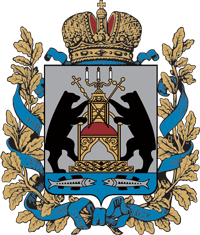 ДОКУМЕНТ ТЕРРИТОРИАЛЬНОГО ПЛАНИРОВАНИЯ (ГЕНЕРАЛЬНЫЙ ПЛАН) МЕДВЕДСКОГО СЕЛЬСКОГО ПОСЕЛЕНИЯ ШИМСКОГО РАЙОНА НОВГОРОДСКОЙ ОБЛАСТИ Сведения о границах населенных пунктов, входящих в состав поселения.   Директор ООО «Ракурс»                                             К.Г.Малихова         Руководитель проекта                                                  Н.А.Румянцева Великий НовгородРазделДолжностьИсполнителиАрхитектурно-планировочное решение и компьютерная графикаглавный архитектор проекта - руководитель проектаРумянцева Н.А.Генералова Е.Юридическое сопровождениедиректорМалихова К.Г.Экономическое развитиеконсультант по вопросам промышленной безопасности и экологииМорякова Л.В.Инженерная инфраструктураВодоснабжение, водоотведениеТеплоснабжениеГазоснабжение Электроснабжение, связьглавный инженерведущий инженер ВКведущий инженер по Т и Винженер по Т и Введущий инженер по электроснабжениюИванова Л.П.Иванов Л.П.Орлова Л.Л.Орлова Л.Л.Лежанкин В.М.Транспортная инфраструктура,инженерная подготовка территорииведущий инженер по инженерной подготовке территорииГрецу О.Н.№п/пНаименование документа1. Текстовые материалы1. Текстовые материалы1.Положения о территориальном планировании. Том 12.Обоснование проекта изменений генерального плана. Том 23.Сведения о границах населенных пунктов, входящих в состав поселения. Том 3.2. Графические материалыМатериалы по обоснованию проекта генерального плана2. Графические материалыМатериалы по обоснованию проекта генерального планаЛист 1Карта границ поселений Шимского района М 1:100 000.Лист 2Карта границ существующих населённых пунктов, входящих в состав  Медведского сельского поселения М 1:25 000Лист 3Карта местоположения существующих и строящихся объектов местного значения Медведского сельского поселения М 1:25 000Лист 4Карта особо охраняемых природных территорий федерального, регионального, местного значения и границ территории объектов культурного наследия Медведского сельского поселения М 1:25 000Лист 5Карта зон с особыми условиями использования территории Медведского сельского поселения М 1:25 000Лист 6Карта территорий, подверженных риску возникновения чрезвычайных ситуаций природного и техногенного характера Медведского сельского поселения М 1:25 000Лист 7Карта особых экономических зон, иных объектов, территорий и зон, которые оказали влияние на установление функциональных зон и планируемое размещение объектов местного значения Медведского сельского поселения М 1:25 000.Генеральный планГенеральный планЛист 1Карта границ населенных пунктов Медведского сельского поселения М 1:25 000Лист 2Карта планируемого размещения объектов местного значения Медведского сельского поселения М 1:25 000Лист 3Карта функциональных зон Медведского сельского поселения М 1:25 000Электронная версия проекта на CDЛист № Лист № Графическое описание местоположения границ и сведений зон с особыми условиями использования территорий (ЗОУИТ)Графическое описание местоположения границ и сведений зон с особыми условиями использования территорий (ЗОУИТ)Графическое описание местоположения границ и сведений зон с особыми условиями использования территорий (ЗОУИТ)Графическое описание местоположения границ и сведений зон с особыми условиями использования территорий (ЗОУИТ)Графическое описание местоположения границ и сведений зон с особыми условиями использования территорий (ЗОУИТ)граница населённого пункта с. Медведь Медведского сельского поселения Шимского района Новгородской области(изменение местоположения)граница населённого пункта с. Медведь Медведского сельского поселения Шимского района Новгородской области(изменение местоположения)граница населённого пункта с. Медведь Медведского сельского поселения Шимского района Новгородской области(изменение местоположения)(наименование ЗОУИТ)(наименование ЗОУИТ)(наименование ЗОУИТ)План границ ЗОУИТПлан границ ЗОУИТПлан границ ЗОУИТПлан границ ЗОУИТПлан границ ЗОУИТ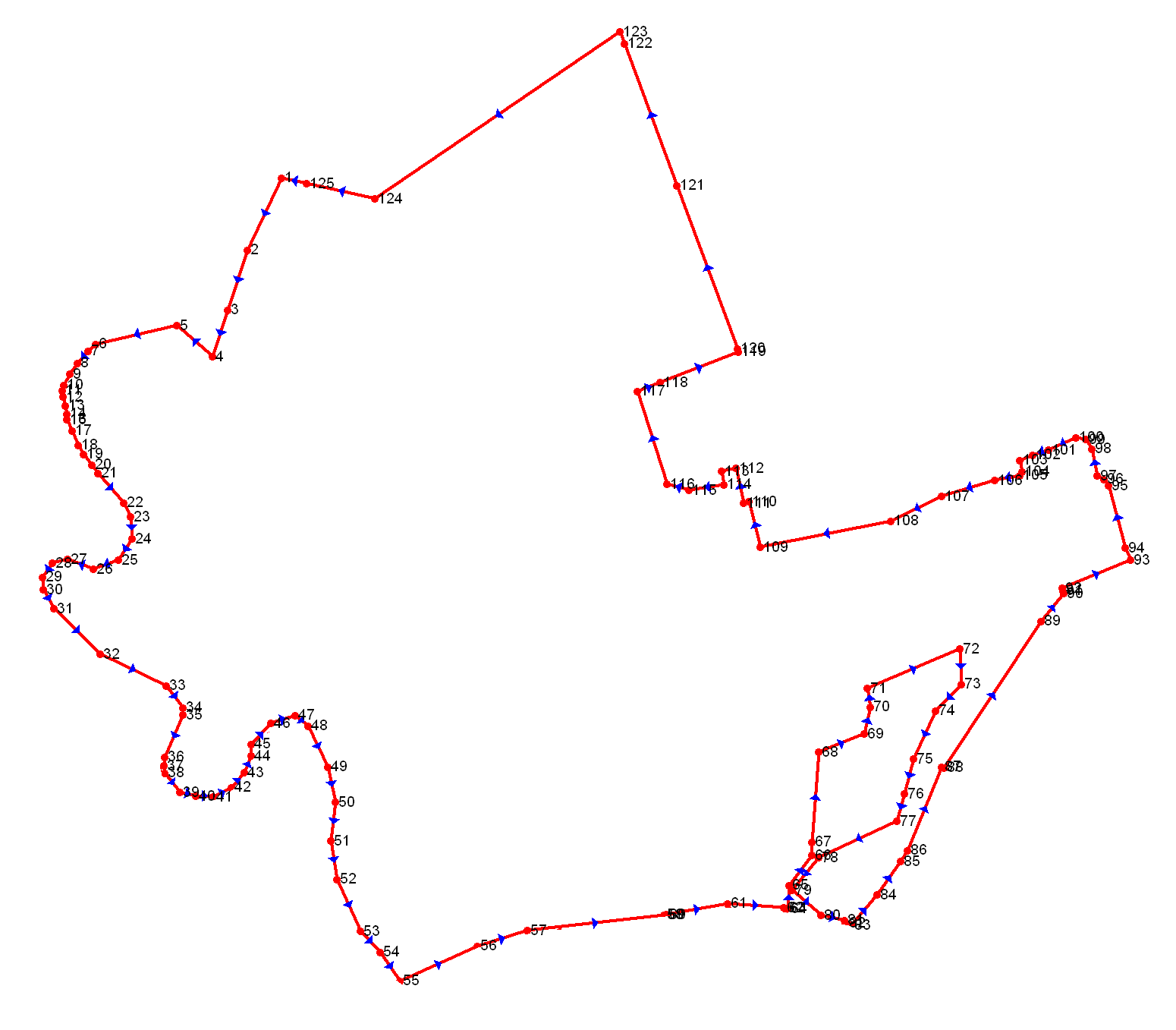 Масштаб 1:5000Масштаб 1:5000Масштаб 1:5000Масштаб 1:5000Масштаб 1:5000Используемые условные знаки и обозначения:Используемые условные знаки и обозначения:Используемые условные знаки и обозначения:Используемые условные знаки и обозначения:Используемые условные знаки и обозначения: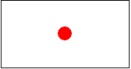 Характерная точка границы объекта землеустройстваХарактерная точка границы объекта землеустройстваХарактерная точка границы объекта землеустройства             1             1Надписи номеров  характерных точек границы объекта землеустройстваНадписи номеров  характерных точек границы объекта землеустройстваНадписи номеров  характерных точек границы объекта землеустройства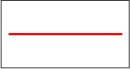 Граница объекта землеустройстваГраница объекта землеустройстваГраница объекта землеустройстваПодпись______________________________Подпись______________________________Дата "____"____________________20  г.Дата "____"____________________20  г.Дата "____"____________________20  г.Место для оттиска печати лица, составившего карту (план) ЗОУИТМесто для оттиска печати лица, составившего карту (план) ЗОУИТМесто для оттиска печати лица, составившего карту (план) ЗОУИТМесто для оттиска печати лица, составившего карту (план) ЗОУИТМесто для оттиска печати лица, составившего карту (план) ЗОУИТЛист № Лист № Лист № Графическое описание местоположения границ и сведений зон с особыми условиями использования территорий (ЗОУИТ)Графическое описание местоположения границ и сведений зон с особыми условиями использования территорий (ЗОУИТ)Графическое описание местоположения границ и сведений зон с особыми условиями использования территорий (ЗОУИТ)Графическое описание местоположения границ и сведений зон с особыми условиями использования территорий (ЗОУИТ)Графическое описание местоположения границ и сведений зон с особыми условиями использования территорий (ЗОУИТ)Графическое описание местоположения границ и сведений зон с особыми условиями использования территорий (ЗОУИТ)Графическое описание местоположения границ и сведений зон с особыми условиями использования территорий (ЗОУИТ)Графическое описание местоположения границ и сведений зон с особыми условиями использования территорий (ЗОУИТ)Графическое описание местоположения границ и сведений зон с особыми условиями использования территорий (ЗОУИТ)Графическое описание местоположения границ и сведений зон с особыми условиями использования территорий (ЗОУИТ)Графическое описание местоположения границ и сведений зон с особыми условиями использования территорий (ЗОУИТ)Графическое описание местоположения границ и сведений зон с особыми условиями использования территорий (ЗОУИТ)Графическое описание местоположения границ и сведений зон с особыми условиями использования территорий (ЗОУИТ)Графическое описание местоположения границ и сведений зон с особыми условиями использования территорий (ЗОУИТ)граница населённого пункта с. Медведь Медведского сельского поселения Шимского района Новгородской области (изменение местоположения)граница населённого пункта с. Медведь Медведского сельского поселения Шимского района Новгородской области (изменение местоположения)граница населённого пункта с. Медведь Медведского сельского поселения Шимского района Новгородской области (изменение местоположения)граница населённого пункта с. Медведь Медведского сельского поселения Шимского района Новгородской области (изменение местоположения)граница населённого пункта с. Медведь Медведского сельского поселения Шимского района Новгородской области (изменение местоположения)граница населённого пункта с. Медведь Медведского сельского поселения Шимского района Новгородской области (изменение местоположения)граница населённого пункта с. Медведь Медведского сельского поселения Шимского района Новгородской области (изменение местоположения)граница населённого пункта с. Медведь Медведского сельского поселения Шимского района Новгородской области (изменение местоположения)граница населённого пункта с. Медведь Медведского сельского поселения Шимского района Новгородской области (изменение местоположения)граница населённого пункта с. Медведь Медведского сельского поселения Шимского района Новгородской области (изменение местоположения)(наименование ЗОУИТ)(наименование ЗОУИТ)(наименование ЗОУИТ)(наименование ЗОУИТ)(наименование ЗОУИТ)(наименование ЗОУИТ)(наименование ЗОУИТ)(наименование ЗОУИТ)(наименование ЗОУИТ)(наименование ЗОУИТ)Сведения о местоположении границ ЗОУИТСведения о местоположении границ ЗОУИТСведения о местоположении границ ЗОУИТСведения о местоположении границ ЗОУИТСведения о местоположении границ ЗОУИТСведения о местоположении границ ЗОУИТСведения о местоположении границ ЗОУИТСведения о местоположении границ ЗОУИТСведения о местоположении границ ЗОУИТСведения о местоположении границ ЗОУИТСведения о местоположении границ ЗОУИТСведения о местоположении границ ЗОУИТСведения о местоположении границ ЗОУИТСведения о местоположении границ ЗОУИТ1. Система координат МСК 53 (Зона-1)1. Система координат МСК 53 (Зона-1)1. Система координат МСК 53 (Зона-1)1. Система координат МСК 53 (Зона-1)1. Система координат МСК 53 (Зона-1)1. Система координат МСК 53 (Зона-1)1. Система координат МСК 53 (Зона-1)1. Система координат МСК 53 (Зона-1)1. Система координат МСК 53 (Зона-1)1. Система координат МСК 53 (Зона-1)1. Система координат МСК 53 (Зона-1)1. Система координат МСК 53 (Зона-1)1. Система координат МСК 53 (Зона-1)1. Система координат МСК 53 (Зона-1)2. Сведения о характерных точках границ ЗОУИТ2. Сведения о характерных точках границ ЗОУИТ2. Сведения о характерных точках границ ЗОУИТ2. Сведения о характерных точках границ ЗОУИТ2. Сведения о характерных точках границ ЗОУИТ2. Сведения о характерных точках границ ЗОУИТ2. Сведения о характерных точках границ ЗОУИТ2. Сведения о характерных точках границ ЗОУИТ2. Сведения о характерных точках границ ЗОУИТ2. Сведения о характерных точках границ ЗОУИТ2. Сведения о характерных точках границ ЗОУИТ2. Сведения о характерных точках границ ЗОУИТ2. Сведения о характерных точках границ ЗОУИТ2. Сведения о характерных точках границ ЗОУИТОбозначение характерных точек границКоординаты, мКоординаты, мКоординаты, мКоординаты, мКоординаты, мКоординаты, мКоординаты, мМетод определения координат и средняя квадратическая погрешность положения характерной точки (Mt), мМетод определения координат и средняя квадратическая погрешность положения характерной точки (Mt), мМетод определения координат и средняя квадратическая погрешность положения характерной точки (Mt), мМетод определения координат и средняя квадратическая погрешность положения характерной точки (Mt), мМетод определения координат и средняя квадратическая погрешность положения характерной точки (Mt), мОписание закрепления точкиОбозначение характерных точек границXXXXYYYМетод определения координат и средняя квадратическая погрешность положения характерной точки (Mt), мМетод определения координат и средняя квадратическая погрешность положения характерной точки (Mt), мМетод определения координат и средняя квадратическая погрешность положения характерной точки (Mt), мМетод определения координат и средняя квадратическая погрешность положения характерной точки (Mt), мМетод определения координат и средняя квадратическая погрешность положения характерной точки (Mt), мОписание закрепления точки122223334444451553698,34553698,34553698,34553698,341310028,371310028,371310028,37Геодезический метод 0.1Геодезический метод 0.1Геодезический метод 0.1Геодезический метод 0.1Геодезический метод 0.125534975534975534975534971309932,001309932,001309932,00Геодезический метод 0.1Геодезический метод 0.1Геодезический метод 0.1Геодезический метод 0.1Геодезический метод 0.13553330,49553330,49553330,49553330,491309877,621309877,621309877,62Геодезический метод 0.1Геодезический метод 0.1Геодезический метод 0.1Геодезический метод 0.1Геодезический метод 0.145532005532005532005532001309835,001309835,001309835,00Геодезический метод 0.1Геодезический метод 0.1Геодезический метод 0.1Геодезический метод 0.1Геодезический метод 0.155532875532875532875532871309736,001309736,001309736,00Геодезический метод 0.1Геодезический метод 0.1Геодезический метод 0.1Геодезический метод 0.1Геодезический метод 0.165532355532355532355532351309509,001309509,001309509,00Геодезический метод 0.1Геодезический метод 0.1Геодезический метод 0.1Геодезический метод 0.1Геодезический метод 0.175532165532165532165532161309488,001309488,001309488,00Геодезический метод 0.1Геодезический метод 0.1Геодезический метод 0.1Геодезический метод 0.1Геодезический метод 0.185531835531835531835531831309459,001309459,001309459,00Геодезический метод 0.1Геодезический метод 0.1Геодезический метод 0.1Геодезический метод 0.1Геодезический метод 0.195531525531525531525531521309438,001309438,001309438,00Геодезический метод 0.1Геодезический метод 0.1Геодезический метод 0.1Геодезический метод 0.1Геодезический метод 0.1105531215531215531215531211309422,001309422,001309422,00Геодезический метод 0.1Геодезический метод 0.1Геодезический метод 0.1Геодезический метод 0.1Геодезический метод 0.1115531065531065531065531061309418,001309418,001309418,00Геодезический метод 0.1Геодезический метод 0.1Геодезический метод 0.1Геодезический метод 0.1Геодезический метод 0.1125530895530895530895530891309419,001309419,001309419,00Геодезический метод 0.1Геодезический метод 0.1Геодезический метод 0.1Геодезический метод 0.1Геодезический метод 0.1135530645530645530645530641309425,001309425,001309425,00Геодезический метод 0.1Геодезический метод 0.1Геодезический метод 0.1Геодезический метод 0.1Геодезический метод 0.1145530415530415530415530411309430,001309430,001309430,00Геодезический метод 0.1Геодезический метод 0.1Геодезический метод 0.1Геодезический метод 0.1Геодезический метод 0.1155530265530265530265530261309430,001309430,001309430,00Геодезический метод 0.1Геодезический метод 0.1Геодезический метод 0.1Геодезический метод 0.1Геодезический метод 0.1165530255530255530255530251309430,001309430,001309430,00Геодезический метод 0.1Геодезический метод 0.1Геодезический метод 0.1Геодезический метод 0.1Геодезический метод 0.1175529945529945529945529941309445,001309445,001309445,00Геодезический метод 0.1Геодезический метод 0.1Геодезический метод 0.1Геодезический метод 0.1Геодезический метод 0.1185529545529545529545529541309462,001309462,001309462,00Геодезический метод 0.1Геодезический метод 0.1Геодезический метод 0.1Геодезический метод 0.1Геодезический метод 0.1195529295529295529295529291309477,001309477,001309477,00Геодезический метод 0.1Геодезический метод 0.1Геодезический метод 0.1Геодезический метод 0.1Геодезический метод 0.1205528995528995528995528991309499,001309499,001309499,00Геодезический метод 0.1Геодезический метод 0.1Геодезический метод 0.1Геодезический метод 0.1Геодезический метод 0.121552875,83552875,83552875,83552875,831309516,121309516,121309516,12Геодезический метод 0.1Геодезический метод 0.1Геодезический метод 0.1Геодезический метод 0.1Геодезический метод 0.122552793,23552793,23552793,23552793,231309588,881309588,881309588,88Геодезический метод 0.1Геодезический метод 0.1Геодезический метод 0.1Геодезический метод 0.1Геодезический метод 0.123552755,03552755,03552755,03552755,031309608,091309608,091309608,09Геодезический метод 0.1Геодезический метод 0.1Геодезический метод 0.1Геодезический метод 0.1Геодезический метод 0.124552693,13552693,13552693,13552693,131309611,431309611,431309611,43Геодезический метод 0.1Геодезический метод 0.1Геодезический метод 0.1Геодезический метод 0.1Геодезический метод 0.125552633,9552633,9552633,9552633,91309573,681309573,681309573,68Геодезический метод 0.1Геодезический метод 0.1Геодезический метод 0.1Геодезический метод 0.1Геодезический метод 0.126552608,58552608,58552608,58552608,581309502,921309502,921309502,92Геодезический метод 0.1Геодезический метод 0.1Геодезический метод 0.1Геодезический метод 0.1Геодезический метод 0.127552636,61552636,61552636,61552636,611309432,851309432,851309432,85Геодезический метод 0.1Геодезический метод 0.1Геодезический метод 0.1Геодезический метод 0.1Геодезический метод 0.128552625,76552625,76552625,76552625,761309389,891309389,891309389,89Геодезический метод 0.1Геодезический метод 0.1Геодезический метод 0.1Геодезический метод 0.1Геодезический метод 0.129552586,42552586,42552586,42552586,421309361,641309361,641309361,64Геодезический метод 0.1Геодезический метод 0.1Геодезический метод 0.1Геодезический метод 0.1Геодезический метод 0.130552552,06552552,06552552,06552552,061309364,351309364,351309364,35Геодезический метод 0.1Геодезический метод 0.1Геодезический метод 0.1Геодезический метод 0.1Геодезический метод 0.1315524995524995524995524991309394,001309394,001309394,00Геодезический метод 0.1Геодезический метод 0.1Геодезический метод 0.1Геодезический метод 0.1Геодезический метод 0.132552372,19552372,19552372,19552372,191309522,641309522,641309522,64Геодезический метод 0.1Геодезический метод 0.1Геодезический метод 0.1Геодезический метод 0.1Геодезический метод 0.133552284,26552284,26552284,26552284,261309706,431309706,431309706,43Геодезический метод 0.1Геодезический метод 0.1Геодезический метод 0.1Геодезический метод 0.1Геодезический метод 0.134552223,37552223,37552223,37552223,371309752,501309752,501309752,50Геодезический метод 0.1Геодезический метод 0.1Геодезический метод 0.1Геодезический метод 0.1Геодезический метод 0.1355522035522035522035522031309753,001309753,001309753,00Геодезический метод 0.1Геодезический метод 0.1Геодезический метод 0.1Геодезический метод 0.1Геодезический метод 0.1365520865520865520865520861309703,001309703,001309703,00Геодезический метод 0.1Геодезический метод 0.1Геодезический метод 0.1Геодезический метод 0.1Геодезический метод 0.1375520625520625520625520621309700,001309700,001309700,00Геодезический метод 0.1Геодезический метод 0.1Геодезический метод 0.1Геодезический метод 0.1Геодезический метод 0.1385520415520415520415520411309702,001309702,001309702,00Геодезический метод 0.1Геодезический метод 0.1Геодезический метод 0.1Геодезический метод 0.1Геодезический метод 0.139551988,02551988,02551988,02551988,021309745,581309745,581309745,58Геодезический метод 0.1Геодезический метод 0.1Геодезический метод 0.1Геодезический метод 0.1Геодезический метод 0.140551976,72551976,72551976,72551976,721309789,091309789,091309789,09Геодезический метод 0.1Геодезический метод 0.1Геодезический метод 0.1Геодезический метод 0.1Геодезический метод 0.141551974,8551974,8551974,8551974,81309837,581309837,581309837,58Геодезический метод 0.1Геодезический метод 0.1Геодезический метод 0.1Геодезический метод 0.1Геодезический метод 0.1425520015520015520015520011309888,001309888,001309888,00Геодезический метод 0.1Геодезический метод 0.1Геодезический метод 0.1Геодезический метод 0.1Геодезический метод 0.1435520435520435520435520431309925,001309925,001309925,00Геодезический метод 0.1Геодезический метод 0.1Геодезический метод 0.1Геодезический метод 0.1Геодезический метод 0.144552088,53552088,53552088,53552088,531309942,761309942,761309942,76Геодезический метод 0.1Геодезический метод 0.1Геодезический метод 0.1Геодезический метод 0.1Геодезический метод 0.145552121,53552121,53552121,53552121,531309943,221309943,221309943,22Геодезический метод 0.1Геодезический метод 0.1Геодезический метод 0.1Геодезический метод 0.1Геодезический метод 0.146552179,52552179,52552179,52552179,521309997,321309997,321309997,32Геодезический метод 0.1Геодезический метод 0.1Геодезический метод 0.1Геодезический метод 0.1Геодезический метод 0.147552201,67552201,67552201,67552201,671310065,591310065,591310065,59Геодезический метод 0.1Геодезический метод 0.1Геодезический метод 0.1Геодезический метод 0.1Геодезический метод 0.148552172,85552172,85552172,85552172,851310101,231310101,231310101,23Геодезический метод 0.1Геодезический метод 0.1Геодезический метод 0.1Геодезический метод 0.1Геодезический метод 0.149552058,12552058,12552058,12552058,121310156,471310156,471310156,47Геодезический метод 0.1Геодезический метод 0.1Геодезический метод 0.1Геодезический метод 0.1Геодезический метод 0.1505519605519605519605519601310178,001310178,001310178,00Геодезический метод 0.1Геодезический метод 0.1Геодезический метод 0.1Геодезический метод 0.1Геодезический метод 0.151551852,41551852,41551852,41551852,411310164,601310164,601310164,60Геодезический метод 0.1Геодезический метод 0.1Геодезический метод 0.1Геодезический метод 0.1Геодезический метод 0.152551745,25551745,25551745,25551745,251310181,331310181,331310181,33Геодезический метод 0.1Геодезический метод 0.1Геодезический метод 0.1Геодезический метод 0.1Геодезический метод 0.1535516015516015516015516011310247,001310247,001310247,00Геодезический метод 0.1Геодезический метод 0.1Геодезический метод 0.1Геодезический метод 0.1Геодезический метод 0.1545515435515435515435515431310303,001310303,001310303,00Геодезический метод 0.1Геодезический метод 0.1Геодезический метод 0.1Геодезический метод 0.1Геодезический метод 0.1555514625514625514625514621310358,001310358,001310358,00Геодезический метод 0.1Геодезический метод 0.1Геодезический метод 0.1Геодезический метод 0.1Геодезический метод 0.156551560,13551560,13551560,13551560,131310572,891310572,891310572,89Геодезический метод 0.1Геодезический метод 0.1Геодезический метод 0.1Геодезический метод 0.1Геодезический метод 0.157551603,55551603,55551603,55551603,551310713,321310713,321310713,32Геодезический метод 0.1Геодезический метод 0.1Геодезический метод 0.1Геодезический метод 0.1Геодезический метод 0.158551646,37551646,37551646,37551646,371311092,301311092,301311092,30Геодезический метод 0.1Геодезический метод 0.1Геодезический метод 0.1Геодезический метод 0.1Геодезический метод 0.159551646,77551646,77551646,77551646,771311095,131311095,131311095,13Геодезический метод 0.1Геодезический метод 0.1Геодезический метод 0.1Геодезический метод 0.1Геодезический метод 0.160551647,24551647,24551647,24551647,241311098,441311098,441311098,44Геодезический метод 0.1Геодезический метод 0.1Геодезический метод 0.1Геодезический метод 0.1Геодезический метод 0.161551678,34551678,34551678,34551678,341311270,561311270,561311270,56Геодезический метод 0.1Геодезический метод 0.1Геодезический метод 0.1Геодезический метод 0.1Геодезический метод 0.162551666,42551666,42551666,42551666,421311426,681311426,681311426,68Геодезический метод 0.1Геодезический метод 0.1Геодезический метод 0.1Геодезический метод 0.1Геодезический метод 0.163551665,57551665,57551665,57551665,571311432,351311432,351311432,35Геодезический метод 0.1Геодезический метод 0.1Геодезический метод 0.1Геодезический метод 0.1Геодезический метод 0.164551664,6551664,6551664,6551664,61311437,221311437,221311437,22Геодезический метод 0.1Геодезический метод 0.1Геодезический метод 0.1Геодезический метод 0.1Геодезический метод 0.165551728,66551728,66551728,66551728,661311441,601311441,601311441,60Геодезический метод 0.1Геодезический метод 0.1Геодезический метод 0.1Геодезический метод 0.1Геодезический метод 0.166551812,27551812,27551812,27551812,271311504,301311504,301311504,30Геодезический метод 0.1Геодезический метод 0.1Геодезический метод 0.1Геодезический метод 0.1Геодезический метод 0.167551849,32551849,32551849,32551849,321311505,251311505,251311505,25Геодезический метод 0.1Геодезический метод 0.1Геодезический метод 0.1Геодезический метод 0.1Геодезический метод 0.168552100,1552100,1552100,1552100,11311524,531311524,531311524,53Геодезический метод 0.1Геодезический метод 0.1Геодезический метод 0.1Геодезический метод 0.1Геодезический метод 0.169552150,45552150,45552150,45552150,451311651,061311651,061311651,06Геодезический метод 0.1Геодезический метод 0.1Геодезический метод 0.1Геодезический метод 0.1Геодезический метод 0.170552224,85552224,85552224,85552224,851311667,151311667,151311667,15Геодезический метод 0.1Геодезический метод 0.1Геодезический метод 0.1Геодезический метод 0.1Геодезический метод 0.171552277,56552277,56552277,56552277,561311658,891311658,891311658,89Геодезический метод 0.1Геодезический метод 0.1Геодезический метод 0.1Геодезический метод 0.1Геодезический метод 0.172552387,18552387,18552387,18552387,181311917,081311917,081311917,08Геодезический метод 0.1Геодезический метод 0.1Геодезический метод 0.1Геодезический метод 0.1Геодезический метод 0.173552288,53552288,53552288,53552288,531311921,031311921,031311921,03Геодезический метод 0.1Геодезический метод 0.1Геодезический метод 0.1Геодезический метод 0.1Геодезический метод 0.174552214,7552214,7552214,7552214,71311849,971311849,971311849,97Геодезический метод 0.1Геодезический метод 0.1Геодезический метод 0.1Геодезический метод 0.1Геодезический метод 0.175552081,11552081,11552081,11552081,111311787,331311787,331311787,33Геодезический метод 0.1Геодезический метод 0.1Геодезический метод 0.1Геодезический метод 0.1Геодезический метод 0.176551983,61551983,61551983,61551983,611311762,891311762,891311762,89Геодезический метод 0.1Геодезический метод 0.1Геодезический метод 0.1Геодезический метод 0.1Геодезический метод 0.177551907,33551907,33551907,33551907,331311741,531311741,531311741,53Геодезический метод 0.1Геодезический метод 0.1Геодезический метод 0.1Геодезический метод 0.1Геодезический метод 0.178551805,65551805,65551805,65551805,651311523,941311523,941311523,94Геодезический метод 0.1Геодезический метод 0.1Геодезический метод 0.1Геодезический метод 0.1Геодезический метод 0.179551714,51551714,51551714,51551714,511311449,311311449,311311449,31Геодезический метод 0.1Геодезический метод 0.1Геодезический метод 0.1Геодезический метод 0.1Геодезический метод 0.180551644,88551644,88551644,88551644,881311529,561311529,561311529,56Геодезический метод 0.1Геодезический метод 0.1Геодезический метод 0.1Геодезический метод 0.1Геодезический метод 0.181551631,56551631,56551631,56551631,561311595,701311595,701311595,70Геодезический метод 0.1Геодезический метод 0.1Геодезический метод 0.1Геодезический метод 0.1Геодезический метод 0.182551622,59551622,59551622,59551622,591311600,351311600,351311600,35Геодезический метод 0.1Геодезический метод 0.1Геодезический метод 0.1Геодезический метод 0.1Геодезический метод 0.183551617,31551617,31551617,31551617,311311615,021311615,021311615,02Геодезический метод 0.1Геодезический метод 0.1Геодезический метод 0.1Геодезический метод 0.1Геодезический метод 0.184551702,49551702,49551702,49551702,491311686,681311686,681311686,68Геодезический метод 0.1Геодезический метод 0.1Геодезический метод 0.1Геодезический метод 0.1Геодезический метод 0.185551795,36551795,36551795,36551795,361311752,681311752,681311752,68Геодезический метод 0.1Геодезический метод 0.1Геодезический метод 0.1Геодезический метод 0.1Геодезический метод 0.186551825,79551825,79551825,79551825,791311772,061311772,061311772,06Геодезический метод 0.1Геодезический метод 0.1Геодезический метод 0.1Геодезический метод 0.1Геодезический метод 0.187552058,13552058,13552058,13552058,131311865,841311865,841311865,84Геодезический метод 0.1Геодезический метод 0.1Геодезический метод 0.1Геодезический метод 0.1Геодезический метод 0.188552056,32552056,32552056,32552056,321311871,821311871,821311871,82Геодезический метод 0.1Геодезический метод 0.1Геодезический метод 0.1Геодезический метод 0.1Геодезический метод 0.189552464,33552464,33552464,33552464,331312143,321312143,321312143,32Геодезический метод 0.1Геодезический метод 0.1Геодезический метод 0.1Геодезический метод 0.1Геодезический метод 0.190552540,71552540,71552540,71552540,711312207,031312207,031312207,03Геодезический метод 0.1Геодезический метод 0.1Геодезический метод 0.1Геодезический метод 0.1Геодезический метод 0.1100552548,62552548,62552548,62552548,621312204,671312204,671312204,67Геодезический метод 0.1Геодезический метод 0.1Геодезический метод 0.1Геодезический метод 0.1Геодезический метод 0.1101552555,82552555,82552555,82552555,821312203,021312203,021312203,02Геодезический метод 0.1Геодезический метод 0.1Геодезический метод 0.1Геодезический метод 0.1Геодезический метод 0.1102552633,81552633,81552633,81552633,811312391,631312391,631312391,63Геодезический метод 0.1Геодезический метод 0.1Геодезический метод 0.1Геодезический метод 0.1Геодезический метод 0.1103552668,49552668,49552668,49552668,491312376,761312376,761312376,76Геодезический метод 0.1Геодезический метод 0.1Геодезический метод 0.1Геодезический метод 0.1Геодезический метод 0.1104552841,4552841,4552841,4552841,41312330,751312330,751312330,75Геодезический метод 0.1Геодезический метод 0.1Геодезический метод 0.1Геодезический метод 0.1Геодезический метод 0.1105552859,44552859,44552859,44552859,441312318,351312318,351312318,35Геодезический метод 0.1Геодезический метод 0.1Геодезический метод 0.1Геодезический метод 0.1Геодезический метод 0.1106552868,26552868,26552868,26552868,261312298,641312298,641312298,64Геодезический метод 0.1Геодезический метод 0.1Геодезический метод 0.1Геодезический метод 0.1Геодезический метод 0.1107552943,28552943,28552943,28552943,281312284,791312284,791312284,79Геодезический метод 0.1Геодезический метод 0.1Геодезический метод 0.1Геодезический метод 0.1Геодезический метод 0.1108552970,44552970,44552970,44552970,441312266,911312266,911312266,91Геодезический метод 0.1Геодезический метод 0.1Геодезический метод 0.1Геодезический метод 0.1Геодезический метод 0.1109552975,69552975,69552975,69552975,691312240,871312240,871312240,87Геодезический метод 0.1Геодезический метод 0.1Геодезический метод 0.1Геодезический метод 0.1Геодезический метод 0.1110552940,43552940,43552940,43552940,431312164,891312164,891312164,89Геодезический метод 0.1Геодезический метод 0.1Геодезический метод 0.1Геодезический метод 0.1Геодезический метод 0.1111552927,06552927,06552927,06552927,061312119,441312119,441312119,44Геодезический метод 0.1Геодезический метод 0.1Геодезический метод 0.1Геодезический метод 0.1Геодезический метод 0.1112552912,38552912,38552912,38552912,381312083,671312083,671312083,67Геодезический метод 0.1Геодезический метод 0.1Геодезический метод 0.1Геодезический метод 0.1Геодезический метод 0.1113552880,16552880,16552880,16552880,161312089,971312089,971312089,97Геодезический метод 0.1Геодезический метод 0.1Геодезический метод 0.1Геодезический метод 0.1Геодезический метод 0.1114552870,17552870,17552870,17552870,171312083,581312083,581312083,58Геодезический метод 0.1Геодезический метод 0.1Геодезический метод 0.1Геодезический метод 0.1Геодезический метод 0.1115552856,28552856,28552856,28552856,281312014,001312014,001312014,00Геодезический метод 0.1Геодезический метод 0.1Геодезический метод 0.1Геодезический метод 0.1Геодезический метод 0.1116552812,14552812,14552812,14552812,141311867,061311867,061311867,06Геодезический метод 0.1Геодезический метод 0.1Геодезический метод 0.1Геодезический метод 0.1Геодезический метод 0.1117552743,54552743,54552743,54552743,541311724,391311724,391311724,39Геодезический метод 0.1Геодезический метод 0.1Геодезический метод 0.1Геодезический метод 0.1Геодезический метод 0.1118552670,61552670,61552670,61552670,611311361,061311361,061311361,06Геодезический метод 0.1Геодезический метод 0.1Геодезический метод 0.1Геодезический метод 0.1Геодезический метод 0.1119552796,9552796,9552796,9552796,91311330,291311330,291311330,29Геодезический метод 0.1Геодезический метод 0.1Геодезический метод 0.1Геодезический метод 0.1Геодезический метод 0.1120552793,19552793,19552793,19552793,191311314,741311314,741311314,74Геодезический метод 0.1Геодезический метод 0.1Геодезический метод 0.1Геодезический метод 0.1Геодезический метод 0.1121552889,65552889,65552889,65552889,651311293,441311293,441311293,44Геодезический метод 0.1Геодезический метод 0.1Геодезический метод 0.1Геодезический метод 0.1Геодезический метод 0.1122552881,01552881,01552881,01552881,011311253,041311253,041311253,04Геодезический метод 0.1Геодезический метод 0.1Геодезический метод 0.1Геодезический метод 0.1Геодезический метод 0.1123552844,51552844,51552844,51552844,511311260,411311260,411311260,41Геодезический метод 0.1Геодезический метод 0.1Геодезический метод 0.1Геодезический метод 0.1Геодезический метод 0.1124552828,41552828,41552828,41552828,411311162,331311162,331311162,33Геодезический метод 0.1Геодезический метод 0.1Геодезический метод 0.1Геодезический метод 0.1Геодезический метод 0.1125552845,44552845,44552845,44552845,441311101,851311101,851311101,85Геодезический метод 0.1Геодезический метод 0.1Геодезический метод 0.1Геодезический метод 0.1Геодезический метод 0.11553698,34553698,34553698,34553698,341310028,371310028,371310028,37Геодезический метод 0.1Геодезический метод 0.1Геодезический метод 0.1Геодезический метод 0.1Геодезический метод 0.13. Сведения о характерных точках части (частей) границы ЗОУИТ3. Сведения о характерных точках части (частей) границы ЗОУИТ3. Сведения о характерных точках части (частей) границы ЗОУИТ3. Сведения о характерных точках части (частей) границы ЗОУИТ3. Сведения о характерных точках части (частей) границы ЗОУИТ3. Сведения о характерных точках части (частей) границы ЗОУИТ3. Сведения о характерных точках части (частей) границы ЗОУИТ3. Сведения о характерных точках части (частей) границы ЗОУИТ3. Сведения о характерных точках части (частей) границы ЗОУИТ3. Сведения о характерных точках части (частей) границы ЗОУИТ3. Сведения о характерных точках части (частей) границы ЗОУИТ3. Сведения о характерных точках части (частей) границы ЗОУИТ3. Сведения о характерных точках части (частей) границы ЗОУИТ3. Сведения о характерных точках части (частей) границы ЗОУИТ--------------4. Сведения о частях границ ЗОУИТ, совпадающих с местоположением внешних границ природных объектов и (или) объектов искусственного происхождения4. Сведения о частях границ ЗОУИТ, совпадающих с местоположением внешних границ природных объектов и (или) объектов искусственного происхождения4. Сведения о частях границ ЗОУИТ, совпадающих с местоположением внешних границ природных объектов и (или) объектов искусственного происхождения4. Сведения о частях границ ЗОУИТ, совпадающих с местоположением внешних границ природных объектов и (или) объектов искусственного происхождения4. Сведения о частях границ ЗОУИТ, совпадающих с местоположением внешних границ природных объектов и (или) объектов искусственного происхождения4. Сведения о частях границ ЗОУИТ, совпадающих с местоположением внешних границ природных объектов и (или) объектов искусственного происхождения4. Сведения о частях границ ЗОУИТ, совпадающих с местоположением внешних границ природных объектов и (или) объектов искусственного происхождения4. Сведения о частях границ ЗОУИТ, совпадающих с местоположением внешних границ природных объектов и (или) объектов искусственного происхождения4. Сведения о частях границ ЗОУИТ, совпадающих с местоположением внешних границ природных объектов и (или) объектов искусственного происхождения4. Сведения о частях границ ЗОУИТ, совпадающих с местоположением внешних границ природных объектов и (или) объектов искусственного происхождения4. Сведения о частях границ ЗОУИТ, совпадающих с местоположением внешних границ природных объектов и (или) объектов искусственного происхождения4. Сведения о частях границ ЗОУИТ, совпадающих с местоположением внешних границ природных объектов и (или) объектов искусственного происхождения4. Сведения о частях границ ЗОУИТ, совпадающих с местоположением внешних границ природных объектов и (или) объектов искусственного происхождения4. Сведения о частях границ ЗОУИТ, совпадающих с местоположением внешних границ природных объектов и (или) объектов искусственного происхожденияОбозначение части границОбозначение части границОбозначение части границОбозначение части границОбозначение части границОбозначение части границОписание прохождения части границОписание прохождения части границОписание прохождения части границОписание прохождения части границОписание прохождения части границОписание прохождения части границОписание прохождения части границОписание прохождения части границот точкиот точкиот точкидо точкидо точкидо точкиОписание прохождения части границОписание прохождения части границОписание прохождения части границОписание прохождения части границОписание прохождения части границОписание прохождения части границОписание прохождения части границОписание прохождения части границ11122233333333--------------Площадь земельного участка394,8484га.Лист № Лист № Графическое описание местоположения границ и сведений зон с особыми условиями использования территорий (ЗОУИТ)Графическое описание местоположения границ и сведений зон с особыми условиями использования территорий (ЗОУИТ)Графическое описание местоположения границ и сведений зон с особыми условиями использования территорий (ЗОУИТ)Графическое описание местоположения границ и сведений зон с особыми условиями использования территорий (ЗОУИТ)Графическое описание местоположения границ и сведений зон с особыми условиями использования территорий (ЗОУИТ)граница населённого пункта д. Большие Угороды Медведского сельского поселения Шимского района Новгородской области(изменение местоположения)граница населённого пункта д. Большие Угороды Медведского сельского поселения Шимского района Новгородской области(изменение местоположения)граница населённого пункта д. Большие Угороды Медведского сельского поселения Шимского района Новгородской области(изменение местоположения)(наименование ЗОУИТ)(наименование ЗОУИТ)(наименование ЗОУИТ)План границ ЗОУИТПлан границ ЗОУИТПлан границ ЗОУИТПлан границ ЗОУИТПлан границ ЗОУИТ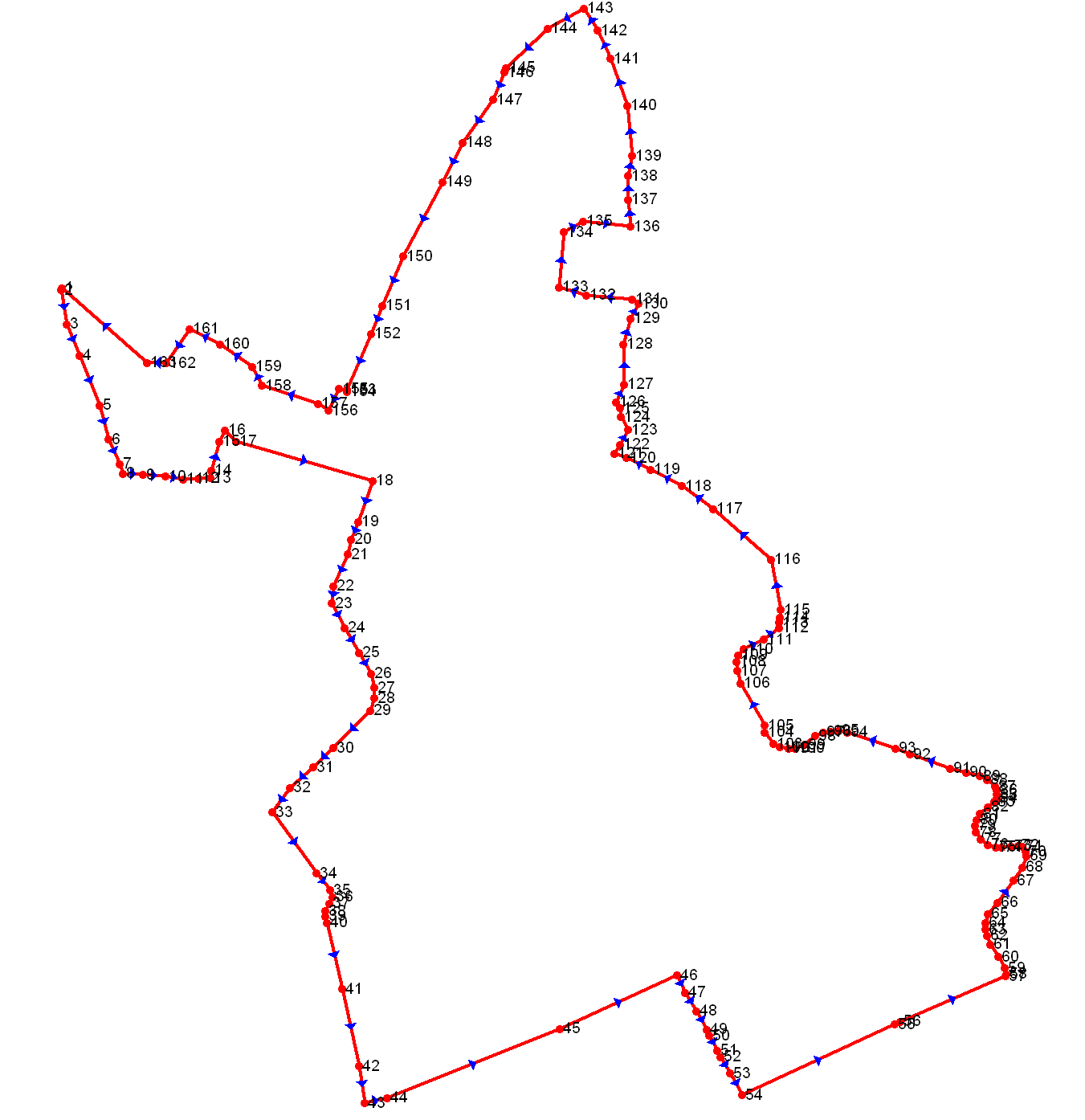 Масштаб 1:5000Масштаб 1:5000Масштаб 1:5000Масштаб 1:5000Масштаб 1:5000Используемые условные знаки и обозначения:Используемые условные знаки и обозначения:Используемые условные знаки и обозначения:Используемые условные знаки и обозначения:Используемые условные знаки и обозначения:Характерная точка границы объекта землеустройстваХарактерная точка границы объекта землеустройстваХарактерная точка границы объекта землеустройства            1            1Надписи номеров  характерных точек границы объекта землеустройстваНадписи номеров  характерных точек границы объекта землеустройстваНадписи номеров  характерных точек границы объекта землеустройстваГраница объекта землеустройстваГраница объекта землеустройстваГраница объекта землеустройстваПодпись__________________Подпись__________________Дата "____"____________________20  г.Дата "____"____________________20  г.Дата "____"____________________20  г.Место для оттиска печати лица, составившего карту (план) ЗОУИТМесто для оттиска печати лица, составившего карту (план) ЗОУИТМесто для оттиска печати лица, составившего карту (план) ЗОУИТМесто для оттиска печати лица, составившего карту (план) ЗОУИТМесто для оттиска печати лица, составившего карту (план) ЗОУИТЛист № Лист № Лист № Графическое описание местоположения границ и сведений зон с особыми условиями использования территорий (ЗОУИТ)Графическое описание местоположения границ и сведений зон с особыми условиями использования территорий (ЗОУИТ)Графическое описание местоположения границ и сведений зон с особыми условиями использования территорий (ЗОУИТ)Графическое описание местоположения границ и сведений зон с особыми условиями использования территорий (ЗОУИТ)Графическое описание местоположения границ и сведений зон с особыми условиями использования территорий (ЗОУИТ)Графическое описание местоположения границ и сведений зон с особыми условиями использования территорий (ЗОУИТ)Графическое описание местоположения границ и сведений зон с особыми условиями использования территорий (ЗОУИТ)Графическое описание местоположения границ и сведений зон с особыми условиями использования территорий (ЗОУИТ)Графическое описание местоположения границ и сведений зон с особыми условиями использования территорий (ЗОУИТ)Графическое описание местоположения границ и сведений зон с особыми условиями использования территорий (ЗОУИТ)Графическое описание местоположения границ и сведений зон с особыми условиями использования территорий (ЗОУИТ)Графическое описание местоположения границ и сведений зон с особыми условиями использования территорий (ЗОУИТ)Графическое описание местоположения границ и сведений зон с особыми условиями использования территорий (ЗОУИТ)Графическое описание местоположения границ и сведений зон с особыми условиями использования территорий (ЗОУИТ)граница населённого пункта д. Большие Угороды Медведского сельского поселения Шимского района Новгородской области (изменение местоположения)граница населённого пункта д. Большие Угороды Медведского сельского поселения Шимского района Новгородской области (изменение местоположения)граница населённого пункта д. Большие Угороды Медведского сельского поселения Шимского района Новгородской области (изменение местоположения)граница населённого пункта д. Большие Угороды Медведского сельского поселения Шимского района Новгородской области (изменение местоположения)граница населённого пункта д. Большие Угороды Медведского сельского поселения Шимского района Новгородской области (изменение местоположения)граница населённого пункта д. Большие Угороды Медведского сельского поселения Шимского района Новгородской области (изменение местоположения)граница населённого пункта д. Большие Угороды Медведского сельского поселения Шимского района Новгородской области (изменение местоположения)граница населённого пункта д. Большие Угороды Медведского сельского поселения Шимского района Новгородской области (изменение местоположения)граница населённого пункта д. Большие Угороды Медведского сельского поселения Шимского района Новгородской области (изменение местоположения)граница населённого пункта д. Большие Угороды Медведского сельского поселения Шимского района Новгородской области (изменение местоположения)граница населённого пункта д. Большие Угороды Медведского сельского поселения Шимского района Новгородской области (изменение местоположения)(наименование ЗОУИТ)(наименование ЗОУИТ)(наименование ЗОУИТ)(наименование ЗОУИТ)(наименование ЗОУИТ)(наименование ЗОУИТ)(наименование ЗОУИТ)(наименование ЗОУИТ)(наименование ЗОУИТ)(наименование ЗОУИТ)(наименование ЗОУИТ)Сведения о местоположении границ ЗОУИТСведения о местоположении границ ЗОУИТСведения о местоположении границ ЗОУИТСведения о местоположении границ ЗОУИТСведения о местоположении границ ЗОУИТСведения о местоположении границ ЗОУИТСведения о местоположении границ ЗОУИТСведения о местоположении границ ЗОУИТСведения о местоположении границ ЗОУИТСведения о местоположении границ ЗОУИТСведения о местоположении границ ЗОУИТСведения о местоположении границ ЗОУИТСведения о местоположении границ ЗОУИТСведения о местоположении границ ЗОУИТ1. Система координат МСК 53 (Зона-1)1. Система координат МСК 53 (Зона-1)1. Система координат МСК 53 (Зона-1)1. Система координат МСК 53 (Зона-1)1. Система координат МСК 53 (Зона-1)1. Система координат МСК 53 (Зона-1)1. Система координат МСК 53 (Зона-1)1. Система координат МСК 53 (Зона-1)1. Система координат МСК 53 (Зона-1)1. Система координат МСК 53 (Зона-1)1. Система координат МСК 53 (Зона-1)1. Система координат МСК 53 (Зона-1)1. Система координат МСК 53 (Зона-1)1. Система координат МСК 53 (Зона-1)2. Сведения о характерных точках границ ЗОУИТ2. Сведения о характерных точках границ ЗОУИТ2. Сведения о характерных точках границ ЗОУИТ2. Сведения о характерных точках границ ЗОУИТ2. Сведения о характерных точках границ ЗОУИТ2. Сведения о характерных точках границ ЗОУИТ2. Сведения о характерных точках границ ЗОУИТ2. Сведения о характерных точках границ ЗОУИТ2. Сведения о характерных точках границ ЗОУИТ2. Сведения о характерных точках границ ЗОУИТ2. Сведения о характерных точках границ ЗОУИТ2. Сведения о характерных точках границ ЗОУИТ2. Сведения о характерных точках границ ЗОУИТ2. Сведения о характерных точках границ ЗОУИТОбозначение характерных точек границКоординаты, мКоординаты, мКоординаты, мКоординаты, мКоординаты, мКоординаты, мКоординаты, мКоординаты, мМетод определения координат и средняя квадратическая погрешность положения характерной точки (Mt), мМетод определения координат и средняя квадратическая погрешность положения характерной точки (Mt), мМетод определения координат и средняя квадратическая погрешность положения характерной точки (Mt), мОписание закрепления точкиОписание закрепления точкиОбозначение характерных точек границXXXXYYYYМетод определения координат и средняя квадратическая погрешность положения характерной точки (Mt), мМетод определения координат и средняя квадратическая погрешность положения характерной точки (Mt), мМетод определения координат и средняя квадратическая погрешность положения характерной точки (Mt), мОписание закрепления точкиОписание закрепления точки1222233334445515618335618335618335618331300573,001300573,001300573,001300573,00Геодезический метод 0.1Геодезический метод 0.1Геодезический метод 0.1--25618305618305618305618301300571,001300571,001300571,001300571,00Геодезический метод 0.1Геодезический метод 0.1Геодезический метод 0.1--35617845617845617845617841300579,001300579,001300579,001300579,00Геодезический метод 0.1Геодезический метод 0.1Геодезический метод 0.1--45617425617425617425617421300596,001300596,001300596,001300596,00Геодезический метод 0.1Геодезический метод 0.1Геодезический метод 0.1--55616755616755616755616751300623,001300623,001300623,001300623,00Геодезический метод 0.1Геодезический метод 0.1Геодезический метод 0.1--65616295616295616295616291300635,001300635,001300635,001300635,00Геодезический метод 0.1Геодезический метод 0.1Геодезический метод 0.1--75615965615965615965615961300651,001300651,001300651,001300651,00Геодезический метод 0.1Геодезический метод 0.1Геодезический метод 0.1--85615835615835615835615831300655,001300655,001300655,001300655,00Геодезический метод 0.1Геодезический метод 0.1Геодезический метод 0.1--95615815615815615815615811300682,001300682,001300682,001300682,00Геодезический метод 0.1Геодезический метод 0.1Геодезический метод 0.1--105615795615795615795615791300712,001300712,001300712,001300712,00Геодезический метод 0.1Геодезический метод 0.1Геодезический метод 0.1--115615755615755615755615751300736,001300736,001300736,001300736,00Геодезический метод 0.1Геодезический метод 0.1Геодезический метод 0.1--125615765615765615765615761300757,001300757,001300757,001300757,00Геодезический метод 0.1Геодезический метод 0.1Геодезический метод 0.1--135615775615775615775615771300773,001300773,001300773,001300773,00Геодезический метод 0.1Геодезический метод 0.1Геодезический метод 0.1--145615875615875615875615871300774,001300774,001300774,001300774,00Геодезический метод 0.1Геодезический метод 0.1Геодезический метод 0.1--155616265616265616265616261300785,001300785,001300785,001300785,00Геодезический метод 0.1Геодезический метод 0.1Геодезический метод 0.1--165616415616415616415616411300792,001300792,001300792,001300792,00Геодезический метод 0.1Геодезический метод 0.1Геодезический метод 0.1--175616265616265616265616261300808,001300808,001300808,001300808,00Геодезический метод 0.1Геодезический метод 0.1Геодезический метод 0.1--185615735615735615735615731300992,001300992,001300992,001300992,00Геодезический метод 0.1Геодезический метод 0.1Геодезический метод 0.1--195615185615185615185615181300972,001300972,001300972,001300972,00Геодезический метод 0.1Геодезический метод 0.1Геодезический метод 0.1--205614945614945614945614941300963,001300963,001300963,001300963,00Геодезический метод 0.1Геодезический метод 0.1Геодезический метод 0.1--215614745614745614745614741300958,001300958,001300958,001300958,00Геодезический метод 0.1Геодезический метод 0.1Геодезический метод 0.1--225614315614315614315614311300939,001300939,001300939,001300939,00Геодезический метод 0.1Геодезический метод 0.1Геодезический метод 0.1--235614085614085614085614081300937,001300937,001300937,001300937,00Геодезический метод 0.1Геодезический метод 0.1Геодезический метод 0.1--245613755613755613755613751300954,001300954,001300954,001300954,00Геодезический метод 0.1Геодезический метод 0.1Геодезический метод 0.1--255613415613415613415613411300973,001300973,001300973,001300973,00Геодезический метод 0.1Геодезический метод 0.1Геодезический метод 0.1--265613135613135613135613131300990,001300990,001300990,001300990,00Геодезический метод 0.1Геодезический метод 0.1Геодезический метод 0.1--275612945612945612945612941300994,001300994,001300994,001300994,00Геодезический метод 0.1Геодезический метод 0.1Геодезический метод 0.1--285612805612805612805612801300994,001300994,001300994,001300994,00Геодезический метод 0.1Геодезический метод 0.1Геодезический метод 0.1--295612635612635612635612631300989,001300989,001300989,001300989,00Геодезический метод 0.1Геодезический метод 0.1Геодезический метод 0.1--305612135612135612135612131300939,001300939,001300939,001300939,00Геодезический метод 0.1Геодезический метод 0.1Геодезический метод 0.1--315611875611875611875611871300912,001300912,001300912,001300912,00Геодезический метод 0.1Геодезический метод 0.1Геодезический метод 0.1--325611595611595611595611591300880,001300880,001300880,001300880,00Геодезический метод 0.1Геодезический метод 0.1Геодезический метод 0.1--335611265611265611265611261300856,001300856,001300856,001300856,00Геодезический метод 0.1Геодезический метод 0.1Геодезический метод 0.1--345610445610445610445610441300916,001300916,001300916,001300916,00Геодезический метод 0.1Геодезический метод 0.1Геодезический метод 0.1--355610215610215610215610211300934,001300934,001300934,001300934,00Геодезический метод 0.1Геодезический метод 0.1Геодезический метод 0.1--365610125610125610125610121300938,001300938,001300938,001300938,00Геодезический метод 0.1Геодезический метод 0.1Геодезический метод 0.1--375610035610035610035610031300933,001300933,001300933,001300933,00Геодезический метод 0.1Геодезический метод 0.1Геодезический метод 0.1--385609935609935609935609931300928,001300928,001300928,001300928,00Геодезический метод 0.1Геодезический метод 0.1Геодезический метод 0.1--395609865609865609865609861300928,001300928,001300928,001300928,00Геодезический метод 0.1Геодезический метод 0.1Геодезический метод 0.1--405609775609775609775609771300930,001300930,001300930,001300930,00Геодезический метод 0.1Геодезический метод 0.1Геодезический метод 0.1--415608885608885608885608881300951,001300951,001300951,001300951,00Геодезический метод 0.1Геодезический метод 0.1Геодезический метод 0.1--425607845607845607845607841300973,001300973,001300973,001300973,00Геодезический метод 0.1Геодезический метод 0.1Геодезический метод 0.1--435607345607345607345607341300981,001300981,001300981,001300981,00Геодезический метод 0.1Геодезический метод 0.1Геодезический метод 0.1--445607415607415607415607411301011,001301011,001301011,001301011,00Геодезический метод 0.1Геодезический метод 0.1Геодезический метод 0.1--455608345608345608345608341301244,001301244,001301244,001301244,00Геодезический метод 0.1Геодезический метод 0.1Геодезический метод 0.1--465609065609065609065609061301402,001301402,001301402,001301402,00Геодезический метод 0.1Геодезический метод 0.1Геодезический метод 0.1--475608835608835608835608831301413,001301413,001301413,001301413,00Геодезический метод 0.1Геодезический метод 0.1Геодезический метод 0.1--485608585608585608585608581301428,001301428,001301428,001301428,00Геодезический метод 0.1Геодезический метод 0.1Геодезический метод 0.1--495608335608335608335608331301442,001301442,001301442,001301442,00Геодезический метод 0.1Геодезический метод 0.1Геодезический метод 0.1--505608255608255608255608251301446,001301446,001301446,001301446,00Геодезический метод 0.1Геодезический метод 0.1Геодезический метод 0.1--515608055608055608055608051301457,001301457,001301457,001301457,00Геодезический метод 0.1Геодезический метод 0.1Геодезический метод 0.1--525607965607965607965607961301461,001301461,001301461,001301461,00Геодезический метод 0.1Геодезический метод 0.1Геодезический метод 0.1--535607745607745607745607741301474,001301474,001301474,001301474,00Геодезический метод 0.1Геодезический метод 0.1Геодезический метод 0.1--545607455607455607455607451301490,001301490,001301490,001301490,00Геодезический метод 0.1Геодезический метод 0.1Геодезический метод 0.1--555608405608405608405608401301696,001301696,001301696,001301696,00Геодезический метод 0.1Геодезический метод 0.1Геодезический метод 0.1--565608445608445608445608441301704,001301704,001301704,001301704,00Геодезический метод 0.1Геодезический метод 0.1Геодезический метод 0.1--575609055609055609055609051301845,001301845,001301845,001301845,00Геодезический метод 0.1Геодезический метод 0.1Геодезический метод 0.1--585609085609085609085609081301846,001301846,001301846,001301846,00Геодезический метод 0.1Геодезический метод 0.1Геодезический метод 0.1--595609165609165609165609161301844,001301844,001301844,001301844,00Геодезический метод 0.1Геодезический метод 0.1Геодезический метод 0.1--605609315609315609315609311301836,001301836,001301836,001301836,00Геодезический метод 0.1Геодезический метод 0.1Геодезический метод 0.1--615609485609485609485609481301825,001301825,001301825,001301825,00Геодезический метод 0.1Геодезический метод 0.1Геодезический метод 0.1--625609605609605609605609601301820,001301820,001301820,001301820,00Геодезический метод 0.1Геодезический метод 0.1Геодезический метод 0.1--635609685609685609685609681301818,001301818,001301818,001301818,00Геодезический метод 0.1Геодезический метод 0.1Геодезический метод 0.1--645609775609775609775609771301818,001301818,001301818,001301818,00Геодезический метод 0.1Геодезический метод 0.1Геодезический метод 0.1--655609895609895609895609891301822,001301822,001301822,001301822,00Геодезический метод 0.1Геодезический метод 0.1Геодезический метод 0.1--665610045610045610045610041301835,001301835,001301835,001301835,00Геодезический метод 0.1Геодезический метод 0.1Геодезический метод 0.1--675610345610345610345610341301856,001301856,001301856,001301856,00Геодезический метод 0.1Геодезический метод 0.1Геодезический метод 0.1--685610525610525610525610521301868,001301868,001301868,001301868,00Геодезический метод 0.1Геодезический метод 0.1Геодезический метод 0.1--695610675610675610675610671301874,001301874,001301874,001301874,00Геодезический метод 0.1Геодезический метод 0.1Геодезический метод 0.1--705610735610735610735610731301873,001301873,001301873,001301873,00Геодезический метод 0.1Геодезический метод 0.1Геодезический метод 0.1--715610805610805610805610801301868,001301868,001301868,001301868,00Геодезический метод 0.1Геодезический метод 0.1Геодезический метод 0.1--725610815610815610815610811301863,001301863,001301863,001301863,00Геодезический метод 0.1Геодезический метод 0.1Геодезический метод 0.1--735610805610805610805610801301853,001301853,001301853,001301853,00Геодезический метод 0.1Геодезический метод 0.1Геодезический метод 0.1--745610795610795610795610791301840,001301840,001301840,001301840,00Геодезический метод 0.1Геодезический метод 0.1Геодезический метод 0.1--755610795610795610795610791301832,001301832,001301832,001301832,00Геодезический метод 0.1Геодезический метод 0.1Геодезический метод 0.1--765610825610825610825610821301822,001301822,001301822,001301822,00Геодезический метод 0.1Геодезический метод 0.1Геодезический метод 0.1--775610905610905610905610901301812,001301812,001301812,001301812,00Геодезический метод 0.1Геодезический метод 0.1Геодезический метод 0.1--785610995610995610995610991301805,001301805,001301805,001301805,00Геодезический метод 0.1Геодезический метод 0.1Геодезический метод 0.1--795611085611085611085611081301804,001301804,001301804,001301804,00Геодезический метод 0.1Геодезический метод 0.1Геодезический метод 0.1--805611165611165611165611161301806,001301806,001301806,001301806,00Геодезический метод 0.1Геодезический метод 0.1Геодезический метод 0.1--815611245611245611245611241301811,001301811,001301811,001301811,00Геодезический метод 0.1Геодезический метод 0.1Геодезический метод 0.1--825611335611335611335611331301822,001301822,001301822,001301822,00Геодезический метод 0.1Геодезический метод 0.1Геодезический метод 0.1--835611405611405611405611401301830,001301830,001301830,001301830,00Геодезический метод 0.1Геодезический метод 0.1Геодезический метод 0.1--845611455611455611455611451301833,001301833,001301833,001301833,00Геодезический метод 0.1Геодезический метод 0.1Геодезический метод 0.1--855611505611505611505611501301834,001301834,001301834,001301834,00Геодезический метод 0.1Геодезический метод 0.1Геодезический метод 0.1--865611565611565611565611561301834,001301834,001301834,001301834,00Геодезический метод 0.1Геодезический метод 0.1Геодезический метод 0.1--875611615611615611615611611301831,001301831,001301831,001301831,00Геодезический метод 0.1Геодезический метод 0.1Геодезический метод 0.1--885611705611705611705611701301821,001301821,001301821,001301821,00Геодезический метод 0.1Геодезический метод 0.1Геодезический метод 0.1--895611755611755611755611751301811,001301811,001301811,001301811,00Геодезический метод 0.1Геодезический метод 0.1Геодезический метод 0.1--905611805611805611805611801301792,001301792,001301792,001301792,00Геодезический метод 0.1Геодезический метод 0.1Геодезический метод 0.1--1005611855611855611855611851301771,001301771,001301771,001301771,00Геодезический метод 0.1Геодезический метод 0.1Геодезический метод 0.1--1015612045612045612045612041301717,001301717,001301717,001301717,00Геодезический метод 0.1Геодезический метод 0.1Геодезический метод 0.1--1025612125612125612125612121301697,001301697,001301697,001301697,00Геодезический метод 0.1Геодезический метод 0.1Геодезический метод 0.1--1035612345612345612345612341301632,001301632,001301632,001301632,00Геодезический метод 0.1Геодезический метод 0.1Геодезический метод 0.1--1045612365612365612365612361301620,001301620,001301620,001301620,00Геодезический метод 0.1Геодезический метод 0.1Геодезический метод 0.1--1055612355612355612355612351301609,001301609,001301609,001301609,00Геодезический метод 0.1Геодезический метод 0.1Геодезический метод 0.1--1065612345612345612345612341301600,001301600,001301600,001301600,00Геодезический метод 0.1Геодезический метод 0.1Геодезический метод 0.1--1075612295612295612295612291301589,001301589,001301589,001301589,00Геодезический метод 0.1Геодезический метод 0.1Геодезический метод 0.1--1085612175612175612175612171301575,001301575,001301575,001301575,00Геодезический метод 0.1Геодезический метод 0.1Геодезический метод 0.1--1095612125612125612125612121301562,001301562,001301562,001301562,00Геодезический метод 0.1Геодезический метод 0.1Геодезический метод 0.1--1105612125612125612125612121301553,001301553,001301553,001301553,00Геодезический метод 0.1Геодезический метод 0.1Геодезический метод 0.1--1115612145612145612145612141301541,001301541,001301541,001301541,00Геодезический метод 0.1Геодезический метод 0.1Геодезический метод 0.1--1125612185612185612185612181301532,001301532,001301532,001301532,00Геодезический метод 0.1Геодезический метод 0.1Геодезический метод 0.1--1135612345612345612345612341301520,001301520,001301520,001301520,00Геодезический метод 0.1Геодезический метод 0.1Геодезический метод 0.1--1145612435612435612435612431301520,001301520,001301520,001301520,00Геодезический метод 0.1Геодезический метод 0.1Геодезический метод 0.1--1155613005613005613005613001301488,001301488,001301488,001301488,00Геодезический метод 0.1Геодезический метод 0.1Геодезический метод 0.1--1165613175613175613175613171301484,001301484,001301484,001301484,00Геодезический метод 0.1Геодезический метод 0.1Геодезический метод 0.1--1175613295613295613295613291301483,001301483,001301483,001301483,00Геодезический метод 0.1Геодезический метод 0.1Геодезический метод 0.1--1185613385613385613385613381301485,001301485,001301485,001301485,00Геодезический метод 0.1Геодезический метод 0.1Геодезический метод 0.1--1195613465613465613465613461301492,001301492,001301492,001301492,00Геодезический метод 0.1Геодезический метод 0.1Геодезический метод 0.1--1205613595613595613595613591301519,001301519,001301519,001301519,00Геодезический метод 0.1Геодезический метод 0.1Геодезический метод 0.1--1215613755613755613755613751301540,001301540,001301540,001301540,00Геодезический метод 0.1Геодезический метод 0.1Геодезический метод 0.1--1225613825613825613825613821301540,001301540,001301540,001301540,00Геодезический метод 0.1Геодезический метод 0.1Геодезический метод 0.1--1235613895613895613895613891301541,001301541,001301541,001301541,00Геодезический метод 0.1Геодезический метод 0.1Геодезический метод 0.1--1245613995613995613995613991301542,001301542,001301542,001301542,00Геодезический метод 0.1Геодезический метод 0.1Геодезический метод 0.1--1255614675614675614675614671301529,001301529,001301529,001301529,00Геодезический метод 0.1Геодезический метод 0.1Геодезический метод 0.1--1265615355615355615355615351301451,001301451,001301451,001301451,00Геодезический метод 0.1Геодезический метод 0.1Геодезический метод 0.1--1275615665615665615665615661301409,001301409,001301409,001301409,00Геодезический метод 0.1Геодезический метод 0.1Геодезический метод 0.1--1285615885615885615885615881301367,001301367,001301367,001301367,00Геодезический метод 0.1Геодезический метод 0.1Геодезический метод 0.1--1295616045616045616045616041301334,001301334,001301334,001301334,00Геодезический метод 0.1Геодезический метод 0.1Геодезический метод 0.1--1305616105616105616105616101301318,001301318,001301318,001301318,00Геодезический метод 0.1Геодезический метод 0.1Геодезический метод 0.1--1315616225616225616225616221301325,001301325,001301325,001301325,00Геодезический метод 0.1Геодезический метод 0.1Геодезический метод 0.1--1325616425616425616425616421301336,001301336,001301336,001301336,00Геодезический метод 0.1Геодезический метод 0.1Геодезический метод 0.1--1335616595616595616595616591301327,001301327,001301327,001301327,00Геодезический метод 0.1Геодезический метод 0.1Геодезический метод 0.1--1345616715616715616715616711301326,001301326,001301326,001301326,00Геодезический метод 0.1Геодезический метод 0.1Геодезический метод 0.1--1355616795616795616795616791301320,001301320,001301320,001301320,00Геодезический метод 0.1Геодезический метод 0.1Геодезический метод 0.1--1365617035617035617035617031301331,001301331,001301331,001301331,00Геодезический метод 0.1Геодезический метод 0.1Геодезический метод 0.1--1375617575617575617575617571301330,001301330,001301330,001301330,00Геодезический метод 0.1Геодезический метод 0.1Геодезический метод 0.1--1385617925617925617925617921301340,001301340,001301340,001301340,00Геодезический метод 0.1Геодезический метод 0.1Геодезический метод 0.1--1395618125618125618125618121301350,001301350,001301350,001301350,00Геодезический метод 0.1Геодезический метод 0.1Геодезический метод 0.1--1405618185618185618185618181301342,001301342,001301342,001301342,00Геодезический метод 0.1Геодезический метод 0.1Геодезический метод 0.1--1415618235618235618235618231301280,001301280,001301280,001301280,00Геодезический метод 0.1Геодезический метод 0.1Геодезический метод 0.1--1425618345618345618345618341301243,001301243,001301243,001301243,00Геодезический метод 0.1Геодезический метод 0.1Геодезический метод 0.1--1435619085619085619085619081301250,001301250,001301250,001301250,00Геодезический метод 0.1Геодезический метод 0.1Геодезический метод 0.1--1445619235619235619235619231301276,001301276,001301276,001301276,00Геодезический метод 0.1Геодезический метод 0.1Геодезический метод 0.1--1455619165619165619165619161301340,001301340,001301340,001301340,00Геодезический метод 0.1Геодезический метод 0.1Геодезический метод 0.1--1465619525619525619525619521301336,001301336,001301336,001301336,00Геодезический метод 0.1Геодезический метод 0.1Геодезический метод 0.1--1475619845619845619845619841301336,001301336,001301336,001301336,00Геодезический метод 0.1Геодезический метод 0.1Геодезический метод 0.1--1485620115620115620115620111301342,001301342,001301342,001301342,00Геодезический метод 0.1Геодезический метод 0.1Геодезический метод 0.1--1495620795620795620795620791301335,001301335,001301335,001301335,00Геодезический метод 0.1Геодезический метод 0.1Геодезический метод 0.1--1505621425621425621425621421301312,001301312,001301312,001301312,00Геодезический метод 0.1Геодезический метод 0.1Геодезический метод 0.1--1515621805621805621805621801301295,001301295,001301295,001301295,00Геодезический метод 0.1Геодезический метод 0.1Геодезический метод 0.1--1525622105622105622105622101301277,001301277,001301277,001301277,00Геодезический метод 0.1Геодезический метод 0.1Геодезический метод 0.1--1535621835621835621835621831301228,001301228,001301228,001301228,00Геодезический метод 0.1Геодезический метод 0.1Геодезический метод 0.1--1545621305621305621305621301301172,001301172,001301172,001301172,00Геодезический метод 0.1Геодезический метод 0.1Геодезический метод 0.1--1555621245621245621245621241301169,001301169,001301169,001301169,00Геодезический метод 0.1Геодезический метод 0.1Геодезический метод 0.1--1565620875620875620875620871301154,001301154,001301154,001301154,00Геодезический метод 0.1Геодезический метод 0.1Геодезический метод 0.1--1575620295620295620295620291301113,001301113,001301113,001301113,00Геодезический метод 0.1Геодезический метод 0.1Геодезический метод 0.1--1585619765619765619765619761301086,001301086,001301086,001301086,00Геодезический метод 0.1Геодезический метод 0.1Геодезический метод 0.1--1595618765618765618765618761301033,001301033,001301033,001301033,00Геодезический метод 0.1Геодезический метод 0.1Геодезический метод 0.1--1605618095618095618095618091301005,001301005,001301005,001301005,00Геодезический метод 0.1Геодезический метод 0.1Геодезический метод 0.1--1615617715617715617715617711300990,001300990,001300990,001300990,00Геодезический метод 0.1Геодезический метод 0.1Геодезический метод 0.1--1625616965616965616965616961300957,001300957,001300957,001300957,00Геодезический метод 0.1Геодезический метод 0.1Геодезический метод 0.1--1635616935616935616935616931300957,001300957,001300957,001300957,00Геодезический метод 0.1Геодезический метод 0.1Геодезический метод 0.1--15618335618335618335618331300573,001300573,001300573,001300573,00Геодезический метод 0.1Геодезический метод 0.1Геодезический метод 0.1--3. Сведения о характерных точках части (частей) границы ЗОУИТ3. Сведения о характерных точках части (частей) границы ЗОУИТ3. Сведения о характерных точках части (частей) границы ЗОУИТ3. Сведения о характерных точках части (частей) границы ЗОУИТ3. Сведения о характерных точках части (частей) границы ЗОУИТ3. Сведения о характерных точках части (частей) границы ЗОУИТ3. Сведения о характерных точках части (частей) границы ЗОУИТ3. Сведения о характерных точках части (частей) границы ЗОУИТ3. Сведения о характерных точках части (частей) границы ЗОУИТ3. Сведения о характерных точках части (частей) границы ЗОУИТ3. Сведения о характерных точках части (частей) границы ЗОУИТ3. Сведения о характерных точках части (частей) границы ЗОУИТ3. Сведения о характерных точках части (частей) границы ЗОУИТ3. Сведения о характерных точках части (частей) границы ЗОУИТ--------------4. Сведения о частях границ ЗОУИТ, совпадающих с местоположением внешних границ природных объектов и (или) объектов искусственного происхождения4. Сведения о частях границ ЗОУИТ, совпадающих с местоположением внешних границ природных объектов и (или) объектов искусственного происхождения4. Сведения о частях границ ЗОУИТ, совпадающих с местоположением внешних границ природных объектов и (или) объектов искусственного происхождения4. Сведения о частях границ ЗОУИТ, совпадающих с местоположением внешних границ природных объектов и (или) объектов искусственного происхождения4. Сведения о частях границ ЗОУИТ, совпадающих с местоположением внешних границ природных объектов и (или) объектов искусственного происхождения4. Сведения о частях границ ЗОУИТ, совпадающих с местоположением внешних границ природных объектов и (или) объектов искусственного происхождения4. Сведения о частях границ ЗОУИТ, совпадающих с местоположением внешних границ природных объектов и (или) объектов искусственного происхождения4. Сведения о частях границ ЗОУИТ, совпадающих с местоположением внешних границ природных объектов и (или) объектов искусственного происхождения4. Сведения о частях границ ЗОУИТ, совпадающих с местоположением внешних границ природных объектов и (или) объектов искусственного происхождения4. Сведения о частях границ ЗОУИТ, совпадающих с местоположением внешних границ природных объектов и (или) объектов искусственного происхождения4. Сведения о частях границ ЗОУИТ, совпадающих с местоположением внешних границ природных объектов и (или) объектов искусственного происхождения4. Сведения о частях границ ЗОУИТ, совпадающих с местоположением внешних границ природных объектов и (или) объектов искусственного происхождения4. Сведения о частях границ ЗОУИТ, совпадающих с местоположением внешних границ природных объектов и (или) объектов искусственного происхождения4. Сведения о частях границ ЗОУИТ, совпадающих с местоположением внешних границ природных объектов и (или) объектов искусственного происхожденияОбозначение части границОбозначение части границОбозначение части границОбозначение части границОбозначение части границОбозначение части границОписание прохождения части границОписание прохождения части границОписание прохождения части границОписание прохождения части границОписание прохождения части границОписание прохождения части границОписание прохождения части границОписание прохождения части границот точкиот точкиот точкидо точкидо точкидо точкиОписание прохождения части границОписание прохождения части границОписание прохождения части границОписание прохождения части границОписание прохождения части границОписание прохождения части границОписание прохождения части границОписание прохождения части границ11122233333333--------------Площадь земельного участка76,3103га.Лист № Лист № Графическое описание местоположения границ и сведений зон с особыми условиями использования территорий (ЗОУИТ)Графическое описание местоположения границ и сведений зон с особыми условиями использования территорий (ЗОУИТ)Графическое описание местоположения границ и сведений зон с особыми условиями использования территорий (ЗОУИТ)Графическое описание местоположения границ и сведений зон с особыми условиями использования территорий (ЗОУИТ)Графическое описание местоположения границ и сведений зон с особыми условиями использования территорий (ЗОУИТ)граница населённого пункта д. Ванец Медведского сельского поселения Шимского района Новгородской области(изменение местоположения)граница населённого пункта д. Ванец Медведского сельского поселения Шимского района Новгородской области(изменение местоположения)граница населённого пункта д. Ванец Медведского сельского поселения Шимского района Новгородской области(изменение местоположения)(наименование ЗОУИТ)(наименование ЗОУИТ)(наименование ЗОУИТ)План границ ЗОУИТПлан границ ЗОУИТПлан границ ЗОУИТПлан границ ЗОУИТПлан границ ЗОУИТ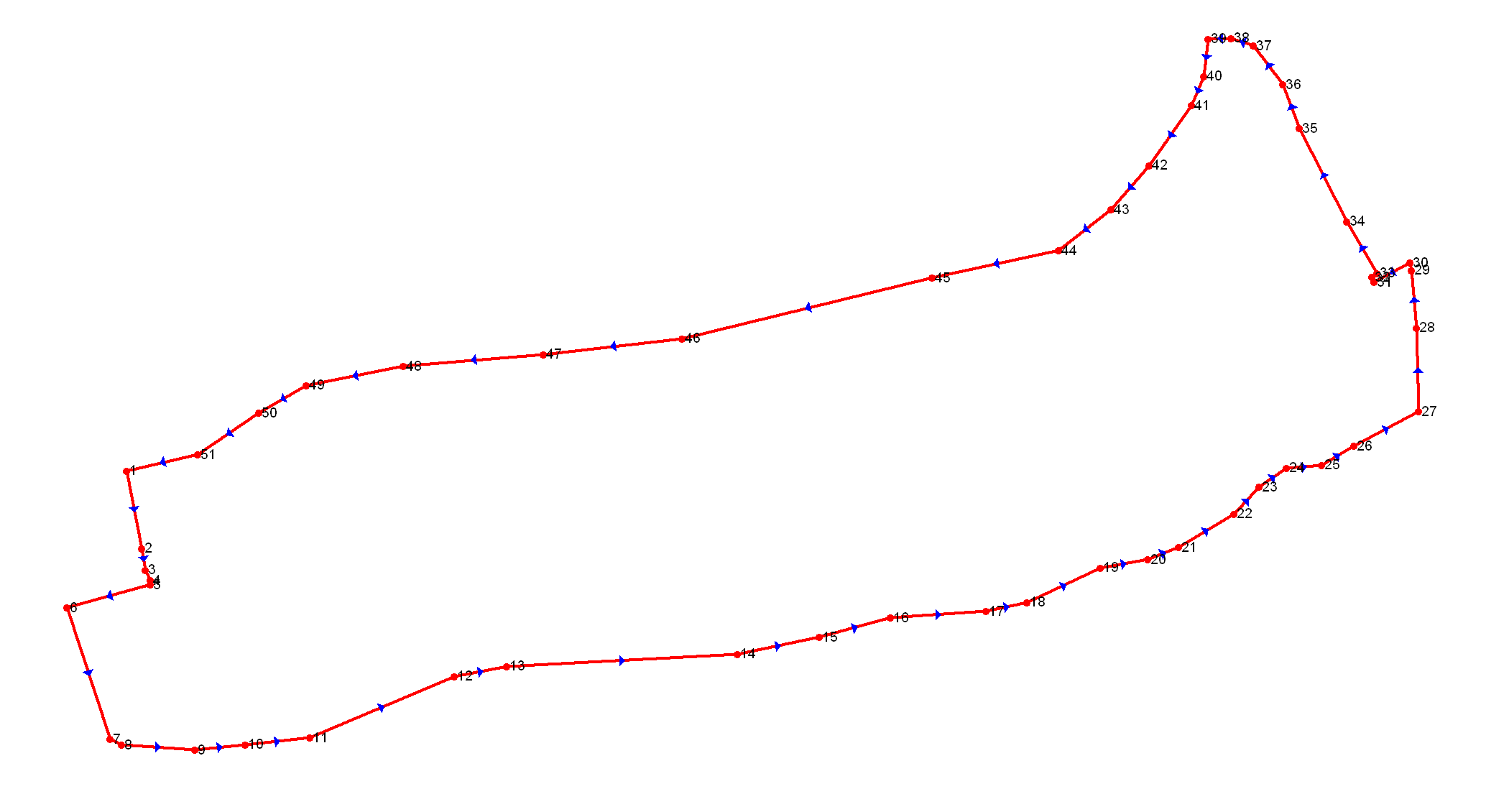 Масштаб 1:5000Масштаб 1:5000Масштаб 1:5000Масштаб 1:5000Масштаб 1:5000Используемые условные знаки и обозначения:Используемые условные знаки и обозначения:Используемые условные знаки и обозначения:Используемые условные знаки и обозначения:Используемые условные знаки и обозначения:Характерная точка границы объекта землеустройстваХарактерная точка границы объекта землеустройстваХарактерная точка границы объекта землеустройства            1            1Надписи номеров  характерных точек границы объекта землеустройстваНадписи номеров  характерных точек границы объекта землеустройстваНадписи номеров  характерных точек границы объекта землеустройстваГраница объекта землеустройстваГраница объекта землеустройстваГраница объекта землеустройстваПодпись__________________Подпись__________________Дата "____"____________________20  г.Дата "____"____________________20  г.Дата "____"____________________20  г.Место для оттиска печати лица, составившего карту (план) ЗОУИТМесто для оттиска печати лица, составившего карту (план) ЗОУИТМесто для оттиска печати лица, составившего карту (план) ЗОУИТМесто для оттиска печати лица, составившего карту (план) ЗОУИТМесто для оттиска печати лица, составившего карту (план) ЗОУИТЛист № Лист № Лист № Графическое описание местоположения границ и сведений зон с особыми условиями использования территорий (ЗОУИТ)Графическое описание местоположения границ и сведений зон с особыми условиями использования территорий (ЗОУИТ)Графическое описание местоположения границ и сведений зон с особыми условиями использования территорий (ЗОУИТ)Графическое описание местоположения границ и сведений зон с особыми условиями использования территорий (ЗОУИТ)Графическое описание местоположения границ и сведений зон с особыми условиями использования территорий (ЗОУИТ)Графическое описание местоположения границ и сведений зон с особыми условиями использования территорий (ЗОУИТ)Графическое описание местоположения границ и сведений зон с особыми условиями использования территорий (ЗОУИТ)Графическое описание местоположения границ и сведений зон с особыми условиями использования территорий (ЗОУИТ)Графическое описание местоположения границ и сведений зон с особыми условиями использования территорий (ЗОУИТ)Графическое описание местоположения границ и сведений зон с особыми условиями использования территорий (ЗОУИТ)Графическое описание местоположения границ и сведений зон с особыми условиями использования территорий (ЗОУИТ)Графическое описание местоположения границ и сведений зон с особыми условиями использования территорий (ЗОУИТ)Графическое описание местоположения границ и сведений зон с особыми условиями использования территорий (ЗОУИТ)Графическое описание местоположения границ и сведений зон с особыми условиями использования территорий (ЗОУИТ)граница населённого пункта д. Ванец Медведского сельского поселения Шимского района Новгородской области (изменение местоположения)граница населённого пункта д. Ванец Медведского сельского поселения Шимского района Новгородской области (изменение местоположения)граница населённого пункта д. Ванец Медведского сельского поселения Шимского района Новгородской области (изменение местоположения)граница населённого пункта д. Ванец Медведского сельского поселения Шимского района Новгородской области (изменение местоположения)граница населённого пункта д. Ванец Медведского сельского поселения Шимского района Новгородской области (изменение местоположения)граница населённого пункта д. Ванец Медведского сельского поселения Шимского района Новгородской области (изменение местоположения)граница населённого пункта д. Ванец Медведского сельского поселения Шимского района Новгородской области (изменение местоположения)граница населённого пункта д. Ванец Медведского сельского поселения Шимского района Новгородской области (изменение местоположения)граница населённого пункта д. Ванец Медведского сельского поселения Шимского района Новгородской области (изменение местоположения)граница населённого пункта д. Ванец Медведского сельского поселения Шимского района Новгородской области (изменение местоположения)граница населённого пункта д. Ванец Медведского сельского поселения Шимского района Новгородской области (изменение местоположения)(наименование ЗОУИТ)(наименование ЗОУИТ)(наименование ЗОУИТ)(наименование ЗОУИТ)(наименование ЗОУИТ)(наименование ЗОУИТ)(наименование ЗОУИТ)(наименование ЗОУИТ)(наименование ЗОУИТ)(наименование ЗОУИТ)(наименование ЗОУИТ)Сведения о местоположении границ ЗОУИТСведения о местоположении границ ЗОУИТСведения о местоположении границ ЗОУИТСведения о местоположении границ ЗОУИТСведения о местоположении границ ЗОУИТСведения о местоположении границ ЗОУИТСведения о местоположении границ ЗОУИТСведения о местоположении границ ЗОУИТСведения о местоположении границ ЗОУИТСведения о местоположении границ ЗОУИТСведения о местоположении границ ЗОУИТСведения о местоположении границ ЗОУИТСведения о местоположении границ ЗОУИТСведения о местоположении границ ЗОУИТ1. Система координат МСК 53 (Зона-1)1. Система координат МСК 53 (Зона-1)1. Система координат МСК 53 (Зона-1)1. Система координат МСК 53 (Зона-1)1. Система координат МСК 53 (Зона-1)1. Система координат МСК 53 (Зона-1)1. Система координат МСК 53 (Зона-1)1. Система координат МСК 53 (Зона-1)1. Система координат МСК 53 (Зона-1)1. Система координат МСК 53 (Зона-1)1. Система координат МСК 53 (Зона-1)1. Система координат МСК 53 (Зона-1)1. Система координат МСК 53 (Зона-1)1. Система координат МСК 53 (Зона-1)2. Сведения о характерных точках границ ЗОУИТ2. Сведения о характерных точках границ ЗОУИТ2. Сведения о характерных точках границ ЗОУИТ2. Сведения о характерных точках границ ЗОУИТ2. Сведения о характерных точках границ ЗОУИТ2. Сведения о характерных точках границ ЗОУИТ2. Сведения о характерных точках границ ЗОУИТ2. Сведения о характерных точках границ ЗОУИТ2. Сведения о характерных точках границ ЗОУИТ2. Сведения о характерных точках границ ЗОУИТ2. Сведения о характерных точках границ ЗОУИТ2. Сведения о характерных точках границ ЗОУИТ2. Сведения о характерных точках границ ЗОУИТ2. Сведения о характерных точках границ ЗОУИТОбозначение характерных точек границКоординаты, мКоординаты, мКоординаты, мКоординаты, мКоординаты, мКоординаты, мКоординаты, мКоординаты, мМетод определения координат и средняя квадратическая погрешность положения характерной точки (Mt), мМетод определения координат и средняя квадратическая погрешность положения характерной точки (Mt), мМетод определения координат и средняя квадратическая погрешность положения характерной точки (Mt), мОписание закрепления точкиОписание закрепления точкиОбозначение характерных точек границXXXXYYYYМетод определения координат и средняя квадратическая погрешность положения характерной точки (Mt), мМетод определения координат и средняя квадратическая погрешность положения характерной точки (Mt), мМетод определения координат и средняя квадратическая погрешность положения характерной точки (Mt), мОписание закрепления точкиОписание закрепления точки122223333444551555329,87555329,87555329,87555329,871301725,271301725,271301725,271301725,27Геодезический метод 0.1Геодезический метод 0.1Геодезический метод 0.1--2555245,92555245,92555245,92555245,921301741,381301741,381301741,381301741,38Геодезический метод 0.1Геодезический метод 0.1Геодезический метод 0.1--3555222,49555222,49555222,49555222,491301745,881301745,881301745,881301745,88Геодезический метод 0.1Геодезический метод 0.1Геодезический метод 0.1--4555211,16555211,16555211,16555211,161301750,791301750,791301750,791301750,79Геодезический метод 0.1Геодезический метод 0.1Геодезический метод 0.1--5555206,48555206,48555206,48555206,481301751,231301751,231301751,231301751,23Геодезический метод 0.1Геодезический метод 0.1Геодезический метод 0.1--6555181,8555181,8555181,8555181,81301660,501301660,501301660,501301660,50Геодезический метод 0.1Геодезический метод 0.1Геодезический метод 0.1--7555039,38555039,38555039,38555039,381301707,761301707,761301707,761301707,76Геодезический метод 0.1Геодезический метод 0.1Геодезический метод 0.1--8555033,38555033,38555033,38555033,381301719,971301719,971301719,971301719,97Геодезический метод 0.1Геодезический метод 0.1Геодезический метод 0.1--9555027,8555027,8555027,8555027,81301799,571301799,571301799,571301799,57Геодезический метод 0.1Геодезический метод 0.1Геодезический метод 0.1--10555033,6555033,6555033,6555033,61301853,961301853,961301853,961301853,96Геодезический метод 0.1Геодезический метод 0.1Геодезический метод 0.1--11555041,11555041,11555041,11555041,111301923,901301923,901301923,901301923,90Геодезический метод 0.1Геодезический метод 0.1Геодезический метод 0.1--12555107,63555107,63555107,63555107,631302079,891302079,891302079,891302079,89Геодезический метод 0.1Геодезический метод 0.1Геодезический метод 0.1--13555118,4555118,4555118,4555118,41302136,721302136,721302136,721302136,72Геодезический метод 0.1Геодезический метод 0.1Геодезический метод 0.1--14555131,42555131,42555131,42555131,421302386,101302386,101302386,101302386,10Геодезический метод 0.1Геодезический метод 0.1Геодезический метод 0.1--15555149,93555149,93555149,93555149,931302475,121302475,121302475,121302475,12Геодезический метод 0.1Геодезический метод 0.1Геодезический метод 0.1--16555170,96555170,96555170,96555170,961302552,411302552,411302552,411302552,41Геодезический метод 0.1Геодезический метод 0.1Геодезический метод 0.1--17555177,92555177,92555177,92555177,921302655,981302655,981302655,981302655,98Геодезический метод 0.1Геодезический метод 0.1Геодезический метод 0.1--18555187,72555187,72555187,72555187,721302699,591302699,591302699,591302699,59Геодезический метод 0.1Геодезический метод 0.1Геодезический метод 0.1--19555225,08555225,08555225,08555225,081302779,531302779,531302779,531302779,53Геодезический метод 0.1Геодезический метод 0.1Геодезический метод 0.1--20555233,76555233,76555233,76555233,761302830,441302830,441302830,441302830,44Геодезический метод 0.1Геодезический метод 0.1Геодезический метод 0.1--21555247,11555247,11555247,11555247,111302864,251302864,251302864,251302864,25Геодезический метод 0.1Геодезический метод 0.1Геодезический метод 0.1--22555283,19555283,19555283,19555283,191302923,771302923,771302923,771302923,77Геодезический метод 0.1Геодезический метод 0.1Геодезический метод 0.1--23555312,46555312,46555312,46555312,461302951,051302951,051302951,051302951,05Геодезический метод 0.1Геодезический метод 0.1Геодезический метод 0.1--24555332,92555332,92555332,92555332,921302980,751302980,751302980,751302980,75Геодезический метод 0.1Геодезический метод 0.1Геодезический метод 0.1--25555336,04555336,04555336,04555336,041303018,541303018,541303018,541303018,54Геодезический метод 0.1Геодезический метод 0.1Геодезический метод 0.1--26555356,64555356,64555356,64555356,641303053,911303053,911303053,911303053,91Геодезический метод 0.1Геодезический метод 0.1Геодезический метод 0.1--27555394,01555394,01555394,01555394,011303123,951303123,951303123,951303123,95Геодезический метод 0.1Геодезический метод 0.1Геодезический метод 0.1--28555484,67555484,67555484,67555484,671303121,651303121,651303121,651303121,65Геодезический метод 0.1Геодезический метод 0.1Геодезический метод 0.1--29555546,92555546,92555546,92555546,921303116,001303116,001303116,001303116,00Геодезический метод 0.1Геодезический метод 0.1Геодезический метод 0.1--30555555,1555555,1555555,1555555,11303114,751303114,751303114,751303114,75Геодезический метод 0.1Геодезический метод 0.1Геодезический метод 0.1--31555534,15555534,15555534,15555534,151303075,621303075,621303075,621303075,62Геодезический метод 0.1Геодезический метод 0.1Геодезический метод 0.1--32555539,42555539,42555539,42555539,421303073,301303073,301303073,301303073,30Геодезический метод 0.1Геодезический метод 0.1Геодезический метод 0.1--33555543,97555543,97555543,97555543,971303079,131303079,131303079,131303079,13Геодезический метод 0.1Геодезический метод 0.1Геодезический метод 0.1--34555599,91555599,91555599,91555599,911303046,291303046,291303046,291303046,29Геодезический метод 0.1Геодезический метод 0.1Геодезический метод 0.1--35555700,75555700,75555700,75555700,751302994,511302994,511302994,511302994,51Геодезический метод 0.1Геодезический метод 0.1Геодезический метод 0.1--36555747,91555747,91555747,91555747,911302976,911302976,911302976,911302976,91Геодезический метод 0.1Геодезический метод 0.1Геодезический метод 0.1--37555790,23555790,23555790,23555790,231302944,841302944,841302944,841302944,84Геодезический метод 0.1Геодезический метод 0.1Геодезический метод 0.1--38555798,37555798,37555798,37555798,371302921,211302921,211302921,211302921,21Геодезический метод 0.1Геодезический метод 0.1Геодезический метод 0.1--39555797,41555797,41555797,41555797,411302896,351302896,351302896,351302896,35Геодезический метод 0.1Геодезический метод 0.1Геодезический метод 0.1--40555757,15555757,15555757,15555757,151302891,671302891,671302891,671302891,67Геодезический метод 0.1Геодезический метод 0.1Геодезический метод 0.1--41555725,38555725,38555725,38555725,381302877,841302877,841302877,841302877,84Геодезический метод 0.1Геодезический метод 0.1Геодезический метод 0.1--42555660,43555660,43555660,43555660,431302832,541302832,541302832,541302832,54Геодезический метод 0.1Геодезический метод 0.1Геодезический метод 0.1--43555612,65555612,65555612,65555612,651302790,751302790,751302790,751302790,75Геодезический метод 0.1Геодезический метод 0.1Геодезический метод 0.1--44555568,44555568,44555568,44555568,441302734,071302734,071302734,071302734,07Геодезический метод 0.1Геодезический метод 0.1Геодезический метод 0.1--45555538,79555538,79555538,79555538,791302597,281302597,281302597,281302597,28Геодезический метод 0.1Геодезический метод 0.1Геодезический метод 0.1--46555473,03555473,03555473,03555473,031302326,641302326,641302326,641302326,64Геодезический метод 0.1Геодезический метод 0.1Геодезический метод 0.1--47555456,15555456,15555456,15555456,151302176,441302176,441302176,441302176,44Геодезический метод 0.1Геодезический метод 0.1Геодезический метод 0.1--48555443,27555443,27555443,27555443,271302024,831302024,831302024,831302024,83Геодезический метод 0.1Геодезический метод 0.1Геодезический метод 0.1--49555422,36555422,36555422,36555422,361301919,871301919,871301919,871301919,87Геодезический метод 0.1Геодезический метод 0.1Геодезический метод 0.1--50555392,61555392,61555392,61555392,611301868,191301868,191301868,191301868,19Геодезический метод 0.1Геодезический метод 0.1Геодезический метод 0.1--51555347,36555347,36555347,36555347,361301802,031301802,031301802,031301802,03Геодезический метод 0.1Геодезический метод 0.1Геодезический метод 0.1--1555329,87555329,87555329,87555329,871301725,271301725,271301725,271301725,27Геодезический метод 0.1Геодезический метод 0.1Геодезический метод 0.1--3. Сведения о характерных точках части (частей) границы ЗОУИТ3. Сведения о характерных точках части (частей) границы ЗОУИТ3. Сведения о характерных точках части (частей) границы ЗОУИТ3. Сведения о характерных точках части (частей) границы ЗОУИТ3. Сведения о характерных точках части (частей) границы ЗОУИТ3. Сведения о характерных точках части (частей) границы ЗОУИТ3. Сведения о характерных точках части (частей) границы ЗОУИТ3. Сведения о характерных точках части (частей) границы ЗОУИТ3. Сведения о характерных точках части (частей) границы ЗОУИТ3. Сведения о характерных точках части (частей) границы ЗОУИТ3. Сведения о характерных точках части (частей) границы ЗОУИТ3. Сведения о характерных точках части (частей) границы ЗОУИТ3. Сведения о характерных точках части (частей) границы ЗОУИТ3. Сведения о характерных точках части (частей) границы ЗОУИТ--------------4. Сведения о частях границ ЗОУИТ, совпадающих с местоположением внешних границ природных объектов и (или) объектов искусственного происхождения4. Сведения о частях границ ЗОУИТ, совпадающих с местоположением внешних границ природных объектов и (или) объектов искусственного происхождения4. Сведения о частях границ ЗОУИТ, совпадающих с местоположением внешних границ природных объектов и (или) объектов искусственного происхождения4. Сведения о частях границ ЗОУИТ, совпадающих с местоположением внешних границ природных объектов и (или) объектов искусственного происхождения4. Сведения о частях границ ЗОУИТ, совпадающих с местоположением внешних границ природных объектов и (или) объектов искусственного происхождения4. Сведения о частях границ ЗОУИТ, совпадающих с местоположением внешних границ природных объектов и (или) объектов искусственного происхождения4. Сведения о частях границ ЗОУИТ, совпадающих с местоположением внешних границ природных объектов и (или) объектов искусственного происхождения4. Сведения о частях границ ЗОУИТ, совпадающих с местоположением внешних границ природных объектов и (или) объектов искусственного происхождения4. Сведения о частях границ ЗОУИТ, совпадающих с местоположением внешних границ природных объектов и (или) объектов искусственного происхождения4. Сведения о частях границ ЗОУИТ, совпадающих с местоположением внешних границ природных объектов и (или) объектов искусственного происхождения4. Сведения о частях границ ЗОУИТ, совпадающих с местоположением внешних границ природных объектов и (или) объектов искусственного происхождения4. Сведения о частях границ ЗОУИТ, совпадающих с местоположением внешних границ природных объектов и (или) объектов искусственного происхождения4. Сведения о частях границ ЗОУИТ, совпадающих с местоположением внешних границ природных объектов и (или) объектов искусственного происхождения4. Сведения о частях границ ЗОУИТ, совпадающих с местоположением внешних границ природных объектов и (или) объектов искусственного происхожденияОбозначение части границОбозначение части границОбозначение части границОбозначение части границОбозначение части границОбозначение части границОписание прохождения части границОписание прохождения части границОписание прохождения части границОписание прохождения части границОписание прохождения части границОписание прохождения части границОписание прохождения части границОписание прохождения части границот точкиот точкиот точкидо точкидо точкидо точкиОписание прохождения части границОписание прохождения части границОписание прохождения части границОписание прохождения части границОписание прохождения части границОписание прохождения части границОписание прохождения части границОписание прохождения части границ11122233333333--------------Площадь земельного участка50,2669га.Лист № Лист № Графическое описание местоположения границ и сведений зон с особыми условиями использования территорий (ЗОУИТ)Графическое описание местоположения границ и сведений зон с особыми условиями использования территорий (ЗОУИТ)Графическое описание местоположения границ и сведений зон с особыми условиями использования территорий (ЗОУИТ)Графическое описание местоположения границ и сведений зон с особыми условиями использования территорий (ЗОУИТ)Графическое описание местоположения границ и сведений зон с особыми условиями использования территорий (ЗОУИТ)граница населённого пункта д. Верхний Прихон Медведского сельского поселения Шимского района Новгородской области(изменение местоположения)граница населённого пункта д. Верхний Прихон Медведского сельского поселения Шимского района Новгородской области(изменение местоположения)граница населённого пункта д. Верхний Прихон Медведского сельского поселения Шимского района Новгородской области(изменение местоположения)(наименование ЗОУИТ)(наименование ЗОУИТ)(наименование ЗОУИТ)План границ ЗОУИТПлан границ ЗОУИТПлан границ ЗОУИТПлан границ ЗОУИТПлан границ ЗОУИТ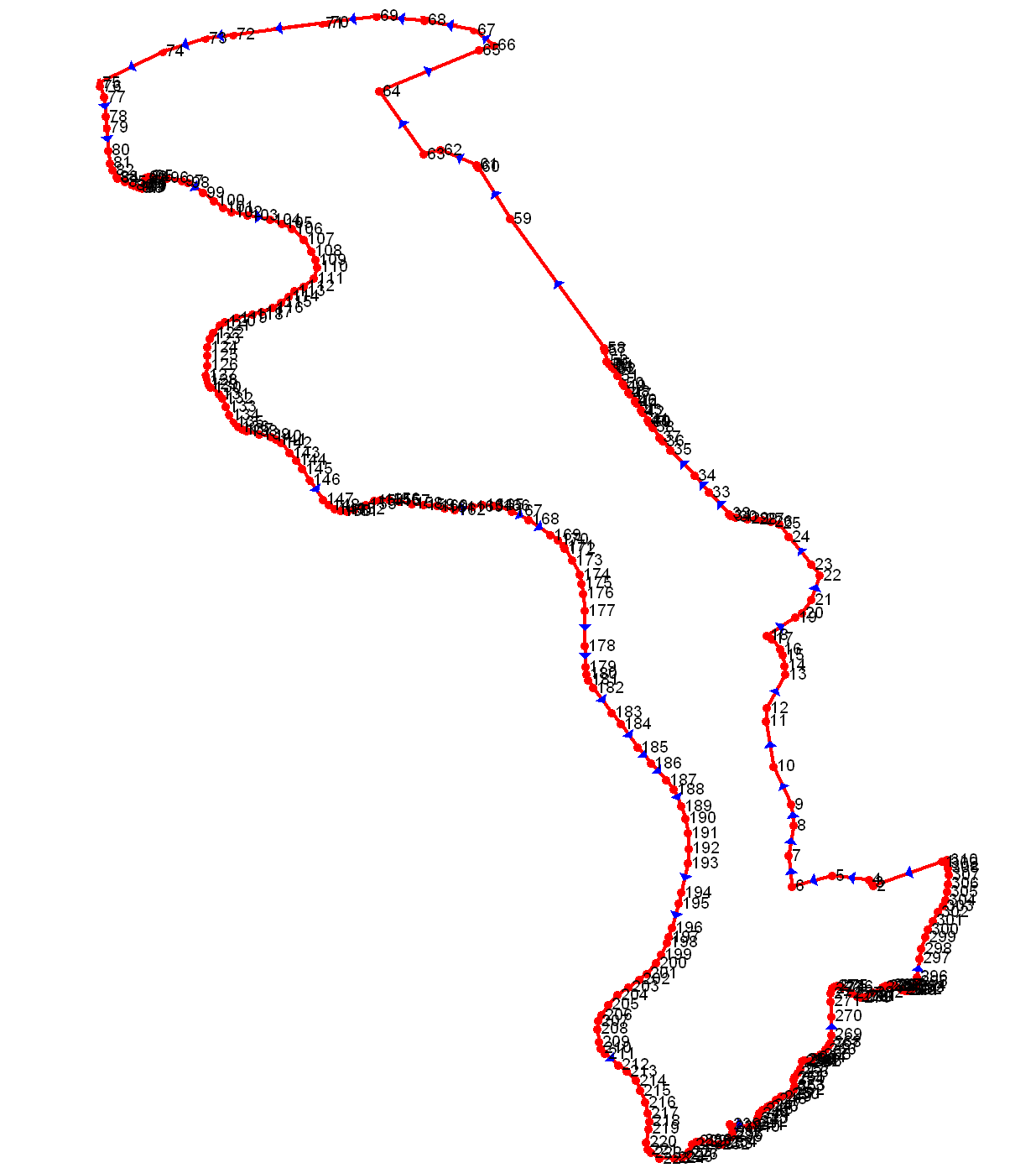 Масштаб 1:5000Масштаб 1:5000Масштаб 1:5000Масштаб 1:5000Масштаб 1:5000Используемые условные знаки и обозначения:Используемые условные знаки и обозначения:Используемые условные знаки и обозначения:Используемые условные знаки и обозначения:Используемые условные знаки и обозначения:Характерная точка границы объекта землеустройстваХарактерная точка границы объекта землеустройстваХарактерная точка границы объекта землеустройства            1            1Надписи номеров  характерных точек границы объекта землеустройстваНадписи номеров  характерных точек границы объекта землеустройстваНадписи номеров  характерных точек границы объекта землеустройстваГраница объекта землеустройстваГраница объекта землеустройстваГраница объекта землеустройстваПодпись__________________Подпись__________________Дата "____"____________________20  г.Дата "____"____________________20  г.Дата "____"____________________20  г.Место для оттиска печати лица, составившего карту (план) ЗОУИТМесто для оттиска печати лица, составившего карту (план) ЗОУИТМесто для оттиска печати лица, составившего карту (план) ЗОУИТМесто для оттиска печати лица, составившего карту (план) ЗОУИТМесто для оттиска печати лица, составившего карту (план) ЗОУИТЛист № Лист № Лист № Графическое описание местоположения границ и сведений зон с особыми условиями использования территорий (ЗОУИТ)Графическое описание местоположения границ и сведений зон с особыми условиями использования территорий (ЗОУИТ)Графическое описание местоположения границ и сведений зон с особыми условиями использования территорий (ЗОУИТ)Графическое описание местоположения границ и сведений зон с особыми условиями использования территорий (ЗОУИТ)Графическое описание местоположения границ и сведений зон с особыми условиями использования территорий (ЗОУИТ)Графическое описание местоположения границ и сведений зон с особыми условиями использования территорий (ЗОУИТ)Графическое описание местоположения границ и сведений зон с особыми условиями использования территорий (ЗОУИТ)Графическое описание местоположения границ и сведений зон с особыми условиями использования территорий (ЗОУИТ)Графическое описание местоположения границ и сведений зон с особыми условиями использования территорий (ЗОУИТ)Графическое описание местоположения границ и сведений зон с особыми условиями использования территорий (ЗОУИТ)Графическое описание местоположения границ и сведений зон с особыми условиями использования территорий (ЗОУИТ)Графическое описание местоположения границ и сведений зон с особыми условиями использования территорий (ЗОУИТ)Графическое описание местоположения границ и сведений зон с особыми условиями использования территорий (ЗОУИТ)Графическое описание местоположения границ и сведений зон с особыми условиями использования территорий (ЗОУИТ)граница населённого пункта д. Верхний Прихон Медведского сельского поселения Шимского района Новгородской области (изменение местоположения)граница населённого пункта д. Верхний Прихон Медведского сельского поселения Шимского района Новгородской области (изменение местоположения)граница населённого пункта д. Верхний Прихон Медведского сельского поселения Шимского района Новгородской области (изменение местоположения)граница населённого пункта д. Верхний Прихон Медведского сельского поселения Шимского района Новгородской области (изменение местоположения)граница населённого пункта д. Верхний Прихон Медведского сельского поселения Шимского района Новгородской области (изменение местоположения)граница населённого пункта д. Верхний Прихон Медведского сельского поселения Шимского района Новгородской области (изменение местоположения)граница населённого пункта д. Верхний Прихон Медведского сельского поселения Шимского района Новгородской области (изменение местоположения)граница населённого пункта д. Верхний Прихон Медведского сельского поселения Шимского района Новгородской области (изменение местоположения)граница населённого пункта д. Верхний Прихон Медведского сельского поселения Шимского района Новгородской области (изменение местоположения)граница населённого пункта д. Верхний Прихон Медведского сельского поселения Шимского района Новгородской области (изменение местоположения)граница населённого пункта д. Верхний Прихон Медведского сельского поселения Шимского района Новгородской области (изменение местоположения)(наименование ЗОУИТ)(наименование ЗОУИТ)(наименование ЗОУИТ)(наименование ЗОУИТ)(наименование ЗОУИТ)(наименование ЗОУИТ)(наименование ЗОУИТ)(наименование ЗОУИТ)(наименование ЗОУИТ)(наименование ЗОУИТ)(наименование ЗОУИТ)Сведения о местоположении границ ЗОУИТСведения о местоположении границ ЗОУИТСведения о местоположении границ ЗОУИТСведения о местоположении границ ЗОУИТСведения о местоположении границ ЗОУИТСведения о местоположении границ ЗОУИТСведения о местоположении границ ЗОУИТСведения о местоположении границ ЗОУИТСведения о местоположении границ ЗОУИТСведения о местоположении границ ЗОУИТСведения о местоположении границ ЗОУИТСведения о местоположении границ ЗОУИТСведения о местоположении границ ЗОУИТСведения о местоположении границ ЗОУИТ1. Система координат МСК 53 (Зона-1)1. Система координат МСК 53 (Зона-1)1. Система координат МСК 53 (Зона-1)1. Система координат МСК 53 (Зона-1)1. Система координат МСК 53 (Зона-1)1. Система координат МСК 53 (Зона-1)1. Система координат МСК 53 (Зона-1)1. Система координат МСК 53 (Зона-1)1. Система координат МСК 53 (Зона-1)1. Система координат МСК 53 (Зона-1)1. Система координат МСК 53 (Зона-1)1. Система координат МСК 53 (Зона-1)1. Система координат МСК 53 (Зона-1)1. Система координат МСК 53 (Зона-1)2. Сведения о характерных точках границ ЗОУИТ2. Сведения о характерных точках границ ЗОУИТ2. Сведения о характерных точках границ ЗОУИТ2. Сведения о характерных точках границ ЗОУИТ2. Сведения о характерных точках границ ЗОУИТ2. Сведения о характерных точках границ ЗОУИТ2. Сведения о характерных точках границ ЗОУИТ2. Сведения о характерных точках границ ЗОУИТ2. Сведения о характерных точках границ ЗОУИТ2. Сведения о характерных точках границ ЗОУИТ2. Сведения о характерных точках границ ЗОУИТ2. Сведения о характерных точках границ ЗОУИТ2. Сведения о характерных точках границ ЗОУИТ2. Сведения о характерных точках границ ЗОУИТОбозначение характерных точек границКоординаты, мКоординаты, мКоординаты, мКоординаты, мКоординаты, мКоординаты, мКоординаты, мМетод определения координат и средняя квадратическая погрешность положения характерной точки (Mt), мМетод определения координат и средняя квадратическая погрешность положения характерной точки (Mt), мМетод определения координат и средняя квадратическая погрешность положения характерной точки (Mt), мМетод определения координат и средняя квадратическая погрешность положения характерной точки (Mt), мОписание закрепления точкиОписание закрепления точкиОбозначение характерных точек границXXXXYYYМетод определения координат и средняя квадратическая погрешность положения характерной точки (Mt), мМетод определения координат и средняя квадратическая погрешность положения характерной точки (Mt), мМетод определения координат и средняя квадратическая погрешность положения характерной точки (Mt), мМетод определения координат и средняя квадратическая погрешность положения характерной точки (Mt), мОписание закрепления точкиОписание закрепления точки1222233344445515488935488935488935488931313124,001313124,001313124,00Геодезический метод 0.1Геодезический метод 0.1Геодезический метод 0.1Геодезический метод 0.125488145488145488145488141312899,001312899,001312899,00Геодезический метод 0.1Геодезический метод 0.1Геодезический метод 0.1Геодезический метод 0.135488255488255488255488251312894,001312894,001312894,00Геодезический метод 0.1Геодезический метод 0.1Геодезический метод 0.1Геодезический метод 0.145488345488345488345488341312885,001312885,001312885,00Геодезический метод 0.1Геодезический метод 0.1Геодезический метод 0.1Геодезический метод 0.155488475488475488475488471312764,001312764,001312764,00Геодезический метод 0.1Геодезический метод 0.1Геодезический метод 0.1Геодезический метод 0.165488125488125488125488121312634,001312634,001312634,00Геодезический метод 0.1Геодезический метод 0.1Геодезический метод 0.1Геодезический метод 0.175489125489125489125489121312622,001312622,001312622,00Геодезический метод 0.1Геодезический метод 0.1Геодезический метод 0.1Геодезический метод 0.185490115490115490115490111312639,001312639,001312639,00Геодезический метод 0.1Геодезический метод 0.1Геодезический метод 0.1Геодезический метод 0.195490805490805490805490801312629,001312629,001312629,00Геодезический метод 0.1Геодезический метод 0.1Геодезический метод 0.1Геодезический метод 0.1105492055492055492055492051312573,001312573,001312573,00Геодезический метод 0.1Геодезический метод 0.1Геодезический метод 0.1Геодезический метод 0.1115493535493535493535493531312549,001312549,001312549,00Геодезический метод 0.1Геодезический метод 0.1Геодезический метод 0.1Геодезический метод 0.1125493955493955493955493951312552,001312552,001312552,00Геодезический метод 0.1Геодезический метод 0.1Геодезический метод 0.1Геодезический метод 0.1135495065495065495065495061312610,001312610,001312610,00Геодезический метод 0.1Геодезический метод 0.1Геодезический метод 0.1Геодезический метод 0.1145495345495345495345495341312607,001312607,001312607,00Геодезический метод 0.1Геодезический метод 0.1Геодезический метод 0.1Геодезический метод 0.1155495685495685495685495681312603,001312603,001312603,00Геодезический метод 0.1Геодезический метод 0.1Геодезический метод 0.1Геодезический метод 0.1165495885495885495885495881312595,001312595,001312595,00Геодезический метод 0.1Геодезический метод 0.1Геодезический метод 0.1Геодезический метод 0.1175496225496225496225496221312566,001312566,001312566,00Геодезический метод 0.1Геодезический метод 0.1Геодезический метод 0.1Геодезический метод 0.1185496335496335496335496331312552,001312552,001312552,00Геодезический метод 0.1Геодезический метод 0.1Геодезический метод 0.1Геодезический метод 0.1195496925496925496925496921312645,001312645,001312645,00Геодезический метод 0.1Геодезический метод 0.1Геодезический метод 0.1Геодезический метод 0.1205497065497065497065497061312665,001312665,001312665,00Геодезический метод 0.1Геодезический метод 0.1Геодезический метод 0.1Геодезический метод 0.1215497505497505497505497501312695,001312695,001312695,00Геодезический метод 0.1Геодезический метод 0.1Геодезический метод 0.1Геодезический метод 0.1225498305498305498305498301312723,001312723,001312723,00Геодезический метод 0.1Геодезический метод 0.1Геодезический метод 0.1Геодезический метод 0.1235498655498655498655498651312695,001312695,001312695,00Геодезический метод 0.1Геодезический метод 0.1Геодезический метод 0.1Геодезический метод 0.1245499565499565499565499561312623,001312623,001312623,00Геодезический метод 0.1Геодезический метод 0.1Геодезический метод 0.1Геодезический метод 0.1255499985499985499985499981312593,001312593,001312593,00Геодезический метод 0.1Геодезический метод 0.1Геодезический метод 0.1Геодезический метод 0.1265500055500055500055500051312565,001312565,001312565,00Геодезический метод 0.1Геодезический метод 0.1Геодезический метод 0.1Геодезический метод 0.1275500125500125500125500121312537,001312537,001312537,00Геодезический метод 0.1Геодезический метод 0.1Геодезический метод 0.1Геодезический метод 0.1285500135500135500135500131312514,001312514,001312514,00Геодезический метод 0.1Геодезический метод 0.1Геодезический метод 0.1Геодезический метод 0.1295500155500155500155500151312487,001312487,001312487,00Геодезический метод 0.1Геодезический метод 0.1Геодезический метод 0.1Геодезический метод 0.1305500215500215500215500211312450,001312450,001312450,00Геодезический метод 0.1Геодезический метод 0.1Геодезический метод 0.1Геодезический метод 0.1315500255500255500255500251312433,001312433,001312433,00Геодезический метод 0.1Геодезический метод 0.1Геодезический метод 0.1Геодезический метод 0.1325500315500315500315500311312426,001312426,001312426,00Геодезический метод 0.1Геодезический метод 0.1Геодезический метод 0.1Геодезический метод 0.1335501025501025501025501021312362,001312362,001312362,00Геодезический метод 0.1Геодезический метод 0.1Геодезический метод 0.1Геодезический метод 0.1345501565501565501565501561312315,001312315,001312315,00Геодезический метод 0.1Геодезический метод 0.1Геодезический метод 0.1Геодезический метод 0.1355502405502405502405502401312236,001312236,001312236,00Геодезический метод 0.1Геодезический метод 0.1Геодезический метод 0.1Геодезический метод 0.1365502695502695502695502691312210,001312210,001312210,00Геодезический метод 0.1Геодезический метод 0.1Геодезический метод 0.1Геодезический метод 0.1375502815502815502815502811312199,001312199,001312199,00Геодезический метод 0.1Геодезический метод 0.1Геодезический метод 0.1Геодезический метод 0.1385503145503145503145503141312176,001312176,001312176,00Геодезический метод 0.1Геодезический метод 0.1Геодезический метод 0.1Геодезический метод 0.1395503305503305503305503301312165,001312165,001312165,00Геодезический метод 0.1Геодезический метод 0.1Геодезический метод 0.1Геодезический метод 0.1405503335503335503335503331312163,001312163,001312163,00Геодезический метод 0.1Геодезический метод 0.1Геодезический метод 0.1Геодезический метод 0.1415503395503395503395503391312160,001312160,001312160,00Геодезический метод 0.1Геодезический метод 0.1Геодезический метод 0.1Геодезический метод 0.1425503635503635503635503631312144,001312144,001312144,00Геодезический метод 0.1Геодезический метод 0.1Геодезический метод 0.1Геодезический метод 0.1435503715503715503715503711312139,001312139,001312139,00Геодезический метод 0.1Геодезический метод 0.1Геодезический метод 0.1Геодезический метод 0.1445503925503925503925503921312126,001312126,001312126,00Геодезический метод 0.1Геодезический метод 0.1Геодезический метод 0.1Геодезический метод 0.1455504005504005504005504001312120,001312120,001312120,00Геодезический метод 0.1Геодезический метод 0.1Геодезический метод 0.1Геодезический метод 0.1465504025504025504025504021312119,001312119,001312119,00Геодезический метод 0.1Геодезический метод 0.1Геодезический метод 0.1Геодезический метод 0.1475504225504225504225504221312104,001312104,001312104,00Геодезический метод 0.1Геодезический метод 0.1Геодезический метод 0.1Геодезический метод 0.1485504305504305504305504301312098,001312098,001312098,00Геодезический метод 0.1Геодезический метод 0.1Геодезический метод 0.1Геодезический метод 0.1495504505504505504505504501312083,001312083,001312083,00Геодезический метод 0.1Геодезический метод 0.1Геодезический метод 0.1Геодезический метод 0.1505504585504585504585504581312078,001312078,001312078,00Геодезический метод 0.1Геодезический метод 0.1Геодезический метод 0.1Геодезический метод 0.1515504835504835504835504831312063,001312063,001312063,00Геодезический метод 0.1Геодезический метод 0.1Геодезический метод 0.1Геодезический метод 0.1525505055505055505055505051312050,001312050,001312050,00Геодезический метод 0.1Геодезический метод 0.1Геодезический метод 0.1Геодезический метод 0.1535505105505105505105505101312046,001312046,001312046,00Геодезический метод 0.1Геодезический метод 0.1Геодезический метод 0.1Геодезический метод 0.1545505145505145505145505141312043,001312043,001312043,00Геодезический метод 0.1Геодезический метод 0.1Геодезический метод 0.1Геодезический метод 0.1555505225505225505225505221312035,001312035,001312035,00Геодезический метод 0.1Геодезический метод 0.1Геодезический метод 0.1Геодезический метод 0.1565505315505315505315505311312027,001312027,001312027,00Геодезический метод 0.1Геодезический метод 0.1Геодезический метод 0.1Геодезический метод 0.1575505655505655505655505651312022,001312022,001312022,00Геодезический метод 0.1Геодезический метод 0.1Геодезический метод 0.1Геодезический метод 0.1585505735505735505735505731312017,001312017,001312017,00Геодезический метод 0.1Геодезический метод 0.1Геодезический метод 0.1Геодезический метод 0.1595509965509965509965509961311711,001311711,001311711,00Геодезический метод 0.1Геодезический метод 0.1Геодезический метод 0.1Геодезический метод 0.1605511665511665511665511661311606,001311606,001311606,00Геодезический метод 0.1Геодезический метод 0.1Геодезический метод 0.1Геодезический метод 0.1615511735511735511735511731311601,001311601,001311601,00Геодезический метод 0.1Геодезический метод 0.1Геодезический метод 0.1Геодезический метод 0.1625512225512225512225512221311483,001311483,001311483,00Геодезический метод 0.1Геодезический метод 0.1Геодезический метод 0.1Геодезический метод 0.1635512085512085512085512081311427,001311427,001311427,00Геодезический метод 0.1Геодезический метод 0.1Геодезический метод 0.1Геодезический метод 0.1645514145514145514145514141311282,001311282,001311282,00Геодезический метод 0.1Геодезический метод 0.1Геодезический метод 0.1Геодезический метод 0.1655515495515495515495515491311608,001311608,001311608,00Геодезический метод 0.1Геодезический метод 0.1Геодезический метод 0.1Геодезический метод 0.1665515645515645515645515641311658,001311658,001311658,00Геодезический метод 0.1Геодезический метод 0.1Геодезический метод 0.1Геодезический метод 0.1675516145516145516145516141311593,001311593,001311593,00Геодезический метод 0.1Геодезический метод 0.1Геодезический метод 0.1Геодезический метод 0.1685516465516465516465516461311429,001311429,001311429,00Геодезический метод 0.1Геодезический метод 0.1Геодезический метод 0.1Геодезический метод 0.1695516605516605516605516601311273,001311273,001311273,00Геодезический метод 0.1Геодезический метод 0.1Геодезический метод 0.1Геодезический метод 0.1705516395516395516395516391311113,001311113,001311113,00Геодезический метод 0.1Геодезический метод 0.1Геодезический метод 0.1Геодезический метод 0.1715516375516375516375516371311096,001311096,001311096,00Геодезический метод 0.1Геодезический метод 0.1Геодезический метод 0.1Геодезический метод 0.1725515995515995515995515991310803,001310803,001310803,00Геодезический метод 0.1Геодезический метод 0.1Геодезический метод 0.1Геодезический метод 0.1735515875515875515875515871310714,001310714,001310714,00Геодезический метод 0.1Геодезический метод 0.1Геодезический метод 0.1Геодезический метод 0.1745515445515445515445515441310574,001310574,001310574,00Геодезический метод 0.1Геодезический метод 0.1Геодезический метод 0.1Геодезический метод 0.1755514425514425514425514421310364,001310364,001310364,00Геодезический метод 0.1Геодезический метод 0.1Геодезический метод 0.1Геодезический метод 0.1765514315514315514315514311310367,001310367,001310367,00Геодезический метод 0.1Геодезический метод 0.1Геодезический метод 0.1Геодезический метод 0.1775513955513955513955513951310381,001310381,001310381,00Геодезический метод 0.1Геодезический метод 0.1Геодезический метод 0.1Геодезический метод 0.1785513315513315513315513311310386,001310386,001310386,00Геодезический метод 0.1Геодезический метод 0.1Геодезический метод 0.1Геодезический метод 0.1795512945512945512945512941310390,001310390,001310390,00Геодезический метод 0.1Геодезический метод 0.1Геодезический метод 0.1Геодезический метод 0.1805512215512215512215512211310394,001310394,001310394,00Геодезический метод 0.1Геодезический метод 0.1Геодезический метод 0.1Геодезический метод 0.1815511795511795511795511791310400,001310400,001310400,00Геодезический метод 0.1Геодезический метод 0.1Геодезический метод 0.1Геодезический метод 0.1825511565511565511565511561310409,001310409,001310409,00Геодезический метод 0.1Геодезический метод 0.1Геодезический метод 0.1Геодезический метод 0.1835511345511345511345511341310422,001310422,001310422,00Геодезический метод 0.1Геодезический метод 0.1Геодезический метод 0.1Геодезический метод 0.1845511305511305511305511301310425,001310425,001310425,00Геодезический метод 0.1Геодезический метод 0.1Геодезический метод 0.1Геодезический метод 0.1855511185511185511185511181310451,001310451,001310451,00Геодезический метод 0.1Геодезический метод 0.1Геодезический метод 0.1Геодезический метод 0.1865511055511055511055511051310475,001310475,001310475,00Геодезический метод 0.1Геодезический метод 0.1Геодезический метод 0.1Геодезический метод 0.1875510985510985510985510981310493,001310493,001310493,00Геодезический метод 0.1Геодезический метод 0.1Геодезический метод 0.1Геодезический метод 0.1885510975510975510975510971310505,001310505,001310505,00Геодезический метод 0.1Геодезический метод 0.1Геодезический метод 0.1Геодезический метод 0.1895511015511015511015511011310514,001310514,001310514,00Геодезический метод 0.1Геодезический метод 0.1Геодезический метод 0.1Геодезический метод 0.1905511065511065511065511061310517,001310517,001310517,00Геодезический метод 0.1Геодезический метод 0.1Геодезический метод 0.1Геодезический метод 0.11005511125511125511125511121310517,001310517,001310517,00Геодезический метод 0.1Геодезический метод 0.1Геодезический метод 0.1Геодезический метод 0.11015511265511265511265511261310516,001310516,001310516,00Геодезический метод 0.1Геодезический метод 0.1Геодезический метод 0.1Геодезический метод 0.11025511325511325511325511321310519,001310519,001310519,00Геодезический метод 0.1Геодезический метод 0.1Геодезический метод 0.1Геодезический метод 0.11035511355511355511355511351310527,001310527,001310527,00Геодезический метод 0.1Геодезический метод 0.1Геодезический метод 0.1Геодезический метод 0.11045511355511355511355511351310537,001310537,001310537,00Геодезический метод 0.1Геодезический метод 0.1Геодезический метод 0.1Геодезический метод 0.11055511305511305511305511301310588,001310588,001310588,00Геодезический метод 0.1Геодезический метод 0.1Геодезический метод 0.1Геодезический метод 0.11065511205511205511205511201310638,001310638,001310638,00Геодезический метод 0.1Геодезический метод 0.1Геодезический метод 0.1Геодезический метод 0.11075511155511155511155511151310655,001310655,001310655,00Геодезический метод 0.1Геодезический метод 0.1Геодезический метод 0.1Геодезический метод 0.11085510825510825510825510821310706,001310706,001310706,00Геодезический метод 0.1Геодезический метод 0.1Геодезический метод 0.1Геодезический метод 0.11095510555510555510555510551310742,001310742,001310742,00Геодезический метод 0.1Геодезический метод 0.1Геодезический метод 0.1Геодезический метод 0.11105510335510335510335510331310771,001310771,001310771,00Геодезический метод 0.1Геодезический метод 0.1Геодезический метод 0.1Геодезический метод 0.11115510195510195510195510191310798,001310798,001310798,00Геодезический метод 0.1Геодезический метод 0.1Геодезический метод 0.1Геодезический метод 0.11125510075510075510075510071310850,001310850,001310850,00Геодезический метод 0.1Геодезический метод 0.1Геодезический метод 0.1Геодезический метод 0.11135509945509945509945509941310924,001310924,001310924,00Геодезический метод 0.1Геодезический метод 0.1Геодезический метод 0.1Геодезический метод 0.11145509815509815509815509811310963,001310963,001310963,00Геодезический метод 0.1Геодезический метод 0.1Геодезический метод 0.1Геодезический метод 0.11155509635509635509635509631310996,001310996,001310996,00Геодезический метод 0.1Геодезический метод 0.1Геодезический метод 0.1Геодезический метод 0.11165509295509295509295509291311034,001311034,001311034,00Геодезический метод 0.1Геодезический метод 0.1Геодезический метод 0.1Геодезический метод 0.11175508915508915508915508911311061,001311061,001311061,00Геодезический метод 0.1Геодезический метод 0.1Геодезический метод 0.1Геодезический метод 0.11185508625508625508625508621311073,001311073,001311073,00Геодезический метод 0.1Геодезический метод 0.1Геодезический метод 0.1Геодезический метод 0.11195508385508385508385508381311078,001311078,001311078,00Геодезический метод 0.1Геодезический метод 0.1Геодезический метод 0.1Геодезический метод 0.11205508015508015508015508011311067,001311067,001311067,00Геодезический метод 0.1Геодезический метод 0.1Геодезический метод 0.1Геодезический метод 0.11215507755507755507755507751311036,001311036,001311036,00Геодезический метод 0.1Геодезический метод 0.1Геодезический метод 0.1Геодезический метод 0.11225507605507605507605507601311004,001311004,001311004,00Геодезический метод 0.1Геодезический метод 0.1Геодезический метод 0.1Геодезический метод 0.11235507435507435507435507431310985,001310985,001310985,00Геодезический метод 0.1Геодезический метод 0.1Геодезический метод 0.1Геодезический метод 0.11245507235507235507235507231310962,001310962,001310962,00Геодезический метод 0.1Геодезический метод 0.1Геодезический метод 0.1Геодезический метод 0.11255507055507055507055507051310932,001310932,001310932,00Геодезический метод 0.1Геодезический метод 0.1Геодезический метод 0.1Геодезический метод 0.11265506925506925506925506921310898,001310898,001310898,00Геодезический метод 0.1Геодезический метод 0.1Геодезический метод 0.1Геодезический метод 0.11275506835506835506835506831310867,001310867,001310867,00Геодезический метод 0.1Геодезический метод 0.1Геодезический метод 0.1Геодезический метод 0.11285506735506735506735506731310816,001310816,001310816,00Геодезический метод 0.1Геодезический метод 0.1Геодезический метод 0.1Геодезический метод 0.11295506605506605506605506601310778,001310778,001310778,00Геодезический метод 0.1Геодезический метод 0.1Геодезический метод 0.1Геодезический метод 0.11305506485506485506485506481310760,001310760,001310760,00Геодезический метод 0.1Геодезический метод 0.1Геодезический метод 0.1Геодезический метод 0.11315506235506235506235506231310739,001310739,001310739,00Геодезический метод 0.1Геодезический метод 0.1Геодезический метод 0.1Геодезический метод 0.11325506045506045506045506041310727,001310727,001310727,00Геодезический метод 0.1Геодезический метод 0.1Геодезический метод 0.1Геодезический метод 0.11335505775505775505775505771310720,001310720,001310720,00Геодезический метод 0.1Геодезический метод 0.1Геодезический метод 0.1Геодезический метод 0.11345505515505515505515505511310718,001310718,001310718,00Геодезический метод 0.1Геодезический метод 0.1Геодезический метод 0.1Геодезический метод 0.11355505185505185505185505181310718,001310718,001310718,00Геодезический метод 0.1Геодезический метод 0.1Геодезический метод 0.1Геодезический метод 0.11365504855504855504855504851310714,001310714,001310714,00Геодезический метод 0.1Геодезический метод 0.1Геодезический метод 0.1Геодезический метод 0.11375504695504695504695504691310716,001310716,001310716,00Геодезический метод 0.1Геодезический метод 0.1Геодезический метод 0.1Геодезический метод 0.11385504565504565504565504561310720,001310720,001310720,00Геодезический метод 0.1Геодезический метод 0.1Геодезический метод 0.1Геодезический метод 0.11395504455504455504455504451310729,001310729,001310729,00Геодезический метод 0.1Геодезический метод 0.1Геодезический метод 0.1Геодезический метод 0.11405504225504225504225504221310758,001310758,001310758,00Геодезический метод 0.1Геодезический метод 0.1Геодезический метод 0.1Геодезический метод 0.11415504095504095504095504091310769,001310769,001310769,00Геодезический метод 0.1Геодезический метод 0.1Геодезический метод 0.1Геодезический метод 0.11425503815503815503815503811310780,001310780,001310780,00Геодезический метод 0.1Геодезический метод 0.1Геодезический метод 0.1Геодезический метод 0.11435503545503545503545503541310790,001310790,001310790,00Геодезический метод 0.1Геодезический метод 0.1Геодезический метод 0.1Геодезический метод 0.11445503305503305503305503301310805,001310805,001310805,00Геодезический метод 0.1Геодезический метод 0.1Геодезический метод 0.1Геодезический метод 0.11455503165503165503165503161310820,001310820,001310820,00Геодезический метод 0.1Геодезический метод 0.1Геодезический метод 0.1Геодезический метод 0.11465503075503075503075503071310834,001310834,001310834,00Геодезический метод 0.1Геодезический метод 0.1Геодезический метод 0.1Геодезический метод 0.11475503025503025503025503021310849,001310849,001310849,00Геодезический метод 0.1Геодезический метод 0.1Геодезический метод 0.1Геодезический метод 0.11485502915502915502915502911310889,001310889,001310889,00Геодезический метод 0.1Геодезический метод 0.1Геодезический метод 0.1Геодезический метод 0.11495502845502845502845502841310927,001310927,001310927,00Геодезический метод 0.1Геодезический метод 0.1Геодезический метод 0.1Геодезический метод 0.11505502745502745502745502741310945,001310945,001310945,00Геодезический метод 0.1Геодезический метод 0.1Геодезический метод 0.1Геодезический метод 0.11515502635502635502635502631310962,001310962,001310962,00Геодезический метод 0.1Геодезический метод 0.1Геодезический метод 0.1Геодезический метод 0.11525502315502315502315502311310988,001310988,001310988,00Геодезический метод 0.1Геодезический метод 0.1Геодезический метод 0.1Геодезический метод 0.11535502075502075502075502071311009,001311009,001311009,00Геодезический метод 0.1Геодезический метод 0.1Геодезический метод 0.1Геодезический метод 0.11545501785501785501785501781311030,001311030,001311030,00Геодезический метод 0.1Геодезический метод 0.1Геодезический метод 0.1Геодезический метод 0.11555501415501415501415501411311055,001311055,001311055,00Геодезический метод 0.1Геодезический метод 0.1Геодезический метод 0.1Геодезический метод 0.11565500785500785500785500781311099,001311099,001311099,00Геодезический метод 0.1Геодезический метод 0.1Геодезический метод 0.1Геодезический метод 0.11575500605500605500605500601311118,001311118,001311118,00Геодезический метод 0.1Геодезический метод 0.1Геодезический метод 0.1Геодезический метод 0.11585500465500465500465500461311137,001311137,001311137,00Геодезический метод 0.1Геодезический метод 0.1Геодезический метод 0.1Геодезический метод 0.11595500415500415500415500411311155,001311155,001311155,00Геодезический метод 0.1Геодезический метод 0.1Геодезический метод 0.1Геодезический метод 0.11605500405500405500405500401311177,001311177,001311177,00Геодезический метод 0.1Геодезический метод 0.1Геодезический метод 0.1Геодезический метод 0.11615500455500455500455500451311199,001311199,001311199,00Геодезический метод 0.1Геодезический метод 0.1Геодезический метод 0.1Геодезический метод 0.11625500615500615500615500611311238,001311238,001311238,00Геодезический метод 0.1Геодезический метод 0.1Геодезический метод 0.1Геодезический метод 0.11635500745500745500745500741311265,001311265,001311265,00Геодезический метод 0.1Геодезический метод 0.1Геодезический метод 0.1Геодезический метод 0.11645500775500775500775500771311288,001311288,001311288,00Геодезический метод 0.1Геодезический метод 0.1Геодезический метод 0.1Геодезический метод 0.11655500785500785500785500781311314,001311314,001311314,00Геодезический метод 0.1Геодезический метод 0.1Геодезический метод 0.1Геодезический метод 0.11665500735500735500735500731311348,001311348,001311348,00Геодезический метод 0.1Геодезический метод 0.1Геодезический метод 0.1Геодезический метод 0.11675500645500645500645500641311390,001311390,001311390,00Геодезический метод 0.1Геодезический метод 0.1Геодезический метод 0.1Геодезический метод 0.11685500605500605500605500601311427,001311427,001311427,00Геодезический метод 0.1Геодезический метод 0.1Геодезический метод 0.1Геодезический метод 0.11695500585500585500585500581311471,001311471,001311471,00Геодезический метод 0.1Геодезический метод 0.1Геодезический метод 0.1Геодезический метод 0.11705500505500505500505500501311497,001311497,001311497,00Геодезический метод 0.1Геодезический метод 0.1Геодезический метод 0.1Геодезический метод 0.11715500445500445500445500441311528,001311528,001311528,00Геодезический метод 0.1Геодезический метод 0.1Геодезический метод 0.1Геодезический метод 0.11725500555500555500555500551311587,001311587,001311587,00Геодезический метод 0.1Геодезический метод 0.1Геодезический метод 0.1Геодезический метод 0.11735500605500605500605500601311620,001311620,001311620,00Геодезический метод 0.1Геодезический метод 0.1Геодезический метод 0.1Геодезический метод 0.11745500595500595500595500591311656,001311656,001311656,00Геодезический метод 0.1Геодезический метод 0.1Геодезический метод 0.1Геодезический метод 0.11755500565500565500565500561311675,001311675,001311675,00Геодезический метод 0.1Геодезический метод 0.1Геодезический метод 0.1Геодезический метод 0.11765500395500395500395500391311717,001311717,001311717,00Геодезический метод 0.1Геодезический метод 0.1Геодезический метод 0.1Геодезический метод 0.11775500125500125500125500121311770,001311770,001311770,00Геодезический метод 0.1Геодезический метод 0.1Геодезический метод 0.1Геодезический метод 0.11785499615499615499615499611311842,001311842,001311842,00Геодезический метод 0.1Геодезический метод 0.1Геодезический метод 0.1Геодезический метод 0.11795499465499465499465499461311866,001311866,001311866,00Геодезический метод 0.1Геодезический метод 0.1Геодезический метод 0.1Геодезический метод 0.11805499265499265499265499261311885,001311885,001311885,00Геодезический метод 0.1Геодезический метод 0.1Геодезический метод 0.1Геодезический метод 0.11815499185499185499185499181311890,001311890,001311890,00Геодезический метод 0.1Геодезический метод 0.1Геодезический метод 0.1Геодезический метод 0.11825498795498795498795498791311914,001311914,001311914,00Геодезический метод 0.1Геодезический метод 0.1Геодезический метод 0.1Геодезический метод 0.11835498325498325498325498321311938,001311938,001311938,00Геодезический метод 0.1Геодезический метод 0.1Геодезический метод 0.1Геодезический метод 0.11845498045498045498045498041311944,001311944,001311944,00Геодезический метод 0.1Геодезический метод 0.1Геодезический метод 0.1Геодезический метод 0.11855497705497705497705497701311949,001311949,001311949,00Геодезический метод 0.1Геодезический метод 0.1Геодезический метод 0.1Геодезический метод 0.11865497145497145497145497141311954,001311954,001311954,00Геодезический метод 0.1Геодезический метод 0.1Геодезический метод 0.1Геодезический метод 0.11875495995495995495995495991311955,001311955,001311955,00Геодезический метод 0.1Геодезический метод 0.1Геодезический метод 0.1Геодезический метод 0.11885495305495305495305495301311958,001311958,001311958,00Геодезический метод 0.1Геодезический метод 0.1Геодезический метод 0.1Геодезический метод 0.11895495075495075495075495071311959,001311959,001311959,00Геодезический метод 0.1Геодезический метод 0.1Геодезический метод 0.1Геодезический метод 0.11905494875494875494875494871311966,001311966,001311966,00Геодезический метод 0.1Геодезический метод 0.1Геодезический метод 0.1Геодезический метод 0.11915494625494625494625494621311981,001311981,001311981,00Геодезический метод 0.1Геодезический метод 0.1Геодезический метод 0.1Геодезический метод 0.11925493805493805493805493801312044,001312044,001312044,00Геодезический метод 0.1Геодезический метод 0.1Геодезический метод 0.1Геодезический метод 0.11935493435493435493435493431312073,001312073,001312073,00Геодезический метод 0.1Геодезический метод 0.1Геодезический метод 0.1Геодезический метод 0.11945492675492675492675492671312129,001312129,001312129,00Геодезический метод 0.1Геодезический метод 0.1Геодезический метод 0.1Геодезический метод 0.11955492155492155492155492151312173,001312173,001312173,00Геодезический метод 0.1Геодезический метод 0.1Геодезический метод 0.1Геодезический метод 0.11965491605491605491605491601312221,001312221,001312221,00Геодезический метод 0.1Геодезический метод 0.1Геодезический метод 0.1Геодезический метод 0.11975491295491295491295491291312246,001312246,001312246,00Геодезический метод 0.1Геодезический метод 0.1Геодезический метод 0.1Геодезический метод 0.11985490755490755490755490751312271,001312271,001312271,00Геодезический метод 0.1Геодезический метод 0.1Геодезический метод 0.1Геодезический метод 0.11995490355490355490355490351312284,001312284,001312284,00Геодезический метод 0.1Геодезический метод 0.1Геодезический метод 0.1Геодезический метод 0.12005489875489875489875489871312292,001312292,001312292,00Геодезический метод 0.1Геодезический метод 0.1Геодезический метод 0.1Геодезический метод 0.12015489365489365489365489361312296,001312296,001312296,00Геодезический метод 0.1Геодезический метод 0.1Геодезический метод 0.1Геодезический метод 0.12025488875488875488875488871312293,001312293,001312293,00Геодезический метод 0.1Геодезический метод 0.1Геодезический метод 0.1Геодезический метод 0.12035487915487915487915487911312271,001312271,001312271,00Геодезический метод 0.1Геодезический метод 0.1Геодезический метод 0.1Геодезический метод 0.12045487565487565487565487561312262,001312262,001312262,00Геодезический метод 0.1Геодезический метод 0.1Геодезический метод 0.1Геодезический метод 0.12055486765486765486765486761312240,001312240,001312240,00Геодезический метод 0.1Геодезический метод 0.1Геодезический метод 0.1Геодезический метод 0.12065486465486465486465486461312229,001312229,001312229,00Геодезический метод 0.1Геодезический метод 0.1Геодезический метод 0.1Геодезический метод 0.12075486285486285486285486281312223,001312223,001312223,00Геодезический метод 0.1Геодезический метод 0.1Геодезический метод 0.1Геодезический метод 0.12085485885485885485885485881312205,001312205,001312205,00Геодезический метод 0.1Геодезический метод 0.1Геодезический метод 0.1Геодезический метод 0.12095485615485615485615485611312187,001312187,001312187,00Геодезический метод 0.1Геодезический метод 0.1Геодезический метод 0.1Геодезический метод 0.12105485265485265485265485261312159,001312159,001312159,00Геодезический метод 0.1Геодезический метод 0.1Геодезический метод 0.1Геодезический метод 0.12115485075485075485075485071312134,001312134,001312134,00Геодезический метод 0.1Геодезический метод 0.1Геодезический метод 0.1Геодезический метод 0.12125484835484835484835484831312098,001312098,001312098,00Геодезический метод 0.1Геодезический метод 0.1Геодезический метод 0.1Геодезический метод 0.12135484575484575484575484571312062,001312062,001312062,00Геодезический метод 0.1Геодезический метод 0.1Геодезический метод 0.1Геодезический метод 0.12145484255484255484255484251312032,001312032,001312032,00Геодезический метод 0.1Геодезический метод 0.1Геодезический метод 0.1Геодезический метод 0.12155483915483915483915483911312009,001312009,001312009,00Геодезический метод 0.1Геодезический метод 0.1Геодезический метод 0.1Геодезический метод 0.12165483725483725483725483721312000,001312000,001312000,00Геодезический метод 0.1Геодезический метод 0.1Геодезический метод 0.1Геодезический метод 0.12175483465483465483465483461311997,001311997,001311997,00Геодезический метод 0.1Геодезический метод 0.1Геодезический метод 0.1Геодезический метод 0.12185483035483035483035483031312001,001312001,001312001,00Геодезический метод 0.1Геодезический метод 0.1Геодезический метод 0.1Геодезический метод 0.12195482825482825482825482821312007,001312007,001312007,00Геодезический метод 0.1Геодезический метод 0.1Геодезический метод 0.1Геодезический метод 0.12205482655482655482655482651312021,001312021,001312021,00Геодезический метод 0.1Геодезический метод 0.1Геодезический метод 0.1Геодезический метод 0.12215482275482275482275482271312065,001312065,001312065,00Геодезический метод 0.1Геодезический метод 0.1Геодезический метод 0.1Геодезический метод 0.12225482075482075482075482071312093,001312093,001312093,00Геодезический метод 0.1Геодезический метод 0.1Геодезический метод 0.1Геодезический метод 0.12235481765481765481765481761312121,001312121,001312121,00Геодезический метод 0.1Геодезический метод 0.1Геодезический метод 0.1Геодезический метод 0.12245481445481445481445481441312136,001312136,001312136,00Геодезический метод 0.1Геодезический метод 0.1Геодезический метод 0.1Геодезический метод 0.12255481055481055481055481051312152,001312152,001312152,00Геодезический метод 0.1Геодезический метод 0.1Геодезический метод 0.1Геодезический метод 0.12265480705480705480705480701312162,001312162,001312162,00Геодезический метод 0.1Геодезический метод 0.1Геодезический метод 0.1Геодезический метод 0.12275480435480435480435480431312166,001312166,001312166,00Геодезический метод 0.1Геодезический метод 0.1Геодезический метод 0.1Геодезический метод 0.12285480195480195480195480191312163,001312163,001312163,00Геодезический метод 0.1Геодезический метод 0.1Геодезический метод 0.1Геодезический метод 0.12295479755479755479755479751312156,001312156,001312156,00Геодезический метод 0.1Геодезический метод 0.1Геодезический метод 0.1Геодезический метод 0.12305479515479515479515479511312162,001312162,001312162,00Геодезический метод 0.1Геодезический метод 0.1Геодезический метод 0.1Геодезический метод 0.12315479405479405479405479401312173,001312173,001312173,00Геодезический метод 0.1Геодезический метод 0.1Геодезический метод 0.1Геодезический метод 0.12315479215479215479215479211312199,001312199,001312199,00Геодезический метод 0.1Геодезический метод 0.1Геодезический метод 0.1Геодезический метод 0.12325479235479235479235479231312249,001312249,001312249,00Геодезический метод 0.1Геодезический метод 0.1Геодезический метод 0.1Геодезический метод 0.12335479255479255479255479251312274,001312274,001312274,00Геодезический метод 0.1Геодезический метод 0.1Геодезический метод 0.1Геодезический метод 0.12345479345479345479345479341312291,001312291,001312291,00Геодезический метод 0.1Геодезический метод 0.1Геодезический метод 0.1Геодезический метод 0.12355479435479435479435479431312296,001312296,001312296,00Геодезический метод 0.1Геодезический метод 0.1Геодезический метод 0.1Геодезический метод 0.12365479685479685479685479681312305,001312305,001312305,00Геодезический метод 0.1Геодезический метод 0.1Геодезический метод 0.1Геодезический метод 0.12375479785479785479785479781312320,001312320,001312320,00Геодезический метод 0.1Геодезический метод 0.1Геодезический метод 0.1Геодезический метод 0.12385479805479805479805479801312337,001312337,001312337,00Геодезический метод 0.1Геодезический метод 0.1Геодезический метод 0.1Геодезический метод 0.12395479765479765479765479761312363,001312363,001312363,00Геодезический метод 0.1Геодезический метод 0.1Геодезический метод 0.1Геодезический метод 0.12405479685479685479685479681312393,001312393,001312393,00Геодезический метод 0.1Геодезический метод 0.1Геодезический метод 0.1Геодезический метод 0.12415479695479695479695479691312406,001312406,001312406,00Геодезический метод 0.1Геодезический метод 0.1Геодезический метод 0.1Геодезический метод 0.12425479765479765479765479761312418,001312418,001312418,00Геодезический метод 0.1Геодезический метод 0.1Геодезический метод 0.1Геодезический метод 0.12435479925479925479925479921312435,001312435,001312435,00Геодезический метод 0.1Геодезический метод 0.1Геодезический метод 0.1Геодезический метод 0.12445480015480015480015480011312437,001312437,001312437,00Геодезический метод 0.1Геодезический метод 0.1Геодезический метод 0.1Геодезический метод 0.12455480085480085480085480081312439,001312439,001312439,00Геодезический метод 0.1Геодезический метод 0.1Геодезический метод 0.1Геодезический метод 0.12465480255480255480255480251312436,001312436,001312436,00Геодезический метод 0.1Геодезический метод 0.1Геодезический метод 0.1Геодезический метод 0.12475480335480335480335480331312431,001312431,001312431,00Геодезический метод 0.1Геодезический метод 0.1Геодезический метод 0.1Геодезический метод 0.12485480255480255480255480251312492,001312492,001312492,00Геодезический метод 0.1Геодезический метод 0.1Геодезический метод 0.1Геодезический метод 0.12495480315480315480315480311312509,001312509,001312509,00Геодезический метод 0.1Геодезический метод 0.1Геодезический метод 0.1Геодезический метод 0.12505480415480415480415480411312519,001312519,001312519,00Геодезический метод 0.1Геодезический метод 0.1Геодезический метод 0.1Геодезический метод 0.12515480535480535480535480531312521,001312521,001312521,00Геодезический метод 0.1Геодезический метод 0.1Геодезический метод 0.1Геодезический метод 0.12525480695480695480695480691312525,001312525,001312525,00Геодезический метод 0.1Геодезический метод 0.1Геодезический метод 0.1Геодезический метод 0.12535480825480825480825480821312537,001312537,001312537,00Геодезический метод 0.1Геодезический метод 0.1Геодезический метод 0.1Геодезический метод 0.12545480925480925480925480921312554,001312554,001312554,00Геодезический метод 0.1Геодезический метод 0.1Геодезический метод 0.1Геодезический метод 0.12555480975480975480975480971312564,001312564,001312564,00Геодезический метод 0.1Геодезический метод 0.1Геодезический метод 0.1Геодезический метод 0.12565481145481145481145481141312582,001312582,001312582,00Геодезический метод 0.1Геодезический метод 0.1Геодезический метод 0.1Геодезический метод 0.12575481245481245481245481241312598,001312598,001312598,00Геодезический метод 0.1Геодезический метод 0.1Геодезический метод 0.1Геодезический метод 0.12585481315481315481315481311312621,001312621,001312621,00Геодезический метод 0.1Геодезический метод 0.1Геодезический метод 0.1Геодезический метод 0.12595481355481355481355481351312630,001312630,001312630,00Геодезический метод 0.1Геодезический метод 0.1Геодезический метод 0.1Геодезический метод 0.12605481465481465481465481461312638,001312638,001312638,00Геодезический метод 0.1Геодезический метод 0.1Геодезический метод 0.1Геодезический метод 0.12615481595481595481595481591312641,001312641,001312641,00Геодезический метод 0.1Геодезический метод 0.1Геодезический метод 0.1Геодезический метод 0.12625481815481815481815481811312639,001312639,001312639,00Геодезический метод 0.1Геодезический метод 0.1Геодезический метод 0.1Геодезический метод 0.12635481885481885481885481881312641,001312641,001312641,00Геодезический метод 0.1Геодезический метод 0.1Геодезический метод 0.1Геодезический метод 0.12645482035482035482035482031312652,001312652,001312652,00Геодезический метод 0.1Геодезический метод 0.1Геодезический метод 0.1Геодезический метод 0.12655482155482155482155482151312661,001312661,001312661,00Геодезический метод 0.1Геодезический метод 0.1Геодезический метод 0.1Геодезический метод 0.12665482395482395482395482391312667,001312667,001312667,00Геодезический метод 0.1Геодезический метод 0.1Геодезический метод 0.1Геодезический метод 0.12675482445482445482445482441312672,001312672,001312672,00Геодезический метод 0.1Геодезический метод 0.1Геодезический метод 0.1Геодезический метод 0.12685482445482445482445482441312678,001312678,001312678,00Геодезический метод 0.1Геодезический метод 0.1Геодезический метод 0.1Геодезический метод 0.12695482405482405482405482401312688,001312688,001312688,00Геодезический метод 0.1Геодезический метод 0.1Геодезический метод 0.1Геодезический метод 0.12705482395482395482395482391312692,001312692,001312692,00Геодезический метод 0.1Геодезический метод 0.1Геодезический метод 0.1Геодезический метод 0.12715482405482405482405482401312697,001312697,001312697,00Геодезический метод 0.1Геодезический метод 0.1Геодезический метод 0.1Геодезический метод 0.12725482535482535482535482531312711,001312711,001312711,00Геодезический метод 0.1Геодезический метод 0.1Геодезический метод 0.1Геодезический метод 0.12735482625482625482625482621312726,001312726,001312726,00Геодезический метод 0.1Геодезический метод 0.1Геодезический метод 0.1Геодезический метод 0.12745482785482785482785482781312743,001312743,001312743,00Геодезический метод 0.1Геодезический метод 0.1Геодезический метод 0.1Геодезический метод 0.12755482925482925482925482921312755,001312755,001312755,00Геодезический метод 0.1Геодезический метод 0.1Геодезический метод 0.1Геодезический метод 0.12765483025483025483025483021312760,001312760,001312760,00Геодезический метод 0.1Геодезический метод 0.1Геодезический метод 0.1Геодезический метод 0.12775483265483265483265483261312763,001312763,001312763,00Геодезический метод 0.1Геодезический метод 0.1Геодезический метод 0.1Геодезический метод 0.12885483865483865483865483861312761,001312761,001312761,00Геодезический метод 0.1Геодезический метод 0.1Геодезический метод 0.1Геодезический метод 0.12895484365484365484365484361312759,001312759,001312759,00Геодезический метод 0.1Геодезический метод 0.1Геодезический метод 0.1Геодезический метод 0.12905484625484625484625484621312759,001312759,001312759,00Геодезический метод 0.1Геодезический метод 0.1Геодезический метод 0.1Геодезический метод 0.12915484785484785484785484781312765,001312765,001312765,00Геодезический метод 0.1Геодезический метод 0.1Геодезический метод 0.1Геодезический метод 0.12925484855484855484855484851312773,001312773,001312773,00Геодезический метод 0.1Геодезический метод 0.1Геодезический метод 0.1Геодезический метод 0.12935484875484875484875484871312781,001312781,001312781,00Геодезический метод 0.1Геодезический метод 0.1Геодезический метод 0.1Геодезический метод 0.12945484835484835484835484831312797,001312797,001312797,00Геодезический метод 0.1Геодезический метод 0.1Геодезический метод 0.1Геодезический метод 0.12955484625484625484625484621312828,001312828,001312828,00Геодезический метод 0.1Геодезический метод 0.1Геодезический метод 0.1Геодезический метод 0.12965484515484515484515484511312848,001312848,001312848,00Геодезический метод 0.1Геодезический метод 0.1Геодезический метод 0.1Геодезический метод 0.12975484495484495484495484491312857,001312857,001312857,00Геодезический метод 0.1Геодезический метод 0.1Геодезический метод 0.1Геодезический метод 0.12985484505484505484505484501312865,001312865,001312865,00Геодезический метод 0.1Геодезический метод 0.1Геодезический метод 0.1Геодезический метод 0.12995484525484525484525484521312875,001312875,001312875,00Геодезический метод 0.1Геодезический метод 0.1Геодезический метод 0.1Геодезический метод 0.13005484655484655484655484651312898,001312898,001312898,00Геодезический метод 0.1Геодезический метод 0.1Геодезический метод 0.1Геодезический метод 0.13015484835484835484835484831312929,001312929,001312929,00Геодезический метод 0.1Геодезический метод 0.1Геодезический метод 0.1Геодезический метод 0.13025484875484875484875484871312940,001312940,001312940,00Геодезический метод 0.1Геодезический метод 0.1Геодезический метод 0.1Геодезический метод 0.13035484895484895484895484891312954,001312954,001312954,00Геодезический метод 0.1Геодезический метод 0.1Геодезический метод 0.1Геодезический метод 0.13045484865484865484865484861312966,001312966,001312966,00Геодезический метод 0.1Геодезический метод 0.1Геодезический метод 0.1Геодезический метод 0.13055484885484885484885484881312968,001312968,001312968,00Геодезический метод 0.1Геодезический метод 0.1Геодезический метод 0.1Геодезический метод 0.13065484865484865484865484861312974,001312974,001312974,00Геодезический метод 0.1Геодезический метод 0.1Геодезический метод 0.1Геодезический метод 0.13075484755484755484755484751312994,001312994,001312994,00Геодезический метод 0.1Геодезический метод 0.1Геодезический метод 0.1Геодезический метод 0.13085484725484725484725484721313004,001313004,001313004,00Геодезический метод 0.1Геодезический метод 0.1Геодезический метод 0.1Геодезический метод 0.13095484725484725484725484721313014,001313014,001313014,00Геодезический метод 0.1Геодезический метод 0.1Геодезический метод 0.1Геодезический метод 0.13105484755484755484755484751313023,001313023,001313023,00Геодезический метод 0.1Геодезический метод 0.1Геодезический метод 0.1Геодезический метод 0.115488935488935488935488931313124,001313124,001313124,00Геодезический метод 0.1Геодезический метод 0.1Геодезический метод 0.1Геодезический метод 0.13. Сведения о характерных точках части (частей) границы ЗОУИТ3. Сведения о характерных точках части (частей) границы ЗОУИТ3. Сведения о характерных точках части (частей) границы ЗОУИТ3. Сведения о характерных точках части (частей) границы ЗОУИТ3. Сведения о характерных точках части (частей) границы ЗОУИТ3. Сведения о характерных точках части (частей) границы ЗОУИТ3. Сведения о характерных точках части (частей) границы ЗОУИТ3. Сведения о характерных точках части (частей) границы ЗОУИТ3. Сведения о характерных точках части (частей) границы ЗОУИТ3. Сведения о характерных точках части (частей) границы ЗОУИТ3. Сведения о характерных точках части (частей) границы ЗОУИТ3. Сведения о характерных точках части (частей) границы ЗОУИТ3. Сведения о характерных точках части (частей) границы ЗОУИТ3. Сведения о характерных точках части (частей) границы ЗОУИТ--------------4. Сведения о частях границ ЗОУИТ, совпадающих с местоположением внешних границ природных объектов и (или) объектов искусственного происхождения4. Сведения о частях границ ЗОУИТ, совпадающих с местоположением внешних границ природных объектов и (или) объектов искусственного происхождения4. Сведения о частях границ ЗОУИТ, совпадающих с местоположением внешних границ природных объектов и (или) объектов искусственного происхождения4. Сведения о частях границ ЗОУИТ, совпадающих с местоположением внешних границ природных объектов и (или) объектов искусственного происхождения4. Сведения о частях границ ЗОУИТ, совпадающих с местоположением внешних границ природных объектов и (или) объектов искусственного происхождения4. Сведения о частях границ ЗОУИТ, совпадающих с местоположением внешних границ природных объектов и (или) объектов искусственного происхождения4. Сведения о частях границ ЗОУИТ, совпадающих с местоположением внешних границ природных объектов и (или) объектов искусственного происхождения4. Сведения о частях границ ЗОУИТ, совпадающих с местоположением внешних границ природных объектов и (или) объектов искусственного происхождения4. Сведения о частях границ ЗОУИТ, совпадающих с местоположением внешних границ природных объектов и (или) объектов искусственного происхождения4. Сведения о частях границ ЗОУИТ, совпадающих с местоположением внешних границ природных объектов и (или) объектов искусственного происхождения4. Сведения о частях границ ЗОУИТ, совпадающих с местоположением внешних границ природных объектов и (или) объектов искусственного происхождения4. Сведения о частях границ ЗОУИТ, совпадающих с местоположением внешних границ природных объектов и (или) объектов искусственного происхождения4. Сведения о частях границ ЗОУИТ, совпадающих с местоположением внешних границ природных объектов и (или) объектов искусственного происхождения4. Сведения о частях границ ЗОУИТ, совпадающих с местоположением внешних границ природных объектов и (или) объектов искусственного происхожденияОбозначение части границОбозначение части границОбозначение части границОбозначение части границОбозначение части границОбозначение части границОписание прохождения части границОписание прохождения части границОписание прохождения части границОписание прохождения части границОписание прохождения части границОписание прохождения части границОписание прохождения части границОписание прохождения части границот точкиот точкиот точкидо точкидо точкидо точкиОписание прохождения части границОписание прохождения части границОписание прохождения части границОписание прохождения части границОписание прохождения части границОписание прохождения части границОписание прохождения части границОписание прохождения части границ11122233333333--------------Площадь земельного участка              297,6082га.Лист № Лист № Графическое описание местоположения границ и сведений зон с особыми условиями использования территорий (ЗОУИТ)Графическое описание местоположения границ и сведений зон с особыми условиями использования территорий (ЗОУИТ)Графическое описание местоположения границ и сведений зон с особыми условиями использования территорий (ЗОУИТ)Графическое описание местоположения границ и сведений зон с особыми условиями использования территорий (ЗОУИТ)Графическое описание местоположения границ и сведений зон с особыми условиями использования территорий (ЗОУИТ)граница населённого пункта д. Вешка Медведского сельского поселения Шимского района Новгородской области(изменение местоположения)граница населённого пункта д. Вешка Медведского сельского поселения Шимского района Новгородской области(изменение местоположения)граница населённого пункта д. Вешка Медведского сельского поселения Шимского района Новгородской области(изменение местоположения)(наименование ЗОУИТ)(наименование ЗОУИТ)(наименование ЗОУИТ)План границ ЗОУИТПлан границ ЗОУИТПлан границ ЗОУИТПлан границ ЗОУИТПлан границ ЗОУИТ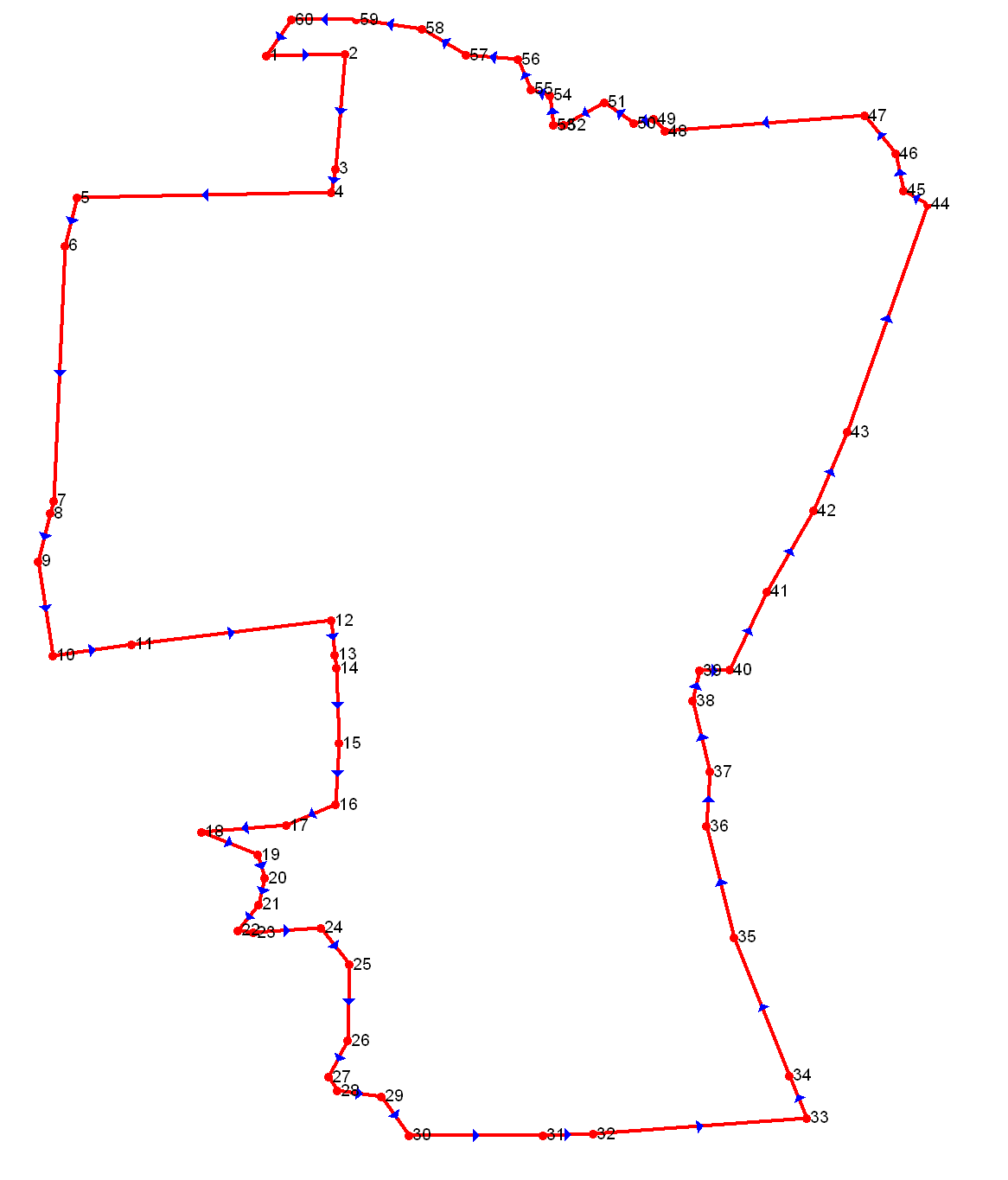 Масштаб 1:5000Масштаб 1:5000Масштаб 1:5000Масштаб 1:5000Масштаб 1:5000Используемые условные знаки и обозначения:Используемые условные знаки и обозначения:Используемые условные знаки и обозначения:Используемые условные знаки и обозначения:Используемые условные знаки и обозначения:Характерная точка границы объекта землеустройстваХарактерная точка границы объекта землеустройстваХарактерная точка границы объекта землеустройства            1            1Надписи номеров  характерных точек границы объекта землеустройстваНадписи номеров  характерных точек границы объекта землеустройстваНадписи номеров  характерных точек границы объекта землеустройстваГраница объекта землеустройстваГраница объекта землеустройстваГраница объекта землеустройстваПодпись__________________Подпись__________________Дата "____"____________________20  г.Дата "____"____________________20  г.Дата "____"____________________20  г.Место для оттиска печати лица, составившего карту (план) ЗОУИТМесто для оттиска печати лица, составившего карту (план) ЗОУИТМесто для оттиска печати лица, составившего карту (план) ЗОУИТМесто для оттиска печати лица, составившего карту (план) ЗОУИТМесто для оттиска печати лица, составившего карту (план) ЗОУИТЛист № Лист № Лист № Графическое описание местоположения границ и сведений зон с особыми условиями использования территорий (ЗОУИТ)Графическое описание местоположения границ и сведений зон с особыми условиями использования территорий (ЗОУИТ)Графическое описание местоположения границ и сведений зон с особыми условиями использования территорий (ЗОУИТ)Графическое описание местоположения границ и сведений зон с особыми условиями использования территорий (ЗОУИТ)Графическое описание местоположения границ и сведений зон с особыми условиями использования территорий (ЗОУИТ)Графическое описание местоположения границ и сведений зон с особыми условиями использования территорий (ЗОУИТ)Графическое описание местоположения границ и сведений зон с особыми условиями использования территорий (ЗОУИТ)Графическое описание местоположения границ и сведений зон с особыми условиями использования территорий (ЗОУИТ)Графическое описание местоположения границ и сведений зон с особыми условиями использования территорий (ЗОУИТ)Графическое описание местоположения границ и сведений зон с особыми условиями использования территорий (ЗОУИТ)Графическое описание местоположения границ и сведений зон с особыми условиями использования территорий (ЗОУИТ)Графическое описание местоположения границ и сведений зон с особыми условиями использования территорий (ЗОУИТ)Графическое описание местоположения границ и сведений зон с особыми условиями использования территорий (ЗОУИТ)Графическое описание местоположения границ и сведений зон с особыми условиями использования территорий (ЗОУИТ)граница населённого пункта д. Вешка Медведского сельского поселения Шимского района Новгородской области (изменение местоположения)граница населённого пункта д. Вешка Медведского сельского поселения Шимского района Новгородской области (изменение местоположения)граница населённого пункта д. Вешка Медведского сельского поселения Шимского района Новгородской области (изменение местоположения)граница населённого пункта д. Вешка Медведского сельского поселения Шимского района Новгородской области (изменение местоположения)граница населённого пункта д. Вешка Медведского сельского поселения Шимского района Новгородской области (изменение местоположения)граница населённого пункта д. Вешка Медведского сельского поселения Шимского района Новгородской области (изменение местоположения)граница населённого пункта д. Вешка Медведского сельского поселения Шимского района Новгородской области (изменение местоположения)граница населённого пункта д. Вешка Медведского сельского поселения Шимского района Новгородской области (изменение местоположения)граница населённого пункта д. Вешка Медведского сельского поселения Шимского района Новгородской области (изменение местоположения)граница населённого пункта д. Вешка Медведского сельского поселения Шимского района Новгородской области (изменение местоположения)(наименование ЗОУИТ)(наименование ЗОУИТ)(наименование ЗОУИТ)(наименование ЗОУИТ)(наименование ЗОУИТ)(наименование ЗОУИТ)(наименование ЗОУИТ)(наименование ЗОУИТ)(наименование ЗОУИТ)(наименование ЗОУИТ)Сведения о местоположении границ ЗОУИТСведения о местоположении границ ЗОУИТСведения о местоположении границ ЗОУИТСведения о местоположении границ ЗОУИТСведения о местоположении границ ЗОУИТСведения о местоположении границ ЗОУИТСведения о местоположении границ ЗОУИТСведения о местоположении границ ЗОУИТСведения о местоположении границ ЗОУИТСведения о местоположении границ ЗОУИТСведения о местоположении границ ЗОУИТСведения о местоположении границ ЗОУИТСведения о местоположении границ ЗОУИТСведения о местоположении границ ЗОУИТ1. Система координат МСК 53 (Зона-1)1. Система координат МСК 53 (Зона-1)1. Система координат МСК 53 (Зона-1)1. Система координат МСК 53 (Зона-1)1. Система координат МСК 53 (Зона-1)1. Система координат МСК 53 (Зона-1)1. Система координат МСК 53 (Зона-1)1. Система координат МСК 53 (Зона-1)1. Система координат МСК 53 (Зона-1)1. Система координат МСК 53 (Зона-1)1. Система координат МСК 53 (Зона-1)1. Система координат МСК 53 (Зона-1)1. Система координат МСК 53 (Зона-1)1. Система координат МСК 53 (Зона-1)2. Сведения о характерных точках границ ЗОУИТ2. Сведения о характерных точках границ ЗОУИТ2. Сведения о характерных точках границ ЗОУИТ2. Сведения о характерных точках границ ЗОУИТ2. Сведения о характерных точках границ ЗОУИТ2. Сведения о характерных точках границ ЗОУИТ2. Сведения о характерных точках границ ЗОУИТ2. Сведения о характерных точках границ ЗОУИТ2. Сведения о характерных точках границ ЗОУИТ2. Сведения о характерных точках границ ЗОУИТ2. Сведения о характерных точках границ ЗОУИТ2. Сведения о характерных точках границ ЗОУИТ2. Сведения о характерных точках границ ЗОУИТ2. Сведения о характерных точках границ ЗОУИТОбозначение характерных точек границКоординаты, мКоординаты, мКоординаты, мКоординаты, мКоординаты, мКоординаты, мКоординаты, мКоординаты, мМетод определения координат и средняя квадратическая погрешность положения характерной точки (Mt), мМетод определения координат и средняя квадратическая погрешность положения характерной точки (Mt), мМетод определения координат и средняя квадратическая погрешность положения характерной точки (Mt), мМетод определения координат и средняя квадратическая погрешность положения характерной точки (Mt), мОписание закрепления точкиОбозначение характерных точек границXXXXYYYYМетод определения координат и средняя квадратическая погрешность положения характерной точки (Mt), мМетод определения координат и средняя квадратическая погрешность положения характерной точки (Mt), мМетод определения координат и средняя квадратическая погрешность положения характерной точки (Mt), мМетод определения координат и средняя квадратическая погрешность положения характерной точки (Mt), мОписание закрепления точки122223333444451544952,48544952,48544952,48544952,481312353,121312353,121312353,121312353,12Геодезический метод 0.1Геодезический метод 0.1Геодезический метод 0.1Геодезический метод 0.12544954,47544954,47544954,47544954,471312433,041312433,041312433,041312433,04Геодезический метод 0.1Геодезический метод 0.1Геодезический метод 0.1Геодезический метод 0.13544837,17544837,17544837,17544837,171312423,591312423,591312423,591312423,59Геодезический метод 0.1Геодезический метод 0.1Геодезический метод 0.1Геодезический метод 0.14544813,34544813,34544813,34544813,341312419,291312419,291312419,291312419,29Геодезический метод 0.1Геодезический метод 0.1Геодезический метод 0.1Геодезический метод 0.15544807,67544807,67544807,67544807,671312160,451312160,451312160,451312160,45Геодезический метод 0.1Геодезический метод 0.1Геодезический метод 0.1Геодезический метод 0.16544758,81544758,81544758,81544758,811312148,041312148,041312148,041312148,04Геодезический метод 0.1Геодезический метод 0.1Геодезический метод 0.1Геодезический метод 0.17544499,07544499,07544499,07544499,071312136,251312136,251312136,251312136,25Геодезический метод 0.1Геодезический метод 0.1Геодезический метод 0.1Геодезический метод 0.18544486,26544486,26544486,26544486,261312132,401312132,401312132,401312132,40Геодезический метод 0.1Геодезический метод 0.1Геодезический метод 0.1Геодезический метод 0.19544437,22544437,22544437,22544437,221312120,611312120,611312120,611312120,61Геодезический метод 0.1Геодезический метод 0.1Геодезический метод 0.1Геодезический метод 0.110544341,18544341,18544341,18544341,181312135,611312135,611312135,611312135,61Геодезический метод 0.1Геодезический метод 0.1Геодезический метод 0.1Геодезический метод 0.111544352,76544352,76544352,76544352,761312215,861312215,861312215,861312215,86Геодезический метод 0.1Геодезический метод 0.1Геодезический метод 0.1Геодезический метод 0.112544377,05544377,05544377,05544377,051312418,711312418,711312418,711312418,71Геодезический метод 0.1Геодезический метод 0.1Геодезический метод 0.1Геодезический метод 0.113544341,87544341,87544341,87544341,871312422,841312422,841312422,841312422,84Геодезический метод 0.1Геодезический метод 0.1Геодезический метод 0.1Геодезический метод 0.114544328,38544328,38544328,38544328,381312424,431312424,431312424,431312424,43Геодезический метод 0.1Геодезический метод 0.1Геодезический метод 0.1Геодезический метод 0.115544251,54544251,54544251,54544251,541312427,251312427,251312427,251312427,25Геодезический метод 0.1Геодезический метод 0.1Геодезический метод 0.1Геодезический метод 0.116544189,04544189,04544189,04544189,041312423,381312423,381312423,381312423,38Геодезический метод 0.1Геодезический метод 0.1Геодезический метод 0.1Геодезический метод 0.117544168,01544168,01544168,01544168,011312373,101312373,101312373,101312373,10Геодезический метод 0.1Геодезический метод 0.1Геодезический метод 0.1Геодезический метод 0.118544161,24544161,24544161,24544161,241312286,731312286,731312286,731312286,73Геодезический метод 0.1Геодезический метод 0.1Геодезический метод 0.1Геодезический метод 0.119544138,21544138,21544138,21544138,211312343,821312343,821312343,821312343,82Геодезический метод 0.1Геодезический метод 0.1Геодезический метод 0.1Геодезический метод 0.120544114,16544114,16544114,16544114,161312351,021312351,021312351,021312351,02Геодезический метод 0.1Геодезический метод 0.1Геодезический метод 0.1Геодезический метод 0.121544087,35544087,35544087,35544087,351312344,961312344,961312344,961312344,96Геодезический метод 0.1Геодезический метод 0.1Геодезический метод 0.1Геодезический метод 0.122544061,06544061,06544061,06544061,061312323,931312323,931312323,931312323,93Геодезический метод 0.1Геодезический метод 0.1Геодезический метод 0.1Геодезический метод 0.123544058,97544058,97544058,97544058,971312339,501312339,501312339,501312339,50Геодезический метод 0.1Геодезический метод 0.1Геодезический метод 0.1Геодезический метод 0.124544063,67544063,67544063,67544063,671312408,471312408,471312408,471312408,47Геодезический метод 0.1Геодезический метод 0.1Геодезический метод 0.1Геодезический метод 0.125544026,32544026,32544026,32544026,321312437,271312437,271312437,271312437,27Геодезический метод 0.1Геодезический метод 0.1Геодезический метод 0.1Геодезический метод 0.126543948,8543948,8543948,8543948,81312435,741312435,741312435,741312435,74Геодезический метод 0.1Геодезический метод 0.1Геодезический метод 0.1Геодезический метод 0.127543911,51543911,51543911,51543911,511312416,661312416,661312416,661312416,66Геодезический метод 0.1Геодезический метод 0.1Геодезический метод 0.1Геодезический метод 0.128543897,46543897,46543897,46543897,461312425,361312425,361312425,361312425,36Геодезический метод 0.1Геодезический метод 0.1Геодезический метод 0.1Геодезический метод 0.129543891,77543891,77543891,77543891,771312469,911312469,911312469,911312469,91Геодезический метод 0.1Геодезический метод 0.1Геодезический метод 0.1Геодезический метод 0.130543852,35543852,35543852,35543852,351312498,421312498,421312498,421312498,42Геодезический метод 0.1Геодезический метод 0.1Геодезический метод 0.1Геодезический метод 0.131543852,26543852,26543852,26543852,261312635,271312635,271312635,271312635,27Геодезический метод 0.1Геодезический метод 0.1Геодезический метод 0.1Геодезический метод 0.132543853,29543853,29543853,29543853,291312686,211312686,211312686,211312686,21Геодезический метод 0.1Геодезический метод 0.1Геодезический метод 0.1Геодезический метод 0.133543869,62543869,62543869,62543869,621312903,401312903,401312903,401312903,40Геодезический метод 0.1Геодезический метод 0.1Геодезический метод 0.1Геодезический метод 0.134543913,01543913,01543913,01543913,011312886,321312886,321312886,321312886,32Геодезический метод 0.1Геодезический метод 0.1Геодезический метод 0.1Геодезический метод 0.135544053,82544053,82544053,82544053,821312829,361312829,361312829,361312829,36Геодезический метод 0.1Геодезический метод 0.1Геодезический метод 0.1Геодезический метод 0.136544167,12544167,12544167,12544167,121312801,161312801,161312801,161312801,16Геодезический метод 0.1Геодезический метод 0.1Геодезический метод 0.1Геодезический метод 0.137544222,72544222,72544222,72544222,721312804,591312804,591312804,591312804,59Геодезический метод 0.1Геодезический метод 0.1Геодезический метод 0.1Геодезический метод 0.138544294,93544294,93544294,93544294,931312787,461312787,461312787,461312787,46Геодезический метод 0.1Геодезический метод 0.1Геодезический метод 0.1Геодезический метод 0.139544325,76544325,76544325,76544325,761312794,571312794,571312794,571312794,57Геодезический метод 0.1Геодезический метод 0.1Геодезический метод 0.1Геодезический метод 0.140544326,81544326,81544326,81544326,811312824,881312824,881312824,881312824,88Геодезический метод 0.1Геодезический метод 0.1Геодезический метод 0.1Геодезический метод 0.141544406,39544406,39544406,39544406,391312863,081312863,081312863,081312863,08Геодезический метод 0.1Геодезический метод 0.1Геодезический метод 0.1Геодезический метод 0.142544488,61544488,61544488,61544488,611312910,781312910,781312910,781312910,78Геодезический метод 0.1Геодезический метод 0.1Геодезический метод 0.1Геодезический метод 0.143544568,95544568,95544568,95544568,951312945,141312945,141312945,141312945,14Геодезический метод 0.1Геодезический метод 0.1Геодезический метод 0.1Геодезический метод 0.144544800,85544800,85544800,85544800,851313027,101313027,101313027,101313027,10Геодезический метод 0.1Геодезический метод 0.1Геодезический метод 0.1Геодезический метод 0.145544815,26544815,26544815,26544815,261313002,431313002,431313002,431313002,43Геодезический метод 0.1Геодезический метод 0.1Геодезический метод 0.1Геодезический метод 0.146544852,43544852,43544852,43544852,431312994,501312994,501312994,501312994,50Геодезический метод 0.1Геодезический метод 0.1Геодезический метод 0.1Геодезический метод 0.147544891,29544891,29544891,29544891,291312962,231312962,231312962,231312962,23Геодезический метод 0.1Геодезический метод 0.1Геодезический метод 0.1Геодезический метод 0.148544875,67544875,67544875,67544875,671312759,221312759,221312759,221312759,22Геодезический метод 0.1Геодезический метод 0.1Геодезический метод 0.1Геодезический метод 0.149544887,84544887,84544887,84544887,841312747,971312747,971312747,971312747,97Геодезический метод 0.1Геодезический метод 0.1Геодезический метод 0.1Геодезический метод 0.150544883,41544883,41544883,41544883,411312727,641312727,641312727,641312727,64Геодезический метод 0.1Геодезический метод 0.1Геодезический метод 0.1Геодезический метод 0.151544905,16544905,16544905,16544905,161312697,551312697,551312697,551312697,55Геодезический метод 0.1Геодезический метод 0.1Геодезический метод 0.1Геодезический метод 0.152544881,86544881,86544881,86544881,861312656,391312656,391312656,391312656,39Геодезический метод 0.1Геодезический метод 0.1Геодезический метод 0.1Геодезический метод 0.153544881,67544881,67544881,67544881,671312645,131312645,131312645,131312645,13Геодезический метод 0.1Геодезический метод 0.1Геодезический метод 0.1Геодезический метод 0.154544912,25544912,25544912,25544912,251312641,531312641,531312641,531312641,53Геодезический метод 0.1Геодезический метод 0.1Геодезический метод 0.1Геодезический метод 0.155544918,39544918,39544918,39544918,391312622,581312622,581312622,581312622,58Геодезический метод 0.1Геодезический метод 0.1Геодезический метод 0.1Геодезический метод 0.156544948,7544948,7544948,7544948,71312609,031312609,031312609,031312609,03Геодезический метод 0.1Геодезический метод 0.1Геодезический метод 0.1Геодезический метод 0.157544952,83544952,83544952,83544952,831312556,901312556,901312556,901312556,90Геодезический метод 0.1Геодезический метод 0.1Геодезический метод 0.1Геодезический метод 0.158544979,93544979,93544979,93544979,931312511,431312511,431312511,431312511,43Геодезический метод 0.1Геодезический метод 0.1Геодезический метод 0.1Геодезический метод 0.1595449895449895449895449891312444,771312444,771312444,771312444,77Геодезический метод 0.1Геодезический метод 0.1Геодезический метод 0.1Геодезический метод 0.1605449895449895449895449891312378,501312378,501312378,501312378,50Геодезический метод 0.1Геодезический метод 0.1Геодезический метод 0.1Геодезический метод 0.11544952,48544952,48544952,48544952,481312353,121312353,121312353,121312353,12Геодезический метод 0.1Геодезический метод 0.1Геодезический метод 0.1Геодезический метод 0.13. Сведения о характерных точках части (частей) границы ЗОУИТ3. Сведения о характерных точках части (частей) границы ЗОУИТ3. Сведения о характерных точках части (частей) границы ЗОУИТ3. Сведения о характерных точках части (частей) границы ЗОУИТ3. Сведения о характерных точках части (частей) границы ЗОУИТ3. Сведения о характерных точках части (частей) границы ЗОУИТ3. Сведения о характерных точках части (частей) границы ЗОУИТ3. Сведения о характерных точках части (частей) границы ЗОУИТ3. Сведения о характерных точках части (частей) границы ЗОУИТ3. Сведения о характерных точках части (частей) границы ЗОУИТ3. Сведения о характерных точках части (частей) границы ЗОУИТ3. Сведения о характерных точках части (частей) границы ЗОУИТ3. Сведения о характерных точках части (частей) границы ЗОУИТ3. Сведения о характерных точках части (частей) границы ЗОУИТ--------------4. Сведения о частях границ ЗОУИТ, совпадающих с местоположением внешних границ природных объектов и (или) объектов искусственного происхождения4. Сведения о частях границ ЗОУИТ, совпадающих с местоположением внешних границ природных объектов и (или) объектов искусственного происхождения4. Сведения о частях границ ЗОУИТ, совпадающих с местоположением внешних границ природных объектов и (или) объектов искусственного происхождения4. Сведения о частях границ ЗОУИТ, совпадающих с местоположением внешних границ природных объектов и (или) объектов искусственного происхождения4. Сведения о частях границ ЗОУИТ, совпадающих с местоположением внешних границ природных объектов и (или) объектов искусственного происхождения4. Сведения о частях границ ЗОУИТ, совпадающих с местоположением внешних границ природных объектов и (или) объектов искусственного происхождения4. Сведения о частях границ ЗОУИТ, совпадающих с местоположением внешних границ природных объектов и (или) объектов искусственного происхождения4. Сведения о частях границ ЗОУИТ, совпадающих с местоположением внешних границ природных объектов и (или) объектов искусственного происхождения4. Сведения о частях границ ЗОУИТ, совпадающих с местоположением внешних границ природных объектов и (или) объектов искусственного происхождения4. Сведения о частях границ ЗОУИТ, совпадающих с местоположением внешних границ природных объектов и (или) объектов искусственного происхождения4. Сведения о частях границ ЗОУИТ, совпадающих с местоположением внешних границ природных объектов и (или) объектов искусственного происхождения4. Сведения о частях границ ЗОУИТ, совпадающих с местоположением внешних границ природных объектов и (или) объектов искусственного происхождения4. Сведения о частях границ ЗОУИТ, совпадающих с местоположением внешних границ природных объектов и (или) объектов искусственного происхождения4. Сведения о частях границ ЗОУИТ, совпадающих с местоположением внешних границ природных объектов и (или) объектов искусственного происхожденияОбозначение части границОбозначение части границОбозначение части границОбозначение части границОбозначение части границОбозначение части границОписание прохождения части границОписание прохождения части границОписание прохождения части границОписание прохождения части границОписание прохождения части границОписание прохождения части границОписание прохождения части границОписание прохождения части границот точкиот точкиот точкидо точкидо точкидо точкиОписание прохождения части границОписание прохождения части границОписание прохождения части границОписание прохождения части границОписание прохождения части границОписание прохождения части границОписание прохождения части границОписание прохождения части границ11122233333333--------------Лист № Лист № Графическое описание местоположения границ и сведений зон с особыми условиями использования территорий (ЗОУИТ)Графическое описание местоположения границ и сведений зон с особыми условиями использования территорий (ЗОУИТ)Графическое описание местоположения границ и сведений зон с особыми условиями использования территорий (ЗОУИТ)Графическое описание местоположения границ и сведений зон с особыми условиями использования территорий (ЗОУИТ)Графическое описание местоположения границ и сведений зон с особыми условиями использования территорий (ЗОУИТ)граница населённого пункта д. Взъезды Медведского сельского поселения Шимского района Новгородской области(изменение местоположения)граница населённого пункта д. Взъезды Медведского сельского поселения Шимского района Новгородской области(изменение местоположения)граница населённого пункта д. Взъезды Медведского сельского поселения Шимского района Новгородской области(изменение местоположения)(наименование ЗОУИТ)(наименование ЗОУИТ)(наименование ЗОУИТ)План границ ЗОУИТПлан границ ЗОУИТПлан границ ЗОУИТПлан границ ЗОУИТПлан границ ЗОУИТ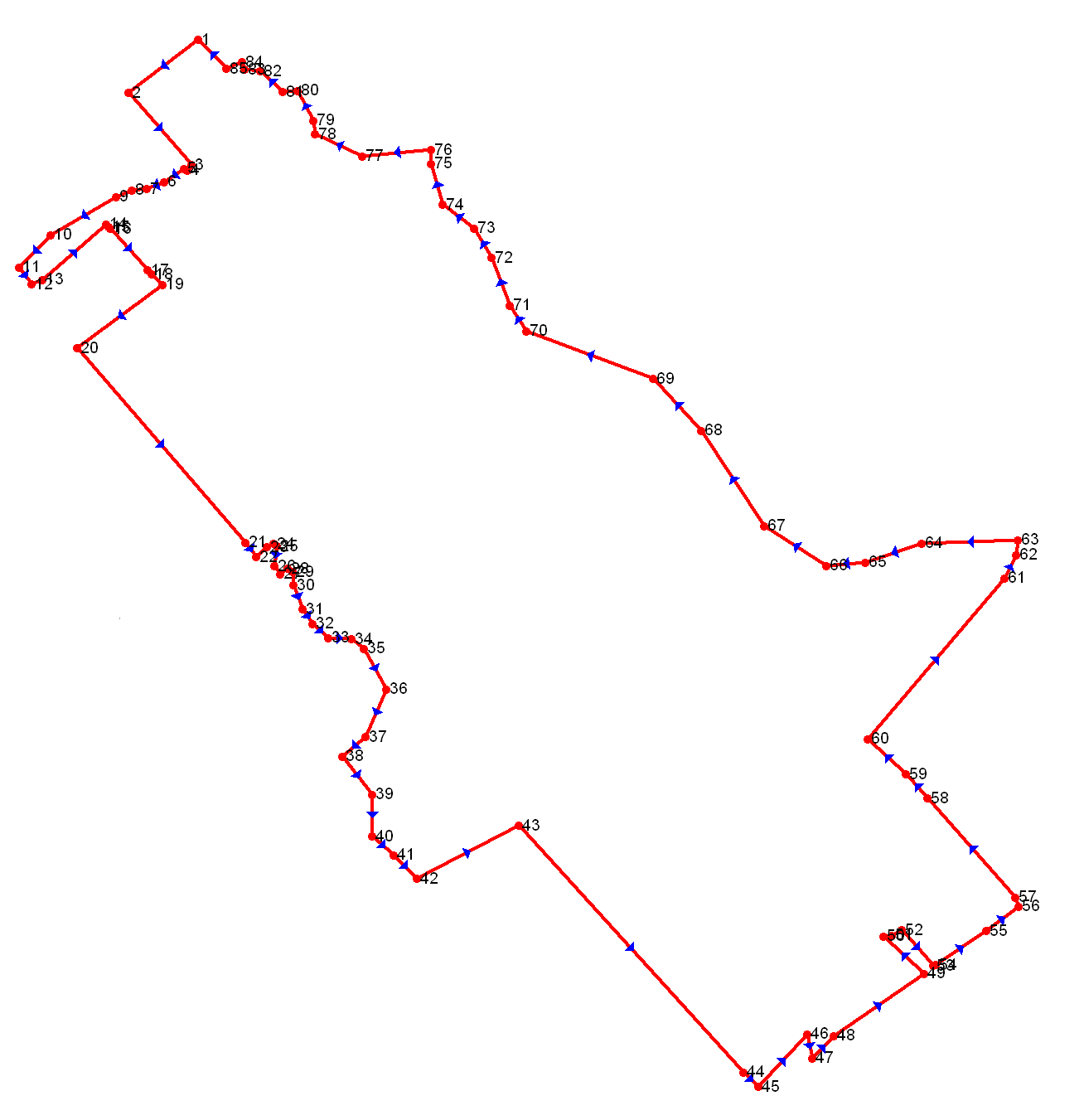 Масштаб 1:5000Масштаб 1:5000Масштаб 1:5000Масштаб 1:5000Масштаб 1:5000Используемые условные знаки и обозначения:Используемые условные знаки и обозначения:Используемые условные знаки и обозначения:Используемые условные знаки и обозначения:Используемые условные знаки и обозначения:Характерная точка границы объекта землеустройстваХарактерная точка границы объекта землеустройстваХарактерная точка границы объекта землеустройства            1            1Надписи номеров  характерных точек границы объекта землеустройстваНадписи номеров  характерных точек границы объекта землеустройстваНадписи номеров  характерных точек границы объекта землеустройстваГраница объекта землеустройстваГраница объекта землеустройстваГраница объекта землеустройстваПодпись__________________Подпись__________________Дата "____"____________________20  г.Дата "____"____________________20  г.Дата "____"____________________20  г.Место для оттиска печати лица, составившего карту (план) ЗОУИТМесто для оттиска печати лица, составившего карту (план) ЗОУИТМесто для оттиска печати лица, составившего карту (план) ЗОУИТМесто для оттиска печати лица, составившего карту (план) ЗОУИТМесто для оттиска печати лица, составившего карту (план) ЗОУИТЛист № Лист № Лист № Графическое описание местоположения границ и сведений зон с особыми условиями использования территорий (ЗОУИТ)Графическое описание местоположения границ и сведений зон с особыми условиями использования территорий (ЗОУИТ)Графическое описание местоположения границ и сведений зон с особыми условиями использования территорий (ЗОУИТ)Графическое описание местоположения границ и сведений зон с особыми условиями использования территорий (ЗОУИТ)Графическое описание местоположения границ и сведений зон с особыми условиями использования территорий (ЗОУИТ)Графическое описание местоположения границ и сведений зон с особыми условиями использования территорий (ЗОУИТ)Графическое описание местоположения границ и сведений зон с особыми условиями использования территорий (ЗОУИТ)Графическое описание местоположения границ и сведений зон с особыми условиями использования территорий (ЗОУИТ)Графическое описание местоположения границ и сведений зон с особыми условиями использования территорий (ЗОУИТ)Графическое описание местоположения границ и сведений зон с особыми условиями использования территорий (ЗОУИТ)Графическое описание местоположения границ и сведений зон с особыми условиями использования территорий (ЗОУИТ)Графическое описание местоположения границ и сведений зон с особыми условиями использования территорий (ЗОУИТ)Графическое описание местоположения границ и сведений зон с особыми условиями использования территорий (ЗОУИТ)Графическое описание местоположения границ и сведений зон с особыми условиями использования территорий (ЗОУИТ)граница населённого пункта д. Взъезды Медведского сельского поселения Шимского района Новгородской области (изменение местоположения)граница населённого пункта д. Взъезды Медведского сельского поселения Шимского района Новгородской области (изменение местоположения)граница населённого пункта д. Взъезды Медведского сельского поселения Шимского района Новгородской области (изменение местоположения)граница населённого пункта д. Взъезды Медведского сельского поселения Шимского района Новгородской области (изменение местоположения)граница населённого пункта д. Взъезды Медведского сельского поселения Шимского района Новгородской области (изменение местоположения)граница населённого пункта д. Взъезды Медведского сельского поселения Шимского района Новгородской области (изменение местоположения)граница населённого пункта д. Взъезды Медведского сельского поселения Шимского района Новгородской области (изменение местоположения)граница населённого пункта д. Взъезды Медведского сельского поселения Шимского района Новгородской области (изменение местоположения)граница населённого пункта д. Взъезды Медведского сельского поселения Шимского района Новгородской области (изменение местоположения)граница населённого пункта д. Взъезды Медведского сельского поселения Шимского района Новгородской области (изменение местоположения)(наименование ЗОУИТ)(наименование ЗОУИТ)(наименование ЗОУИТ)(наименование ЗОУИТ)(наименование ЗОУИТ)(наименование ЗОУИТ)(наименование ЗОУИТ)(наименование ЗОУИТ)(наименование ЗОУИТ)(наименование ЗОУИТ)Сведения о местоположении границ ЗОУИТСведения о местоположении границ ЗОУИТСведения о местоположении границ ЗОУИТСведения о местоположении границ ЗОУИТСведения о местоположении границ ЗОУИТСведения о местоположении границ ЗОУИТСведения о местоположении границ ЗОУИТСведения о местоположении границ ЗОУИТСведения о местоположении границ ЗОУИТСведения о местоположении границ ЗОУИТСведения о местоположении границ ЗОУИТСведения о местоположении границ ЗОУИТСведения о местоположении границ ЗОУИТСведения о местоположении границ ЗОУИТ1. Система координат МСК 53 (Зона-1)1. Система координат МСК 53 (Зона-1)1. Система координат МСК 53 (Зона-1)1. Система координат МСК 53 (Зона-1)1. Система координат МСК 53 (Зона-1)1. Система координат МСК 53 (Зона-1)1. Система координат МСК 53 (Зона-1)1. Система координат МСК 53 (Зона-1)1. Система координат МСК 53 (Зона-1)1. Система координат МСК 53 (Зона-1)1. Система координат МСК 53 (Зона-1)1. Система координат МСК 53 (Зона-1)1. Система координат МСК 53 (Зона-1)1. Система координат МСК 53 (Зона-1)2. Сведения о характерных точках границ ЗОУИТ2. Сведения о характерных точках границ ЗОУИТ2. Сведения о характерных точках границ ЗОУИТ2. Сведения о характерных точках границ ЗОУИТ2. Сведения о характерных точках границ ЗОУИТ2. Сведения о характерных точках границ ЗОУИТ2. Сведения о характерных точках границ ЗОУИТ2. Сведения о характерных точках границ ЗОУИТ2. Сведения о характерных точках границ ЗОУИТ2. Сведения о характерных точках границ ЗОУИТ2. Сведения о характерных точках границ ЗОУИТ2. Сведения о характерных точках границ ЗОУИТ2. Сведения о характерных точках границ ЗОУИТ2. Сведения о характерных точках границ ЗОУИТОбозначение характерных точек границКоординаты, мКоординаты, мКоординаты, мКоординаты, мКоординаты, мКоординаты, мКоординаты, мКоординаты, мМетод определения координат и средняя квадратическая погрешность положения характерной точки (Mt), мМетод определения координат и средняя квадратическая погрешность положения характерной точки (Mt), мМетод определения координат и средняя квадратическая погрешность положения характерной точки (Mt), мМетод определения координат и средняя квадратическая погрешность положения характерной точки (Mt), мОписание закрепления точкиОбозначение характерных точек границXXXXYYYYМетод определения координат и средняя квадратическая погрешность положения характерной точки (Mt), мМетод определения координат и средняя квадратическая погрешность положения характерной точки (Mt), мМетод определения координат и средняя квадратическая погрешность положения характерной точки (Mt), мМетод определения координат и средняя квадратическая погрешность положения характерной точки (Mt), мОписание закрепления точки122223333444451550606,7550606,7550606,7550606,71310406,401310406,401310406,401310406,40Геодезический метод 0.1Геодезический метод 0.1Геодезический метод 0.1Геодезический метод 0.12550542,28550542,28550542,28550542,281310321,431310321,431310321,431310321,43Геодезический метод 0.1Геодезический метод 0.1Геодезический метод 0.1Геодезический метод 0.13550454,77550454,77550454,77550454,771310398,721310398,721310398,721310398,72Геодезический метод 0.1Геодезический метод 0.1Геодезический метод 0.1Геодезический метод 0.14550448,39550448,39550448,39550448,391310393,541310393,541310393,541310393,54Геодезический метод 0.1Геодезический метод 0.1Геодезический метод 0.1Геодезический метод 0.15550450,19550450,19550450,19550450,191310388,761310388,761310388,761310388,76Геодезический метод 0.1Геодезический метод 0.1Геодезический метод 0.1Геодезический метод 0.16550434,08550434,08550434,08550434,081310365,241310365,241310365,241310365,24Геодезический метод 0.1Геодезический метод 0.1Геодезический метод 0.1Геодезический метод 0.17550425,73550425,73550425,73550425,731310344,061310344,061310344,061310344,06Геодезический метод 0.1Геодезический метод 0.1Геодезический метод 0.1Геодезический метод 0.18550424,2550424,2550424,2550424,21310325,611310325,611310325,611310325,61Геодезический метод 0.1Геодезический метод 0.1Геодезический метод 0.1Геодезический метод 0.19550416,09550416,09550416,09550416,091310306,351310306,351310306,351310306,35Геодезический метод 0.1Геодезический метод 0.1Геодезический метод 0.1Геодезический метод 0.110550369,92550369,92550369,92550369,921310226,921310226,921310226,921310226,92Геодезический метод 0.1Геодезический метод 0.1Геодезический метод 0.1Геодезический метод 0.111550330,53550330,53550330,53550330,531310189,251310189,251310189,251310189,25Геодезический метод 0.1Геодезический метод 0.1Геодезический метод 0.1Геодезический метод 0.112550310,03550310,03550310,03550310,031310203,971310203,971310203,971310203,97Геодезический метод 0.1Геодезический метод 0.1Геодезический метод 0.1Геодезический метод 0.113550315,42550315,42550315,42550315,421310217,251310217,251310217,251310217,25Геодезический метод 0.1Геодезический метод 0.1Геодезический метод 0.1Геодезический метод 0.114550382,75550382,75550382,75550382,751310295,071310295,071310295,071310295,07Геодезический метод 0.1Геодезический метод 0.1Геодезический метод 0.1Геодезический метод 0.115550379,45550379,45550379,45550379,451310297,781310297,781310297,781310297,78Геодезический метод 0.1Геодезический метод 0.1Геодезический метод 0.1Геодезический метод 0.116550377,16550377,16550377,16550377,161310299,861310299,861310299,861310299,86Геодезический метод 0.1Геодезический метод 0.1Геодезический метод 0.1Геодезический метод 0.117550327,01550327,01550327,01550327,011310345,251310345,251310345,251310345,25Геодезический метод 0.1Геодезический метод 0.1Геодезический метод 0.1Геодезический метод 0.118550321,93550321,93550321,93550321,931310349,841310349,841310349,841310349,84Геодезический метод 0.1Геодезический метод 0.1Геодезический метод 0.1Геодезический метод 0.119550309,51550309,51550309,51550309,511310363,221310363,221310363,221310363,22Геодезический метод 0.1Геодезический метод 0.1Геодезический метод 0.1Геодезический метод 0.120550232,57550232,57550232,57550232,571310259,301310259,301310259,301310259,30Геодезический метод 0.1Геодезический метод 0.1Геодезический метод 0.1Геодезический метод 0.121549996,58549996,58549996,58549996,581310464,051310464,051310464,051310464,05Геодезический метод 0.1Геодезический метод 0.1Геодезический метод 0.1Геодезический метод 0.122549978,95549978,95549978,95549978,951310476,921310476,921310476,921310476,92Геодезический метод 0.1Геодезический метод 0.1Геодезический метод 0.1Геодезический метод 0.123549990,88549990,88549990,88549990,881310489,611310489,611310489,611310489,61Геодезический метод 0.1Геодезический метод 0.1Геодезический метод 0.1Геодезический метод 0.124549995,02549995,02549995,02549995,021310497,641310497,641310497,641310497,64Геодезический метод 0.1Геодезический метод 0.1Геодезический метод 0.1Геодезический метод 0.125549991,76549991,76549991,76549991,761310501,791310501,791310501,791310501,79Геодезический метод 0.1Геодезический метод 0.1Геодезический метод 0.1Геодезический метод 0.126549967,7549967,7549967,7549967,71310499,191310499,191310499,191310499,19Геодезический метод 0.1Геодезический метод 0.1Геодезический метод 0.1Геодезический метод 0.127549958,1549958,1549958,1549958,11310506,191310506,191310506,191310506,19Геодезический метод 0.1Геодезический метод 0.1Геодезический метод 0.1Геодезический метод 0.128549964,76549964,76549964,76549964,761310514,731310514,731310514,731310514,73Геодезический метод 0.1Геодезический метод 0.1Геодезический метод 0.1Геодезический метод 0.129549960,77549960,77549960,77549960,771310521,031310521,031310521,031310521,03Геодезический метод 0.1Геодезический метод 0.1Геодезический метод 0.1Геодезический метод 0.130549944,7549944,7549944,7549944,71310522,361310522,361310522,361310522,36Геодезический метод 0.1Геодезический метод 0.1Геодезический метод 0.1Геодезический метод 0.131549915,24549915,24549915,24549915,241310533,321310533,321310533,321310533,32Геодезический метод 0.1Геодезический метод 0.1Геодезический метод 0.1Геодезический метод 0.132549897,9549897,9549897,9549897,91310545,521310545,521310545,521310545,52Геодезический метод 0.1Геодезический метод 0.1Геодезический метод 0.1Геодезический метод 0.133549880,74549880,74549880,74549880,741310564,411310564,411310564,411310564,41Геодезический метод 0.1Геодезический метод 0.1Геодезический метод 0.1Геодезический метод 0.134549879,18549879,18549879,18549879,181310592,711310592,711310592,711310592,71Геодезический метод 0.1Геодезический метод 0.1Геодезический метод 0.1Геодезический метод 0.135549867,77549867,77549867,77549867,771310607,521310607,521310607,521310607,52Геодезический метод 0.1Геодезический метод 0.1Геодезический метод 0.1Геодезический метод 0.136549818,43549818,43549818,43549818,431310634,801310634,801310634,801310634,80Геодезический метод 0.1Геодезический метод 0.1Геодезический метод 0.1Геодезический метод 0.137549760,38549760,38549760,38549760,381310610,101310610,101310610,101310610,10Геодезический метод 0.1Геодезический метод 0.1Геодезический метод 0.1Геодезический метод 0.138549736,69549736,69549736,69549736,691310581,051310581,051310581,051310581,05Геодезический метод 0.1Геодезический метод 0.1Геодезический метод 0.1Геодезический метод 0.139549690,52549690,52549690,52549690,521310617,581310617,581310617,581310617,58Геодезический метод 0.1Геодезический метод 0.1Геодезический метод 0.1Геодезический метод 0.140549639,64549639,64549639,64549639,641310617,571310617,571310617,571310617,57Геодезический метод 0.1Геодезический метод 0.1Геодезический метод 0.1Геодезический метод 0.141549616,75549616,75549616,75549616,751310643,601310643,601310643,601310643,60Геодезический метод 0.1Геодезический метод 0.1Геодезический метод 0.1Геодезический метод 0.142549588,54549588,54549588,54549588,541310672,101310672,101310672,101310672,10Геодезический метод 0.1Геодезический метод 0.1Геодезический метод 0.1Геодезический метод 0.143549652,76549652,76549652,76549652,761310796,261310796,261310796,261310796,26Геодезический метод 0.1Геодезический метод 0.1Геодезический метод 0.1Геодезический метод 0.144549353,25549353,25549353,25549353,251311068,911311068,911311068,911311068,91Геодезический метод 0.1Геодезический метод 0.1Геодезический метод 0.1Геодезический метод 0.145549335,75549335,75549335,75549335,751311086,881311086,881311086,881311086,88Геодезический метод 0.1Геодезический метод 0.1Геодезический метод 0.1Геодезический метод 0.146549399,82549399,82549399,82549399,821311145,921311145,921311145,921311145,92Геодезический метод 0.1Геодезический метод 0.1Геодезический метод 0.1Геодезический метод 0.147549370,47549370,47549370,47549370,471311151,851311151,851311151,851311151,85Геодезический метод 0.1Геодезический метод 0.1Геодезический метод 0.1Геодезический метод 0.148549397,37549397,37549397,37549397,371311178,581311178,581311178,581311178,58Геодезический метод 0.1Геодезический метод 0.1Геодезический метод 0.1Геодезический метод 0.149549473,17549473,17549473,17549473,171311287,601311287,601311287,601311287,60Геодезический метод 0.1Геодезический метод 0.1Геодезический метод 0.1Геодезический метод 0.150549518,43549518,43549518,43549518,431311239,081311239,081311239,081311239,08Геодезический метод 0.1Геодезический метод 0.1Геодезический метод 0.1Геодезический метод 0.151549519,47549519,47549519,47549519,471311249,111311249,111311249,111311249,11Геодезический метод 0.1Геодезический метод 0.1Геодезический метод 0.1Геодезический метод 0.152549525,9549525,9549525,9549525,91311261,151311261,151311261,151311261,15Геодезический метод 0.1Геодезический метод 0.1Геодезический метод 0.1Геодезический метод 0.153549482,58549482,58549482,58549482,581311298,551311298,551311298,551311298,55Геодезический метод 0.1Геодезический метод 0.1Геодезический метод 0.1Геодезический метод 0.154549483,88549483,88549483,88549483,881311302,081311302,081311302,081311302,08Геодезический метод 0.1Геодезический метод 0.1Геодезический метод 0.1Геодезический метод 0.155549524,77549524,77549524,77549524,771311363,391311363,391311363,391311363,39Геодезический метод 0.1Геодезический метод 0.1Геодезический метод 0.1Геодезический метод 0.156549554,5549554,5549554,5549554,51311402,201311402,201311402,201311402,20Геодезический метод 0.1Геодезический метод 0.1Геодезический метод 0.1Геодезический метод 0.157549565,54549565,54549565,54549565,541311398,341311398,341311398,341311398,34Геодезический метод 0.1Геодезический метод 0.1Геодезический метод 0.1Геодезический метод 0.158549685,85549685,85549685,85549685,851311291,741311291,741311291,741311291,74Геодезический метод 0.1Геодезический метод 0.1Геодезический метод 0.1Геодезический метод 0.159549714,98549714,98549714,98549714,981311266,131311266,131311266,131311266,13Геодезический метод 0.1Геодезический метод 0.1Геодезический метод 0.1Геодезический метод 0.160549757,78549757,78549757,78549757,781311219,921311219,921311219,921311219,92Геодезический метод 0.1Геодезический метод 0.1Геодезический метод 0.1Геодезический метод 0.161549953,1549953,1549953,1549953,11311385,471311385,471311385,471311385,47Геодезический метод 0.1Геодезический метод 0.1Геодезический метод 0.1Геодезический метод 0.162549981,03549981,03549981,03549981,031311399,271311399,271311399,271311399,27Геодезический метод 0.1Геодезический метод 0.1Геодезический метод 0.1Геодезический метод 0.163549999,32549999,32549999,32549999,321311401,961311401,961311401,961311401,96Геодезический метод 0.1Геодезический метод 0.1Геодезический метод 0.1Геодезический метод 0.164549995,47549995,47549995,47549995,471311284,541311284,541311284,541311284,54Геодезический метод 0.1Геодезический метод 0.1Геодезический метод 0.1Геодезический метод 0.165549972,37549972,37549972,37549972,371311216,011311216,011311216,011311216,01Геодезический метод 0.1Геодезический метод 0.1Геодезический метод 0.1Геодезический метод 0.166549968,13549968,13549968,13549968,131311169,041311169,041311169,041311169,04Геодезический метод 0.1Геодезический метод 0.1Геодезический метод 0.1Геодезический метод 0.167550016,64550016,64550016,64550016,641311093,581311093,581311093,581311093,58Геодезический метод 0.1Геодезический метод 0.1Геодезический метод 0.1Геодезический метод 0.168550132,21550132,21550132,21550132,211311016,941311016,941311016,941311016,94Геодезический метод 0.1Геодезический метод 0.1Геодезический метод 0.1Геодезический метод 0.169550194,89550194,89550194,89550194,891310958,841310958,841310958,841310958,84Геодезический метод 0.1Геодезический метод 0.1Геодезический метод 0.1Геодезический метод 0.170550253,02550253,02550253,02550253,021310804,461310804,461310804,461310804,46Геодезический метод 0.1Геодезический метод 0.1Геодезический метод 0.1Геодезический метод 0.171550284,21550284,21550284,21550284,211310784,441310784,441310784,441310784,44Геодезический метод 0.1Геодезический метод 0.1Геодезический метод 0.1Геодезический метод 0.1725503425503425503425503421310762,171310762,171310762,171310762,17Геодезический метод 0.1Геодезический метод 0.1Геодезический метод 0.1Геодезический метод 0.173550377,86550377,86550377,86550377,861310741,721310741,721310741,721310741,72Геодезический метод 0.1Геодезический метод 0.1Геодезический метод 0.1Геодезический метод 0.174550406,63550406,63550406,63550406,631310703,211310703,211310703,211310703,21Геодезический метод 0.1Геодезический метод 0.1Геодезический метод 0.1Геодезический метод 0.175550456,04550456,04550456,04550456,041310689,641310689,641310689,641310689,64Геодезический метод 0.1Геодезический метод 0.1Геодезический метод 0.1Геодезический метод 0.176550472,65550472,65550472,65550472,651310689,211310689,211310689,211310689,21Геодезический метод 0.1Геодезический метод 0.1Геодезический метод 0.1Геодезический метод 0.177550465,54550465,54550465,54550465,541310605,421310605,421310605,421310605,42Геодезический метод 0.1Геодезический метод 0.1Геодезический метод 0.1Геодезический метод 0.178550492,1550492,1550492,1550492,11310548,051310548,051310548,051310548,05Геодезический метод 0.1Геодезический метод 0.1Геодезический метод 0.1Геодезический метод 0.179550508,66550508,66550508,66550508,661310545,931310545,931310545,931310545,93Геодезический метод 0.1Геодезический метод 0.1Геодезический метод 0.1Геодезический метод 0.180550544,66550544,66550544,66550544,661310527,461310527,461310527,461310527,46Геодезический метод 0.1Геодезический метод 0.1Геодезический метод 0.1Геодезический метод 0.181550543,31550543,31550543,31550543,311310508,781310508,781310508,781310508,78Геодезический метод 0.1Геодезический метод 0.1Геодезический метод 0.1Геодезический метод 0.182550568,49550568,49550568,49550568,491310482,251310482,251310482,251310482,25Геодезический метод 0.1Геодезический метод 0.1Геодезический метод 0.1Геодезический метод 0.183550570,25550570,25550570,25550570,251310463,161310463,161310463,161310463,16Геодезический метод 0.1Геодезический метод 0.1Геодезический метод 0.1Геодезический метод 0.184550579,5550579,5550579,5550579,51310459,891310459,891310459,891310459,89Геодезический метод 0.1Геодезический метод 0.1Геодезический метод 0.1Геодезический метод 0.185550571,26550571,26550571,26550571,261310440,621310440,621310440,621310440,62Геодезический метод 0.1Геодезический метод 0.1Геодезический метод 0.1Геодезический метод 0.11550606,7550606,7550606,7550606,71310406,401310406,401310406,401310406,40Геодезический метод 0.1Геодезический метод 0.1Геодезический метод 0.1Геодезический метод 0.13. Сведения о характерных точках части (частей) границы ЗОУИТ3. Сведения о характерных точках части (частей) границы ЗОУИТ3. Сведения о характерных точках части (частей) границы ЗОУИТ3. Сведения о характерных точках части (частей) границы ЗОУИТ3. Сведения о характерных точках части (частей) границы ЗОУИТ3. Сведения о характерных точках части (частей) границы ЗОУИТ3. Сведения о характерных точках части (частей) границы ЗОУИТ3. Сведения о характерных точках части (частей) границы ЗОУИТ3. Сведения о характерных точках части (частей) границы ЗОУИТ3. Сведения о характерных точках части (частей) границы ЗОУИТ3. Сведения о характерных точках части (частей) границы ЗОУИТ3. Сведения о характерных точках части (частей) границы ЗОУИТ3. Сведения о характерных точках части (частей) границы ЗОУИТ3. Сведения о характерных точках части (частей) границы ЗОУИТ--------------4. Сведения о частях границ ЗОУИТ, совпадающих с местоположением внешних границ природных объектов и (или) объектов искусственного происхождения4. Сведения о частях границ ЗОУИТ, совпадающих с местоположением внешних границ природных объектов и (или) объектов искусственного происхождения4. Сведения о частях границ ЗОУИТ, совпадающих с местоположением внешних границ природных объектов и (или) объектов искусственного происхождения4. Сведения о частях границ ЗОУИТ, совпадающих с местоположением внешних границ природных объектов и (или) объектов искусственного происхождения4. Сведения о частях границ ЗОУИТ, совпадающих с местоположением внешних границ природных объектов и (или) объектов искусственного происхождения4. Сведения о частях границ ЗОУИТ, совпадающих с местоположением внешних границ природных объектов и (или) объектов искусственного происхождения4. Сведения о частях границ ЗОУИТ, совпадающих с местоположением внешних границ природных объектов и (или) объектов искусственного происхождения4. Сведения о частях границ ЗОУИТ, совпадающих с местоположением внешних границ природных объектов и (или) объектов искусственного происхождения4. Сведения о частях границ ЗОУИТ, совпадающих с местоположением внешних границ природных объектов и (или) объектов искусственного происхождения4. Сведения о частях границ ЗОУИТ, совпадающих с местоположением внешних границ природных объектов и (или) объектов искусственного происхождения4. Сведения о частях границ ЗОУИТ, совпадающих с местоположением внешних границ природных объектов и (или) объектов искусственного происхождения4. Сведения о частях границ ЗОУИТ, совпадающих с местоположением внешних границ природных объектов и (или) объектов искусственного происхождения4. Сведения о частях границ ЗОУИТ, совпадающих с местоположением внешних границ природных объектов и (или) объектов искусственного происхождения4. Сведения о частях границ ЗОУИТ, совпадающих с местоположением внешних границ природных объектов и (или) объектов искусственного происхожденияОбозначение части границОбозначение части границОбозначение части границОбозначение части границОбозначение части границОбозначение части границОписание прохождения части границОписание прохождения части границОписание прохождения части границОписание прохождения части границОписание прохождения части границОписание прохождения части границОписание прохождения части границОписание прохождения части границот точкиот точкиот точкидо точкидо точкидо точкиОписание прохождения части границОписание прохождения части границОписание прохождения части границОписание прохождения части границОписание прохождения части границОписание прохождения части границОписание прохождения части границОписание прохождения части границ11122233333333--------------Площадь земельного участка63,8363га.Лист № Лист № Графическое описание местоположения границ и сведений зон с особыми условиями использования территорий (ЗОУИТ)Графическое описание местоположения границ и сведений зон с особыми условиями использования территорий (ЗОУИТ)Графическое описание местоположения границ и сведений зон с особыми условиями использования территорий (ЗОУИТ)Графическое описание местоположения границ и сведений зон с особыми условиями использования территорий (ЗОУИТ)Графическое описание местоположения границ и сведений зон с особыми условиями использования территорий (ЗОУИТ)граница населённого пункта д. Высоково Медведского сельского поселения Шимского района Новгородской области(изменение местоположения)граница населённого пункта д. Высоково Медведского сельского поселения Шимского района Новгородской области(изменение местоположения)граница населённого пункта д. Высоково Медведского сельского поселения Шимского района Новгородской области(изменение местоположения)(наименование ЗОУИТ)(наименование ЗОУИТ)(наименование ЗОУИТ)План границ ЗОУИТПлан границ ЗОУИТПлан границ ЗОУИТПлан границ ЗОУИТПлан границ ЗОУИТ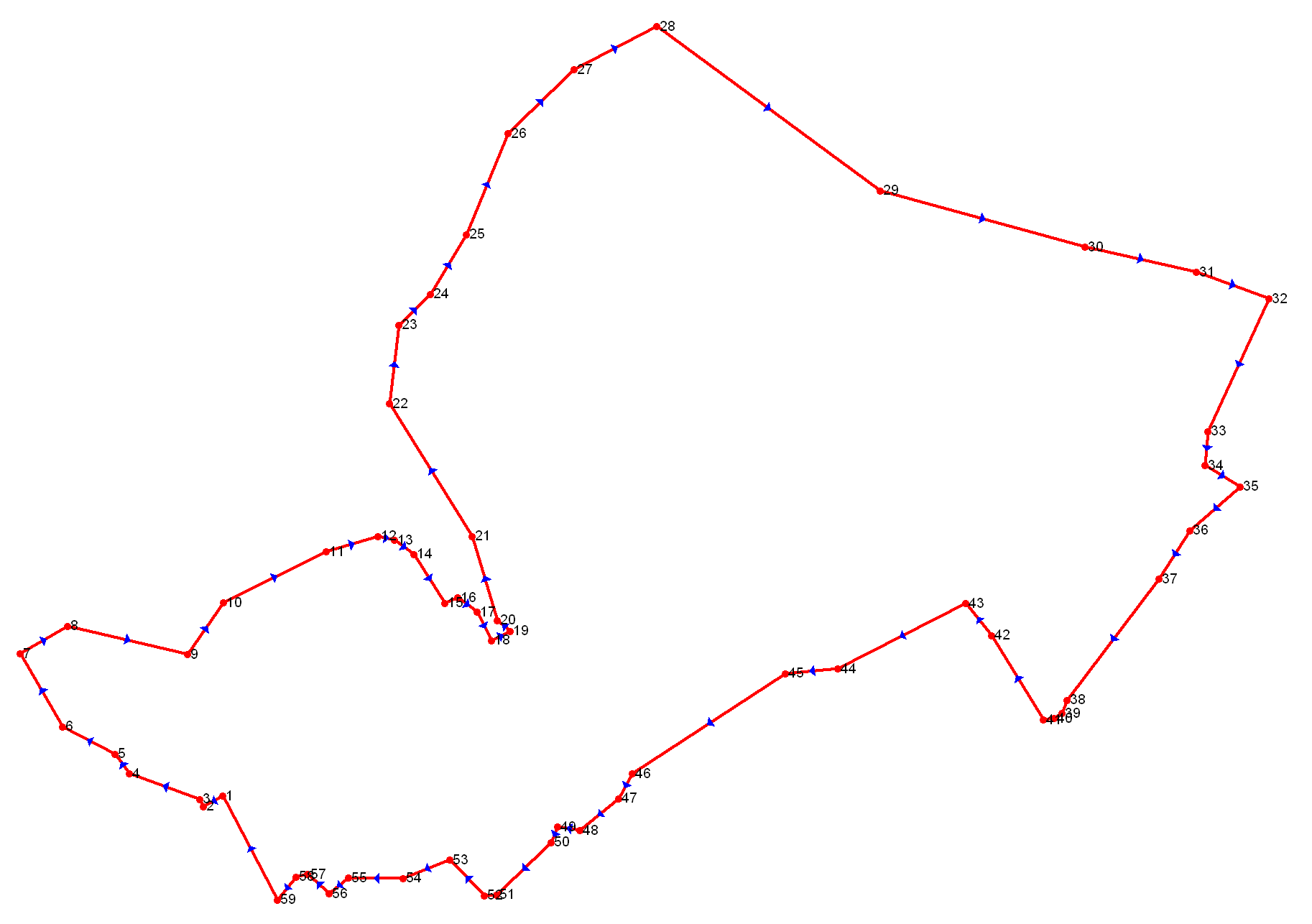 Масштаб 1:5000Масштаб 1:5000Масштаб 1:5000Масштаб 1:5000Масштаб 1:5000Используемые условные знаки и обозначения:Используемые условные знаки и обозначения:Используемые условные знаки и обозначения:Используемые условные знаки и обозначения:Используемые условные знаки и обозначения:Характерная точка границы объекта землеустройстваХарактерная точка границы объекта землеустройстваХарактерная точка границы объекта землеустройства            1            1Надписи номеров  характерных точек границы объекта землеустройстваНадписи номеров  характерных точек границы объекта землеустройстваНадписи номеров  характерных точек границы объекта землеустройстваГраница объекта землеустройстваГраница объекта землеустройстваГраница объекта землеустройстваПодпись__________________Подпись__________________Дата "____"____________________20  г.Дата "____"____________________20  г.Дата "____"____________________20  г.Место для оттиска печати лица, составившего карту (план) ЗОУИТМесто для оттиска печати лица, составившего карту (план) ЗОУИТМесто для оттиска печати лица, составившего карту (план) ЗОУИТМесто для оттиска печати лица, составившего карту (план) ЗОУИТМесто для оттиска печати лица, составившего карту (план) ЗОУИТЛист № Лист № Лист № Графическое описание местоположения границ и сведений зон с особыми условиями использования территорий (ЗОУИТ)Графическое описание местоположения границ и сведений зон с особыми условиями использования территорий (ЗОУИТ)Графическое описание местоположения границ и сведений зон с особыми условиями использования территорий (ЗОУИТ)Графическое описание местоположения границ и сведений зон с особыми условиями использования территорий (ЗОУИТ)Графическое описание местоположения границ и сведений зон с особыми условиями использования территорий (ЗОУИТ)Графическое описание местоположения границ и сведений зон с особыми условиями использования территорий (ЗОУИТ)Графическое описание местоположения границ и сведений зон с особыми условиями использования территорий (ЗОУИТ)Графическое описание местоположения границ и сведений зон с особыми условиями использования территорий (ЗОУИТ)Графическое описание местоположения границ и сведений зон с особыми условиями использования территорий (ЗОУИТ)Графическое описание местоположения границ и сведений зон с особыми условиями использования территорий (ЗОУИТ)Графическое описание местоположения границ и сведений зон с особыми условиями использования территорий (ЗОУИТ)Графическое описание местоположения границ и сведений зон с особыми условиями использования территорий (ЗОУИТ)Графическое описание местоположения границ и сведений зон с особыми условиями использования территорий (ЗОУИТ)Графическое описание местоположения границ и сведений зон с особыми условиями использования территорий (ЗОУИТ)граница населённого пункта д. Высоково Медведского сельского поселения Шимского района Новгородской области (изменение местоположения)граница населённого пункта д. Высоково Медведского сельского поселения Шимского района Новгородской области (изменение местоположения)граница населённого пункта д. Высоково Медведского сельского поселения Шимского района Новгородской области (изменение местоположения)граница населённого пункта д. Высоково Медведского сельского поселения Шимского района Новгородской области (изменение местоположения)граница населённого пункта д. Высоково Медведского сельского поселения Шимского района Новгородской области (изменение местоположения)граница населённого пункта д. Высоково Медведского сельского поселения Шимского района Новгородской области (изменение местоположения)граница населённого пункта д. Высоково Медведского сельского поселения Шимского района Новгородской области (изменение местоположения)граница населённого пункта д. Высоково Медведского сельского поселения Шимского района Новгородской области (изменение местоположения)граница населённого пункта д. Высоково Медведского сельского поселения Шимского района Новгородской области (изменение местоположения)граница населённого пункта д. Высоково Медведского сельского поселения Шимского района Новгородской области (изменение местоположения)(наименование ЗОУИТ)(наименование ЗОУИТ)(наименование ЗОУИТ)(наименование ЗОУИТ)(наименование ЗОУИТ)(наименование ЗОУИТ)(наименование ЗОУИТ)(наименование ЗОУИТ)(наименование ЗОУИТ)(наименование ЗОУИТ)Сведения о местоположении границ ЗОУИТСведения о местоположении границ ЗОУИТСведения о местоположении границ ЗОУИТСведения о местоположении границ ЗОУИТСведения о местоположении границ ЗОУИТСведения о местоположении границ ЗОУИТСведения о местоположении границ ЗОУИТСведения о местоположении границ ЗОУИТСведения о местоположении границ ЗОУИТСведения о местоположении границ ЗОУИТСведения о местоположении границ ЗОУИТСведения о местоположении границ ЗОУИТСведения о местоположении границ ЗОУИТСведения о местоположении границ ЗОУИТ1. Система координат МСК 53 (Зона-1)1. Система координат МСК 53 (Зона-1)1. Система координат МСК 53 (Зона-1)1. Система координат МСК 53 (Зона-1)1. Система координат МСК 53 (Зона-1)1. Система координат МСК 53 (Зона-1)1. Система координат МСК 53 (Зона-1)1. Система координат МСК 53 (Зона-1)1. Система координат МСК 53 (Зона-1)1. Система координат МСК 53 (Зона-1)1. Система координат МСК 53 (Зона-1)1. Система координат МСК 53 (Зона-1)1. Система координат МСК 53 (Зона-1)1. Система координат МСК 53 (Зона-1)2. Сведения о характерных точках границ ЗОУИТ2. Сведения о характерных точках границ ЗОУИТ2. Сведения о характерных точках границ ЗОУИТ2. Сведения о характерных точках границ ЗОУИТ2. Сведения о характерных точках границ ЗОУИТ2. Сведения о характерных точках границ ЗОУИТ2. Сведения о характерных точках границ ЗОУИТ2. Сведения о характерных точках границ ЗОУИТ2. Сведения о характерных точках границ ЗОУИТ2. Сведения о характерных точках границ ЗОУИТ2. Сведения о характерных точках границ ЗОУИТ2. Сведения о характерных точках границ ЗОУИТ2. Сведения о характерных точках границ ЗОУИТ2. Сведения о характерных точках границ ЗОУИТОбозначение характерных точек границКоординаты, мКоординаты, мКоординаты, мКоординаты, мКоординаты, мКоординаты, мКоординаты, мКоординаты, мМетод определения координат и средняя квадратическая погрешность положения характерной точки (Mt), мМетод определения координат и средняя квадратическая погрешность положения характерной точки (Mt), мМетод определения координат и средняя квадратическая погрешность положения характерной точки (Mt), мМетод определения координат и средняя квадратическая погрешность положения характерной точки (Mt), мОписание закрепления точкиОбозначение характерных точек границXXXXYYYYМетод определения координат и средняя квадратическая погрешность положения характерной точки (Mt), мМетод определения координат и средняя квадратическая погрешность положения характерной точки (Mt), мМетод определения координат и средняя квадратическая погрешность положения характерной точки (Mt), мМетод определения координат и средняя квадратическая погрешность положения характерной точки (Mt), мОписание закрепления точки122223333444451550606,7550606,7550606,7550606,71310406,401310406,401310406,401310406,40Геодезический метод 0.1Геодезический метод 0.1Геодезический метод 0.1Геодезический метод 0.12550542,28550542,28550542,28550542,281310321,431310321,431310321,431310321,43Геодезический метод 0.1Геодезический метод 0.1Геодезический метод 0.1Геодезический метод 0.13550454,77550454,77550454,77550454,771310398,721310398,721310398,721310398,72Геодезический метод 0.1Геодезический метод 0.1Геодезический метод 0.1Геодезический метод 0.14550448,39550448,39550448,39550448,391310393,541310393,541310393,541310393,54Геодезический метод 0.1Геодезический метод 0.1Геодезический метод 0.1Геодезический метод 0.15550450,19550450,19550450,19550450,191310388,761310388,761310388,761310388,76Геодезический метод 0.1Геодезический метод 0.1Геодезический метод 0.1Геодезический метод 0.16550434,08550434,08550434,08550434,081310365,241310365,241310365,241310365,24Геодезический метод 0.1Геодезический метод 0.1Геодезический метод 0.1Геодезический метод 0.17550425,73550425,73550425,73550425,731310344,061310344,061310344,061310344,06Геодезический метод 0.1Геодезический метод 0.1Геодезический метод 0.1Геодезический метод 0.18550424,2550424,2550424,2550424,21310325,611310325,611310325,611310325,61Геодезический метод 0.1Геодезический метод 0.1Геодезический метод 0.1Геодезический метод 0.19550416,09550416,09550416,09550416,091310306,351310306,351310306,351310306,35Геодезический метод 0.1Геодезический метод 0.1Геодезический метод 0.1Геодезический метод 0.110550369,92550369,92550369,92550369,921310226,921310226,921310226,921310226,92Геодезический метод 0.1Геодезический метод 0.1Геодезический метод 0.1Геодезический метод 0.111550330,53550330,53550330,53550330,531310189,251310189,251310189,251310189,25Геодезический метод 0.1Геодезический метод 0.1Геодезический метод 0.1Геодезический метод 0.112550310,03550310,03550310,03550310,031310203,971310203,971310203,971310203,97Геодезический метод 0.1Геодезический метод 0.1Геодезический метод 0.1Геодезический метод 0.113550315,42550315,42550315,42550315,421310217,251310217,251310217,251310217,25Геодезический метод 0.1Геодезический метод 0.1Геодезический метод 0.1Геодезический метод 0.114550382,75550382,75550382,75550382,751310295,071310295,071310295,071310295,07Геодезический метод 0.1Геодезический метод 0.1Геодезический метод 0.1Геодезический метод 0.115550379,45550379,45550379,45550379,451310297,781310297,781310297,781310297,78Геодезический метод 0.1Геодезический метод 0.1Геодезический метод 0.1Геодезический метод 0.116550377,16550377,16550377,16550377,161310299,861310299,861310299,861310299,86Геодезический метод 0.1Геодезический метод 0.1Геодезический метод 0.1Геодезический метод 0.117550327,01550327,01550327,01550327,011310345,251310345,251310345,251310345,25Геодезический метод 0.1Геодезический метод 0.1Геодезический метод 0.1Геодезический метод 0.118550321,93550321,93550321,93550321,931310349,841310349,841310349,841310349,84Геодезический метод 0.1Геодезический метод 0.1Геодезический метод 0.1Геодезический метод 0.119550309,51550309,51550309,51550309,511310363,221310363,221310363,221310363,22Геодезический метод 0.1Геодезический метод 0.1Геодезический метод 0.1Геодезический метод 0.120550232,57550232,57550232,57550232,571310259,301310259,301310259,301310259,30Геодезический метод 0.1Геодезический метод 0.1Геодезический метод 0.1Геодезический метод 0.121549996,58549996,58549996,58549996,581310464,051310464,051310464,051310464,05Геодезический метод 0.1Геодезический метод 0.1Геодезический метод 0.1Геодезический метод 0.122549978,95549978,95549978,95549978,951310476,921310476,921310476,921310476,92Геодезический метод 0.1Геодезический метод 0.1Геодезический метод 0.1Геодезический метод 0.123549990,88549990,88549990,88549990,881310489,611310489,611310489,611310489,61Геодезический метод 0.1Геодезический метод 0.1Геодезический метод 0.1Геодезический метод 0.124549995,02549995,02549995,02549995,021310497,641310497,641310497,641310497,64Геодезический метод 0.1Геодезический метод 0.1Геодезический метод 0.1Геодезический метод 0.125549991,76549991,76549991,76549991,761310501,791310501,791310501,791310501,79Геодезический метод 0.1Геодезический метод 0.1Геодезический метод 0.1Геодезический метод 0.126549967,7549967,7549967,7549967,71310499,191310499,191310499,191310499,19Геодезический метод 0.1Геодезический метод 0.1Геодезический метод 0.1Геодезический метод 0.127549958,1549958,1549958,1549958,11310506,191310506,191310506,191310506,19Геодезический метод 0.1Геодезический метод 0.1Геодезический метод 0.1Геодезический метод 0.128549964,76549964,76549964,76549964,761310514,731310514,731310514,731310514,73Геодезический метод 0.1Геодезический метод 0.1Геодезический метод 0.1Геодезический метод 0.129549960,77549960,77549960,77549960,771310521,031310521,031310521,031310521,03Геодезический метод 0.1Геодезический метод 0.1Геодезический метод 0.1Геодезический метод 0.130549944,7549944,7549944,7549944,71310522,361310522,361310522,361310522,36Геодезический метод 0.1Геодезический метод 0.1Геодезический метод 0.1Геодезический метод 0.131549915,24549915,24549915,24549915,241310533,321310533,321310533,321310533,32Геодезический метод 0.1Геодезический метод 0.1Геодезический метод 0.1Геодезический метод 0.132549897,9549897,9549897,9549897,91310545,521310545,521310545,521310545,52Геодезический метод 0.1Геодезический метод 0.1Геодезический метод 0.1Геодезический метод 0.133549880,74549880,74549880,74549880,741310564,411310564,411310564,411310564,41Геодезический метод 0.1Геодезический метод 0.1Геодезический метод 0.1Геодезический метод 0.134549879,18549879,18549879,18549879,181310592,711310592,711310592,711310592,71Геодезический метод 0.1Геодезический метод 0.1Геодезический метод 0.1Геодезический метод 0.135549867,77549867,77549867,77549867,771310607,521310607,521310607,521310607,52Геодезический метод 0.1Геодезический метод 0.1Геодезический метод 0.1Геодезический метод 0.136549818,43549818,43549818,43549818,431310634,801310634,801310634,801310634,80Геодезический метод 0.1Геодезический метод 0.1Геодезический метод 0.1Геодезический метод 0.137549760,38549760,38549760,38549760,381310610,101310610,101310610,101310610,10Геодезический метод 0.1Геодезический метод 0.1Геодезический метод 0.1Геодезический метод 0.138549736,69549736,69549736,69549736,691310581,051310581,051310581,051310581,05Геодезический метод 0.1Геодезический метод 0.1Геодезический метод 0.1Геодезический метод 0.139549690,52549690,52549690,52549690,521310617,581310617,581310617,581310617,58Геодезический метод 0.1Геодезический метод 0.1Геодезический метод 0.1Геодезический метод 0.140549639,64549639,64549639,64549639,641310617,571310617,571310617,571310617,57Геодезический метод 0.1Геодезический метод 0.1Геодезический метод 0.1Геодезический метод 0.141549616,75549616,75549616,75549616,751310643,601310643,601310643,601310643,60Геодезический метод 0.1Геодезический метод 0.1Геодезический метод 0.1Геодезический метод 0.142549588,54549588,54549588,54549588,541310672,101310672,101310672,101310672,10Геодезический метод 0.1Геодезический метод 0.1Геодезический метод 0.1Геодезический метод 0.143549652,76549652,76549652,76549652,761310796,261310796,261310796,261310796,26Геодезический метод 0.1Геодезический метод 0.1Геодезический метод 0.1Геодезический метод 0.144549353,25549353,25549353,25549353,251311068,911311068,911311068,911311068,91Геодезический метод 0.1Геодезический метод 0.1Геодезический метод 0.1Геодезический метод 0.145549335,75549335,75549335,75549335,751311086,881311086,881311086,881311086,88Геодезический метод 0.1Геодезический метод 0.1Геодезический метод 0.1Геодезический метод 0.146549399,82549399,82549399,82549399,821311145,921311145,921311145,921311145,92Геодезический метод 0.1Геодезический метод 0.1Геодезический метод 0.1Геодезический метод 0.147549370,47549370,47549370,47549370,471311151,851311151,851311151,851311151,85Геодезический метод 0.1Геодезический метод 0.1Геодезический метод 0.1Геодезический метод 0.148549397,37549397,37549397,37549397,371311178,581311178,581311178,581311178,58Геодезический метод 0.1Геодезический метод 0.1Геодезический метод 0.1Геодезический метод 0.149549473,17549473,17549473,17549473,171311287,601311287,601311287,601311287,60Геодезический метод 0.1Геодезический метод 0.1Геодезический метод 0.1Геодезический метод 0.150549518,43549518,43549518,43549518,431311239,081311239,081311239,081311239,08Геодезический метод 0.1Геодезический метод 0.1Геодезический метод 0.1Геодезический метод 0.151549519,47549519,47549519,47549519,471311249,111311249,111311249,111311249,11Геодезический метод 0.1Геодезический метод 0.1Геодезический метод 0.1Геодезический метод 0.152549525,9549525,9549525,9549525,91311261,151311261,151311261,151311261,15Геодезический метод 0.1Геодезический метод 0.1Геодезический метод 0.1Геодезический метод 0.153549482,58549482,58549482,58549482,581311298,551311298,551311298,551311298,55Геодезический метод 0.1Геодезический метод 0.1Геодезический метод 0.1Геодезический метод 0.154549483,88549483,88549483,88549483,881311302,081311302,081311302,081311302,08Геодезический метод 0.1Геодезический метод 0.1Геодезический метод 0.1Геодезический метод 0.155549524,77549524,77549524,77549524,771311363,391311363,391311363,391311363,39Геодезический метод 0.1Геодезический метод 0.1Геодезический метод 0.1Геодезический метод 0.156549554,5549554,5549554,5549554,51311402,201311402,201311402,201311402,20Геодезический метод 0.1Геодезический метод 0.1Геодезический метод 0.1Геодезический метод 0.157549565,54549565,54549565,54549565,541311398,341311398,341311398,341311398,34Геодезический метод 0.1Геодезический метод 0.1Геодезический метод 0.1Геодезический метод 0.158549685,85549685,85549685,85549685,851311291,741311291,741311291,741311291,74Геодезический метод 0.1Геодезический метод 0.1Геодезический метод 0.1Геодезический метод 0.159549714,98549714,98549714,98549714,981311266,131311266,131311266,131311266,13Геодезический метод 0.1Геодезический метод 0.1Геодезический метод 0.1Геодезический метод 0.11550606,7550606,7550606,7550606,71310406,401310406,401310406,401310406,40Геодезический метод 0.1Геодезический метод 0.1Геодезический метод 0.1Геодезический метод 0.13. Сведения о характерных точках части (частей) границы ЗОУИТ3. Сведения о характерных точках части (частей) границы ЗОУИТ3. Сведения о характерных точках части (частей) границы ЗОУИТ3. Сведения о характерных точках части (частей) границы ЗОУИТ3. Сведения о характерных точках части (частей) границы ЗОУИТ3. Сведения о характерных точках части (частей) границы ЗОУИТ3. Сведения о характерных точках части (частей) границы ЗОУИТ3. Сведения о характерных точках части (частей) границы ЗОУИТ3. Сведения о характерных точках части (частей) границы ЗОУИТ3. Сведения о характерных точках части (частей) границы ЗОУИТ3. Сведения о характерных точках части (частей) границы ЗОУИТ3. Сведения о характерных точках части (частей) границы ЗОУИТ3. Сведения о характерных точках части (частей) границы ЗОУИТ3. Сведения о характерных точках части (частей) границы ЗОУИТ--------------4. Сведения о частях границ ЗОУИТ, совпадающих с местоположением внешних границ природных объектов и (или) объектов искусственного происхождения4. Сведения о частях границ ЗОУИТ, совпадающих с местоположением внешних границ природных объектов и (или) объектов искусственного происхождения4. Сведения о частях границ ЗОУИТ, совпадающих с местоположением внешних границ природных объектов и (или) объектов искусственного происхождения4. Сведения о частях границ ЗОУИТ, совпадающих с местоположением внешних границ природных объектов и (или) объектов искусственного происхождения4. Сведения о частях границ ЗОУИТ, совпадающих с местоположением внешних границ природных объектов и (или) объектов искусственного происхождения4. Сведения о частях границ ЗОУИТ, совпадающих с местоположением внешних границ природных объектов и (или) объектов искусственного происхождения4. Сведения о частях границ ЗОУИТ, совпадающих с местоположением внешних границ природных объектов и (или) объектов искусственного происхождения4. Сведения о частях границ ЗОУИТ, совпадающих с местоположением внешних границ природных объектов и (или) объектов искусственного происхождения4. Сведения о частях границ ЗОУИТ, совпадающих с местоположением внешних границ природных объектов и (или) объектов искусственного происхождения4. Сведения о частях границ ЗОУИТ, совпадающих с местоположением внешних границ природных объектов и (или) объектов искусственного происхождения4. Сведения о частях границ ЗОУИТ, совпадающих с местоположением внешних границ природных объектов и (или) объектов искусственного происхождения4. Сведения о частях границ ЗОУИТ, совпадающих с местоположением внешних границ природных объектов и (или) объектов искусственного происхождения4. Сведения о частях границ ЗОУИТ, совпадающих с местоположением внешних границ природных объектов и (или) объектов искусственного происхождения4. Сведения о частях границ ЗОУИТ, совпадающих с местоположением внешних границ природных объектов и (или) объектов искусственного происхожденияОбозначение части границОбозначение части границОбозначение части границОбозначение части границОбозначение части границОбозначение части границОписание прохождения части границОписание прохождения части границОписание прохождения части границОписание прохождения части границОписание прохождения части границОписание прохождения части границОписание прохождения части границОписание прохождения части границот точкиот точкиот точкидо точкидо точкидо точкиОписание прохождения части границОписание прохождения части границОписание прохождения части границОписание прохождения части границОписание прохождения части границОписание прохождения части границОписание прохождения части границОписание прохождения части границ11122233333333--------------Площадь земельного участка66,7580га.Лист № Лист № Графическое описание местоположения границ и сведений зон с особыми условиями использования территорий (ЗОУИТ)Графическое описание местоположения границ и сведений зон с особыми условиями использования территорий (ЗОУИТ)Графическое описание местоположения границ и сведений зон с особыми условиями использования территорий (ЗОУИТ)Графическое описание местоположения границ и сведений зон с особыми условиями использования территорий (ЗОУИТ)Графическое описание местоположения границ и сведений зон с особыми условиями использования территорий (ЗОУИТ)граница населённого пункта д. Горное Веретье Медведского сельского поселения Шимского района Новгородской области(изменение местоположения)граница населённого пункта д. Горное Веретье Медведского сельского поселения Шимского района Новгородской области(изменение местоположения)граница населённого пункта д. Горное Веретье Медведского сельского поселения Шимского района Новгородской области(изменение местоположения)(наименование ЗОУИТ)(наименование ЗОУИТ)(наименование ЗОУИТ)План границ ЗОУИТПлан границ ЗОУИТПлан границ ЗОУИТПлан границ ЗОУИТПлан границ ЗОУИТ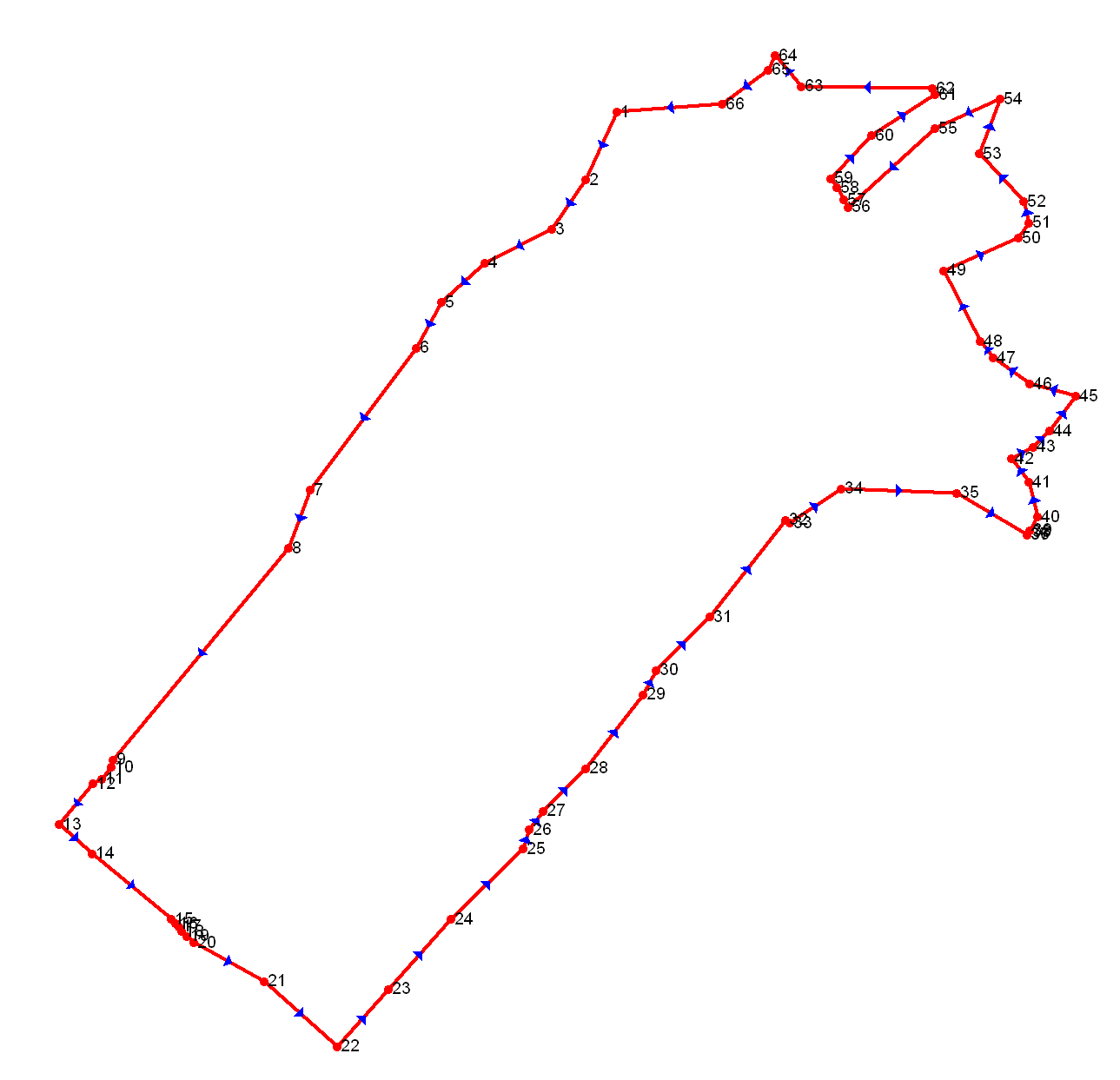 Масштаб 1:5000Масштаб 1:5000Масштаб 1:5000Масштаб 1:5000Масштаб 1:5000Используемые условные знаки и обозначения:Используемые условные знаки и обозначения:Используемые условные знаки и обозначения:Используемые условные знаки и обозначения:Используемые условные знаки и обозначения:Характерная точка границы объекта землеустройстваХарактерная точка границы объекта землеустройстваХарактерная точка границы объекта землеустройства            1            1Надписи номеров  характерных точек границы объекта землеустройстваНадписи номеров  характерных точек границы объекта землеустройстваНадписи номеров  характерных точек границы объекта землеустройстваГраница объекта землеустройстваГраница объекта землеустройстваГраница объекта землеустройстваПодпись__________________Подпись__________________Дата "____"____________________20  г.Дата "____"____________________20  г.Дата "____"____________________20  г.Место для оттиска печати лица, составившего карту (план) ЗОУИТМесто для оттиска печати лица, составившего карту (план) ЗОУИТМесто для оттиска печати лица, составившего карту (план) ЗОУИТМесто для оттиска печати лица, составившего карту (план) ЗОУИТМесто для оттиска печати лица, составившего карту (план) ЗОУИТЛист № Лист № Лист № Графическое описание местоположения границ и сведений зон с особыми условиями использования территорий (ЗОУИТ)Графическое описание местоположения границ и сведений зон с особыми условиями использования территорий (ЗОУИТ)Графическое описание местоположения границ и сведений зон с особыми условиями использования территорий (ЗОУИТ)Графическое описание местоположения границ и сведений зон с особыми условиями использования территорий (ЗОУИТ)Графическое описание местоположения границ и сведений зон с особыми условиями использования территорий (ЗОУИТ)Графическое описание местоположения границ и сведений зон с особыми условиями использования территорий (ЗОУИТ)Графическое описание местоположения границ и сведений зон с особыми условиями использования территорий (ЗОУИТ)Графическое описание местоположения границ и сведений зон с особыми условиями использования территорий (ЗОУИТ)Графическое описание местоположения границ и сведений зон с особыми условиями использования территорий (ЗОУИТ)Графическое описание местоположения границ и сведений зон с особыми условиями использования территорий (ЗОУИТ)Графическое описание местоположения границ и сведений зон с особыми условиями использования территорий (ЗОУИТ)Графическое описание местоположения границ и сведений зон с особыми условиями использования территорий (ЗОУИТ)Графическое описание местоположения границ и сведений зон с особыми условиями использования территорий (ЗОУИТ)Графическое описание местоположения границ и сведений зон с особыми условиями использования территорий (ЗОУИТ)граница населённого пункта д. Горное Веретье Медведского сельского поселения Шимского района Новгородской области (изменение местоположения)граница населённого пункта д. Горное Веретье Медведского сельского поселения Шимского района Новгородской области (изменение местоположения)граница населённого пункта д. Горное Веретье Медведского сельского поселения Шимского района Новгородской области (изменение местоположения)граница населённого пункта д. Горное Веретье Медведского сельского поселения Шимского района Новгородской области (изменение местоположения)граница населённого пункта д. Горное Веретье Медведского сельского поселения Шимского района Новгородской области (изменение местоположения)граница населённого пункта д. Горное Веретье Медведского сельского поселения Шимского района Новгородской области (изменение местоположения)граница населённого пункта д. Горное Веретье Медведского сельского поселения Шимского района Новгородской области (изменение местоположения)граница населённого пункта д. Горное Веретье Медведского сельского поселения Шимского района Новгородской области (изменение местоположения)граница населённого пункта д. Горное Веретье Медведского сельского поселения Шимского района Новгородской области (изменение местоположения)граница населённого пункта д. Горное Веретье Медведского сельского поселения Шимского района Новгородской области (изменение местоположения)(наименование ЗОУИТ)(наименование ЗОУИТ)(наименование ЗОУИТ)(наименование ЗОУИТ)(наименование ЗОУИТ)(наименование ЗОУИТ)(наименование ЗОУИТ)(наименование ЗОУИТ)(наименование ЗОУИТ)(наименование ЗОУИТ)Сведения о местоположении границ ЗОУИТСведения о местоположении границ ЗОУИТСведения о местоположении границ ЗОУИТСведения о местоположении границ ЗОУИТСведения о местоположении границ ЗОУИТСведения о местоположении границ ЗОУИТСведения о местоположении границ ЗОУИТСведения о местоположении границ ЗОУИТСведения о местоположении границ ЗОУИТСведения о местоположении границ ЗОУИТСведения о местоположении границ ЗОУИТСведения о местоположении границ ЗОУИТСведения о местоположении границ ЗОУИТСведения о местоположении границ ЗОУИТ1. Система координат МСК 53 (Зона-1)1. Система координат МСК 53 (Зона-1)1. Система координат МСК 53 (Зона-1)1. Система координат МСК 53 (Зона-1)1. Система координат МСК 53 (Зона-1)1. Система координат МСК 53 (Зона-1)1. Система координат МСК 53 (Зона-1)1. Система координат МСК 53 (Зона-1)1. Система координат МСК 53 (Зона-1)1. Система координат МСК 53 (Зона-1)1. Система координат МСК 53 (Зона-1)1. Система координат МСК 53 (Зона-1)1. Система координат МСК 53 (Зона-1)1. Система координат МСК 53 (Зона-1)2. Сведения о характерных точках границ ЗОУИТ2. Сведения о характерных точках границ ЗОУИТ2. Сведения о характерных точках границ ЗОУИТ2. Сведения о характерных точках границ ЗОУИТ2. Сведения о характерных точках границ ЗОУИТ2. Сведения о характерных точках границ ЗОУИТ2. Сведения о характерных точках границ ЗОУИТ2. Сведения о характерных точках границ ЗОУИТ2. Сведения о характерных точках границ ЗОУИТ2. Сведения о характерных точках границ ЗОУИТ2. Сведения о характерных точках границ ЗОУИТ2. Сведения о характерных точках границ ЗОУИТ2. Сведения о характерных точках границ ЗОУИТ2. Сведения о характерных точках границ ЗОУИТОбозначение характерных точек границКоординаты, мКоординаты, мКоординаты, мКоординаты, мКоординаты, мКоординаты, мКоординаты, мКоординаты, мМетод определения координат и средняя квадратическая погрешность положения характерной точки (Mt), мМетод определения координат и средняя квадратическая погрешность положения характерной точки (Mt), мМетод определения координат и средняя квадратическая погрешность положения характерной точки (Mt), мМетод определения координат и средняя квадратическая погрешность положения характерной точки (Mt), мОписание закрепления точкиОбозначение характерных точек границXXXXYYYYМетод определения координат и средняя квадратическая погрешность положения характерной точки (Mt), мМетод определения координат и средняя квадратическая погрешность положения характерной точки (Mt), мМетод определения координат и средняя квадратическая погрешность положения характерной точки (Mt), мМетод определения координат и средняя квадратическая погрешность положения характерной точки (Mt), мОписание закрепления точки122223333444451557587,61557587,61557587,61557587,611318445,781318445,781318445,781318445,78Геодезический метод 0.1Геодезический метод 0.1Геодезический метод 0.1Геодезический метод 0.12557522,53557522,53557522,53557522,531318415,311318415,311318415,311318415,31Геодезический метод 0.1Геодезический метод 0.1Геодезический метод 0.1Геодезический метод 0.13557474,9557474,9557474,9557474,91318383,061318383,061318383,061318383,06Геодезический метод 0.1Геодезический метод 0.1Геодезический метод 0.1Геодезический метод 0.14557443,01557443,01557443,01557443,011318318,641318318,641318318,641318318,64Геодезический метод 0.1Геодезический метод 0.1Геодезический метод 0.1Геодезический метод 0.15557404,84557404,84557404,84557404,841318276,951318276,951318276,951318276,95Геодезический метод 0.1Геодезический метод 0.1Геодезический метод 0.1Геодезический метод 0.16557361,14557361,14557361,14557361,141318253,311318253,311318253,311318253,31Геодезический метод 0.1Геодезический метод 0.1Геодезический метод 0.1Геодезический метод 0.17557224,61557224,61557224,61557224,611318150,981318150,981318150,981318150,98Геодезический метод 0.1Геодезический метод 0.1Геодезический метод 0.1Геодезический метод 0.18557169,05557169,05557169,05557169,051318130,461318130,461318130,461318130,46Геодезический метод 0.1Геодезический метод 0.1Геодезический метод 0.1Геодезический метод 0.19556965,61556965,61556965,61556965,611317961,741317961,741317961,741317961,74Геодезический метод 0.1Геодезический метод 0.1Геодезический метод 0.1Геодезический метод 0.110556958,77556958,77556958,77556958,771317960,271317960,271317960,271317960,27Геодезический метод 0.1Геодезический метод 0.1Геодезический метод 0.1Геодезический метод 0.111556947,26556947,26556947,26556947,261317950,901317950,901317950,901317950,90Геодезический метод 0.1Геодезический метод 0.1Геодезический метод 0.1Геодезический метод 0.1125569435569435569435569431317942,591317942,591317942,591317942,59Геодезический метод 0.1Геодезический метод 0.1Геодезический метод 0.1Геодезический метод 0.113556903,54556903,54556903,54556903,541317910,451317910,451317910,451317910,45Геодезический метод 0.1Геодезический метод 0.1Геодезический метод 0.1Геодезический метод 0.114556875,48556875,48556875,48556875,481317941,431317941,431317941,431317941,43Геодезический метод 0.1Геодезический метод 0.1Геодезический метод 0.1Геодезический метод 0.115556812,65556812,65556812,65556812,651318017,471318017,471318017,471318017,47Геодезический метод 0.1Геодезический метод 0.1Геодезический метод 0.1Геодезический метод 0.116556808,72556808,72556808,72556808,721318021,931318021,931318021,931318021,93Геодезический метод 0.1Геодезический метод 0.1Геодезический метод 0.1Геодезический метод 0.117556805,75556805,75556805,75556805,751318025,421318025,421318025,421318025,42Геодезический метод 0.1Геодезический метод 0.1Геодезический метод 0.1Геодезический метод 0.118556801,2556801,2556801,2556801,21318027,771318027,771318027,771318027,77Геодезический метод 0.1Геодезический метод 0.1Геодезический метод 0.1Геодезический метод 0.119556796,51556796,51556796,51556796,511318032,891318032,891318032,891318032,89Геодезический метод 0.1Геодезический метод 0.1Геодезический метод 0.1Геодезический метод 0.120556790,18556790,18556790,18556790,181318039,851318039,851318039,851318039,85Геодезический метод 0.1Геодезический метод 0.1Геодезический метод 0.1Геодезический метод 0.121556753,01556753,01556753,01556753,011318106,901318106,901318106,901318106,90Геодезический метод 0.1Геодезический метод 0.1Геодезический метод 0.1Геодезический метод 0.122556690,67556690,67556690,67556690,671318177,431318177,431318177,431318177,43Геодезический метод 0.1Геодезический метод 0.1Геодезический метод 0.1Геодезический метод 0.123556745,6556745,6556745,6556745,61318226,261318226,261318226,261318226,26Геодезический метод 0.1Геодезический метод 0.1Геодезический метод 0.1Геодезический метод 0.124556812,61556812,61556812,61556812,611318286,301318286,301318286,301318286,30Геодезический метод 0.1Геодезический метод 0.1Геодезический метод 0.1Геодезический метод 0.125556880,36556880,36556880,36556880,361318355,831318355,831318355,831318355,83Геодезический метод 0.1Геодезический метод 0.1Геодезический метод 0.1Геодезический метод 0.126556898,64556898,64556898,64556898,641318361,541318361,541318361,541318361,54Геодезический метод 0.1Геодезический метод 0.1Геодезический метод 0.1Геодезический метод 0.127556916,38556916,38556916,38556916,381318375,031318375,031318375,031318375,03Геодезический метод 0.1Геодезический метод 0.1Геодезический метод 0.1Геодезический метод 0.128556957,54556957,54556957,54556957,541318415,771318415,771318415,771318415,77Геодезический метод 0.1Геодезический метод 0.1Геодезический метод 0.1Геодезический метод 0.129557028,24557028,24557028,24557028,241318471,131318471,131318471,131318471,13Геодезический метод 0.1Геодезический метод 0.1Геодезический метод 0.1Геодезический метод 0.130557051,52557051,52557051,52557051,521318483,481318483,481318483,481318483,48Геодезический метод 0.1Геодезический метод 0.1Геодезический метод 0.1Геодезический метод 0.131557102,91557102,91557102,91557102,911318535,151318535,151318535,151318535,15Геодезический метод 0.1Геодезический метод 0.1Геодезический метод 0.1Геодезический метод 0.132557196,03557196,03557196,03557196,031318607,121318607,121318607,121318607,12Геодезический метод 0.1Геодезический метод 0.1Геодезический метод 0.1Геодезический метод 0.133557192,97557192,97557192,97557192,971318611,971318611,971318611,971318611,97Геодезический метод 0.1Геодезический метод 0.1Геодезический метод 0.1Геодезический метод 0.134557225,9557225,9557225,9557225,91318660,961318660,961318660,961318660,96Геодезический метод 0.1Геодезический метод 0.1Геодезический метод 0.1Геодезический метод 0.135557221,95557221,95557221,95557221,951318772,141318772,141318772,141318772,14Геодезический метод 0.1Геодезический метод 0.1Геодезический метод 0.1Геодезический метод 0.136557181,8557181,8557181,8557181,81318839,671318839,671318839,671318839,67Геодезический метод 0.1Геодезический метод 0.1Геодезический метод 0.1Геодезический метод 0.137557181,84557181,84557181,84557181,841318839,691318839,691318839,691318839,69Геодезический метод 0.1Геодезический метод 0.1Геодезический метод 0.1Геодезический метод 0.138557184,16557184,16557184,16557184,161318841,331318841,331318841,331318841,33Геодезический метод 0.1Геодезический метод 0.1Геодезический метод 0.1Геодезический метод 0.139557185,93557185,93557185,93557185,931318842,321318842,321318842,321318842,32Геодезический метод 0.1Геодезический метод 0.1Геодезический метод 0.1Геодезический метод 0.140557198,94557198,94557198,94557198,941318849,441318849,441318849,441318849,44Геодезический метод 0.1Геодезический метод 0.1Геодезический метод 0.1Геодезический метод 0.141557232,38557232,38557232,38557232,381318840,941318840,941318840,941318840,94Геодезический метод 0.1Геодезический метод 0.1Геодезический метод 0.1Геодезический метод 0.142557254,88557254,88557254,88557254,881318824,581318824,581318824,581318824,58Геодезический метод 0.1Геодезический метод 0.1Геодезический метод 0.1Геодезический метод 0.143557266,23557266,23557266,23557266,231318845,491318845,491318845,491318845,49Геодезический метод 0.1Геодезический метод 0.1Геодезический метод 0.1Геодезический метод 0.144557281,31557281,31557281,31557281,311318860,921318860,921318860,921318860,92Геодезический метод 0.1Геодезический метод 0.1Геодезический метод 0.1Геодезический метод 0.145557314,71557314,71557314,71557314,711318886,211318886,211318886,211318886,21Геодезический метод 0.1Геодезический метод 0.1Геодезический метод 0.1Геодезический метод 0.146557326,34557326,34557326,34557326,341318842,201318842,201318842,201318842,20Геодезический метод 0.1Геодезический метод 0.1Геодезический метод 0.1Геодезический метод 0.147557351,53557351,53557351,53557351,531318807,251318807,251318807,251318807,25Геодезический метод 0.1Геодезический метод 0.1Геодезический метод 0.1Геодезический метод 0.148557367,28557367,28557367,28557367,281318794,161318794,161318794,161318794,16Геодезический метод 0.1Геодезический метод 0.1Геодезический метод 0.1Геодезический метод 0.149557435,37557435,37557435,37557435,371318759,301318759,301318759,301318759,30Геодезический метод 0.1Геодезический метод 0.1Геодезический метод 0.1Геодезический метод 0.150557466,6557466,6557466,6557466,61318831,131318831,131318831,131318831,13Геодезический метод 0.1Геодезический метод 0.1Геодезический метод 0.1Геодезический метод 0.151557481,08557481,08557481,08557481,081318840,781318840,781318840,781318840,78Геодезический метод 0.1Геодезический метод 0.1Геодезический метод 0.1Геодезический метод 0.152557501,52557501,52557501,52557501,521318835,671318835,671318835,671318835,67Геодезический метод 0.1Геодезический метод 0.1Геодезический метод 0.1Геодезический метод 0.153557547,51557547,51557547,51557547,511318793,651318793,651318793,651318793,65Геодезический метод 0.1Геодезический метод 0.1Геодезический метод 0.1Геодезический метод 0.154557600,25557600,25557600,25557600,251318813,331318813,331318813,331318813,33Геодезический метод 0.1Геодезический метод 0.1Геодезический метод 0.1Геодезический метод 0.155557571,59557571,59557571,59557571,591318751,201318751,201318751,201318751,20Геодезический метод 0.1Геодезический метод 0.1Геодезический метод 0.1Геодезический метод 0.156557496,24557496,24557496,24557496,241318667,281318667,281318667,281318667,28Геодезический метод 0.1Геодезический метод 0.1Геодезический метод 0.1Геодезический метод 0.157557503,48557503,48557503,48557503,481318663,001318663,001318663,001318663,00Геодезический метод 0.1Геодезический метод 0.1Геодезический метод 0.1Геодезический метод 0.158557515,04557515,04557515,04557515,041318657,091318657,091318657,091318657,09Геодезический метод 0.1Геодезический метод 0.1Геодезический метод 0.1Геодезический метод 0.159557523,67557523,67557523,67557523,671318650,851318650,851318650,851318650,85Геодезический метод 0.1Геодезический метод 0.1Геодезический метод 0.1Геодезический метод 0.160557565,12557565,12557565,12557565,121318690,031318690,031318690,031318690,03Геодезический метод 0.1Геодезический метод 0.1Геодезический метод 0.1Геодезический метод 0.161557604,3557604,3557604,3557604,31318751,071318751,071318751,071318751,07Геодезический метод 0.1Геодезический метод 0.1Геодезический метод 0.1Геодезический метод 0.162557610,09557610,09557610,09557610,091318748,391318748,391318748,391318748,39Геодезический метод 0.1Геодезический метод 0.1Геодезический метод 0.1Геодезический метод 0.163557612,26557612,26557612,26557612,261318622,471318622,471318622,471318622,47Геодезический метод 0.1Геодезический метод 0.1Геодезический метод 0.1Геодезический метод 0.164557641,73557641,73557641,73557641,731318597,151318597,151318597,151318597,15Геодезический метод 0.1Геодезический метод 0.1Геодезический метод 0.1Геодезический метод 0.165557628,14557628,14557628,14557628,141318590,751318590,751318590,751318590,75Геодезический метод 0.1Геодезический метод 0.1Геодезический метод 0.1Геодезический метод 0.166557595,31557595,31557595,31557595,311318546,371318546,371318546,371318546,37Геодезический метод 0.1Геодезический метод 0.1Геодезический метод 0.1Геодезический метод 0.11550606,7550606,7550606,7550606,71310406,401310406,401310406,401310406,40Геодезический метод 0.1Геодезический метод 0.1Геодезический метод 0.1Геодезический метод 0.13. Сведения о характерных точках части (частей) границы ЗОУИТ3. Сведения о характерных точках части (частей) границы ЗОУИТ3. Сведения о характерных точках части (частей) границы ЗОУИТ3. Сведения о характерных точках части (частей) границы ЗОУИТ3. Сведения о характерных точках части (частей) границы ЗОУИТ3. Сведения о характерных точках части (частей) границы ЗОУИТ3. Сведения о характерных точках части (частей) границы ЗОУИТ3. Сведения о характерных точках части (частей) границы ЗОУИТ3. Сведения о характерных точках части (частей) границы ЗОУИТ3. Сведения о характерных точках части (частей) границы ЗОУИТ3. Сведения о характерных точках части (частей) границы ЗОУИТ3. Сведения о характерных точках части (частей) границы ЗОУИТ3. Сведения о характерных точках части (частей) границы ЗОУИТ3. Сведения о характерных точках части (частей) границы ЗОУИТ--------------4. Сведения о частях границ ЗОУИТ, совпадающих с местоположением внешних границ природных объектов и (или) объектов искусственного происхождения4. Сведения о частях границ ЗОУИТ, совпадающих с местоположением внешних границ природных объектов и (или) объектов искусственного происхождения4. Сведения о частях границ ЗОУИТ, совпадающих с местоположением внешних границ природных объектов и (или) объектов искусственного происхождения4. Сведения о частях границ ЗОУИТ, совпадающих с местоположением внешних границ природных объектов и (или) объектов искусственного происхождения4. Сведения о частях границ ЗОУИТ, совпадающих с местоположением внешних границ природных объектов и (или) объектов искусственного происхождения4. Сведения о частях границ ЗОУИТ, совпадающих с местоположением внешних границ природных объектов и (или) объектов искусственного происхождения4. Сведения о частях границ ЗОУИТ, совпадающих с местоположением внешних границ природных объектов и (или) объектов искусственного происхождения4. Сведения о частях границ ЗОУИТ, совпадающих с местоположением внешних границ природных объектов и (или) объектов искусственного происхождения4. Сведения о частях границ ЗОУИТ, совпадающих с местоположением внешних границ природных объектов и (или) объектов искусственного происхождения4. Сведения о частях границ ЗОУИТ, совпадающих с местоположением внешних границ природных объектов и (или) объектов искусственного происхождения4. Сведения о частях границ ЗОУИТ, совпадающих с местоположением внешних границ природных объектов и (или) объектов искусственного происхождения4. Сведения о частях границ ЗОУИТ, совпадающих с местоположением внешних границ природных объектов и (или) объектов искусственного происхождения4. Сведения о частях границ ЗОУИТ, совпадающих с местоположением внешних границ природных объектов и (или) объектов искусственного происхождения4. Сведения о частях границ ЗОУИТ, совпадающих с местоположением внешних границ природных объектов и (или) объектов искусственного происхожденияОбозначение части границОбозначение части границОбозначение части границОбозначение части границОбозначение части границОбозначение части границОписание прохождения части границОписание прохождения части границОписание прохождения части границОписание прохождения части границОписание прохождения части границОписание прохождения части границОписание прохождения части границОписание прохождения части границот точкиот точкиот точкидо точкидо точкидо точкиОписание прохождения части границОписание прохождения части границОписание прохождения части границОписание прохождения части границОписание прохождения части границОписание прохождения части границОписание прохождения части границОписание прохождения части границ11122233333333--------------Площадь земельного участка38,8908га.Лист № Лист № Графическое описание местоположения границ и сведений зон с особыми условиями использования территорий (ЗОУИТ)Графическое описание местоположения границ и сведений зон с особыми условиями использования территорий (ЗОУИТ)Графическое описание местоположения границ и сведений зон с особыми условиями использования территорий (ЗОУИТ)Графическое описание местоположения границ и сведений зон с особыми условиями использования территорий (ЗОУИТ)Графическое описание местоположения границ и сведений зон с особыми условиями использования территорий (ЗОУИТ)граница населённого пункта д. Закибье  Медведского сельского поселения Шимского района Новгородской области(изменение местоположения)граница населённого пункта д. Закибье  Медведского сельского поселения Шимского района Новгородской области(изменение местоположения)граница населённого пункта д. Закибье  Медведского сельского поселения Шимского района Новгородской области(изменение местоположения)(наименование ЗОУИТ)(наименование ЗОУИТ)(наименование ЗОУИТ)План границ ЗОУИТПлан границ ЗОУИТПлан границ ЗОУИТПлан границ ЗОУИТПлан границ ЗОУИТ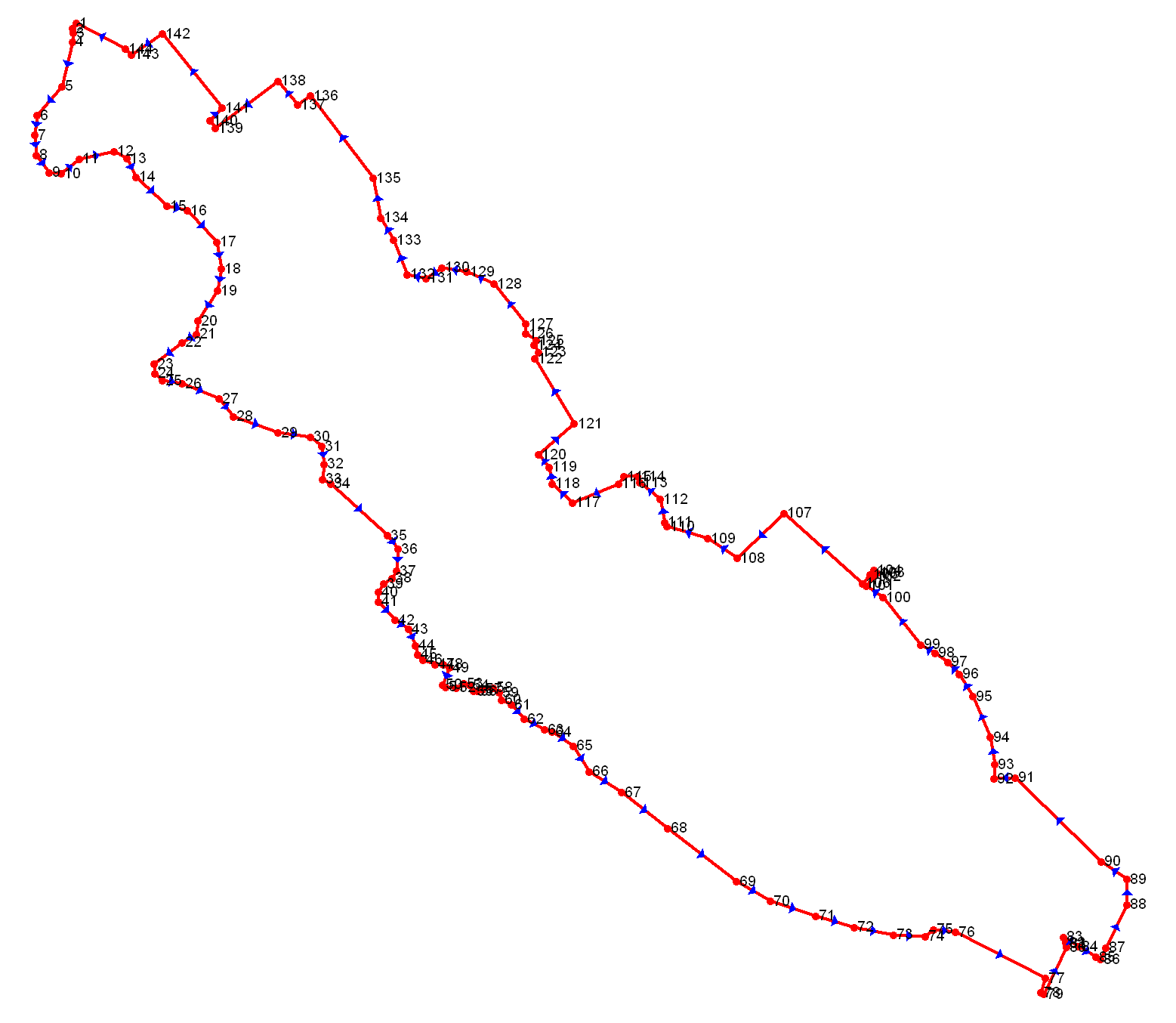 Масштаб 1:5000Масштаб 1:5000Масштаб 1:5000Масштаб 1:5000Масштаб 1:5000Используемые условные знаки и обозначения:Используемые условные знаки и обозначения:Используемые условные знаки и обозначения:Используемые условные знаки и обозначения:Используемые условные знаки и обозначения:Характерная точка границы объекта землеустройстваХарактерная точка границы объекта землеустройстваХарактерная точка границы объекта землеустройства            1            1Надписи номеров  характерных точек границы объекта землеустройстваНадписи номеров  характерных точек границы объекта землеустройстваНадписи номеров  характерных точек границы объекта землеустройстваГраница объекта землеустройстваГраница объекта землеустройстваГраница объекта землеустройстваПодпись__________________Подпись__________________Дата "____"____________________20  г.Дата "____"____________________20  г.Дата "____"____________________20  г.Место для оттиска печати лица, составившего карту (план) ЗОУИТМесто для оттиска печати лица, составившего карту (план) ЗОУИТМесто для оттиска печати лица, составившего карту (план) ЗОУИТМесто для оттиска печати лица, составившего карту (план) ЗОУИТМесто для оттиска печати лица, составившего карту (план) ЗОУИТЛист № Лист № Лист № Графическое описание местоположения границ и сведений зон с особыми условиями использования территорий (ЗОУИТ)Графическое описание местоположения границ и сведений зон с особыми условиями использования территорий (ЗОУИТ)Графическое описание местоположения границ и сведений зон с особыми условиями использования территорий (ЗОУИТ)Графическое описание местоположения границ и сведений зон с особыми условиями использования территорий (ЗОУИТ)Графическое описание местоположения границ и сведений зон с особыми условиями использования территорий (ЗОУИТ)Графическое описание местоположения границ и сведений зон с особыми условиями использования территорий (ЗОУИТ)Графическое описание местоположения границ и сведений зон с особыми условиями использования территорий (ЗОУИТ)Графическое описание местоположения границ и сведений зон с особыми условиями использования территорий (ЗОУИТ)Графическое описание местоположения границ и сведений зон с особыми условиями использования территорий (ЗОУИТ)Графическое описание местоположения границ и сведений зон с особыми условиями использования территорий (ЗОУИТ)Графическое описание местоположения границ и сведений зон с особыми условиями использования территорий (ЗОУИТ)Графическое описание местоположения границ и сведений зон с особыми условиями использования территорий (ЗОУИТ)Графическое описание местоположения границ и сведений зон с особыми условиями использования территорий (ЗОУИТ)Графическое описание местоположения границ и сведений зон с особыми условиями использования территорий (ЗОУИТ)граница населённого пункта д. Закибье Медведского сельского поселения Шимского района Новгородской области (изменение местоположения)граница населённого пункта д. Закибье Медведского сельского поселения Шимского района Новгородской области (изменение местоположения)граница населённого пункта д. Закибье Медведского сельского поселения Шимского района Новгородской области (изменение местоположения)граница населённого пункта д. Закибье Медведского сельского поселения Шимского района Новгородской области (изменение местоположения)граница населённого пункта д. Закибье Медведского сельского поселения Шимского района Новгородской области (изменение местоположения)граница населённого пункта д. Закибье Медведского сельского поселения Шимского района Новгородской области (изменение местоположения)граница населённого пункта д. Закибье Медведского сельского поселения Шимского района Новгородской области (изменение местоположения)граница населённого пункта д. Закибье Медведского сельского поселения Шимского района Новгородской области (изменение местоположения)граница населённого пункта д. Закибье Медведского сельского поселения Шимского района Новгородской области (изменение местоположения)граница населённого пункта д. Закибье Медведского сельского поселения Шимского района Новгородской области (изменение местоположения)(наименование ЗОУИТ)(наименование ЗОУИТ)(наименование ЗОУИТ)(наименование ЗОУИТ)(наименование ЗОУИТ)(наименование ЗОУИТ)(наименование ЗОУИТ)(наименование ЗОУИТ)(наименование ЗОУИТ)(наименование ЗОУИТ)Сведения о местоположении границ ЗОУИТСведения о местоположении границ ЗОУИТСведения о местоположении границ ЗОУИТСведения о местоположении границ ЗОУИТСведения о местоположении границ ЗОУИТСведения о местоположении границ ЗОУИТСведения о местоположении границ ЗОУИТСведения о местоположении границ ЗОУИТСведения о местоположении границ ЗОУИТСведения о местоположении границ ЗОУИТСведения о местоположении границ ЗОУИТСведения о местоположении границ ЗОУИТСведения о местоположении границ ЗОУИТСведения о местоположении границ ЗОУИТ1. Система координат МСК 53 (Зона-1)1. Система координат МСК 53 (Зона-1)1. Система координат МСК 53 (Зона-1)1. Система координат МСК 53 (Зона-1)1. Система координат МСК 53 (Зона-1)1. Система координат МСК 53 (Зона-1)1. Система координат МСК 53 (Зона-1)1. Система координат МСК 53 (Зона-1)1. Система координат МСК 53 (Зона-1)1. Система координат МСК 53 (Зона-1)1. Система координат МСК 53 (Зона-1)1. Система координат МСК 53 (Зона-1)1. Система координат МСК 53 (Зона-1)1. Система координат МСК 53 (Зона-1)2. Сведения о характерных точках границ ЗОУИТ2. Сведения о характерных точках границ ЗОУИТ2. Сведения о характерных точках границ ЗОУИТ2. Сведения о характерных точках границ ЗОУИТ2. Сведения о характерных точках границ ЗОУИТ2. Сведения о характерных точках границ ЗОУИТ2. Сведения о характерных точках границ ЗОУИТ2. Сведения о характерных точках границ ЗОУИТ2. Сведения о характерных точках границ ЗОУИТ2. Сведения о характерных точках границ ЗОУИТ2. Сведения о характерных точках границ ЗОУИТ2. Сведения о характерных точках границ ЗОУИТ2. Сведения о характерных точках границ ЗОУИТ2. Сведения о характерных точках границ ЗОУИТОбозначение характерных точек границКоординаты, мКоординаты, мКоординаты, мКоординаты, мКоординаты, мКоординаты, мКоординаты, мМетод определения координат и средняя квадратическая погрешность положения характерной точки (Mt), мМетод определения координат и средняя квадратическая погрешность положения характерной точки (Mt), мМетод определения координат и средняя квадратическая погрешность положения характерной точки (Mt), мМетод определения координат и средняя квадратическая погрешность положения характерной точки (Mt), мМетод определения координат и средняя квадратическая погрешность положения характерной точки (Mt), мОписание закрепления точкиОбозначение характерных точек границXXXXYYYМетод определения координат и средняя квадратическая погрешность положения характерной точки (Mt), мМетод определения координат и средняя квадратическая погрешность положения характерной точки (Mt), мМетод определения координат и средняя квадратическая погрешность положения характерной точки (Mt), мМетод определения координат и средняя квадратическая погрешность положения характерной точки (Mt), мМетод определения координат и средняя квадратическая погрешность положения характерной точки (Mt), мОписание закрепления точки122223334444451557743,25557743,25557743,25557743,251303122,591303122,591303122,59Геодезический метод 0.1Геодезический метод 0.1Геодезический метод 0.1Геодезический метод 0.1Геодезический метод 0.12557734,98557734,98557734,98557734,981303117,171303117,171303117,17Геодезический метод 0.1Геодезический метод 0.1Геодезический метод 0.1Геодезический метод 0.1Геодезический метод 0.13557728,15557728,15557728,15557728,151303117,661303117,661303117,66Геодезический метод 0.1Геодезический метод 0.1Геодезический метод 0.1Геодезический метод 0.1Геодезический метод 0.14557715,31557715,31557715,31557715,311303116,981303116,981303116,98Геодезический метод 0.1Геодезический метод 0.1Геодезический метод 0.1Геодезический метод 0.1Геодезический метод 0.15557648,04557648,04557648,04557648,041303100,941303100,941303100,94Геодезический метод 0.1Геодезический метод 0.1Геодезический метод 0.1Геодезический метод 0.1Геодезический метод 0.16557603,9557603,9557603,9557603,91303063,831303063,831303063,83Геодезический метод 0.1Геодезический метод 0.1Геодезический метод 0.1Геодезический метод 0.1Геодезический метод 0.17557574,21557574,21557574,21557574,211303060,081303060,081303060,08Геодезический метод 0.1Геодезический метод 0.1Геодезический метод 0.1Геодезический метод 0.1Геодезический метод 0.18557544,23557544,23557544,23557544,231303062,551303062,551303062,55Геодезический метод 0.1Геодезический метод 0.1Геодезический метод 0.1Геодезический метод 0.1Геодезический метод 0.19557518,11557518,11557518,11557518,111303082,041303082,041303082,04Геодезический метод 0.1Геодезический метод 0.1Геодезический метод 0.1Геодезический метод 0.1Геодезический метод 0.110557516,33557516,33557516,33557516,331303099,561303099,561303099,56Геодезический метод 0.1Геодезический метод 0.1Геодезический метод 0.1Геодезический метод 0.1Геодезический метод 0.111557538,19557538,19557538,19557538,191303126,971303126,971303126,97Геодезический метод 0.1Геодезический метод 0.1Геодезический метод 0.1Геодезический метод 0.1Геодезический метод 0.112557549,87557549,87557549,87557549,871303179,021303179,021303179,02Геодезический метод 0.1Геодезический метод 0.1Геодезический метод 0.1Геодезический метод 0.1Геодезический метод 0.113557539,28557539,28557539,28557539,281303198,511303198,511303198,51Геодезический метод 0.1Геодезический метод 0.1Геодезический метод 0.1Геодезический метод 0.1Геодезический метод 0.114557511,18557511,18557511,18557511,181303213,161303213,161303213,16Геодезический метод 0.1Геодезический метод 0.1Геодезический метод 0.1Геодезический метод 0.1Геодезический метод 0.115557467,24557467,24557467,24557467,241303259,871303259,871303259,87Геодезический метод 0.1Геодезический метод 0.1Геодезический метод 0.1Геодезический метод 0.1Геодезический метод 0.116557460,51557460,51557460,51557460,511303290,351303290,351303290,35Геодезический метод 0.1Геодезический метод 0.1Геодезический метод 0.1Геодезический метод 0.1Геодезический метод 0.117557413,21557413,21557413,21557413,211303334,181303334,181303334,18Геодезический метод 0.1Геодезический метод 0.1Геодезический метод 0.1Геодезический метод 0.1Геодезический метод 0.118557372,84557372,84557372,84557372,841303341,311303341,311303341,31Геодезический метод 0.1Геодезический метод 0.1Геодезический метод 0.1Геодезический метод 0.1Геодезический метод 0.119557339,49557339,49557339,49557339,491303335,771303335,771303335,77Геодезический метод 0.1Геодезический метод 0.1Геодезический метод 0.1Геодезический метод 0.1Геодезический метод 0.120557294,22557294,22557294,22557294,221303306,391303306,391303306,39Геодезический метод 0.1Геодезический метод 0.1Геодезический метод 0.1Геодезический метод 0.1Геодезический метод 0.121557273,88557273,88557273,88557273,881303303,811303303,811303303,81Геодезический метод 0.1Геодезический метод 0.1Геодезический метод 0.1Геодезический метод 0.1Геодезический метод 0.122557261,41557261,41557261,41557261,411303282,231303282,231303282,23Геодезический метод 0.1Геодезический метод 0.1Геодезический метод 0.1Геодезический метод 0.1Геодезический метод 0.123557228,86557228,86557228,86557228,861303239,881303239,881303239,88Геодезический метод 0.1Геодезический метод 0.1Геодезический метод 0.1Геодезический метод 0.1Геодезический метод 0.124557214,61557214,61557214,61557214,611303241,061303241,061303241,06Геодезический метод 0.1Геодезический метод 0.1Геодезический метод 0.1Геодезический метод 0.1Геодезический метод 0.125557203,86557203,86557203,86557203,861303252,511303252,511303252,51Геодезический метод 0.1Геодезический метод 0.1Геодезический метод 0.1Геодезический метод 0.1Геодезический метод 0.126557199,56557199,56557199,56557199,561303282,631303282,631303282,63Геодезический метод 0.1Геодезический метод 0.1Геодезический метод 0.1Геодезический метод 0.1Геодезический метод 0.127557176,51557176,51557176,51557176,511303338,151303338,151303338,15Геодезический метод 0.1Геодезический метод 0.1Геодезический метод 0.1Геодезический метод 0.1Геодезический метод 0.128557150,09557150,09557150,09557150,091303359,521303359,521303359,52Геодезический метод 0.1Геодезический метод 0.1Геодезический метод 0.1Геодезический метод 0.1Геодезический метод 0.129557125,64557125,64557125,64557125,641303427,301303427,301303427,30Геодезический метод 0.1Геодезический метод 0.1Геодезический метод 0.1Геодезический метод 0.1Геодезический метод 0.130557119,21557119,21557119,21557119,211303475,501303475,501303475,50Геодезический метод 0.1Геодезический метод 0.1Геодезический метод 0.1Геодезический метод 0.1Геодезический метод 0.131557105,16557105,16557105,16557105,161303492,721303492,721303492,72Геодезический метод 0.1Геодезический метод 0.1Геодезический метод 0.1Геодезический метод 0.1Геодезический метод 0.132557078,14557078,14557078,14557078,141303496,381303496,381303496,38Геодезический метод 0.1Геодезический метод 0.1Геодезический метод 0.1Геодезический метод 0.1Геодезический метод 0.133557055,58557055,58557055,58557055,581303493,901303493,901303493,90Геодезический метод 0.1Геодезический метод 0.1Геодезический метод 0.1Геодезический метод 0.1Геодезический метод 0.134557048,55557048,55557048,55557048,551303506,571303506,571303506,57Геодезический метод 0.1Геодезический метод 0.1Геодезический метод 0.1Геодезический метод 0.1Геодезический метод 0.135556970,38556970,38556970,38556970,381303592,561303592,561303592,56Геодезический метод 0.1Геодезический метод 0.1Геодезический метод 0.1Геодезический метод 0.1Геодезический метод 0.136556950,19556950,19556950,19556950,191303607,501303607,501303607,50Геодезический метод 0.1Геодезический метод 0.1Геодезический метод 0.1Геодезический метод 0.1Геодезический метод 0.137556917,13556917,13556917,13556917,131303605,551303605,551303605,55Геодезический метод 0.1Геодезический метод 0.1Геодезический метод 0.1Геодезический метод 0.1Геодезический метод 0.138556906,09556906,09556906,09556906,091303599,101303599,101303599,10Геодезический метод 0.1Геодезический метод 0.1Геодезический метод 0.1Геодезический метод 0.1Геодезический метод 0.139556897,55556897,55556897,55556897,551303586,331303586,331303586,33Геодезический метод 0.1Геодезический метод 0.1Геодезический метод 0.1Геодезический метод 0.1Геодезический метод 0.140556885,08556885,08556885,08556885,081303578,911303578,911303578,91Геодезический метод 0.1Геодезический метод 0.1Геодезический метод 0.1Геодезический метод 0.1Геодезический метод 0.141556870,63556870,63556870,63556870,631303577,921303577,921303577,92Геодезический метод 0.1Геодезический метод 0.1Геодезический метод 0.1Геодезический метод 0.1Геодезический метод 0.142556842,62556842,62556842,62556842,621303603,451303603,451303603,45Геодезический метод 0.1Геодезический метод 0.1Геодезический метод 0.1Геодезический метод 0.1Геодезический метод 0.143556829,46556829,46556829,46556829,461303624,231303624,231303624,23Геодезический метод 0.1Геодезический метод 0.1Геодезический метод 0.1Геодезический метод 0.1Геодезический метод 0.144556804,92556804,92556804,92556804,921303634,521303634,521303634,52Геодезический метод 0.1Геодезический метод 0.1Геодезический метод 0.1Геодезический метод 0.1Геодезический метод 0.145556790,97556790,97556790,97556790,971303637,391303637,391303637,39Геодезический метод 0.1Геодезический метод 0.1Геодезический метод 0.1Геодезический метод 0.1Геодезический метод 0.146556782,95556782,95556782,95556782,951303645,311303645,311303645,31Геодезический метод 0.1Геодезический метод 0.1Геодезический метод 0.1Геодезический метод 0.1Геодезический метод 0.147556775,93556775,93556775,93556775,931303663,721303663,721303663,72Геодезический метод 0.1Геодезический метод 0.1Геодезический метод 0.1Геодезический метод 0.1Геодезический метод 0.148556776,22556776,22556776,22556776,221303675,981303675,981303675,98Геодезический метод 0.1Геодезический метод 0.1Геодезический метод 0.1Геодезический метод 0.1Геодезический метод 0.149556771,18556771,18556771,18556771,181303685,481303685,481303685,48Геодезический метод 0.1Геодезический метод 0.1Геодезический метод 0.1Геодезический метод 0.1Геодезический метод 0.150556745,35556745,35556745,35556745,351303675,691303675,691303675,69Геодезический метод 0.1Геодезический метод 0.1Геодезический метод 0.1Геодезический метод 0.1Геодезический метод 0.151556742,28556742,28556742,28556742,281303679,751303679,751303679,75Геодезический метод 0.1Геодезический метод 0.1Геодезический метод 0.1Геодезический метод 0.1Геодезический метод 0.152556741,1556741,1556741,1556741,11303696,171303696,171303696,17Геодезический метод 0.1Геодезический метод 0.1Геодезический метод 0.1Геодезический метод 0.1Геодезический метод 0.153556747,03556747,03556747,03556747,031303707,051303707,051303707,05Геодезический метод 0.1Геодезический метод 0.1Геодезический метод 0.1Геодезический метод 0.1Геодезический метод 0.154556744,66556744,66556744,66556744,661303716,551303716,551303716,55Геодезический метод 0.1Геодезический метод 0.1Геодезический метод 0.1Геодезический метод 0.1Геодезический метод 0.155556736,03556736,03556736,03556736,031303721,991303721,991303721,99Геодезический метод 0.1Геодезический метод 0.1Геодезический метод 0.1Геодезический метод 0.1Геодезический метод 0.1565567365567365567365567361303727,051303727,051303727,05Геодезический метод 0.1Геодезический метод 0.1Геодезический метод 0.1Геодезический метод 0.1Геодезический метод 0.157556738,64556738,64556738,64556738,641303735,391303735,391303735,39Геодезический метод 0.1Геодезический метод 0.1Геодезический метод 0.1Геодезический метод 0.1Геодезический метод 0.158556741,01556741,01556741,01556741,011303751,451303751,451303751,45Геодезический метод 0.1Геодезический метод 0.1Геодезический метод 0.1Геодезический метод 0.1Геодезический метод 0.159556733,32556733,32556733,32556733,321303761,061303761,061303761,06Геодезический метод 0.1Геодезический метод 0.1Геодезический метод 0.1Геодезический метод 0.1Геодезический метод 0.160556722,8556722,8556722,8556722,81303763,661303763,661303763,66Геодезический метод 0.1Геодезический метод 0.1Геодезический метод 0.1Геодезический метод 0.1Геодезический метод 0.161556715,45556715,45556715,45556715,451303778,931303778,931303778,93Геодезический метод 0.1Геодезический метод 0.1Геодезический метод 0.1Геодезический метод 0.1Геодезический метод 0.162556693,85556693,85556693,85556693,851303798,381303798,381303798,38Геодезический метод 0.1Геодезический метод 0.1Геодезический метод 0.1Геодезический метод 0.1Геодезический метод 0.163556677,9556677,9556677,9556677,91303829,251303829,251303829,25Геодезический метод 0.1Геодезический метод 0.1Геодезический метод 0.1Геодезический метод 0.1Геодезический метод 0.164556674,28556674,28556674,28556674,281303840,921303840,921303840,92Геодезический метод 0.1Геодезический метод 0.1Геодезический метод 0.1Геодезический метод 0.1Геодезический метод 0.165556653,36556653,36556653,36556653,361303872,801303872,801303872,80Геодезический метод 0.1Геодезический метод 0.1Геодезический метод 0.1Геодезический метод 0.1Геодезический метод 0.166556614,69556614,69556614,69556614,691303896,431303896,431303896,43Геодезический метод 0.1Геодезический метод 0.1Геодезический метод 0.1Геодезический метод 0.1Геодезический метод 0.167556583,13556583,13556583,13556583,131303945,631303945,631303945,63Геодезический метод 0.1Геодезический метод 0.1Геодезический метод 0.1Геодезический метод 0.1Геодезический метод 0.168556528,73556528,73556528,73556528,731304014,501304014,501304014,50Геодезический метод 0.1Геодезический метод 0.1Геодезический метод 0.1Геодезический метод 0.1Геодезический метод 0.169556448,78556448,78556448,78556448,781304118,101304118,101304118,10Геодезический метод 0.1Геодезический метод 0.1Геодезический метод 0.1Геодезический метод 0.1Геодезический метод 0.170556419,03556419,03556419,03556419,031304170,011304170,011304170,01Геодезический метод 0.1Геодезический метод 0.1Геодезический метод 0.1Геодезический метод 0.1Геодезический метод 0.171556396,53556396,53556396,53556396,531304237,861304237,861304237,86Геодезический метод 0.1Геодезический метод 0.1Геодезический метод 0.1Геодезический метод 0.1Геодезический метод 0.172556379,84556379,84556379,84556379,841304296,601304296,601304296,60Геодезический метод 0.1Геодезический метод 0.1Геодезический метод 0.1Геодезический метод 0.1Геодезический метод 0.173556368,17556368,17556368,17556368,171304355,751304355,751304355,75Геодезический метод 0.1Геодезический метод 0.1Геодезический метод 0.1Геодезический метод 0.1Геодезический метод 0.174556365,77556365,77556365,77556365,771304403,201304403,201304403,20Геодезический метод 0.1Геодезический метод 0.1Геодезический метод 0.1Геодезический метод 0.1Геодезический метод 0.175556376,05556376,05556376,05556376,051304415,541304415,541304415,54Геодезический метод 0.1Геодезический метод 0.1Геодезический метод 0.1Геодезический метод 0.1Геодезический метод 0.176556372,1556372,1556372,1556372,11304448,671304448,671304448,67Геодезический метод 0.1Геодезический метод 0.1Геодезический метод 0.1Геодезический метод 0.1Геодезический метод 0.177556302,77556302,77556302,77556302,771304584,891304584,891304584,89Геодезический метод 0.1Геодезический метод 0.1Геодезический метод 0.1Геодезический метод 0.1Геодезический метод 0.178556281,06556281,06556281,06556281,061304577,241304577,241304577,24Геодезический метод 0.1Геодезический метод 0.1Геодезический метод 0.1Геодезический метод 0.1Геодезический метод 0.179556279,04556279,04556279,04556279,041304581,821304581,821304581,82Геодезический метод 0.1Геодезический метод 0.1Геодезический метод 0.1Геодезический метод 0.1Геодезический метод 0.180556349,7556349,7556349,7556349,71304615,931304615,931304615,93Геодезический метод 0.1Геодезический метод 0.1Геодезический метод 0.1Геодезический метод 0.1Геодезический метод 0.181556355,39556355,39556355,39556355,391304615,881304615,881304615,88Геодезический метод 0.1Геодезический метод 0.1Геодезический метод 0.1Геодезический метод 0.1Геодезический метод 0.182556356,36556356,36556356,36556356,361304615,521304615,521304615,52Геодезический метод 0.1Геодезический метод 0.1Геодезический метод 0.1Геодезический метод 0.1Геодезический метод 0.183556364,78556364,78556364,78556364,781304612,311304612,311304612,31Геодезический метод 0.1Геодезический метод 0.1Геодезический метод 0.1Геодезический метод 0.1Геодезический метод 0.184556350,88556350,88556350,88556350,881304634,241304634,241304634,24Геодезический метод 0.1Геодезический метод 0.1Геодезический метод 0.1Геодезический метод 0.1Геодезический метод 0.185556334,75556334,75556334,75556334,751304660,391304660,391304660,39Геодезический метод 0.1Геодезический метод 0.1Геодезический метод 0.1Геодезический метод 0.1Геодезический метод 0.186556331,1556331,1556331,1556331,11304667,681304667,681304667,68Геодезический метод 0.1Геодезический метод 0.1Геодезический метод 0.1Геодезический метод 0.1Геодезический метод 0.187556348,72556348,72556348,72556348,721304676,001304676,001304676,00Геодезический метод 0.1Геодезический метод 0.1Геодезический метод 0.1Геодезический метод 0.1Геодезический метод 0.188556413,78556413,78556413,78556413,781304707,451304707,451304707,45Геодезический метод 0.1Геодезический метод 0.1Геодезический метод 0.1Геодезический метод 0.1Геодезический метод 0.189556451,85556451,85556451,85556451,851304707,051304707,051304707,05Геодезический метод 0.1Геодезический метод 0.1Геодезический метод 0.1Геодезический метод 0.1Геодезический метод 0.190556478,68556478,68556478,68556478,681304668,651304668,651304668,65Геодезический метод 0.1Геодезический метод 0.1Геодезический метод 0.1Геодезический метод 0.1Геодезический метод 0.1100556605,19556605,19556605,19556605,191304539,141304539,141304539,14Геодезический метод 0.1Геодезический метод 0.1Геодезический метод 0.1Геодезический метод 0.1Геодезический метод 0.1101556603,55556603,55556603,55556603,551304506,781304506,781304506,78Геодезический метод 0.1Геодезический метод 0.1Геодезический метод 0.1Геодезический метод 0.1Геодезический метод 0.1102556625,37556625,37556625,37556625,371304508,411304508,411304508,41Геодезический метод 0.1Геодезический метод 0.1Геодезический метод 0.1Геодезический метод 0.1Геодезический метод 0.1103556666,48556666,48556666,48556666,481304501,591304501,591304501,59Геодезический метод 0.1Геодезический метод 0.1Геодезический метод 0.1Геодезический метод 0.1Геодезический метод 0.1104556727,79556727,79556727,79556727,791304475,461304475,461304475,46Геодезический метод 0.1Геодезический метод 0.1Геодезический метод 0.1Геодезический метод 0.1Геодезический метод 0.1105556761,49556761,49556761,49556761,491304454,971304454,971304454,97Геодезический метод 0.1Геодезический метод 0.1Геодезический метод 0.1Геодезический метод 0.1Геодезический метод 0.1106556779,6556779,6556779,6556779,61304437,901304437,901304437,90Геодезический метод 0.1Геодезический метод 0.1Геодезический метод 0.1Геодезический метод 0.1Геодезический метод 0.1107556793,55556793,55556793,55556793,551304418,461304418,461304418,46Геодезический метод 0.1Геодезический метод 0.1Геодезический метод 0.1Геодезический метод 0.1Геодезический метод 0.1108556805,72556805,72556805,72556805,721304396,051304396,051304396,05Геодезический метод 0.1Геодезический метод 0.1Геодезический метод 0.1Геодезический метод 0.1Геодезический метод 0.1109556877,32556877,32556877,32556877,321304339,521304339,521304339,52Геодезический метод 0.1Геодезический метод 0.1Геодезический метод 0.1Геодезический метод 0.1Геодезический метод 0.1110556894,71556894,71556894,71556894,711304314,181304314,181304314,18Геодезический метод 0.1Геодезический метод 0.1Геодезический метод 0.1Геодезический метод 0.1Геодезический метод 0.1111556908,22556908,22556908,22556908,221304325,131304325,131304325,13Геодезический метод 0.1Геодезический метод 0.1Геодезический метод 0.1Геодезический метод 0.1Геодезический метод 0.1112556914,01556914,01556914,01556914,011304329,871304329,871304329,87Геодезический метод 0.1Геодезический метод 0.1Геодезический метод 0.1Геодезический метод 0.1Геодезический метод 0.1113556917,79556917,79556917,79556917,791304325,241304325,241304325,24Геодезический метод 0.1Геодезический метод 0.1Геодезический метод 0.1Геодезический метод 0.1Геодезический метод 0.1114556911,81556911,81556911,81556911,811304320,361304320,361304320,36Геодезический метод 0.1Геодезический метод 0.1Геодезический метод 0.1Геодезический метод 0.1Геодезический метод 0.1115556898,1556898,1556898,1556898,11304309,241304309,241304309,24Геодезический метод 0.1Геодезический метод 0.1Геодезический метод 0.1Геодезический метод 0.1Геодезический метод 0.1116557004,18557004,18557004,18557004,181304190,001304190,001304190,00Геодезический метод 0.1Геодезический метод 0.1Геодезический метод 0.1Геодезический метод 0.1Геодезический метод 0.1117556936,48556936,48556936,48556936,481304119,461304119,461304119,46Геодезический метод 0.1Геодезический метод 0.1Геодезический метод 0.1Геодезический метод 0.1Геодезический метод 0.1118556966,11556966,11556966,11556966,111304075,441304075,441304075,44Геодезический метод 0.1Геодезический метод 0.1Геодезический метод 0.1Геодезический метод 0.1Геодезический метод 0.1119556984,13556984,13556984,13556984,131304013,841304013,841304013,84Геодезический метод 0.1Геодезический метод 0.1Геодезический метод 0.1Геодезический метод 0.1Геодезический метод 0.1120556990,13556990,13556990,13556990,131304010,171304010,171304010,17Геодезический метод 0.1Геодезический метод 0.1Геодезический метод 0.1Геодезический метод 0.1Геодезический метод 0.1121557025,27557025,27557025,27557025,271304003,881304003,881304003,88Геодезический метод 0.1Геодезический метод 0.1Геодезический метод 0.1Геодезический метод 0.1Геодезический метод 0.1122557049,95557049,95557049,95557049,951303972,581303972,581303972,58Геодезический метод 0.1Геодезический метод 0.1Геодезический метод 0.1Геодезический метод 0.1Геодезический метод 0.1123557059,6557059,6557059,6557059,61303968,721303968,721303968,72Геодезический метод 0.1Геодезический метод 0.1Геодезический метод 0.1Геодезический метод 0.1Геодезический метод 0.1124557059,6557059,6557059,6557059,61303948,981303948,981303948,98Геодезический метод 0.1Геодезический метод 0.1Геодезический метод 0.1Геодезический метод 0.1Геодезический метод 0.1125557048,47557048,47557048,47557048,471303941,121303941,121303941,12Геодезический метод 0.1Геодезический метод 0.1Геодезический метод 0.1Геодезический метод 0.1Геодезический метод 0.1126557019,83557019,83557019,83557019,831303870,961303870,961303870,96Геодезический метод 0.1Геодезический метод 0.1Геодезический метод 0.1Геодезический метод 0.1Геодезический метод 0.1127557048,62557048,62557048,62557048,621303840,331303840,331303840,33Геодезический метод 0.1Геодезический метод 0.1Геодезический метод 0.1Геодезический метод 0.1Геодезический метод 0.1128557073,41557073,41557073,41557073,411303836,171303836,171303836,17Геодезический метод 0.1Геодезический метод 0.1Геодезический метод 0.1Геодезический метод 0.1Геодезический метод 0.1129557092,26557092,26557092,26557092,261303819,701303819,701303819,70Геодезический метод 0.1Геодезический метод 0.1Геодезический метод 0.1Геодезический метод 0.1Геодезический метод 0.1130557138,87557138,87557138,87557138,871303874,021303874,021303874,02Геодезический метод 0.1Геодезический метод 0.1Геодезический метод 0.1Геодезический метод 0.1Геодезический метод 0.1131557236,98557236,98557236,98557236,981303813,761303813,761303813,76Геодезический метод 0.1Геодезический метод 0.1Геодезический метод 0.1Геодезический метод 0.1Геодезический метод 0.1132557246,78557246,78557246,78557246,781303819,991303819,991303819,99Геодезический метод 0.1Геодезический метод 0.1Геодезический метод 0.1Геодезический метод 0.1Геодезический метод 0.1133557257,76557257,76557257,76557257,761303813,461303813,461303813,46Геодезический метод 0.1Геодезический метод 0.1Геодезический метод 0.1Геодезический метод 0.1Геодезический метод 0.1134557264,44557264,44557264,44557264,441303816,281303816,281303816,28Геодезический метод 0.1Геодезический метод 0.1Геодезический метод 0.1Геодезический метод 0.1Геодезический метод 0.1135557274,84557274,84557274,84557274,841303800,401303800,401303800,40Геодезический метод 0.1Геодезический метод 0.1Геодезический метод 0.1Геодезический метод 0.1Геодезический метод 0.1136557289,49557289,49557289,49557289,491303800,901303800,901303800,90Геодезический метод 0.1Геодезический метод 0.1Геодезический метод 0.1Геодезический метод 0.1Геодезический метод 0.1137557349,61557349,61557349,61557349,611303752,511303752,511303752,51Геодезический метод 0.1Геодезический метод 0.1Геодезический метод 0.1Геодезический метод 0.1Геодезический метод 0.1138557367,86557367,86557367,86557367,861303711,101303711,101303711,10Геодезический метод 0.1Геодезический метод 0.1Геодезический метод 0.1Геодезический метод 0.1Геодезический метод 0.1139557374,25557374,25557374,25557374,251303674,581303674,581303674,58Геодезический метод 0.1Геодезический метод 0.1Геодезический метод 0.1Геодезический метод 0.1Геодезический метод 0.1140557358,49557358,49557358,49557358,491303650,301303650,301303650,30Геодезический метод 0.1Геодезический метод 0.1Геодезический метод 0.1Геодезический метод 0.1Геодезический метод 0.1141557364,01557364,01557364,01557364,011303622,191303622,191303622,19Геодезический метод 0.1Геодезический метод 0.1Геодезический метод 0.1Геодезический метод 0.1Геодезический метод 0.1142557416,16557416,16557416,16557416,161303601,321303601,321303601,32Геодезический метод 0.1Геодезический метод 0.1Геодезический метод 0.1Геодезический метод 0.1Геодезический метод 0.1143557449,63557449,63557449,63557449,631303581,381303581,381303581,38Геодезический метод 0.1Геодезический метод 0.1Геодезический метод 0.1Геодезический метод 0.1Геодезический метод 0.1144557509,45557509,45557509,45557509,451303570,251303570,251303570,25Геодезический метод 0.1Геодезический метод 0.1Геодезический метод 0.1Геодезический метод 0.1Геодезический метод 0.11557743,25557743,25557743,25557743,251303122,591303122,591303122,59Геодезический метод 0.1Геодезический метод 0.1Геодезический метод 0.1Геодезический метод 0.1Геодезический метод 0.13. Сведения о характерных точках части (частей) границы ЗОУИТ3. Сведения о характерных точках части (частей) границы ЗОУИТ3. Сведения о характерных точках части (частей) границы ЗОУИТ3. Сведения о характерных точках части (частей) границы ЗОУИТ3. Сведения о характерных точках части (частей) границы ЗОУИТ3. Сведения о характерных точках части (частей) границы ЗОУИТ3. Сведения о характерных точках части (частей) границы ЗОУИТ3. Сведения о характерных точках части (частей) границы ЗОУИТ3. Сведения о характерных точках части (частей) границы ЗОУИТ3. Сведения о характерных точках части (частей) границы ЗОУИТ3. Сведения о характерных точках части (частей) границы ЗОУИТ3. Сведения о характерных точках части (частей) границы ЗОУИТ3. Сведения о характерных точках части (частей) границы ЗОУИТ3. Сведения о характерных точках части (частей) границы ЗОУИТ--------------4. Сведения о частях границ ЗОУИТ, совпадающих с местоположением внешних границ природных объектов и (или) объектов искусственного происхождения4. Сведения о частях границ ЗОУИТ, совпадающих с местоположением внешних границ природных объектов и (или) объектов искусственного происхождения4. Сведения о частях границ ЗОУИТ, совпадающих с местоположением внешних границ природных объектов и (или) объектов искусственного происхождения4. Сведения о частях границ ЗОУИТ, совпадающих с местоположением внешних границ природных объектов и (или) объектов искусственного происхождения4. Сведения о частях границ ЗОУИТ, совпадающих с местоположением внешних границ природных объектов и (или) объектов искусственного происхождения4. Сведения о частях границ ЗОУИТ, совпадающих с местоположением внешних границ природных объектов и (или) объектов искусственного происхождения4. Сведения о частях границ ЗОУИТ, совпадающих с местоположением внешних границ природных объектов и (или) объектов искусственного происхождения4. Сведения о частях границ ЗОУИТ, совпадающих с местоположением внешних границ природных объектов и (или) объектов искусственного происхождения4. Сведения о частях границ ЗОУИТ, совпадающих с местоположением внешних границ природных объектов и (или) объектов искусственного происхождения4. Сведения о частях границ ЗОУИТ, совпадающих с местоположением внешних границ природных объектов и (или) объектов искусственного происхождения4. Сведения о частях границ ЗОУИТ, совпадающих с местоположением внешних границ природных объектов и (или) объектов искусственного происхождения4. Сведения о частях границ ЗОУИТ, совпадающих с местоположением внешних границ природных объектов и (или) объектов искусственного происхождения4. Сведения о частях границ ЗОУИТ, совпадающих с местоположением внешних границ природных объектов и (или) объектов искусственного происхождения4. Сведения о частях границ ЗОУИТ, совпадающих с местоположением внешних границ природных объектов и (или) объектов искусственного происхожденияОбозначение части границОбозначение части границОбозначение части границОбозначение части границОбозначение части границОбозначение части границОписание прохождения части границОписание прохождения части границОписание прохождения части границОписание прохождения части границОписание прохождения части границОписание прохождения части границОписание прохождения части границОписание прохождения части границот точкиот точкиот точкидо точкидо точкидо точкиОписание прохождения части границОписание прохождения части границОписание прохождения части границОписание прохождения части границОписание прохождения части границОписание прохождения части границОписание прохождения части границОписание прохождения части границ11122233333333--------------Лист № Лист № Графическое описание местоположения границ и сведений зон с особыми условиями использования территорий (ЗОУИТ)Графическое описание местоположения границ и сведений зон с особыми условиями использования территорий (ЗОУИТ)Графическое описание местоположения границ и сведений зон с особыми условиями использования территорий (ЗОУИТ)Графическое описание местоположения границ и сведений зон с особыми условиями использования территорий (ЗОУИТ)Графическое описание местоположения границ и сведений зон с особыми условиями использования территорий (ЗОУИТ)граница населённого пункта д. Заречье  Медведского сельского поселения Шимского района Новгородской области(изменение местоположения)граница населённого пункта д. Заречье  Медведского сельского поселения Шимского района Новгородской области(изменение местоположения)граница населённого пункта д. Заречье  Медведского сельского поселения Шимского района Новгородской области(изменение местоположения)(наименование ЗОУИТ)(наименование ЗОУИТ)(наименование ЗОУИТ)План границ ЗОУИТПлан границ ЗОУИТПлан границ ЗОУИТПлан границ ЗОУИТПлан границ ЗОУИТ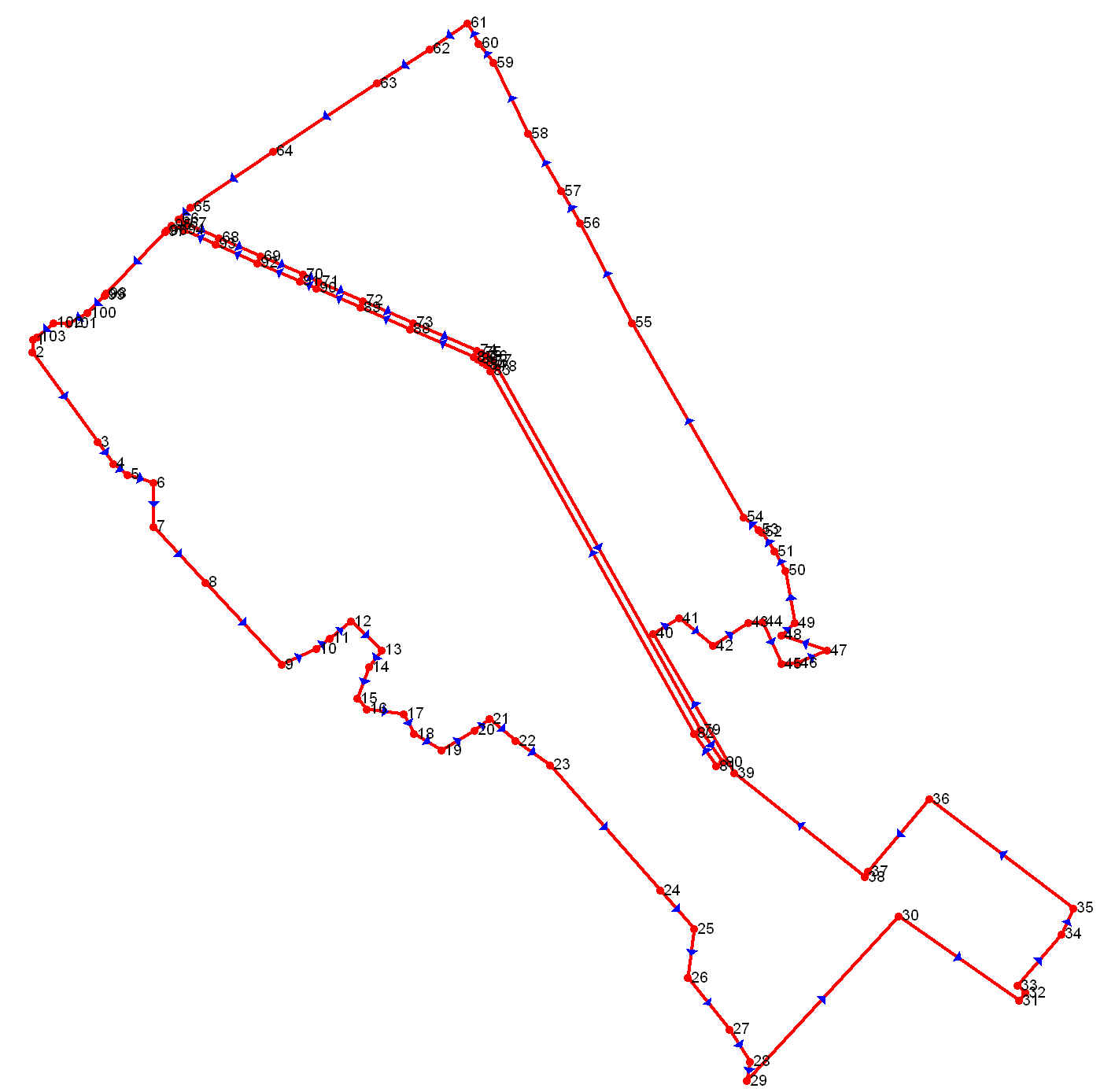 Масштаб 1:5000Масштаб 1:5000Масштаб 1:5000Масштаб 1:5000Масштаб 1:5000Используемые условные знаки и обозначения:Используемые условные знаки и обозначения:Используемые условные знаки и обозначения:Используемые условные знаки и обозначения:Используемые условные знаки и обозначения:Характерная точка границы объекта землеустройстваХарактерная точка границы объекта землеустройстваХарактерная точка границы объекта землеустройства            1            1Надписи номеров  характерных точек границы объекта землеустройстваНадписи номеров  характерных точек границы объекта землеустройстваНадписи номеров  характерных точек границы объекта землеустройстваГраница объекта землеустройстваГраница объекта землеустройстваГраница объекта землеустройстваПодпись__________________Подпись__________________Дата "____"____________________20  г.Дата "____"____________________20  г.Дата "____"____________________20  г.Место для оттиска печати лица, составившего карту (план) ЗОУИТМесто для оттиска печати лица, составившего карту (план) ЗОУИТМесто для оттиска печати лица, составившего карту (план) ЗОУИТМесто для оттиска печати лица, составившего карту (план) ЗОУИТМесто для оттиска печати лица, составившего карту (план) ЗОУИТЛист № Лист № Лист № Графическое описание местоположения границ и сведений зон с особыми условиями использования территорий (ЗОУИТ)Графическое описание местоположения границ и сведений зон с особыми условиями использования территорий (ЗОУИТ)Графическое описание местоположения границ и сведений зон с особыми условиями использования территорий (ЗОУИТ)Графическое описание местоположения границ и сведений зон с особыми условиями использования территорий (ЗОУИТ)Графическое описание местоположения границ и сведений зон с особыми условиями использования территорий (ЗОУИТ)Графическое описание местоположения границ и сведений зон с особыми условиями использования территорий (ЗОУИТ)Графическое описание местоположения границ и сведений зон с особыми условиями использования территорий (ЗОУИТ)Графическое описание местоположения границ и сведений зон с особыми условиями использования территорий (ЗОУИТ)Графическое описание местоположения границ и сведений зон с особыми условиями использования территорий (ЗОУИТ)Графическое описание местоположения границ и сведений зон с особыми условиями использования территорий (ЗОУИТ)Графическое описание местоположения границ и сведений зон с особыми условиями использования территорий (ЗОУИТ)Графическое описание местоположения границ и сведений зон с особыми условиями использования территорий (ЗОУИТ)Графическое описание местоположения границ и сведений зон с особыми условиями использования территорий (ЗОУИТ)Графическое описание местоположения границ и сведений зон с особыми условиями использования территорий (ЗОУИТ)граница населённого пункта д. Заречье Медведского сельского поселения Шимского района Новгородской области (изменение местоположения)граница населённого пункта д. Заречье Медведского сельского поселения Шимского района Новгородской области (изменение местоположения)граница населённого пункта д. Заречье Медведского сельского поселения Шимского района Новгородской области (изменение местоположения)граница населённого пункта д. Заречье Медведского сельского поселения Шимского района Новгородской области (изменение местоположения)граница населённого пункта д. Заречье Медведского сельского поселения Шимского района Новгородской области (изменение местоположения)граница населённого пункта д. Заречье Медведского сельского поселения Шимского района Новгородской области (изменение местоположения)граница населённого пункта д. Заречье Медведского сельского поселения Шимского района Новгородской области (изменение местоположения)граница населённого пункта д. Заречье Медведского сельского поселения Шимского района Новгородской области (изменение местоположения)граница населённого пункта д. Заречье Медведского сельского поселения Шимского района Новгородской области (изменение местоположения)граница населённого пункта д. Заречье Медведского сельского поселения Шимского района Новгородской области (изменение местоположения)(наименование ЗОУИТ)(наименование ЗОУИТ)(наименование ЗОУИТ)(наименование ЗОУИТ)(наименование ЗОУИТ)(наименование ЗОУИТ)(наименование ЗОУИТ)(наименование ЗОУИТ)(наименование ЗОУИТ)(наименование ЗОУИТ)Сведения о местоположении границ ЗОУИТСведения о местоположении границ ЗОУИТСведения о местоположении границ ЗОУИТСведения о местоположении границ ЗОУИТСведения о местоположении границ ЗОУИТСведения о местоположении границ ЗОУИТСведения о местоположении границ ЗОУИТСведения о местоположении границ ЗОУИТСведения о местоположении границ ЗОУИТСведения о местоположении границ ЗОУИТСведения о местоположении границ ЗОУИТСведения о местоположении границ ЗОУИТСведения о местоположении границ ЗОУИТСведения о местоположении границ ЗОУИТ1. Система координат МСК 53 (Зона-1)1. Система координат МСК 53 (Зона-1)1. Система координат МСК 53 (Зона-1)1. Система координат МСК 53 (Зона-1)1. Система координат МСК 53 (Зона-1)1. Система координат МСК 53 (Зона-1)1. Система координат МСК 53 (Зона-1)1. Система координат МСК 53 (Зона-1)1. Система координат МСК 53 (Зона-1)1. Система координат МСК 53 (Зона-1)1. Система координат МСК 53 (Зона-1)1. Система координат МСК 53 (Зона-1)1. Система координат МСК 53 (Зона-1)1. Система координат МСК 53 (Зона-1)2. Сведения о характерных точках границ ЗОУИТ2. Сведения о характерных точках границ ЗОУИТ2. Сведения о характерных точках границ ЗОУИТ2. Сведения о характерных точках границ ЗОУИТ2. Сведения о характерных точках границ ЗОУИТ2. Сведения о характерных точках границ ЗОУИТ2. Сведения о характерных точках границ ЗОУИТ2. Сведения о характерных точках границ ЗОУИТ2. Сведения о характерных точках границ ЗОУИТ2. Сведения о характерных точках границ ЗОУИТ2. Сведения о характерных точках границ ЗОУИТ2. Сведения о характерных точках границ ЗОУИТ2. Сведения о характерных точках границ ЗОУИТ2. Сведения о характерных точках границ ЗОУИТОбозначение характерных точек границКоординаты, мКоординаты, мКоординаты, мКоординаты, мКоординаты, мКоординаты, мКоординаты, мМетод определения координат и средняя квадратическая погрешность положения характерной точки (Mt), мМетод определения координат и средняя квадратическая погрешность положения характерной точки (Mt), мМетод определения координат и средняя квадратическая погрешность положения характерной точки (Mt), мМетод определения координат и средняя квадратическая погрешность положения характерной точки (Mt), мМетод определения координат и средняя квадратическая погрешность положения характерной точки (Mt), мОписание закрепления точкиОбозначение характерных точек границXXXXYYYМетод определения координат и средняя квадратическая погрешность положения характерной точки (Mt), мМетод определения координат и средняя квадратическая погрешность положения характерной точки (Mt), мМетод определения координат и средняя квадратическая погрешность положения характерной точки (Mt), мМетод определения координат и средняя квадратическая погрешность положения характерной точки (Mt), мМетод определения координат и средняя квадратическая погрешность положения характерной точки (Mt), мОписание закрепления точки122223334444451555944,56555944,56555944,56555944,561304923,881304923,881304923,88Геодезический метод 0.1Геодезический метод 0.1Геодезический метод 0.1Геодезический метод 0.1Геодезический метод 0.12555925,89555925,89555925,89555925,891304923,021304923,021304923,02Геодезический метод 0.1Геодезический метод 0.1Геодезический метод 0.1Геодезический метод 0.1Геодезический метод 0.13555790,66555790,66555790,66555790,661305020,701305020,701305020,70Геодезический метод 0.1Геодезический метод 0.1Геодезический метод 0.1Геодезический метод 0.1Геодезический метод 0.14555758,1555758,1555758,1555758,11305044,251305044,251305044,25Геодезический метод 0.1Геодезический метод 0.1Геодезический метод 0.1Геодезический метод 0.1Геодезический метод 0.15555741,76555741,76555741,76555741,761305065,661305065,661305065,66Геодезический метод 0.1Геодезический метод 0.1Геодезический метод 0.1Геодезический метод 0.1Геодезический метод 0.165557295557295557295557291305105,271305105,271305105,27Геодезический метод 0.1Геодезический метод 0.1Геодезический метод 0.1Геодезический метод 0.1Геодезический метод 0.17555663,16555663,16555663,16555663,161305105,401305105,401305105,40Геодезический метод 0.1Геодезический метод 0.1Геодезический метод 0.1Геодезический метод 0.1Геодезический метод 0.18555579,05555579,05555579,05555579,051305183,261305183,261305183,26Геодезический метод 0.1Геодезический метод 0.1Геодезический метод 0.1Геодезический метод 0.1Геодезический метод 0.19555455,15555455,15555455,15555455,151305297,951305297,951305297,95Геодезический метод 0.1Геодезический метод 0.1Геодезический метод 0.1Геодезический метод 0.1Геодезический метод 0.110555478,84555478,84555478,84555478,841305350,201305350,201305350,20Геодезический метод 0.1Геодезический метод 0.1Геодезический метод 0.1Геодезический метод 0.1Геодезический метод 0.111555495,1555495,1555495,1555495,11305369,981305369,981305369,98Геодезический метод 0.1Геодезический метод 0.1Геодезический метод 0.1Геодезический метод 0.1Геодезический метод 0.112555520,79555520,79555520,79555520,791305402,111305402,111305402,11Геодезический метод 0.1Геодезический метод 0.1Геодезический метод 0.1Геодезический метод 0.1Геодезический метод 0.113555477,25555477,25555477,25555477,251305448,451305448,451305448,45Геодезический метод 0.1Геодезический метод 0.1Геодезический метод 0.1Геодезический метод 0.1Геодезический метод 0.114555451,89555451,89555451,89555451,891305429,421305429,421305429,42Геодезический метод 0.1Геодезический метод 0.1Геодезический метод 0.1Геодезический метод 0.1Геодезический метод 0.115555404,25555404,25555404,25555404,251305411,801305411,801305411,80Геодезический метод 0.1Геодезический метод 0.1Геодезический метод 0.1Геодезический метод 0.1Геодезический метод 0.116555388,38555388,38555388,38555388,381305425,761305425,761305425,76Геодезический метод 0.1Геодезический метод 0.1Геодезический метод 0.1Геодезический метод 0.1Геодезический метод 0.117555381,48555381,48555381,48555381,481305481,061305481,061305481,06Геодезический метод 0.1Геодезический метод 0.1Геодезический метод 0.1Геодезический метод 0.1Геодезический метод 0.118555351,35555351,35555351,35555351,351305497,181305497,181305497,18Геодезический метод 0.1Геодезический метод 0.1Геодезический метод 0.1Геодезический метод 0.1Геодезический метод 0.119555326,1555326,1555326,1555326,11305537,991305537,991305537,99Геодезический метод 0.1Геодезический метод 0.1Геодезический метод 0.1Геодезический метод 0.1Геодезический метод 0.120555356,45555356,45555356,45555356,451305587,701305587,701305587,70Геодезический метод 0.1Геодезический метод 0.1Геодезический метод 0.1Геодезический метод 0.1Геодезический метод 0.121555373,88555373,88555373,88555373,881305610,431305610,431305610,43Геодезический метод 0.1Геодезический метод 0.1Геодезический метод 0.1Геодезический метод 0.1Геодезический метод 0.122555340,27555340,27555340,27555340,271305649,971305649,971305649,97Геодезический метод 0.1Геодезический метод 0.1Геодезический метод 0.1Геодезический метод 0.1Геодезический метод 0.123555304,66555304,66555304,66555304,661305701,941305701,941305701,94Геодезический метод 0.1Геодезический метод 0.1Геодезический метод 0.1Геодезический метод 0.1Геодезический метод 0.124555115,74555115,74555115,74555115,741305867,541305867,541305867,54Геодезический метод 0.1Геодезический метод 0.1Геодезический метод 0.1Геодезический метод 0.1Геодезический метод 0.125555057,35555057,35555057,35555057,351305918,731305918,731305918,73Геодезический метод 0.1Геодезический метод 0.1Геодезический метод 0.1Геодезический метод 0.1Геодезический метод 0.126554983,71554983,71554983,71554983,711305908,991305908,991305908,99Геодезический метод 0.1Геодезический метод 0.1Геодезический метод 0.1Геодезический метод 0.1Геодезический метод 0.127554906,54554906,54554906,54554906,541305971,951305971,951305971,95Геодезический метод 0.1Геодезический метод 0.1Геодезический метод 0.1Геодезический метод 0.1Геодезический метод 0.128554858,05554858,05554858,05554858,051306002,801306002,801306002,80Геодезический метод 0.1Геодезический метод 0.1Геодезический метод 0.1Геодезический метод 0.1Геодезический метод 0.129554828,57554828,57554828,57554828,571305997,771305997,771305997,77Геодезический метод 0.1Геодезический метод 0.1Геодезический метод 0.1Геодезический метод 0.1Геодезический метод 0.130555076,82555076,82555076,82555076,821306226,841306226,841306226,84Геодезический метод 0.1Геодезический метод 0.1Геодезический метод 0.1Геодезический метод 0.1Геодезический метод 0.131554949,42554949,42554949,42554949,421306407,801306407,801306407,80Геодезический метод 0.1Геодезический метод 0.1Геодезический метод 0.1Геодезический метод 0.1Геодезический метод 0.132554961,69554961,69554961,69554961,691306417,431306417,431306417,43Геодезический метод 0.1Геодезический метод 0.1Геодезический метод 0.1Геодезический метод 0.1Геодезический метод 0.133554972,22554972,22554972,22554972,221306405,401306405,401306405,40Геодезический метод 0.1Геодезический метод 0.1Геодезический метод 0.1Геодезический метод 0.1Геодезический метод 0.134555049,46555049,46555049,46555049,461306471,911306471,911306471,91Геодезический метод 0.1Геодезический метод 0.1Геодезический метод 0.1Геодезический метод 0.1Геодезический метод 0.135555088,62555088,62555088,62555088,621306490,041306490,041306490,04Геодезический метод 0.1Геодезический метод 0.1Геодезический метод 0.1Геодезический метод 0.1Геодезический метод 0.136555252,78555252,78555252,78555252,781306272,251306272,251306272,25Геодезический метод 0.1Геодезический метод 0.1Геодезический метод 0.1Геодезический метод 0.1Геодезический метод 0.137555144,1555144,1555144,1555144,11306180,541306180,541306180,54Геодезический метод 0.1Геодезический метод 0.1Геодезический метод 0.1Геодезический метод 0.1Геодезический метод 0.138555135,64555135,64555135,64555135,641306175,061306175,061306175,06Геодезический метод 0.1Геодезический метод 0.1Геодезический метод 0.1Геодезический метод 0.1Геодезический метод 0.139555291,81555291,81555291,81555291,811305978,811305978,811305978,81Геодезический метод 0.1Геодезический метод 0.1Геодезический метод 0.1Геодезический метод 0.1Геодезический метод 0.140555501,96555501,96555501,96555501,961305856,731305856,731305856,73Геодезический метод 0.1Геодезический метод 0.1Геодезический метод 0.1Геодезический метод 0.1Геодезический метод 0.141555525,42555525,42555525,42555525,421305896,581305896,581305896,58Геодезический метод 0.1Геодезический метод 0.1Геодезический метод 0.1Геодезический метод 0.1Геодезический метод 0.142555483,61555483,61555483,61555483,611305947,331305947,331305947,33Геодезический метод 0.1Геодезический метод 0.1Геодезический метод 0.1Геодезический метод 0.1Геодезический метод 0.143555518,72555518,72555518,72555518,721305999,871305999,871305999,87Геодезический метод 0.1Геодезический метод 0.1Геодезический метод 0.1Геодезический метод 0.1Геодезический метод 0.144555519,9555519,9555519,9555519,91306021,521306021,521306021,52Геодезический метод 0.1Геодезический метод 0.1Геодезический метод 0.1Геодезический метод 0.1Геодезический метод 0.145555456,85555456,85555456,85555456,851306049,741306049,741306049,74Геодезический метод 0.1Геодезический метод 0.1Геодезический метод 0.1Геодезический метод 0.1Геодезический метод 0.146555457,6555457,6555457,6555457,61306074,261306074,261306074,26Геодезический метод 0.1Геодезический метод 0.1Геодезический метод 0.1Геодезический метод 0.1Геодезический метод 0.147555476,72555476,72555476,72555476,721306119,141306119,141306119,14Геодезический метод 0.1Геодезический метод 0.1Геодезический метод 0.1Геодезический метод 0.1Геодезический метод 0.148555499,57555499,57555499,57555499,571306049,731306049,731306049,73Геодезический метод 0.1Геодезический метод 0.1Геодезический метод 0.1Геодезический метод 0.1Геодезический метод 0.149555518,23555518,23555518,23555518,231306069,791306069,791306069,79Геодезический метод 0.1Геодезический метод 0.1Геодезический метод 0.1Геодезический метод 0.1Геодезический метод 0.150555597,24555597,24555597,24555597,241306055,521306055,521306055,52Геодезический метод 0.1Геодезический метод 0.1Геодезический метод 0.1Геодезический метод 0.1Геодезический метод 0.151555625,78555625,78555625,78555625,781306039,381306039,381306039,38Геодезический метод 0.1Геодезический метод 0.1Геодезический метод 0.1Геодезический метод 0.1Геодезический метод 0.152555655,18555655,18555655,18555655,181306021,001306021,001306021,00Геодезический метод 0.1Геодезический метод 0.1Геодезический метод 0.1Геодезический метод 0.1Геодезический метод 0.153555658,62555658,62555658,62555658,621306015,421306015,421306015,42Геодезический метод 0.1Геодезический метод 0.1Геодезический метод 0.1Геодезический метод 0.1Геодезический метод 0.154555677,76555677,76555677,76555677,761305993,771305993,771305993,77Геодезический метод 0.1Геодезический метод 0.1Геодезический метод 0.1Геодезический метод 0.1Геодезический метод 0.155555969,84555969,84555969,84555969,841305824,871305824,871305824,87Геодезический метод 0.1Геодезический метод 0.1Геодезический метод 0.1Геодезический метод 0.1Геодезический метод 0.156556119,87556119,87556119,87556119,871305746,271305746,271305746,27Геодезический метод 0.1Геодезический метод 0.1Геодезический метод 0.1Геодезический метод 0.1Геодезический метод 0.157556168,34556168,34556168,34556168,341305718,811305718,811305718,81Геодезический метод 0.1Геодезический метод 0.1Геодезический метод 0.1Геодезический метод 0.1Геодезический метод 0.158556254,67556254,67556254,67556254,671305669,181305669,181305669,18Геодезический метод 0.1Геодезический метод 0.1Геодезический метод 0.1Геодезический метод 0.1Геодезический метод 0.159556361,48556361,48556361,48556361,481305617,031305617,031305617,03Геодезический метод 0.1Геодезический метод 0.1Геодезический метод 0.1Геодезический метод 0.1Геодезический метод 0.160556390,34556390,34556390,34556390,341305594,271305594,271305594,27Геодезический метод 0.1Геодезический метод 0.1Геодезический метод 0.1Геодезический метод 0.1Геодезический метод 0.161556421,12556421,12556421,12556421,121305577,681305577,681305577,68Геодезический метод 0.1Геодезический метод 0.1Геодезический метод 0.1Геодезический метод 0.1Геодезический метод 0.162556382,54556382,54556382,54556382,541305520,201305520,201305520,20Геодезический метод 0.1Геодезический метод 0.1Геодезический метод 0.1Геодезический метод 0.1Геодезический метод 0.163556330,54556330,54556330,54556330,541305440,841305440,841305440,84Геодезический метод 0.1Геодезический метод 0.1Геодезический метод 0.1Геодезический метод 0.1Геодезический метод 0.164556228,58556228,58556228,58556228,581305284,751305284,751305284,75Геодезический метод 0.1Геодезический метод 0.1Геодезический метод 0.1Геодезический метод 0.1Геодезический метод 0.165556144,15556144,15556144,15556144,151305160,041305160,041305160,04Геодезический метод 0.1Геодезический метод 0.1Геодезический метод 0.1Геодезический метод 0.1Геодезический метод 0.166556126,5556126,5556126,5556126,51305142,301305142,301305142,30Геодезический метод 0.1Геодезический метод 0.1Геодезический метод 0.1Геодезический метод 0.1Геодезический метод 0.167556119,45556119,45556119,45556119,451305155,031305155,031305155,03Геодезический метод 0.1Геодезический метод 0.1Геодезический метод 0.1Геодезический метод 0.1Геодезический метод 0.168556098,22556098,22556098,22556098,221305202,771305202,771305202,77Геодезический метод 0.1Геодезический метод 0.1Геодезический метод 0.1Геодезический метод 0.1Геодезический метод 0.169556070,28556070,28556070,28556070,281305265,461305265,461305265,46Геодезический метод 0.1Геодезический метод 0.1Геодезический метод 0.1Геодезический метод 0.1Геодезический метод 0.170556043,02556043,02556043,02556043,021305329,731305329,731305329,73Геодезический метод 0.1Геодезический метод 0.1Геодезический метод 0.1Геодезический метод 0.1Геодезический метод 0.171556031,77556031,77556031,77556031,771305353,981305353,981305353,98Геодезический метод 0.1Геодезический метод 0.1Геодезический метод 0.1Геодезический метод 0.1Геодезический метод 0.172556003,14556003,14556003,14556003,141305420,311305420,311305420,31Геодезический метод 0.1Геодезический метод 0.1Геодезический метод 0.1Геодезический метод 0.1Геодезический метод 0.173555970,32555970,32555970,32555970,321305495,431305495,431305495,43Геодезический метод 0.1Геодезический метод 0.1Геодезический метод 0.1Геодезический метод 0.1Геодезический метод 0.174555928,41555928,41555928,41555928,411305591,321305591,321305591,32Геодезический метод 0.1Геодезический метод 0.1Геодезический метод 0.1Геодезический метод 0.1Геодезический метод 0.175555925,07555925,07555925,07555925,071305598,411305598,411305598,41Геодезический метод 0.1Геодезический метод 0.1Геодезический метод 0.1Геодезический метод 0.1Геодезический метод 0.176555919,71555919,71555919,71555919,711305607,071305607,071305607,07Геодезический метод 0.1Геодезический метод 0.1Геодезический метод 0.1Геодезический метод 0.1Геодезический метод 0.177555913,71555913,71555913,71555913,711305613,601305613,601305613,60Геодезический метод 0.1Геодезический метод 0.1Геодезический метод 0.1Геодезический метод 0.1Геодезический метод 0.178555903,56555903,56555903,56555903,561305621,161305621,161305621,16Геодезический метод 0.1Геодезический метод 0.1Геодезический метод 0.1Геодезический метод 0.1Геодезический метод 0.179555357,25555357,25555357,25555357,251305928,171305928,171305928,17Геодезический метод 0.1Геодезический метод 0.1Геодезический метод 0.1Геодезический метод 0.1Геодезический метод 0.180555308,28555308,28555308,28555308,281305960,881305960,881305960,88Геодезический метод 0.1Геодезический метод 0.1Геодезический метод 0.1Геодезический метод 0.1Геодезический метод 0.181555302,8555302,8555302,8555302,81305951,611305951,611305951,61Геодезический метод 0.1Геодезический метод 0.1Геодезический метод 0.1Геодезический метод 0.1Геодезический метод 0.182555351,61555351,61555351,61555351,611305918,951305918,951305918,95Геодезический метод 0.1Геодезический метод 0.1Геодезический метод 0.1Геодезический метод 0.1Геодезический метод 0.183555897,66555897,66555897,66555897,661305612,081305612,081305612,08Геодезический метод 0.1Геодезический метод 0.1Геодезический метод 0.1Геодезический метод 0.1Геодезический метод 0.184555906,45555906,45555906,45555906,451305605,541305605,541305605,54Геодезический метод 0.1Геодезический метод 0.1Геодезический метод 0.1Геодезический метод 0.1Геодезический метод 0.185555911,07555911,07555911,07555911,071305600,511305600,511305600,51Геодезический метод 0.1Геодезический метод 0.1Геодезический метод 0.1Геодезический метод 0.1Геодезический метод 0.186555915,57555915,57555915,57555915,571305593,251305593,251305593,25Геодезический метод 0.1Геодезический метод 0.1Геодезический метод 0.1Геодезический метод 0.1Геодезический метод 0.187555918,57555918,57555918,57555918,571305586,861305586,861305586,86Геодезический метод 0.1Геодезический метод 0.1Геодезический метод 0.1Геодезический метод 0.1Геодезический метод 0.188555960,42555960,42555960,42555960,421305491,111305491,111305491,11Геодезический метод 0.1Геодезический метод 0.1Геодезический метод 0.1Геодезический метод 0.1Геодезический метод 0.189555993,24555993,24555993,24555993,241305416,011305416,011305416,01Геодезический метод 0.1Геодезический метод 0.1Геодезический метод 0.1Геодезический метод 0.1Геодезический метод 0.190556021,91556021,91556021,91556021,911305349,561305349,561305349,56Геодезический метод 0.1Геодезический метод 0.1Геодезический метод 0.1Геодезический метод 0.1Геодезический метод 0.1100556033,14556033,14556033,14556033,141305325,351305325,351305325,35Геодезический метод 0.1Геодезический метод 0.1Геодезический метод 0.1Геодезический метод 0.1Геодезический метод 0.1101556060,38556060,38556060,38556060,381305261,161305261,161305261,16Геодезический метод 0.1Геодезический метод 0.1Геодезический метод 0.1Геодезический метод 0.1Геодезический метод 0.1102556088,36556088,36556088,36556088,361305198,371305198,371305198,37Геодезический метод 0.1Геодезический метод 0.1Геодезический метод 0.1Геодезический метод 0.1Геодезический метод 0.1103556109,61556109,61556109,61556109,611305150,591305150,591305150,59Геодезический метод 0.1Геодезический метод 0.1Геодезический метод 0.1Геодезический метод 0.1Геодезический метод 0.11555944,56555944,56555944,56555944,561304923,881304923,881304923,88Геодезический метод 0.1Геодезический метод 0.1Геодезический метод 0.1Геодезический метод 0.1Геодезический метод 0.13. Сведения о характерных точках части (частей) границы ЗОУИТ3. Сведения о характерных точках части (частей) границы ЗОУИТ3. Сведения о характерных точках части (частей) границы ЗОУИТ3. Сведения о характерных точках части (частей) границы ЗОУИТ3. Сведения о характерных точках части (частей) границы ЗОУИТ3. Сведения о характерных точках части (частей) границы ЗОУИТ3. Сведения о характерных точках части (частей) границы ЗОУИТ3. Сведения о характерных точках части (частей) границы ЗОУИТ3. Сведения о характерных точках части (частей) границы ЗОУИТ3. Сведения о характерных точках части (частей) границы ЗОУИТ3. Сведения о характерных точках части (частей) границы ЗОУИТ3. Сведения о характерных точках части (частей) границы ЗОУИТ3. Сведения о характерных точках части (частей) границы ЗОУИТ3. Сведения о характерных точках части (частей) границы ЗОУИТ--------------4. Сведения о частях границ ЗОУИТ, совпадающих с местоположением внешних границ природных объектов и (или) объектов искусственного происхождения4. Сведения о частях границ ЗОУИТ, совпадающих с местоположением внешних границ природных объектов и (или) объектов искусственного происхождения4. Сведения о частях границ ЗОУИТ, совпадающих с местоположением внешних границ природных объектов и (или) объектов искусственного происхождения4. Сведения о частях границ ЗОУИТ, совпадающих с местоположением внешних границ природных объектов и (или) объектов искусственного происхождения4. Сведения о частях границ ЗОУИТ, совпадающих с местоположением внешних границ природных объектов и (или) объектов искусственного происхождения4. Сведения о частях границ ЗОУИТ, совпадающих с местоположением внешних границ природных объектов и (или) объектов искусственного происхождения4. Сведения о частях границ ЗОУИТ, совпадающих с местоположением внешних границ природных объектов и (или) объектов искусственного происхождения4. Сведения о частях границ ЗОУИТ, совпадающих с местоположением внешних границ природных объектов и (или) объектов искусственного происхождения4. Сведения о частях границ ЗОУИТ, совпадающих с местоположением внешних границ природных объектов и (или) объектов искусственного происхождения4. Сведения о частях границ ЗОУИТ, совпадающих с местоположением внешних границ природных объектов и (или) объектов искусственного происхождения4. Сведения о частях границ ЗОУИТ, совпадающих с местоположением внешних границ природных объектов и (или) объектов искусственного происхождения4. Сведения о частях границ ЗОУИТ, совпадающих с местоположением внешних границ природных объектов и (или) объектов искусственного происхождения4. Сведения о частях границ ЗОУИТ, совпадающих с местоположением внешних границ природных объектов и (или) объектов искусственного происхождения4. Сведения о частях границ ЗОУИТ, совпадающих с местоположением внешних границ природных объектов и (или) объектов искусственного происхожденияОбозначение части границОбозначение части границОбозначение части границОбозначение части границОбозначение части границОбозначение части границОписание прохождения части границОписание прохождения части границОписание прохождения части границОписание прохождения части границОписание прохождения части границОписание прохождения части границОписание прохождения части границОписание прохождения части границот точкиот точкиот точкидо точкидо точкидо точкиОписание прохождения части границОписание прохождения части границОписание прохождения части границОписание прохождения части границОписание прохождения части границОписание прохождения части границОписание прохождения части границОписание прохождения части границ11122233333333--------------Площадь земельного участка85,0126га.Лист № Лист № Графическое описание местоположения границ и сведений зон с особыми условиями использования территорий (ЗОУИТ)Графическое описание местоположения границ и сведений зон с особыми условиями использования территорий (ЗОУИТ)Графическое описание местоположения границ и сведений зон с особыми условиями использования территорий (ЗОУИТ)Графическое описание местоположения границ и сведений зон с особыми условиями использования территорий (ЗОУИТ)Графическое описание местоположения границ и сведений зон с особыми условиями использования территорий (ЗОУИТ)граница населённого пункта д. Клевенец Медведского сельского поселения Шимского района Новгородской области(изменение местоположения)граница населённого пункта д. Клевенец Медведского сельского поселения Шимского района Новгородской области(изменение местоположения)граница населённого пункта д. Клевенец Медведского сельского поселения Шимского района Новгородской области(изменение местоположения)(наименование ЗОУИТ)(наименование ЗОУИТ)(наименование ЗОУИТ)План границ ЗОУИТПлан границ ЗОУИТПлан границ ЗОУИТПлан границ ЗОУИТПлан границ ЗОУИТ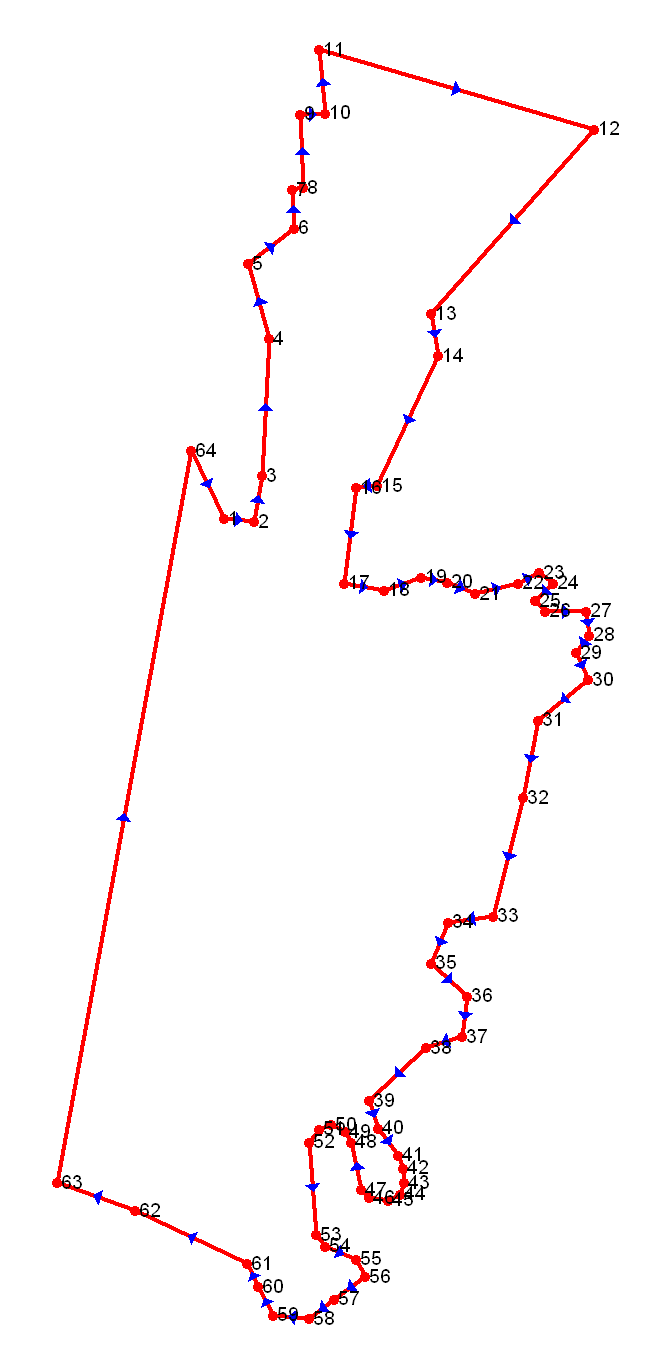 Масштаб 1:5000Масштаб 1:5000Масштаб 1:5000Масштаб 1:5000Масштаб 1:5000Используемые условные знаки и обозначения:Используемые условные знаки и обозначения:Используемые условные знаки и обозначения:Используемые условные знаки и обозначения:Используемые условные знаки и обозначения:Характерная точка границы объекта землеустройстваХарактерная точка границы объекта землеустройстваХарактерная точка границы объекта землеустройства              1              1Надписи номеров  характерных точек границы объекта землеустройстваНадписи номеров  характерных точек границы объекта землеустройстваНадписи номеров  характерных точек границы объекта землеустройстваГраница объекта землеустройстваГраница объекта землеустройстваГраница объекта землеустройстваПодпись______________________________Подпись______________________________Дата "____"____________________20  г.Дата "____"____________________20  г.Дата "____"____________________20  г.Место для оттиска печати лица, составившего карту (план) ЗОУИТМесто для оттиска печати лица, составившего карту (план) ЗОУИТМесто для оттиска печати лица, составившего карту (план) ЗОУИТМесто для оттиска печати лица, составившего карту (план) ЗОУИТМесто для оттиска печати лица, составившего карту (план) ЗОУИТЛист № Лист № Лист № Графическое описание местоположения границ и сведений зон с особыми условиями использования территорий (ЗОУИТ)Графическое описание местоположения границ и сведений зон с особыми условиями использования территорий (ЗОУИТ)Графическое описание местоположения границ и сведений зон с особыми условиями использования территорий (ЗОУИТ)Графическое описание местоположения границ и сведений зон с особыми условиями использования территорий (ЗОУИТ)Графическое описание местоположения границ и сведений зон с особыми условиями использования территорий (ЗОУИТ)Графическое описание местоположения границ и сведений зон с особыми условиями использования территорий (ЗОУИТ)Графическое описание местоположения границ и сведений зон с особыми условиями использования территорий (ЗОУИТ)Графическое описание местоположения границ и сведений зон с особыми условиями использования территорий (ЗОУИТ)Графическое описание местоположения границ и сведений зон с особыми условиями использования территорий (ЗОУИТ)Графическое описание местоположения границ и сведений зон с особыми условиями использования территорий (ЗОУИТ)Графическое описание местоположения границ и сведений зон с особыми условиями использования территорий (ЗОУИТ)Графическое описание местоположения границ и сведений зон с особыми условиями использования территорий (ЗОУИТ)Графическое описание местоположения границ и сведений зон с особыми условиями использования территорий (ЗОУИТ)граница населённого пункта д. Клевенец Медведского сельского поселения Шимского района Новгородской области (изменение местоположения)граница населённого пункта д. Клевенец Медведского сельского поселения Шимского района Новгородской области (изменение местоположения)граница населённого пункта д. Клевенец Медведского сельского поселения Шимского района Новгородской области (изменение местоположения)граница населённого пункта д. Клевенец Медведского сельского поселения Шимского района Новгородской области (изменение местоположения)граница населённого пункта д. Клевенец Медведского сельского поселения Шимского района Новгородской области (изменение местоположения)граница населённого пункта д. Клевенец Медведского сельского поселения Шимского района Новгородской области (изменение местоположения)граница населённого пункта д. Клевенец Медведского сельского поселения Шимского района Новгородской области (изменение местоположения)граница населённого пункта д. Клевенец Медведского сельского поселения Шимского района Новгородской области (изменение местоположения)граница населённого пункта д. Клевенец Медведского сельского поселения Шимского района Новгородской области (изменение местоположения)(наименование ЗОУИТ)(наименование ЗОУИТ)(наименование ЗОУИТ)(наименование ЗОУИТ)(наименование ЗОУИТ)(наименование ЗОУИТ)(наименование ЗОУИТ)(наименование ЗОУИТ)(наименование ЗОУИТ)Сведения о местоположении границ ЗОУИТСведения о местоположении границ ЗОУИТСведения о местоположении границ ЗОУИТСведения о местоположении границ ЗОУИТСведения о местоположении границ ЗОУИТСведения о местоположении границ ЗОУИТСведения о местоположении границ ЗОУИТСведения о местоположении границ ЗОУИТСведения о местоположении границ ЗОУИТСведения о местоположении границ ЗОУИТСведения о местоположении границ ЗОУИТСведения о местоположении границ ЗОУИТСведения о местоположении границ ЗОУИТ1. Система координат МСК 53 (Зона-1)1. Система координат МСК 53 (Зона-1)1. Система координат МСК 53 (Зона-1)1. Система координат МСК 53 (Зона-1)1. Система координат МСК 53 (Зона-1)1. Система координат МСК 53 (Зона-1)1. Система координат МСК 53 (Зона-1)1. Система координат МСК 53 (Зона-1)1. Система координат МСК 53 (Зона-1)1. Система координат МСК 53 (Зона-1)1. Система координат МСК 53 (Зона-1)1. Система координат МСК 53 (Зона-1)1. Система координат МСК 53 (Зона-1)2. Сведения о характерных точках границ ЗОУИТ2. Сведения о характерных точках границ ЗОУИТ2. Сведения о характерных точках границ ЗОУИТ2. Сведения о характерных точках границ ЗОУИТ2. Сведения о характерных точках границ ЗОУИТ2. Сведения о характерных точках границ ЗОУИТ2. Сведения о характерных точках границ ЗОУИТ2. Сведения о характерных точках границ ЗОУИТ2. Сведения о характерных точках границ ЗОУИТ2. Сведения о характерных точках границ ЗОУИТ2. Сведения о характерных точках границ ЗОУИТ2. Сведения о характерных точках границ ЗОУИТ2. Сведения о характерных точках границ ЗОУИТОбозначение характерных точек границКоординаты, мКоординаты, мКоординаты, мКоординаты, мКоординаты, мКоординаты, мКоординаты, мМетод определения координат и средняя квадратическая погрешность положения характерной точки (Mt), мМетод определения координат и средняя квадратическая погрешность положения характерной точки (Mt), мМетод определения координат и средняя квадратическая погрешность положения характерной точки (Mt), мМетод определения координат и средняя квадратическая погрешность положения характерной точки (Mt), мОписание закрепления точкиОбозначение характерных точек границXXXXYYYМетод определения координат и средняя квадратическая погрешность положения характерной точки (Mt), мМетод определения координат и средняя квадратическая погрешность положения характерной точки (Mt), мМетод определения координат и средняя квадратическая погрешность положения характерной точки (Mt), мМетод определения координат и средняя квадратическая погрешность положения характерной точки (Mt), мОписание закрепления точки12222333444451564250,25564250,25564250,25564250,251300707,391300707,391300707,39Геодезический метод 0.1Геодезический метод 0.1Геодезический метод 0.1Геодезический метод 0.12564247,8564247,8564247,8564247,81300732,251300732,251300732,25Геодезический метод 0.1Геодезический метод 0.1Геодезический метод 0.1Геодезический метод 0.13564286,74564286,74564286,74564286,741300739,721300739,721300739,72Геодезический метод 0.1Геодезический метод 0.1Геодезический метод 0.1Геодезический метод 0.14564402,79564402,79564402,79564402,791300745,021300745,021300745,02Геодезический метод 0.1Геодезический метод 0.1Геодезический метод 0.1Геодезический метод 0.15564466,56564466,56564466,56564466,561300727,601300727,601300727,60Геодезический метод 0.1Геодезический метод 0.1Геодезический метод 0.1Геодезический метод 0.16564496,46564496,46564496,46564496,461300766,511300766,511300766,51Геодезический метод 0.1Геодезический метод 0.1Геодезический метод 0.1Геодезический метод 0.17564529,43564529,43564529,43564529,431300764,951300764,951300764,95Геодезический метод 0.1Геодезический метод 0.1Геодезический метод 0.1Геодезический метод 0.18564531,1564531,1564531,1564531,11300774,431300774,431300774,43Геодезический метод 0.1Геодезический метод 0.1Геодезический метод 0.1Геодезический метод 0.19564593,06564593,06564593,06564593,061300771,401300771,401300771,40Геодезический метод 0.1Геодезический метод 0.1Геодезический метод 0.1Геодезический метод 0.110564593,93564593,93564593,93564593,931300793,071300793,071300793,07Геодезический метод 0.1Геодезический метод 0.1Геодезический метод 0.1Геодезический метод 0.111564647,8564647,8564647,8564647,81300787,881300787,881300787,88Геодезический метод 0.1Геодезический метод 0.1Геодезический метод 0.1Геодезический метод 0.112564580,63564580,63564580,63564580,631301020,951301020,951301020,95Геодезический метод 0.1Геодезический метод 0.1Геодезический метод 0.1Геодезический метод 0.113564424,12564424,12564424,12564424,121300882,761300882,761300882,76Геодезический метод 0.1Геодезический метод 0.1Геодезический метод 0.1Геодезический метод 0.114564388,59564388,59564388,59564388,591300888,831300888,831300888,83Геодезический метод 0.1Геодезический метод 0.1Геодезический метод 0.1Геодезический метод 0.115564278,48564278,48564278,48564278,481300836,751300836,751300836,75Геодезический метод 0.1Геодезический метод 0.1Геодезический метод 0.1Геодезический метод 0.116564276,86564276,86564276,86564276,861300818,881300818,881300818,88Геодезический метод 0.1Геодезический метод 0.1Геодезический метод 0.1Геодезический метод 0.117564195,81564195,81564195,81564195,811300808,881300808,881300808,88Геодезический метод 0.1Геодезический метод 0.1Геодезический метод 0.1Геодезический метод 0.1185641905641905641905641901300843,001300843,001300843,00Геодезический метод 0.1Геодезический метод 0.1Геодезический метод 0.1Геодезический метод 0.1195642015642015642015642011300874,001300874,001300874,00Геодезический метод 0.1Геодезический метод 0.1Геодезический метод 0.1Геодезический метод 0.120564196,52564196,52564196,52564196,521300895,921300895,921300895,92Геодезический метод 0.1Геодезический метод 0.1Геодезический метод 0.1Геодезический метод 0.121564186,97564186,97564186,97564186,971300920,331300920,331300920,33Геодезический метод 0.1Геодезический метод 0.1Геодезический метод 0.1Геодезический метод 0.122564195,81564195,81564195,81564195,811300956,421300956,421300956,42Геодезический метод 0.1Геодезический метод 0.1Геодезический метод 0.1Геодезический метод 0.123564204,66564204,66564204,66564204,661300973,761300973,761300973,76Геодезический метод 0.1Геодезический метод 0.1Геодезический метод 0.1Геодезический метод 0.124564195,81564195,81564195,81564195,811300985,611300985,611300985,61Геодезический метод 0.1Геодезический метод 0.1Геодезический метод 0.1Геодезический метод 0.125564180,95564180,95564180,95564180,951300970,931300970,931300970,93Геодезический метод 0.1Геодезический метод 0.1Геодезический метод 0.1Геодезический метод 0.126564171,93564171,93564171,93564171,931300978,891300978,891300978,89Геодезический метод 0.1Геодезический метод 0.1Геодезический метод 0.1Геодезический метод 0.127564172,08564172,08564172,08564172,081301013,841301013,841301013,84Геодезический метод 0.1Геодезический метод 0.1Геодезический метод 0.1Геодезический метод 0.128564151,93564151,93564151,93564151,931301016,441301016,441301016,44Геодезический метод 0.1Геодезический метод 0.1Геодезический метод 0.1Геодезический метод 0.129564136,77564136,77564136,77564136,771301005,391301005,391301005,39Геодезический метод 0.1Геодезический метод 0.1Геодезический метод 0.1Геодезический метод 0.130564114,02564114,02564114,02564114,021301015,581301015,581301015,58Геодезический метод 0.1Геодезический метод 0.1Геодезический метод 0.1Геодезический метод 0.131564079,79564079,79564079,79564079,791300973,541300973,541300973,54Геодезический метод 0.1Геодезический метод 0.1Геодезический метод 0.1Геодезический метод 0.132564014,19564014,19564014,19564014,191300960,481300960,481300960,48Геодезический метод 0.1Геодезический метод 0.1Геодезический метод 0.1Геодезический метод 0.133563913,65563913,65563913,65563913,651300934,841300934,841300934,84Геодезический метод 0.1Геодезический метод 0.1Геодезический метод 0.1Геодезический метод 0.134563908,7563908,7563908,7563908,71300897,331300897,331300897,33Геодезический метод 0.1Геодезический метод 0.1Геодезический метод 0.1Геодезический метод 0.135563873,68563873,68563873,68563873,681300882,831300882,831300882,83Геодезический метод 0.1Геодезический метод 0.1Геодезический метод 0.1Геодезический метод 0.136563846,08563846,08563846,08563846,081300912,901300912,901300912,90Геодезический метод 0.1Геодезический метод 0.1Геодезический метод 0.1Геодезический метод 0.137563811,58563811,58563811,58563811,581300908,651300908,651300908,65Геодезический метод 0.1Геодезический метод 0.1Геодезический метод 0.1Геодезический метод 0.138563802,03563802,03563802,03563802,031300878,231300878,231300878,23Геодезический метод 0.1Геодезический метод 0.1Геодезический метод 0.1Геодезический метод 0.139563757,27563757,27563757,27563757,271300830,291300830,291300830,29Геодезический метод 0.1Геодезический метод 0.1Геодезический метод 0.1Геодезический метод 0.1405637345637345637345637341300838,001300838,001300838,00Геодезический метод 0.1Геодезический метод 0.1Геодезический метод 0.1Геодезический метод 0.1415637115637115637115637111300855,001300855,001300855,00Геодезический метод 0.1Геодезический метод 0.1Геодезический метод 0.1Геодезический метод 0.1425637005637005637005637001300859,001300859,001300859,00Геодезический метод 0.1Геодезический метод 0.1Геодезический метод 0.1Геодезический метод 0.1435636885636885636885636881300860,001300860,001300860,00Геодезический метод 0.1Геодезический метод 0.1Геодезический метод 0.1Геодезический метод 0.1445636785636785636785636781300856,001300856,001300856,00Геодезический метод 0.1Геодезический метод 0.1Геодезический метод 0.1Геодезический метод 0.1455636735636735636735636731300846,001300846,001300846,00Геодезический метод 0.1Геодезический метод 0.1Геодезический метод 0.1Геодезический метод 0.1465636755636755636755636751300830,001300830,001300830,00Геодезический метод 0.1Геодезический метод 0.1Геодезический метод 0.1Геодезический метод 0.1475636825636825636825636821300823,001300823,001300823,00Геодезический метод 0.1Геодезический метод 0.1Геодезический метод 0.1Геодезический метод 0.1485637225637225637225637221300815,001300815,001300815,00Геодезический метод 0.1Геодезический метод 0.1Геодезический метод 0.1Геодезический метод 0.1495637315637315637315637311300810,001300810,001300810,00Геодезический метод 0.1Геодезический метод 0.1Геодезический метод 0.1Геодезический метод 0.1505637375637375637375637371300798,001300798,001300798,00Геодезический метод 0.1Геодезический метод 0.1Геодезический метод 0.1Геодезический метод 0.1515637335637335637335637331300788,001300788,001300788,00Геодезический метод 0.1Геодезический метод 0.1Геодезический метод 0.1Геодезический метод 0.1525637225637225637225637221300779,001300779,001300779,00Геодезический метод 0.1Геодезический метод 0.1Геодезический метод 0.1Геодезический метод 0.1535636445636445636445636441300785,001300785,001300785,00Геодезический метод 0.1Геодезический метод 0.1Геодезический метод 0.1Геодезический метод 0.1545636345636345636345636341300793,001300793,001300793,00Геодезический метод 0.1Геодезический метод 0.1Геодезический метод 0.1Геодезический метод 0.1555636235636235636235636231300819,001300819,001300819,00Геодезический метод 0.1Геодезический метод 0.1Геодезический метод 0.1Геодезический метод 0.1565636085636085636085636081300827,001300827,001300827,00Геодезический метод 0.1Геодезический метод 0.1Геодезический метод 0.1Геодезический метод 0.157563589,06563589,06563589,06563589,061300800,871300800,871300800,87Геодезический метод 0.1Геодезический метод 0.1Геодезический метод 0.1Геодезический метод 0.158563572,59563572,59563572,59563572,591300779,201300779,201300779,20Геодезический метод 0.1Геодезический метод 0.1Геодезический метод 0.1Геодезический метод 0.159563575,62563575,62563575,62563575,621300748,441300748,441300748,44Геодезический метод 0.1Геодезический метод 0.1Геодезический метод 0.1Геодезический метод 0.160563599,9563599,9563599,9563599,91300736,091300736,091300736,09Геодезический метод 0.1Геодезический метод 0.1Геодезический метод 0.1Геодезический метод 0.161563619,4563619,4563619,4563619,41300726,771300726,771300726,77Геодезический метод 0.1Геодезический метод 0.1Геодезический метод 0.1Геодезический метод 0.1625636645636645636645636641300632,001300632,001300632,00Геодезический метод 0.1Геодезический метод 0.1Геодезический метод 0.1Геодезический метод 0.1635636885636885636885636881300566,001300566,001300566,00Геодезический метод 0.1Геодезический метод 0.1Геодезический метод 0.1Геодезический метод 0.1645643085643085643085643081300679,001300679,001300679,00Геодезический метод 0.1Геодезический метод 0.1Геодезический метод 0.1Геодезический метод 0.11564250,25564250,25564250,25564250,251300707,391300707,391300707,39Геодезический метод 0.1Геодезический метод 0.1Геодезический метод 0.1Геодезический метод 0.13. Сведения о характерных точках части (частей) границы ЗОУИТ3. Сведения о характерных точках части (частей) границы ЗОУИТ3. Сведения о характерных точках части (частей) границы ЗОУИТ3. Сведения о характерных точках части (частей) границы ЗОУИТ3. Сведения о характерных точках части (частей) границы ЗОУИТ3. Сведения о характерных точках части (частей) границы ЗОУИТ3. Сведения о характерных точках части (частей) границы ЗОУИТ3. Сведения о характерных точках части (частей) границы ЗОУИТ3. Сведения о характерных точках части (частей) границы ЗОУИТ3. Сведения о характерных точках части (частей) границы ЗОУИТ3. Сведения о характерных точках части (частей) границы ЗОУИТ3. Сведения о характерных точках части (частей) границы ЗОУИТ3. Сведения о характерных точках части (частей) границы ЗОУИТ-------------4. Сведения о частях границ ЗОУИТ, совпадающих с местоположением внешних границ природных объектов и (или) объектов искусственного происхождения4. Сведения о частях границ ЗОУИТ, совпадающих с местоположением внешних границ природных объектов и (или) объектов искусственного происхождения4. Сведения о частях границ ЗОУИТ, совпадающих с местоположением внешних границ природных объектов и (или) объектов искусственного происхождения4. Сведения о частях границ ЗОУИТ, совпадающих с местоположением внешних границ природных объектов и (или) объектов искусственного происхождения4. Сведения о частях границ ЗОУИТ, совпадающих с местоположением внешних границ природных объектов и (или) объектов искусственного происхождения4. Сведения о частях границ ЗОУИТ, совпадающих с местоположением внешних границ природных объектов и (или) объектов искусственного происхождения4. Сведения о частях границ ЗОУИТ, совпадающих с местоположением внешних границ природных объектов и (или) объектов искусственного происхождения4. Сведения о частях границ ЗОУИТ, совпадающих с местоположением внешних границ природных объектов и (или) объектов искусственного происхождения4. Сведения о частях границ ЗОУИТ, совпадающих с местоположением внешних границ природных объектов и (или) объектов искусственного происхождения4. Сведения о частях границ ЗОУИТ, совпадающих с местоположением внешних границ природных объектов и (или) объектов искусственного происхождения4. Сведения о частях границ ЗОУИТ, совпадающих с местоположением внешних границ природных объектов и (или) объектов искусственного происхождения4. Сведения о частях границ ЗОУИТ, совпадающих с местоположением внешних границ природных объектов и (или) объектов искусственного происхождения4. Сведения о частях границ ЗОУИТ, совпадающих с местоположением внешних границ природных объектов и (или) объектов искусственного происхожденияОбозначение части границОбозначение части границОбозначение части границОбозначение части границОбозначение части границОбозначение части границОписание прохождения части границОписание прохождения части границОписание прохождения части границОписание прохождения части границОписание прохождения части границОписание прохождения части границОписание прохождения части границот точкиот точкиот точкидо точкидо точкидо точкиОписание прохождения части границОписание прохождения части границОписание прохождения части границОписание прохождения части границОписание прохождения части границОписание прохождения части границОписание прохождения части границ1112223333333-------------Лист № Лист № Графическое описание местоположения границ и сведений зон с особыми условиями использования территорий (ЗОУИТ)Графическое описание местоположения границ и сведений зон с особыми условиями использования территорий (ЗОУИТ)Графическое описание местоположения границ и сведений зон с особыми условиями использования территорий (ЗОУИТ)Графическое описание местоположения границ и сведений зон с особыми условиями использования территорий (ЗОУИТ)Графическое описание местоположения границ и сведений зон с особыми условиями использования территорий (ЗОУИТ)Графическое описание местоположения границ и сведений зон с особыми условиями использования территорий (ЗОУИТ)Графическое описание местоположения границ и сведений зон с особыми условиями использования территорий (ЗОУИТ)Графическое описание местоположения границ и сведений зон с особыми условиями использования территорий (ЗОУИТ)Графическое описание местоположения границ и сведений зон с особыми условиями использования территорий (ЗОУИТ)Графическое описание местоположения границ и сведений зон с особыми условиями использования территорий (ЗОУИТ)Графическое описание местоположения границ и сведений зон с особыми условиями использования территорий (ЗОУИТ)Графическое описание местоположения границ и сведений зон с особыми условиями использования территорий (ЗОУИТ)Графическое описание местоположения границ и сведений зон с особыми условиями использования территорий (ЗОУИТ)Графическое описание местоположения границ и сведений зон с особыми условиями использования территорий (ЗОУИТ)Графическое описание местоположения границ и сведений зон с особыми условиями использования территорий (ЗОУИТ)Графическое описание местоположения границ и сведений зон с особыми условиями использования территорий (ЗОУИТ)Графическое описание местоположения границ и сведений зон с особыми условиями использования территорий (ЗОУИТ)граница населённого пункта д. Костково  Медведского сельского поселения Шимского района Новгородской области(изменение местоположения)граница населённого пункта д. Костково  Медведского сельского поселения Шимского района Новгородской области(изменение местоположения)граница населённого пункта д. Костково  Медведского сельского поселения Шимского района Новгородской области(изменение местоположения)граница населённого пункта д. Костково  Медведского сельского поселения Шимского района Новгородской области(изменение местоположения)граница населённого пункта д. Костково  Медведского сельского поселения Шимского района Новгородской области(изменение местоположения)граница населённого пункта д. Костково  Медведского сельского поселения Шимского района Новгородской области(изменение местоположения)граница населённого пункта д. Костково  Медведского сельского поселения Шимского района Новгородской области(изменение местоположения)граница населённого пункта д. Костково  Медведского сельского поселения Шимского района Новгородской области(изменение местоположения)граница населённого пункта д. Костково  Медведского сельского поселения Шимского района Новгородской области(изменение местоположения)граница населённого пункта д. Костково  Медведского сельского поселения Шимского района Новгородской области(изменение местоположения)граница населённого пункта д. Костково  Медведского сельского поселения Шимского района Новгородской области(изменение местоположения)граница населённого пункта д. Костково  Медведского сельского поселения Шимского района Новгородской области(изменение местоположения)граница населённого пункта д. Костково  Медведского сельского поселения Шимского района Новгородской области(изменение местоположения)граница населённого пункта д. Костково  Медведского сельского поселения Шимского района Новгородской области(изменение местоположения)граница населённого пункта д. Костково  Медведского сельского поселения Шимского района Новгородской области(изменение местоположения)(наименование ЗОУИТ)(наименование ЗОУИТ)(наименование ЗОУИТ)(наименование ЗОУИТ)(наименование ЗОУИТ)(наименование ЗОУИТ)(наименование ЗОУИТ)(наименование ЗОУИТ)(наименование ЗОУИТ)(наименование ЗОУИТ)(наименование ЗОУИТ)(наименование ЗОУИТ)(наименование ЗОУИТ)(наименование ЗОУИТ)(наименование ЗОУИТ)План границ ЗОУИТПлан границ ЗОУИТПлан границ ЗОУИТПлан границ ЗОУИТПлан границ ЗОУИТПлан границ ЗОУИТПлан границ ЗОУИТПлан границ ЗОУИТПлан границ ЗОУИТПлан границ ЗОУИТПлан границ ЗОУИТПлан границ ЗОУИТПлан границ ЗОУИТПлан границ ЗОУИТПлан границ ЗОУИТПлан границ ЗОУИТПлан границ ЗОУИТ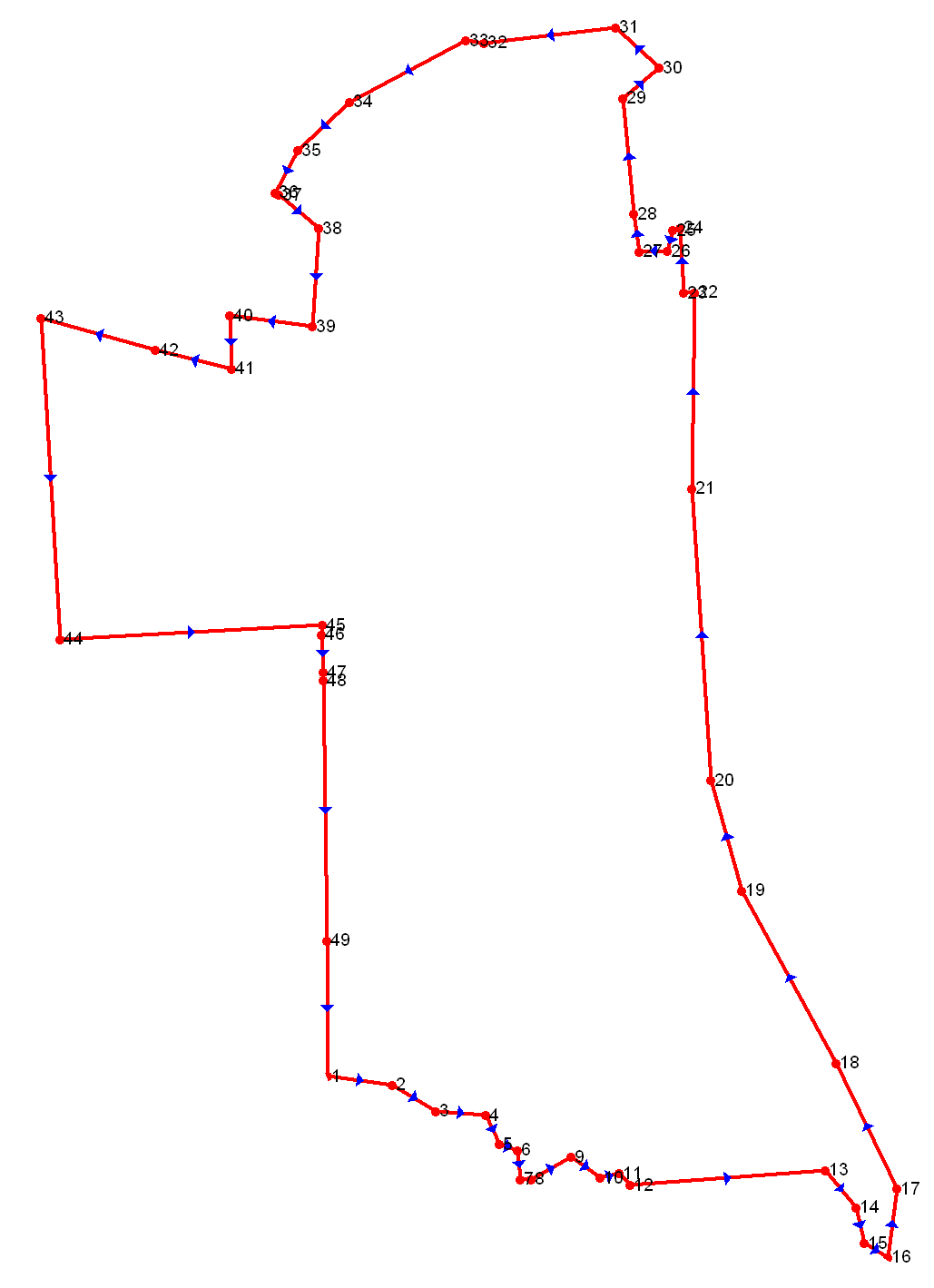 Масштаб 1:5000Масштаб 1:5000Масштаб 1:5000Масштаб 1:5000Масштаб 1:5000Масштаб 1:5000Масштаб 1:5000Масштаб 1:5000Масштаб 1:5000Масштаб 1:5000Масштаб 1:5000Масштаб 1:5000Масштаб 1:5000Масштаб 1:5000Масштаб 1:5000Масштаб 1:5000Масштаб 1:5000Используемые условные знаки и обозначения:Используемые условные знаки и обозначения:Используемые условные знаки и обозначения:Используемые условные знаки и обозначения:Используемые условные знаки и обозначения:Используемые условные знаки и обозначения:Используемые условные знаки и обозначения:Используемые условные знаки и обозначения:Используемые условные знаки и обозначения:Используемые условные знаки и обозначения:Используемые условные знаки и обозначения:Используемые условные знаки и обозначения:Используемые условные знаки и обозначения:Используемые условные знаки и обозначения:Используемые условные знаки и обозначения:Используемые условные знаки и обозначения:Используемые условные знаки и обозначения:Характерная точка границы объекта землеустройстваХарактерная точка границы объекта землеустройстваХарактерная точка границы объекта землеустройстваХарактерная точка границы объекта землеустройстваХарактерная точка границы объекта землеустройстваХарактерная точка границы объекта землеустройстваХарактерная точка границы объекта землеустройстваХарактерная точка границы объекта землеустройстваХарактерная точка границы объекта землеустройстваХарактерная точка границы объекта землеустройства            1            1            1            1            1            1            1Надписи номеров  характерных точек границы объекта землеустройстваНадписи номеров  характерных точек границы объекта землеустройстваНадписи номеров  характерных точек границы объекта землеустройстваНадписи номеров  характерных точек границы объекта землеустройстваНадписи номеров  характерных точек границы объекта землеустройстваНадписи номеров  характерных точек границы объекта землеустройстваНадписи номеров  характерных точек границы объекта землеустройстваНадписи номеров  характерных точек границы объекта землеустройстваНадписи номеров  характерных точек границы объекта землеустройстваНадписи номеров  характерных точек границы объекта землеустройстваГраница объекта землеустройстваГраница объекта землеустройстваГраница объекта землеустройстваГраница объекта землеустройстваГраница объекта землеустройстваГраница объекта землеустройстваГраница объекта землеустройстваГраница объекта землеустройстваГраница объекта землеустройстваГраница объекта землеустройстваПодпись__________________Подпись__________________Подпись__________________Подпись__________________Подпись__________________Подпись__________________Подпись__________________Дата "____"____________________20  г.Дата "____"____________________20  г.Дата "____"____________________20  г.Дата "____"____________________20  г.Дата "____"____________________20  г.Дата "____"____________________20  г.Дата "____"____________________20  г.Дата "____"____________________20  г.Дата "____"____________________20  г.Дата "____"____________________20  г.Место для оттиска печати лица, составившего карту (план) ЗОУИТМесто для оттиска печати лица, составившего карту (план) ЗОУИТМесто для оттиска печати лица, составившего карту (план) ЗОУИТМесто для оттиска печати лица, составившего карту (план) ЗОУИТМесто для оттиска печати лица, составившего карту (план) ЗОУИТМесто для оттиска печати лица, составившего карту (план) ЗОУИТМесто для оттиска печати лица, составившего карту (план) ЗОУИТМесто для оттиска печати лица, составившего карту (план) ЗОУИТМесто для оттиска печати лица, составившего карту (план) ЗОУИТМесто для оттиска печати лица, составившего карту (план) ЗОУИТМесто для оттиска печати лица, составившего карту (план) ЗОУИТМесто для оттиска печати лица, составившего карту (план) ЗОУИТМесто для оттиска печати лица, составившего карту (план) ЗОУИТМесто для оттиска печати лица, составившего карту (план) ЗОУИТМесто для оттиска печати лица, составившего карту (план) ЗОУИТМесто для оттиска печати лица, составившего карту (план) ЗОУИТМесто для оттиска печати лица, составившего карту (план) ЗОУИТЛист № Лист № Лист № Лист № Лист № Графическое описание местоположения границ и сведений зон с особыми условиями использования территорий (ЗОУИТ)Графическое описание местоположения границ и сведений зон с особыми условиями использования территорий (ЗОУИТ)Графическое описание местоположения границ и сведений зон с особыми условиями использования территорий (ЗОУИТ)Графическое описание местоположения границ и сведений зон с особыми условиями использования территорий (ЗОУИТ)Графическое описание местоположения границ и сведений зон с особыми условиями использования территорий (ЗОУИТ)Графическое описание местоположения границ и сведений зон с особыми условиями использования территорий (ЗОУИТ)Графическое описание местоположения границ и сведений зон с особыми условиями использования территорий (ЗОУИТ)Графическое описание местоположения границ и сведений зон с особыми условиями использования территорий (ЗОУИТ)Графическое описание местоположения границ и сведений зон с особыми условиями использования территорий (ЗОУИТ)Графическое описание местоположения границ и сведений зон с особыми условиями использования территорий (ЗОУИТ)Графическое описание местоположения границ и сведений зон с особыми условиями использования территорий (ЗОУИТ)Графическое описание местоположения границ и сведений зон с особыми условиями использования территорий (ЗОУИТ)Графическое описание местоположения границ и сведений зон с особыми условиями использования территорий (ЗОУИТ)Графическое описание местоположения границ и сведений зон с особыми условиями использования территорий (ЗОУИТ)Графическое описание местоположения границ и сведений зон с особыми условиями использования территорий (ЗОУИТ)Графическое описание местоположения границ и сведений зон с особыми условиями использования территорий (ЗОУИТ)Графическое описание местоположения границ и сведений зон с особыми условиями использования территорий (ЗОУИТ)граница населённого пункта д. Костково Медведского сельского поселения Шимского района Новгородской области (изменение местоположения)граница населённого пункта д. Костково Медведского сельского поселения Шимского района Новгородской области (изменение местоположения)граница населённого пункта д. Костково Медведского сельского поселения Шимского района Новгородской области (изменение местоположения)граница населённого пункта д. Костково Медведского сельского поселения Шимского района Новгородской области (изменение местоположения)граница населённого пункта д. Костково Медведского сельского поселения Шимского района Новгородской области (изменение местоположения)граница населённого пункта д. Костково Медведского сельского поселения Шимского района Новгородской области (изменение местоположения)граница населённого пункта д. Костково Медведского сельского поселения Шимского района Новгородской области (изменение местоположения)граница населённого пункта д. Костково Медведского сельского поселения Шимского района Новгородской области (изменение местоположения)граница населённого пункта д. Костково Медведского сельского поселения Шимского района Новгородской области (изменение местоположения)граница населённого пункта д. Костково Медведского сельского поселения Шимского района Новгородской области (изменение местоположения)(наименование ЗОУИТ)(наименование ЗОУИТ)(наименование ЗОУИТ)(наименование ЗОУИТ)(наименование ЗОУИТ)(наименование ЗОУИТ)(наименование ЗОУИТ)(наименование ЗОУИТ)(наименование ЗОУИТ)(наименование ЗОУИТ)Сведения о местоположении границ ЗОУИТСведения о местоположении границ ЗОУИТСведения о местоположении границ ЗОУИТСведения о местоположении границ ЗОУИТСведения о местоположении границ ЗОУИТСведения о местоположении границ ЗОУИТСведения о местоположении границ ЗОУИТСведения о местоположении границ ЗОУИТСведения о местоположении границ ЗОУИТСведения о местоположении границ ЗОУИТСведения о местоположении границ ЗОУИТСведения о местоположении границ ЗОУИТСведения о местоположении границ ЗОУИТСведения о местоположении границ ЗОУИТСведения о местоположении границ ЗОУИТСведения о местоположении границ ЗОУИТСведения о местоположении границ ЗОУИТ1. Система координат МСК 53 (Зона-1)1. Система координат МСК 53 (Зона-1)1. Система координат МСК 53 (Зона-1)1. Система координат МСК 53 (Зона-1)1. Система координат МСК 53 (Зона-1)1. Система координат МСК 53 (Зона-1)1. Система координат МСК 53 (Зона-1)1. Система координат МСК 53 (Зона-1)1. Система координат МСК 53 (Зона-1)1. Система координат МСК 53 (Зона-1)1. Система координат МСК 53 (Зона-1)1. Система координат МСК 53 (Зона-1)1. Система координат МСК 53 (Зона-1)1. Система координат МСК 53 (Зона-1)1. Система координат МСК 53 (Зона-1)1. Система координат МСК 53 (Зона-1)1. Система координат МСК 53 (Зона-1)2. Сведения о характерных точках границ ЗОУИТ2. Сведения о характерных точках границ ЗОУИТ2. Сведения о характерных точках границ ЗОУИТ2. Сведения о характерных точках границ ЗОУИТ2. Сведения о характерных точках границ ЗОУИТ2. Сведения о характерных точках границ ЗОУИТ2. Сведения о характерных точках границ ЗОУИТ2. Сведения о характерных точках границ ЗОУИТ2. Сведения о характерных точках границ ЗОУИТ2. Сведения о характерных точках границ ЗОУИТ2. Сведения о характерных точках границ ЗОУИТ2. Сведения о характерных точках границ ЗОУИТ2. Сведения о характерных точках границ ЗОУИТ2. Сведения о характерных точках границ ЗОУИТ2. Сведения о характерных точках границ ЗОУИТ2. Сведения о характерных точках границ ЗОУИТ2. Сведения о характерных точках границ ЗОУИТОбозначение характерных точек границОбозначение характерных точек границКоординаты, мКоординаты, мКоординаты, мКоординаты, мКоординаты, мКоординаты, мКоординаты, мКоординаты, мМетод определения координат и средняя квадратическая погрешность положения характерной точки (Mt), мМетод определения координат и средняя квадратическая погрешность положения характерной точки (Mt), мМетод определения координат и средняя квадратическая погрешность положения характерной точки (Mt), мМетод определения координат и средняя квадратическая погрешность положения характерной точки (Mt), мОписание закрепления точкиОписание закрепления точкиОписание закрепления точкиОбозначение характерных точек границОбозначение характерных точек границXXXXYYYYМетод определения координат и средняя квадратическая погрешность положения характерной точки (Mt), мМетод определения координат и средняя квадратическая погрешность положения характерной точки (Mt), мМетод определения координат и средняя квадратическая погрешность положения характерной точки (Mt), мМетод определения координат и средняя квадратическая погрешность положения характерной точки (Mt), мОписание закрепления точкиОписание закрепления точкиОписание закрепления точки11222233334444555115449895449895449895449891312444,771312444,771312444,771312444,77Геодезический метод 0.1Геодезический метод 0.1Геодезический метод 0.1Геодезический метод 0.122544979,93544979,93544979,93544979,931312511,431312511,431312511,431312511,43Геодезический метод 0.1Геодезический метод 0.1Геодезический метод 0.1Геодезический метод 0.133544952,83544952,83544952,83544952,831312556,901312556,901312556,901312556,90Геодезический метод 0.1Геодезический метод 0.1Геодезический метод 0.1Геодезический метод 0.144544948,7544948,7544948,7544948,71312609,031312609,031312609,031312609,03Геодезический метод 0.1Геодезический метод 0.1Геодезический метод 0.1Геодезический метод 0.155544918,39544918,39544918,39544918,391312622,581312622,581312622,581312622,58Геодезический метод 0.1Геодезический метод 0.1Геодезический метод 0.1Геодезический метод 0.166544912,25544912,25544912,25544912,251312641,531312641,531312641,531312641,53Геодезический метод 0.1Геодезический метод 0.1Геодезический метод 0.1Геодезический метод 0.177544881,67544881,67544881,67544881,671312645,131312645,131312645,131312645,13Геодезический метод 0.1Геодезический метод 0.1Геодезический метод 0.1Геодезический метод 0.188544881,86544881,86544881,86544881,861312656,391312656,391312656,391312656,39Геодезический метод 0.1Геодезический метод 0.1Геодезический метод 0.1Геодезический метод 0.199544905,16544905,16544905,16544905,161312697,551312697,551312697,551312697,55Геодезический метод 0.1Геодезический метод 0.1Геодезический метод 0.1Геодезический метод 0.11010544883,41544883,41544883,41544883,411312727,641312727,641312727,641312727,64Геодезический метод 0.1Геодезический метод 0.1Геодезический метод 0.1Геодезический метод 0.11111544887,84544887,84544887,84544887,841312747,971312747,971312747,971312747,97Геодезический метод 0.1Геодезический метод 0.1Геодезический метод 0.1Геодезический метод 0.11212544875,67544875,67544875,67544875,671312759,221312759,221312759,221312759,22Геодезический метод 0.1Геодезический метод 0.1Геодезический метод 0.1Геодезический метод 0.11313544891,29544891,29544891,29544891,291312962,231312962,231312962,231312962,23Геодезический метод 0.1Геодезический метод 0.1Геодезический метод 0.1Геодезический метод 0.11414544852,43544852,43544852,43544852,431312994,501312994,501312994,501312994,50Геодезический метод 0.1Геодезический метод 0.1Геодезический метод 0.1Геодезический метод 0.11515544815,26544815,26544815,26544815,261313002,431313002,431313002,431313002,43Геодезический метод 0.1Геодезический метод 0.1Геодезический метод 0.1Геодезический метод 0.11616544800,85544800,85544800,85544800,851313027,101313027,101313027,101313027,10Геодезический метод 0.1Геодезический метод 0.1Геодезический метод 0.1Геодезический метод 0.11717544871,8544871,8544871,8544871,81313036,871313036,871313036,871313036,87Геодезический метод 0.1Геодезический метод 0.1Геодезический метод 0.1Геодезический метод 0.11818545002,82545002,82545002,82545002,821312973,631312973,631312973,631312973,63Геодезический метод 0.1Геодезический метод 0.1Геодезический метод 0.1Геодезический метод 0.11919545182,21545182,21545182,21545182,211312875,001312875,001312875,001312875,00Геодезический метод 0.1Геодезический метод 0.1Геодезический метод 0.1Геодезический метод 0.12020545297,15545297,15545297,15545297,151312843,161312843,161312843,161312843,16Геодезический метод 0.1Геодезический метод 0.1Геодезический метод 0.1Геодезический метод 0.12121545600,81545600,81545600,81545600,811312822,971312822,971312822,971312822,97Геодезический метод 0.1Геодезический метод 0.1Геодезический метод 0.1Геодезический метод 0.12222545804,74545804,74545804,74545804,741312825,951312825,951312825,951312825,95Геодезический метод 0.1Геодезический метод 0.1Геодезический метод 0.1Геодезический метод 0.12323545804,05545804,05545804,05545804,051312814,951312814,951312814,951312814,95Геодезический метод 0.1Геодезический метод 0.1Геодезический метод 0.1Геодезический метод 0.12424545871,79545871,79545871,79545871,791312811,231312811,231312811,231312811,23Геодезический метод 0.1Геодезический метод 0.1Геодезический метод 0.1Геодезический метод 0.12525545869,38545869,38545869,38545869,381312802,981312802,981312802,981312802,98Геодезический метод 0.1Геодезический метод 0.1Геодезический метод 0.1Геодезический метод 0.12626545847,38545847,38545847,38545847,381312798,171312798,171312798,171312798,17Геодезический метод 0.1Геодезический метод 0.1Геодезический метод 0.1Геодезический метод 0.12727545847,19545847,19545847,19545847,191312768,411312768,411312768,411312768,41Геодезический метод 0.1Геодезический метод 0.1Геодезический метод 0.1Геодезический метод 0.12828545886,23545886,23545886,23545886,231312762,761312762,761312762,761312762,76Геодезический метод 0.1Геодезический метод 0.1Геодезический метод 0.1Геодезический метод 0.12929546006,88546006,88546006,88546006,881312751,001312751,001312751,001312751,00Геодезический метод 0.1Геодезический метод 0.1Геодезический метод 0.1Геодезический метод 0.13030546038,39546038,39546038,39546038,391312788,991312788,991312788,991312788,99Геодезический метод 0.1Геодезический метод 0.1Геодезический метод 0.1Геодезический метод 0.13131546080,4546080,4546080,4546080,41312743,751312743,751312743,751312743,75Геодезический метод 0.1Геодезический метод 0.1Геодезический метод 0.1Геодезический метод 0.13232546064,47546064,47546064,47546064,471312607,131312607,131312607,131312607,13Геодезический метод 0.1Геодезический метод 0.1Геодезический метод 0.1Геодезический метод 0.13333546066,57546066,57546066,57546066,571312587,871312587,871312587,871312587,87Геодезический метод 0.1Геодезический метод 0.1Геодезический метод 0.1Геодезический метод 0.13434546002,76546002,76546002,76546002,761312467,121312467,121312467,121312467,12Геодезический метод 0.1Геодезический метод 0.1Геодезический метод 0.1Геодезический метод 0.13535545952,3545952,3545952,3545952,31312413,241312413,241312413,241312413,24Геодезический метод 0.1Геодезический метод 0.1Геодезический метод 0.1Геодезический метод 0.13636545908,29545908,29545908,29545908,291312389,841312389,841312389,841312389,84Геодезический метод 0.1Геодезический метод 0.1Геодезический метод 0.1Геодезический метод 0.13737545906,32545906,32545906,32545906,321312393,211312393,211312393,211312393,21Геодезический метод 0.1Геодезический метод 0.1Геодезический метод 0.1Геодезический метод 0.13838545871,38545871,38545871,38545871,381312434,951312434,951312434,951312434,95Геодезический метод 0.1Геодезический метод 0.1Геодезический метод 0.1Геодезический метод 0.13939545769,4545769,4545769,4545769,41312428,581312428,581312428,581312428,58Геодезический метод 0.1Геодезический метод 0.1Геодезический метод 0.1Геодезический метод 0.14040545780,58545780,58545780,58545780,581312342,161312342,161312342,161312342,16Геодезический метод 0.1Геодезический метод 0.1Геодезический метод 0.1Геодезический метод 0.14141545725,34545725,34545725,34545725,341312344,781312344,781312344,781312344,78Геодезический метод 0.1Геодезический метод 0.1Геодезический метод 0.1Геодезический метод 0.14242545744,7545744,7545744,7545744,71312265,471312265,471312265,471312265,47Геодезический метод 0.1Геодезический метод 0.1Геодезический метод 0.1Геодезический метод 0.14343545778,28545778,28545778,28545778,281312145,981312145,981312145,981312145,98Геодезический метод 0.1Геодезический метод 0.1Геодезический метод 0.1Геодезический метод 0.14444545443,68545443,68545443,68545443,681312165,941312165,941312165,941312165,94Геодезический метод 0.1Геодезический метод 0.1Геодезический метод 0.1Геодезический метод 0.14545545458,4545458,4545458,4545458,41312438,431312438,431312438,431312438,43Геодезический метод 0.1Геодезический метод 0.1Геодезический метод 0.1Геодезический метод 0.14646545448,71545448,71545448,71545448,711312438,231312438,231312438,231312438,23Геодезический метод 0.1Геодезический метод 0.1Геодезический метод 0.1Геодезический метод 0.14747545409,44545409,44545409,44545409,441312439,611312439,611312439,611312439,61Геодезический метод 0.1Геодезический метод 0.1Геодезический метод 0.1Геодезический метод 0.14848545401,04545401,04545401,04545401,041312440,181312440,181312440,181312440,18Геодезический метод 0.1Геодезический метод 0.1Геодезический метод 0.1Геодезический метод 0.14949545130,49545130,49545130,49545130,491312443,211312443,211312443,211312443,21Геодезический метод 0.1Геодезический метод 0.1Геодезический метод 0.1Геодезический метод 0.111564250,25564250,25564250,25564250,251300707,391300707,391300707,391300707,39Геодезический метод 0.1Геодезический метод 0.1Геодезический метод 0.1Геодезический метод 0.13. Сведения о характерных точках части (частей) границы ЗОУИТ3. Сведения о характерных точках части (частей) границы ЗОУИТ3. Сведения о характерных точках части (частей) границы ЗОУИТ3. Сведения о характерных точках части (частей) границы ЗОУИТ3. Сведения о характерных точках части (частей) границы ЗОУИТ3. Сведения о характерных точках части (частей) границы ЗОУИТ3. Сведения о характерных точках части (частей) границы ЗОУИТ3. Сведения о характерных точках части (частей) границы ЗОУИТ3. Сведения о характерных точках части (частей) границы ЗОУИТ3. Сведения о характерных точках части (частей) границы ЗОУИТ3. Сведения о характерных точках части (частей) границы ЗОУИТ3. Сведения о характерных точках части (частей) границы ЗОУИТ3. Сведения о характерных точках части (частей) границы ЗОУИТ3. Сведения о характерных точках части (частей) границы ЗОУИТ3. Сведения о характерных точках части (частей) границы ЗОУИТ3. Сведения о характерных точках части (частей) границы ЗОУИТ3. Сведения о характерных точках части (частей) границы ЗОУИТ-----------------4. Сведения о частях границ ЗОУИТ, совпадающих с местоположением внешних границ природных объектов и (или) объектов искусственного происхождения4. Сведения о частях границ ЗОУИТ, совпадающих с местоположением внешних границ природных объектов и (или) объектов искусственного происхождения4. Сведения о частях границ ЗОУИТ, совпадающих с местоположением внешних границ природных объектов и (или) объектов искусственного происхождения4. Сведения о частях границ ЗОУИТ, совпадающих с местоположением внешних границ природных объектов и (или) объектов искусственного происхождения4. Сведения о частях границ ЗОУИТ, совпадающих с местоположением внешних границ природных объектов и (или) объектов искусственного происхождения4. Сведения о частях границ ЗОУИТ, совпадающих с местоположением внешних границ природных объектов и (или) объектов искусственного происхождения4. Сведения о частях границ ЗОУИТ, совпадающих с местоположением внешних границ природных объектов и (или) объектов искусственного происхождения4. Сведения о частях границ ЗОУИТ, совпадающих с местоположением внешних границ природных объектов и (или) объектов искусственного происхождения4. Сведения о частях границ ЗОУИТ, совпадающих с местоположением внешних границ природных объектов и (или) объектов искусственного происхождения4. Сведения о частях границ ЗОУИТ, совпадающих с местоположением внешних границ природных объектов и (или) объектов искусственного происхождения4. Сведения о частях границ ЗОУИТ, совпадающих с местоположением внешних границ природных объектов и (или) объектов искусственного происхождения4. Сведения о частях границ ЗОУИТ, совпадающих с местоположением внешних границ природных объектов и (или) объектов искусственного происхождения4. Сведения о частях границ ЗОУИТ, совпадающих с местоположением внешних границ природных объектов и (или) объектов искусственного происхождения4. Сведения о частях границ ЗОУИТ, совпадающих с местоположением внешних границ природных объектов и (или) объектов искусственного происхождения4. Сведения о частях границ ЗОУИТ, совпадающих с местоположением внешних границ природных объектов и (или) объектов искусственного происхождения4. Сведения о частях границ ЗОУИТ, совпадающих с местоположением внешних границ природных объектов и (или) объектов искусственного происхождения4. Сведения о частях границ ЗОУИТ, совпадающих с местоположением внешних границ природных объектов и (или) объектов искусственного происхожденияОбозначение части границОбозначение части границОбозначение части границОбозначение части границОбозначение части границОбозначение части границОбозначение части границОбозначение части границОписание прохождения части границОписание прохождения части границОписание прохождения части границОписание прохождения части границОписание прохождения части границОписание прохождения части границОписание прохождения части границОписание прохождения части границОписание прохождения части границот точкиот точкиот точкиот точкидо точкидо точкидо точкидо точкиОписание прохождения части границОписание прохождения части границОписание прохождения части границОписание прохождения части границОписание прохождения части границОписание прохождения части границОписание прохождения части границОписание прохождения части границОписание прохождения части границ11112222333333333-----------------Площадь земельного участка55,8396га.Лист № Лист № Графическое описание местоположения границ и сведений зон с особыми условиями использования территорий (ЗОУИТ)Графическое описание местоположения границ и сведений зон с особыми условиями использования территорий (ЗОУИТ)Графическое описание местоположения границ и сведений зон с особыми условиями использования территорий (ЗОУИТ)Графическое описание местоположения границ и сведений зон с особыми условиями использования территорий (ЗОУИТ)Графическое описание местоположения границ и сведений зон с особыми условиями использования территорий (ЗОУИТ)граница населённого пункта д. Любач  Медведского сельского поселения Шимского района Новгородской области(изменение местоположения)граница населённого пункта д. Любач  Медведского сельского поселения Шимского района Новгородской области(изменение местоположения)граница населённого пункта д. Любач  Медведского сельского поселения Шимского района Новгородской области(изменение местоположения)(наименование ЗОУИТ)(наименование ЗОУИТ)(наименование ЗОУИТ)План границ ЗОУИТПлан границ ЗОУИТПлан границ ЗОУИТПлан границ ЗОУИТПлан границ ЗОУИТ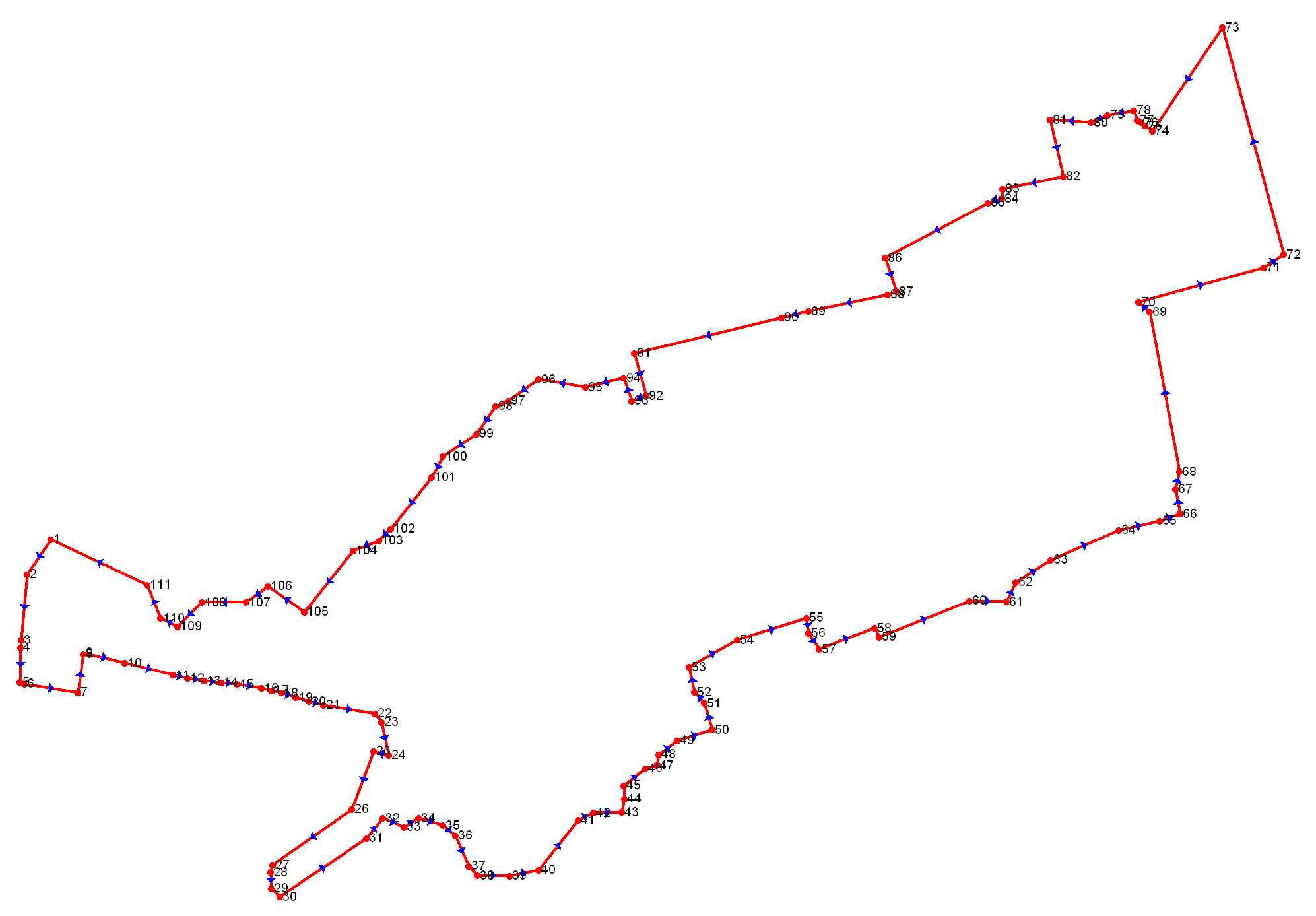 Масштаб 1:5000Масштаб 1:5000Масштаб 1:5000Масштаб 1:5000Масштаб 1:5000Используемые условные знаки и обозначения:Используемые условные знаки и обозначения:Используемые условные знаки и обозначения:Используемые условные знаки и обозначения:Используемые условные знаки и обозначения:Характерная точка границы объекта землеустройстваХарактерная точка границы объекта землеустройстваХарактерная точка границы объекта землеустройства            1            1Надписи номеров  характерных точек границы объекта землеустройстваНадписи номеров  характерных точек границы объекта землеустройстваНадписи номеров  характерных точек границы объекта землеустройстваГраница объекта землеустройстваГраница объекта землеустройстваГраница объекта землеустройстваПодпись__________________Подпись__________________Дата "____"____________________20  г.Дата "____"____________________20  г.Дата "____"____________________20  г.Место для оттиска печати лица, составившего карту (план) ЗОУИТМесто для оттиска печати лица, составившего карту (план) ЗОУИТМесто для оттиска печати лица, составившего карту (план) ЗОУИТМесто для оттиска печати лица, составившего карту (план) ЗОУИТМесто для оттиска печати лица, составившего карту (план) ЗОУИТЛист № Лист № Лист № Графическое описание местоположения границ и сведений зон с особыми условиями использования территорий (ЗОУИТ)Графическое описание местоположения границ и сведений зон с особыми условиями использования территорий (ЗОУИТ)Графическое описание местоположения границ и сведений зон с особыми условиями использования территорий (ЗОУИТ)Графическое описание местоположения границ и сведений зон с особыми условиями использования территорий (ЗОУИТ)Графическое описание местоположения границ и сведений зон с особыми условиями использования территорий (ЗОУИТ)Графическое описание местоположения границ и сведений зон с особыми условиями использования территорий (ЗОУИТ)Графическое описание местоположения границ и сведений зон с особыми условиями использования территорий (ЗОУИТ)Графическое описание местоположения границ и сведений зон с особыми условиями использования территорий (ЗОУИТ)Графическое описание местоположения границ и сведений зон с особыми условиями использования территорий (ЗОУИТ)Графическое описание местоположения границ и сведений зон с особыми условиями использования территорий (ЗОУИТ)Графическое описание местоположения границ и сведений зон с особыми условиями использования территорий (ЗОУИТ)Графическое описание местоположения границ и сведений зон с особыми условиями использования территорий (ЗОУИТ)Графическое описание местоположения границ и сведений зон с особыми условиями использования территорий (ЗОУИТ)Графическое описание местоположения границ и сведений зон с особыми условиями использования территорий (ЗОУИТ)граница населённого пункта д. Любач Медведского сельского поселения Шимского района Новгородской области (изменение местоположения)граница населённого пункта д. Любач Медведского сельского поселения Шимского района Новгородской области (изменение местоположения)граница населённого пункта д. Любач Медведского сельского поселения Шимского района Новгородской области (изменение местоположения)граница населённого пункта д. Любач Медведского сельского поселения Шимского района Новгородской области (изменение местоположения)граница населённого пункта д. Любач Медведского сельского поселения Шимского района Новгородской области (изменение местоположения)граница населённого пункта д. Любач Медведского сельского поселения Шимского района Новгородской области (изменение местоположения)граница населённого пункта д. Любач Медведского сельского поселения Шимского района Новгородской области (изменение местоположения)граница населённого пункта д. Любач Медведского сельского поселения Шимского района Новгородской области (изменение местоположения)граница населённого пункта д. Любач Медведского сельского поселения Шимского района Новгородской области (изменение местоположения)граница населённого пункта д. Любач Медведского сельского поселения Шимского района Новгородской области (изменение местоположения)(наименование ЗОУИТ)(наименование ЗОУИТ)(наименование ЗОУИТ)(наименование ЗОУИТ)(наименование ЗОУИТ)(наименование ЗОУИТ)(наименование ЗОУИТ)(наименование ЗОУИТ)(наименование ЗОУИТ)(наименование ЗОУИТ)Сведения о местоположении границ ЗОУИТСведения о местоположении границ ЗОУИТСведения о местоположении границ ЗОУИТСведения о местоположении границ ЗОУИТСведения о местоположении границ ЗОУИТСведения о местоположении границ ЗОУИТСведения о местоположении границ ЗОУИТСведения о местоположении границ ЗОУИТСведения о местоположении границ ЗОУИТСведения о местоположении границ ЗОУИТСведения о местоположении границ ЗОУИТСведения о местоположении границ ЗОУИТСведения о местоположении границ ЗОУИТСведения о местоположении границ ЗОУИТ1. Система координат МСК 53 (Зона-1)1. Система координат МСК 53 (Зона-1)1. Система координат МСК 53 (Зона-1)1. Система координат МСК 53 (Зона-1)1. Система координат МСК 53 (Зона-1)1. Система координат МСК 53 (Зона-1)1. Система координат МСК 53 (Зона-1)1. Система координат МСК 53 (Зона-1)1. Система координат МСК 53 (Зона-1)1. Система координат МСК 53 (Зона-1)1. Система координат МСК 53 (Зона-1)1. Система координат МСК 53 (Зона-1)1. Система координат МСК 53 (Зона-1)1. Система координат МСК 53 (Зона-1)2. Сведения о характерных точках границ ЗОУИТ2. Сведения о характерных точках границ ЗОУИТ2. Сведения о характерных точках границ ЗОУИТ2. Сведения о характерных точках границ ЗОУИТ2. Сведения о характерных точках границ ЗОУИТ2. Сведения о характерных точках границ ЗОУИТ2. Сведения о характерных точках границ ЗОУИТ2. Сведения о характерных точках границ ЗОУИТ2. Сведения о характерных точках границ ЗОУИТ2. Сведения о характерных точках границ ЗОУИТ2. Сведения о характерных точках границ ЗОУИТ2. Сведения о характерных точках границ ЗОУИТ2. Сведения о характерных точках границ ЗОУИТ2. Сведения о характерных точках границ ЗОУИТОбозначение характерных точек границКоординаты, мКоординаты, мКоординаты, мКоординаты, мКоординаты, мКоординаты, мКоординаты, мМетод определения координат и средняя квадратическая погрешность положения характерной точки (Mt), мМетод определения координат и средняя квадратическая погрешность положения характерной точки (Mt), мМетод определения координат и средняя квадратическая погрешность положения характерной точки (Mt), мМетод определения координат и средняя квадратическая погрешность положения характерной точки (Mt), мМетод определения координат и средняя квадратическая погрешность положения характерной точки (Mt), мОписание закрепления точкиОбозначение характерных точек границXXXXYYYМетод определения координат и средняя квадратическая погрешность положения характерной точки (Mt), мМетод определения координат и средняя квадратическая погрешность положения характерной точки (Mt), мМетод определения координат и средняя квадратическая погрешность положения характерной точки (Mt), мМетод определения координат и средняя квадратическая погрешность положения характерной точки (Mt), мМетод определения координат и средняя квадратическая погрешность положения характерной точки (Mt), мОписание закрепления точки122223334444451546289,68546289,68546289,68546289,681304564,851304564,851304564,85Геодезический метод 0.1Геодезический метод 0.1Геодезический метод 0.1Геодезический метод 0.1Геодезический метод 0.12546251,85546251,85546251,85546251,851304539,121304539,121304539,12Геодезический метод 0.1Геодезический метод 0.1Геодезический метод 0.1Геодезический метод 0.1Геодезический метод 0.13546181,52546181,52546181,52546181,521304532,521304532,521304532,52Геодезический метод 0.1Геодезический метод 0.1Геодезический метод 0.1Геодезический метод 0.1Геодезический метод 0.14546173,54546173,54546173,54546173,541304531,881304531,881304531,88Геодезический метод 0.1Геодезический метод 0.1Геодезический метод 0.1Геодезический метод 0.1Геодезический метод 0.15546136,29546136,29546136,29546136,291304531,381304531,381304531,38Геодезический метод 0.1Геодезический метод 0.1Геодезический метод 0.1Геодезический метод 0.1Геодезический метод 0.16546134,54546134,54546134,54546134,541304536,441304536,441304536,44Геодезический метод 0.1Геодезический метод 0.1Геодезический метод 0.1Геодезический метод 0.1Геодезический метод 0.17546125,29546125,29546125,29546125,291304593,841304593,841304593,84Геодезический метод 0.1Геодезический метод 0.1Геодезический метод 0.1Геодезический метод 0.1Геодезический метод 0.18546166,27546166,27546166,27546166,271304599,091304599,091304599,09Геодезический метод 0.1Геодезический метод 0.1Геодезический метод 0.1Геодезический метод 0.1Геодезический метод 0.19546167,71546167,71546167,71546167,711304599,161304599,161304599,16Геодезический метод 0.1Геодезический метод 0.1Геодезический метод 0.1Геодезический метод 0.1Геодезический метод 0.110546156,84546156,84546156,84546156,841304644,271304644,271304644,27Геодезический метод 0.1Геодезический метод 0.1Геодезический метод 0.1Геодезический метод 0.1Геодезический метод 0.111546143,88546143,88546143,88546143,881304695,701304695,701304695,70Геодезический метод 0.1Геодезический метод 0.1Геодезический метод 0.1Геодезический метод 0.1Геодезический метод 0.112546140,58546140,58546140,58546140,581304711,511304711,511304711,51Геодезический метод 0.1Геодезический метод 0.1Геодезический метод 0.1Геодезический метод 0.1Геодезический метод 0.113546137,75546137,75546137,75546137,751304729,181304729,181304729,18Геодезический метод 0.1Геодезический метод 0.1Геодезический метод 0.1Геодезический метод 0.1Геодезический метод 0.114546135,85546135,85546135,85546135,851304747,481304747,481304747,48Геодезический метод 0.1Геодезический метод 0.1Геодезический метод 0.1Геодезический метод 0.1Геодезический метод 0.115546134,08546134,08546134,08546134,081304764,491304764,491304764,49Геодезический метод 0.1Геодезический метод 0.1Геодезический метод 0.1Геодезический метод 0.1Геодезический метод 0.116546129,81546129,81546129,81546129,811304790,251304790,251304790,25Геодезический метод 0.1Геодезический метод 0.1Геодезический метод 0.1Геодезический метод 0.1Геодезический метод 0.117546127,4546127,4546127,4546127,41304801,621304801,621304801,62Геодезический метод 0.1Геодезический метод 0.1Геодезический метод 0.1Геодезический метод 0.1Геодезический метод 0.118546124,78546124,78546124,78546124,781304811,471304811,471304811,47Геодезический метод 0.1Геодезический метод 0.1Геодезический метод 0.1Геодезический метод 0.1Геодезический метод 0.119546119,79546119,79546119,79546119,791304827,521304827,521304827,52Геодезический метод 0.1Геодезический метод 0.1Геодезический метод 0.1Геодезический метод 0.1Геодезический метод 0.120546115,6546115,6546115,6546115,61304841,461304841,461304841,46Геодезический метод 0.1Геодезический метод 0.1Геодезический метод 0.1Геодезический метод 0.1Геодезический метод 0.121546111,9546111,9546111,9546111,91304857,361304857,361304857,36Геодезический метод 0.1Геодезический метод 0.1Геодезический метод 0.1Геодезический метод 0.1Геодезический метод 0.122546102,45546102,45546102,45546102,451304911,951304911,951304911,95Геодезический метод 0.1Геодезический метод 0.1Геодезический метод 0.1Геодезический метод 0.1Геодезический метод 0.123546093,44546093,44546093,44546093,441304919,461304919,461304919,46Геодезический метод 0.1Геодезический метод 0.1Геодезический метод 0.1Геодезический метод 0.1Геодезический метод 0.124546058,11546058,11546058,11546058,111304927,251304927,251304927,25Геодезический метод 0.1Геодезический метод 0.1Геодезический метод 0.1Геодезический метод 0.1Геодезический метод 0.125546062,18546062,18546062,18546062,181304910,951304910,951304910,95Геодезический метод 0.1Геодезический метод 0.1Геодезический метод 0.1Геодезический метод 0.1Геодезический метод 0.126546000,02546000,02546000,02546000,021304887,291304887,291304887,29Геодезический метод 0.1Геодезический метод 0.1Геодезический метод 0.1Геодезический метод 0.1Геодезический метод 0.127545939,94545939,94545939,94545939,941304802,861304802,861304802,86Геодезический метод 0.1Геодезический метод 0.1Геодезический метод 0.1Геодезический метод 0.1Геодезический метод 0.128545932,4545932,4545932,4545932,41304800,271304800,271304800,27Геодезический метод 0.1Геодезический метод 0.1Геодезический метод 0.1Геодезический метод 0.1Геодезический метод 0.129545915,12545915,12545915,12545915,121304801,051304801,051304801,05Геодезический метод 0.1Геодезический метод 0.1Геодезический метод 0.1Геодезический метод 0.1Геодезический метод 0.130545905,93545905,93545905,93545905,931304810,231304810,231304810,23Геодезический метод 0.1Геодезический метод 0.1Геодезический метод 0.1Геодезический метод 0.1Геодезический метод 0.131545968,66545968,66545968,66545968,661304903,171304903,171304903,17Геодезический метод 0.1Геодезический метод 0.1Геодезический метод 0.1Геодезический метод 0.1Геодезический метод 0.132545990,33545990,33545990,33545990,331304920,791304920,791304920,79Геодезический метод 0.1Геодезический метод 0.1Геодезический метод 0.1Геодезический метод 0.1Геодезический метод 0.133545980,83545980,83545980,83545980,831304943,591304943,591304943,59Геодезический метод 0.1Геодезический метод 0.1Геодезический метод 0.1Геодезический метод 0.1Геодезический метод 0.134545990,2545990,2545990,2545990,21304958,731304958,731304958,73Геодезический метод 0.1Геодезический метод 0.1Геодезический метод 0.1Геодезический метод 0.1Геодезический метод 0.135545982,51545982,51545982,51545982,511304984,961304984,961304984,96Геодезический метод 0.1Геодезический метод 0.1Геодезический метод 0.1Геодезический метод 0.1Геодезический метод 0.136545971,45545971,45545971,45545971,451304998,961304998,961304998,96Геодезический метод 0.1Геодезический метод 0.1Геодезический метод 0.1Геодезический метод 0.1Геодезический метод 0.137545939,15545939,15545939,15545939,151305012,781305012,781305012,78Геодезический метод 0.1Геодезический метод 0.1Геодезический метод 0.1Геодезический метод 0.1Геодезический метод 0.138545928,77545928,77545928,77545928,771305021,881305021,881305021,88Геодезический метод 0.1Геодезический метод 0.1Геодезический метод 0.1Геодезический метод 0.1Геодезический метод 0.139545928,36545928,36545928,36545928,361305056,831305056,831305056,83Геодезический метод 0.1Геодезический метод 0.1Геодезический метод 0.1Геодезический метод 0.1Геодезический метод 0.140545934,61545934,61545934,61545934,611305087,851305087,851305087,85Геодезический метод 0.1Геодезический метод 0.1Геодезический метод 0.1Геодезический метод 0.1Геодезический метод 0.141545988,23545988,23545988,23545988,231305130,131305130,131305130,13Геодезический метод 0.1Геодезический метод 0.1Геодезический метод 0.1Геодезический метод 0.1Геодезический метод 0.142545996,12545996,12545996,12545996,121305146,371305146,371305146,37Геодезический метод 0.1Геодезический метод 0.1Геодезический метод 0.1Геодезический метод 0.1Геодезический метод 0.143545996,63545996,63545996,63545996,631305177,411305177,411305177,41Геодезический метод 0.1Геодезический метод 0.1Геодезический метод 0.1Геодезический метод 0.1Геодезический метод 0.144546011,28546011,28546011,28546011,281305179,591305179,591305179,59Геодезический метод 0.1Геодезический метод 0.1Геодезический метод 0.1Геодезический метод 0.1Геодезический метод 0.145546025,48546025,48546025,48546025,481305179,251305179,251305179,25Геодезический метод 0.1Геодезический метод 0.1Геодезический метод 0.1Геодезический метод 0.1Геодезический метод 0.146546043,88546043,88546043,88546043,881305202,321305202,321305202,32Геодезический метод 0.1Геодезический метод 0.1Геодезический метод 0.1Геодезический метод 0.1Геодезический метод 0.147546046,99546046,99546046,99546046,991305214,521305214,521305214,52Геодезический метод 0.1Геодезический метод 0.1Геодезический метод 0.1Геодезический метод 0.1Геодезический метод 0.148546058,52546058,52546058,52546058,521305216,961305216,961305216,96Геодезический метод 0.1Геодезический метод 0.1Геодезический метод 0.1Геодезический метод 0.1Геодезический метод 0.149546073,71546073,71546073,71546073,711305236,921305236,921305236,92Геодезический метод 0.1Геодезический метод 0.1Геодезический метод 0.1Геодезический метод 0.1Геодезический метод 0.150546085,36546085,36546085,36546085,361305274,401305274,401305274,40Геодезический метод 0.1Геодезический метод 0.1Геодезический метод 0.1Геодезический метод 0.1Геодезический метод 0.151546113,52546113,52546113,52546113,521305265,641305265,641305265,64Геодезический метод 0.1Геодезический метод 0.1Геодезический метод 0.1Геодезический метод 0.1Геодезический метод 0.152546125,5546125,5546125,5546125,51305254,661305254,661305254,66Геодезический метод 0.1Геодезический метод 0.1Геодезический метод 0.1Геодезический метод 0.1Геодезический метод 0.153546152,44546152,44546152,44546152,441305249,121305249,121305249,12Геодезический метод 0.1Геодезический метод 0.1Геодезический метод 0.1Геодезический метод 0.1Геодезический метод 0.154546181,39546181,39546181,39546181,391305301,231305301,231305301,23Геодезический метод 0.1Геодезический метод 0.1Геодезический метод 0.1Геодезический метод 0.1Геодезический метод 0.155546205,34546205,34546205,34546205,341305375,531305375,531305375,53Геодезический метод 0.1Геодезический метод 0.1Геодезический метод 0.1Геодезический метод 0.1Геодезический метод 0.156546188,82546188,82546188,82546188,821305377,641305377,641305377,64Геодезический метод 0.1Геодезический метод 0.1Геодезический метод 0.1Геодезический метод 0.1Геодезический метод 0.157546171,45546171,45546171,45546171,451305388,991305388,991305388,99Геодезический метод 0.1Геодезический метод 0.1Геодезический метод 0.1Геодезический метод 0.1Геодезический метод 0.158546194,25546194,25546194,25546194,251305448,501305448,501305448,50Геодезический метод 0.1Геодезический метод 0.1Геодезический метод 0.1Геодезический метод 0.1Геодезический метод 0.159546184,79546184,79546184,79546184,791305453,001305453,001305453,00Геодезический метод 0.1Геодезический метод 0.1Геодезический метод 0.1Геодезический метод 0.1Геодезический метод 0.160546223,5546223,5546223,5546223,51305550,141305550,141305550,14Геодезический метод 0.1Геодезический метод 0.1Геодезический метод 0.1Геодезический метод 0.1Геодезический метод 0.161546222,72546222,72546222,72546222,721305590,171305590,171305590,17Геодезический метод 0.1Геодезический метод 0.1Геодезический метод 0.1Геодезический метод 0.1Геодезический метод 0.162546243,58546243,58546243,58546243,581305599,861305599,861305599,86Геодезический метод 0.1Геодезический метод 0.1Геодезический метод 0.1Геодезический метод 0.1Геодезический метод 0.163546267,41546267,41546267,41546267,411305637,631305637,631305637,63Геодезический метод 0.1Геодезический метод 0.1Геодезический метод 0.1Геодезический метод 0.1Геодезический метод 0.164546299,41546299,41546299,41546299,411305709,961305709,961305709,96Геодезический метод 0.1Геодезический метод 0.1Геодезический метод 0.1Геодезический метод 0.1Геодезический метод 0.165546309,2546309,2546309,2546309,21305754,111305754,111305754,11Геодезический метод 0.1Геодезический метод 0.1Геодезический метод 0.1Геодезический метод 0.1Геодезический метод 0.166546316,87546316,87546316,87546316,871305775,801305775,801305775,80Геодезический метод 0.1Геодезический метод 0.1Геодезический метод 0.1Геодезический метод 0.1Геодезический метод 0.167546343,47546343,47546343,47546343,471305771,161305771,161305771,16Геодезический метод 0.1Геодезический метод 0.1Геодезический метод 0.1Геодезический метод 0.1Геодезический метод 0.168546362,1546362,1546362,1546362,11305775,371305775,371305775,37Геодезический метод 0.1Геодезический метод 0.1Геодезический метод 0.1Геодезический метод 0.1Геодезический метод 0.169546533,53546533,53546533,53546533,531305743,441305743,441305743,44Геодезический метод 0.1Геодезический метод 0.1Геодезический метод 0.1Геодезический метод 0.1Геодезический метод 0.170546543,96546543,96546543,96546543,961305731,571305731,571305731,57Геодезический метод 0.1Геодезический метод 0.1Геодезический метод 0.1Геодезический метод 0.1Геодезический метод 0.171546581,22546581,22546581,22546581,221305865,971305865,971305865,97Геодезический метод 0.1Геодезический метод 0.1Геодезический метод 0.1Геодезический метод 0.1Геодезический метод 0.172546595,19546595,19546595,19546595,191305887,041305887,041305887,04Геодезический метод 0.1Геодезический метод 0.1Геодезический метод 0.1Геодезический метод 0.1Геодезический метод 0.173546838,59546838,59546838,59546838,591305821,211305821,211305821,21Геодезический метод 0.1Геодезический метод 0.1Геодезический метод 0.1Геодезический метод 0.1Геодезический метод 0.174546727,88546727,88546727,88546727,881305746,501305746,501305746,50Геодезический метод 0.1Геодезический метод 0.1Геодезический метод 0.1Геодезический метод 0.1Геодезический метод 0.175546733,25546733,25546733,25546733,251305738,891305738,891305738,89Геодезический метод 0.1Геодезический метод 0.1Геодезический метод 0.1Геодезический метод 0.1Геодезический метод 0.176546736,51546736,51546736,51546736,511305734,161305734,161305734,16Геодезический метод 0.1Геодезический метод 0.1Геодезический метод 0.1Геодезический метод 0.1Геодезический метод 0.177546739,06546739,06546739,06546739,061305730,241305730,241305730,24Геодезический метод 0.1Геодезический метод 0.1Геодезический метод 0.1Геодезический метод 0.1Геодезический метод 0.178546749,69546749,69546749,69546749,691305726,881305726,881305726,88Геодезический метод 0.1Геодезический метод 0.1Геодезический метод 0.1Геодезический метод 0.1Геодезический метод 0.179546744,93546744,93546744,93546744,931305698,531305698,531305698,53Геодезический метод 0.1Геодезический метод 0.1Геодезический метод 0.1Геодезический метод 0.1Геодезический метод 0.180546736,58546736,58546736,58546736,581305680,601305680,601305680,60Геодезический метод 0.1Геодезический метод 0.1Геодезический метод 0.1Геодезический метод 0.1Геодезический метод 0.181546739,55546739,55546739,55546739,551305636,391305636,391305636,39Геодезический метод 0.1Геодезический метод 0.1Геодезический метод 0.1Геодезический метод 0.1Геодезический метод 0.182546678,99546678,99546678,99546678,991305650,691305650,691305650,69Геодезический метод 0.1Геодезический метод 0.1Геодезический метод 0.1Геодезический метод 0.1Геодезический метод 0.183546665,31546665,31546665,31546665,311305585,571305585,571305585,57Геодезический метод 0.1Геодезический метод 0.1Геодезический метод 0.1Геодезический метод 0.1Геодезический метод 0.184546655,39546655,39546655,39546655,391305584,971305584,971305584,97Геодезический метод 0.1Геодезический метод 0.1Геодезический метод 0.1Геодезический метод 0.1Геодезический метод 0.185546650,46546650,46546650,46546650,461305570,141305570,141305570,14Геодезический метод 0.1Геодезический метод 0.1Геодезический метод 0.1Геодезический метод 0.1Геодезический метод 0.186546591,55546591,55546591,55546591,551305459,291305459,291305459,29Геодезический метод 0.1Геодезический метод 0.1Геодезический метод 0.1Геодезический метод 0.1Геодезический метод 0.187546555,23546555,23546555,23546555,231305471,701305471,701305471,70Геодезический метод 0.1Геодезический метод 0.1Геодезический метод 0.1Геодезический метод 0.1Геодезический метод 0.188546552,3546552,3546552,3546552,31305462,721305462,721305462,72Геодезический метод 0.1Геодезический метод 0.1Геодезический метод 0.1Геодезический метод 0.1Геодезический метод 0.189546534,06546534,06546534,06546534,061305377,711305377,711305377,71Геодезический метод 0.1Геодезический метод 0.1Геодезический метод 0.1Геодезический метод 0.1Геодезический метод 0.190546527,25546527,25546527,25546527,251305348,611305348,611305348,61Геодезический метод 0.1Геодезический метод 0.1Геодезический метод 0.1Геодезический метод 0.1Геодезический метод 0.191546489,1546489,1546489,1546489,11305190,671305190,671305190,67Геодезический метод 0.1Геодезический метод 0.1Геодезический метод 0.1Геодезический метод 0.1Геодезический метод 0.192546443,42546443,42546443,42546443,421305203,141305203,141305203,14Геодезический метод 0.1Геодезический метод 0.1Геодезический метод 0.1Геодезический метод 0.1Геодезический метод 0.193546438,09546438,09546438,09546438,091305187,691305187,691305187,69Геодезический метод 0.1Геодезический метод 0.1Геодезический метод 0.1Геодезический метод 0.1Геодезический метод 0.194546462,73546462,73546462,73546462,731305179,171305179,171305179,17Геодезический метод 0.1Геодезический метод 0.1Геодезический метод 0.1Геодезический метод 0.1Геодезический метод 0.195546452,77546452,77546452,77546452,771305138,311305138,311305138,31Геодезический метод 0.1Геодезический метод 0.1Геодезический метод 0.1Геодезический метод 0.1Геодезический метод 0.196546461,1546461,1546461,1546461,11305088,111305088,111305088,11Геодезический метод 0.1Геодезический метод 0.1Геодезический метод 0.1Геодезический метод 0.1Геодезический метод 0.197546438,03546438,03546438,03546438,031305055,121305055,121305055,12Геодезический метод 0.1Геодезический метод 0.1Геодезический метод 0.1Геодезический метод 0.1Геодезический метод 0.198546432,47546432,47546432,47546432,471305041,921305041,921305041,92Геодезический метод 0.1Геодезический метод 0.1Геодезический метод 0.1Геодезический метод 0.1Геодезический метод 0.199546402,76546402,76546402,76546402,761305021,121305021,121305021,12Геодезический метод 0.1Геодезический метод 0.1Геодезический метод 0.1Геодезический метод 0.1Геодезический метод 0.1100546378,48546378,48546378,48546378,481304985,391304985,391304985,39Геодезический метод 0.1Геодезический метод 0.1Геодезический метод 0.1Геодезический метод 0.1Геодезический метод 0.1101546356,19546356,19546356,19546356,191304973,431304973,431304973,43Геодезический метод 0.1Геодезический метод 0.1Геодезический метод 0.1Геодезический метод 0.1Геодезический метод 0.1102546300,73546300,73546300,73546300,731304928,961304928,961304928,96Геодезический метод 0.1Геодезический метод 0.1Геодезический метод 0.1Геодезический метод 0.1Геодезический метод 0.1103546287,93546287,93546287,93546287,931304916,731304916,731304916,73Геодезический метод 0.1Геодезический метод 0.1Геодезический метод 0.1Геодезический метод 0.1Геодезический метод 0.1104546277,42546277,42546277,42546277,421304889,271304889,271304889,27Геодезический метод 0.1Геодезический метод 0.1Геодезический метод 0.1Геодезический метод 0.1Геодезический метод 0.1105546211,5546211,5546211,5546211,51304836,821304836,821304836,82Геодезический метод 0.1Геодезический метод 0.1Геодезический метод 0.1Геодезический метод 0.1Геодезический метод 0.1106546239,33546239,33546239,33546239,331304797,631304797,631304797,63Геодезический метод 0.1Геодезический метод 0.1Геодезический метод 0.1Геодезический метод 0.1Геодезический метод 0.1107546221,78546221,78546221,78546221,781304773,991304773,991304773,99Геодезический метод 0.1Геодезический метод 0.1Геодезический метод 0.1Геодезический метод 0.1Геодезический метод 0.1108546221,83546221,83546221,83546221,831304726,921304726,921304726,92Геодезический метод 0.1Геодезический метод 0.1Геодезический метод 0.1Геодезический метод 0.1Геодезический метод 0.1109546196,19546196,19546196,19546196,191304700,451304700,451304700,45Геодезический метод 0.1Геодезический метод 0.1Геодезический метод 0.1Геодезический метод 0.1Геодезический метод 0.1110546204,86546204,86546204,86546204,861304682,231304682,231304682,23Геодезический метод 0.1Геодезический метод 0.1Геодезический метод 0.1Геодезический метод 0.1Геодезический метод 0.1111546240,75546240,75546240,75546240,751304667,721304667,721304667,72Геодезический метод 0.1Геодезический метод 0.1Геодезический метод 0.1Геодезический метод 0.1Геодезический метод 0.11546289,68546289,68546289,68546289,681304564,851304564,851304564,85Геодезический метод 0.1Геодезический метод 0.1Геодезический метод 0.1Геодезический метод 0.1Геодезический метод 0.13. Сведения о характерных точках части (частей) границы ЗОУИТ3. Сведения о характерных точках части (частей) границы ЗОУИТ3. Сведения о характерных точках части (частей) границы ЗОУИТ3. Сведения о характерных точках части (частей) границы ЗОУИТ3. Сведения о характерных точках части (частей) границы ЗОУИТ3. Сведения о характерных точках части (частей) границы ЗОУИТ3. Сведения о характерных точках части (частей) границы ЗОУИТ3. Сведения о характерных точках части (частей) границы ЗОУИТ3. Сведения о характерных точках части (частей) границы ЗОУИТ3. Сведения о характерных точках части (частей) границы ЗОУИТ3. Сведения о характерных точках части (частей) границы ЗОУИТ3. Сведения о характерных точках части (частей) границы ЗОУИТ3. Сведения о характерных точках части (частей) границы ЗОУИТ3. Сведения о характерных точках части (частей) границы ЗОУИТ--------------4. Сведения о частях границ ЗОУИТ, совпадающих с местоположением внешних границ природных объектов и (или) объектов искусственного происхождения4. Сведения о частях границ ЗОУИТ, совпадающих с местоположением внешних границ природных объектов и (или) объектов искусственного происхождения4. Сведения о частях границ ЗОУИТ, совпадающих с местоположением внешних границ природных объектов и (или) объектов искусственного происхождения4. Сведения о частях границ ЗОУИТ, совпадающих с местоположением внешних границ природных объектов и (или) объектов искусственного происхождения4. Сведения о частях границ ЗОУИТ, совпадающих с местоположением внешних границ природных объектов и (или) объектов искусственного происхождения4. Сведения о частях границ ЗОУИТ, совпадающих с местоположением внешних границ природных объектов и (или) объектов искусственного происхождения4. Сведения о частях границ ЗОУИТ, совпадающих с местоположением внешних границ природных объектов и (или) объектов искусственного происхождения4. Сведения о частях границ ЗОУИТ, совпадающих с местоположением внешних границ природных объектов и (или) объектов искусственного происхождения4. Сведения о частях границ ЗОУИТ, совпадающих с местоположением внешних границ природных объектов и (или) объектов искусственного происхождения4. Сведения о частях границ ЗОУИТ, совпадающих с местоположением внешних границ природных объектов и (или) объектов искусственного происхождения4. Сведения о частях границ ЗОУИТ, совпадающих с местоположением внешних границ природных объектов и (или) объектов искусственного происхождения4. Сведения о частях границ ЗОУИТ, совпадающих с местоположением внешних границ природных объектов и (или) объектов искусственного происхождения4. Сведения о частях границ ЗОУИТ, совпадающих с местоположением внешних границ природных объектов и (или) объектов искусственного происхождения4. Сведения о частях границ ЗОУИТ, совпадающих с местоположением внешних границ природных объектов и (или) объектов искусственного происхожденияОбозначение части границОбозначение части границОбозначение части границОбозначение части границОбозначение части границОбозначение части границОписание прохождения части границОписание прохождения части границОписание прохождения части границОписание прохождения части границОписание прохождения части границОписание прохождения части границОписание прохождения части границОписание прохождения части границот точкиот точкиот точкидо точкидо точкидо точкиОписание прохождения части границОписание прохождения части границОписание прохождения части границОписание прохождения части границОписание прохождения части границОписание прохождения части границОписание прохождения части границОписание прохождения части границ11122233333333--------------Площадь земельного участка41,9511га.Лист № Лист № Графическое описание местоположения границ и сведений зон с особыми условиями использования территорий (ЗОУИТ)Графическое описание местоположения границ и сведений зон с особыми условиями использования территорий (ЗОУИТ)Графическое описание местоположения границ и сведений зон с особыми условиями использования территорий (ЗОУИТ)Графическое описание местоположения границ и сведений зон с особыми условиями использования территорий (ЗОУИТ)Графическое описание местоположения границ и сведений зон с особыми условиями использования территорий (ЗОУИТ)Графическое описание местоположения границ и сведений зон с особыми условиями использования территорий (ЗОУИТ)Графическое описание местоположения границ и сведений зон с особыми условиями использования территорий (ЗОУИТ)Графическое описание местоположения границ и сведений зон с особыми условиями использования территорий (ЗОУИТ)Графическое описание местоположения границ и сведений зон с особыми условиями использования территорий (ЗОУИТ)Графическое описание местоположения границ и сведений зон с особыми условиями использования территорий (ЗОУИТ)Графическое описание местоположения границ и сведений зон с особыми условиями использования территорий (ЗОУИТ)Графическое описание местоположения границ и сведений зон с особыми условиями использования территорий (ЗОУИТ)Графическое описание местоположения границ и сведений зон с особыми условиями использования территорий (ЗОУИТ)Графическое описание местоположения границ и сведений зон с особыми условиями использования территорий (ЗОУИТ)Графическое описание местоположения границ и сведений зон с особыми условиями использования территорий (ЗОУИТ)Графическое описание местоположения границ и сведений зон с особыми условиями использования территорий (ЗОУИТ)Графическое описание местоположения границ и сведений зон с особыми условиями использования территорий (ЗОУИТ)Графическое описание местоположения границ и сведений зон с особыми условиями использования территорий (ЗОУИТ)граница населённого пункта д. Малые Угороды Медведского сельского поселения Шимского района Новгородской области(изменение местоположения)граница населённого пункта д. Малые Угороды Медведского сельского поселения Шимского района Новгородской области(изменение местоположения)граница населённого пункта д. Малые Угороды Медведского сельского поселения Шимского района Новгородской области(изменение местоположения)граница населённого пункта д. Малые Угороды Медведского сельского поселения Шимского района Новгородской области(изменение местоположения)граница населённого пункта д. Малые Угороды Медведского сельского поселения Шимского района Новгородской области(изменение местоположения)граница населённого пункта д. Малые Угороды Медведского сельского поселения Шимского района Новгородской области(изменение местоположения)граница населённого пункта д. Малые Угороды Медведского сельского поселения Шимского района Новгородской области(изменение местоположения)граница населённого пункта д. Малые Угороды Медведского сельского поселения Шимского района Новгородской области(изменение местоположения)граница населённого пункта д. Малые Угороды Медведского сельского поселения Шимского района Новгородской области(изменение местоположения)граница населённого пункта д. Малые Угороды Медведского сельского поселения Шимского района Новгородской области(изменение местоположения)граница населённого пункта д. Малые Угороды Медведского сельского поселения Шимского района Новгородской области(изменение местоположения)граница населённого пункта д. Малые Угороды Медведского сельского поселения Шимского района Новгородской области(изменение местоположения)граница населённого пункта д. Малые Угороды Медведского сельского поселения Шимского района Новгородской области(изменение местоположения)граница населённого пункта д. Малые Угороды Медведского сельского поселения Шимского района Новгородской области(изменение местоположения)граница населённого пункта д. Малые Угороды Медведского сельского поселения Шимского района Новгородской области(изменение местоположения)граница населённого пункта д. Малые Угороды Медведского сельского поселения Шимского района Новгородской области(изменение местоположения)(наименование ЗОУИТ)(наименование ЗОУИТ)(наименование ЗОУИТ)(наименование ЗОУИТ)(наименование ЗОУИТ)(наименование ЗОУИТ)(наименование ЗОУИТ)(наименование ЗОУИТ)(наименование ЗОУИТ)(наименование ЗОУИТ)(наименование ЗОУИТ)(наименование ЗОУИТ)(наименование ЗОУИТ)(наименование ЗОУИТ)(наименование ЗОУИТ)(наименование ЗОУИТ)План границ ЗОУИТПлан границ ЗОУИТПлан границ ЗОУИТПлан границ ЗОУИТПлан границ ЗОУИТПлан границ ЗОУИТПлан границ ЗОУИТПлан границ ЗОУИТПлан границ ЗОУИТПлан границ ЗОУИТПлан границ ЗОУИТПлан границ ЗОУИТПлан границ ЗОУИТПлан границ ЗОУИТПлан границ ЗОУИТПлан границ ЗОУИТПлан границ ЗОУИТПлан границ ЗОУИТ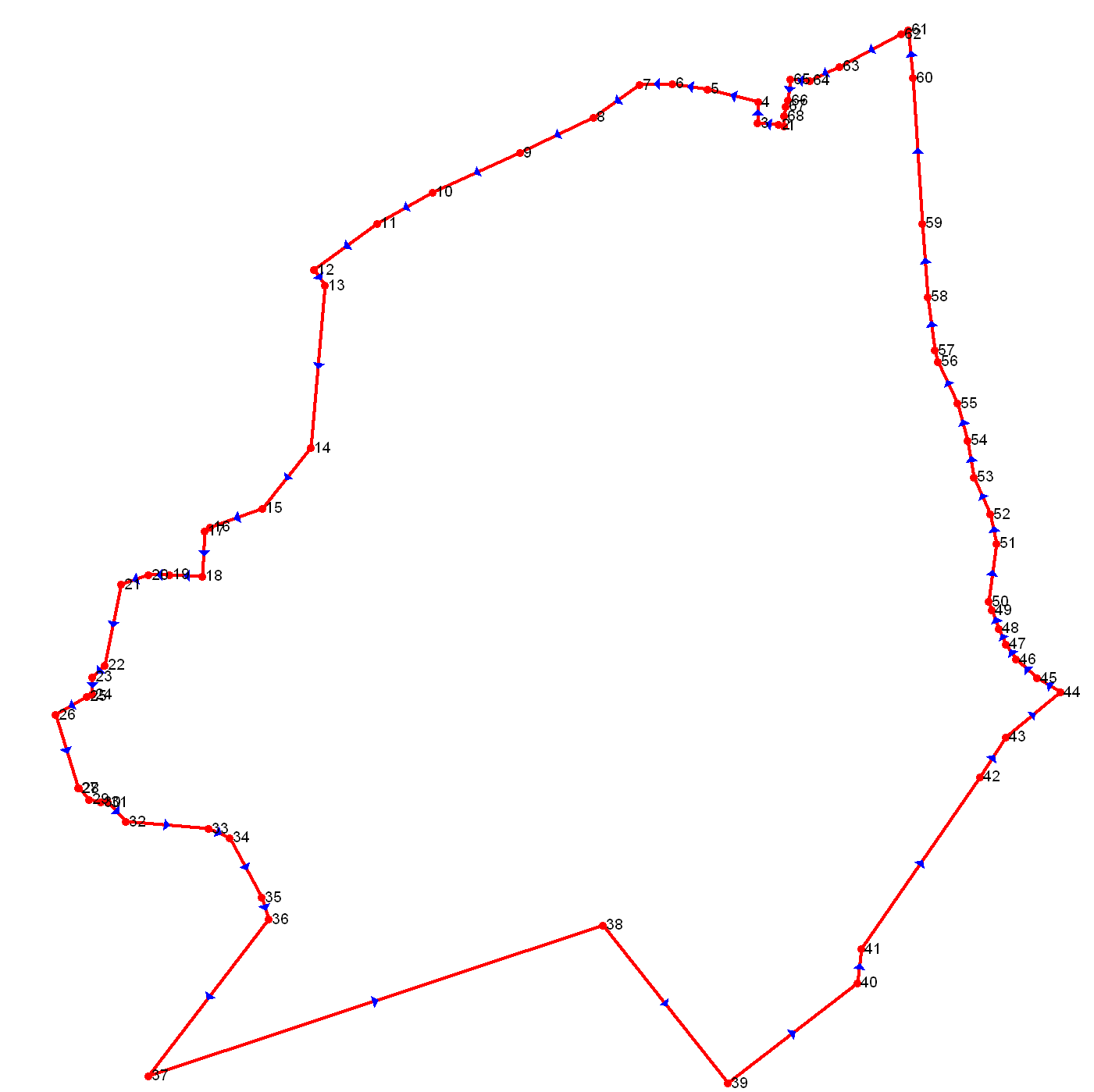 Масштаб 1:5000Масштаб 1:5000Масштаб 1:5000Масштаб 1:5000Масштаб 1:5000Масштаб 1:5000Масштаб 1:5000Масштаб 1:5000Масштаб 1:5000Масштаб 1:5000Масштаб 1:5000Масштаб 1:5000Масштаб 1:5000Масштаб 1:5000Масштаб 1:5000Масштаб 1:5000Масштаб 1:5000Масштаб 1:5000Используемые условные знаки и обозначения:Используемые условные знаки и обозначения:Используемые условные знаки и обозначения:Используемые условные знаки и обозначения:Используемые условные знаки и обозначения:Используемые условные знаки и обозначения:Используемые условные знаки и обозначения:Используемые условные знаки и обозначения:Используемые условные знаки и обозначения:Используемые условные знаки и обозначения:Используемые условные знаки и обозначения:Используемые условные знаки и обозначения:Используемые условные знаки и обозначения:Используемые условные знаки и обозначения:Используемые условные знаки и обозначения:Используемые условные знаки и обозначения:Используемые условные знаки и обозначения:Используемые условные знаки и обозначения:Характерная точка границы объекта землеустройстваХарактерная точка границы объекта землеустройстваХарактерная точка границы объекта землеустройстваХарактерная точка границы объекта землеустройстваХарактерная точка границы объекта землеустройстваХарактерная точка границы объекта землеустройстваХарактерная точка границы объекта землеустройстваХарактерная точка границы объекта землеустройстваХарактерная точка границы объекта землеустройстваХарактерная точка границы объекта землеустройстваХарактерная точка границы объекта землеустройстваХарактерная точка границы объекта землеустройстваХарактерная точка границы объекта землеустройства             1             1             1             1             1Надписи номеров  характерных точек границы объекта землеустройстваНадписи номеров  характерных точек границы объекта землеустройстваНадписи номеров  характерных точек границы объекта землеустройстваНадписи номеров  характерных точек границы объекта землеустройстваНадписи номеров  характерных точек границы объекта землеустройстваНадписи номеров  характерных точек границы объекта землеустройстваНадписи номеров  характерных точек границы объекта землеустройстваНадписи номеров  характерных точек границы объекта землеустройстваНадписи номеров  характерных точек границы объекта землеустройстваНадписи номеров  характерных точек границы объекта землеустройстваНадписи номеров  характерных точек границы объекта землеустройстваНадписи номеров  характерных точек границы объекта землеустройстваНадписи номеров  характерных точек границы объекта землеустройстваГраница объекта землеустройстваГраница объекта землеустройстваГраница объекта землеустройстваГраница объекта землеустройстваГраница объекта землеустройстваГраница объекта землеустройстваГраница объекта землеустройстваГраница объекта землеустройстваГраница объекта землеустройстваГраница объекта землеустройстваГраница объекта землеустройстваГраница объекта землеустройстваГраница объекта землеустройстваПодпись______________________________Подпись______________________________Подпись______________________________Подпись______________________________Подпись______________________________Дата "____"____________________20  г.Дата "____"____________________20  г.Дата "____"____________________20  г.Дата "____"____________________20  г.Дата "____"____________________20  г.Дата "____"____________________20  г.Дата "____"____________________20  г.Дата "____"____________________20  г.Дата "____"____________________20  г.Дата "____"____________________20  г.Дата "____"____________________20  г.Дата "____"____________________20  г.Дата "____"____________________20  г.Место для оттиска печати лица, составившего карту (план) ЗОУИТМесто для оттиска печати лица, составившего карту (план) ЗОУИТМесто для оттиска печати лица, составившего карту (план) ЗОУИТМесто для оттиска печати лица, составившего карту (план) ЗОУИТМесто для оттиска печати лица, составившего карту (план) ЗОУИТМесто для оттиска печати лица, составившего карту (план) ЗОУИТМесто для оттиска печати лица, составившего карту (план) ЗОУИТМесто для оттиска печати лица, составившего карту (план) ЗОУИТМесто для оттиска печати лица, составившего карту (план) ЗОУИТМесто для оттиска печати лица, составившего карту (план) ЗОУИТМесто для оттиска печати лица, составившего карту (план) ЗОУИТМесто для оттиска печати лица, составившего карту (план) ЗОУИТМесто для оттиска печати лица, составившего карту (план) ЗОУИТМесто для оттиска печати лица, составившего карту (план) ЗОУИТМесто для оттиска печати лица, составившего карту (план) ЗОУИТМесто для оттиска печати лица, составившего карту (план) ЗОУИТМесто для оттиска печати лица, составившего карту (план) ЗОУИТМесто для оттиска печати лица, составившего карту (план) ЗОУИТЛист № Лист № Лист № Лист № Лист № Графическое описание местоположения границ и сведений зон с особыми условиями использования территорий (ЗОУИТ)Графическое описание местоположения границ и сведений зон с особыми условиями использования территорий (ЗОУИТ)Графическое описание местоположения границ и сведений зон с особыми условиями использования территорий (ЗОУИТ)Графическое описание местоположения границ и сведений зон с особыми условиями использования территорий (ЗОУИТ)Графическое описание местоположения границ и сведений зон с особыми условиями использования территорий (ЗОУИТ)Графическое описание местоположения границ и сведений зон с особыми условиями использования территорий (ЗОУИТ)Графическое описание местоположения границ и сведений зон с особыми условиями использования территорий (ЗОУИТ)Графическое описание местоположения границ и сведений зон с особыми условиями использования территорий (ЗОУИТ)Графическое описание местоположения границ и сведений зон с особыми условиями использования территорий (ЗОУИТ)Графическое описание местоположения границ и сведений зон с особыми условиями использования территорий (ЗОУИТ)Графическое описание местоположения границ и сведений зон с особыми условиями использования территорий (ЗОУИТ)Графическое описание местоположения границ и сведений зон с особыми условиями использования территорий (ЗОУИТ)Графическое описание местоположения границ и сведений зон с особыми условиями использования территорий (ЗОУИТ)Графическое описание местоположения границ и сведений зон с особыми условиями использования территорий (ЗОУИТ)Графическое описание местоположения границ и сведений зон с особыми условиями использования территорий (ЗОУИТ)Графическое описание местоположения границ и сведений зон с особыми условиями использования территорий (ЗОУИТ)Графическое описание местоположения границ и сведений зон с особыми условиями использования территорий (ЗОУИТ)Графическое описание местоположения границ и сведений зон с особыми условиями использования территорий (ЗОУИТ)граница населённого пункта д. Малые Угороды Медведского сельского поселения Шимского района Новгородской области (изменение местоположения)граница населённого пункта д. Малые Угороды Медведского сельского поселения Шимского района Новгородской области (изменение местоположения)граница населённого пункта д. Малые Угороды Медведского сельского поселения Шимского района Новгородской области (изменение местоположения)граница населённого пункта д. Малые Угороды Медведского сельского поселения Шимского района Новгородской области (изменение местоположения)граница населённого пункта д. Малые Угороды Медведского сельского поселения Шимского района Новгородской области (изменение местоположения)граница населённого пункта д. Малые Угороды Медведского сельского поселения Шимского района Новгородской области (изменение местоположения)граница населённого пункта д. Малые Угороды Медведского сельского поселения Шимского района Новгородской области (изменение местоположения)граница населённого пункта д. Малые Угороды Медведского сельского поселения Шимского района Новгородской области (изменение местоположения)граница населённого пункта д. Малые Угороды Медведского сельского поселения Шимского района Новгородской области (изменение местоположения)граница населённого пункта д. Малые Угороды Медведского сельского поселения Шимского района Новгородской области (изменение местоположения)(наименование ЗОУИТ)(наименование ЗОУИТ)(наименование ЗОУИТ)(наименование ЗОУИТ)(наименование ЗОУИТ)(наименование ЗОУИТ)(наименование ЗОУИТ)(наименование ЗОУИТ)(наименование ЗОУИТ)(наименование ЗОУИТ)Сведения о местоположении границ ЗОУИТСведения о местоположении границ ЗОУИТСведения о местоположении границ ЗОУИТСведения о местоположении границ ЗОУИТСведения о местоположении границ ЗОУИТСведения о местоположении границ ЗОУИТСведения о местоположении границ ЗОУИТСведения о местоположении границ ЗОУИТСведения о местоположении границ ЗОУИТСведения о местоположении границ ЗОУИТСведения о местоположении границ ЗОУИТСведения о местоположении границ ЗОУИТСведения о местоположении границ ЗОУИТСведения о местоположении границ ЗОУИТСведения о местоположении границ ЗОУИТСведения о местоположении границ ЗОУИТСведения о местоположении границ ЗОУИТСведения о местоположении границ ЗОУИТ1. Система координат МСК 53 (Зона-1)1. Система координат МСК 53 (Зона-1)1. Система координат МСК 53 (Зона-1)1. Система координат МСК 53 (Зона-1)1. Система координат МСК 53 (Зона-1)1. Система координат МСК 53 (Зона-1)1. Система координат МСК 53 (Зона-1)1. Система координат МСК 53 (Зона-1)1. Система координат МСК 53 (Зона-1)1. Система координат МСК 53 (Зона-1)1. Система координат МСК 53 (Зона-1)1. Система координат МСК 53 (Зона-1)1. Система координат МСК 53 (Зона-1)1. Система координат МСК 53 (Зона-1)1. Система координат МСК 53 (Зона-1)1. Система координат МСК 53 (Зона-1)1. Система координат МСК 53 (Зона-1)1. Система координат МСК 53 (Зона-1)2. Сведения о характерных точках границ ЗОУИТ2. Сведения о характерных точках границ ЗОУИТ2. Сведения о характерных точках границ ЗОУИТ2. Сведения о характерных точках границ ЗОУИТ2. Сведения о характерных точках границ ЗОУИТ2. Сведения о характерных точках границ ЗОУИТ2. Сведения о характерных точках границ ЗОУИТ2. Сведения о характерных точках границ ЗОУИТ2. Сведения о характерных точках границ ЗОУИТ2. Сведения о характерных точках границ ЗОУИТ2. Сведения о характерных точках границ ЗОУИТ2. Сведения о характерных точках границ ЗОУИТ2. Сведения о характерных точках границ ЗОУИТ2. Сведения о характерных точках границ ЗОУИТ2. Сведения о характерных точках границ ЗОУИТ2. Сведения о характерных точках границ ЗОУИТ2. Сведения о характерных точках границ ЗОУИТ2. Сведения о характерных точках границ ЗОУИТОбозначение характерных точек границОбозначение характерных точек границКоординаты, мКоординаты, мКоординаты, мКоординаты, мКоординаты, мКоординаты, мКоординаты, мКоординаты, мМетод определения координат и средняя квадратическая погрешность положения характерной точки (Mt), мМетод определения координат и средняя квадратическая погрешность положения характерной точки (Mt), мМетод определения координат и средняя квадратическая погрешность положения характерной точки (Mt), мМетод определения координат и средняя квадратическая погрешность положения характерной точки (Mt), мМетод определения координат и средняя квадратическая погрешность положения характерной точки (Mt), мОписание закрепления точкиОписание закрепления точкиОписание закрепления точкиОбозначение характерных точек границОбозначение характерных точек границXYYYYYYYМетод определения координат и средняя квадратическая погрешность положения характерной точки (Mt), мМетод определения координат и средняя квадратическая погрешность положения характерной точки (Mt), мМетод определения координат и средняя квадратическая погрешность положения характерной точки (Mt), мМетод определения координат и средняя квадратическая погрешность положения характерной точки (Mt), мМетод определения координат и средняя квадратическая погрешность положения характерной точки (Mt), мОписание закрепления точкиОписание закрепления точкиОписание закрепления точки112333333344444555115624301300497,001300497,001300497,001300497,001300497,001300497,001300497,00Геодезический метод 0.1Геодезический метод 0.1Геодезический метод 0.1Геодезический метод 0.1Геодезический метод 0.1225624311300493,001300493,001300493,001300493,001300493,001300493,001300493,00Геодезический метод 0.1Геодезический метод 0.1Геодезический метод 0.1Геодезический метод 0.1Геодезический метод 0.1335624321300478,001300478,001300478,001300478,001300478,001300478,001300478,00Геодезический метод 0.1Геодезический метод 0.1Геодезический метод 0.1Геодезический метод 0.1Геодезический метод 0.1445624471300479,001300479,001300479,001300479,001300479,001300479,001300479,00Геодезический метод 0.1Геодезический метод 0.1Геодезический метод 0.1Геодезический метод 0.1Геодезический метод 0.1555624561300443,001300443,001300443,001300443,001300443,001300443,001300443,00Геодезический метод 0.1Геодезический метод 0.1Геодезический метод 0.1Геодезический метод 0.1Геодезический метод 0.1665624601300418,001300418,001300418,001300418,001300418,001300418,001300418,00Геодезический метод 0.1Геодезический метод 0.1Геодезический метод 0.1Геодезический метод 0.1Геодезический метод 0.1775624591300395,001300395,001300395,001300395,001300395,001300395,001300395,00Геодезический метод 0.1Геодезический метод 0.1Геодезический метод 0.1Геодезический метод 0.1Геодезический метод 0.1885624361300362,001300362,001300362,001300362,001300362,001300362,001300362,00Геодезический метод 0.1Геодезический метод 0.1Геодезический метод 0.1Геодезический метод 0.1Геодезический метод 0.1995624111300310,001300310,001300310,001300310,001300310,001300310,001300310,00Геодезический метод 0.1Геодезический метод 0.1Геодезический метод 0.1Геодезический метод 0.1Геодезический метод 0.110105623831300248,001300248,001300248,001300248,001300248,001300248,001300248,00Геодезический метод 0.1Геодезический метод 0.1Геодезический метод 0.1Геодезический метод 0.1Геодезический метод 0.111115623611300209,001300209,001300209,001300209,001300209,001300209,001300209,00Геодезический метод 0.1Геодезический метод 0.1Геодезический метод 0.1Геодезический метод 0.1Геодезический метод 0.112125623281300164,001300164,001300164,001300164,001300164,001300164,001300164,00Геодезический метод 0.1Геодезический метод 0.1Геодезический метод 0.1Геодезический метод 0.1Геодезический метод 0.113135623171300172,001300172,001300172,001300172,001300172,001300172,001300172,00Геодезический метод 0.1Геодезический метод 0.1Геодезический метод 0.1Геодезический метод 0.1Геодезический метод 0.114145622021300162,001300162,001300162,001300162,001300162,001300162,001300162,00Геодезический метод 0.1Геодезический метод 0.1Геодезический метод 0.1Геодезический метод 0.1Геодезический метод 0.11515562159,251300127,611300127,611300127,611300127,611300127,611300127,611300127,61Геодезический метод 0.1Геодезический метод 0.1Геодезический метод 0.1Геодезический метод 0.1Геодезический метод 0.11616562145,821300090,741300090,741300090,741300090,741300090,741300090,741300090,74Геодезический метод 0.1Геодезический метод 0.1Геодезический метод 0.1Геодезический метод 0.1Геодезический метод 0.117175621431300087,001300087,001300087,001300087,001300087,001300087,001300087,00Геодезический метод 0.1Геодезический метод 0.1Геодезический метод 0.1Геодезический метод 0.1Геодезический метод 0.118185621111300085,001300085,001300085,001300085,001300085,001300085,001300085,00Геодезический метод 0.1Геодезический метод 0.1Геодезический метод 0.1Геодезический метод 0.1Геодезический метод 0.119195621121300062,001300062,001300062,001300062,001300062,001300062,001300062,00Геодезический метод 0.1Геодезический метод 0.1Геодезический метод 0.1Геодезический метод 0.1Геодезический метод 0.12020562111,851300046,801300046,801300046,801300046,801300046,801300046,801300046,80Геодезический метод 0.1Геодезический метод 0.1Геодезический метод 0.1Геодезический метод 0.1Геодезический метод 0.12121562105,291300027,481300027,481300027,481300027,481300027,481300027,481300027,48Геодезический метод 0.1Геодезический метод 0.1Геодезический метод 0.1Геодезический метод 0.1Геодезический метод 0.122225620481300016,001300016,001300016,001300016,001300016,001300016,001300016,00Геодезический метод 0.1Геодезический метод 0.1Геодезический метод 0.1Геодезический метод 0.1Геодезический метод 0.12323562039,811300007,011300007,011300007,011300007,011300007,011300007,011300007,01Геодезический метод 0.1Геодезический метод 0.1Геодезический метод 0.1Геодезический метод 0.1Геодезический метод 0.12424562027,21300006,961300006,961300006,961300006,961300006,961300006,961300006,96Геодезический метод 0.1Геодезический метод 0.1Геодезический метод 0.1Геодезический метод 0.1Геодезический метод 0.125255620261300003,001300003,001300003,001300003,001300003,001300003,001300003,00Геодезический метод 0.1Геодезический метод 0.1Геодезический метод 0.1Геодезический метод 0.1Геодезический метод 0.126265620131299981,001299981,001299981,001299981,001299981,001299981,001299981,00Геодезический метод 0.1Геодезический метод 0.1Геодезический метод 0.1Геодезический метод 0.1Геодезический метод 0.127275619611299997,001299997,001299997,001299997,001299997,001299997,001299997,00Геодезический метод 0.1Геодезический метод 0.1Геодезический метод 0.1Геодезический метод 0.1Геодезический метод 0.128285619611299998,001299998,001299998,001299998,001299998,001299998,001299998,00Геодезический метод 0.1Геодезический метод 0.1Геодезический метод 0.1Геодезический метод 0.1Геодезический метод 0.129295619531300005,001300005,001300005,001300005,001300005,001300005,001300005,00Геодезический метод 0.1Геодезический метод 0.1Геодезический метод 0.1Геодезический метод 0.1Геодезический метод 0.130305619511300013,001300013,001300013,001300013,001300013,001300013,001300013,00Геодезический метод 0.1Геодезический метод 0.1Геодезический метод 0.1Геодезический метод 0.1Геодезический метод 0.131315619511300018,001300018,001300018,001300018,001300018,001300018,001300018,00Геодезический метод 0.1Геодезический метод 0.1Геодезический метод 0.1Геодезический метод 0.1Геодезический метод 0.13232561937,181300031,021300031,021300031,021300031,021300031,021300031,021300031,02Геодезический метод 0.1Геодезический метод 0.1Геодезический метод 0.1Геодезический метод 0.1Геодезический метод 0.13333561932,231300089,331300089,331300089,331300089,331300089,331300089,331300089,33Геодезический метод 0.1Геодезический метод 0.1Геодезический метод 0.1Геодезический метод 0.1Геодезический метод 0.13434561925,921300104,571300104,571300104,571300104,571300104,571300104,571300104,57Геодезический метод 0.1Геодезический метод 0.1Геодезический метод 0.1Геодезический метод 0.1Геодезический метод 0.13535561883,431300127,301300127,301300127,301300127,301300127,301300127,301300127,30Геодезический метод 0.1Геодезический метод 0.1Геодезический метод 0.1Геодезический метод 0.1Геодезический метод 0.136365618681300132,001300132,001300132,001300132,001300132,001300132,001300132,00Геодезический метод 0.1Геодезический метод 0.1Геодезический метод 0.1Геодезический метод 0.1Геодезический метод 0.13737561757,171300046,741300046,741300046,741300046,741300046,741300046,741300046,74Геодезический метод 0.1Геодезический метод 0.1Геодезический метод 0.1Геодезический метод 0.1Геодезический метод 0.13838561863,961300368,991300368,991300368,991300368,991300368,991300368,991300368,99Геодезический метод 0.1Геодезический метод 0.1Геодезический метод 0.1Геодезический метод 0.1Геодезический метод 0.139395617521300457,001300457,001300457,001300457,001300457,001300457,001300457,00Геодезический метод 0.1Геодезический метод 0.1Геодезический метод 0.1Геодезический метод 0.1Геодезический метод 0.140405618231300549,001300549,001300549,001300549,001300549,001300549,001300549,00Геодезический метод 0.1Геодезический метод 0.1Геодезический метод 0.1Геодезический метод 0.1Геодезический метод 0.141415618471300552,001300552,001300552,001300552,001300552,001300552,001300552,00Геодезический метод 0.1Геодезический метод 0.1Геодезический метод 0.1Геодезический метод 0.1Геодезический метод 0.142425619691300636,001300636,001300636,001300636,001300636,001300636,001300636,00Геодезический метод 0.1Геодезический метод 0.1Геодезический метод 0.1Геодезический метод 0.1Геодезический метод 0.143435619971300654,001300654,001300654,001300654,001300654,001300654,001300654,00Геодезический метод 0.1Геодезический метод 0.1Геодезический метод 0.1Геодезический метод 0.1Геодезический метод 0.144445620291300693,001300693,001300693,001300693,001300693,001300693,001300693,00Геодезический метод 0.1Геодезический метод 0.1Геодезический метод 0.1Геодезический метод 0.1Геодезический метод 0.145455620391300676,001300676,001300676,001300676,001300676,001300676,001300676,00Геодезический метод 0.1Геодезический метод 0.1Геодезический метод 0.1Геодезический метод 0.1Геодезический метод 0.146465620521300661,001300661,001300661,001300661,001300661,001300661,001300661,00Геодезический метод 0.1Геодезический метод 0.1Геодезический метод 0.1Геодезический метод 0.1Геодезический метод 0.147475620631300654,001300654,001300654,001300654,001300654,001300654,001300654,00Геодезический метод 0.1Геодезический метод 0.1Геодезический метод 0.1Геодезический метод 0.1Геодезический метод 0.148485620741300649,001300649,001300649,001300649,001300649,001300649,001300649,00Геодезический метод 0.1Геодезический метод 0.1Геодезический метод 0.1Геодезический метод 0.1Геодезический метод 0.149495620871300644,001300644,001300644,001300644,001300644,001300644,001300644,00Геодезический метод 0.1Геодезический метод 0.1Геодезический метод 0.1Геодезический метод 0.1Геодезический метод 0.150505620931300642,001300642,001300642,001300642,001300642,001300642,001300642,00Геодезический метод 0.1Геодезический метод 0.1Геодезический метод 0.1Геодезический метод 0.1Геодезический метод 0.15151562134,261300647,511300647,511300647,511300647,511300647,511300647,511300647,51Геодезический метод 0.1Геодезический метод 0.1Геодезический метод 0.1Геодезический метод 0.1Геодезический метод 0.15252562154,971300642,781300642,781300642,781300642,781300642,781300642,781300642,78Геодезический метод 0.1Геодезический метод 0.1Геодезический метод 0.1Геодезический метод 0.1Геодезический метод 0.15353562181,241300631,621300631,621300631,621300631,621300631,621300631,621300631,62Геодезический метод 0.1Геодезический метод 0.1Геодезический метод 0.1Геодезический метод 0.1Геодезический метод 0.15454562207,311300626,881300626,881300626,881300626,881300626,881300626,881300626,88Геодезический метод 0.1Геодезический метод 0.1Геодезический метод 0.1Геодезический метод 0.1Геодезический метод 0.15555562233,551300619,961300619,961300619,961300619,961300619,961300619,961300619,96Геодезический метод 0.1Геодезический метод 0.1Геодезический метод 0.1Геодезический метод 0.1Геодезический метод 0.156565622631300606,001300606,001300606,001300606,001300606,001300606,001300606,00Геодезический метод 0.1Геодезический метод 0.1Геодезический метод 0.1Геодезический метод 0.1Геодезический метод 0.157575622711300604,001300604,001300604,001300604,001300604,001300604,001300604,00Геодезический метод 0.1Геодезический метод 0.1Геодезический метод 0.1Геодезический метод 0.1Геодезический метод 0.158585623091300599,001300599,001300599,001300599,001300599,001300599,001300599,00Геодезический метод 0.1Геодезический метод 0.1Геодезический метод 0.1Геодезический метод 0.1Геодезический метод 0.159595623611300595,001300595,001300595,001300595,001300595,001300595,001300595,00Геодезический метод 0.1Геодезический метод 0.1Геодезический метод 0.1Геодезический метод 0.1Геодезический метод 0.160605624641300588,001300588,001300588,001300588,001300588,001300588,001300588,00Геодезический метод 0.1Геодезический метод 0.1Геодезический метод 0.1Геодезический метод 0.1Геодезический метод 0.161615624981300585,001300585,001300585,001300585,001300585,001300585,001300585,00Геодезический метод 0.1Геодезический метод 0.1Геодезический метод 0.1Геодезический метод 0.1Геодезический метод 0.162625624951300580,001300580,001300580,001300580,001300580,001300580,001300580,00Геодезический метод 0.1Геодезический метод 0.1Геодезический метод 0.1Геодезический метод 0.1Геодезический метод 0.163635624721300536,001300536,001300536,001300536,001300536,001300536,001300536,00Геодезический метод 0.1Геодезический метод 0.1Геодезический метод 0.1Геодезический метод 0.1Геодезический метод 0.164645624621300515,001300515,001300515,001300515,001300515,001300515,001300515,00Геодезический метод 0.1Геодезический метод 0.1Геодезический метод 0.1Геодезический метод 0.1Геодезический метод 0.16565562462,921300501,361300501,361300501,361300501,361300501,361300501,361300501,36Геодезический метод 0.1Геодезический метод 0.1Геодезический метод 0.1Геодезический метод 0.1Геодезический метод 0.166665624481300500,001300500,001300500,001300500,001300500,001300500,001300500,00Геодезический метод 0.1Геодезический метод 0.1Геодезический метод 0.1Геодезический метод 0.1Геодезический метод 0.167675624441300498,001300498,001300498,001300498,001300498,001300498,001300498,00Геодезический метод 0.1Геодезический метод 0.1Геодезический метод 0.1Геодезический метод 0.1Геодезический метод 0.168685624371300497,001300497,001300497,001300497,001300497,001300497,001300497,00Геодезический метод 0.1Геодезический метод 0.1Геодезический метод 0.1Геодезический метод 0.1Геодезический метод 0.1115624301300497,001300497,001300497,001300497,001300497,001300497,001300497,00Геодезический метод 0.1Геодезический метод 0.1Геодезический метод 0.1Геодезический метод 0.1Геодезический метод 0.13. Сведения о характерных точках части (частей) границы ЗОУИТ3. Сведения о характерных точках части (частей) границы ЗОУИТ3. Сведения о характерных точках части (частей) границы ЗОУИТ3. Сведения о характерных точках части (частей) границы ЗОУИТ3. Сведения о характерных точках части (частей) границы ЗОУИТ3. Сведения о характерных точках части (частей) границы ЗОУИТ3. Сведения о характерных точках части (частей) границы ЗОУИТ3. Сведения о характерных точках части (частей) границы ЗОУИТ3. Сведения о характерных точках части (частей) границы ЗОУИТ3. Сведения о характерных точках части (частей) границы ЗОУИТ3. Сведения о характерных точках части (частей) границы ЗОУИТ3. Сведения о характерных точках части (частей) границы ЗОУИТ3. Сведения о характерных точках части (частей) границы ЗОУИТ3. Сведения о характерных точках части (частей) границы ЗОУИТ3. Сведения о характерных точках части (частей) границы ЗОУИТ3. Сведения о характерных точках части (частей) границы ЗОУИТ3. Сведения о характерных точках части (частей) границы ЗОУИТ3. Сведения о характерных точках части (частей) границы ЗОУИТ------------------4. Сведения о частях границ ЗОУИТ, совпадающих с местоположением внешних границ природных объектов и (или) объектов искусственного происхождения4. Сведения о частях границ ЗОУИТ, совпадающих с местоположением внешних границ природных объектов и (или) объектов искусственного происхождения4. Сведения о частях границ ЗОУИТ, совпадающих с местоположением внешних границ природных объектов и (или) объектов искусственного происхождения4. Сведения о частях границ ЗОУИТ, совпадающих с местоположением внешних границ природных объектов и (или) объектов искусственного происхождения4. Сведения о частях границ ЗОУИТ, совпадающих с местоположением внешних границ природных объектов и (или) объектов искусственного происхождения4. Сведения о частях границ ЗОУИТ, совпадающих с местоположением внешних границ природных объектов и (или) объектов искусственного происхождения4. Сведения о частях границ ЗОУИТ, совпадающих с местоположением внешних границ природных объектов и (или) объектов искусственного происхождения4. Сведения о частях границ ЗОУИТ, совпадающих с местоположением внешних границ природных объектов и (или) объектов искусственного происхождения4. Сведения о частях границ ЗОУИТ, совпадающих с местоположением внешних границ природных объектов и (или) объектов искусственного происхождения4. Сведения о частях границ ЗОУИТ, совпадающих с местоположением внешних границ природных объектов и (или) объектов искусственного происхождения4. Сведения о частях границ ЗОУИТ, совпадающих с местоположением внешних границ природных объектов и (или) объектов искусственного происхождения4. Сведения о частях границ ЗОУИТ, совпадающих с местоположением внешних границ природных объектов и (или) объектов искусственного происхождения4. Сведения о частях границ ЗОУИТ, совпадающих с местоположением внешних границ природных объектов и (или) объектов искусственного происхождения4. Сведения о частях границ ЗОУИТ, совпадающих с местоположением внешних границ природных объектов и (или) объектов искусственного происхождения4. Сведения о частях границ ЗОУИТ, совпадающих с местоположением внешних границ природных объектов и (или) объектов искусственного происхождения4. Сведения о частях границ ЗОУИТ, совпадающих с местоположением внешних границ природных объектов и (или) объектов искусственного происхождения4. Сведения о частях границ ЗОУИТ, совпадающих с местоположением внешних границ природных объектов и (или) объектов искусственного происхождения4. Сведения о частях границ ЗОУИТ, совпадающих с местоположением внешних границ природных объектов и (или) объектов искусственного происхожденияОбозначение части границОбозначение части границОбозначение части границОбозначение части границОбозначение части границОбозначение части границОбозначение части границОбозначение части границОписание прохождения части границОписание прохождения части границОписание прохождения части границОписание прохождения части границОписание прохождения части границОписание прохождения части границОписание прохождения части границОписание прохождения части границОписание прохождения части границОписание прохождения части границот точкиот точкиот точкиот точкиот точкиот точкидо точкидо точкиОписание прохождения части границОписание прохождения части границОписание прохождения части границОписание прохождения части границОписание прохождения части границОписание прохождения части границОписание прохождения части границОписание прохождения части границОписание прохождения части границОписание прохождения части границ111111223333333333------------------Площадь земельного участка31,7254га.Лист № Лист № Графическое описание местоположения границ и сведений зон с особыми условиями использования территорий (ЗОУИТ)Графическое описание местоположения границ и сведений зон с особыми условиями использования территорий (ЗОУИТ)Графическое описание местоположения границ и сведений зон с особыми условиями использования территорий (ЗОУИТ)Графическое описание местоположения границ и сведений зон с особыми условиями использования территорий (ЗОУИТ)Графическое описание местоположения границ и сведений зон с особыми условиями использования территорий (ЗОУИТ)Графическое описание местоположения границ и сведений зон с особыми условиями использования территорий (ЗОУИТ)Графическое описание местоположения границ и сведений зон с особыми условиями использования территорий (ЗОУИТ)Графическое описание местоположения границ и сведений зон с особыми условиями использования территорий (ЗОУИТ)Графическое описание местоположения границ и сведений зон с особыми условиями использования территорий (ЗОУИТ)Графическое описание местоположения границ и сведений зон с особыми условиями использования территорий (ЗОУИТ)Графическое описание местоположения границ и сведений зон с особыми условиями использования территорий (ЗОУИТ)Графическое описание местоположения границ и сведений зон с особыми условиями использования территорий (ЗОУИТ)Графическое описание местоположения границ и сведений зон с особыми условиями использования территорий (ЗОУИТ)Графическое описание местоположения границ и сведений зон с особыми условиями использования территорий (ЗОУИТ)Графическое описание местоположения границ и сведений зон с особыми условиями использования территорий (ЗОУИТ)Графическое описание местоположения границ и сведений зон с особыми условиями использования территорий (ЗОУИТ)Графическое описание местоположения границ и сведений зон с особыми условиями использования территорий (ЗОУИТ)Графическое описание местоположения границ и сведений зон с особыми условиями использования территорий (ЗОУИТ)граница населённого пункта д. Межник Медведского сельского поселения Шимского района Новгородской области(изменение местоположения)граница населённого пункта д. Межник Медведского сельского поселения Шимского района Новгородской области(изменение местоположения)граница населённого пункта д. Межник Медведского сельского поселения Шимского района Новгородской области(изменение местоположения)граница населённого пункта д. Межник Медведского сельского поселения Шимского района Новгородской области(изменение местоположения)граница населённого пункта д. Межник Медведского сельского поселения Шимского района Новгородской области(изменение местоположения)граница населённого пункта д. Межник Медведского сельского поселения Шимского района Новгородской области(изменение местоположения)граница населённого пункта д. Межник Медведского сельского поселения Шимского района Новгородской области(изменение местоположения)граница населённого пункта д. Межник Медведского сельского поселения Шимского района Новгородской области(изменение местоположения)граница населённого пункта д. Межник Медведского сельского поселения Шимского района Новгородской области(изменение местоположения)граница населённого пункта д. Межник Медведского сельского поселения Шимского района Новгородской области(изменение местоположения)граница населённого пункта д. Межник Медведского сельского поселения Шимского района Новгородской области(изменение местоположения)граница населённого пункта д. Межник Медведского сельского поселения Шимского района Новгородской области(изменение местоположения)граница населённого пункта д. Межник Медведского сельского поселения Шимского района Новгородской области(изменение местоположения)граница населённого пункта д. Межник Медведского сельского поселения Шимского района Новгородской области(изменение местоположения)граница населённого пункта д. Межник Медведского сельского поселения Шимского района Новгородской области(изменение местоположения)граница населённого пункта д. Межник Медведского сельского поселения Шимского района Новгородской области(изменение местоположения)(наименование ЗОУИТ)(наименование ЗОУИТ)(наименование ЗОУИТ)(наименование ЗОУИТ)(наименование ЗОУИТ)(наименование ЗОУИТ)(наименование ЗОУИТ)(наименование ЗОУИТ)(наименование ЗОУИТ)(наименование ЗОУИТ)(наименование ЗОУИТ)(наименование ЗОУИТ)(наименование ЗОУИТ)(наименование ЗОУИТ)(наименование ЗОУИТ)(наименование ЗОУИТ)План границ ЗОУИТПлан границ ЗОУИТПлан границ ЗОУИТПлан границ ЗОУИТПлан границ ЗОУИТПлан границ ЗОУИТПлан границ ЗОУИТПлан границ ЗОУИТПлан границ ЗОУИТПлан границ ЗОУИТПлан границ ЗОУИТПлан границ ЗОУИТПлан границ ЗОУИТПлан границ ЗОУИТПлан границ ЗОУИТПлан границ ЗОУИТПлан границ ЗОУИТПлан границ ЗОУИТ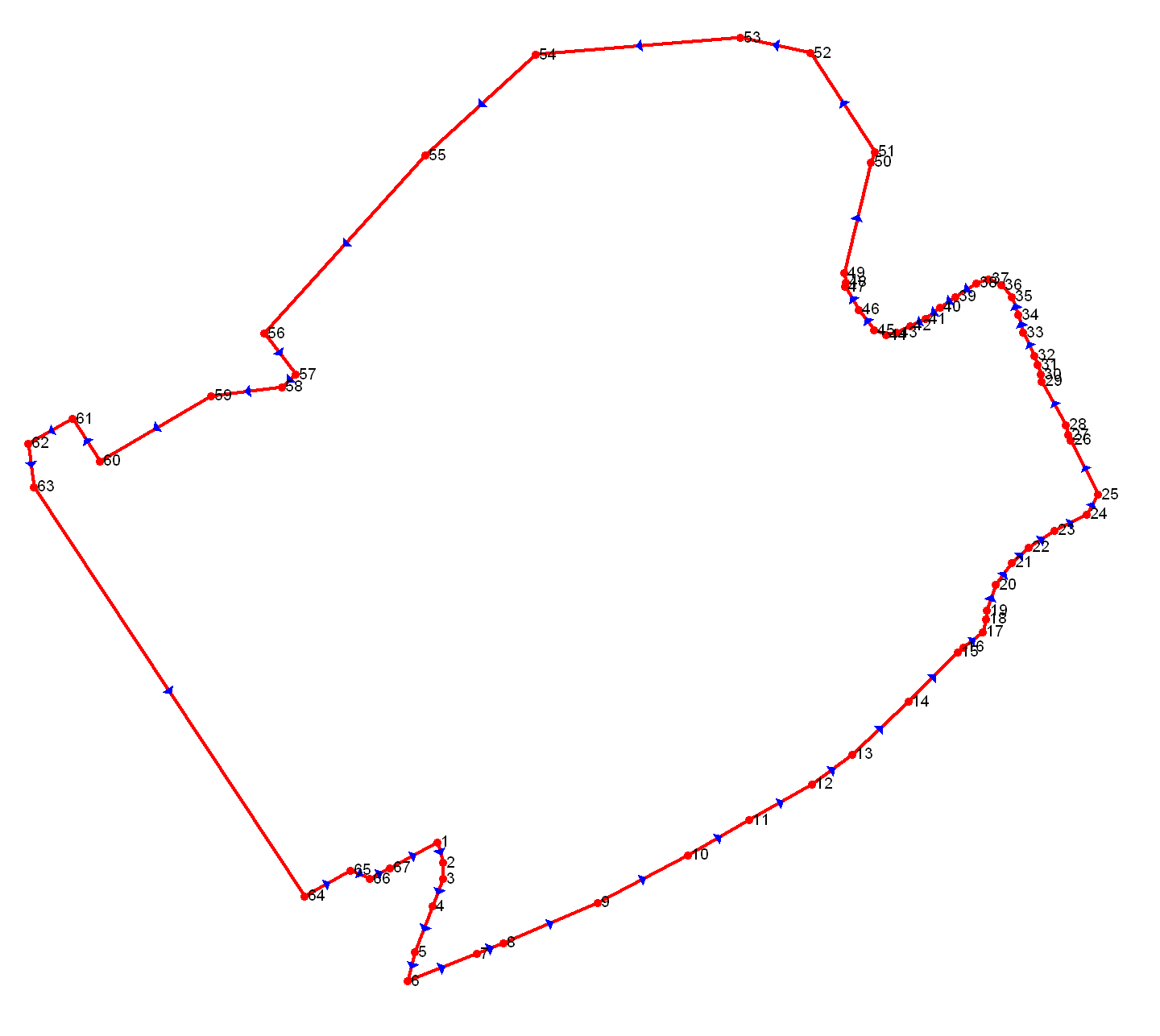 Масштаб 1:5000Масштаб 1:5000Масштаб 1:5000Масштаб 1:5000Масштаб 1:5000Масштаб 1:5000Масштаб 1:5000Масштаб 1:5000Масштаб 1:5000Масштаб 1:5000Масштаб 1:5000Масштаб 1:5000Масштаб 1:5000Масштаб 1:5000Масштаб 1:5000Масштаб 1:5000Масштаб 1:5000Масштаб 1:5000Используемые условные знаки и обозначения:Используемые условные знаки и обозначения:Используемые условные знаки и обозначения:Используемые условные знаки и обозначения:Используемые условные знаки и обозначения:Используемые условные знаки и обозначения:Используемые условные знаки и обозначения:Используемые условные знаки и обозначения:Используемые условные знаки и обозначения:Используемые условные знаки и обозначения:Используемые условные знаки и обозначения:Используемые условные знаки и обозначения:Используемые условные знаки и обозначения:Используемые условные знаки и обозначения:Используемые условные знаки и обозначения:Используемые условные знаки и обозначения:Используемые условные знаки и обозначения:Используемые условные знаки и обозначения:Характерная точка границы объекта землеустройстваХарактерная точка границы объекта землеустройстваХарактерная точка границы объекта землеустройстваХарактерная точка границы объекта землеустройстваХарактерная точка границы объекта землеустройстваХарактерная точка границы объекта землеустройстваХарактерная точка границы объекта землеустройстваХарактерная точка границы объекта землеустройстваХарактерная точка границы объекта землеустройстваХарактерная точка границы объекта землеустройстваХарактерная точка границы объекта землеустройстваХарактерная точка границы объекта землеустройстваХарактерная точка границы объекта землеустройства             1             1             1             1             1Надписи номеров  характерных точек границы объекта землеустройстваНадписи номеров  характерных точек границы объекта землеустройстваНадписи номеров  характерных точек границы объекта землеустройстваНадписи номеров  характерных точек границы объекта землеустройстваНадписи номеров  характерных точек границы объекта землеустройстваНадписи номеров  характерных точек границы объекта землеустройстваНадписи номеров  характерных точек границы объекта землеустройстваНадписи номеров  характерных точек границы объекта землеустройстваНадписи номеров  характерных точек границы объекта землеустройстваНадписи номеров  характерных точек границы объекта землеустройстваНадписи номеров  характерных точек границы объекта землеустройстваНадписи номеров  характерных точек границы объекта землеустройстваНадписи номеров  характерных точек границы объекта землеустройстваГраница объекта землеустройстваГраница объекта землеустройстваГраница объекта землеустройстваГраница объекта землеустройстваГраница объекта землеустройстваГраница объекта землеустройстваГраница объекта землеустройстваГраница объекта землеустройстваГраница объекта землеустройстваГраница объекта землеустройстваГраница объекта землеустройстваГраница объекта землеустройстваГраница объекта землеустройстваПодпись______________________________Подпись______________________________Подпись______________________________Подпись______________________________Подпись______________________________Дата "____"____________________20  г.Дата "____"____________________20  г.Дата "____"____________________20  г.Дата "____"____________________20  г.Дата "____"____________________20  г.Дата "____"____________________20  г.Дата "____"____________________20  г.Дата "____"____________________20  г.Дата "____"____________________20  г.Дата "____"____________________20  г.Дата "____"____________________20  г.Дата "____"____________________20  г.Дата "____"____________________20  г.Место для оттиска печати лица, составившего карту (план) ЗОУИТМесто для оттиска печати лица, составившего карту (план) ЗОУИТМесто для оттиска печати лица, составившего карту (план) ЗОУИТМесто для оттиска печати лица, составившего карту (план) ЗОУИТМесто для оттиска печати лица, составившего карту (план) ЗОУИТМесто для оттиска печати лица, составившего карту (план) ЗОУИТМесто для оттиска печати лица, составившего карту (план) ЗОУИТМесто для оттиска печати лица, составившего карту (план) ЗОУИТМесто для оттиска печати лица, составившего карту (план) ЗОУИТМесто для оттиска печати лица, составившего карту (план) ЗОУИТМесто для оттиска печати лица, составившего карту (план) ЗОУИТМесто для оттиска печати лица, составившего карту (план) ЗОУИТМесто для оттиска печати лица, составившего карту (план) ЗОУИТМесто для оттиска печати лица, составившего карту (план) ЗОУИТМесто для оттиска печати лица, составившего карту (план) ЗОУИТМесто для оттиска печати лица, составившего карту (план) ЗОУИТМесто для оттиска печати лица, составившего карту (план) ЗОУИТМесто для оттиска печати лица, составившего карту (план) ЗОУИТЛист № Лист № Лист № Лист № Лист № Графическое описание местоположения границ и сведений зон с особыми условиями использования территорий (ЗОУИТ)Графическое описание местоположения границ и сведений зон с особыми условиями использования территорий (ЗОУИТ)Графическое описание местоположения границ и сведений зон с особыми условиями использования территорий (ЗОУИТ)Графическое описание местоположения границ и сведений зон с особыми условиями использования территорий (ЗОУИТ)Графическое описание местоположения границ и сведений зон с особыми условиями использования территорий (ЗОУИТ)Графическое описание местоположения границ и сведений зон с особыми условиями использования территорий (ЗОУИТ)Графическое описание местоположения границ и сведений зон с особыми условиями использования территорий (ЗОУИТ)Графическое описание местоположения границ и сведений зон с особыми условиями использования территорий (ЗОУИТ)Графическое описание местоположения границ и сведений зон с особыми условиями использования территорий (ЗОУИТ)Графическое описание местоположения границ и сведений зон с особыми условиями использования территорий (ЗОУИТ)Графическое описание местоположения границ и сведений зон с особыми условиями использования территорий (ЗОУИТ)Графическое описание местоположения границ и сведений зон с особыми условиями использования территорий (ЗОУИТ)Графическое описание местоположения границ и сведений зон с особыми условиями использования территорий (ЗОУИТ)Графическое описание местоположения границ и сведений зон с особыми условиями использования территорий (ЗОУИТ)Графическое описание местоположения границ и сведений зон с особыми условиями использования территорий (ЗОУИТ)Графическое описание местоположения границ и сведений зон с особыми условиями использования территорий (ЗОУИТ)Графическое описание местоположения границ и сведений зон с особыми условиями использования территорий (ЗОУИТ)Графическое описание местоположения границ и сведений зон с особыми условиями использования территорий (ЗОУИТ)граница населённого пункта д. Межник Медведского сельского поселения Шимского района Новгородской области (изменение местоположения)граница населённого пункта д. Межник Медведского сельского поселения Шимского района Новгородской области (изменение местоположения)граница населённого пункта д. Межник Медведского сельского поселения Шимского района Новгородской области (изменение местоположения)граница населённого пункта д. Межник Медведского сельского поселения Шимского района Новгородской области (изменение местоположения)граница населённого пункта д. Межник Медведского сельского поселения Шимского района Новгородской области (изменение местоположения)граница населённого пункта д. Межник Медведского сельского поселения Шимского района Новгородской области (изменение местоположения)граница населённого пункта д. Межник Медведского сельского поселения Шимского района Новгородской области (изменение местоположения)граница населённого пункта д. Межник Медведского сельского поселения Шимского района Новгородской области (изменение местоположения)граница населённого пункта д. Межник Медведского сельского поселения Шимского района Новгородской области (изменение местоположения)граница населённого пункта д. Межник Медведского сельского поселения Шимского района Новгородской области (изменение местоположения)(наименование ЗОУИТ)(наименование ЗОУИТ)(наименование ЗОУИТ)(наименование ЗОУИТ)(наименование ЗОУИТ)(наименование ЗОУИТ)(наименование ЗОУИТ)(наименование ЗОУИТ)(наименование ЗОУИТ)(наименование ЗОУИТ)Сведения о местоположении границ ЗОУИТСведения о местоположении границ ЗОУИТСведения о местоположении границ ЗОУИТСведения о местоположении границ ЗОУИТСведения о местоположении границ ЗОУИТСведения о местоположении границ ЗОУИТСведения о местоположении границ ЗОУИТСведения о местоположении границ ЗОУИТСведения о местоположении границ ЗОУИТСведения о местоположении границ ЗОУИТСведения о местоположении границ ЗОУИТСведения о местоположении границ ЗОУИТСведения о местоположении границ ЗОУИТСведения о местоположении границ ЗОУИТСведения о местоположении границ ЗОУИТСведения о местоположении границ ЗОУИТСведения о местоположении границ ЗОУИТСведения о местоположении границ ЗОУИТ1. Система координат МСК 53 (Зона-1)1. Система координат МСК 53 (Зона-1)1. Система координат МСК 53 (Зона-1)1. Система координат МСК 53 (Зона-1)1. Система координат МСК 53 (Зона-1)1. Система координат МСК 53 (Зона-1)1. Система координат МСК 53 (Зона-1)1. Система координат МСК 53 (Зона-1)1. Система координат МСК 53 (Зона-1)1. Система координат МСК 53 (Зона-1)1. Система координат МСК 53 (Зона-1)1. Система координат МСК 53 (Зона-1)1. Система координат МСК 53 (Зона-1)1. Система координат МСК 53 (Зона-1)1. Система координат МСК 53 (Зона-1)1. Система координат МСК 53 (Зона-1)1. Система координат МСК 53 (Зона-1)1. Система координат МСК 53 (Зона-1)2. Сведения о характерных точках границ ЗОУИТ2. Сведения о характерных точках границ ЗОУИТ2. Сведения о характерных точках границ ЗОУИТ2. Сведения о характерных точках границ ЗОУИТ2. Сведения о характерных точках границ ЗОУИТ2. Сведения о характерных точках границ ЗОУИТ2. Сведения о характерных точках границ ЗОУИТ2. Сведения о характерных точках границ ЗОУИТ2. Сведения о характерных точках границ ЗОУИТ2. Сведения о характерных точках границ ЗОУИТ2. Сведения о характерных точках границ ЗОУИТ2. Сведения о характерных точках границ ЗОУИТ2. Сведения о характерных точках границ ЗОУИТ2. Сведения о характерных точках границ ЗОУИТ2. Сведения о характерных точках границ ЗОУИТ2. Сведения о характерных точках границ ЗОУИТ2. Сведения о характерных точках границ ЗОУИТ2. Сведения о характерных точках границ ЗОУИТОбозначение характерных точек границОбозначение характерных точек границКоординаты, мКоординаты, мКоординаты, мКоординаты, мКоординаты, мКоординаты, мКоординаты, мКоординаты, мМетод определения координат и средняя квадратическая погрешность положения характерной точки (Mt), мМетод определения координат и средняя квадратическая погрешность положения характерной точки (Mt), мМетод определения координат и средняя квадратическая погрешность положения характерной точки (Mt), мМетод определения координат и средняя квадратическая погрешность положения характерной точки (Mt), мМетод определения координат и средняя квадратическая погрешность положения характерной точки (Mt), мОписание закрепления точкиОписание закрепления точкиОписание закрепления точкиОбозначение характерных точек границОбозначение характерных точек границXYYYYYYYМетод определения координат и средняя квадратическая погрешность положения характерной точки (Mt), мМетод определения координат и средняя квадратическая погрешность положения характерной точки (Mt), мМетод определения координат и средняя квадратическая погрешность положения характерной точки (Mt), мМетод определения координат и средняя квадратическая погрешность положения характерной точки (Mt), мМетод определения координат и средняя квадратическая погрешность положения характерной точки (Mt), мОписание закрепления точкиОписание закрепления точкиОписание закрепления точки112333333344444555115530171313172,001313172,001313172,001313172,001313172,001313172,001313172,00Геодезический метод 0.1Геодезический метод 0.1Геодезический метод 0.1Геодезический метод 0.1Геодезический метод 0.1225529931313179,001313179,001313179,001313179,001313179,001313179,001313179,00Геодезический метод 0.1Геодезический метод 0.1Геодезический метод 0.1Геодезический метод 0.1Геодезический метод 0.1335529741313179,001313179,001313179,001313179,001313179,001313179,001313179,00Геодезический метод 0.1Геодезический метод 0.1Геодезический метод 0.1Геодезический метод 0.1Геодезический метод 0.1445529421313166,001313166,001313166,001313166,001313166,001313166,001313166,00Геодезический метод 0.1Геодезический метод 0.1Геодезический метод 0.1Геодезический метод 0.1Геодезический метод 0.1555528881313146,001313146,001313146,001313146,001313146,001313146,001313146,00Геодезический метод 0.1Геодезический метод 0.1Геодезический метод 0.1Геодезический метод 0.1Геодезический метод 0.1665528541313137,001313137,001313137,001313137,001313137,001313137,001313137,00Геодезический метод 0.1Геодезический метод 0.1Геодезический метод 0.1Геодезический метод 0.1Геодезический метод 0.1775528861313218,001313218,001313218,001313218,001313218,001313218,001313218,00Геодезический метод 0.1Геодезический метод 0.1Геодезический метод 0.1Геодезический метод 0.1Геодезический метод 0.1885528991313250,001313250,001313250,001313250,001313250,001313250,001313250,00Геодезический метод 0.1Геодезический метод 0.1Геодезический метод 0.1Геодезический метод 0.1Геодезический метод 0.1995529461313360,001313360,001313360,001313360,001313360,001313360,001313360,00Геодезический метод 0.1Геодезический метод 0.1Геодезический метод 0.1Геодезический метод 0.1Геодезический метод 0.110105530021313466,001313466,001313466,001313466,001313466,001313466,001313466,00Геодезический метод 0.1Геодезический метод 0.1Геодезический метод 0.1Геодезический метод 0.1Геодезический метод 0.111115530431313538,001313538,001313538,001313538,001313538,001313538,001313538,00Геодезический метод 0.1Геодезический метод 0.1Геодезический метод 0.1Геодезический метод 0.1Геодезический метод 0.112125530851313612,001313612,001313612,001313612,001313612,001313612,001313612,00Геодезический метод 0.1Геодезический метод 0.1Геодезический метод 0.1Геодезический метод 0.1Геодезический метод 0.113135531201313659,001313659,001313659,001313659,001313659,001313659,001313659,00Геодезический метод 0.1Геодезический метод 0.1Геодезический метод 0.1Геодезический метод 0.1Геодезический метод 0.114145531821313725,001313725,001313725,001313725,001313725,001313725,001313725,00Геодезический метод 0.1Геодезический метод 0.1Геодезический метод 0.1Геодезический метод 0.1Геодезический метод 0.115155532401313783,001313783,001313783,001313783,001313783,001313783,001313783,00Геодезический метод 0.1Геодезический метод 0.1Геодезический метод 0.1Геодезический метод 0.1Геодезический метод 0.116165532461313789,001313789,001313789,001313789,001313789,001313789,001313789,00Геодезический метод 0.1Геодезический метод 0.1Геодезический метод 0.1Геодезический метод 0.1Геодезический метод 0.117175532641313812,001313812,001313812,001313812,001313812,001313812,001313812,00Геодезический метод 0.1Геодезический метод 0.1Геодезический метод 0.1Геодезический метод 0.1Геодезический метод 0.118185532791313816,001313816,001313816,001313816,001313816,001313816,001313816,00Геодезический метод 0.1Геодезический метод 0.1Геодезический метод 0.1Геодезический метод 0.1Геодезический метод 0.119195532891313817,001313817,001313817,001313817,001313817,001313817,001313817,00Геодезический метод 0.1Геодезический метод 0.1Геодезический метод 0.1Геодезический метод 0.1Геодезический метод 0.120205533191313827,001313827,001313827,001313827,001313827,001313827,001313827,00Геодезический метод 0.1Геодезический метод 0.1Геодезический метод 0.1Геодезический метод 0.1Геодезический метод 0.121215533451313846,001313846,001313846,001313846,001313846,001313846,001313846,00Геодезический метод 0.1Геодезический метод 0.1Геодезический метод 0.1Геодезический метод 0.1Геодезический метод 0.122225533631313866,001313866,001313866,001313866,001313866,001313866,001313866,00Геодезический метод 0.1Геодезический метод 0.1Геодезический метод 0.1Геодезический метод 0.1Геодезический метод 0.123235533831313896,001313896,001313896,001313896,001313896,001313896,001313896,00Геодезический метод 0.1Геодезический метод 0.1Геодезический метод 0.1Геодезический метод 0.1Геодезический метод 0.124245534021313934,001313934,001313934,001313934,001313934,001313934,001313934,00Геодезический метод 0.1Геодезический метод 0.1Геодезический метод 0.1Геодезический метод 0.1Геодезический метод 0.125255534251313947,001313947,001313947,001313947,001313947,001313947,001313947,00Геодезический метод 0.1Геодезический метод 0.1Геодезический метод 0.1Геодезический метод 0.1Геодезический метод 0.126265534891313915,001313915,001313915,001313915,001313915,001313915,001313915,00Геодезический метод 0.1Геодезический метод 0.1Геодезический метод 0.1Геодезический метод 0.1Геодезический метод 0.127275534951313912,001313912,001313912,001313912,001313912,001313912,001313912,00Геодезический метод 0.1Геодезический метод 0.1Геодезический метод 0.1Геодезический метод 0.1Геодезический метод 0.128285535071313909,001313909,001313909,001313909,001313909,001313909,001313909,00Геодезический метод 0.1Геодезический метод 0.1Геодезический метод 0.1Геодезический метод 0.1Геодезический метод 0.129295535581313881,001313881,001313881,001313881,001313881,001313881,001313881,00Геодезический метод 0.1Геодезический метод 0.1Геодезический метод 0.1Геодезический метод 0.1Геодезический метод 0.130305535661313880,001313880,001313880,001313880,001313880,001313880,001313880,00Геодезический метод 0.1Геодезический метод 0.1Геодезический метод 0.1Геодезический метод 0.1Геодезический метод 0.131315535771313876,001313876,001313876,001313876,001313876,001313876,001313876,00Геодезический метод 0.1Геодезический метод 0.1Геодезический метод 0.1Геодезический метод 0.1Геодезический метод 0.132325535881313872,001313872,001313872,001313872,001313872,001313872,001313872,00Геодезический метод 0.1Геодезический метод 0.1Геодезический метод 0.1Геодезический метод 0.1Геодезический метод 0.133335536151313859,001313859,001313859,001313859,001313859,001313859,001313859,00Геодезический метод 0.1Геодезический метод 0.1Геодезический метод 0.1Геодезический метод 0.1Геодезический метод 0.134345536361313854,001313854,001313854,001313854,001313854,001313854,001313854,00Геодезический метод 0.1Геодезический метод 0.1Геодезический метод 0.1Геодезический метод 0.1Геодезический метод 0.135355536571313846,001313846,001313846,001313846,001313846,001313846,001313846,00Геодезический метод 0.1Геодезический метод 0.1Геодезический метод 0.1Геодезический метод 0.1Геодезический метод 0.136365536711313834,001313834,001313834,001313834,001313834,001313834,001313834,00Геодезический метод 0.1Геодезический метод 0.1Геодезический метод 0.1Геодезический метод 0.1Геодезический метод 0.137375536781313819,001313819,001313819,001313819,001313819,001313819,001313819,00Геодезический метод 0.1Геодезический метод 0.1Геодезический метод 0.1Геодезический метод 0.1Геодезический метод 0.138385536731313804,001313804,001313804,001313804,001313804,001313804,001313804,00Геодезический метод 0.1Геодезический метод 0.1Геодезический метод 0.1Геодезический метод 0.1Геодезический метод 0.139395536571313780,001313780,001313780,001313780,001313780,001313780,001313780,00Геодезический метод 0.1Геодезический метод 0.1Геодезический метод 0.1Геодезический метод 0.1Геодезический метод 0.140405536451313762,001313762,001313762,001313762,001313762,001313762,001313762,00Геодезический метод 0.1Геодезический метод 0.1Геодезический метод 0.1Геодезический метод 0.1Геодезический метод 0.141415536311313745,001313745,001313745,001313745,001313745,001313745,001313745,00Геодезический метод 0.1Геодезический метод 0.1Геодезический метод 0.1Геодезический метод 0.1Геодезический метод 0.142425536231313727,001313727,001313727,001313727,001313727,001313727,001313727,00Геодезический метод 0.1Геодезический метод 0.1Геодезический метод 0.1Геодезический метод 0.1Геодезический метод 0.143435536151313711,001313711,001313711,001313711,001313711,001313711,001313711,00Геодезический метод 0.1Геодезический метод 0.1Геодезический метод 0.1Геодезический метод 0.1Геодезический метод 0.144445536121313699,001313699,001313699,001313699,001313699,001313699,001313699,00Геодезический метод 0.1Геодезический метод 0.1Геодезический метод 0.1Геодезический метод 0.1Геодезический метод 0.145455536181313684,001313684,001313684,001313684,001313684,001313684,001313684,00Геодезический метод 0.1Геодезический метод 0.1Геодезический метод 0.1Геодезический метод 0.1Геодезический метод 0.146465536421313666,001313666,001313666,001313666,001313666,001313666,001313666,00Геодезический метод 0.1Геодезический метод 0.1Геодезический метод 0.1Геодезический метод 0.1Геодезический метод 0.147475536691313650,001313650,001313650,001313650,001313650,001313650,001313650,00Геодезический метод 0.1Геодезический метод 0.1Геодезический метод 0.1Геодезический метод 0.1Геодезический метод 0.148485536741313651,001313651,001313651,001313651,001313651,001313651,001313651,00Геодезический метод 0.1Геодезический метод 0.1Геодезический метод 0.1Геодезический метод 0.1Геодезический метод 0.149495536851313649,001313649,001313649,001313649,001313649,001313649,001313649,00Геодезический метод 0.1Геодезический метод 0.1Геодезический метод 0.1Геодезический метод 0.1Геодезический метод 0.150505538151313681,001313681,001313681,001313681,001313681,001313681,001313681,00Геодезический метод 0.1Геодезический метод 0.1Геодезический метод 0.1Геодезический метод 0.1Геодезический метод 0.151515538271313685,001313685,001313685,001313685,001313685,001313685,001313685,00Геодезический метод 0.1Геодезический метод 0.1Геодезический метод 0.1Геодезический метод 0.1Геодезический метод 0.152525539431313610,001313610,001313610,001313610,001313610,001313610,001313610,00Геодезический метод 0.1Геодезический метод 0.1Геодезический метод 0.1Геодезический метод 0.1Геодезический метод 0.153535539611313527,001313527,001313527,001313527,001313527,001313527,001313527,00Геодезический метод 0.1Геодезический метод 0.1Геодезический метод 0.1Геодезический метод 0.1Геодезический метод 0.154545539411313287,001313287,001313287,001313287,001313287,001313287,001313287,00Геодезический метод 0.1Геодезический метод 0.1Геодезический метод 0.1Геодезический метод 0.1Геодезический метод 0.155555538231313158,001313158,001313158,001313158,001313158,001313158,001313158,00Геодезический метод 0.1Геодезический метод 0.1Геодезический метод 0.1Геодезический метод 0.1Геодезический метод 0.156565536141312969,001312969,001312969,001312969,001312969,001312969,001312969,00Геодезический метод 0.1Геодезический метод 0.1Геодезический метод 0.1Геодезический метод 0.1Геодезический метод 0.157575535661313006,001313006,001313006,001313006,001313006,001313006,001313006,00Геодезический метод 0.1Геодезический метод 0.1Геодезический метод 0.1Геодезический метод 0.1Геодезический метод 0.158585535511312990,001312990,001312990,001312990,001312990,001312990,001312990,00Геодезический метод 0.1Геодезический метод 0.1Геодезический метод 0.1Геодезический метод 0.1Геодезический метод 0.159595535411312906,001312906,001312906,001312906,001312906,001312906,001312906,00Геодезический метод 0.1Геодезический метод 0.1Геодезический метод 0.1Геодезический метод 0.1Геодезический метод 0.160605534641312776,001312776,001312776,001312776,001312776,001312776,001312776,00Геодезический метод 0.1Геодезический метод 0.1Геодезический метод 0.1Геодезический метод 0.1Геодезический метод 0.161615535141312744,001312744,001312744,001312744,001312744,001312744,001312744,00Геодезический метод 0.1Геодезический метод 0.1Геодезический метод 0.1Геодезический метод 0.1Геодезический метод 0.162625534851312692,001312692,001312692,001312692,001312692,001312692,001312692,00Геодезический метод 0.1Геодезический метод 0.1Геодезический метод 0.1Геодезический метод 0.1Геодезический метод 0.163635534341312698,001312698,001312698,001312698,001312698,001312698,001312698,00Геодезический метод 0.1Геодезический метод 0.1Геодезический метод 0.1Геодезический метод 0.1Геодезический метод 0.164645529541313016,001313016,001313016,001313016,001313016,001313016,001313016,00Геодезический метод 0.1Геодезический метод 0.1Геодезический метод 0.1Геодезический метод 0.1Геодезический метод 0.165655529841313070,001313070,001313070,001313070,001313070,001313070,001313070,00Геодезический метод 0.1Геодезический метод 0.1Геодезический метод 0.1Геодезический метод 0.1Геодезический метод 0.166665529741313093,001313093,001313093,001313093,001313093,001313093,001313093,00Геодезический метод 0.1Геодезический метод 0.1Геодезический метод 0.1Геодезический метод 0.1Геодезический метод 0.167675529871313116,001313116,001313116,001313116,001313116,001313116,001313116,00Геодезический метод 0.1Геодезический метод 0.1Геодезический метод 0.1Геодезический метод 0.1Геодезический метод 0.1115530171313172,001313172,001313172,001313172,001313172,001313172,001313172,00Геодезический метод 0.1Геодезический метод 0.1Геодезический метод 0.1Геодезический метод 0.1Геодезический метод 0.13. Сведения о характерных точках части (частей) границы ЗОУИТ3. Сведения о характерных точках части (частей) границы ЗОУИТ3. Сведения о характерных точках части (частей) границы ЗОУИТ3. Сведения о характерных точках части (частей) границы ЗОУИТ3. Сведения о характерных точках части (частей) границы ЗОУИТ3. Сведения о характерных точках части (частей) границы ЗОУИТ3. Сведения о характерных точках части (частей) границы ЗОУИТ3. Сведения о характерных точках части (частей) границы ЗОУИТ3. Сведения о характерных точках части (частей) границы ЗОУИТ3. Сведения о характерных точках части (частей) границы ЗОУИТ3. Сведения о характерных точках части (частей) границы ЗОУИТ3. Сведения о характерных точках части (частей) границы ЗОУИТ3. Сведения о характерных точках части (частей) границы ЗОУИТ3. Сведения о характерных точках части (частей) границы ЗОУИТ3. Сведения о характерных точках части (частей) границы ЗОУИТ3. Сведения о характерных точках части (частей) границы ЗОУИТ3. Сведения о характерных точках части (частей) границы ЗОУИТ3. Сведения о характерных точках части (частей) границы ЗОУИТ------------------4. Сведения о частях границ ЗОУИТ, совпадающих с местоположением внешних границ природных объектов и (или) объектов искусственного происхождения4. Сведения о частях границ ЗОУИТ, совпадающих с местоположением внешних границ природных объектов и (или) объектов искусственного происхождения4. Сведения о частях границ ЗОУИТ, совпадающих с местоположением внешних границ природных объектов и (или) объектов искусственного происхождения4. Сведения о частях границ ЗОУИТ, совпадающих с местоположением внешних границ природных объектов и (или) объектов искусственного происхождения4. Сведения о частях границ ЗОУИТ, совпадающих с местоположением внешних границ природных объектов и (или) объектов искусственного происхождения4. Сведения о частях границ ЗОУИТ, совпадающих с местоположением внешних границ природных объектов и (или) объектов искусственного происхождения4. Сведения о частях границ ЗОУИТ, совпадающих с местоположением внешних границ природных объектов и (или) объектов искусственного происхождения4. Сведения о частях границ ЗОУИТ, совпадающих с местоположением внешних границ природных объектов и (или) объектов искусственного происхождения4. Сведения о частях границ ЗОУИТ, совпадающих с местоположением внешних границ природных объектов и (или) объектов искусственного происхождения4. Сведения о частях границ ЗОУИТ, совпадающих с местоположением внешних границ природных объектов и (или) объектов искусственного происхождения4. Сведения о частях границ ЗОУИТ, совпадающих с местоположением внешних границ природных объектов и (или) объектов искусственного происхождения4. Сведения о частях границ ЗОУИТ, совпадающих с местоположением внешних границ природных объектов и (или) объектов искусственного происхождения4. Сведения о частях границ ЗОУИТ, совпадающих с местоположением внешних границ природных объектов и (или) объектов искусственного происхождения4. Сведения о частях границ ЗОУИТ, совпадающих с местоположением внешних границ природных объектов и (или) объектов искусственного происхождения4. Сведения о частях границ ЗОУИТ, совпадающих с местоположением внешних границ природных объектов и (или) объектов искусственного происхождения4. Сведения о частях границ ЗОУИТ, совпадающих с местоположением внешних границ природных объектов и (или) объектов искусственного происхождения4. Сведения о частях границ ЗОУИТ, совпадающих с местоположением внешних границ природных объектов и (или) объектов искусственного происхождения4. Сведения о частях границ ЗОУИТ, совпадающих с местоположением внешних границ природных объектов и (или) объектов искусственного происхожденияОбозначение части границОбозначение части границОбозначение части границОбозначение части границОбозначение части границОбозначение части границОбозначение части границОбозначение части границОписание прохождения части границОписание прохождения части границОписание прохождения части границОписание прохождения части границОписание прохождения части границОписание прохождения части границОписание прохождения части границОписание прохождения части границОписание прохождения части границОписание прохождения части границот точкиот точкиот точкиот точкиот точкиот точкидо точкидо точкиОписание прохождения части границОписание прохождения части границОписание прохождения части границОписание прохождения части границОписание прохождения части границОписание прохождения части границОписание прохождения части границОписание прохождения части границОписание прохождения части границОписание прохождения части границ111111223333333333------------------Площадь земельного участка78,6557га.Лист № Лист № Графическое описание местоположения границ и сведений зон с особыми условиями использования территорий (ЗОУИТ)Графическое описание местоположения границ и сведений зон с особыми условиями использования территорий (ЗОУИТ)Графическое описание местоположения границ и сведений зон с особыми условиями использования территорий (ЗОУИТ)Графическое описание местоположения границ и сведений зон с особыми условиями использования территорий (ЗОУИТ)Графическое описание местоположения границ и сведений зон с особыми условиями использования территорий (ЗОУИТ)Графическое описание местоположения границ и сведений зон с особыми условиями использования территорий (ЗОУИТ)Графическое описание местоположения границ и сведений зон с особыми условиями использования территорий (ЗОУИТ)Графическое описание местоположения границ и сведений зон с особыми условиями использования территорий (ЗОУИТ)Графическое описание местоположения границ и сведений зон с особыми условиями использования территорий (ЗОУИТ)Графическое описание местоположения границ и сведений зон с особыми условиями использования территорий (ЗОУИТ)Графическое описание местоположения границ и сведений зон с особыми условиями использования территорий (ЗОУИТ)Графическое описание местоположения границ и сведений зон с особыми условиями использования территорий (ЗОУИТ)Графическое описание местоположения границ и сведений зон с особыми условиями использования территорий (ЗОУИТ)Графическое описание местоположения границ и сведений зон с особыми условиями использования территорий (ЗОУИТ)Графическое описание местоположения границ и сведений зон с особыми условиями использования территорий (ЗОУИТ)Графическое описание местоположения границ и сведений зон с особыми условиями использования территорий (ЗОУИТ)Графическое описание местоположения границ и сведений зон с особыми условиями использования территорий (ЗОУИТ)Графическое описание местоположения границ и сведений зон с особыми условиями использования территорий (ЗОУИТ)граница населённого пункта д. Менюша Медведского сельского поселения Шимского района Новгородской области(изменение местоположения)граница населённого пункта д. Менюша Медведского сельского поселения Шимского района Новгородской области(изменение местоположения)граница населённого пункта д. Менюша Медведского сельского поселения Шимского района Новгородской области(изменение местоположения)граница населённого пункта д. Менюша Медведского сельского поселения Шимского района Новгородской области(изменение местоположения)граница населённого пункта д. Менюша Медведского сельского поселения Шимского района Новгородской области(изменение местоположения)граница населённого пункта д. Менюша Медведского сельского поселения Шимского района Новгородской области(изменение местоположения)граница населённого пункта д. Менюша Медведского сельского поселения Шимского района Новгородской области(изменение местоположения)граница населённого пункта д. Менюша Медведского сельского поселения Шимского района Новгородской области(изменение местоположения)граница населённого пункта д. Менюша Медведского сельского поселения Шимского района Новгородской области(изменение местоположения)граница населённого пункта д. Менюша Медведского сельского поселения Шимского района Новгородской области(изменение местоположения)граница населённого пункта д. Менюша Медведского сельского поселения Шимского района Новгородской области(изменение местоположения)граница населённого пункта д. Менюша Медведского сельского поселения Шимского района Новгородской области(изменение местоположения)граница населённого пункта д. Менюша Медведского сельского поселения Шимского района Новгородской области(изменение местоположения)граница населённого пункта д. Менюша Медведского сельского поселения Шимского района Новгородской области(изменение местоположения)граница населённого пункта д. Менюша Медведского сельского поселения Шимского района Новгородской области(изменение местоположения)граница населённого пункта д. Менюша Медведского сельского поселения Шимского района Новгородской области(изменение местоположения)(наименование ЗОУИТ)(наименование ЗОУИТ)(наименование ЗОУИТ)(наименование ЗОУИТ)(наименование ЗОУИТ)(наименование ЗОУИТ)(наименование ЗОУИТ)(наименование ЗОУИТ)(наименование ЗОУИТ)(наименование ЗОУИТ)(наименование ЗОУИТ)(наименование ЗОУИТ)(наименование ЗОУИТ)(наименование ЗОУИТ)(наименование ЗОУИТ)(наименование ЗОУИТ)План границ ЗОУИТПлан границ ЗОУИТПлан границ ЗОУИТПлан границ ЗОУИТПлан границ ЗОУИТПлан границ ЗОУИТПлан границ ЗОУИТПлан границ ЗОУИТПлан границ ЗОУИТПлан границ ЗОУИТПлан границ ЗОУИТПлан границ ЗОУИТПлан границ ЗОУИТПлан границ ЗОУИТПлан границ ЗОУИТПлан границ ЗОУИТПлан границ ЗОУИТПлан границ ЗОУИТ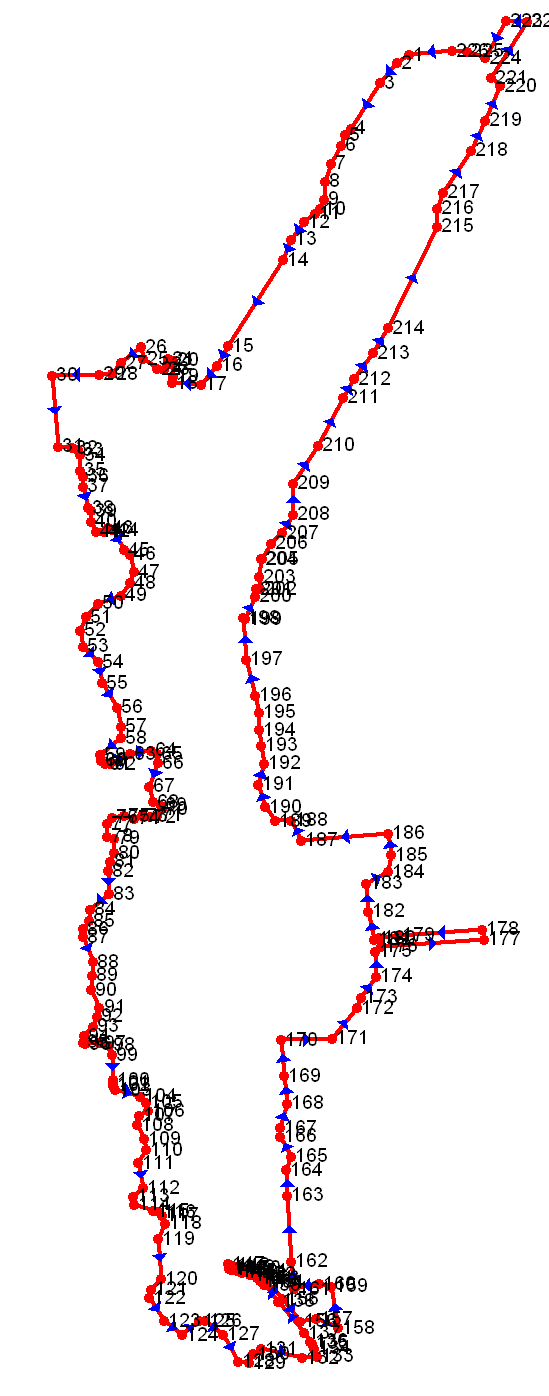 Масштаб 1:5000Масштаб 1:5000Масштаб 1:5000Масштаб 1:5000Масштаб 1:5000Масштаб 1:5000Масштаб 1:5000Масштаб 1:5000Масштаб 1:5000Масштаб 1:5000Масштаб 1:5000Масштаб 1:5000Масштаб 1:5000Масштаб 1:5000Масштаб 1:5000Масштаб 1:5000Масштаб 1:5000Масштаб 1:5000Используемые условные знаки и обозначения:Используемые условные знаки и обозначения:Используемые условные знаки и обозначения:Используемые условные знаки и обозначения:Используемые условные знаки и обозначения:Используемые условные знаки и обозначения:Используемые условные знаки и обозначения:Используемые условные знаки и обозначения:Используемые условные знаки и обозначения:Используемые условные знаки и обозначения:Используемые условные знаки и обозначения:Используемые условные знаки и обозначения:Используемые условные знаки и обозначения:Используемые условные знаки и обозначения:Используемые условные знаки и обозначения:Используемые условные знаки и обозначения:Используемые условные знаки и обозначения:Используемые условные знаки и обозначения:Характерная точка границы объекта землеустройстваХарактерная точка границы объекта землеустройстваХарактерная точка границы объекта землеустройстваХарактерная точка границы объекта землеустройстваХарактерная точка границы объекта землеустройстваХарактерная точка границы объекта землеустройстваХарактерная точка границы объекта землеустройстваХарактерная точка границы объекта землеустройстваХарактерная точка границы объекта землеустройстваХарактерная точка границы объекта землеустройстваХарактерная точка границы объекта землеустройства             1             1             1             1             1             1             1Надписи номеров  характерных точек границы объекта землеустройстваНадписи номеров  характерных точек границы объекта землеустройстваНадписи номеров  характерных точек границы объекта землеустройстваНадписи номеров  характерных точек границы объекта землеустройстваНадписи номеров  характерных точек границы объекта землеустройстваНадписи номеров  характерных точек границы объекта землеустройстваНадписи номеров  характерных точек границы объекта землеустройстваНадписи номеров  характерных точек границы объекта землеустройстваНадписи номеров  характерных точек границы объекта землеустройстваНадписи номеров  характерных точек границы объекта землеустройстваНадписи номеров  характерных точек границы объекта землеустройстваГраница объекта землеустройстваГраница объекта землеустройстваГраница объекта землеустройстваГраница объекта землеустройстваГраница объекта землеустройстваГраница объекта землеустройстваГраница объекта землеустройстваГраница объекта землеустройстваГраница объекта землеустройстваГраница объекта землеустройстваГраница объекта землеустройстваПодпись______________________________Подпись______________________________Подпись______________________________Подпись______________________________Подпись______________________________Подпись______________________________Подпись______________________________Дата "____"____________________20  г.Дата "____"____________________20  г.Дата "____"____________________20  г.Дата "____"____________________20  г.Дата "____"____________________20  г.Дата "____"____________________20  г.Дата "____"____________________20  г.Дата "____"____________________20  г.Дата "____"____________________20  г.Дата "____"____________________20  г.Дата "____"____________________20  г.Место для оттиска печати лица, составившего карту (план) ЗОУИТМесто для оттиска печати лица, составившего карту (план) ЗОУИТМесто для оттиска печати лица, составившего карту (план) ЗОУИТМесто для оттиска печати лица, составившего карту (план) ЗОУИТМесто для оттиска печати лица, составившего карту (план) ЗОУИТМесто для оттиска печати лица, составившего карту (план) ЗОУИТМесто для оттиска печати лица, составившего карту (план) ЗОУИТМесто для оттиска печати лица, составившего карту (план) ЗОУИТМесто для оттиска печати лица, составившего карту (план) ЗОУИТМесто для оттиска печати лица, составившего карту (план) ЗОУИТМесто для оттиска печати лица, составившего карту (план) ЗОУИТМесто для оттиска печати лица, составившего карту (план) ЗОУИТМесто для оттиска печати лица, составившего карту (план) ЗОУИТМесто для оттиска печати лица, составившего карту (план) ЗОУИТМесто для оттиска печати лица, составившего карту (план) ЗОУИТМесто для оттиска печати лица, составившего карту (план) ЗОУИТМесто для оттиска печати лица, составившего карту (план) ЗОУИТМесто для оттиска печати лица, составившего карту (план) ЗОУИТЛист № Лист № Лист № Лист № Лист № Графическое описание местоположения границ и сведений зон с особыми условиями использования территорий (ЗОУИТ)Графическое описание местоположения границ и сведений зон с особыми условиями использования территорий (ЗОУИТ)Графическое описание местоположения границ и сведений зон с особыми условиями использования территорий (ЗОУИТ)Графическое описание местоположения границ и сведений зон с особыми условиями использования территорий (ЗОУИТ)Графическое описание местоположения границ и сведений зон с особыми условиями использования территорий (ЗОУИТ)Графическое описание местоположения границ и сведений зон с особыми условиями использования территорий (ЗОУИТ)Графическое описание местоположения границ и сведений зон с особыми условиями использования территорий (ЗОУИТ)Графическое описание местоположения границ и сведений зон с особыми условиями использования территорий (ЗОУИТ)Графическое описание местоположения границ и сведений зон с особыми условиями использования территорий (ЗОУИТ)Графическое описание местоположения границ и сведений зон с особыми условиями использования территорий (ЗОУИТ)Графическое описание местоположения границ и сведений зон с особыми условиями использования территорий (ЗОУИТ)Графическое описание местоположения границ и сведений зон с особыми условиями использования территорий (ЗОУИТ)Графическое описание местоположения границ и сведений зон с особыми условиями использования территорий (ЗОУИТ)Графическое описание местоположения границ и сведений зон с особыми условиями использования территорий (ЗОУИТ)Графическое описание местоположения границ и сведений зон с особыми условиями использования территорий (ЗОУИТ)Графическое описание местоположения границ и сведений зон с особыми условиями использования территорий (ЗОУИТ)Графическое описание местоположения границ и сведений зон с особыми условиями использования территорий (ЗОУИТ)Графическое описание местоположения границ и сведений зон с особыми условиями использования территорий (ЗОУИТ)граница населённого пункта д. Менюша Медведского сельского поселения Шимского района Новгородской области (изменение местоположения)граница населённого пункта д. Менюша Медведского сельского поселения Шимского района Новгородской области (изменение местоположения)граница населённого пункта д. Менюша Медведского сельского поселения Шимского района Новгородской области (изменение местоположения)граница населённого пункта д. Менюша Медведского сельского поселения Шимского района Новгородской области (изменение местоположения)граница населённого пункта д. Менюша Медведского сельского поселения Шимского района Новгородской области (изменение местоположения)граница населённого пункта д. Менюша Медведского сельского поселения Шимского района Новгородской области (изменение местоположения)граница населённого пункта д. Менюша Медведского сельского поселения Шимского района Новгородской области (изменение местоположения)граница населённого пункта д. Менюша Медведского сельского поселения Шимского района Новгородской области (изменение местоположения)граница населённого пункта д. Менюша Медведского сельского поселения Шимского района Новгородской области (изменение местоположения)граница населённого пункта д. Менюша Медведского сельского поселения Шимского района Новгородской области (изменение местоположения)граница населённого пункта д. Менюша Медведского сельского поселения Шимского района Новгородской области (изменение местоположения)(наименование ЗОУИТ)(наименование ЗОУИТ)(наименование ЗОУИТ)(наименование ЗОУИТ)(наименование ЗОУИТ)(наименование ЗОУИТ)(наименование ЗОУИТ)(наименование ЗОУИТ)(наименование ЗОУИТ)(наименование ЗОУИТ)(наименование ЗОУИТ)Сведения о местоположении границ ЗОУИТСведения о местоположении границ ЗОУИТСведения о местоположении границ ЗОУИТСведения о местоположении границ ЗОУИТСведения о местоположении границ ЗОУИТСведения о местоположении границ ЗОУИТСведения о местоположении границ ЗОУИТСведения о местоположении границ ЗОУИТСведения о местоположении границ ЗОУИТСведения о местоположении границ ЗОУИТСведения о местоположении границ ЗОУИТСведения о местоположении границ ЗОУИТСведения о местоположении границ ЗОУИТСведения о местоположении границ ЗОУИТСведения о местоположении границ ЗОУИТСведения о местоположении границ ЗОУИТСведения о местоположении границ ЗОУИТСведения о местоположении границ ЗОУИТ1. Система координат МСК 53 (Зона-1)1. Система координат МСК 53 (Зона-1)1. Система координат МСК 53 (Зона-1)1. Система координат МСК 53 (Зона-1)1. Система координат МСК 53 (Зона-1)1. Система координат МСК 53 (Зона-1)1. Система координат МСК 53 (Зона-1)1. Система координат МСК 53 (Зона-1)1. Система координат МСК 53 (Зона-1)1. Система координат МСК 53 (Зона-1)1. Система координат МСК 53 (Зона-1)1. Система координат МСК 53 (Зона-1)1. Система координат МСК 53 (Зона-1)1. Система координат МСК 53 (Зона-1)1. Система координат МСК 53 (Зона-1)1. Система координат МСК 53 (Зона-1)1. Система координат МСК 53 (Зона-1)1. Система координат МСК 53 (Зона-1)2. Сведения о характерных точках границ ЗОУИТ2. Сведения о характерных точках границ ЗОУИТ2. Сведения о характерных точках границ ЗОУИТ2. Сведения о характерных точках границ ЗОУИТ2. Сведения о характерных точках границ ЗОУИТ2. Сведения о характерных точках границ ЗОУИТ2. Сведения о характерных точках границ ЗОУИТ2. Сведения о характерных точках границ ЗОУИТ2. Сведения о характерных точках границ ЗОУИТ2. Сведения о характерных точках границ ЗОУИТ2. Сведения о характерных точках границ ЗОУИТ2. Сведения о характерных точках границ ЗОУИТ2. Сведения о характерных точках границ ЗОУИТ2. Сведения о характерных точках границ ЗОУИТ2. Сведения о характерных точках границ ЗОУИТ2. Сведения о характерных точках границ ЗОУИТ2. Сведения о характерных точках границ ЗОУИТ2. Сведения о характерных точках границ ЗОУИТОбозначение характерных точек границОбозначение характерных точек границКоординаты, мКоординаты, мКоординаты, мКоординаты, мКоординаты, мКоординаты, мКоординаты, мКоординаты, мМетод определения координат и средняя квадратическая погрешность положения характерной точки (Mt), мМетод определения координат и средняя квадратическая погрешность положения характерной точки (Mt), мМетод определения координат и средняя квадратическая погрешность положения характерной точки (Mt), мМетод определения координат и средняя квадратическая погрешность положения характерной точки (Mt), мМетод определения координат и средняя квадратическая погрешность положения характерной точки (Mt), мОписание закрепления точкиОписание закрепления точкиОписание закрепления точкиОбозначение характерных точек границОбозначение характерных точек границXXXXYYYYМетод определения координат и средняя квадратическая погрешность положения характерной точки (Mt), мМетод определения координат и средняя квадратическая погрешность положения характерной точки (Mt), мМетод определения координат и средняя квадратическая погрешность положения характерной точки (Mt), мМетод определения координат и средняя квадратическая погрешность положения характерной точки (Mt), мМетод определения координат и средняя квадратическая погрешность положения характерной точки (Mt), мОписание закрепления точкиОписание закрепления точкиОписание закрепления точки112222333344444555115488935488935488935488931313124,001313124,001313124,001313124,00Геодезический метод 0.1Геодезический метод 0.1Геодезический метод 0.1Геодезический метод 0.1Геодезический метод 0.1225488145488145488145488141312899,001312899,001312899,001312899,00Геодезический метод 0.1Геодезический метод 0.1Геодезический метод 0.1Геодезический метод 0.1Геодезический метод 0.1335488255488255488255488251312894,001312894,001312894,001312894,00Геодезический метод 0.1Геодезический метод 0.1Геодезический метод 0.1Геодезический метод 0.1Геодезический метод 0.1445488345488345488345488341312885,001312885,001312885,001312885,00Геодезический метод 0.1Геодезический метод 0.1Геодезический метод 0.1Геодезический метод 0.1Геодезический метод 0.1555488475488475488475488471312764,001312764,001312764,001312764,00Геодезический метод 0.1Геодезический метод 0.1Геодезический метод 0.1Геодезический метод 0.1Геодезический метод 0.1665488125488125488125488121312634,001312634,001312634,001312634,00Геодезический метод 0.1Геодезический метод 0.1Геодезический метод 0.1Геодезический метод 0.1Геодезический метод 0.1775489125489125489125489121312622,001312622,001312622,001312622,00Геодезический метод 0.1Геодезический метод 0.1Геодезический метод 0.1Геодезический метод 0.1Геодезический метод 0.1885490115490115490115490111312639,001312639,001312639,001312639,00Геодезический метод 0.1Геодезический метод 0.1Геодезический метод 0.1Геодезический метод 0.1Геодезический метод 0.1995490805490805490805490801312629,001312629,001312629,001312629,00Геодезический метод 0.1Геодезический метод 0.1Геодезический метод 0.1Геодезический метод 0.1Геодезический метод 0.110105492055492055492055492051312573,001312573,001312573,001312573,00Геодезический метод 0.1Геодезический метод 0.1Геодезический метод 0.1Геодезический метод 0.1Геодезический метод 0.111115493535493535493535493531312549,001312549,001312549,001312549,00Геодезический метод 0.1Геодезический метод 0.1Геодезический метод 0.1Геодезический метод 0.1Геодезический метод 0.112125493955493955493955493951312552,001312552,001312552,001312552,00Геодезический метод 0.1Геодезический метод 0.1Геодезический метод 0.1Геодезический метод 0.1Геодезический метод 0.113135495065495065495065495061312610,001312610,001312610,001312610,00Геодезический метод 0.1Геодезический метод 0.1Геодезический метод 0.1Геодезический метод 0.1Геодезический метод 0.114145495345495345495345495341312607,001312607,001312607,001312607,00Геодезический метод 0.1Геодезический метод 0.1Геодезический метод 0.1Геодезический метод 0.1Геодезический метод 0.115155495685495685495685495681312603,001312603,001312603,001312603,00Геодезический метод 0.1Геодезический метод 0.1Геодезический метод 0.1Геодезический метод 0.1Геодезический метод 0.116165495885495885495885495881312595,001312595,001312595,001312595,00Геодезический метод 0.1Геодезический метод 0.1Геодезический метод 0.1Геодезический метод 0.1Геодезический метод 0.117175496225496225496225496221312566,001312566,001312566,001312566,00Геодезический метод 0.1Геодезический метод 0.1Геодезический метод 0.1Геодезический метод 0.1Геодезический метод 0.118185496335496335496335496331312552,001312552,001312552,001312552,00Геодезический метод 0.1Геодезический метод 0.1Геодезический метод 0.1Геодезический метод 0.1Геодезический метод 0.119195496925496925496925496921312645,001312645,001312645,001312645,00Геодезический метод 0.1Геодезический метод 0.1Геодезический метод 0.1Геодезический метод 0.1Геодезический метод 0.120205497065497065497065497061312665,001312665,001312665,001312665,00Геодезический метод 0.1Геодезический метод 0.1Геодезический метод 0.1Геодезический метод 0.1Геодезический метод 0.121215497505497505497505497501312695,001312695,001312695,001312695,00Геодезический метод 0.1Геодезический метод 0.1Геодезический метод 0.1Геодезический метод 0.1Геодезический метод 0.122225498305498305498305498301312723,001312723,001312723,001312723,00Геодезический метод 0.1Геодезический метод 0.1Геодезический метод 0.1Геодезический метод 0.1Геодезический метод 0.123235498655498655498655498651312695,001312695,001312695,001312695,00Геодезический метод 0.1Геодезический метод 0.1Геодезический метод 0.1Геодезический метод 0.1Геодезический метод 0.124245499565499565499565499561312623,001312623,001312623,001312623,00Геодезический метод 0.1Геодезический метод 0.1Геодезический метод 0.1Геодезический метод 0.1Геодезический метод 0.125255499985499985499985499981312593,001312593,001312593,001312593,00Геодезический метод 0.1Геодезический метод 0.1Геодезический метод 0.1Геодезический метод 0.1Геодезический метод 0.126265500055500055500055500051312565,001312565,001312565,001312565,00Геодезический метод 0.1Геодезический метод 0.1Геодезический метод 0.1Геодезический метод 0.1Геодезический метод 0.127275500125500125500125500121312537,001312537,001312537,001312537,00Геодезический метод 0.1Геодезический метод 0.1Геодезический метод 0.1Геодезический метод 0.1Геодезический метод 0.128285500135500135500135500131312514,001312514,001312514,001312514,00Геодезический метод 0.1Геодезический метод 0.1Геодезический метод 0.1Геодезический метод 0.1Геодезический метод 0.129295500155500155500155500151312487,001312487,001312487,001312487,00Геодезический метод 0.1Геодезический метод 0.1Геодезический метод 0.1Геодезический метод 0.1Геодезический метод 0.130305500215500215500215500211312450,001312450,001312450,001312450,00Геодезический метод 0.1Геодезический метод 0.1Геодезический метод 0.1Геодезический метод 0.1Геодезический метод 0.131315500255500255500255500251312433,001312433,001312433,001312433,00Геодезический метод 0.1Геодезический метод 0.1Геодезический метод 0.1Геодезический метод 0.1Геодезический метод 0.132325500315500315500315500311312426,001312426,001312426,001312426,00Геодезический метод 0.1Геодезический метод 0.1Геодезический метод 0.1Геодезический метод 0.1Геодезический метод 0.133335501025501025501025501021312362,001312362,001312362,001312362,00Геодезический метод 0.1Геодезический метод 0.1Геодезический метод 0.1Геодезический метод 0.1Геодезический метод 0.134345501565501565501565501561312315,001312315,001312315,001312315,00Геодезический метод 0.1Геодезический метод 0.1Геодезический метод 0.1Геодезический метод 0.1Геодезический метод 0.135355502405502405502405502401312236,001312236,001312236,001312236,00Геодезический метод 0.1Геодезический метод 0.1Геодезический метод 0.1Геодезический метод 0.1Геодезический метод 0.136365502695502695502695502691312210,001312210,001312210,001312210,00Геодезический метод 0.1Геодезический метод 0.1Геодезический метод 0.1Геодезический метод 0.1Геодезический метод 0.137375502815502815502815502811312199,001312199,001312199,001312199,00Геодезический метод 0.1Геодезический метод 0.1Геодезический метод 0.1Геодезический метод 0.1Геодезический метод 0.138385503145503145503145503141312176,001312176,001312176,001312176,00Геодезический метод 0.1Геодезический метод 0.1Геодезический метод 0.1Геодезический метод 0.1Геодезический метод 0.139395503305503305503305503301312165,001312165,001312165,001312165,00Геодезический метод 0.1Геодезический метод 0.1Геодезический метод 0.1Геодезический метод 0.1Геодезический метод 0.140405503335503335503335503331312163,001312163,001312163,001312163,00Геодезический метод 0.1Геодезический метод 0.1Геодезический метод 0.1Геодезический метод 0.1Геодезический метод 0.141415503395503395503395503391312160,001312160,001312160,001312160,00Геодезический метод 0.1Геодезический метод 0.1Геодезический метод 0.1Геодезический метод 0.1Геодезический метод 0.142425503635503635503635503631312144,001312144,001312144,001312144,00Геодезический метод 0.1Геодезический метод 0.1Геодезический метод 0.1Геодезический метод 0.1Геодезический метод 0.143435503715503715503715503711312139,001312139,001312139,001312139,00Геодезический метод 0.1Геодезический метод 0.1Геодезический метод 0.1Геодезический метод 0.1Геодезический метод 0.144445503925503925503925503921312126,001312126,001312126,001312126,00Геодезический метод 0.1Геодезический метод 0.1Геодезический метод 0.1Геодезический метод 0.1Геодезический метод 0.145455504005504005504005504001312120,001312120,001312120,001312120,00Геодезический метод 0.1Геодезический метод 0.1Геодезический метод 0.1Геодезический метод 0.1Геодезический метод 0.146465504025504025504025504021312119,001312119,001312119,001312119,00Геодезический метод 0.1Геодезический метод 0.1Геодезический метод 0.1Геодезический метод 0.1Геодезический метод 0.147475504225504225504225504221312104,001312104,001312104,001312104,00Геодезический метод 0.1Геодезический метод 0.1Геодезический метод 0.1Геодезический метод 0.1Геодезический метод 0.148485504305504305504305504301312098,001312098,001312098,001312098,00Геодезический метод 0.1Геодезический метод 0.1Геодезический метод 0.1Геодезический метод 0.1Геодезический метод 0.149495504505504505504505504501312083,001312083,001312083,001312083,00Геодезический метод 0.1Геодезический метод 0.1Геодезический метод 0.1Геодезический метод 0.1Геодезический метод 0.150505504585504585504585504581312078,001312078,001312078,001312078,00Геодезический метод 0.1Геодезический метод 0.1Геодезический метод 0.1Геодезический метод 0.1Геодезический метод 0.151515504835504835504835504831312063,001312063,001312063,001312063,00Геодезический метод 0.1Геодезический метод 0.1Геодезический метод 0.1Геодезический метод 0.1Геодезический метод 0.152525505055505055505055505051312050,001312050,001312050,001312050,00Геодезический метод 0.1Геодезический метод 0.1Геодезический метод 0.1Геодезический метод 0.1Геодезический метод 0.153535505105505105505105505101312046,001312046,001312046,001312046,00Геодезический метод 0.1Геодезический метод 0.1Геодезический метод 0.1Геодезический метод 0.1Геодезический метод 0.154545505145505145505145505141312043,001312043,001312043,001312043,00Геодезический метод 0.1Геодезический метод 0.1Геодезический метод 0.1Геодезический метод 0.1Геодезический метод 0.155555505225505225505225505221312035,001312035,001312035,001312035,00Геодезический метод 0.1Геодезический метод 0.1Геодезический метод 0.1Геодезический метод 0.1Геодезический метод 0.156565505315505315505315505311312027,001312027,001312027,001312027,00Геодезический метод 0.1Геодезический метод 0.1Геодезический метод 0.1Геодезический метод 0.1Геодезический метод 0.157575505655505655505655505651312022,001312022,001312022,001312022,00Геодезический метод 0.1Геодезический метод 0.1Геодезический метод 0.1Геодезический метод 0.1Геодезический метод 0.158585505735505735505735505731312017,001312017,001312017,001312017,00Геодезический метод 0.1Геодезический метод 0.1Геодезический метод 0.1Геодезический метод 0.1Геодезический метод 0.159595509965509965509965509961311711,001311711,001311711,001311711,00Геодезический метод 0.1Геодезический метод 0.1Геодезический метод 0.1Геодезический метод 0.1Геодезический метод 0.160605511665511665511665511661311606,001311606,001311606,001311606,00Геодезический метод 0.1Геодезический метод 0.1Геодезический метод 0.1Геодезический метод 0.1Геодезический метод 0.161615511735511735511735511731311601,001311601,001311601,001311601,00Геодезический метод 0.1Геодезический метод 0.1Геодезический метод 0.1Геодезический метод 0.1Геодезический метод 0.162625512225512225512225512221311483,001311483,001311483,001311483,00Геодезический метод 0.1Геодезический метод 0.1Геодезический метод 0.1Геодезический метод 0.1Геодезический метод 0.163635512085512085512085512081311427,001311427,001311427,001311427,00Геодезический метод 0.1Геодезический метод 0.1Геодезический метод 0.1Геодезический метод 0.1Геодезический метод 0.164645514145514145514145514141311282,001311282,001311282,001311282,00Геодезический метод 0.1Геодезический метод 0.1Геодезический метод 0.1Геодезический метод 0.1Геодезический метод 0.165655515495515495515495515491311608,001311608,001311608,001311608,00Геодезический метод 0.1Геодезический метод 0.1Геодезический метод 0.1Геодезический метод 0.1Геодезический метод 0.166665515645515645515645515641311658,001311658,001311658,001311658,00Геодезический метод 0.1Геодезический метод 0.1Геодезический метод 0.1Геодезический метод 0.1Геодезический метод 0.167675516145516145516145516141311593,001311593,001311593,001311593,00Геодезический метод 0.1Геодезический метод 0.1Геодезический метод 0.1Геодезический метод 0.1Геодезический метод 0.168685516465516465516465516461311429,001311429,001311429,001311429,00Геодезический метод 0.1Геодезический метод 0.1Геодезический метод 0.1Геодезический метод 0.1Геодезический метод 0.169695516605516605516605516601311273,001311273,001311273,001311273,00Геодезический метод 0.1Геодезический метод 0.1Геодезический метод 0.1Геодезический метод 0.1Геодезический метод 0.170705516395516395516395516391311113,001311113,001311113,001311113,00Геодезический метод 0.1Геодезический метод 0.1Геодезический метод 0.1Геодезический метод 0.1Геодезический метод 0.171715516375516375516375516371311096,001311096,001311096,001311096,00Геодезический метод 0.1Геодезический метод 0.1Геодезический метод 0.1Геодезический метод 0.1Геодезический метод 0.172725515995515995515995515991310803,001310803,001310803,001310803,00Геодезический метод 0.1Геодезический метод 0.1Геодезический метод 0.1Геодезический метод 0.1Геодезический метод 0.173735515875515875515875515871310714,001310714,001310714,001310714,00Геодезический метод 0.1Геодезический метод 0.1Геодезический метод 0.1Геодезический метод 0.1Геодезический метод 0.174745515445515445515445515441310574,001310574,001310574,001310574,00Геодезический метод 0.1Геодезический метод 0.1Геодезический метод 0.1Геодезический метод 0.1Геодезический метод 0.175755514425514425514425514421310364,001310364,001310364,001310364,00Геодезический метод 0.1Геодезический метод 0.1Геодезический метод 0.1Геодезический метод 0.1Геодезический метод 0.176765514315514315514315514311310367,001310367,001310367,001310367,00Геодезический метод 0.1Геодезический метод 0.1Геодезический метод 0.1Геодезический метод 0.1Геодезический метод 0.177775513955513955513955513951310381,001310381,001310381,001310381,00Геодезический метод 0.1Геодезический метод 0.1Геодезический метод 0.1Геодезический метод 0.1Геодезический метод 0.178785513315513315513315513311310386,001310386,001310386,001310386,00Геодезический метод 0.1Геодезический метод 0.1Геодезический метод 0.1Геодезический метод 0.1Геодезический метод 0.179795512945512945512945512941310390,001310390,001310390,001310390,00Геодезический метод 0.1Геодезический метод 0.1Геодезический метод 0.1Геодезический метод 0.1Геодезический метод 0.180805512215512215512215512211310394,001310394,001310394,001310394,00Геодезический метод 0.1Геодезический метод 0.1Геодезический метод 0.1Геодезический метод 0.1Геодезический метод 0.181815511795511795511795511791310400,001310400,001310400,001310400,00Геодезический метод 0.1Геодезический метод 0.1Геодезический метод 0.1Геодезический метод 0.1Геодезический метод 0.182825511565511565511565511561310409,001310409,001310409,001310409,00Геодезический метод 0.1Геодезический метод 0.1Геодезический метод 0.1Геодезический метод 0.1Геодезический метод 0.183835511345511345511345511341310422,001310422,001310422,001310422,00Геодезический метод 0.1Геодезический метод 0.1Геодезический метод 0.1Геодезический метод 0.1Геодезический метод 0.184845511305511305511305511301310425,001310425,001310425,001310425,00Геодезический метод 0.1Геодезический метод 0.1Геодезический метод 0.1Геодезический метод 0.1Геодезический метод 0.185855511185511185511185511181310451,001310451,001310451,001310451,00Геодезический метод 0.1Геодезический метод 0.1Геодезический метод 0.1Геодезический метод 0.1Геодезический метод 0.186865511055511055511055511051310475,001310475,001310475,001310475,00Геодезический метод 0.1Геодезический метод 0.1Геодезический метод 0.1Геодезический метод 0.1Геодезический метод 0.187875510985510985510985510981310493,001310493,001310493,001310493,00Геодезический метод 0.1Геодезический метод 0.1Геодезический метод 0.1Геодезический метод 0.1Геодезический метод 0.188885510975510975510975510971310505,001310505,001310505,001310505,00Геодезический метод 0.1Геодезический метод 0.1Геодезический метод 0.1Геодезический метод 0.1Геодезический метод 0.189895511015511015511015511011310514,001310514,001310514,001310514,00Геодезический метод 0.1Геодезический метод 0.1Геодезический метод 0.1Геодезический метод 0.1Геодезический метод 0.190905511065511065511065511061310517,001310517,001310517,001310517,00Геодезический метод 0.1Геодезический метод 0.1Геодезический метод 0.1Геодезический метод 0.1Геодезический метод 0.11001005511125511125511125511121310517,001310517,001310517,001310517,00Геодезический метод 0.1Геодезический метод 0.1Геодезический метод 0.1Геодезический метод 0.1Геодезический метод 0.11011015511265511265511265511261310516,001310516,001310516,001310516,00Геодезический метод 0.1Геодезический метод 0.1Геодезический метод 0.1Геодезический метод 0.1Геодезический метод 0.11021025511325511325511325511321310519,001310519,001310519,001310519,00Геодезический метод 0.1Геодезический метод 0.1Геодезический метод 0.1Геодезический метод 0.1Геодезический метод 0.11031035511355511355511355511351310527,001310527,001310527,001310527,00Геодезический метод 0.1Геодезический метод 0.1Геодезический метод 0.1Геодезический метод 0.1Геодезический метод 0.11041045511355511355511355511351310537,001310537,001310537,001310537,00Геодезический метод 0.1Геодезический метод 0.1Геодезический метод 0.1Геодезический метод 0.1Геодезический метод 0.11051055511305511305511305511301310588,001310588,001310588,001310588,00Геодезический метод 0.1Геодезический метод 0.1Геодезический метод 0.1Геодезический метод 0.1Геодезический метод 0.11061065511205511205511205511201310638,001310638,001310638,001310638,00Геодезический метод 0.1Геодезический метод 0.1Геодезический метод 0.1Геодезический метод 0.1Геодезический метод 0.11071075511155511155511155511151310655,001310655,001310655,001310655,00Геодезический метод 0.1Геодезический метод 0.1Геодезический метод 0.1Геодезический метод 0.1Геодезический метод 0.11081085510825510825510825510821310706,001310706,001310706,001310706,00Геодезический метод 0.1Геодезический метод 0.1Геодезический метод 0.1Геодезический метод 0.1Геодезический метод 0.11091095510555510555510555510551310742,001310742,001310742,001310742,00Геодезический метод 0.1Геодезический метод 0.1Геодезический метод 0.1Геодезический метод 0.1Геодезический метод 0.11101105510335510335510335510331310771,001310771,001310771,001310771,00Геодезический метод 0.1Геодезический метод 0.1Геодезический метод 0.1Геодезический метод 0.1Геодезический метод 0.11111115510195510195510195510191310798,001310798,001310798,001310798,00Геодезический метод 0.1Геодезический метод 0.1Геодезический метод 0.1Геодезический метод 0.1Геодезический метод 0.11121125510075510075510075510071310850,001310850,001310850,001310850,00Геодезический метод 0.1Геодезический метод 0.1Геодезический метод 0.1Геодезический метод 0.1Геодезический метод 0.11131135509945509945509945509941310924,001310924,001310924,001310924,00Геодезический метод 0.1Геодезический метод 0.1Геодезический метод 0.1Геодезический метод 0.1Геодезический метод 0.11141145509815509815509815509811310963,001310963,001310963,001310963,00Геодезический метод 0.1Геодезический метод 0.1Геодезический метод 0.1Геодезический метод 0.1Геодезический метод 0.11151155509635509635509635509631310996,001310996,001310996,001310996,00Геодезический метод 0.1Геодезический метод 0.1Геодезический метод 0.1Геодезический метод 0.1Геодезический метод 0.11161165509295509295509295509291311034,001311034,001311034,001311034,00Геодезический метод 0.1Геодезический метод 0.1Геодезический метод 0.1Геодезический метод 0.1Геодезический метод 0.11171175508915508915508915508911311061,001311061,001311061,001311061,00Геодезический метод 0.1Геодезический метод 0.1Геодезический метод 0.1Геодезический метод 0.1Геодезический метод 0.11181185508625508625508625508621311073,001311073,001311073,001311073,00Геодезический метод 0.1Геодезический метод 0.1Геодезический метод 0.1Геодезический метод 0.1Геодезический метод 0.11191195508385508385508385508381311078,001311078,001311078,001311078,00Геодезический метод 0.1Геодезический метод 0.1Геодезический метод 0.1Геодезический метод 0.1Геодезический метод 0.11201205508015508015508015508011311067,001311067,001311067,001311067,00Геодезический метод 0.1Геодезический метод 0.1Геодезический метод 0.1Геодезический метод 0.1Геодезический метод 0.11211215507755507755507755507751311036,001311036,001311036,001311036,00Геодезический метод 0.1Геодезический метод 0.1Геодезический метод 0.1Геодезический метод 0.1Геодезический метод 0.11221225507605507605507605507601311004,001311004,001311004,001311004,00Геодезический метод 0.1Геодезический метод 0.1Геодезический метод 0.1Геодезический метод 0.1Геодезический метод 0.11231235507435507435507435507431310985,001310985,001310985,001310985,00Геодезический метод 0.1Геодезический метод 0.1Геодезический метод 0.1Геодезический метод 0.1Геодезический метод 0.11241245507235507235507235507231310962,001310962,001310962,001310962,00Геодезический метод 0.1Геодезический метод 0.1Геодезический метод 0.1Геодезический метод 0.1Геодезический метод 0.11251255507055507055507055507051310932,001310932,001310932,001310932,00Геодезический метод 0.1Геодезический метод 0.1Геодезический метод 0.1Геодезический метод 0.1Геодезический метод 0.11261265506925506925506925506921310898,001310898,001310898,001310898,00Геодезический метод 0.1Геодезический метод 0.1Геодезический метод 0.1Геодезический метод 0.1Геодезический метод 0.11271275506835506835506835506831310867,001310867,001310867,001310867,00Геодезический метод 0.1Геодезический метод 0.1Геодезический метод 0.1Геодезический метод 0.1Геодезический метод 0.11281285506735506735506735506731310816,001310816,001310816,001310816,00Геодезический метод 0.1Геодезический метод 0.1Геодезический метод 0.1Геодезический метод 0.1Геодезический метод 0.11291295506605506605506605506601310778,001310778,001310778,001310778,00Геодезический метод 0.1Геодезический метод 0.1Геодезический метод 0.1Геодезический метод 0.1Геодезический метод 0.11301305506485506485506485506481310760,001310760,001310760,001310760,00Геодезический метод 0.1Геодезический метод 0.1Геодезический метод 0.1Геодезический метод 0.1Геодезический метод 0.11311315506235506235506235506231310739,001310739,001310739,001310739,00Геодезический метод 0.1Геодезический метод 0.1Геодезический метод 0.1Геодезический метод 0.1Геодезический метод 0.11321325506045506045506045506041310727,001310727,001310727,001310727,00Геодезический метод 0.1Геодезический метод 0.1Геодезический метод 0.1Геодезический метод 0.1Геодезический метод 0.11331335505775505775505775505771310720,001310720,001310720,001310720,00Геодезический метод 0.1Геодезический метод 0.1Геодезический метод 0.1Геодезический метод 0.1Геодезический метод 0.11341345505515505515505515505511310718,001310718,001310718,001310718,00Геодезический метод 0.1Геодезический метод 0.1Геодезический метод 0.1Геодезический метод 0.1Геодезический метод 0.11351355505185505185505185505181310718,001310718,001310718,001310718,00Геодезический метод 0.1Геодезический метод 0.1Геодезический метод 0.1Геодезический метод 0.1Геодезический метод 0.11361365504855504855504855504851310714,001310714,001310714,001310714,00Геодезический метод 0.1Геодезический метод 0.1Геодезический метод 0.1Геодезический метод 0.1Геодезический метод 0.11371375504695504695504695504691310716,001310716,001310716,001310716,00Геодезический метод 0.1Геодезический метод 0.1Геодезический метод 0.1Геодезический метод 0.1Геодезический метод 0.11381385504565504565504565504561310720,001310720,001310720,001310720,00Геодезический метод 0.1Геодезический метод 0.1Геодезический метод 0.1Геодезический метод 0.1Геодезический метод 0.11391395504455504455504455504451310729,001310729,001310729,001310729,00Геодезический метод 0.1Геодезический метод 0.1Геодезический метод 0.1Геодезический метод 0.1Геодезический метод 0.11401405504225504225504225504221310758,001310758,001310758,001310758,00Геодезический метод 0.1Геодезический метод 0.1Геодезический метод 0.1Геодезический метод 0.1Геодезический метод 0.11411415504095504095504095504091310769,001310769,001310769,001310769,00Геодезический метод 0.1Геодезический метод 0.1Геодезический метод 0.1Геодезический метод 0.1Геодезический метод 0.11421425503815503815503815503811310780,001310780,001310780,001310780,00Геодезический метод 0.1Геодезический метод 0.1Геодезический метод 0.1Геодезический метод 0.1Геодезический метод 0.11431435503545503545503545503541310790,001310790,001310790,001310790,00Геодезический метод 0.1Геодезический метод 0.1Геодезический метод 0.1Геодезический метод 0.1Геодезический метод 0.11441445503305503305503305503301310805,001310805,001310805,001310805,00Геодезический метод 0.1Геодезический метод 0.1Геодезический метод 0.1Геодезический метод 0.1Геодезический метод 0.11451455503165503165503165503161310820,001310820,001310820,001310820,00Геодезический метод 0.1Геодезический метод 0.1Геодезический метод 0.1Геодезический метод 0.1Геодезический метод 0.11461465503075503075503075503071310834,001310834,001310834,001310834,00Геодезический метод 0.1Геодезический метод 0.1Геодезический метод 0.1Геодезический метод 0.1Геодезический метод 0.11471475503025503025503025503021310849,001310849,001310849,001310849,00Геодезический метод 0.1Геодезический метод 0.1Геодезический метод 0.1Геодезический метод 0.1Геодезический метод 0.11481485502915502915502915502911310889,001310889,001310889,001310889,00Геодезический метод 0.1Геодезический метод 0.1Геодезический метод 0.1Геодезический метод 0.1Геодезический метод 0.11491495502845502845502845502841310927,001310927,001310927,001310927,00Геодезический метод 0.1Геодезический метод 0.1Геодезический метод 0.1Геодезический метод 0.1Геодезический метод 0.11501505502745502745502745502741310945,001310945,001310945,001310945,00Геодезический метод 0.1Геодезический метод 0.1Геодезический метод 0.1Геодезический метод 0.1Геодезический метод 0.11511515502635502635502635502631310962,001310962,001310962,001310962,00Геодезический метод 0.1Геодезический метод 0.1Геодезический метод 0.1Геодезический метод 0.1Геодезический метод 0.11521525502315502315502315502311310988,001310988,001310988,001310988,00Геодезический метод 0.1Геодезический метод 0.1Геодезический метод 0.1Геодезический метод 0.1Геодезический метод 0.11531535502075502075502075502071311009,001311009,001311009,001311009,00Геодезический метод 0.1Геодезический метод 0.1Геодезический метод 0.1Геодезический метод 0.1Геодезический метод 0.11541545501785501785501785501781311030,001311030,001311030,001311030,00Геодезический метод 0.1Геодезический метод 0.1Геодезический метод 0.1Геодезический метод 0.1Геодезический метод 0.11551555501415501415501415501411311055,001311055,001311055,001311055,00Геодезический метод 0.1Геодезический метод 0.1Геодезический метод 0.1Геодезический метод 0.1Геодезический метод 0.11561565500785500785500785500781311099,001311099,001311099,001311099,00Геодезический метод 0.1Геодезический метод 0.1Геодезический метод 0.1Геодезический метод 0.1Геодезический метод 0.11571575500605500605500605500601311118,001311118,001311118,001311118,00Геодезический метод 0.1Геодезический метод 0.1Геодезический метод 0.1Геодезический метод 0.1Геодезический метод 0.11581585500465500465500465500461311137,001311137,001311137,001311137,00Геодезический метод 0.1Геодезический метод 0.1Геодезический метод 0.1Геодезический метод 0.1Геодезический метод 0.11591595500415500415500415500411311155,001311155,001311155,001311155,00Геодезический метод 0.1Геодезический метод 0.1Геодезический метод 0.1Геодезический метод 0.1Геодезический метод 0.11601605500405500405500405500401311177,001311177,001311177,001311177,00Геодезический метод 0.1Геодезический метод 0.1Геодезический метод 0.1Геодезический метод 0.1Геодезический метод 0.11611615500455500455500455500451311199,001311199,001311199,001311199,00Геодезический метод 0.1Геодезический метод 0.1Геодезический метод 0.1Геодезический метод 0.1Геодезический метод 0.11621625500615500615500615500611311238,001311238,001311238,001311238,00Геодезический метод 0.1Геодезический метод 0.1Геодезический метод 0.1Геодезический метод 0.1Геодезический метод 0.11631635500745500745500745500741311265,001311265,001311265,001311265,00Геодезический метод 0.1Геодезический метод 0.1Геодезический метод 0.1Геодезический метод 0.1Геодезический метод 0.11641645500775500775500775500771311288,001311288,001311288,001311288,00Геодезический метод 0.1Геодезический метод 0.1Геодезический метод 0.1Геодезический метод 0.1Геодезический метод 0.11651655500785500785500785500781311314,001311314,001311314,001311314,00Геодезический метод 0.1Геодезический метод 0.1Геодезический метод 0.1Геодезический метод 0.1Геодезический метод 0.11661665500735500735500735500731311348,001311348,001311348,001311348,00Геодезический метод 0.1Геодезический метод 0.1Геодезический метод 0.1Геодезический метод 0.1Геодезический метод 0.11671675500645500645500645500641311390,001311390,001311390,001311390,00Геодезический метод 0.1Геодезический метод 0.1Геодезический метод 0.1Геодезический метод 0.1Геодезический метод 0.11681685500605500605500605500601311427,001311427,001311427,001311427,00Геодезический метод 0.1Геодезический метод 0.1Геодезический метод 0.1Геодезический метод 0.1Геодезический метод 0.11691695500585500585500585500581311471,001311471,001311471,001311471,00Геодезический метод 0.1Геодезический метод 0.1Геодезический метод 0.1Геодезический метод 0.1Геодезический метод 0.11701705500505500505500505500501311497,001311497,001311497,001311497,00Геодезический метод 0.1Геодезический метод 0.1Геодезический метод 0.1Геодезический метод 0.1Геодезический метод 0.11711715500445500445500445500441311528,001311528,001311528,001311528,00Геодезический метод 0.1Геодезический метод 0.1Геодезический метод 0.1Геодезический метод 0.1Геодезический метод 0.11721725500555500555500555500551311587,001311587,001311587,001311587,00Геодезический метод 0.1Геодезический метод 0.1Геодезический метод 0.1Геодезический метод 0.1Геодезический метод 0.11731735500605500605500605500601311620,001311620,001311620,001311620,00Геодезический метод 0.1Геодезический метод 0.1Геодезический метод 0.1Геодезический метод 0.1Геодезический метод 0.11741745500595500595500595500591311656,001311656,001311656,001311656,00Геодезический метод 0.1Геодезический метод 0.1Геодезический метод 0.1Геодезический метод 0.1Геодезический метод 0.11751755500565500565500565500561311675,001311675,001311675,001311675,00Геодезический метод 0.1Геодезический метод 0.1Геодезический метод 0.1Геодезический метод 0.1Геодезический метод 0.11761765500395500395500395500391311717,001311717,001311717,001311717,00Геодезический метод 0.1Геодезический метод 0.1Геодезический метод 0.1Геодезический метод 0.1Геодезический метод 0.11771775500125500125500125500121311770,001311770,001311770,001311770,00Геодезический метод 0.1Геодезический метод 0.1Геодезический метод 0.1Геодезический метод 0.1Геодезический метод 0.11781785499615499615499615499611311842,001311842,001311842,001311842,00Геодезический метод 0.1Геодезический метод 0.1Геодезический метод 0.1Геодезический метод 0.1Геодезический метод 0.11791795499465499465499465499461311866,001311866,001311866,001311866,00Геодезический метод 0.1Геодезический метод 0.1Геодезический метод 0.1Геодезический метод 0.1Геодезический метод 0.11801805499265499265499265499261311885,001311885,001311885,001311885,00Геодезический метод 0.1Геодезический метод 0.1Геодезический метод 0.1Геодезический метод 0.1Геодезический метод 0.11811815499185499185499185499181311890,001311890,001311890,001311890,00Геодезический метод 0.1Геодезический метод 0.1Геодезический метод 0.1Геодезический метод 0.1Геодезический метод 0.11821825498795498795498795498791311914,001311914,001311914,001311914,00Геодезический метод 0.1Геодезический метод 0.1Геодезический метод 0.1Геодезический метод 0.1Геодезический метод 0.11831835498325498325498325498321311938,001311938,001311938,001311938,00Геодезический метод 0.1Геодезический метод 0.1Геодезический метод 0.1Геодезический метод 0.1Геодезический метод 0.11841845498045498045498045498041311944,001311944,001311944,001311944,00Геодезический метод 0.1Геодезический метод 0.1Геодезический метод 0.1Геодезический метод 0.1Геодезический метод 0.11851855497705497705497705497701311949,001311949,001311949,001311949,00Геодезический метод 0.1Геодезический метод 0.1Геодезический метод 0.1Геодезический метод 0.1Геодезический метод 0.11861865497145497145497145497141311954,001311954,001311954,001311954,00Геодезический метод 0.1Геодезический метод 0.1Геодезический метод 0.1Геодезический метод 0.1Геодезический метод 0.11871875495995495995495995495991311955,001311955,001311955,001311955,00Геодезический метод 0.1Геодезический метод 0.1Геодезический метод 0.1Геодезический метод 0.1Геодезический метод 0.11881885495305495305495305495301311958,001311958,001311958,001311958,00Геодезический метод 0.1Геодезический метод 0.1Геодезический метод 0.1Геодезический метод 0.1Геодезический метод 0.11891895495075495075495075495071311959,001311959,001311959,001311959,00Геодезический метод 0.1Геодезический метод 0.1Геодезический метод 0.1Геодезический метод 0.1Геодезический метод 0.11901905494875494875494875494871311966,001311966,001311966,001311966,00Геодезический метод 0.1Геодезический метод 0.1Геодезический метод 0.1Геодезический метод 0.1Геодезический метод 0.11911915494625494625494625494621311981,001311981,001311981,001311981,00Геодезический метод 0.1Геодезический метод 0.1Геодезический метод 0.1Геодезический метод 0.1Геодезический метод 0.11921925493805493805493805493801312044,001312044,001312044,001312044,00Геодезический метод 0.1Геодезический метод 0.1Геодезический метод 0.1Геодезический метод 0.1Геодезический метод 0.11931935493435493435493435493431312073,001312073,001312073,001312073,00Геодезический метод 0.1Геодезический метод 0.1Геодезический метод 0.1Геодезический метод 0.1Геодезический метод 0.11941945492675492675492675492671312129,001312129,001312129,001312129,00Геодезический метод 0.1Геодезический метод 0.1Геодезический метод 0.1Геодезический метод 0.1Геодезический метод 0.11951955492155492155492155492151312173,001312173,001312173,001312173,00Геодезический метод 0.1Геодезический метод 0.1Геодезический метод 0.1Геодезический метод 0.1Геодезический метод 0.11961965491605491605491605491601312221,001312221,001312221,001312221,00Геодезический метод 0.1Геодезический метод 0.1Геодезический метод 0.1Геодезический метод 0.1Геодезический метод 0.11971975491295491295491295491291312246,001312246,001312246,001312246,00Геодезический метод 0.1Геодезический метод 0.1Геодезический метод 0.1Геодезический метод 0.1Геодезический метод 0.11981985490755490755490755490751312271,001312271,001312271,001312271,00Геодезический метод 0.1Геодезический метод 0.1Геодезический метод 0.1Геодезический метод 0.1Геодезический метод 0.11991995490355490355490355490351312284,001312284,001312284,001312284,00Геодезический метод 0.1Геодезический метод 0.1Геодезический метод 0.1Геодезический метод 0.1Геодезический метод 0.12002005489875489875489875489871312292,001312292,001312292,001312292,00Геодезический метод 0.1Геодезический метод 0.1Геодезический метод 0.1Геодезический метод 0.1Геодезический метод 0.12012015489365489365489365489361312296,001312296,001312296,001312296,00Геодезический метод 0.1Геодезический метод 0.1Геодезический метод 0.1Геодезический метод 0.1Геодезический метод 0.12022025488875488875488875488871312293,001312293,001312293,001312293,00Геодезический метод 0.1Геодезический метод 0.1Геодезический метод 0.1Геодезический метод 0.1Геодезический метод 0.12032035487915487915487915487911312271,001312271,001312271,001312271,00Геодезический метод 0.1Геодезический метод 0.1Геодезический метод 0.1Геодезический метод 0.1Геодезический метод 0.12042045487565487565487565487561312262,001312262,001312262,001312262,00Геодезический метод 0.1Геодезический метод 0.1Геодезический метод 0.1Геодезический метод 0.1Геодезический метод 0.12052055486765486765486765486761312240,001312240,001312240,001312240,00Геодезический метод 0.1Геодезический метод 0.1Геодезический метод 0.1Геодезический метод 0.1Геодезический метод 0.12062065486465486465486465486461312229,001312229,001312229,001312229,00Геодезический метод 0.1Геодезический метод 0.1Геодезический метод 0.1Геодезический метод 0.1Геодезический метод 0.12072075486285486285486285486281312223,001312223,001312223,001312223,00Геодезический метод 0.1Геодезический метод 0.1Геодезический метод 0.1Геодезический метод 0.1Геодезический метод 0.12082085485885485885485885485881312205,001312205,001312205,001312205,00Геодезический метод 0.1Геодезический метод 0.1Геодезический метод 0.1Геодезический метод 0.1Геодезический метод 0.12092095485615485615485615485611312187,001312187,001312187,001312187,00Геодезический метод 0.1Геодезический метод 0.1Геодезический метод 0.1Геодезический метод 0.1Геодезический метод 0.12102105485265485265485265485261312159,001312159,001312159,001312159,00Геодезический метод 0.1Геодезический метод 0.1Геодезический метод 0.1Геодезический метод 0.1Геодезический метод 0.12112115485075485075485075485071312134,001312134,001312134,001312134,00Геодезический метод 0.1Геодезический метод 0.1Геодезический метод 0.1Геодезический метод 0.1Геодезический метод 0.12122125484835484835484835484831312098,001312098,001312098,001312098,00Геодезический метод 0.1Геодезический метод 0.1Геодезический метод 0.1Геодезический метод 0.1Геодезический метод 0.12132135484575484575484575484571312062,001312062,001312062,001312062,00Геодезический метод 0.1Геодезический метод 0.1Геодезический метод 0.1Геодезический метод 0.1Геодезический метод 0.12142145484255484255484255484251312032,001312032,001312032,001312032,00Геодезический метод 0.1Геодезический метод 0.1Геодезический метод 0.1Геодезический метод 0.1Геодезический метод 0.12152155483915483915483915483911312009,001312009,001312009,001312009,00Геодезический метод 0.1Геодезический метод 0.1Геодезический метод 0.1Геодезический метод 0.1Геодезический метод 0.12162165483725483725483725483721312000,001312000,001312000,001312000,00Геодезический метод 0.1Геодезический метод 0.1Геодезический метод 0.1Геодезический метод 0.1Геодезический метод 0.12172175483465483465483465483461311997,001311997,001311997,001311997,00Геодезический метод 0.1Геодезический метод 0.1Геодезический метод 0.1Геодезический метод 0.1Геодезический метод 0.12182185483035483035483035483031312001,001312001,001312001,001312001,00Геодезический метод 0.1Геодезический метод 0.1Геодезический метод 0.1Геодезический метод 0.1Геодезический метод 0.12192195482825482825482825482821312007,001312007,001312007,001312007,00Геодезический метод 0.1Геодезический метод 0.1Геодезический метод 0.1Геодезический метод 0.1Геодезический метод 0.12202205482655482655482655482651312021,001312021,001312021,001312021,00Геодезический метод 0.1Геодезический метод 0.1Геодезический метод 0.1Геодезический метод 0.1Геодезический метод 0.12212215482275482275482275482271312065,001312065,001312065,001312065,00Геодезический метод 0.1Геодезический метод 0.1Геодезический метод 0.1Геодезический метод 0.1Геодезический метод 0.12222225482075482075482075482071312093,001312093,001312093,001312093,00Геодезический метод 0.1Геодезический метод 0.1Геодезический метод 0.1Геодезический метод 0.1Геодезический метод 0.12232235481765481765481765481761312121,001312121,001312121,001312121,00Геодезический метод 0.1Геодезический метод 0.1Геодезический метод 0.1Геодезический метод 0.1Геодезический метод 0.12242245481445481445481445481441312136,001312136,001312136,001312136,00Геодезический метод 0.1Геодезический метод 0.1Геодезический метод 0.1Геодезический метод 0.1Геодезический метод 0.12252255481055481055481055481051312152,001312152,001312152,001312152,00Геодезический метод 0.1Геодезический метод 0.1Геодезический метод 0.1Геодезический метод 0.1Геодезический метод 0.12262265480705480705480705480701312162,001312162,001312162,001312162,00Геодезический метод 0.1Геодезический метод 0.1Геодезический метод 0.1Геодезический метод 0.1Геодезический метод 0.1115488935488935488935488931313124,001313124,001313124,001313124,00Геодезический метод 0.1Геодезический метод 0.1Геодезический метод 0.1Геодезический метод 0.1Геодезический метод 0.13. Сведения о характерных точках части (частей) границы ЗОУИТ3. Сведения о характерных точках части (частей) границы ЗОУИТ3. Сведения о характерных точках части (частей) границы ЗОУИТ3. Сведения о характерных точках части (частей) границы ЗОУИТ3. Сведения о характерных точках части (частей) границы ЗОУИТ3. Сведения о характерных точках части (частей) границы ЗОУИТ3. Сведения о характерных точках части (частей) границы ЗОУИТ3. Сведения о характерных точках части (частей) границы ЗОУИТ3. Сведения о характерных точках части (частей) границы ЗОУИТ3. Сведения о характерных точках части (частей) границы ЗОУИТ3. Сведения о характерных точках части (частей) границы ЗОУИТ3. Сведения о характерных точках части (частей) границы ЗОУИТ3. Сведения о характерных точках части (частей) границы ЗОУИТ3. Сведения о характерных точках части (частей) границы ЗОУИТ3. Сведения о характерных точках части (частей) границы ЗОУИТ3. Сведения о характерных точках части (частей) границы ЗОУИТ3. Сведения о характерных точках части (частей) границы ЗОУИТ3. Сведения о характерных точках части (частей) границы ЗОУИТ------------------4. Сведения о частях границ ЗОУИТ, совпадающих с местоположением внешних границ природных объектов и (или) объектов искусственного происхождения4. Сведения о частях границ ЗОУИТ, совпадающих с местоположением внешних границ природных объектов и (или) объектов искусственного происхождения4. Сведения о частях границ ЗОУИТ, совпадающих с местоположением внешних границ природных объектов и (или) объектов искусственного происхождения4. Сведения о частях границ ЗОУИТ, совпадающих с местоположением внешних границ природных объектов и (или) объектов искусственного происхождения4. Сведения о частях границ ЗОУИТ, совпадающих с местоположением внешних границ природных объектов и (или) объектов искусственного происхождения4. Сведения о частях границ ЗОУИТ, совпадающих с местоположением внешних границ природных объектов и (или) объектов искусственного происхождения4. Сведения о частях границ ЗОУИТ, совпадающих с местоположением внешних границ природных объектов и (или) объектов искусственного происхождения4. Сведения о частях границ ЗОУИТ, совпадающих с местоположением внешних границ природных объектов и (или) объектов искусственного происхождения4. Сведения о частях границ ЗОУИТ, совпадающих с местоположением внешних границ природных объектов и (или) объектов искусственного происхождения4. Сведения о частях границ ЗОУИТ, совпадающих с местоположением внешних границ природных объектов и (или) объектов искусственного происхождения4. Сведения о частях границ ЗОУИТ, совпадающих с местоположением внешних границ природных объектов и (или) объектов искусственного происхождения4. Сведения о частях границ ЗОУИТ, совпадающих с местоположением внешних границ природных объектов и (или) объектов искусственного происхождения4. Сведения о частях границ ЗОУИТ, совпадающих с местоположением внешних границ природных объектов и (или) объектов искусственного происхождения4. Сведения о частях границ ЗОУИТ, совпадающих с местоположением внешних границ природных объектов и (или) объектов искусственного происхождения4. Сведения о частях границ ЗОУИТ, совпадающих с местоположением внешних границ природных объектов и (или) объектов искусственного происхождения4. Сведения о частях границ ЗОУИТ, совпадающих с местоположением внешних границ природных объектов и (или) объектов искусственного происхождения4. Сведения о частях границ ЗОУИТ, совпадающих с местоположением внешних границ природных объектов и (или) объектов искусственного происхождения4. Сведения о частях границ ЗОУИТ, совпадающих с местоположением внешних границ природных объектов и (или) объектов искусственного происхожденияОбозначение части границОбозначение части границОбозначение части границОбозначение части границОбозначение части границОбозначение части границОбозначение части границОбозначение части границОписание прохождения части границОписание прохождения части границОписание прохождения части границОписание прохождения части границОписание прохождения части границОписание прохождения части границОписание прохождения части границОписание прохождения части границОписание прохождения части границОписание прохождения части границот точкиот точкиот точкиот точкидо точкидо точкидо точкидо точкиОписание прохождения части границОписание прохождения части границОписание прохождения части границОписание прохождения части границОписание прохождения части границОписание прохождения части границОписание прохождения части границОписание прохождения части границОписание прохождения части границОписание прохождения части границ111122223333333333------------------Площадь земельного участка186,1997га.Лист № Лист № Графическое описание местоположения границ и сведений зон с особыми условиями использования территорий (ЗОУИТ)Графическое описание местоположения границ и сведений зон с особыми условиями использования территорий (ЗОУИТ)Графическое описание местоположения границ и сведений зон с особыми условиями использования территорий (ЗОУИТ)Графическое описание местоположения границ и сведений зон с особыми условиями использования территорий (ЗОУИТ)Графическое описание местоположения границ и сведений зон с особыми условиями использования территорий (ЗОУИТ)Графическое описание местоположения границ и сведений зон с особыми условиями использования территорий (ЗОУИТ)Графическое описание местоположения границ и сведений зон с особыми условиями использования территорий (ЗОУИТ)Графическое описание местоположения границ и сведений зон с особыми условиями использования территорий (ЗОУИТ)Графическое описание местоположения границ и сведений зон с особыми условиями использования территорий (ЗОУИТ)Графическое описание местоположения границ и сведений зон с особыми условиями использования территорий (ЗОУИТ)Графическое описание местоположения границ и сведений зон с особыми условиями использования территорий (ЗОУИТ)Графическое описание местоположения границ и сведений зон с особыми условиями использования территорий (ЗОУИТ)Графическое описание местоположения границ и сведений зон с особыми условиями использования территорий (ЗОУИТ)Графическое описание местоположения границ и сведений зон с особыми условиями использования территорий (ЗОУИТ)Графическое описание местоположения границ и сведений зон с особыми условиями использования территорий (ЗОУИТ)Графическое описание местоположения границ и сведений зон с особыми условиями использования территорий (ЗОУИТ)Графическое описание местоположения границ и сведений зон с особыми условиями использования территорий (ЗОУИТ)Графическое описание местоположения границ и сведений зон с особыми условиями использования территорий (ЗОУИТ)граница населённого пункта д. Нижний Прихон Медведского сельского поселения Шимского района Новгородской области(изменение местоположения)граница населённого пункта д. Нижний Прихон Медведского сельского поселения Шимского района Новгородской области(изменение местоположения)граница населённого пункта д. Нижний Прихон Медведского сельского поселения Шимского района Новгородской области(изменение местоположения)граница населённого пункта д. Нижний Прихон Медведского сельского поселения Шимского района Новгородской области(изменение местоположения)граница населённого пункта д. Нижний Прихон Медведского сельского поселения Шимского района Новгородской области(изменение местоположения)граница населённого пункта д. Нижний Прихон Медведского сельского поселения Шимского района Новгородской области(изменение местоположения)граница населённого пункта д. Нижний Прихон Медведского сельского поселения Шимского района Новгородской области(изменение местоположения)граница населённого пункта д. Нижний Прихон Медведского сельского поселения Шимского района Новгородской области(изменение местоположения)граница населённого пункта д. Нижний Прихон Медведского сельского поселения Шимского района Новгородской области(изменение местоположения)граница населённого пункта д. Нижний Прихон Медведского сельского поселения Шимского района Новгородской области(изменение местоположения)граница населённого пункта д. Нижний Прихон Медведского сельского поселения Шимского района Новгородской области(изменение местоположения)граница населённого пункта д. Нижний Прихон Медведского сельского поселения Шимского района Новгородской области(изменение местоположения)граница населённого пункта д. Нижний Прихон Медведского сельского поселения Шимского района Новгородской области(изменение местоположения)граница населённого пункта д. Нижний Прихон Медведского сельского поселения Шимского района Новгородской области(изменение местоположения)граница населённого пункта д. Нижний Прихон Медведского сельского поселения Шимского района Новгородской области(изменение местоположения)граница населённого пункта д. Нижний Прихон Медведского сельского поселения Шимского района Новгородской области(изменение местоположения)(наименование ЗОУИТ)(наименование ЗОУИТ)(наименование ЗОУИТ)(наименование ЗОУИТ)(наименование ЗОУИТ)(наименование ЗОУИТ)(наименование ЗОУИТ)(наименование ЗОУИТ)(наименование ЗОУИТ)(наименование ЗОУИТ)(наименование ЗОУИТ)(наименование ЗОУИТ)(наименование ЗОУИТ)(наименование ЗОУИТ)(наименование ЗОУИТ)(наименование ЗОУИТ)План границ ЗОУИТПлан границ ЗОУИТПлан границ ЗОУИТПлан границ ЗОУИТПлан границ ЗОУИТПлан границ ЗОУИТПлан границ ЗОУИТПлан границ ЗОУИТПлан границ ЗОУИТПлан границ ЗОУИТПлан границ ЗОУИТПлан границ ЗОУИТПлан границ ЗОУИТПлан границ ЗОУИТПлан границ ЗОУИТПлан границ ЗОУИТПлан границ ЗОУИТПлан границ ЗОУИТ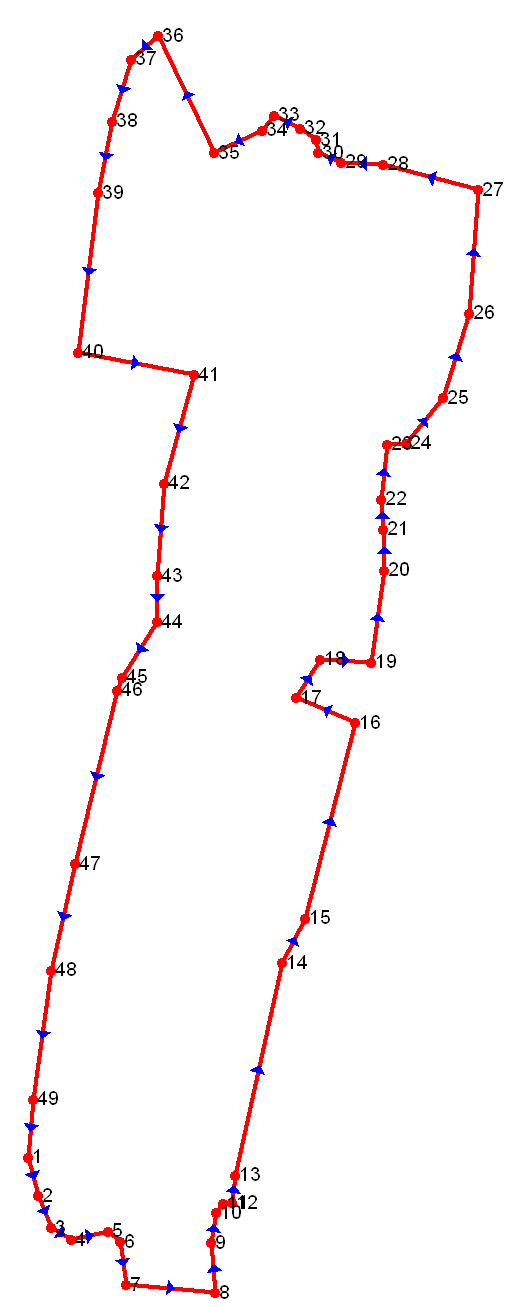 Масштаб 1:5000Масштаб 1:5000Масштаб 1:5000Масштаб 1:5000Масштаб 1:5000Масштаб 1:5000Масштаб 1:5000Масштаб 1:5000Масштаб 1:5000Масштаб 1:5000Масштаб 1:5000Масштаб 1:5000Масштаб 1:5000Масштаб 1:5000Масштаб 1:5000Масштаб 1:5000Масштаб 1:5000Масштаб 1:5000Используемые условные знаки и обозначения:Используемые условные знаки и обозначения:Используемые условные знаки и обозначения:Используемые условные знаки и обозначения:Используемые условные знаки и обозначения:Используемые условные знаки и обозначения:Используемые условные знаки и обозначения:Используемые условные знаки и обозначения:Используемые условные знаки и обозначения:Используемые условные знаки и обозначения:Используемые условные знаки и обозначения:Используемые условные знаки и обозначения:Используемые условные знаки и обозначения:Используемые условные знаки и обозначения:Используемые условные знаки и обозначения:Используемые условные знаки и обозначения:Используемые условные знаки и обозначения:Используемые условные знаки и обозначения:Характерная точка границы объекта землеустройстваХарактерная точка границы объекта землеустройстваХарактерная точка границы объекта землеустройстваХарактерная точка границы объекта землеустройстваХарактерная точка границы объекта землеустройстваХарактерная точка границы объекта землеустройстваХарактерная точка границы объекта землеустройстваХарактерная точка границы объекта землеустройстваХарактерная точка границы объекта землеустройстваХарактерная точка границы объекта землеустройстваХарактерная точка границы объекта землеустройства              1              1              1              1              1              1              1Надписи номеров  характерных точек границы объекта землеустройстваНадписи номеров  характерных точек границы объекта землеустройстваНадписи номеров  характерных точек границы объекта землеустройстваНадписи номеров  характерных точек границы объекта землеустройстваНадписи номеров  характерных точек границы объекта землеустройстваНадписи номеров  характерных точек границы объекта землеустройстваНадписи номеров  характерных точек границы объекта землеустройстваНадписи номеров  характерных точек границы объекта землеустройстваНадписи номеров  характерных точек границы объекта землеустройстваНадписи номеров  характерных точек границы объекта землеустройстваНадписи номеров  характерных точек границы объекта землеустройстваГраница объекта землеустройстваГраница объекта землеустройстваГраница объекта землеустройстваГраница объекта землеустройстваГраница объекта землеустройстваГраница объекта землеустройстваГраница объекта землеустройстваГраница объекта землеустройстваГраница объекта землеустройстваГраница объекта землеустройстваГраница объекта землеустройстваПодпись______________________________Подпись______________________________Подпись______________________________Подпись______________________________Подпись______________________________Подпись______________________________Подпись______________________________Дата "____"____________________20  г.Дата "____"____________________20  г.Дата "____"____________________20  г.Дата "____"____________________20  г.Дата "____"____________________20  г.Дата "____"____________________20  г.Дата "____"____________________20  г.Дата "____"____________________20  г.Дата "____"____________________20  г.Дата "____"____________________20  г.Дата "____"____________________20  г.Место для оттиска печати лица, составившего карту (план) ЗОУИТМесто для оттиска печати лица, составившего карту (план) ЗОУИТМесто для оттиска печати лица, составившего карту (план) ЗОУИТМесто для оттиска печати лица, составившего карту (план) ЗОУИТМесто для оттиска печати лица, составившего карту (план) ЗОУИТМесто для оттиска печати лица, составившего карту (план) ЗОУИТМесто для оттиска печати лица, составившего карту (план) ЗОУИТМесто для оттиска печати лица, составившего карту (план) ЗОУИТМесто для оттиска печати лица, составившего карту (план) ЗОУИТМесто для оттиска печати лица, составившего карту (план) ЗОУИТМесто для оттиска печати лица, составившего карту (план) ЗОУИТМесто для оттиска печати лица, составившего карту (план) ЗОУИТМесто для оттиска печати лица, составившего карту (план) ЗОУИТМесто для оттиска печати лица, составившего карту (план) ЗОУИТМесто для оттиска печати лица, составившего карту (план) ЗОУИТМесто для оттиска печати лица, составившего карту (план) ЗОУИТМесто для оттиска печати лица, составившего карту (план) ЗОУИТМесто для оттиска печати лица, составившего карту (план) ЗОУИТЛист № Лист № Лист № Лист № Лист № Графическое описание местоположения границ и сведений зон с особыми условиями использования территорий (ЗОУИТ)Графическое описание местоположения границ и сведений зон с особыми условиями использования территорий (ЗОУИТ)Графическое описание местоположения границ и сведений зон с особыми условиями использования территорий (ЗОУИТ)Графическое описание местоположения границ и сведений зон с особыми условиями использования территорий (ЗОУИТ)Графическое описание местоположения границ и сведений зон с особыми условиями использования территорий (ЗОУИТ)Графическое описание местоположения границ и сведений зон с особыми условиями использования территорий (ЗОУИТ)Графическое описание местоположения границ и сведений зон с особыми условиями использования территорий (ЗОУИТ)Графическое описание местоположения границ и сведений зон с особыми условиями использования территорий (ЗОУИТ)Графическое описание местоположения границ и сведений зон с особыми условиями использования территорий (ЗОУИТ)Графическое описание местоположения границ и сведений зон с особыми условиями использования территорий (ЗОУИТ)Графическое описание местоположения границ и сведений зон с особыми условиями использования территорий (ЗОУИТ)Графическое описание местоположения границ и сведений зон с особыми условиями использования территорий (ЗОУИТ)Графическое описание местоположения границ и сведений зон с особыми условиями использования территорий (ЗОУИТ)Графическое описание местоположения границ и сведений зон с особыми условиями использования территорий (ЗОУИТ)Графическое описание местоположения границ и сведений зон с особыми условиями использования территорий (ЗОУИТ)Графическое описание местоположения границ и сведений зон с особыми условиями использования территорий (ЗОУИТ)Графическое описание местоположения границ и сведений зон с особыми условиями использования территорий (ЗОУИТ)Графическое описание местоположения границ и сведений зон с особыми условиями использования территорий (ЗОУИТ)граница населённого пункта д. Нижний Прихон Медведского сельского поселения Шимского района Новгородской области (изменение местоположения)граница населённого пункта д. Нижний Прихон Медведского сельского поселения Шимского района Новгородской области (изменение местоположения)граница населённого пункта д. Нижний Прихон Медведского сельского поселения Шимского района Новгородской области (изменение местоположения)граница населённого пункта д. Нижний Прихон Медведского сельского поселения Шимского района Новгородской области (изменение местоположения)граница населённого пункта д. Нижний Прихон Медведского сельского поселения Шимского района Новгородской области (изменение местоположения)граница населённого пункта д. Нижний Прихон Медведского сельского поселения Шимского района Новгородской области (изменение местоположения)граница населённого пункта д. Нижний Прихон Медведского сельского поселения Шимского района Новгородской области (изменение местоположения)граница населённого пункта д. Нижний Прихон Медведского сельского поселения Шимского района Новгородской области (изменение местоположения)граница населённого пункта д. Нижний Прихон Медведского сельского поселения Шимского района Новгородской области (изменение местоположения)граница населённого пункта д. Нижний Прихон Медведского сельского поселения Шимского района Новгородской области (изменение местоположения)граница населённого пункта д. Нижний Прихон Медведского сельского поселения Шимского района Новгородской области (изменение местоположения)(наименование ЗОУИТ)(наименование ЗОУИТ)(наименование ЗОУИТ)(наименование ЗОУИТ)(наименование ЗОУИТ)(наименование ЗОУИТ)(наименование ЗОУИТ)(наименование ЗОУИТ)(наименование ЗОУИТ)(наименование ЗОУИТ)(наименование ЗОУИТ)Сведения о местоположении границ ЗОУИТСведения о местоположении границ ЗОУИТСведения о местоположении границ ЗОУИТСведения о местоположении границ ЗОУИТСведения о местоположении границ ЗОУИТСведения о местоположении границ ЗОУИТСведения о местоположении границ ЗОУИТСведения о местоположении границ ЗОУИТСведения о местоположении границ ЗОУИТСведения о местоположении границ ЗОУИТСведения о местоположении границ ЗОУИТСведения о местоположении границ ЗОУИТСведения о местоположении границ ЗОУИТСведения о местоположении границ ЗОУИТСведения о местоположении границ ЗОУИТСведения о местоположении границ ЗОУИТСведения о местоположении границ ЗОУИТСведения о местоположении границ ЗОУИТ1. Система координат МСК 53 (Зона-1)1. Система координат МСК 53 (Зона-1)1. Система координат МСК 53 (Зона-1)1. Система координат МСК 53 (Зона-1)1. Система координат МСК 53 (Зона-1)1. Система координат МСК 53 (Зона-1)1. Система координат МСК 53 (Зона-1)1. Система координат МСК 53 (Зона-1)1. Система координат МСК 53 (Зона-1)1. Система координат МСК 53 (Зона-1)1. Система координат МСК 53 (Зона-1)1. Система координат МСК 53 (Зона-1)1. Система координат МСК 53 (Зона-1)1. Система координат МСК 53 (Зона-1)1. Система координат МСК 53 (Зона-1)1. Система координат МСК 53 (Зона-1)1. Система координат МСК 53 (Зона-1)1. Система координат МСК 53 (Зона-1)2. Сведения о характерных точках границ ЗОУИТ2. Сведения о характерных точках границ ЗОУИТ2. Сведения о характерных точках границ ЗОУИТ2. Сведения о характерных точках границ ЗОУИТ2. Сведения о характерных точках границ ЗОУИТ2. Сведения о характерных точках границ ЗОУИТ2. Сведения о характерных точках границ ЗОУИТ2. Сведения о характерных точках границ ЗОУИТ2. Сведения о характерных точках границ ЗОУИТ2. Сведения о характерных точках границ ЗОУИТ2. Сведения о характерных точках границ ЗОУИТ2. Сведения о характерных точках границ ЗОУИТ2. Сведения о характерных точках границ ЗОУИТ2. Сведения о характерных точках границ ЗОУИТ2. Сведения о характерных точках границ ЗОУИТ2. Сведения о характерных точках границ ЗОУИТ2. Сведения о характерных точках границ ЗОУИТ2. Сведения о характерных точках границ ЗОУИТОбозначение характерных точек границОбозначение характерных точек границКоординаты, мКоординаты, мКоординаты, мКоординаты, мКоординаты, мКоординаты, мКоординаты, мКоординаты, мМетод определения координат и средняя квадратическая погрешность положения характерной точки (Mt), мМетод определения координат и средняя квадратическая погрешность положения характерной точки (Mt), мМетод определения координат и средняя квадратическая погрешность положения характерной точки (Mt), мМетод определения координат и средняя квадратическая погрешность положения характерной точки (Mt), мМетод определения координат и средняя квадратическая погрешность положения характерной точки (Mt), мОписание закрепления точкиОписание закрепления точкиОписание закрепления точкиОбозначение характерных точек границОбозначение характерных точек границXXXXYYYYМетод определения координат и средняя квадратическая погрешность положения характерной точки (Mt), мМетод определения координат и средняя квадратическая погрешность положения характерной точки (Mt), мМетод определения координат и средняя квадратическая погрешность положения характерной точки (Mt), мМетод определения координат и средняя квадратическая погрешность положения характерной точки (Mt), мМетод определения координат и средняя квадратическая погрешность положения характерной точки (Mt), мОписание закрепления точкиОписание закрепления точкиОписание закрепления точки11222233334444455511547759,83547759,83547759,83547759,831311346,091311346,091311346,091311346,09Геодезический метод 0.1Геодезический метод 0.1Геодезический метод 0.1Геодезический метод 0.1Геодезический метод 0.122547710,98547710,98547710,98547710,981311358,721311358,721311358,721311358,72Геодезический метод 0.1Геодезический метод 0.1Геодезический метод 0.1Геодезический метод 0.1Геодезический метод 0.133547670,42547670,42547670,42547670,421311374,701311374,701311374,701311374,70Геодезический метод 0.1Геодезический метод 0.1Геодезический метод 0.1Геодезический метод 0.1Геодезический метод 0.144547654,95547654,95547654,95547654,951311400,761311400,761311400,761311400,76Геодезический метод 0.1Геодезический метод 0.1Геодезический метод 0.1Геодезический метод 0.1Геодезический метод 0.155547665,92547665,92547665,92547665,921311448,001311448,001311448,001311448,00Геодезический метод 0.1Геодезический метод 0.1Геодезический метод 0.1Геодезический метод 0.1Геодезический метод 0.166547652,32547652,32547652,32547652,321311462,821311462,821311462,821311462,82Геодезический метод 0.1Геодезический метод 0.1Геодезический метод 0.1Геодезический метод 0.1Геодезический метод 0.177547597,74547597,74547597,74547597,741311470,861311470,861311470,861311470,86Геодезический метод 0.1Геодезический метод 0.1Геодезический метод 0.1Геодезический метод 0.1Геодезический метод 0.188547587,76547587,76547587,76547587,761311583,101311583,101311583,101311583,10Геодезический метод 0.1Геодезический метод 0.1Геодезический метод 0.1Геодезический метод 0.1Геодезический метод 0.199547651,07547651,07547651,07547651,071311578,531311578,531311578,531311578,53Геодезический метод 0.1Геодезический метод 0.1Геодезический метод 0.1Геодезический метод 0.1Геодезический метод 0.11010547689,2547689,2547689,2547689,21311584,631311584,631311584,631311584,63Геодезический метод 0.1Геодезический метод 0.1Геодезический метод 0.1Геодезический метод 0.1Геодезический метод 0.11111547701,24547701,24547701,24547701,241311593,941311593,941311593,941311593,94Геодезический метод 0.1Геодезический метод 0.1Геодезический метод 0.1Геодезический метод 0.1Геодезический метод 0.11212547702,28547702,28547702,28547702,281311605,501311605,501311605,501311605,50Геодезический метод 0.1Геодезический метод 0.1Геодезический метод 0.1Геодезический метод 0.1Геодезический метод 0.11313547736,62547736,62547736,62547736,621311608,951311608,951311608,951311608,95Геодезический метод 0.1Геодезический метод 0.1Геодезический метод 0.1Геодезический метод 0.1Геодезический метод 0.11414548006,76548006,76548006,76548006,761311668,821311668,821311668,821311668,82Геодезический метод 0.1Геодезический метод 0.1Геодезический метод 0.1Геодезический метод 0.1Геодезический метод 0.11515548063,21548063,21548063,21548063,211311697,151311697,151311697,151311697,15Геодезический метод 0.1Геодезический метод 0.1Геодезический метод 0.1Геодезический метод 0.1Геодезический метод 0.11616548311,25548311,25548311,25548311,251311760,981311760,981311760,981311760,98Геодезический метод 0.1Геодезический метод 0.1Геодезический метод 0.1Геодезический метод 0.1Геодезический метод 0.11717548342,43548342,43548342,43548342,431311686,321311686,321311686,321311686,32Геодезический метод 0.1Геодезический метод 0.1Геодезический метод 0.1Геодезический метод 0.1Геодезический метод 0.11818548391,32548391,32548391,32548391,321311716,241311716,241311716,241311716,24Геодезический метод 0.1Геодезический метод 0.1Геодезический метод 0.1Геодезический метод 0.1Геодезический метод 0.11919548387,75548387,75548387,75548387,751311781,031311781,031311781,031311781,03Геодезический метод 0.1Геодезический метод 0.1Геодезический метод 0.1Геодезический метод 0.1Геодезический метод 0.12020548504,7548504,7548504,7548504,71311797,121311797,121311797,121311797,12Геодезический метод 0.1Геодезический метод 0.1Геодезический метод 0.1Геодезический метод 0.1Геодезический метод 0.12121548556,47548556,47548556,47548556,471311797,001311797,001311797,001311797,00Геодезический метод 0.1Геодезический метод 0.1Геодезический метод 0.1Геодезический метод 0.1Геодезический метод 0.12222548594,4548594,4548594,4548594,41311794,001311794,001311794,001311794,00Геодезический метод 0.1Геодезический метод 0.1Геодезический метод 0.1Геодезический метод 0.1Геодезический метод 0.12323548664,23548664,23548664,23548664,231311801,121311801,121311801,121311801,12Геодезический метод 0.1Геодезический метод 0.1Геодезический метод 0.1Геодезический метод 0.1Геодезический метод 0.12424548665,55548665,55548665,55548665,551311826,021311826,021311826,021311826,02Геодезический метод 0.1Геодезический метод 0.1Геодезический метод 0.1Геодезический метод 0.1Геодезический метод 0.12525548722,93548722,93548722,93548722,931311872,531311872,531311872,531311872,53Геодезический метод 0.1Геодезический метод 0.1Геодезический метод 0.1Геодезический метод 0.1Геодезический метод 0.12626548830,43548830,43548830,43548830,431311905,181311905,181311905,181311905,18Геодезический метод 0.1Геодезический метод 0.1Геодезический метод 0.1Геодезический метод 0.1Геодезический метод 0.12727548987,3548987,3548987,3548987,31311916,521311916,521311916,521311916,52Геодезический метод 0.1Геодезический метод 0.1Геодезический метод 0.1Геодезический метод 0.1Геодезический метод 0.12828549019,68549019,68549019,68549019,681311796,951311796,951311796,951311796,95Геодезический метод 0.1Геодезический метод 0.1Геодезический метод 0.1Геодезический метод 0.1Геодезический метод 0.12929549022,02549022,02549022,02549022,021311742,551311742,551311742,551311742,55Геодезический метод 0.1Геодезический метод 0.1Геодезический метод 0.1Геодезический метод 0.1Геодезический метод 0.13030549034,34549034,34549034,34549034,341311714,211311714,211311714,211311714,21Геодезический метод 0.1Геодезический метод 0.1Геодезический метод 0.1Геодезический метод 0.1Геодезический метод 0.13131549050,71549050,71549050,71549050,711311711,251311711,251311711,251311711,25Геодезический метод 0.1Геодезический метод 0.1Геодезический метод 0.1Геодезический метод 0.1Геодезический метод 0.13232549065,17549065,17549065,17549065,171311690,871311690,871311690,871311690,87Геодезический метод 0.1Геодезический метод 0.1Геодезический метод 0.1Геодезический метод 0.1Геодезический метод 0.13333549081,62549081,62549081,62549081,621311658,381311658,381311658,381311658,38Геодезический метод 0.1Геодезический метод 0.1Геодезический метод 0.1Геодезический метод 0.1Геодезический метод 0.13434549062,55549062,55549062,55549062,551311642,861311642,861311642,861311642,86Геодезический метод 0.1Геодезический метод 0.1Геодезический метод 0.1Геодезический метод 0.1Геодезический метод 0.13535549034,28549034,28549034,28549034,281311582,421311582,421311582,421311582,42Геодезический метод 0.1Геодезический метод 0.1Геодезический метод 0.1Геодезический метод 0.1Геодезический метод 0.13636549182,17549182,17549182,17549182,171311511,541311511,541311511,541311511,54Геодезический метод 0.1Геодезический метод 0.1Геодезический метод 0.1Геодезический метод 0.1Геодезический метод 0.13737549152,46549152,46549152,46549152,461311476,691311476,691311476,691311476,69Геодезический метод 0.1Геодезический метод 0.1Геодезический метод 0.1Геодезический метод 0.1Геодезический метод 0.13838549073,69549073,69549073,69549073,691311452,981311452,981311452,981311452,98Геодезический метод 0.1Геодезический метод 0.1Геодезический метод 0.1Геодезический метод 0.1Геодезический метод 0.13939548983,42548983,42548983,42548983,421311434,641311434,641311434,641311434,64Геодезический метод 0.1Геодезический метод 0.1Геодезический метод 0.1Геодезический метод 0.1Геодезический метод 0.14040548781,05548781,05548781,05548781,051311409,491311409,491311409,491311409,49Геодезический метод 0.1Геодезический метод 0.1Геодезический метод 0.1Геодезический метод 0.1Геодезический метод 0.14141548752,49548752,49548752,49548752,491311556,681311556,681311556,681311556,68Геодезический метод 0.1Геодезический метод 0.1Геодезический метод 0.1Геодезический метод 0.1Геодезический метод 0.14242548614,5548614,5548614,5548614,51311518,551311518,551311518,551311518,55Геодезический метод 0.1Геодезический метод 0.1Геодезический метод 0.1Геодезический метод 0.1Геодезический метод 0.14343548497,35548497,35548497,35548497,351311509,731311509,731311509,731311509,73Геодезический метод 0.1Геодезический метод 0.1Геодезический метод 0.1Геодезический метод 0.1Геодезический метод 0.14444548439,05548439,05548439,05548439,051311510,101311510,101311510,101311510,10Геодезический метод 0.1Геодезический метод 0.1Геодезический метод 0.1Геодезический метод 0.1Геодезический метод 0.14545548368,94548368,94548368,94548368,941311465,681311465,681311465,681311465,68Геодезический метод 0.1Геодезический метод 0.1Геодезический метод 0.1Геодезический метод 0.1Геодезический метод 0.14646548352,22548352,22548352,22548352,221311458,531311458,531311458,531311458,53Геодезический метод 0.1Геодезический метод 0.1Геодезический метод 0.1Геодезический метод 0.1Геодезический метод 0.14747548132,32548132,32548132,32548132,321311405,681311405,681311405,681311405,68Геодезический метод 0.1Геодезический метод 0.1Геодезический метод 0.1Геодезический метод 0.1Геодезический метод 0.14848547996,85547996,85547996,85547996,851311375,801311375,801311375,801311375,80Геодезический метод 0.1Геодезический метод 0.1Геодезический метод 0.1Геодезический метод 0.1Геодезический метод 0.14949547833,61547833,61547833,61547833,611311352,921311352,921311352,921311352,92Геодезический метод 0.1Геодезический метод 0.1Геодезический метод 0.1Геодезический метод 0.1Геодезический метод 0.111547759,83547759,83547759,83547759,831311346,091311346,091311346,091311346,09Геодезический метод 0.1Геодезический метод 0.1Геодезический метод 0.1Геодезический метод 0.1Геодезический метод 0.13. Сведения о характерных точках части (частей) границы ЗОУИТ3. Сведения о характерных точках части (частей) границы ЗОУИТ3. Сведения о характерных точках части (частей) границы ЗОУИТ3. Сведения о характерных точках части (частей) границы ЗОУИТ3. Сведения о характерных точках части (частей) границы ЗОУИТ3. Сведения о характерных точках части (частей) границы ЗОУИТ3. Сведения о характерных точках части (частей) границы ЗОУИТ3. Сведения о характерных точках части (частей) границы ЗОУИТ3. Сведения о характерных точках части (частей) границы ЗОУИТ3. Сведения о характерных точках части (частей) границы ЗОУИТ3. Сведения о характерных точках части (частей) границы ЗОУИТ3. Сведения о характерных точках части (частей) границы ЗОУИТ3. Сведения о характерных точках части (частей) границы ЗОУИТ3. Сведения о характерных точках части (частей) границы ЗОУИТ3. Сведения о характерных точках части (частей) границы ЗОУИТ3. Сведения о характерных точках части (частей) границы ЗОУИТ3. Сведения о характерных точках части (частей) границы ЗОУИТ3. Сведения о характерных точках части (частей) границы ЗОУИТ------------------4. Сведения о частях границ ЗОУИТ, совпадающих с местоположением внешних границ природных объектов и (или) объектов искусственного происхождения4. Сведения о частях границ ЗОУИТ, совпадающих с местоположением внешних границ природных объектов и (или) объектов искусственного происхождения4. Сведения о частях границ ЗОУИТ, совпадающих с местоположением внешних границ природных объектов и (или) объектов искусственного происхождения4. Сведения о частях границ ЗОУИТ, совпадающих с местоположением внешних границ природных объектов и (или) объектов искусственного происхождения4. Сведения о частях границ ЗОУИТ, совпадающих с местоположением внешних границ природных объектов и (или) объектов искусственного происхождения4. Сведения о частях границ ЗОУИТ, совпадающих с местоположением внешних границ природных объектов и (или) объектов искусственного происхождения4. Сведения о частях границ ЗОУИТ, совпадающих с местоположением внешних границ природных объектов и (или) объектов искусственного происхождения4. Сведения о частях границ ЗОУИТ, совпадающих с местоположением внешних границ природных объектов и (или) объектов искусственного происхождения4. Сведения о частях границ ЗОУИТ, совпадающих с местоположением внешних границ природных объектов и (или) объектов искусственного происхождения4. Сведения о частях границ ЗОУИТ, совпадающих с местоположением внешних границ природных объектов и (или) объектов искусственного происхождения4. Сведения о частях границ ЗОУИТ, совпадающих с местоположением внешних границ природных объектов и (или) объектов искусственного происхождения4. Сведения о частях границ ЗОУИТ, совпадающих с местоположением внешних границ природных объектов и (или) объектов искусственного происхождения4. Сведения о частях границ ЗОУИТ, совпадающих с местоположением внешних границ природных объектов и (или) объектов искусственного происхождения4. Сведения о частях границ ЗОУИТ, совпадающих с местоположением внешних границ природных объектов и (или) объектов искусственного происхождения4. Сведения о частях границ ЗОУИТ, совпадающих с местоположением внешних границ природных объектов и (или) объектов искусственного происхождения4. Сведения о частях границ ЗОУИТ, совпадающих с местоположением внешних границ природных объектов и (или) объектов искусственного происхождения4. Сведения о частях границ ЗОУИТ, совпадающих с местоположением внешних границ природных объектов и (или) объектов искусственного происхождения4. Сведения о частях границ ЗОУИТ, совпадающих с местоположением внешних границ природных объектов и (или) объектов искусственного происхожденияОбозначение части границОбозначение части границОбозначение части границОбозначение части границОбозначение части границОбозначение части границОбозначение части границОбозначение части границОписание прохождения части границОписание прохождения части границОписание прохождения части границОписание прохождения части границОписание прохождения части границОписание прохождения части границОписание прохождения части границОписание прохождения части границОписание прохождения части границОписание прохождения части границот точкиот точкиот точкиот точкидо точкидо точкидо точкидо точкиОписание прохождения части границОписание прохождения части границОписание прохождения части границОписание прохождения части границОписание прохождения части границОписание прохождения части границОписание прохождения части границОписание прохождения части границОписание прохождения части границОписание прохождения части границ111122223333333333------------------Площадь земельного участка46,3686га.Лист № Лист № Графическое описание местоположения границ и сведений зон с особыми условиями использования территорий (ЗОУИТ)Графическое описание местоположения границ и сведений зон с особыми условиями использования территорий (ЗОУИТ)Графическое описание местоположения границ и сведений зон с особыми условиями использования территорий (ЗОУИТ)Графическое описание местоположения границ и сведений зон с особыми условиями использования территорий (ЗОУИТ)Графическое описание местоположения границ и сведений зон с особыми условиями использования территорий (ЗОУИТ)граница населённого пункта д. Новое Веретье Медведского сельского поселения Шимского района Новгородской области(изменение местоположения)граница населённого пункта д. Новое Веретье Медведского сельского поселения Шимского района Новгородской области(изменение местоположения)граница населённого пункта д. Новое Веретье Медведского сельского поселения Шимского района Новгородской области(изменение местоположения)(наименование ЗОУИТ)(наименование ЗОУИТ)(наименование ЗОУИТ)План границ ЗОУИТПлан границ ЗОУИТПлан границ ЗОУИТПлан границ ЗОУИТПлан границ ЗОУИТ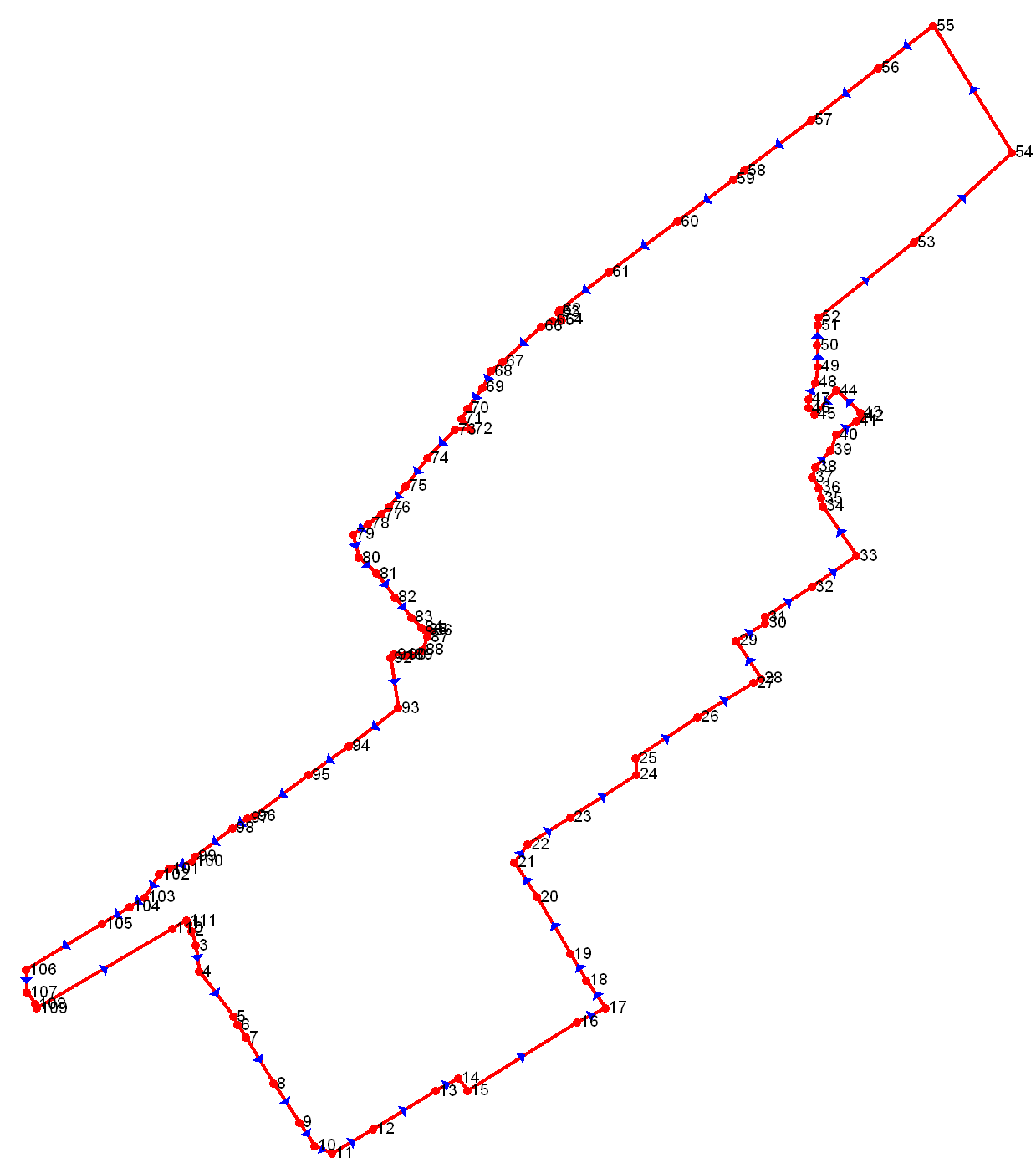 Масштаб 1:5000Масштаб 1:5000Масштаб 1:5000Масштаб 1:5000Масштаб 1:5000Используемые условные знаки и обозначения:Используемые условные знаки и обозначения:Используемые условные знаки и обозначения:Используемые условные знаки и обозначения:Используемые условные знаки и обозначения:Характерная точка границы объекта землеустройстваХарактерная точка границы объекта землеустройстваХарактерная точка границы объекта землеустройства            1            1Надписи номеров  характерных точек границы объекта землеустройстваНадписи номеров  характерных точек границы объекта землеустройстваНадписи номеров  характерных точек границы объекта землеустройстваГраница объекта землеустройстваГраница объекта землеустройстваГраница объекта землеустройстваПодпись______________________________Подпись______________________________Дата "____"____________________20  г.Дата "____"____________________20  г.Дата "____"____________________20  г.Место для оттиска печати лица, составившего карту (план) ЗОУИТМесто для оттиска печати лица, составившего карту (план) ЗОУИТМесто для оттиска печати лица, составившего карту (план) ЗОУИТМесто для оттиска печати лица, составившего карту (план) ЗОУИТМесто для оттиска печати лица, составившего карту (план) ЗОУИТЛист № Лист № Лист № Графическое описание местоположения границ и сведений зон с особыми условиями использования территорий (ЗОУИТ)Графическое описание местоположения границ и сведений зон с особыми условиями использования территорий (ЗОУИТ)Графическое описание местоположения границ и сведений зон с особыми условиями использования территорий (ЗОУИТ)Графическое описание местоположения границ и сведений зон с особыми условиями использования территорий (ЗОУИТ)Графическое описание местоположения границ и сведений зон с особыми условиями использования территорий (ЗОУИТ)Графическое описание местоположения границ и сведений зон с особыми условиями использования территорий (ЗОУИТ)Графическое описание местоположения границ и сведений зон с особыми условиями использования территорий (ЗОУИТ)Графическое описание местоположения границ и сведений зон с особыми условиями использования территорий (ЗОУИТ)Графическое описание местоположения границ и сведений зон с особыми условиями использования территорий (ЗОУИТ)Графическое описание местоположения границ и сведений зон с особыми условиями использования территорий (ЗОУИТ)Графическое описание местоположения границ и сведений зон с особыми условиями использования территорий (ЗОУИТ)Графическое описание местоположения границ и сведений зон с особыми условиями использования территорий (ЗОУИТ)Графическое описание местоположения границ и сведений зон с особыми условиями использования территорий (ЗОУИТ)Графическое описание местоположения границ и сведений зон с особыми условиями использования территорий (ЗОУИТ)граница населённого пункта д. Новое Веретье Медведского сельского поселения Шимского района Новгородской области (изменение местоположения)граница населённого пункта д. Новое Веретье Медведского сельского поселения Шимского района Новгородской области (изменение местоположения)граница населённого пункта д. Новое Веретье Медведского сельского поселения Шимского района Новгородской области (изменение местоположения)граница населённого пункта д. Новое Веретье Медведского сельского поселения Шимского района Новгородской области (изменение местоположения)граница населённого пункта д. Новое Веретье Медведского сельского поселения Шимского района Новгородской области (изменение местоположения)граница населённого пункта д. Новое Веретье Медведского сельского поселения Шимского района Новгородской области (изменение местоположения)граница населённого пункта д. Новое Веретье Медведского сельского поселения Шимского района Новгородской области (изменение местоположения)граница населённого пункта д. Новое Веретье Медведского сельского поселения Шимского района Новгородской области (изменение местоположения)граница населённого пункта д. Новое Веретье Медведского сельского поселения Шимского района Новгородской области (изменение местоположения)граница населённого пункта д. Новое Веретье Медведского сельского поселения Шимского района Новгородской области (изменение местоположения)(наименование ЗОУИТ)(наименование ЗОУИТ)(наименование ЗОУИТ)(наименование ЗОУИТ)(наименование ЗОУИТ)(наименование ЗОУИТ)(наименование ЗОУИТ)(наименование ЗОУИТ)(наименование ЗОУИТ)(наименование ЗОУИТ)Сведения о местоположении границ ЗОУИТСведения о местоположении границ ЗОУИТСведения о местоположении границ ЗОУИТСведения о местоположении границ ЗОУИТСведения о местоположении границ ЗОУИТСведения о местоположении границ ЗОУИТСведения о местоположении границ ЗОУИТСведения о местоположении границ ЗОУИТСведения о местоположении границ ЗОУИТСведения о местоположении границ ЗОУИТСведения о местоположении границ ЗОУИТСведения о местоположении границ ЗОУИТСведения о местоположении границ ЗОУИТСведения о местоположении границ ЗОУИТ1. Система координат МСК 53 (Зона-1)1. Система координат МСК 53 (Зона-1)1. Система координат МСК 53 (Зона-1)1. Система координат МСК 53 (Зона-1)1. Система координат МСК 53 (Зона-1)1. Система координат МСК 53 (Зона-1)1. Система координат МСК 53 (Зона-1)1. Система координат МСК 53 (Зона-1)1. Система координат МСК 53 (Зона-1)1. Система координат МСК 53 (Зона-1)1. Система координат МСК 53 (Зона-1)1. Система координат МСК 53 (Зона-1)1. Система координат МСК 53 (Зона-1)1. Система координат МСК 53 (Зона-1)2. Сведения о характерных точках границ ЗОУИТ2. Сведения о характерных точках границ ЗОУИТ2. Сведения о характерных точках границ ЗОУИТ2. Сведения о характерных точках границ ЗОУИТ2. Сведения о характерных точках границ ЗОУИТ2. Сведения о характерных точках границ ЗОУИТ2. Сведения о характерных точках границ ЗОУИТ2. Сведения о характерных точках границ ЗОУИТ2. Сведения о характерных точках границ ЗОУИТ2. Сведения о характерных точках границ ЗОУИТ2. Сведения о характерных точках границ ЗОУИТ2. Сведения о характерных точках границ ЗОУИТ2. Сведения о характерных точках границ ЗОУИТ2. Сведения о характерных точках границ ЗОУИТОбозначение характерных точек границКоординаты, мКоординаты, мКоординаты, мКоординаты, мКоординаты, мКоординаты, мКоординаты, мМетод определения координат и средняя квадратическая погрешность положения характерной точки (Mt), мМетод определения координат и средняя квадратическая погрешность положения характерной точки (Mt), мМетод определения координат и средняя квадратическая погрешность положения характерной точки (Mt), мМетод определения координат и средняя квадратическая погрешность положения характерной точки (Mt), мМетод определения координат и средняя квадратическая погрешность положения характерной точки (Mt), мОписание закрепления точкиОбозначение характерных точек границXXXXYYYМетод определения координат и средняя квадратическая погрешность положения характерной точки (Mt), мМетод определения координат и средняя квадратическая погрешность положения характерной точки (Mt), мМетод определения координат и средняя квадратическая погрешность положения характерной точки (Mt), мМетод определения координат и средняя квадратическая погрешность положения характерной точки (Mt), мМетод определения координат и средняя квадратическая погрешность положения характерной точки (Mt), мОписание закрепления точки1222233344444515542155542155542155542151315423,001315423,001315423,00Геодезический метод 0.1Геодезический метод 0.1Геодезический метод 0.1Геодезический метод 0.1Геодезический метод 0.125541995541995541995541991315430,001315430,001315430,00Геодезический метод 0.1Геодезический метод 0.1Геодезический метод 0.1Геодезический метод 0.1Геодезический метод 0.135541695541695541695541691315439,001315439,001315439,00Геодезический метод 0.1Геодезический метод 0.1Геодезический метод 0.1Геодезический метод 0.1Геодезический метод 0.145541155541155541155541151315445,001315445,001315445,00Геодезический метод 0.1Геодезический метод 0.1Геодезический метод 0.1Геодезический метод 0.1Геодезический метод 0.155540215540215540215540211315516,001315516,001315516,00Геодезический метод 0.1Геодезический метод 0.1Геодезический метод 0.1Геодезический метод 0.1Геодезический метод 0.165540045540045540045540041315526,001315526,001315526,00Геодезический метод 0.1Геодезический метод 0.1Геодезический метод 0.1Геодезический метод 0.1Геодезический метод 0.175539785539785539785539781315542,001315542,001315542,00Геодезический метод 0.1Геодезический метод 0.1Геодезический метод 0.1Геодезический метод 0.1Геодезический метод 0.185538835538835538835538831315599,001315599,001315599,00Геодезический метод 0.1Геодезический метод 0.1Геодезический метод 0.1Геодезический метод 0.1Геодезический метод 0.195538025538025538025538021315653,001315653,001315653,00Геодезический метод 0.1Геодезический метод 0.1Геодезический метод 0.1Геодезический метод 0.1Геодезический метод 0.1105537545537545537545537541315685,001315685,001315685,00Геодезический метод 0.1Геодезический метод 0.1Геодезический метод 0.1Геодезический метод 0.1Геодезический метод 0.1115537385537385537385537381315721,001315721,001315721,00Геодезический метод 0.1Геодезический метод 0.1Геодезический метод 0.1Геодезический метод 0.1Геодезический метод 0.1125537885537885537885537881315805,001315805,001315805,00Геодезический метод 0.1Геодезический метод 0.1Геодезический метод 0.1Геодезический метод 0.1Геодезический метод 0.1135538675538675538675538671315936,001315936,001315936,00Геодезический метод 0.1Геодезический метод 0.1Геодезический метод 0.1Геодезический метод 0.1Геодезический метод 0.1145538945538945538945538941315983,001315983,001315983,00Геодезический метод 0.1Геодезический метод 0.1Геодезический метод 0.1Геодезический метод 0.1Геодезический метод 0.1155538685538685538685538681316002,001316002,001316002,00Геодезический метод 0.1Геодезический метод 0.1Геодезический метод 0.1Геодезический метод 0.1Геодезический метод 0.1165540105540105540105540101316228,001316228,001316228,00Геодезический метод 0.1Геодезический метод 0.1Геодезический метод 0.1Геодезический метод 0.1Геодезический метод 0.1175540405540405540405540401316287,001316287,001316287,00Геодезический метод 0.1Геодезический метод 0.1Геодезический метод 0.1Геодезический метод 0.1Геодезический метод 0.1185540975540975540975540971316248,001316248,001316248,00Геодезический метод 0.1Геодезический метод 0.1Геодезический метод 0.1Геодезический метод 0.1Геодезический метод 0.1195541515541515541515541511316215,001316215,001316215,00Геодезический метод 0.1Геодезический метод 0.1Геодезический метод 0.1Геодезический метод 0.1Геодезический метод 0.1205542695542695542695542691316145,001316145,001316145,00Геодезический метод 0.1Геодезический метод 0.1Геодезический метод 0.1Геодезический метод 0.1Геодезический метод 0.1215543415543415543415543411316098,001316098,001316098,00Геодезический метод 0.1Геодезический метод 0.1Геодезический метод 0.1Геодезический метод 0.1Геодезический метод 0.1225543785543785543785543781316126,001316126,001316126,00Геодезический метод 0.1Геодезический метод 0.1Геодезический метод 0.1Геодезический метод 0.1Геодезический метод 0.1235544355544355544355544351316214,001316214,001316214,00Геодезический метод 0.1Геодезический метод 0.1Геодезический метод 0.1Геодезический метод 0.1Геодезический метод 0.1245545235545235545235545231316351,001316351,001316351,00Геодезический метод 0.1Геодезический метод 0.1Геодезический метод 0.1Геодезический метод 0.1Геодезический метод 0.1255545575545575545575545571316350,001316350,001316350,00Геодезический метод 0.1Геодезический метод 0.1Геодезический метод 0.1Геодезический метод 0.1Геодезический метод 0.1265546435546435546435546431316478,001316478,001316478,00Геодезический метод 0.1Геодезический метод 0.1Геодезический метод 0.1Геодезический метод 0.1Геодезический метод 0.1275547135547135547135547131316594,001316594,001316594,00Геодезический метод 0.1Геодезический метод 0.1Геодезический метод 0.1Геодезический метод 0.1Геодезический метод 0.1285547225547225547225547221316609,001316609,001316609,00Геодезический метод 0.1Геодезический метод 0.1Геодезический метод 0.1Геодезический метод 0.1Геодезический метод 0.1295548005548005548005548001316558,001316558,001316558,00Геодезический метод 0.1Геодезический метод 0.1Геодезический метод 0.1Геодезический метод 0.1Геодезический метод 0.1305548375548375548375548371316619,001316619,001316619,00Геодезический метод 0.1Геодезический метод 0.1Геодезический метод 0.1Геодезический метод 0.1Геодезический метод 0.1315548505548505548505548501316618,001316618,001316618,00Геодезический метод 0.1Геодезический метод 0.1Геодезический метод 0.1Геодезический метод 0.1Геодезический метод 0.1325549125549125549125549121316715,001316715,001316715,00Геодезический метод 0.1Геодезический метод 0.1Геодезический метод 0.1Геодезический метод 0.1Геодезический метод 0.1335549765549765549765549761316807,001316807,001316807,00Геодезический метод 0.1Геодезический метод 0.1Геодезический метод 0.1Геодезический метод 0.1Геодезический метод 0.1345550795550795550795550791316738,001316738,001316738,00Геодезический метод 0.1Геодезический метод 0.1Геодезический метод 0.1Геодезический метод 0.1Геодезический метод 0.1355550965550965550965550961316735,001316735,001316735,00Геодезический метод 0.1Геодезический метод 0.1Геодезический метод 0.1Геодезический метод 0.1Геодезический метод 0.1365551175551175551175551171316730,001316730,001316730,00Геодезический метод 0.1Геодезический метод 0.1Геодезический метод 0.1Геодезический метод 0.1Геодезический метод 0.1375551395551395551395551391316715,001316715,001316715,00Геодезический метод 0.1Геодезический метод 0.1Геодезический метод 0.1Геодезический метод 0.1Геодезический метод 0.1385551615551615551615551611316722,001316722,001316722,00Геодезический метод 0.1Геодезический метод 0.1Геодезический метод 0.1Геодезический метод 0.1Геодезический метод 0.1395551955551955551955551951316753,001316753,001316753,00Геодезический метод 0.1Геодезический метод 0.1Геодезический метод 0.1Геодезический метод 0.1Геодезический метод 0.1405552275552275552275552271316765,001316765,001316765,00Геодезический метод 0.1Геодезический метод 0.1Геодезический метод 0.1Геодезический метод 0.1Геодезический метод 0.1415552565552565552565552561316808,001316808,001316808,00Геодезический метод 0.1Геодезический метод 0.1Геодезический метод 0.1Геодезический метод 0.1Геодезический метод 0.1425552665552665552665552661316820,001316820,001316820,00Геодезический метод 0.1Геодезический метод 0.1Геодезический метод 0.1Геодезический метод 0.1Геодезический метод 0.1435552735552735552735552731316816,001316816,001316816,00Геодезический метод 0.1Геодезический метод 0.1Геодезический метод 0.1Геодезический метод 0.1Геодезический метод 0.1445553195553195553195553191316766,001316766,001316766,00Геодезический метод 0.1Геодезический метод 0.1Геодезический метод 0.1Геодезический метод 0.1Геодезический метод 0.1455552705552705552705552701316721,001316721,001316721,00Геодезический метод 0.1Геодезический метод 0.1Геодезический метод 0.1Геодезический метод 0.1Геодезический метод 0.1465552835552835552835552831316709,001316709,001316709,00Геодезический метод 0.1Геодезический метод 0.1Геодезический метод 0.1Геодезический метод 0.1Геодезический метод 0.1475553015553015553015553011316709,001316709,001316709,00Геодезический метод 0.1Геодезический метод 0.1Геодезический метод 0.1Геодезический метод 0.1Геодезический метод 0.1485553365553365553365553361316722,001316722,001316722,00Геодезический метод 0.1Геодезический метод 0.1Геодезический метод 0.1Геодезический метод 0.1Геодезический метод 0.1495553695553695553695553691316728,001316728,001316728,00Геодезический метод 0.1Геодезический метод 0.1Геодезический метод 0.1Геодезический метод 0.1Геодезический метод 0.1505554135554135554135554131316726,001316726,001316726,00Геодезический метод 0.1Геодезический метод 0.1Геодезический метод 0.1Геодезический метод 0.1Геодезический метод 0.1515554545554545554545554541316728,001316728,001316728,00Геодезический метод 0.1Геодезический метод 0.1Геодезический метод 0.1Геодезический метод 0.1Геодезический метод 0.1525554715554715554715554711316729,001316729,001316729,00Геодезический метод 0.1Геодезический метод 0.1Геодезический метод 0.1Геодезический метод 0.1Геодезический метод 0.1535556265556265556265556261316927,001316927,001316927,00Геодезический метод 0.1Геодезический метод 0.1Геодезический метод 0.1Геодезический метод 0.1Геодезический метод 0.1545558125558125558125558121317129,001317129,001317129,00Геодезический метод 0.1Геодезический метод 0.1Геодезический метод 0.1Геодезический метод 0.1Геодезический метод 0.1555560755560755560755560751316966,001316966,001316966,00Геодезический метод 0.1Геодезический метод 0.1Геодезический метод 0.1Геодезический метод 0.1Геодезический метод 0.1565559875559875559875559871316853,001316853,001316853,00Геодезический метод 0.1Геодезический метод 0.1Геодезический метод 0.1Геодезический метод 0.1Геодезический метод 0.1575558805558805558805558801316713,001316713,001316713,00Геодезический метод 0.1Геодезический метод 0.1Геодезический метод 0.1Геодезический метод 0.1Геодезический метод 0.1585557755557755557755557751316575,001316575,001316575,00Геодезический метод 0.1Геодезический метод 0.1Геодезический метод 0.1Геодезический метод 0.1Геодезический метод 0.1595557575557575557575557571316552,001316552,001316552,00Геодезический метод 0.1Геодезический метод 0.1Геодезический метод 0.1Геодезический метод 0.1Геодезический метод 0.1605556695556695556695556691316436,001316436,001316436,00Геодезический метод 0.1Геодезический метод 0.1Геодезический метод 0.1Геодезический метод 0.1Геодезический метод 0.1615555645555645555645555641316295,001316295,001316295,00Геодезический метод 0.1Геодезический метод 0.1Геодезический метод 0.1Геодезический метод 0.1Геодезический метод 0.1625554865554865554865554861316193,001316193,001316193,00Геодезический метод 0.1Геодезический метод 0.1Геодезический метод 0.1Геодезический метод 0.1Геодезический метод 0.1635554815554815554815554811316191,001316191,001316191,00Геодезический метод 0.1Геодезический метод 0.1Геодезический метод 0.1Геодезический метод 0.1Геодезический метод 0.1645554665554665554665554661316198,001316198,001316198,00Геодезический метод 0.1Геодезический метод 0.1Геодезический метод 0.1Геодезический метод 0.1Геодезический метод 0.1655554645554645554645554641316178,001316178,001316178,00Геодезический метод 0.1Геодезический метод 0.1Геодезический метод 0.1Геодезический метод 0.1Геодезический метод 0.1665554525554525554525554521316154,001316154,001316154,00Геодезический метод 0.1Геодезический метод 0.1Геодезический метод 0.1Геодезический метод 0.1Геодезический метод 0.1675553795553795553795553791316075,001316075,001316075,00Геодезический метод 0.1Геодезический метод 0.1Геодезический метод 0.1Геодезический метод 0.1Геодезический метод 0.1685553595553595553595553591316051,001316051,001316051,00Геодезический метод 0.1Геодезический метод 0.1Геодезический метод 0.1Геодезический метод 0.1Геодезический метод 0.1695553255553255553255553251316033,001316033,001316033,00Геодезический метод 0.1Геодезический метод 0.1Геодезический метод 0.1Геодезический метод 0.1Геодезический метод 0.1705552825552825552825552821316001,001316001,001316001,00Геодезический метод 0.1Геодезический метод 0.1Геодезический метод 0.1Геодезический метод 0.1Геодезический метод 0.1715552615552615552615552611315990,001315990,001315990,00Геодезический метод 0.1Геодезический метод 0.1Геодезический метод 0.1Геодезический метод 0.1Геодезический метод 0.1725552395552395552395552391316008,001316008,001316008,00Геодезический метод 0.1Геодезический метод 0.1Геодезический метод 0.1Геодезический метод 0.1Геодезический метод 0.1735552385552385552385552381315976,001315976,001315976,00Геодезический метод 0.1Геодезический метод 0.1Геодезический метод 0.1Геодезический метод 0.1Геодезический метод 0.1745551795551795551795551791315918,001315918,001315918,00Геодезический метод 0.1Геодезический метод 0.1Геодезический метод 0.1Геодезический метод 0.1Геодезический метод 0.1755551215551215551215551211315874,001315874,001315874,00Геодезический метод 0.1Геодезический метод 0.1Геодезический метод 0.1Геодезический метод 0.1Геодезический метод 0.1765550775550775550775550771315838,001315838,001315838,00Геодезический метод 0.1Геодезический метод 0.1Геодезический метод 0.1Геодезический метод 0.1Геодезический метод 0.1775550635550635550635550631315823,001315823,001315823,00Геодезический метод 0.1Геодезический метод 0.1Геодезический метод 0.1Геодезический метод 0.1Геодезический метод 0.1785550435550435550435550431315795,001315795,001315795,00Геодезический метод 0.1Геодезический метод 0.1Геодезический метод 0.1Геодезический метод 0.1Геодезический метод 0.1795550205550205550205550201315765,001315765,001315765,00Геодезический метод 0.1Геодезический метод 0.1Геодезический метод 0.1Геодезический метод 0.1Геодезический метод 0.1805549735549735549735549731315776,001315776,001315776,00Геодезический метод 0.1Геодезический метод 0.1Геодезический метод 0.1Геодезический метод 0.1Геодезический метод 0.1815549405549405549405549401315813,001315813,001315813,00Геодезический метод 0.1Геодезический метод 0.1Геодезический метод 0.1Геодезический метод 0.1Геодезический метод 0.1825548905548905548905548901315851,001315851,001315851,00Геодезический метод 0.1Геодезический метод 0.1Геодезический метод 0.1Геодезический метод 0.1Геодезический метод 0.1835548495548495548495548491315886,001315886,001315886,00Геодезический метод 0.1Геодезический метод 0.1Геодезический метод 0.1Геодезический метод 0.1Геодезический метод 0.1845548285548285548285548281315907,001315907,001315907,00Геодезический метод 0.1Геодезический метод 0.1Геодезический метод 0.1Геодезический метод 0.1Геодезический метод 0.1855548235548235548235548231315915,001315915,001315915,00Геодезический метод 0.1Геодезический метод 0.1Геодезический метод 0.1Геодезический метод 0.1Геодезический метод 0.1865548215548215548215548211315926,001315926,001315926,00Геодезический метод 0.1Геодезический метод 0.1Геодезический метод 0.1Геодезический метод 0.1Геодезический метод 0.1875548085548085548085548081315919,001315919,001315919,00Геодезический метод 0.1Геодезический метод 0.1Геодезический метод 0.1Геодезический метод 0.1Геодезический метод 0.1885547815547815547815547811315908,001315908,001315908,00Геодезический метод 0.1Геодезический метод 0.1Геодезический метод 0.1Геодезический метод 0.1Геодезический метод 0.1895547715547715547715547711315885,001315885,001315885,00Геодезический метод 0.1Геодезический метод 0.1Геодезический метод 0.1Геодезический метод 0.1Геодезический метод 0.1905547715547715547715547711315872,001315872,001315872,00Геодезический метод 0.1Геодезический метод 0.1Геодезический метод 0.1Геодезический метод 0.1Геодезический метод 0.11005547725547725547725547721315850,001315850,001315850,00Геодезический метод 0.1Геодезический метод 0.1Геодезический метод 0.1Геодезический метод 0.1Геодезический метод 0.11015547655547655547655547651315842,001315842,001315842,00Геодезический метод 0.1Геодезический метод 0.1Геодезический метод 0.1Геодезический метод 0.1Геодезический метод 0.11025546615546615546615546611315858,001315858,001315858,00Геодезический метод 0.1Геодезический метод 0.1Геодезический метод 0.1Геодезический метод 0.1Геодезический метод 0.11035545825545825545825545821315755,001315755,001315755,00Геодезический метод 0.1Геодезический метод 0.1Геодезический метод 0.1Геодезический метод 0.1Геодезический метод 0.11045545225545225545225545221315672,001315672,001315672,00Геодезический метод 0.1Геодезический метод 0.1Геодезический метод 0.1Геодезический метод 0.1Геодезический метод 0.11055544375544375544375544371315560,001315560,001315560,00Геодезический метод 0.1Геодезический метод 0.1Геодезический метод 0.1Геодезический метод 0.1Геодезический метод 0.11065544335544335544335544331315546,001315546,001315546,00Геодезический метод 0.1Геодезический метод 0.1Геодезический метод 0.1Геодезический метод 0.1Геодезический метод 0.11075544125544125544125544121315515,001315515,001315515,00Геодезический метод 0.1Геодезический метод 0.1Геодезический метод 0.1Геодезический метод 0.1Геодезический метод 0.11085543535543535543535543531315437,001315437,001315437,00Геодезический метод 0.1Геодезический метод 0.1Геодезический метод 0.1Геодезический метод 0.1Геодезический метод 0.11095543435543435543435543431315432,001315432,001315432,00Геодезический метод 0.1Геодезический метод 0.1Геодезический метод 0.1Геодезический метод 0.1Геодезический метод 0.11105543285543285543285543281315383,001315383,001315383,00Геодезический метод 0.1Геодезический метод 0.1Геодезический метод 0.1Геодезический метод 0.1Геодезический метод 0.11115543165543165543165543161315362,001315362,001315362,00Геодезический метод 0.1Геодезический метод 0.1Геодезический метод 0.1Геодезический метод 0.1Геодезический метод 0.115542155542155542155542151315423,001315423,001315423,00Геодезический метод 0.1Геодезический метод 0.1Геодезический метод 0.1Геодезический метод 0.1Геодезический метод 0.13. Сведения о характерных точках части (частей) границы ЗОУИТ3. Сведения о характерных точках части (частей) границы ЗОУИТ3. Сведения о характерных точках части (частей) границы ЗОУИТ3. Сведения о характерных точках части (частей) границы ЗОУИТ3. Сведения о характерных точках части (частей) границы ЗОУИТ3. Сведения о характерных точках части (частей) границы ЗОУИТ3. Сведения о характерных точках части (частей) границы ЗОУИТ3. Сведения о характерных точках части (частей) границы ЗОУИТ3. Сведения о характерных точках части (частей) границы ЗОУИТ3. Сведения о характерных точках части (частей) границы ЗОУИТ3. Сведения о характерных точках части (частей) границы ЗОУИТ3. Сведения о характерных точках части (частей) границы ЗОУИТ3. Сведения о характерных точках части (частей) границы ЗОУИТ3. Сведения о характерных точках части (частей) границы ЗОУИТ--------------4. Сведения о частях границ ЗОУИТ, совпадающих с местоположением внешних границ природных объектов и (или) объектов искусственного происхождения4. Сведения о частях границ ЗОУИТ, совпадающих с местоположением внешних границ природных объектов и (или) объектов искусственного происхождения4. Сведения о частях границ ЗОУИТ, совпадающих с местоположением внешних границ природных объектов и (или) объектов искусственного происхождения4. Сведения о частях границ ЗОУИТ, совпадающих с местоположением внешних границ природных объектов и (или) объектов искусственного происхождения4. Сведения о частях границ ЗОУИТ, совпадающих с местоположением внешних границ природных объектов и (или) объектов искусственного происхождения4. Сведения о частях границ ЗОУИТ, совпадающих с местоположением внешних границ природных объектов и (или) объектов искусственного происхождения4. Сведения о частях границ ЗОУИТ, совпадающих с местоположением внешних границ природных объектов и (или) объектов искусственного происхождения4. Сведения о частях границ ЗОУИТ, совпадающих с местоположением внешних границ природных объектов и (или) объектов искусственного происхождения4. Сведения о частях границ ЗОУИТ, совпадающих с местоположением внешних границ природных объектов и (или) объектов искусственного происхождения4. Сведения о частях границ ЗОУИТ, совпадающих с местоположением внешних границ природных объектов и (или) объектов искусственного происхождения4. Сведения о частях границ ЗОУИТ, совпадающих с местоположением внешних границ природных объектов и (или) объектов искусственного происхождения4. Сведения о частях границ ЗОУИТ, совпадающих с местоположением внешних границ природных объектов и (или) объектов искусственного происхождения4. Сведения о частях границ ЗОУИТ, совпадающих с местоположением внешних границ природных объектов и (или) объектов искусственного происхождения4. Сведения о частях границ ЗОУИТ, совпадающих с местоположением внешних границ природных объектов и (или) объектов искусственного происхожденияОбозначение части границОбозначение части границОбозначение части границОбозначение части границОбозначение части границОбозначение части границОписание прохождения части границОписание прохождения части границОписание прохождения части границОписание прохождения части границОписание прохождения части границОписание прохождения части границОписание прохождения части границОписание прохождения части границот точкиот точкиот точкидо точкидо точкидо точкиОписание прохождения части границОписание прохождения части границОписание прохождения части границОписание прохождения части границОписание прохождения части границОписание прохождения части границОписание прохождения части границОписание прохождения части границ11122233333333--------------Площадь земельного участка147,8230га.Лист № Лист № Графическое описание местоположения границ и сведений зон с особыми условиями использования территорий (ЗОУИТ)Графическое описание местоположения границ и сведений зон с особыми условиями использования территорий (ЗОУИТ)Графическое описание местоположения границ и сведений зон с особыми условиями использования территорий (ЗОУИТ)Графическое описание местоположения границ и сведений зон с особыми условиями использования территорий (ЗОУИТ)Графическое описание местоположения границ и сведений зон с особыми условиями использования территорий (ЗОУИТ)граница населённого пункта д. Раглицы Медведского сельского поселения Шимского района Новгородской области(изменение местоположения)граница населённого пункта д. Раглицы Медведского сельского поселения Шимского района Новгородской области(изменение местоположения)граница населённого пункта д. Раглицы Медведского сельского поселения Шимского района Новгородской области(изменение местоположения)(наименование ЗОУИТ)(наименование ЗОУИТ)(наименование ЗОУИТ)План границ ЗОУИТПлан границ ЗОУИТПлан границ ЗОУИТПлан границ ЗОУИТПлан границ ЗОУИТ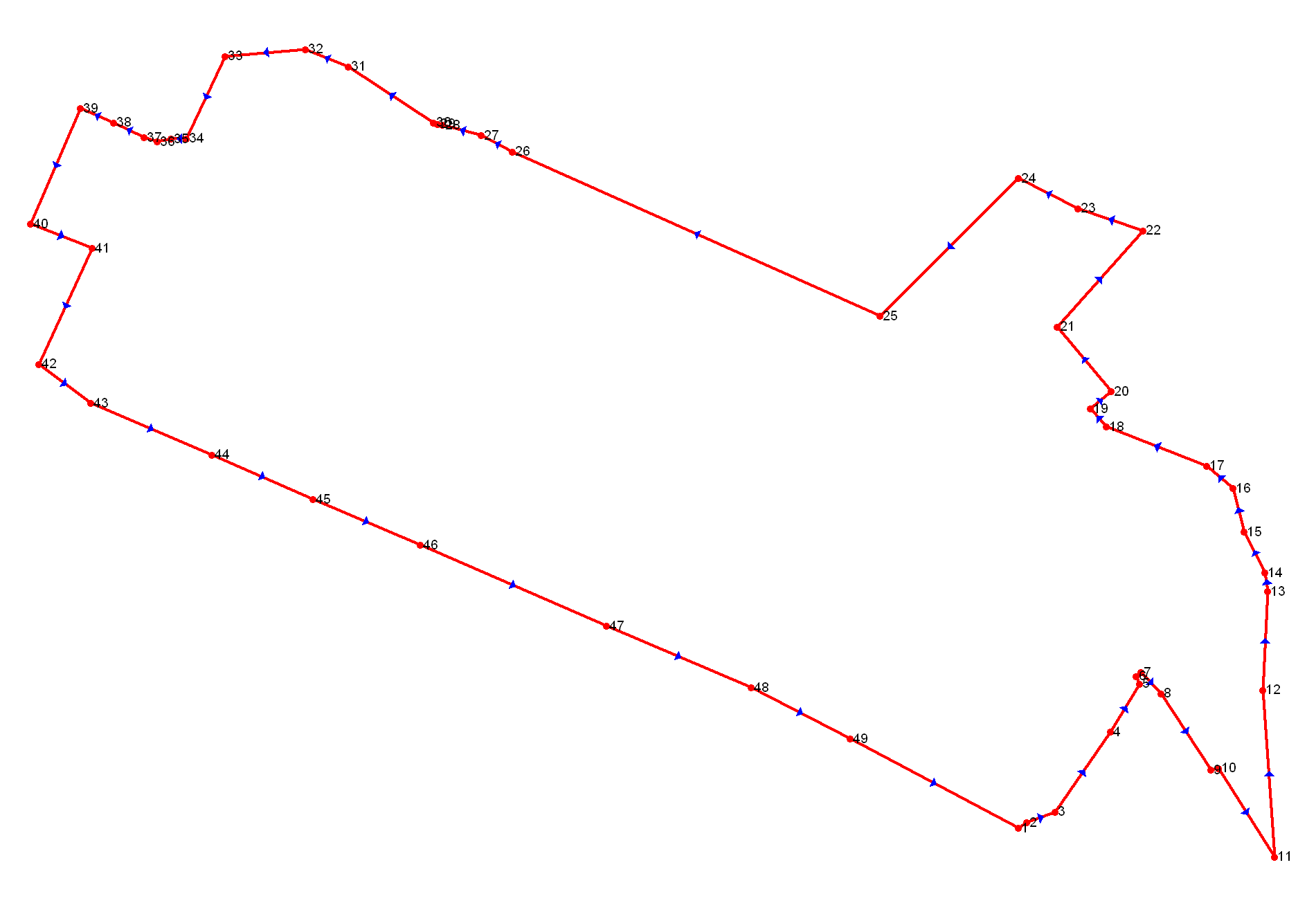 Масштаб 1:5000Масштаб 1:5000Масштаб 1:5000Масштаб 1:5000Масштаб 1:5000Используемые условные знаки и обозначения:Используемые условные знаки и обозначения:Используемые условные знаки и обозначения:Используемые условные знаки и обозначения:Используемые условные знаки и обозначения:Характерная точка границы объекта землеустройстваХарактерная точка границы объекта землеустройстваХарактерная точка границы объекта землеустройства              1              1Надписи номеров  характерных точек границы объекта землеустройстваНадписи номеров  характерных точек границы объекта землеустройстваНадписи номеров  характерных точек границы объекта землеустройстваГраница объекта землеустройстваГраница объекта землеустройстваГраница объекта землеустройстваПодпись______________________________Подпись______________________________Дата "____"____________________20  г.Дата "____"____________________20  г.Дата "____"____________________20  г.Место для оттиска печати лица, составившего карту (план) ЗОУИТМесто для оттиска печати лица, составившего карту (план) ЗОУИТМесто для оттиска печати лица, составившего карту (план) ЗОУИТМесто для оттиска печати лица, составившего карту (план) ЗОУИТМесто для оттиска печати лица, составившего карту (план) ЗОУИТЛист № Лист № Лист № Графическое описание местоположения границ и сведений зон с особыми условиями использования территорий (ЗОУИТ)Графическое описание местоположения границ и сведений зон с особыми условиями использования территорий (ЗОУИТ)Графическое описание местоположения границ и сведений зон с особыми условиями использования территорий (ЗОУИТ)Графическое описание местоположения границ и сведений зон с особыми условиями использования территорий (ЗОУИТ)Графическое описание местоположения границ и сведений зон с особыми условиями использования территорий (ЗОУИТ)Графическое описание местоположения границ и сведений зон с особыми условиями использования территорий (ЗОУИТ)Графическое описание местоположения границ и сведений зон с особыми условиями использования территорий (ЗОУИТ)Графическое описание местоположения границ и сведений зон с особыми условиями использования территорий (ЗОУИТ)Графическое описание местоположения границ и сведений зон с особыми условиями использования территорий (ЗОУИТ)Графическое описание местоположения границ и сведений зон с особыми условиями использования территорий (ЗОУИТ)Графическое описание местоположения границ и сведений зон с особыми условиями использования территорий (ЗОУИТ)Графическое описание местоположения границ и сведений зон с особыми условиями использования территорий (ЗОУИТ)Графическое описание местоположения границ и сведений зон с особыми условиями использования территорий (ЗОУИТ)Графическое описание местоположения границ и сведений зон с особыми условиями использования территорий (ЗОУИТ)граница населённого пункта д. Раглицы Медведского сельского поселения Шимского района Новгородской области (изменение местоположения)граница населённого пункта д. Раглицы Медведского сельского поселения Шимского района Новгородской области (изменение местоположения)граница населённого пункта д. Раглицы Медведского сельского поселения Шимского района Новгородской области (изменение местоположения)граница населённого пункта д. Раглицы Медведского сельского поселения Шимского района Новгородской области (изменение местоположения)граница населённого пункта д. Раглицы Медведского сельского поселения Шимского района Новгородской области (изменение местоположения)граница населённого пункта д. Раглицы Медведского сельского поселения Шимского района Новгородской области (изменение местоположения)граница населённого пункта д. Раглицы Медведского сельского поселения Шимского района Новгородской области (изменение местоположения)граница населённого пункта д. Раглицы Медведского сельского поселения Шимского района Новгородской области (изменение местоположения)граница населённого пункта д. Раглицы Медведского сельского поселения Шимского района Новгородской области (изменение местоположения)граница населённого пункта д. Раглицы Медведского сельского поселения Шимского района Новгородской области (изменение местоположения)(наименование ЗОУИТ)(наименование ЗОУИТ)(наименование ЗОУИТ)(наименование ЗОУИТ)(наименование ЗОУИТ)(наименование ЗОУИТ)(наименование ЗОУИТ)(наименование ЗОУИТ)(наименование ЗОУИТ)(наименование ЗОУИТ)Сведения о местоположении границ ЗОУИТСведения о местоположении границ ЗОУИТСведения о местоположении границ ЗОУИТСведения о местоположении границ ЗОУИТСведения о местоположении границ ЗОУИТСведения о местоположении границ ЗОУИТСведения о местоположении границ ЗОУИТСведения о местоположении границ ЗОУИТСведения о местоположении границ ЗОУИТСведения о местоположении границ ЗОУИТСведения о местоположении границ ЗОУИТСведения о местоположении границ ЗОУИТСведения о местоположении границ ЗОУИТСведения о местоположении границ ЗОУИТ1. Система координат МСК 53 (Зона-1)1. Система координат МСК 53 (Зона-1)1. Система координат МСК 53 (Зона-1)1. Система координат МСК 53 (Зона-1)1. Система координат МСК 53 (Зона-1)1. Система координат МСК 53 (Зона-1)1. Система координат МСК 53 (Зона-1)1. Система координат МСК 53 (Зона-1)1. Система координат МСК 53 (Зона-1)1. Система координат МСК 53 (Зона-1)1. Система координат МСК 53 (Зона-1)1. Система координат МСК 53 (Зона-1)1. Система координат МСК 53 (Зона-1)1. Система координат МСК 53 (Зона-1)2. Сведения о характерных точках границ ЗОУИТ2. Сведения о характерных точках границ ЗОУИТ2. Сведения о характерных точках границ ЗОУИТ2. Сведения о характерных точках границ ЗОУИТ2. Сведения о характерных точках границ ЗОУИТ2. Сведения о характерных точках границ ЗОУИТ2. Сведения о характерных точках границ ЗОУИТ2. Сведения о характерных точках границ ЗОУИТ2. Сведения о характерных точках границ ЗОУИТ2. Сведения о характерных точках границ ЗОУИТ2. Сведения о характерных точках границ ЗОУИТ2. Сведения о характерных точках границ ЗОУИТ2. Сведения о характерных точках границ ЗОУИТ2. Сведения о характерных точках границ ЗОУИТОбозначение характерных точек границКоординаты, мКоординаты, мКоординаты, мКоординаты, мКоординаты, мКоординаты, мКоординаты, мМетод определения координат и средняя квадратическая погрешность положения характерной точки (Mt), мМетод определения координат и средняя квадратическая погрешность положения характерной точки (Mt), мМетод определения координат и средняя квадратическая погрешность положения характерной точки (Mt), мМетод определения координат и средняя квадратическая погрешность положения характерной точки (Mt), мМетод определения координат и средняя квадратическая погрешность положения характерной точки (Mt), мОписание закрепления точкиОбозначение характерных точек границXXXXYYYМетод определения координат и средняя квадратическая погрешность положения характерной точки (Mt), мМетод определения координат и средняя квадратическая погрешность положения характерной точки (Mt), мМетод определения координат и средняя квадратическая погрешность положения характерной точки (Mt), мМетод определения координат и средняя квадратическая погрешность положения характерной точки (Mt), мМетод определения координат и средняя квадратическая погрешность положения характерной точки (Mt), мОписание закрепления точки122223334444451553361,61553361,61553361,61553361,611308104,531308104,531308104,53Геодезический метод 0.1Геодезический метод 0.1Геодезический метод 0.1Геодезический метод 0.1Геодезический метод 0.12553366,28553366,28553366,28553366,281308111,471308111,471308111,47Геодезический метод 0.1Геодезический метод 0.1Геодезический метод 0.1Геодезический метод 0.1Геодезический метод 0.13553375,56553375,56553375,56553375,561308136,351308136,351308136,35Геодезический метод 0.1Геодезический метод 0.1Геодезический метод 0.1Геодезический метод 0.1Геодезический метод 0.14553445,05553445,05553445,05553445,051308184,141308184,141308184,14Геодезический метод 0.1Геодезический метод 0.1Геодезический метод 0.1Геодезический метод 0.1Геодезический метод 0.15553486,65553486,65553486,65553486,651308209,511308209,511308209,51Геодезический метод 0.1Геодезический метод 0.1Геодезический метод 0.1Геодезический метод 0.1Геодезический метод 0.16553493,28553493,28553493,28553493,281308206,611308206,611308206,61Геодезический метод 0.1Геодезический метод 0.1Геодезический метод 0.1Геодезический метод 0.1Геодезический метод 0.17553496,6553496,6553496,6553496,61308210,751308210,751308210,75Геодезический метод 0.1Геодезический метод 0.1Геодезический метод 0.1Геодезический метод 0.1Геодезический метод 0.18553478,15553478,15553478,15553478,151308227,961308227,961308227,96Геодезический метод 0.1Геодезический метод 0.1Геодезический метод 0.1Геодезический метод 0.1Геодезический метод 0.19553412,04553412,04553412,04553412,041308271,481308271,481308271,48Геодезический метод 0.1Геодезический метод 0.1Геодезический метод 0.1Геодезический метод 0.1Геодезический метод 0.110553413,33553413,33553413,33553413,331308277,871308277,871308277,87Геодезический метод 0.1Геодезический метод 0.1Геодезический метод 0.1Геодезический метод 0.1Геодезический метод 0.111553336,45553336,45553336,45553336,451308326,531308326,531308326,53Геодезический метод 0.1Геодезический метод 0.1Геодезический метод 0.1Геодезический метод 0.1Геодезический метод 0.112553481,18553481,18553481,18553481,181308316,411308316,411308316,41Геодезический метод 0.1Геодезический метод 0.1Геодезический метод 0.1Геодезический метод 0.1Геодезический метод 0.113553566,98553566,98553566,98553566,981308320,551308320,551308320,55Геодезический метод 0.1Геодезический метод 0.1Геодезический метод 0.1Геодезический метод 0.1Геодезический метод 0.114553583,06553583,06553583,06553583,061308318,351308318,351308318,35Геодезический метод 0.1Геодезический метод 0.1Геодезический метод 0.1Геодезический метод 0.1Геодезический метод 0.115553618,47553618,47553618,47553618,471308299,931308299,931308299,93Геодезический метод 0.1Геодезический метод 0.1Геодезический метод 0.1Геодезический метод 0.1Геодезический метод 0.116553656,45553656,45553656,45553656,451308290,341308290,341308290,34Геодезический метод 0.1Геодезический метод 0.1Геодезический метод 0.1Геодезический метод 0.1Геодезический метод 0.117553675,92553675,92553675,92553675,921308267,951308267,951308267,95Геодезический метод 0.1Геодезический метод 0.1Геодезический метод 0.1Геодезический метод 0.1Геодезический метод 0.118553709,91553709,91553709,91553709,911308180,761308180,761308180,76Геодезический метод 0.1Геодезический метод 0.1Геодезический метод 0.1Геодезический метод 0.1Геодезический метод 0.119553725,48553725,48553725,48553725,481308166,851308166,851308166,85Геодезический метод 0.1Геодезический метод 0.1Геодезический метод 0.1Геодезический метод 0.1Геодезический метод 0.120553740,41553740,41553740,41553740,411308184,591308184,591308184,59Геодезический метод 0.1Геодезический метод 0.1Геодезический метод 0.1Геодезический метод 0.1Геодезический метод 0.121553796,44553796,44553796,44553796,441308138,171308138,171308138,17Геодезический метод 0.1Геодезический метод 0.1Геодезический метод 0.1Геодезический метод 0.1Геодезический метод 0.122553880,03553880,03553880,03553880,031308212,311308212,311308212,31Геодезический метод 0.1Геодезический метод 0.1Геодезический метод 0.1Геодезический метод 0.1Геодезический метод 0.123553899,33553899,33553899,33553899,331308156,161308156,161308156,16Геодезический метод 0.1Геодезический метод 0.1Геодезический метод 0.1Геодезический метод 0.1Геодезический метод 0.124553925,37553925,37553925,37553925,371308104,431308104,431308104,43Геодезический метод 0.1Геодезический метод 0.1Геодезический метод 0.1Геодезический метод 0.1Геодезический метод 0.125553805,87553805,87553805,87553805,871307984,381307984,381307984,38Геодезический метод 0.1Геодезический метод 0.1Геодезический метод 0.1Геодезический метод 0.1Геодезический метод 0.126553948,56553948,56553948,56553948,561307665,291307665,291307665,29Геодезический метод 0.1Геодезический метод 0.1Геодезический метод 0.1Геодезический метод 0.1Геодезический метод 0.127553962,51553962,51553962,51553962,511307638,201307638,201307638,20Геодезический метод 0.1Геодезический метод 0.1Геодезический метод 0.1Геодезический метод 0.1Геодезический метод 0.128553971,57553971,57553971,57553971,571307604,691307604,691307604,69Геодезический метод 0.1Геодезический метод 0.1Геодезический метод 0.1Геодезический метод 0.1Геодезический метод 0.129553972,66553972,66553972,66553972,661307600,581307600,581307600,58Геодезический метод 0.1Геодезический метод 0.1Геодезический метод 0.1Геодезический метод 0.1Геодезический метод 0.130553973,73553973,73553973,73553973,731307596,681307596,681307596,68Геодезический метод 0.1Геодезический метод 0.1Геодезический метод 0.1Геодезический метод 0.1Геодезический метод 0.131554022,5554022,5554022,5554022,51307523,041307523,041307523,04Геодезический метод 0.1Геодезический метод 0.1Геодезический метод 0.1Геодезический метод 0.1Геодезический метод 0.132554037,26554037,26554037,26554037,261307485,861307485,861307485,86Геодезический метод 0.1Геодезический метод 0.1Геодезический метод 0.1Геодезический метод 0.1Геодезический метод 0.133554031,42554031,42554031,42554031,421307416,321307416,321307416,32Геодезический метод 0.1Геодезический метод 0.1Геодезический метод 0.1Геодезический метод 0.1Геодезический метод 0.134553959,9553959,9553959,9553959,91307382,511307382,511307382,51Геодезический метод 0.1Геодезический метод 0.1Геодезический метод 0.1Геодезический метод 0.1Геодезический метод 0.135553959,58553959,58553959,58553959,581307369,161307369,161307369,16Геодезический метод 0.1Геодезический метод 0.1Геодезический метод 0.1Геодезический метод 0.1Геодезический метод 0.136553957,14553957,14553957,14553957,141307357,101307357,101307357,10Геодезический метод 0.1Геодезический метод 0.1Геодезический метод 0.1Геодезический метод 0.1Геодезический метод 0.137553960,96553960,96553960,96553960,961307345,611307345,611307345,61Геодезический метод 0.1Геодезический метод 0.1Геодезический метод 0.1Геодезический метод 0.1Геодезический метод 0.138553973,83553973,83553973,83553973,831307319,751307319,751307319,75Геодезический метод 0.1Геодезический метод 0.1Геодезический метод 0.1Геодезический метод 0.1Геодезический метод 0.139553986,1553986,1553986,1553986,11307290,441307290,441307290,44Геодезический метод 0.1Геодезический метод 0.1Геодезический метод 0.1Геодезический метод 0.1Геодезический метод 0.140553885,86553885,86553885,86553885,861307247,611307247,611307247,61Геодезический метод 0.1Геодезический метод 0.1Геодезический метод 0.1Геодезический метод 0.1Геодезический метод 0.141553864,72553864,72553864,72553864,721307300,761307300,761307300,76Геодезический метод 0.1Геодезический метод 0.1Геодезический метод 0.1Геодезический метод 0.1Геодезический метод 0.142553764,07553764,07553764,07553764,071307254,741307254,741307254,74Геодезический метод 0.1Геодезический метод 0.1Геодезический метод 0.1Геодезический метод 0.1Геодезический метод 0.143553730,08553730,08553730,08553730,081307299,591307299,591307299,59Геодезический метод 0.1Геодезический метод 0.1Геодезический метод 0.1Геодезический метод 0.1Геодезический метод 0.144553685,61553685,61553685,61553685,611307404,681307404,681307404,68Геодезический метод 0.1Геодезический метод 0.1Геодезический метод 0.1Геодезический метод 0.1Геодезический метод 0.145553646,73553646,73553646,73553646,731307492,201307492,201307492,20Геодезический метод 0.1Геодезический метод 0.1Геодезический метод 0.1Геодезический метод 0.1Геодезический метод 0.146553607,24553607,24553607,24553607,241307585,381307585,381307585,38Геодезический метод 0.1Геодезический метод 0.1Геодезический метод 0.1Геодезический метод 0.1Геодезический метод 0.147553536,88553536,88553536,88553536,881307747,201307747,201307747,20Геодезический метод 0.1Геодезический метод 0.1Геодезический метод 0.1Геодезический метод 0.1Геодезический метод 0.148553483,36553483,36553483,36553483,361307872,491307872,491307872,49Геодезический метод 0.1Геодезический метод 0.1Геодезический метод 0.1Геодезический метод 0.1Геодезический метод 0.149553438,91553438,91553438,91553438,911307958,291307958,291307958,29Геодезический метод 0.1Геодезический метод 0.1Геодезический метод 0.1Геодезический метод 0.1Геодезический метод 0.11553361,61553361,61553361,61553361,611308104,531308104,531308104,53Геодезический метод 0.1Геодезический метод 0.1Геодезический метод 0.1Геодезический метод 0.1Геодезический метод 0.13. Сведения о характерных точках части (частей) границы ЗОУИТ3. Сведения о характерных точках части (частей) границы ЗОУИТ3. Сведения о характерных точках части (частей) границы ЗОУИТ3. Сведения о характерных точках части (частей) границы ЗОУИТ3. Сведения о характерных точках части (частей) границы ЗОУИТ3. Сведения о характерных точках части (частей) границы ЗОУИТ3. Сведения о характерных точках части (частей) границы ЗОУИТ3. Сведения о характерных точках части (частей) границы ЗОУИТ3. Сведения о характерных точках части (частей) границы ЗОУИТ3. Сведения о характерных точках части (частей) границы ЗОУИТ3. Сведения о характерных точках части (частей) границы ЗОУИТ3. Сведения о характерных точках части (частей) границы ЗОУИТ3. Сведения о характерных точках части (частей) границы ЗОУИТ3. Сведения о характерных точках части (частей) границы ЗОУИТ--------------4. Сведения о частях границ ЗОУИТ, совпадающих с местоположением внешних границ природных объектов и (или) объектов искусственного происхождения4. Сведения о частях границ ЗОУИТ, совпадающих с местоположением внешних границ природных объектов и (или) объектов искусственного происхождения4. Сведения о частях границ ЗОУИТ, совпадающих с местоположением внешних границ природных объектов и (или) объектов искусственного происхождения4. Сведения о частях границ ЗОУИТ, совпадающих с местоположением внешних границ природных объектов и (или) объектов искусственного происхождения4. Сведения о частях границ ЗОУИТ, совпадающих с местоположением внешних границ природных объектов и (или) объектов искусственного происхождения4. Сведения о частях границ ЗОУИТ, совпадающих с местоположением внешних границ природных объектов и (или) объектов искусственного происхождения4. Сведения о частях границ ЗОУИТ, совпадающих с местоположением внешних границ природных объектов и (или) объектов искусственного происхождения4. Сведения о частях границ ЗОУИТ, совпадающих с местоположением внешних границ природных объектов и (или) объектов искусственного происхождения4. Сведения о частях границ ЗОУИТ, совпадающих с местоположением внешних границ природных объектов и (или) объектов искусственного происхождения4. Сведения о частях границ ЗОУИТ, совпадающих с местоположением внешних границ природных объектов и (или) объектов искусственного происхождения4. Сведения о частях границ ЗОУИТ, совпадающих с местоположением внешних границ природных объектов и (или) объектов искусственного происхождения4. Сведения о частях границ ЗОУИТ, совпадающих с местоположением внешних границ природных объектов и (или) объектов искусственного происхождения4. Сведения о частях границ ЗОУИТ, совпадающих с местоположением внешних границ природных объектов и (или) объектов искусственного происхождения4. Сведения о частях границ ЗОУИТ, совпадающих с местоположением внешних границ природных объектов и (или) объектов искусственного происхожденияОбозначение части границОбозначение части границОбозначение части границОбозначение части границОбозначение части границОбозначение части границОписание прохождения части границОписание прохождения части границОписание прохождения части границОписание прохождения части границОписание прохождения части границОписание прохождения части границОписание прохождения части границОписание прохождения части границот точкиот точкиот точкидо точкидо точкидо точкиОписание прохождения части границОписание прохождения части границОписание прохождения части границОписание прохождения части границОписание прохождения части границОписание прохождения части границОписание прохождения части границОписание прохождения части границ11122233333333--------------Площадь земельного участка37,9215га.Лист № Лист № Графическое описание местоположения границ и сведений зон с особыми условиями использования территорий (ЗОУИТ)Графическое описание местоположения границ и сведений зон с особыми условиями использования территорий (ЗОУИТ)Графическое описание местоположения границ и сведений зон с особыми условиями использования территорий (ЗОУИТ)Графическое описание местоположения границ и сведений зон с особыми условиями использования территорий (ЗОУИТ)Графическое описание местоположения границ и сведений зон с особыми условиями использования территорий (ЗОУИТ)Графическое описание местоположения границ и сведений зон с особыми условиями использования территорий (ЗОУИТ)Графическое описание местоположения границ и сведений зон с особыми условиями использования территорий (ЗОУИТ)Графическое описание местоположения границ и сведений зон с особыми условиями использования территорий (ЗОУИТ)Графическое описание местоположения границ и сведений зон с особыми условиями использования территорий (ЗОУИТ)Графическое описание местоположения границ и сведений зон с особыми условиями использования территорий (ЗОУИТ)Графическое описание местоположения границ и сведений зон с особыми условиями использования территорий (ЗОУИТ)Графическое описание местоположения границ и сведений зон с особыми условиями использования территорий (ЗОУИТ)Графическое описание местоположения границ и сведений зон с особыми условиями использования территорий (ЗОУИТ)Графическое описание местоположения границ и сведений зон с особыми условиями использования территорий (ЗОУИТ)Графическое описание местоположения границ и сведений зон с особыми условиями использования территорий (ЗОУИТ)Графическое описание местоположения границ и сведений зон с особыми условиями использования территорий (ЗОУИТ)Графическое описание местоположения границ и сведений зон с особыми условиями использования территорий (ЗОУИТ)Графическое описание местоположения границ и сведений зон с особыми условиями использования территорий (ЗОУИТ)граница населённого пункта д. Сосенка Медведского сельского поселения Шимского района Новгородской области(изменение местоположения)граница населённого пункта д. Сосенка Медведского сельского поселения Шимского района Новгородской области(изменение местоположения)граница населённого пункта д. Сосенка Медведского сельского поселения Шимского района Новгородской области(изменение местоположения)граница населённого пункта д. Сосенка Медведского сельского поселения Шимского района Новгородской области(изменение местоположения)граница населённого пункта д. Сосенка Медведского сельского поселения Шимского района Новгородской области(изменение местоположения)граница населённого пункта д. Сосенка Медведского сельского поселения Шимского района Новгородской области(изменение местоположения)граница населённого пункта д. Сосенка Медведского сельского поселения Шимского района Новгородской области(изменение местоположения)граница населённого пункта д. Сосенка Медведского сельского поселения Шимского района Новгородской области(изменение местоположения)граница населённого пункта д. Сосенка Медведского сельского поселения Шимского района Новгородской области(изменение местоположения)граница населённого пункта д. Сосенка Медведского сельского поселения Шимского района Новгородской области(изменение местоположения)граница населённого пункта д. Сосенка Медведского сельского поселения Шимского района Новгородской области(изменение местоположения)граница населённого пункта д. Сосенка Медведского сельского поселения Шимского района Новгородской области(изменение местоположения)граница населённого пункта д. Сосенка Медведского сельского поселения Шимского района Новгородской области(изменение местоположения)граница населённого пункта д. Сосенка Медведского сельского поселения Шимского района Новгородской области(изменение местоположения)граница населённого пункта д. Сосенка Медведского сельского поселения Шимского района Новгородской области(изменение местоположения)граница населённого пункта д. Сосенка Медведского сельского поселения Шимского района Новгородской области(изменение местоположения)(наименование ЗОУИТ)(наименование ЗОУИТ)(наименование ЗОУИТ)(наименование ЗОУИТ)(наименование ЗОУИТ)(наименование ЗОУИТ)(наименование ЗОУИТ)(наименование ЗОУИТ)(наименование ЗОУИТ)(наименование ЗОУИТ)(наименование ЗОУИТ)(наименование ЗОУИТ)(наименование ЗОУИТ)(наименование ЗОУИТ)(наименование ЗОУИТ)(наименование ЗОУИТ)План границ ЗОУИТПлан границ ЗОУИТПлан границ ЗОУИТПлан границ ЗОУИТПлан границ ЗОУИТПлан границ ЗОУИТПлан границ ЗОУИТПлан границ ЗОУИТПлан границ ЗОУИТПлан границ ЗОУИТПлан границ ЗОУИТПлан границ ЗОУИТПлан границ ЗОУИТПлан границ ЗОУИТПлан границ ЗОУИТПлан границ ЗОУИТПлан границ ЗОУИТПлан границ ЗОУИТ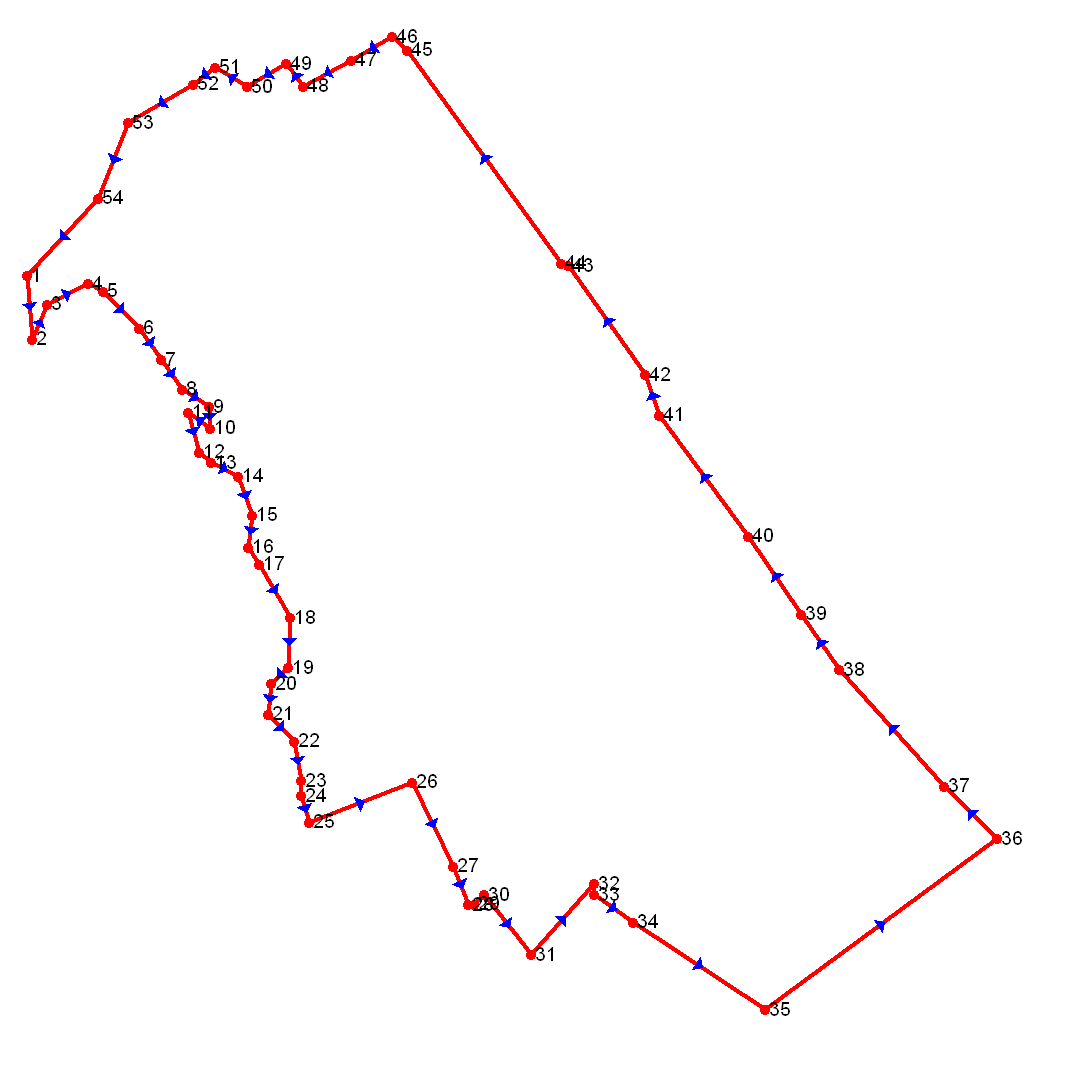 Масштаб 1:5000Масштаб 1:5000Масштаб 1:5000Масштаб 1:5000Масштаб 1:5000Масштаб 1:5000Масштаб 1:5000Масштаб 1:5000Масштаб 1:5000Масштаб 1:5000Масштаб 1:5000Масштаб 1:5000Масштаб 1:5000Масштаб 1:5000Масштаб 1:5000Масштаб 1:5000Масштаб 1:5000Масштаб 1:5000Используемые условные знаки и обозначения:Используемые условные знаки и обозначения:Используемые условные знаки и обозначения:Используемые условные знаки и обозначения:Используемые условные знаки и обозначения:Используемые условные знаки и обозначения:Используемые условные знаки и обозначения:Используемые условные знаки и обозначения:Используемые условные знаки и обозначения:Используемые условные знаки и обозначения:Используемые условные знаки и обозначения:Используемые условные знаки и обозначения:Используемые условные знаки и обозначения:Используемые условные знаки и обозначения:Используемые условные знаки и обозначения:Используемые условные знаки и обозначения:Используемые условные знаки и обозначения:Используемые условные знаки и обозначения:Характерная точка границы объекта землеустройстваХарактерная точка границы объекта землеустройстваХарактерная точка границы объекта землеустройстваХарактерная точка границы объекта землеустройстваХарактерная точка границы объекта землеустройстваХарактерная точка границы объекта землеустройстваХарактерная точка границы объекта землеустройстваХарактерная точка границы объекта землеустройстваХарактерная точка границы объекта землеустройстваХарактерная точка границы объекта землеустройстваХарактерная точка границы объекта землеустройстваХарактерная точка границы объекта землеустройства              1              1              1              1              1              1Надписи номеров  характерных точек границы объекта землеустройстваНадписи номеров  характерных точек границы объекта землеустройстваНадписи номеров  характерных точек границы объекта землеустройстваНадписи номеров  характерных точек границы объекта землеустройстваНадписи номеров  характерных точек границы объекта землеустройстваНадписи номеров  характерных точек границы объекта землеустройстваНадписи номеров  характерных точек границы объекта землеустройстваНадписи номеров  характерных точек границы объекта землеустройстваНадписи номеров  характерных точек границы объекта землеустройстваНадписи номеров  характерных точек границы объекта землеустройстваНадписи номеров  характерных точек границы объекта землеустройстваНадписи номеров  характерных точек границы объекта землеустройстваГраница объекта землеустройстваГраница объекта землеустройстваГраница объекта землеустройстваГраница объекта землеустройстваГраница объекта землеустройстваГраница объекта землеустройстваГраница объекта землеустройстваГраница объекта землеустройстваГраница объекта землеустройстваГраница объекта землеустройстваГраница объекта землеустройстваГраница объекта землеустройстваПодпись______________________________Подпись______________________________Подпись______________________________Подпись______________________________Подпись______________________________Подпись______________________________Дата "____"____________________20  г.Дата "____"____________________20  г.Дата "____"____________________20  г.Дата "____"____________________20  г.Дата "____"____________________20  г.Дата "____"____________________20  г.Дата "____"____________________20  г.Дата "____"____________________20  г.Дата "____"____________________20  г.Дата "____"____________________20  г.Дата "____"____________________20  г.Дата "____"____________________20  г.Место для оттиска печати лица, составившего карту (план) ЗОУИТМесто для оттиска печати лица, составившего карту (план) ЗОУИТМесто для оттиска печати лица, составившего карту (план) ЗОУИТМесто для оттиска печати лица, составившего карту (план) ЗОУИТМесто для оттиска печати лица, составившего карту (план) ЗОУИТМесто для оттиска печати лица, составившего карту (план) ЗОУИТМесто для оттиска печати лица, составившего карту (план) ЗОУИТМесто для оттиска печати лица, составившего карту (план) ЗОУИТМесто для оттиска печати лица, составившего карту (план) ЗОУИТМесто для оттиска печати лица, составившего карту (план) ЗОУИТМесто для оттиска печати лица, составившего карту (план) ЗОУИТМесто для оттиска печати лица, составившего карту (план) ЗОУИТМесто для оттиска печати лица, составившего карту (план) ЗОУИТМесто для оттиска печати лица, составившего карту (план) ЗОУИТМесто для оттиска печати лица, составившего карту (план) ЗОУИТМесто для оттиска печати лица, составившего карту (план) ЗОУИТМесто для оттиска печати лица, составившего карту (план) ЗОУИТМесто для оттиска печати лица, составившего карту (план) ЗОУИТЛист № Лист № Лист № Лист № Лист № Графическое описание местоположения границ и сведений зон с особыми условиями использования территорий (ЗОУИТ)Графическое описание местоположения границ и сведений зон с особыми условиями использования территорий (ЗОУИТ)Графическое описание местоположения границ и сведений зон с особыми условиями использования территорий (ЗОУИТ)Графическое описание местоположения границ и сведений зон с особыми условиями использования территорий (ЗОУИТ)Графическое описание местоположения границ и сведений зон с особыми условиями использования территорий (ЗОУИТ)Графическое описание местоположения границ и сведений зон с особыми условиями использования территорий (ЗОУИТ)Графическое описание местоположения границ и сведений зон с особыми условиями использования территорий (ЗОУИТ)Графическое описание местоположения границ и сведений зон с особыми условиями использования территорий (ЗОУИТ)Графическое описание местоположения границ и сведений зон с особыми условиями использования территорий (ЗОУИТ)Графическое описание местоположения границ и сведений зон с особыми условиями использования территорий (ЗОУИТ)Графическое описание местоположения границ и сведений зон с особыми условиями использования территорий (ЗОУИТ)Графическое описание местоположения границ и сведений зон с особыми условиями использования территорий (ЗОУИТ)Графическое описание местоположения границ и сведений зон с особыми условиями использования территорий (ЗОУИТ)Графическое описание местоположения границ и сведений зон с особыми условиями использования территорий (ЗОУИТ)Графическое описание местоположения границ и сведений зон с особыми условиями использования территорий (ЗОУИТ)Графическое описание местоположения границ и сведений зон с особыми условиями использования территорий (ЗОУИТ)Графическое описание местоположения границ и сведений зон с особыми условиями использования территорий (ЗОУИТ)Графическое описание местоположения границ и сведений зон с особыми условиями использования территорий (ЗОУИТ)граница населённого пункта д. Сосенка Медведского сельского поселения Шимского района Новгородской области (изменение местоположения)граница населённого пункта д. Сосенка Медведского сельского поселения Шимского района Новгородской области (изменение местоположения)граница населённого пункта д. Сосенка Медведского сельского поселения Шимского района Новгородской области (изменение местоположения)граница населённого пункта д. Сосенка Медведского сельского поселения Шимского района Новгородской области (изменение местоположения)граница населённого пункта д. Сосенка Медведского сельского поселения Шимского района Новгородской области (изменение местоположения)граница населённого пункта д. Сосенка Медведского сельского поселения Шимского района Новгородской области (изменение местоположения)граница населённого пункта д. Сосенка Медведского сельского поселения Шимского района Новгородской области (изменение местоположения)граница населённого пункта д. Сосенка Медведского сельского поселения Шимского района Новгородской области (изменение местоположения)граница населённого пункта д. Сосенка Медведского сельского поселения Шимского района Новгородской области (изменение местоположения)граница населённого пункта д. Сосенка Медведского сельского поселения Шимского района Новгородской области (изменение местоположения)граница населённого пункта д. Сосенка Медведского сельского поселения Шимского района Новгородской области (изменение местоположения)(наименование ЗОУИТ)(наименование ЗОУИТ)(наименование ЗОУИТ)(наименование ЗОУИТ)(наименование ЗОУИТ)(наименование ЗОУИТ)(наименование ЗОУИТ)(наименование ЗОУИТ)(наименование ЗОУИТ)(наименование ЗОУИТ)(наименование ЗОУИТ)Сведения о местоположении границ ЗОУИТСведения о местоположении границ ЗОУИТСведения о местоположении границ ЗОУИТСведения о местоположении границ ЗОУИТСведения о местоположении границ ЗОУИТСведения о местоположении границ ЗОУИТСведения о местоположении границ ЗОУИТСведения о местоположении границ ЗОУИТСведения о местоположении границ ЗОУИТСведения о местоположении границ ЗОУИТСведения о местоположении границ ЗОУИТСведения о местоположении границ ЗОУИТСведения о местоположении границ ЗОУИТСведения о местоположении границ ЗОУИТСведения о местоположении границ ЗОУИТСведения о местоположении границ ЗОУИТСведения о местоположении границ ЗОУИТСведения о местоположении границ ЗОУИТ1. Система координат МСК 53 (Зона-1)1. Система координат МСК 53 (Зона-1)1. Система координат МСК 53 (Зона-1)1. Система координат МСК 53 (Зона-1)1. Система координат МСК 53 (Зона-1)1. Система координат МСК 53 (Зона-1)1. Система координат МСК 53 (Зона-1)1. Система координат МСК 53 (Зона-1)1. Система координат МСК 53 (Зона-1)1. Система координат МСК 53 (Зона-1)1. Система координат МСК 53 (Зона-1)1. Система координат МСК 53 (Зона-1)1. Система координат МСК 53 (Зона-1)1. Система координат МСК 53 (Зона-1)1. Система координат МСК 53 (Зона-1)1. Система координат МСК 53 (Зона-1)1. Система координат МСК 53 (Зона-1)1. Система координат МСК 53 (Зона-1)2. Сведения о характерных точках границ ЗОУИТ2. Сведения о характерных точках границ ЗОУИТ2. Сведения о характерных точках границ ЗОУИТ2. Сведения о характерных точках границ ЗОУИТ2. Сведения о характерных точках границ ЗОУИТ2. Сведения о характерных точках границ ЗОУИТ2. Сведения о характерных точках границ ЗОУИТ2. Сведения о характерных точках границ ЗОУИТ2. Сведения о характерных точках границ ЗОУИТ2. Сведения о характерных точках границ ЗОУИТ2. Сведения о характерных точках границ ЗОУИТ2. Сведения о характерных точках границ ЗОУИТ2. Сведения о характерных точках границ ЗОУИТ2. Сведения о характерных точках границ ЗОУИТ2. Сведения о характерных точках границ ЗОУИТ2. Сведения о характерных точках границ ЗОУИТ2. Сведения о характерных точках границ ЗОУИТ2. Сведения о характерных точках границ ЗОУИТОбозначение характерных точек границОбозначение характерных точек границКоординаты, мКоординаты, мКоординаты, мКоординаты, мКоординаты, мКоординаты, мКоординаты, мКоординаты, мКоординаты, мМетод определения координат и средняя квадратическая погрешность положения характерной точки (Mt), мМетод определения координат и средняя квадратическая погрешность положения характерной точки (Mt), мМетод определения координат и средняя квадратическая погрешность положения характерной точки (Mt), мМетод определения координат и средняя квадратическая погрешность положения характерной точки (Mt), мОписание закрепления точкиОписание закрепления точкиОписание закрепления точкиОбозначение характерных точек границОбозначение характерных точек границXXXXXYYYYМетод определения координат и средняя квадратическая погрешность положения характерной точки (Mt), мМетод определения координат и средняя квадратическая погрешность положения характерной точки (Mt), мМетод определения координат и средняя квадратическая погрешность положения характерной точки (Mt), мМетод определения координат и средняя квадратическая погрешность положения характерной точки (Mt), мОписание закрепления точкиОписание закрепления точкиОписание закрепления точки11222223333444455511562359,53562359,53562359,53562359,53562359,531301246,441301246,441301246,441301246,44Геодезический метод 0.1Геодезический метод 0.1Геодезический метод 0.1Геодезический метод 0.122562287,25562287,25562287,25562287,25562287,251301251,681301251,681301251,681301251,68Геодезический метод 0.1Геодезический метод 0.1Геодезический метод 0.1Геодезический метод 0.133562326,74562326,74562326,74562326,74562326,741301268,591301268,591301268,591301268,59Геодезический метод 0.1Геодезический метод 0.1Геодезический метод 0.1Геодезический метод 0.144562349,97562349,97562349,97562349,97562349,971301315,091301315,091301315,091301315,09Геодезический метод 0.1Геодезический метод 0.1Геодезический метод 0.1Геодезический метод 0.155562341,44562341,44562341,44562341,44562341,441301332,101301332,101301332,101301332,10Геодезический метод 0.1Геодезический метод 0.1Геодезический метод 0.1Геодезический метод 0.166562299,63562299,63562299,63562299,63562299,631301373,741301373,741301373,741301373,74Геодезический метод 0.1Геодезический метод 0.1Геодезический метод 0.1Геодезический метод 0.177562263,7562263,7562263,7562263,7562263,71301398,421301398,421301398,421301398,42Геодезический метод 0.1Геодезический метод 0.1Геодезический метод 0.1Геодезический метод 0.188562230,41562230,41562230,41562230,41562230,411301422,151301422,151301422,151301422,15Геодезический метод 0.1Геодезический метод 0.1Геодезический метод 0.1Геодезический метод 0.199562210,6562210,6562210,6562210,6562210,61301452,701301452,701301452,701301452,70Геодезический метод 0.1Геодезический метод 0.1Геодезический метод 0.1Геодезический метод 0.11010562185,73562185,73562185,73562185,73562185,731301454,101301454,101301454,101301454,10Геодезический метод 0.1Геодезический метод 0.1Геодезический метод 0.1Геодезический метод 0.11111562203,87562203,87562203,87562203,87562203,871301428,911301428,911301428,911301428,91Геодезический метод 0.1Геодезический метод 0.1Геодезический метод 0.1Геодезический метод 0.11212562158,78562158,78562158,78562158,78562158,781301441,361301441,361301441,361301441,36Геодезический метод 0.1Геодезический метод 0.1Геодезический метод 0.1Геодезический метод 0.11313562146,62562146,62562146,62562146,62562146,621301454,911301454,911301454,911301454,91Геодезический метод 0.1Геодезический метод 0.1Геодезический метод 0.1Геодезический метод 0.11414562131,28562131,28562131,28562131,28562131,281301486,251301486,251301486,251301486,25Геодезический метод 0.1Геодезический метод 0.1Геодезический метод 0.1Геодезический метод 0.11515562087,15562087,15562087,15562087,15562087,151301502,231301502,231301502,231301502,23Геодезический метод 0.1Геодезический метод 0.1Геодезический метод 0.1Геодезический метод 0.11616562050,57562050,57562050,57562050,57562050,571301496,781301496,781301496,781301496,78Геодезический метод 0.1Геодезический метод 0.1Геодезический метод 0.1Геодезический метод 0.11717562031,28562031,28562031,28562031,28562031,281301509,591301509,591301509,591301509,59Геодезический метод 0.1Геодезический метод 0.1Геодезический метод 0.1Геодезический метод 0.11818561970,66561970,66561970,66561970,66561970,661301544,531301544,531301544,531301544,53Геодезический метод 0.1Геодезический метод 0.1Геодезический метод 0.1Геодезический метод 0.11919561913,69561913,69561913,69561913,69561913,691301542,161301542,161301542,161301542,16Геодезический метод 0.1Геодезический метод 0.1Геодезический метод 0.1Геодезический метод 0.12020561895,51561895,51561895,51561895,51561895,511301523,921301523,921301523,921301523,92Геодезический метод 0.1Геодезический метод 0.1Геодезический метод 0.1Геодезический метод 0.12121561860,75561860,75561860,75561860,75561860,751301520,211301520,211301520,211301520,21Геодезический метод 0.1Геодезический метод 0.1Геодезический метод 0.1Геодезический метод 0.12222561830,24561830,24561830,24561830,24561830,241301549,201301549,201301549,201301549,20Геодезический метод 0.1Геодезический метод 0.1Геодезический метод 0.1Геодезический метод 0.12323561785,05561785,05561785,05561785,05561785,051301557,231301557,231301557,231301557,23Геодезический метод 0.1Геодезический метод 0.1Геодезический метод 0.1Геодезический метод 0.12424561768,16561768,16561768,16561768,16561768,161301557,571301557,571301557,571301557,57Геодезический метод 0.1Геодезический метод 0.1Геодезический метод 0.1Геодезический метод 0.12525561738,11561738,11561738,11561738,11561738,111301566,171301566,171301566,171301566,17Геодезический метод 0.1Геодезический метод 0.1Геодезический метод 0.1Геодезический метод 0.12626561783,06561783,06561783,06561783,06561783,061301683,731301683,731301683,731301683,73Геодезический метод 0.1Геодезический метод 0.1Геодезический метод 0.1Геодезический метод 0.12727561687,59561687,59561687,59561687,59561687,591301730,281301730,281301730,281301730,28Геодезический метод 0.1Геодезический метод 0.1Геодезический метод 0.1Геодезический метод 0.12828561643,94561643,94561643,94561643,94561643,941301747,761301747,761301747,761301747,76Геодезический метод 0.1Геодезический метод 0.1Геодезический метод 0.1Геодезический метод 0.12929561644,37561644,37561644,37561644,37561644,371301754,331301754,331301754,331301754,33Геодезический метод 0.1Геодезический метод 0.1Геодезический метод 0.1Геодезический метод 0.13030561655,42561655,42561655,42561655,42561655,421301765,211301765,211301765,211301765,21Геодезический метод 0.1Геодезический метод 0.1Геодезический метод 0.1Геодезический метод 0.13131561587,29561587,29561587,29561587,29561587,291301819,311301819,311301819,311301819,31Геодезический метод 0.1Геодезический метод 0.1Геодезический метод 0.1Геодезический метод 0.13232561668,1561668,1561668,1561668,1561668,11301890,191301890,191301890,191301890,19Геодезический метод 0.1Геодезический метод 0.1Геодезический метод 0.1Геодезический метод 0.13333561655,2561655,2561655,2561655,2561655,21301890,541301890,541301890,541301890,54Геодезический метод 0.1Геодезический метод 0.1Геодезический метод 0.1Геодезический метод 0.13434561624,12561624,12561624,12561624,12561624,121301934,611301934,611301934,611301934,61Геодезический метод 0.1Геодезический метод 0.1Геодезический метод 0.1Геодезический метод 0.13535561524,68561524,68561524,68561524,68561524,681302084,751302084,751302084,751302084,75Геодезический метод 0.1Геодезический метод 0.1Геодезический метод 0.1Геодезический метод 0.13636561718,81561718,81561718,81561718,81561718,811302348,511302348,511302348,511302348,51Геодезический метод 0.1Геодезический метод 0.1Геодезический метод 0.1Геодезический метод 0.13737561778,64561778,64561778,64561778,64561778,641302288,911302288,911302288,911302288,91Геодезический метод 0.1Геодезический метод 0.1Геодезический метод 0.1Геодезический метод 0.13838561911,29561911,29561911,29561911,29561911,291302168,931302168,931302168,931302168,93Геодезический метод 0.1Геодезический метод 0.1Геодезический метод 0.1Геодезический метод 0.13939561974,11561974,11561974,11561974,11561974,111302125,561302125,561302125,561302125,56Геодезический метод 0.1Геодезический метод 0.1Геодезический метод 0.1Геодезический метод 0.14040562063,3562063,3562063,3562063,3562063,31302065,401302065,401302065,401302065,40Геодезический метод 0.1Геодезический метод 0.1Геодезический метод 0.1Геодезический метод 0.14141562200,49562200,49562200,49562200,49562200,491301964,201301964,201301964,201301964,20Геодезический метод 0.1Геодезический метод 0.1Геодезический метод 0.1Геодезический метод 0.142425622475622475622475622475622471301948,431301948,431301948,431301948,43Геодезический метод 0.1Геодезический метод 0.1Геодезический метод 0.1Геодезический метод 0.14343562370,93562370,93562370,93562370,93562370,931301860,701301860,701301860,701301860,70Геодезический метод 0.1Геодезический метод 0.1Геодезический метод 0.1Геодезический метод 0.14444562373,42562373,42562373,42562373,42562373,421301853,131301853,131301853,131301853,13Геодезический метод 0.1Геодезический метод 0.1Геодезический метод 0.1Геодезический метод 0.14545562615,48562615,48562615,48562615,48562615,481301678,111301678,111301678,111301678,11Геодезический метод 0.1Геодезический метод 0.1Геодезический метод 0.1Геодезический метод 0.14646562630,86562630,86562630,86562630,86562630,861301660,591301660,591301660,591301660,59Геодезический метод 0.1Геодезический метод 0.1Геодезический метод 0.1Геодезический метод 0.14747562604,13562604,13562604,13562604,13562604,131301614,371301614,371301614,371301614,37Геодезический метод 0.1Геодезический метод 0.1Геодезический метод 0.1Геодезический метод 0.14848562574,67562574,67562574,67562574,67562574,671301559,811301559,811301559,811301559,81Геодезический метод 0.1Геодезический метод 0.1Геодезический метод 0.1Геодезический метод 0.14949562600,55562600,55562600,55562600,55562600,551301540,951301540,951301540,951301540,95Геодезический метод 0.1Геодезический метод 0.1Геодезический метод 0.1Геодезический метод 0.15050562574,32562574,32562574,32562574,32562574,321301496,291301496,291301496,291301496,29Геодезический метод 0.1Геодезический метод 0.1Геодезический метод 0.1Геодезический метод 0.15151562596,66562596,66562596,66562596,66562596,661301459,111301459,111301459,111301459,11Геодезический метод 0.1Геодезический метод 0.1Геодезический метод 0.1Геодезический метод 0.15252562576,97562576,97562576,97562576,97562576,971301435,131301435,131301435,131301435,13Геодезический метод 0.1Геодезический метод 0.1Геодезический метод 0.1Геодезический метод 0.15353562533,29562533,29562533,29562533,29562533,291301361,281301361,281301361,281301361,28Геодезический метод 0.1Геодезический метод 0.1Геодезический метод 0.1Геодезический метод 0.15454562447,21562447,21562447,21562447,21562447,211301326,811301326,811301326,811301326,81Геодезический метод 0.1Геодезический метод 0.1Геодезический метод 0.1Геодезический метод 0.111562359,53562359,53562359,53562359,53562359,531301246,441301246,441301246,441301246,44Геодезический метод 0.1Геодезический метод 0.1Геодезический метод 0.1Геодезический метод 0.13. Сведения о характерных точках части (частей) границы ЗОУИТ3. Сведения о характерных точках части (частей) границы ЗОУИТ3. Сведения о характерных точках части (частей) границы ЗОУИТ3. Сведения о характерных точках части (частей) границы ЗОУИТ3. Сведения о характерных точках части (частей) границы ЗОУИТ3. Сведения о характерных точках части (частей) границы ЗОУИТ3. Сведения о характерных точках части (частей) границы ЗОУИТ3. Сведения о характерных точках части (частей) границы ЗОУИТ3. Сведения о характерных точках части (частей) границы ЗОУИТ3. Сведения о характерных точках части (частей) границы ЗОУИТ3. Сведения о характерных точках части (частей) границы ЗОУИТ3. Сведения о характерных точках части (частей) границы ЗОУИТ3. Сведения о характерных точках части (частей) границы ЗОУИТ3. Сведения о характерных точках части (частей) границы ЗОУИТ3. Сведения о характерных точках части (частей) границы ЗОУИТ3. Сведения о характерных точках части (частей) границы ЗОУИТ3. Сведения о характерных точках части (частей) границы ЗОУИТ3. Сведения о характерных точках части (частей) границы ЗОУИТ------------------4. Сведения о частях границ ЗОУИТ, совпадающих с местоположением внешних границ природных объектов и (или) объектов искусственного происхождения4. Сведения о частях границ ЗОУИТ, совпадающих с местоположением внешних границ природных объектов и (или) объектов искусственного происхождения4. Сведения о частях границ ЗОУИТ, совпадающих с местоположением внешних границ природных объектов и (или) объектов искусственного происхождения4. Сведения о частях границ ЗОУИТ, совпадающих с местоположением внешних границ природных объектов и (или) объектов искусственного происхождения4. Сведения о частях границ ЗОУИТ, совпадающих с местоположением внешних границ природных объектов и (или) объектов искусственного происхождения4. Сведения о частях границ ЗОУИТ, совпадающих с местоположением внешних границ природных объектов и (или) объектов искусственного происхождения4. Сведения о частях границ ЗОУИТ, совпадающих с местоположением внешних границ природных объектов и (или) объектов искусственного происхождения4. Сведения о частях границ ЗОУИТ, совпадающих с местоположением внешних границ природных объектов и (или) объектов искусственного происхождения4. Сведения о частях границ ЗОУИТ, совпадающих с местоположением внешних границ природных объектов и (или) объектов искусственного происхождения4. Сведения о частях границ ЗОУИТ, совпадающих с местоположением внешних границ природных объектов и (или) объектов искусственного происхождения4. Сведения о частях границ ЗОУИТ, совпадающих с местоположением внешних границ природных объектов и (или) объектов искусственного происхождения4. Сведения о частях границ ЗОУИТ, совпадающих с местоположением внешних границ природных объектов и (или) объектов искусственного происхождения4. Сведения о частях границ ЗОУИТ, совпадающих с местоположением внешних границ природных объектов и (или) объектов искусственного происхождения4. Сведения о частях границ ЗОУИТ, совпадающих с местоположением внешних границ природных объектов и (или) объектов искусственного происхождения4. Сведения о частях границ ЗОУИТ, совпадающих с местоположением внешних границ природных объектов и (или) объектов искусственного происхождения4. Сведения о частях границ ЗОУИТ, совпадающих с местоположением внешних границ природных объектов и (или) объектов искусственного происхождения4. Сведения о частях границ ЗОУИТ, совпадающих с местоположением внешних границ природных объектов и (или) объектов искусственного происхождения4. Сведения о частях границ ЗОУИТ, совпадающих с местоположением внешних границ природных объектов и (или) объектов искусственного происхожденияОбозначение части границОбозначение части границОбозначение части границОбозначение части границОбозначение части границОбозначение части границОбозначение части границОбозначение части границОписание прохождения части границОписание прохождения части границОписание прохождения части границОписание прохождения части границОписание прохождения части границОписание прохождения части границОписание прохождения части границОписание прохождения части границОписание прохождения части границОписание прохождения части границот точкиот точкиот точкиот точкидо точкидо точкидо точкидо точкиОписание прохождения части границОписание прохождения части границОписание прохождения части границОписание прохождения части границОписание прохождения части границОписание прохождения части границОписание прохождения части границОписание прохождения части границОписание прохождения части границОписание прохождения части границ111122223333333333------------------Площадь земельного участка55,1000га.Лист № Лист № Графическое описание местоположения границ и сведений зон с особыми условиями использования территорий (ЗОУИТ)Графическое описание местоположения границ и сведений зон с особыми условиями использования территорий (ЗОУИТ)Графическое описание местоположения границ и сведений зон с особыми условиями использования территорий (ЗОУИТ)Графическое описание местоположения границ и сведений зон с особыми условиями использования территорий (ЗОУИТ)Графическое описание местоположения границ и сведений зон с особыми условиями использования территорий (ЗОУИТ)граница населённого пункта д. Старое Веретье Медведского сельского поселения Шимского района Новгородской области(изменение местоположения)граница населённого пункта д. Старое Веретье Медведского сельского поселения Шимского района Новгородской области(изменение местоположения)граница населённого пункта д. Старое Веретье Медведского сельского поселения Шимского района Новгородской области(изменение местоположения)(наименование ЗОУИТ)(наименование ЗОУИТ)(наименование ЗОУИТ)План границ ЗОУИТПлан границ ЗОУИТПлан границ ЗОУИТПлан границ ЗОУИТПлан границ ЗОУИТ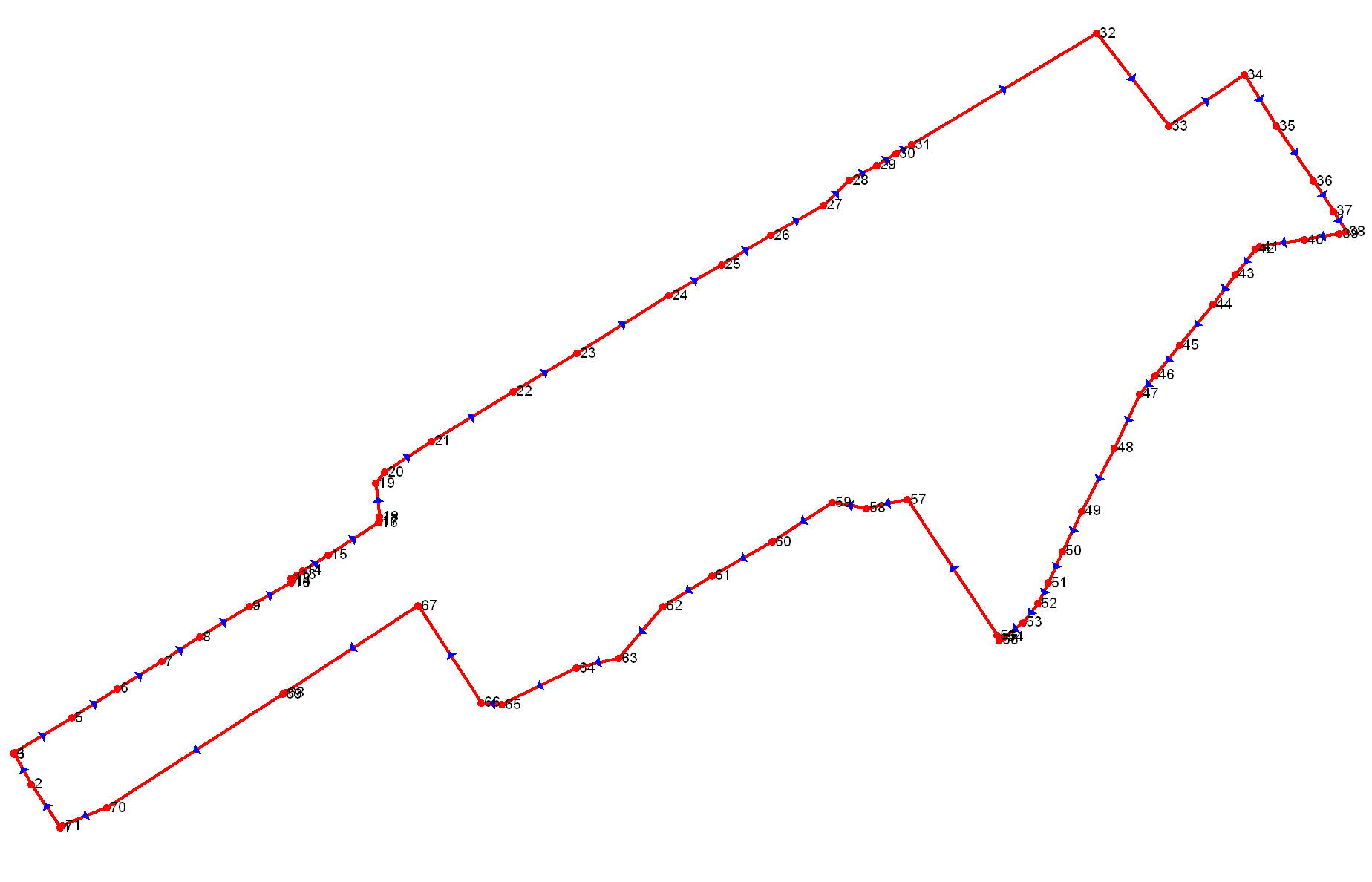 Масштаб 1:5000Масштаб 1:5000Масштаб 1:5000Масштаб 1:5000Масштаб 1:5000Используемые условные знаки и обозначения:Используемые условные знаки и обозначения:Используемые условные знаки и обозначения:Используемые условные знаки и обозначения:Используемые условные знаки и обозначения:Характерная точка границы объекта землеустройстваХарактерная точка границы объекта землеустройстваХарактерная точка границы объекта землеустройства             1             1Надписи номеров  характерных точек границы объекта землеустройстваНадписи номеров  характерных точек границы объекта землеустройстваНадписи номеров  характерных точек границы объекта землеустройстваГраница объекта землеустройстваГраница объекта землеустройстваГраница объекта землеустройстваПодпись______________________________Подпись______________________________Дата "____"____________________20  г.Дата "____"____________________20  г.Дата "____"____________________20  г.Место для оттиска печати лица, составившего карту (план) ЗОУИТМесто для оттиска печати лица, составившего карту (план) ЗОУИТМесто для оттиска печати лица, составившего карту (план) ЗОУИТМесто для оттиска печати лица, составившего карту (план) ЗОУИТМесто для оттиска печати лица, составившего карту (план) ЗОУИТЛист № Лист № Лист № Графическое описание местоположения границ и сведений зон с особыми условиями использования территорий (ЗОУИТ)Графическое описание местоположения границ и сведений зон с особыми условиями использования территорий (ЗОУИТ)Графическое описание местоположения границ и сведений зон с особыми условиями использования территорий (ЗОУИТ)Графическое описание местоположения границ и сведений зон с особыми условиями использования территорий (ЗОУИТ)Графическое описание местоположения границ и сведений зон с особыми условиями использования территорий (ЗОУИТ)Графическое описание местоположения границ и сведений зон с особыми условиями использования территорий (ЗОУИТ)Графическое описание местоположения границ и сведений зон с особыми условиями использования территорий (ЗОУИТ)Графическое описание местоположения границ и сведений зон с особыми условиями использования территорий (ЗОУИТ)Графическое описание местоположения границ и сведений зон с особыми условиями использования территорий (ЗОУИТ)Графическое описание местоположения границ и сведений зон с особыми условиями использования территорий (ЗОУИТ)Графическое описание местоположения границ и сведений зон с особыми условиями использования территорий (ЗОУИТ)Графическое описание местоположения границ и сведений зон с особыми условиями использования территорий (ЗОУИТ)Графическое описание местоположения границ и сведений зон с особыми условиями использования территорий (ЗОУИТ)Графическое описание местоположения границ и сведений зон с особыми условиями использования территорий (ЗОУИТ)граница населённого пункта д. Старое Веретье Медведского сельского поселения Шимского района Новгородской области (изменение местоположения)граница населённого пункта д. Старое Веретье Медведского сельского поселения Шимского района Новгородской области (изменение местоположения)граница населённого пункта д. Старое Веретье Медведского сельского поселения Шимского района Новгородской области (изменение местоположения)граница населённого пункта д. Старое Веретье Медведского сельского поселения Шимского района Новгородской области (изменение местоположения)граница населённого пункта д. Старое Веретье Медведского сельского поселения Шимского района Новгородской области (изменение местоположения)граница населённого пункта д. Старое Веретье Медведского сельского поселения Шимского района Новгородской области (изменение местоположения)граница населённого пункта д. Старое Веретье Медведского сельского поселения Шимского района Новгородской области (изменение местоположения)граница населённого пункта д. Старое Веретье Медведского сельского поселения Шимского района Новгородской области (изменение местоположения)граница населённого пункта д. Старое Веретье Медведского сельского поселения Шимского района Новгородской области (изменение местоположения)граница населённого пункта д. Старое Веретье Медведского сельского поселения Шимского района Новгородской области (изменение местоположения)(наименование ЗОУИТ)(наименование ЗОУИТ)(наименование ЗОУИТ)(наименование ЗОУИТ)(наименование ЗОУИТ)(наименование ЗОУИТ)(наименование ЗОУИТ)(наименование ЗОУИТ)(наименование ЗОУИТ)(наименование ЗОУИТ)Сведения о местоположении границ ЗОУИТСведения о местоположении границ ЗОУИТСведения о местоположении границ ЗОУИТСведения о местоположении границ ЗОУИТСведения о местоположении границ ЗОУИТСведения о местоположении границ ЗОУИТСведения о местоположении границ ЗОУИТСведения о местоположении границ ЗОУИТСведения о местоположении границ ЗОУИТСведения о местоположении границ ЗОУИТСведения о местоположении границ ЗОУИТСведения о местоположении границ ЗОУИТСведения о местоположении границ ЗОУИТСведения о местоположении границ ЗОУИТ1. Система координат МСК 53 (Зона-1)1. Система координат МСК 53 (Зона-1)1. Система координат МСК 53 (Зона-1)1. Система координат МСК 53 (Зона-1)1. Система координат МСК 53 (Зона-1)1. Система координат МСК 53 (Зона-1)1. Система координат МСК 53 (Зона-1)1. Система координат МСК 53 (Зона-1)1. Система координат МСК 53 (Зона-1)1. Система координат МСК 53 (Зона-1)1. Система координат МСК 53 (Зона-1)1. Система координат МСК 53 (Зона-1)1. Система координат МСК 53 (Зона-1)1. Система координат МСК 53 (Зона-1)2. Сведения о характерных точках границ ЗОУИТ2. Сведения о характерных точках границ ЗОУИТ2. Сведения о характерных точках границ ЗОУИТ2. Сведения о характерных точках границ ЗОУИТ2. Сведения о характерных точках границ ЗОУИТ2. Сведения о характерных точках границ ЗОУИТ2. Сведения о характерных точках границ ЗОУИТ2. Сведения о характерных точках границ ЗОУИТ2. Сведения о характерных точках границ ЗОУИТ2. Сведения о характерных точках границ ЗОУИТ2. Сведения о характерных точках границ ЗОУИТ2. Сведения о характерных точках границ ЗОУИТ2. Сведения о характерных точках границ ЗОУИТ2. Сведения о характерных точках границ ЗОУИТОбозначение характерных точек границКоординаты, мКоординаты, мКоординаты, мКоординаты, мКоординаты, мКоординаты, мКоординаты, мКоординаты, мМетод определения координат и средняя квадратическая погрешность положения характерной точки (Mt), мМетод определения координат и средняя квадратическая погрешность положения характерной точки (Mt), мМетод определения координат и средняя квадратическая погрешность положения характерной точки (Mt), мМетод определения координат и средняя квадратическая погрешность положения характерной точки (Mt), мОписание закрепления точкиОбозначение характерных точек границXXXXYYYYМетод определения координат и средняя квадратическая погрешность положения характерной точки (Mt), мМетод определения координат и средняя квадратическая погрешность положения характерной точки (Mt), мМетод определения координат и средняя квадратическая погрешность положения характерной точки (Mt), мМетод определения координат и средняя квадратическая погрешность положения характерной точки (Mt), мОписание закрепления точки1222233334444515574585574585574585574581316241,001316241,001316241,001316241,00Геодезический метод 0.1Геодезический метод 0.1Геодезический метод 0.1Геодезический метод 0.125575175575175575175575171316202,001316202,001316202,001316202,00Геодезический метод 0.1Геодезический метод 0.1Геодезический метод 0.1Геодезический метод 0.135575585575585575585575581316179,001316179,001316179,001316179,00Геодезический метод 0.1Геодезический метод 0.1Геодезический метод 0.1Геодезический метод 0.145575615575615575615575611316179,001316179,001316179,001316179,00Геодезический метод 0.1Геодезический метод 0.1Геодезический метод 0.1Геодезический метод 0.155576085576085576085576081316258,001316258,001316258,001316258,00Геодезический метод 0.1Геодезический метод 0.1Геодезический метод 0.1Геодезический метод 0.165576485576485576485576481316319,001316319,001316319,001316319,00Геодезический метод 0.1Геодезический метод 0.1Геодезический метод 0.1Геодезический метод 0.175576855576855576855576851316380,001316380,001316380,001316380,00Геодезический метод 0.1Геодезический метод 0.1Геодезический метод 0.1Геодезический метод 0.185577185577185577185577181316432,001316432,001316432,001316432,00Геодезический метод 0.1Геодезический метод 0.1Геодезический метод 0.1Геодезический метод 0.195577605577605577605577601316500,001316500,001316500,001316500,00Геодезический метод 0.1Геодезический метод 0.1Геодезический метод 0.1Геодезический метод 0.1105577925577925577925577921316556,001316556,001316556,001316556,00Геодезический метод 0.1Геодезический метод 0.1Геодезический метод 0.1Геодезический метод 0.1115577945577945577945577941316558,001316558,001316558,001316558,00Геодезический метод 0.1Геодезический метод 0.1Геодезический метод 0.1Геодезический метод 0.1125577985577985577985577981316556,001316556,001316556,001316556,00Геодезический метод 0.1Геодезический метод 0.1Геодезический метод 0.1Геодезический метод 0.1135578035578035578035578031316564,001316564,001316564,001316564,00Геодезический метод 0.1Геодезический метод 0.1Геодезический метод 0.1Геодезический метод 0.1145578095578095578095578091316573,001316573,001316573,001316573,00Геодезический метод 0.1Геодезический метод 0.1Геодезический метод 0.1Геодезический метод 0.1155578305578305578305578301316607,001316607,001316607,001316607,00Геодезический метод 0.1Геодезический метод 0.1Геодезический метод 0.1Геодезический метод 0.1165578745578745578745578741316676,001316676,001316676,001316676,00Геодезический метод 0.1Геодезический метод 0.1Геодезический метод 0.1Геодезический метод 0.1175578775578775578775578771316677,001316677,001316677,001316677,00Геодезический метод 0.1Геодезический метод 0.1Геодезический метод 0.1Геодезический метод 0.1185578825578825578825578821316677,001316677,001316677,001316677,00Геодезический метод 0.1Геодезический метод 0.1Геодезический метод 0.1Геодезический метод 0.1195579285579285579285579281316672,001316672,001316672,001316672,00Геодезический метод 0.1Геодезический метод 0.1Геодезический метод 0.1Геодезический метод 0.1205579435579435579435579431316684,001316684,001316684,001316684,00Геодезический метод 0.1Геодезический метод 0.1Геодезический метод 0.1Геодезический метод 0.1215579855579855579855579851316748,001316748,001316748,001316748,00Геодезический метод 0.1Геодезический метод 0.1Геодезический метод 0.1Геодезический метод 0.1225580535580535580535580531316859,001316859,001316859,001316859,00Геодезический метод 0.1Геодезический метод 0.1Геодезический метод 0.1Геодезический метод 0.1235581055581055581055581051316946,001316946,001316946,001316946,00Геодезический метод 0.1Геодезический метод 0.1Геодезический метод 0.1Геодезический метод 0.1245581845581845581845581841317072,001317072,001317072,001317072,00Геодезический метод 0.1Геодезический метод 0.1Геодезический метод 0.1Геодезический метод 0.1255582265582265582265582261317144,001317144,001317144,001317144,00Геодезический метод 0.1Геодезический метод 0.1Геодезический метод 0.1Геодезический метод 0.1265582665582665582665582661317210,001317210,001317210,001317210,00Геодезический метод 0.1Геодезический метод 0.1Геодезический метод 0.1Геодезический метод 0.1275583075583075583075583071317282,001317282,001317282,001317282,00Геодезический метод 0.1Геодезический метод 0.1Геодезический метод 0.1Геодезический метод 0.128558341,07558341,07558341,07558341,071317317,571317317,571317317,571317317,57Геодезический метод 0.1Геодезический метод 0.1Геодезический метод 0.1Геодезический метод 0.129558361,47558361,47558361,47558361,471317355,661317355,661317355,661317355,66Геодезический метод 0.1Геодезический метод 0.1Геодезический метод 0.1Геодезический метод 0.130558377,53558377,53558377,53558377,531317381,791317381,791317381,791317381,79Геодезический метод 0.1Геодезический метод 0.1Геодезический метод 0.1Геодезический метод 0.131558389,57558389,57558389,57558389,571317402,641317402,641317402,641317402,64Геодезический метод 0.1Геодезический метод 0.1Геодезический метод 0.1Геодезический метод 0.132558541,38558541,38558541,38558541,381317655,251317655,251317655,251317655,25Геодезический метод 0.1Геодезический метод 0.1Геодезический метод 0.1Геодезический метод 0.133558414,66558414,66558414,66558414,661317752,651317752,651317752,651317752,65Геодезический метод 0.1Геодезический метод 0.1Геодезический метод 0.1Геодезический метод 0.134558484,51558484,51558484,51558484,511317856,761317856,761317856,761317856,76Геодезический метод 0.1Геодезический метод 0.1Геодезический метод 0.1Геодезический метод 0.1355584155584155584155584151317900,001317900,001317900,001317900,00Геодезический метод 0.1Геодезический метод 0.1Геодезический метод 0.1Геодезический метод 0.1365583405583405583405583401317951,001317951,001317951,001317951,00Геодезический метод 0.1Геодезический метод 0.1Геодезический метод 0.1Геодезический метод 0.1375582995582995582995582991317978,001317978,001317978,001317978,00Геодезический метод 0.1Геодезический метод 0.1Геодезический метод 0.1Геодезический метод 0.1385582715582715582715582711317995,001317995,001317995,001317995,00Геодезический метод 0.1Геодезический метод 0.1Геодезический метод 0.1Геодезический метод 0.1395582685582685582685582681317986,001317986,001317986,001317986,00Геодезический метод 0.1Геодезический метод 0.1Геодезический метод 0.1Геодезический метод 0.1405582605582605582605582601317938,001317938,001317938,001317938,00Геодезический метод 0.1Геодезический метод 0.1Геодезический метод 0.1Геодезический метод 0.1415582515582515582515582511317878,001317878,001317878,001317878,00Геодезический метод 0.1Геодезический метод 0.1Геодезический метод 0.1Геодезический метод 0.1425582475582475582475582471317872,001317872,001317872,001317872,00Геодезический метод 0.1Геодезический метод 0.1Геодезический метод 0.1Геодезический метод 0.1435582135582135582135582131317844,001317844,001317844,001317844,00Геодезический метод 0.1Геодезический метод 0.1Геодезический метод 0.1Геодезический метод 0.1445581725581725581725581721317814,001317814,001317814,001317814,00Геодезический метод 0.1Геодезический метод 0.1Геодезический метод 0.1Геодезический метод 0.1455581165581165581165581161317768,001317768,001317768,001317768,00Геодезический метод 0.1Геодезический метод 0.1Геодезический метод 0.1Геодезический метод 0.1465580755580755580755580751317735,001317735,001317735,001317735,00Геодезический метод 0.1Геодезический метод 0.1Геодезический метод 0.1Геодезический метод 0.1475580505580505580505580501317714,001317714,001317714,001317714,00Геодезический метод 0.1Геодезический метод 0.1Геодезический метод 0.1Геодезический метод 0.1485579765579765579765579761317679,001317679,001317679,001317679,00Геодезический метод 0.1Геодезический метод 0.1Геодезический метод 0.1Геодезический метод 0.1495578905578905578905578901317635,001317635,001317635,001317635,00Геодезический метод 0.1Геодезический метод 0.1Геодезический метод 0.1Геодезический метод 0.1505578355578355578355578351317608,001317608,001317608,001317608,00Геодезический метод 0.1Геодезический метод 0.1Геодезический метод 0.1Геодезический метод 0.1515577925577925577925577921317589,001317589,001317589,001317589,00Геодезический метод 0.1Геодезический метод 0.1Геодезический метод 0.1Геодезический метод 0.1525577645577645577645577641317575,001317575,001317575,001317575,00Геодезический метод 0.1Геодезический метод 0.1Геодезический метод 0.1Геодезический метод 0.1535577385577385577385577381317555,001317555,001317555,001317555,00Геодезический метод 0.1Геодезический метод 0.1Геодезический метод 0.1Геодезический метод 0.1545577185577185577185577181317529,001317529,001317529,001317529,00Геодезический метод 0.1Геодезический метод 0.1Геодезический метод 0.1Геодезический метод 0.155557713,46557713,46557713,46557713,461317522,601317522,601317522,601317522,60Геодезический метод 0.1Геодезический метод 0.1Геодезический метод 0.1Геодезический метод 0.156557720,16557720,16557720,16557720,161317518,881317518,881317518,881317518,88Геодезический метод 0.1Геодезический метод 0.1Геодезический метод 0.1Геодезический метод 0.157557905,37557905,37557905,37557905,371317396,981317396,981317396,981317396,98Геодезический метод 0.1Геодезический метод 0.1Геодезический метод 0.1Геодезический метод 0.158557893,96557893,96557893,96557893,961317341,141317341,141317341,141317341,14Геодезический метод 0.1Геодезический метод 0.1Геодезический метод 0.1Геодезический метод 0.159557901,34557901,34557901,34557901,341317294,891317294,891317294,891317294,89Геодезический метод 0.1Геодезический метод 0.1Геодезический метод 0.1Геодезический метод 0.160557847,81557847,81557847,81557847,811317212,051317212,051317212,051317212,05Геодезический метод 0.1Геодезический метод 0.1Геодезический метод 0.1Геодезический метод 0.161557801,86557801,86557801,86557801,861317130,531317130,531317130,531317130,53Геодезический метод 0.1Геодезический метод 0.1Геодезический метод 0.1Геодезический метод 0.162557760,31557760,31557760,31557760,311317063,561317063,561317063,561317063,56Геодезический метод 0.1Геодезический метод 0.1Геодезический метод 0.1Геодезический метод 0.163557688,85557688,85557688,85557688,851317002,991317002,991317002,991317002,99Геодезический метод 0.1Геодезический метод 0.1Геодезический метод 0.1Геодезический метод 0.164557675,95557675,95557675,95557675,951316945,561316945,561316945,561316945,56Геодезический метод 0.1Геодезический метод 0.1Геодезический метод 0.1Геодезический метод 0.165557626,04557626,04557626,04557626,041316844,091316844,091316844,091316844,09Геодезический метод 0.1Геодезический метод 0.1Геодезический метод 0.1Геодезический метод 0.166557628,85557628,85557628,85557628,851316815,871316815,871316815,871316815,87Геодезический метод 0.1Геодезический метод 0.1Геодезический метод 0.1Геодезический метод 0.167557760,81557760,81557760,81557760,811316729,641316729,641316729,641316729,64Геодезический метод 0.1Геодезический метод 0.1Геодезический метод 0.1Геодезический метод 0.168557642,45557642,45557642,45557642,451316548,261316548,261316548,261316548,26Геодезический метод 0.1Геодезический метод 0.1Геодезический метод 0.1Геодезический метод 0.169557640,03557640,03557640,03557640,031316544,761316544,761316544,761316544,76Геодезический метод 0.1Геодезический метод 0.1Геодезический метод 0.1Геодезический метод 0.170557485,21557485,21557485,21557485,211316305,191316305,191316305,191316305,19Геодезический метод 0.1Геодезический метод 0.1Геодезический метод 0.1Геодезический метод 0.1715574615574615574615574611316245,001316245,001316245,001316245,00Геодезический метод 0.1Геодезический метод 0.1Геодезический метод 0.1Геодезический метод 0.115574585574585574585574581316241,001316241,001316241,001316241,00Геодезический метод 0.1Геодезический метод 0.1Геодезический метод 0.1Геодезический метод 0.13. Сведения о характерных точках части (частей) границы ЗОУИТ3. Сведения о характерных точках части (частей) границы ЗОУИТ3. Сведения о характерных точках части (частей) границы ЗОУИТ3. Сведения о характерных точках части (частей) границы ЗОУИТ3. Сведения о характерных точках части (частей) границы ЗОУИТ3. Сведения о характерных точках части (частей) границы ЗОУИТ3. Сведения о характерных точках части (частей) границы ЗОУИТ3. Сведения о характерных точках части (частей) границы ЗОУИТ3. Сведения о характерных точках части (частей) границы ЗОУИТ3. Сведения о характерных точках части (частей) границы ЗОУИТ3. Сведения о характерных точках части (частей) границы ЗОУИТ3. Сведения о характерных точках части (частей) границы ЗОУИТ3. Сведения о характерных точках части (частей) границы ЗОУИТ3. Сведения о характерных точках части (частей) границы ЗОУИТ--------------4. Сведения о частях границ ЗОУИТ, совпадающих с местоположением внешних границ природных объектов и (или) объектов искусственного происхождения4. Сведения о частях границ ЗОУИТ, совпадающих с местоположением внешних границ природных объектов и (или) объектов искусственного происхождения4. Сведения о частях границ ЗОУИТ, совпадающих с местоположением внешних границ природных объектов и (или) объектов искусственного происхождения4. Сведения о частях границ ЗОУИТ, совпадающих с местоположением внешних границ природных объектов и (или) объектов искусственного происхождения4. Сведения о частях границ ЗОУИТ, совпадающих с местоположением внешних границ природных объектов и (или) объектов искусственного происхождения4. Сведения о частях границ ЗОУИТ, совпадающих с местоположением внешних границ природных объектов и (или) объектов искусственного происхождения4. Сведения о частях границ ЗОУИТ, совпадающих с местоположением внешних границ природных объектов и (или) объектов искусственного происхождения4. Сведения о частях границ ЗОУИТ, совпадающих с местоположением внешних границ природных объектов и (или) объектов искусственного происхождения4. Сведения о частях границ ЗОУИТ, совпадающих с местоположением внешних границ природных объектов и (или) объектов искусственного происхождения4. Сведения о частях границ ЗОУИТ, совпадающих с местоположением внешних границ природных объектов и (или) объектов искусственного происхождения4. Сведения о частях границ ЗОУИТ, совпадающих с местоположением внешних границ природных объектов и (или) объектов искусственного происхождения4. Сведения о частях границ ЗОУИТ, совпадающих с местоположением внешних границ природных объектов и (или) объектов искусственного происхождения4. Сведения о частях границ ЗОУИТ, совпадающих с местоположением внешних границ природных объектов и (или) объектов искусственного происхождения4. Сведения о частях границ ЗОУИТ, совпадающих с местоположением внешних границ природных объектов и (или) объектов искусственного происхожденияОбозначение части границОбозначение части границОбозначение части границОбозначение части границОбозначение части границОбозначение части границОписание прохождения части границОписание прохождения части границОписание прохождения части границОписание прохождения части границОписание прохождения части границОписание прохождения части границОписание прохождения части границОписание прохождения части границот точкиот точкиот точкидо точкидо точкидо точкиОписание прохождения части границОписание прохождения части границОписание прохождения части границОписание прохождения части границОписание прохождения части границОписание прохождения части границОписание прохождения части границОписание прохождения части границ11122233333333--------------Площадь земельного участка61,7263га.Лист № Лист № Графическое описание местоположения границ и сведений зон с особыми условиями использования территорий (ЗОУИТ)Графическое описание местоположения границ и сведений зон с особыми условиями использования территорий (ЗОУИТ)Графическое описание местоположения границ и сведений зон с особыми условиями использования территорий (ЗОУИТ)Графическое описание местоположения границ и сведений зон с особыми условиями использования территорий (ЗОУИТ)Графическое описание местоположения границ и сведений зон с особыми условиями использования территорий (ЗОУИТ)граница населённого пункта д. Старый Медведь Медведского сельского поселения Шимского района Новгородской области(изменение местоположения)граница населённого пункта д. Старый Медведь Медведского сельского поселения Шимского района Новгородской области(изменение местоположения)граница населённого пункта д. Старый Медведь Медведского сельского поселения Шимского района Новгородской области(изменение местоположения)(наименование ЗОУИТ)(наименование ЗОУИТ)(наименование ЗОУИТ)План границ ЗОУИТПлан границ ЗОУИТПлан границ ЗОУИТПлан границ ЗОУИТПлан границ ЗОУИТ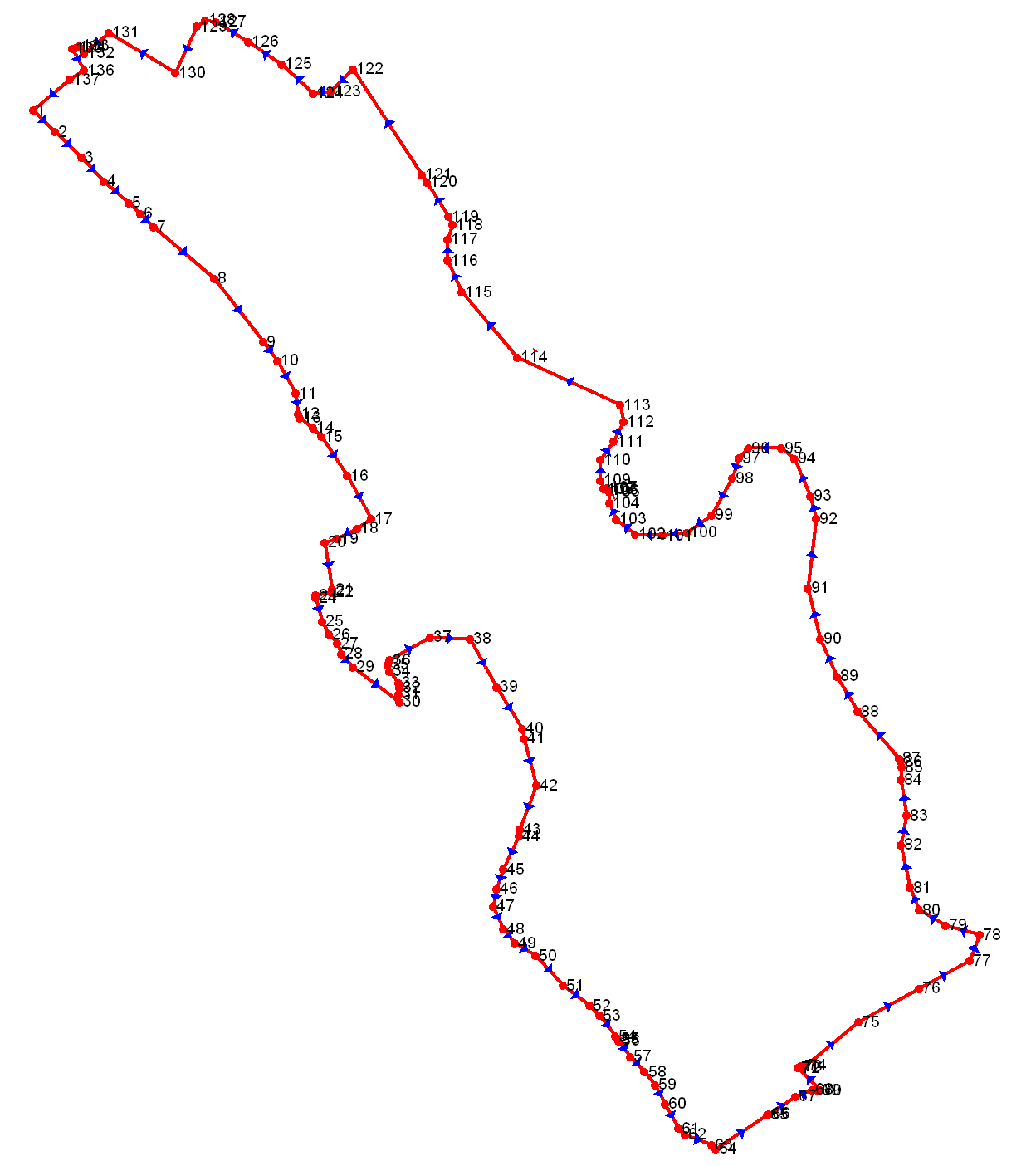 Масштаб 1:5000Масштаб 1:5000Масштаб 1:5000Масштаб 1:5000Масштаб 1:5000Используемые условные знаки и обозначения:Используемые условные знаки и обозначения:Используемые условные знаки и обозначения:Используемые условные знаки и обозначения:Используемые условные знаки и обозначения:Характерная точка границы объекта землеустройстваХарактерная точка границы объекта землеустройстваХарактерная точка границы объекта землеустройства             1             1Надписи номеров  характерных точек границы объекта землеустройстваНадписи номеров  характерных точек границы объекта землеустройстваНадписи номеров  характерных точек границы объекта землеустройстваГраница объекта землеустройстваГраница объекта землеустройстваГраница объекта землеустройстваПодпись______________________________Подпись______________________________Дата "____"____________________20  г.Дата "____"____________________20  г.Дата "____"____________________20  г.Место для оттиска печати лица, составившего карту (план) ЗОУИТМесто для оттиска печати лица, составившего карту (план) ЗОУИТМесто для оттиска печати лица, составившего карту (план) ЗОУИТМесто для оттиска печати лица, составившего карту (план) ЗОУИТМесто для оттиска печати лица, составившего карту (план) ЗОУИТЛист № Лист № Лист № Графическое описание местоположения границ и сведений зон с особыми условиями использования территорий (ЗОУИТ)Графическое описание местоположения границ и сведений зон с особыми условиями использования территорий (ЗОУИТ)Графическое описание местоположения границ и сведений зон с особыми условиями использования территорий (ЗОУИТ)Графическое описание местоположения границ и сведений зон с особыми условиями использования территорий (ЗОУИТ)Графическое описание местоположения границ и сведений зон с особыми условиями использования территорий (ЗОУИТ)Графическое описание местоположения границ и сведений зон с особыми условиями использования территорий (ЗОУИТ)Графическое описание местоположения границ и сведений зон с особыми условиями использования территорий (ЗОУИТ)Графическое описание местоположения границ и сведений зон с особыми условиями использования территорий (ЗОУИТ)Графическое описание местоположения границ и сведений зон с особыми условиями использования территорий (ЗОУИТ)Графическое описание местоположения границ и сведений зон с особыми условиями использования территорий (ЗОУИТ)Графическое описание местоположения границ и сведений зон с особыми условиями использования территорий (ЗОУИТ)Графическое описание местоположения границ и сведений зон с особыми условиями использования территорий (ЗОУИТ)Графическое описание местоположения границ и сведений зон с особыми условиями использования территорий (ЗОУИТ)Графическое описание местоположения границ и сведений зон с особыми условиями использования территорий (ЗОУИТ)граница населённого пункта д. Старый Медведь Медведского сельского поселения Шимского района Новгородской области (изменение местоположения)граница населённого пункта д. Старый Медведь Медведского сельского поселения Шимского района Новгородской области (изменение местоположения)граница населённого пункта д. Старый Медведь Медведского сельского поселения Шимского района Новгородской области (изменение местоположения)граница населённого пункта д. Старый Медведь Медведского сельского поселения Шимского района Новгородской области (изменение местоположения)граница населённого пункта д. Старый Медведь Медведского сельского поселения Шимского района Новгородской области (изменение местоположения)граница населённого пункта д. Старый Медведь Медведского сельского поселения Шимского района Новгородской области (изменение местоположения)граница населённого пункта д. Старый Медведь Медведского сельского поселения Шимского района Новгородской области (изменение местоположения)граница населённого пункта д. Старый Медведь Медведского сельского поселения Шимского района Новгородской области (изменение местоположения)граница населённого пункта д. Старый Медведь Медведского сельского поселения Шимского района Новгородской области (изменение местоположения)граница населённого пункта д. Старый Медведь Медведского сельского поселения Шимского района Новгородской области (изменение местоположения)(наименование ЗОУИТ)(наименование ЗОУИТ)(наименование ЗОУИТ)(наименование ЗОУИТ)(наименование ЗОУИТ)(наименование ЗОУИТ)(наименование ЗОУИТ)(наименование ЗОУИТ)(наименование ЗОУИТ)(наименование ЗОУИТ)Сведения о местоположении границ ЗОУИТСведения о местоположении границ ЗОУИТСведения о местоположении границ ЗОУИТСведения о местоположении границ ЗОУИТСведения о местоположении границ ЗОУИТСведения о местоположении границ ЗОУИТСведения о местоположении границ ЗОУИТСведения о местоположении границ ЗОУИТСведения о местоположении границ ЗОУИТСведения о местоположении границ ЗОУИТСведения о местоположении границ ЗОУИТСведения о местоположении границ ЗОУИТСведения о местоположении границ ЗОУИТСведения о местоположении границ ЗОУИТ1. Система координат МСК 53 (Зона-1)1. Система координат МСК 53 (Зона-1)1. Система координат МСК 53 (Зона-1)1. Система координат МСК 53 (Зона-1)1. Система координат МСК 53 (Зона-1)1. Система координат МСК 53 (Зона-1)1. Система координат МСК 53 (Зона-1)1. Система координат МСК 53 (Зона-1)1. Система координат МСК 53 (Зона-1)1. Система координат МСК 53 (Зона-1)1. Система координат МСК 53 (Зона-1)1. Система координат МСК 53 (Зона-1)1. Система координат МСК 53 (Зона-1)1. Система координат МСК 53 (Зона-1)2. Сведения о характерных точках границ ЗОУИТ2. Сведения о характерных точках границ ЗОУИТ2. Сведения о характерных точках границ ЗОУИТ2. Сведения о характерных точках границ ЗОУИТ2. Сведения о характерных точках границ ЗОУИТ2. Сведения о характерных точках границ ЗОУИТ2. Сведения о характерных точках границ ЗОУИТ2. Сведения о характерных точках границ ЗОУИТ2. Сведения о характерных точках границ ЗОУИТ2. Сведения о характерных точках границ ЗОУИТ2. Сведения о характерных точках границ ЗОУИТ2. Сведения о характерных точках границ ЗОУИТ2. Сведения о характерных точках границ ЗОУИТ2. Сведения о характерных точках границ ЗОУИТОбозначение характерных точек границКоординаты, мКоординаты, мКоординаты, мКоординаты, мКоординаты, мКоординаты, мКоординаты, мМетод определения координат и средняя квадратическая погрешность положения характерной точки (Mt), мМетод определения координат и средняя квадратическая погрешность положения характерной точки (Mt), мМетод определения координат и средняя квадратическая погрешность положения характерной точки (Mt), мМетод определения координат и средняя квадратическая погрешность положения характерной точки (Mt), мМетод определения координат и средняя квадратическая погрешность положения характерной точки (Mt), мОписание закрепления точкиОбозначение характерных точек границXXXXYYYМетод определения координат и средняя квадратическая погрешность положения характерной точки (Mt), мМетод определения координат и средняя квадратическая погрешность положения характерной точки (Mt), мМетод определения координат и средняя квадратическая погрешность положения характерной точки (Mt), мМетод определения координат и средняя квадратическая погрешность положения характерной точки (Mt), мМетод определения координат и средняя квадратическая погрешность положения характерной точки (Mt), мОписание закрепления точки122223334444451552906,86552906,86552906,86552906,861308391,291308391,291308391,29Геодезический метод 0.1Геодезический метод 0.1Геодезический метод 0.1Геодезический метод 0.1Геодезический метод 0.12552857,71552857,71552857,71552857,711308439,181308439,181308439,18Геодезический метод 0.1Геодезический метод 0.1Геодезический метод 0.1Геодезический метод 0.1Геодезический метод 0.13552799,56552799,56552799,56552799,561308498,521308498,521308498,52Геодезический метод 0.1Геодезический метод 0.1Геодезический метод 0.1Геодезический метод 0.1Геодезический метод 0.14552746,8552746,8552746,8552746,81308548,831308548,831308548,83Геодезический метод 0.1Геодезический метод 0.1Геодезический метод 0.1Геодезический метод 0.1Геодезический метод 0.15552698,3552698,3552698,3552698,31308604,591308604,591308604,59Геодезический метод 0.1Геодезический метод 0.1Геодезический метод 0.1Геодезический метод 0.1Геодезический метод 0.16552673,69552673,69552673,69552673,691308630,761308630,761308630,76Геодезический метод 0.1Геодезический метод 0.1Геодезический метод 0.1Геодезический метод 0.1Геодезический метод 0.17552643,44552643,44552643,44552643,441308661,001308661,001308661,00Геодезический метод 0.1Геодезический метод 0.1Геодезический метод 0.1Геодезический метод 0.1Геодезический метод 0.18552527,95552527,95552527,95552527,951308797,651308797,651308797,65Геодезический метод 0.1Геодезический метод 0.1Геодезический метод 0.1Геодезический метод 0.1Геодезический метод 0.19552385,75552385,75552385,75552385,751308908,111308908,111308908,11Геодезический метод 0.1Геодезический метод 0.1Геодезический метод 0.1Геодезический метод 0.1Геодезический метод 0.110552343,71552343,71552343,71552343,711308938,381308938,381308938,38Геодезический метод 0.1Геодезический метод 0.1Геодезический метод 0.1Геодезический метод 0.1Геодезический метод 0.111552270,35552270,35552270,35552270,351308980,841308980,841308980,84Геодезический метод 0.1Геодезический метод 0.1Геодезический метод 0.1Геодезический метод 0.1Геодезический метод 0.112552224,53552224,53552224,53552224,531308985,741308985,741308985,74Геодезический метод 0.1Геодезический метод 0.1Геодезический метод 0.1Геодезический метод 0.1Геодезический метод 0.1135522155522155522155522151308990,231308990,231308990,23Геодезический метод 0.1Геодезический метод 0.1Геодезический метод 0.1Геодезический метод 0.1Геодезический метод 0.114552192,44552192,44552192,44552192,441309020,081309020,081309020,08Геодезический метод 0.1Геодезический метод 0.1Геодезический метод 0.1Геодезический метод 0.1Геодезический метод 0.115552172,82552172,82552172,82552172,821309038,861309038,861309038,86Геодезический метод 0.1Геодезический метод 0.1Геодезический метод 0.1Геодезический метод 0.1Геодезический метод 0.116552085,45552085,45552085,45552085,451309096,021309096,021309096,02Геодезический метод 0.1Геодезический метод 0.1Геодезический метод 0.1Геодезический метод 0.1Геодезический метод 0.117551988,46551988,46551988,46551988,461309150,061309150,061309150,06Геодезический метод 0.1Геодезический метод 0.1Геодезический метод 0.1Геодезический метод 0.1Геодезический метод 0.118551966,81551966,81551966,81551966,811309118,881309118,881309118,88Геодезический метод 0.1Геодезический метод 0.1Геодезический метод 0.1Геодезический метод 0.1Геодезический метод 0.119551944,11551944,11551944,11551944,111309073,191309073,191309073,19Геодезический метод 0.1Геодезический метод 0.1Геодезический метод 0.1Геодезический метод 0.1Геодезический метод 0.120551935,43551935,43551935,43551935,431309044,611309044,611309044,61Геодезический метод 0.1Геодезический метод 0.1Геодезический метод 0.1Геодезический метод 0.1Геодезический метод 0.121551829,69551829,69551829,69551829,691309061,781309061,781309061,78Геодезический метод 0.1Геодезический метод 0.1Геодезический метод 0.1Геодезический метод 0.1Геодезический метод 0.122551823,99551823,99551823,99551823,991309061,911309061,911309061,91Геодезический метод 0.1Геодезический метод 0.1Геодезический метод 0.1Геодезический метод 0.1Геодезический метод 0.123551816,89551816,89551816,89551816,891309024,161309024,161309024,16Геодезический метод 0.1Геодезический метод 0.1Геодезический метод 0.1Геодезический метод 0.1Геодезический метод 0.124551811,37551811,37551811,37551811,371309025,341309025,341309025,34Геодезический метод 0.1Геодезический метод 0.1Геодезический метод 0.1Геодезический метод 0.1Геодезический метод 0.125551758,57551758,57551758,57551758,571309040,401309040,401309040,40Геодезический метод 0.1Геодезический метод 0.1Геодезический метод 0.1Геодезический метод 0.1Геодезический метод 0.126551729,42551729,42551729,42551729,421309055,111309055,111309055,11Геодезический метод 0.1Геодезический метод 0.1Геодезический метод 0.1Геодезический метод 0.1Геодезический метод 0.127551708,44551708,44551708,44551708,441309073,681309073,681309073,68Геодезический метод 0.1Геодезический метод 0.1Геодезический метод 0.1Геодезический метод 0.1Геодезический метод 0.128551685,27551685,27551685,27551685,271309081,921309081,921309081,92Геодезический метод 0.1Геодезический метод 0.1Геодезический метод 0.1Геодезический метод 0.1Геодезический метод 0.129551656,03551656,03551656,03551656,031309108,161309108,161309108,16Геодезический метод 0.1Геодезический метод 0.1Геодезический метод 0.1Геодезический метод 0.1Геодезический метод 0.130551577,33551577,33551577,33551577,331309212,901309212,901309212,90Геодезический метод 0.1Геодезический метод 0.1Геодезический метод 0.1Геодезический метод 0.1Геодезический метод 0.131551594,41551594,41551594,41551594,411309210,731309210,731309210,73Геодезический метод 0.1Геодезический метод 0.1Геодезический метод 0.1Геодезический метод 0.1Геодезический метод 0.132551608,86551608,86551608,86551608,861309214,021309214,021309214,02Геодезический метод 0.1Геодезический метод 0.1Геодезический метод 0.1Геодезический метод 0.1Геодезический метод 0.133551620,21551620,21551620,21551620,211309212,061309212,061309212,06Геодезический метод 0.1Геодезический метод 0.1Геодезический метод 0.1Геодезический метод 0.1Геодезический метод 0.134551646,7551646,7551646,7551646,71309191,181309191,181309191,18Геодезический метод 0.1Геодезический метод 0.1Геодезический метод 0.1Геодезический метод 0.1Геодезический метод 0.135551661,13551661,13551661,13551661,131309187,811309187,811309187,81Геодезический метод 0.1Геодезический метод 0.1Геодезический метод 0.1Геодезический метод 0.1Геодезический метод 0.136551671,36551671,36551671,36551671,361309191,031309191,031309191,03Геодезический метод 0.1Геодезический метод 0.1Геодезический метод 0.1Геодезический метод 0.1Геодезический метод 0.137551722,51551722,51551722,51551722,511309282,681309282,681309282,68Геодезический метод 0.1Геодезический метод 0.1Геодезический метод 0.1Геодезический метод 0.1Геодезический метод 0.138551719,15551719,15551719,15551719,151309372,511309372,511309372,51Геодезический метод 0.1Геодезический метод 0.1Геодезический метод 0.1Геодезический метод 0.1Геодезический метод 0.139551610,82551610,82551610,82551610,821309432,351309432,351309432,35Геодезический метод 0.1Геодезический метод 0.1Геодезический метод 0.1Геодезический метод 0.1Геодезический метод 0.140551517,53551517,53551517,53551517,531309489,751309489,751309489,75Геодезический метод 0.1Геодезический метод 0.1Геодезический метод 0.1Геодезический метод 0.1Геодезический метод 0.141551495,49551495,49551495,49551495,491309492,151309492,151309492,15Геодезический метод 0.1Геодезический метод 0.1Геодезический метод 0.1Геодезический метод 0.1Геодезический метод 0.142551390,46551390,46551390,46551390,461309520,611309520,611309520,61Геодезический метод 0.1Геодезический метод 0.1Геодезический метод 0.1Геодезический метод 0.1Геодезический метод 0.143551291,68551291,68551291,68551291,681309483,301309483,301309483,30Геодезический метод 0.1Геодезический метод 0.1Геодезический метод 0.1Геодезический метод 0.1Геодезический метод 0.144551276,48551276,48551276,48551276,481309480,941309480,941309480,94Геодезический метод 0.1Геодезический метод 0.1Геодезический метод 0.1Геодезический метод 0.1Геодезический метод 0.145551201,66551201,66551201,66551201,661309445,821309445,821309445,82Геодезический метод 0.1Геодезический метод 0.1Геодезический метод 0.1Геодезический метод 0.1Геодезический метод 0.146551158,38551158,38551158,38551158,381309431,161309431,161309431,16Геодезический метод 0.1Геодезический метод 0.1Геодезический метод 0.1Геодезический метод 0.1Геодезический метод 0.147551118,7551118,7551118,7551118,71309424,801309424,801309424,80Геодезический метод 0.1Геодезический метод 0.1Геодезический метод 0.1Геодезический метод 0.1Геодезический метод 0.148551067,97551067,97551067,97551067,971309446,941309446,941309446,94Геодезический метод 0.1Геодезический метод 0.1Геодезический метод 0.1Геодезический метод 0.1Геодезический метод 0.149551035,73551035,73551035,73551035,731309471,601309471,601309471,60Геодезический метод 0.1Геодезический метод 0.1Геодезический метод 0.1Геодезический метод 0.1Геодезический метод 0.150551008,27551008,27551008,27551008,271309518,411309518,411309518,41Геодезический метод 0.1Геодезический метод 0.1Геодезический метод 0.1Геодезический метод 0.1Геодезический метод 0.151550940,3550940,3550940,3550940,31309580,491309580,491309580,49Геодезический метод 0.1Геодезический метод 0.1Геодезический метод 0.1Геодезический метод 0.1Геодезический метод 0.152550895,91550895,91550895,91550895,911309639,341309639,341309639,34Геодезический метод 0.1Геодезический метод 0.1Геодезический метод 0.1Геодезический метод 0.1Геодезический метод 0.153550873,87550873,87550873,87550873,871309662,051309662,051309662,05Геодезический метод 0.1Геодезический метод 0.1Геодезический метод 0.1Геодезический метод 0.1Геодезический метод 0.154550827,43550827,43550827,43550827,431309698,431309698,431309698,43Геодезический метод 0.1Геодезический метод 0.1Геодезический метод 0.1Геодезический метод 0.1Геодезический метод 0.155550821,39550821,39550821,39550821,391309702,721309702,721309702,72Геодезический метод 0.1Геодезический метод 0.1Геодезический метод 0.1Геодезический метод 0.1Геодезический метод 0.156550816,48550816,48550816,48550816,481309706,211309706,211309706,21Геодезический метод 0.1Геодезический метод 0.1Геодезический метод 0.1Геодезический метод 0.1Геодезический метод 0.157550781,11550781,11550781,11550781,111309731,241309731,241309731,24Геодезический метод 0.1Геодезический метод 0.1Геодезический метод 0.1Геодезический метод 0.1Геодезический метод 0.158550747,01550747,01550747,01550747,011309764,221309764,221309764,22Геодезический метод 0.1Геодезический метод 0.1Геодезический метод 0.1Геодезический метод 0.1Геодезический метод 0.159550717,86550717,86550717,86550717,861309787,301309787,301309787,30Геодезический метод 0.1Геодезический метод 0.1Геодезический метод 0.1Геодезический метод 0.1Геодезический метод 0.160550674,88550674,88550674,88550674,881309810,761309810,761309810,76Геодезический метод 0.1Геодезический метод 0.1Геодезический метод 0.1Геодезический метод 0.1Геодезический метод 0.161550620,4550620,4550620,4550620,41309839,751309839,751309839,75Геодезический метод 0.1Геодезический метод 0.1Геодезический метод 0.1Геодезический метод 0.1Геодезический метод 0.162550606,23550606,23550606,23550606,231309855,491309855,491309855,49Геодезический метод 0.1Геодезический метод 0.1Геодезический метод 0.1Геодезический метод 0.1Геодезический метод 0.163550582,49550582,49550582,49550582,491309914,201309914,201309914,20Геодезический метод 0.1Геодезический метод 0.1Геодезический метод 0.1Геодезический метод 0.1Геодезический метод 0.164550574,81550574,81550574,81550574,811309922,831309922,831309922,83Геодезический метод 0.1Геодезический метод 0.1Геодезический метод 0.1Геодезический метод 0.1Геодезический метод 0.165550650,61550650,61550650,61550650,611310039,501310039,501310039,50Геодезический метод 0.1Геодезический метод 0.1Геодезический метод 0.1Геодезический метод 0.1Геодезический метод 0.166550652,81550652,81550652,81550652,811310042,881310042,881310042,88Геодезический метод 0.1Геодезический метод 0.1Геодезический метод 0.1Геодезический метод 0.1Геодезический метод 0.167550691,56550691,56550691,56550691,561310102,531310102,531310102,53Геодезический метод 0.1Геодезический метод 0.1Геодезический метод 0.1Геодезический метод 0.1Геодезический метод 0.168550706,9550706,9550706,9550706,91310139,321310139,321310139,32Геодезический метод 0.1Геодезический метод 0.1Геодезический метод 0.1Геодезический метод 0.1Геодезический метод 0.169550704,65550704,65550704,65550704,651310154,101310154,101310154,10Геодезический метод 0.1Геодезический метод 0.1Геодезический метод 0.1Геодезический метод 0.1Геодезический метод 0.170550705,85550705,85550705,85550705,851310157,751310157,751310157,75Геодезический метод 0.1Геодезический метод 0.1Геодезический метод 0.1Геодезический метод 0.1Геодезический метод 0.171550755,88550755,88550755,88550755,881310109,101310109,101310109,10Геодезический метод 0.1Геодезический метод 0.1Геодезический метод 0.1Геодезический метод 0.1Геодезический метод 0.172550755,97550755,97550755,97550755,971310109,211310109,211310109,21Геодезический метод 0.1Геодезический метод 0.1Геодезический метод 0.1Геодезический метод 0.1Геодезический метод 0.173550760,35550760,35550760,35550760,351310115,271310115,271310115,27Геодезический метод 0.1Геодезический метод 0.1Геодезический метод 0.1Геодезический метод 0.1Геодезический метод 0.174550760,4550760,4550760,4550760,41310124,781310124,781310124,78Геодезический метод 0.1Геодезический метод 0.1Геодезический метод 0.1Геодезический метод 0.1Геодезический метод 0.175550858,77550858,77550858,77550858,771310244,101310244,101310244,10Геодезический метод 0.1Геодезический метод 0.1Геодезический метод 0.1Геодезический метод 0.1Геодезический метод 0.176550934,5550934,5550934,5550934,51310381,141310381,141310381,14Геодезический метод 0.1Геодезический метод 0.1Геодезический метод 0.1Геодезический метод 0.1Геодезический метод 0.177550996,79550996,79550996,79550996,791310493,851310493,851310493,85Геодезический метод 0.1Геодезический метод 0.1Геодезический метод 0.1Геодезический метод 0.1Геодезический метод 0.178551054,46551054,46551054,46551054,461310517,321310517,321310517,32Геодезический метод 0.1Геодезический метод 0.1Геодезический метод 0.1Геодезический метод 0.1Геодезический метод 0.179551075,97551075,97551075,97551075,971310440,391310440,391310440,39Геодезический метод 0.1Геодезический метод 0.1Геодезический метод 0.1Геодезический метод 0.1Геодезический метод 0.180551110,61551110,61551110,61551110,611310380,901310380,901310380,90Геодезический метод 0.1Геодезический метод 0.1Геодезический метод 0.1Геодезический метод 0.1Геодезический метод 0.181551160,79551160,79551160,79551160,791310359,401310359,401310359,40Геодезический метод 0.1Геодезический метод 0.1Геодезический метод 0.1Геодезический метод 0.1Геодезический метод 0.182551256,83551256,83551256,83551256,831310338,851310338,851310338,85Геодезический метод 0.1Геодезический метод 0.1Геодезический метод 0.1Геодезический метод 0.1Геодезический метод 0.183551322,78551322,78551322,78551322,781310351,561310351,561310351,56Геодезический метод 0.1Геодезический метод 0.1Геодезический метод 0.1Геодезический метод 0.1Геодезический метод 0.184551403,29551403,29551403,29551403,291310340,281310340,281310340,28Геодезический метод 0.1Геодезический метод 0.1Геодезический метод 0.1Геодезический метод 0.1Геодезический метод 0.185551430,91551430,91551430,91551430,911310340,851310340,851310340,85Геодезический метод 0.1Геодезический метод 0.1Геодезический метод 0.1Геодезический метод 0.1Геодезический метод 0.186551444,21551444,21551444,21551444,211310339,221310339,221310339,22Геодезический метод 0.1Геодезический метод 0.1Геодезический метод 0.1Геодезический метод 0.1Геодезический метод 0.187551451,03551451,03551451,03551451,031310335,961310335,961310335,96Геодезический метод 0.1Геодезический метод 0.1Геодезический метод 0.1Геодезический метод 0.1Геодезический метод 0.188551556,26551556,26551556,26551556,261310242,371310242,371310242,37Геодезический метод 0.1Геодезический метод 0.1Геодезический метод 0.1Геодезический метод 0.1Геодезический метод 0.189551635,05551635,05551635,05551635,051310195,251310195,251310195,25Геодезический метод 0.1Геодезический метод 0.1Геодезический метод 0.1Геодезический метод 0.1Геодезический метод 0.190551719,39551719,39551719,39551719,391310158,941310158,941310158,94Геодезический метод 0.1Геодезический метод 0.1Геодезический метод 0.1Геодезический метод 0.1Геодезический метод 0.1100551832,88551832,88551832,88551832,881310131,461310131,461310131,46Геодезический метод 0.1Геодезический метод 0.1Геодезический метод 0.1Геодезический метод 0.1Геодезический метод 0.1101551988,66551988,66551988,66551988,661310149,621310149,621310149,62Геодезический метод 0.1Геодезический метод 0.1Геодезический метод 0.1Геодезический метод 0.1Геодезический метод 0.1102552039,53552039,53552039,53552039,531310136,341310136,341310136,34Геодезический метод 0.1Геодезический метод 0.1Геодезический метод 0.1Геодезический метод 0.1Геодезический метод 0.1103552124,13552124,13552124,13552124,131310099,921310099,921310099,92Геодезический метод 0.1Геодезический метод 0.1Геодезический метод 0.1Геодезический метод 0.1Геодезический метод 0.1104552147,31552147,31552147,31552147,311310071,731310071,731310071,73Геодезический метод 0.1Геодезический метод 0.1Геодезический метод 0.1Геодезический метод 0.1Геодезический метод 0.1105552147,07552147,07552147,07552147,071309996,231309996,231309996,23Геодезический метод 0.1Геодезический метод 0.1Геодезический метод 0.1Геодезический метод 0.1Геодезический метод 0.1106552124,22552124,22552124,22552124,221309976,731309976,731309976,73Геодезический метод 0.1Геодезический метод 0.1Геодезический метод 0.1Геодезический метод 0.1Геодезический метод 0.1107552079,66552079,66552079,66552079,661309960,381309960,381309960,38Геодезический метод 0.1Геодезический метод 0.1Геодезический метод 0.1Геодезический метод 0.1Геодезический метод 0.1108551996,97551996,97551996,97551996,971309914,161309914,161309914,16Геодезический метод 0.1Геодезический метод 0.1Геодезический метод 0.1Геодезический метод 0.1Геодезический метод 0.1109551957,36551957,36551957,36551957,361309857,651309857,651309857,65Геодезический метод 0.1Геодезический метод 0.1Геодезический метод 0.1Геодезический метод 0.1Геодезический метод 0.1110551951,15551951,15551951,15551951,151309804,141309804,141309804,14Геодезический метод 0.1Геодезический метод 0.1Геодезический метод 0.1Геодезический метод 0.1Геодезический метод 0.1111551953,78551953,78551953,78551953,781309742,491309742,491309742,49Геодезический метод 0.1Геодезический метод 0.1Геодезический метод 0.1Геодезический метод 0.1Геодезический метод 0.1112551987,2551987,2551987,2551987,21309699,461309699,461309699,46Геодезический метод 0.1Геодезический метод 0.1Геодезический метод 0.1Геодезический метод 0.1Геодезический метод 0.1113552024,11552024,11552024,11552024,111309685,411309685,411309685,41Геодезический метод 0.1Геодезический метод 0.1Геодезический метод 0.1Геодезический метод 0.1Геодезический метод 0.1114552048,75552048,75552048,75552048,751309684,091309684,091309684,09Геодезический метод 0.1Геодезический метод 0.1Геодезический метод 0.1Геодезический метод 0.1Геодезический метод 0.1115552053,63552053,63552053,63552053,631309680,571309680,571309680,57Геодезический метод 0.1Геодезический метод 0.1Геодезический метод 0.1Геодезический метод 0.1Геодезический метод 0.1116552058,43552058,43552058,43552058,431309679,801309679,801309679,80Геодезический метод 0.1Геодезический метод 0.1Геодезический метод 0.1Геодезический метод 0.1Геодезический метод 0.1117552055,57552055,57552055,57552055,571309672,861309672,861309672,86Геодезический метод 0.1Геодезический метод 0.1Геодезический метод 0.1Геодезический метод 0.1Геодезический метод 0.1118552075,67552075,67552075,67552075,671309664,571309664,571309664,57Геодезический метод 0.1Геодезический метод 0.1Геодезический метод 0.1Геодезический метод 0.1Геодезический метод 0.1119552121,31552121,31552121,31552121,311309664,571309664,571309664,57Геодезический метод 0.1Геодезический метод 0.1Геодезический метод 0.1Геодезический метод 0.1Геодезический метод 0.1120552161,8552161,8552161,8552161,81309693,721309693,721309693,72Геодезический метод 0.1Геодезический метод 0.1Геодезический метод 0.1Геодезический метод 0.1Геодезический метод 0.1121552206,84552206,84552206,84552206,841309716,661309716,661309716,66Геодезический метод 0.1Геодезический метод 0.1Геодезический метод 0.1Геодезический метод 0.1Геодезический метод 0.1122552243,87552243,87552243,87552243,871309709,971309709,971309709,97Геодезический метод 0.1Геодезический метод 0.1Геодезический метод 0.1Геодезический метод 0.1Геодезический метод 0.1123552350,91552350,91552350,91552350,911309478,691309478,691309478,69Геодезический метод 0.1Геодезический метод 0.1Геодезический метод 0.1Геодезический метод 0.1Геодезический метод 0.1124552497,71552497,71552497,71552497,711309353,561309353,561309353,56Геодезический метод 0.1Геодезический метод 0.1Геодезический метод 0.1Геодезический метод 0.1Геодезический метод 0.1125552568,09552568,09552568,09552568,091309321,241309321,241309321,24Геодезический метод 0.1Геодезический метод 0.1Геодезический метод 0.1Геодезический метод 0.1Геодезический метод 0.1126552615,88552615,88552615,88552615,881309320,521309320,521309320,52Геодезический метод 0.1Геодезический метод 0.1Геодезический метод 0.1Геодезический метод 0.1Геодезический метод 0.1127552648,37552648,37552648,37552648,371309332,461309332,461309332,46Геодезический метод 0.1Геодезический метод 0.1Геодезический метод 0.1Геодезический метод 0.1Геодезический метод 0.1128552667,27552667,27552667,27552667,271309323,621309323,621309323,62Геодезический метод 0.1Геодезический метод 0.1Геодезический метод 0.1Геодезический метод 0.1Геодезический метод 0.1129552744,48552744,48552744,48552744,481309274,731309274,731309274,73Геодезический метод 0.1Геодезический метод 0.1Геодезический метод 0.1Геодезический метод 0.1Геодезический метод 0.1130552760,99552760,99552760,99552760,991309264,281309264,281309264,28Геодезический метод 0.1Геодезический метод 0.1Геодезический метод 0.1Геодезический метод 0.1Геодезический метод 0.1131552998,1552998,1552998,1552998,11309108,771309108,771309108,77Геодезический метод 0.1Геодезический метод 0.1Геодезический метод 0.1Геодезический метод 0.1Геодезический метод 0.1132552947,7552947,7552947,7552947,71309058,201309058,201309058,20Геодезический метод 0.1Геодезический метод 0.1Геодезический метод 0.1Геодезический метод 0.1Геодезический метод 0.1133552944,03552944,03552944,03552944,031309018,891309018,891309018,89Геодезический метод 0.1Геодезический метод 0.1Геодезический метод 0.1Геодезический метод 0.1Геодезический метод 0.1134553009,66553009,66553009,66553009,661308948,471308948,471308948,47Геодезический метод 0.1Геодезический метод 0.1Геодезический метод 0.1Геодезический метод 0.1Геодезический метод 0.1135553059,97553059,97553059,97553059,971308873,071308873,071308873,07Геодезический метод 0.1Геодезический метод 0.1Геодезический метод 0.1Геодезический метод 0.1Геодезический метод 0.1136553104,37553104,37553104,37553104,371308802,111308802,111308802,11Геодезический метод 0.1Геодезический метод 0.1Геодезический метод 0.1Геодезический метод 0.1Геодезический метод 0.1137553107,93553107,93553107,93553107,931308776,711308776,711308776,71Геодезический метод 0.1Геодезический метод 0.1Геодезический метод 0.1Геодезический метод 0.1Геодезический метод 0.11552906,86552906,86552906,86552906,861308391,291308391,291308391,29Геодезический метод 0.1Геодезический метод 0.1Геодезический метод 0.1Геодезический метод 0.1Геодезический метод 0.13. Сведения о характерных точках части (частей) границы ЗОУИТ3. Сведения о характерных точках части (частей) границы ЗОУИТ3. Сведения о характерных точках части (частей) границы ЗОУИТ3. Сведения о характерных точках части (частей) границы ЗОУИТ3. Сведения о характерных точках части (частей) границы ЗОУИТ3. Сведения о характерных точках части (частей) границы ЗОУИТ3. Сведения о характерных точках части (частей) границы ЗОУИТ3. Сведения о характерных точках части (частей) границы ЗОУИТ3. Сведения о характерных точках части (частей) границы ЗОУИТ3. Сведения о характерных точках части (частей) границы ЗОУИТ3. Сведения о характерных точках части (частей) границы ЗОУИТ3. Сведения о характерных точках части (частей) границы ЗОУИТ3. Сведения о характерных точках части (частей) границы ЗОУИТ3. Сведения о характерных точках части (частей) границы ЗОУИТ--------------4. Сведения о частях границ ЗОУИТ, совпадающих с местоположением внешних границ природных объектов и (или) объектов искусственного происхождения4. Сведения о частях границ ЗОУИТ, совпадающих с местоположением внешних границ природных объектов и (или) объектов искусственного происхождения4. Сведения о частях границ ЗОУИТ, совпадающих с местоположением внешних границ природных объектов и (или) объектов искусственного происхождения4. Сведения о частях границ ЗОУИТ, совпадающих с местоположением внешних границ природных объектов и (или) объектов искусственного происхождения4. Сведения о частях границ ЗОУИТ, совпадающих с местоположением внешних границ природных объектов и (или) объектов искусственного происхождения4. Сведения о частях границ ЗОУИТ, совпадающих с местоположением внешних границ природных объектов и (или) объектов искусственного происхождения4. Сведения о частях границ ЗОУИТ, совпадающих с местоположением внешних границ природных объектов и (или) объектов искусственного происхождения4. Сведения о частях границ ЗОУИТ, совпадающих с местоположением внешних границ природных объектов и (или) объектов искусственного происхождения4. Сведения о частях границ ЗОУИТ, совпадающих с местоположением внешних границ природных объектов и (или) объектов искусственного происхождения4. Сведения о частях границ ЗОУИТ, совпадающих с местоположением внешних границ природных объектов и (или) объектов искусственного происхождения4. Сведения о частях границ ЗОУИТ, совпадающих с местоположением внешних границ природных объектов и (или) объектов искусственного происхождения4. Сведения о частях границ ЗОУИТ, совпадающих с местоположением внешних границ природных объектов и (или) объектов искусственного происхождения4. Сведения о частях границ ЗОУИТ, совпадающих с местоположением внешних границ природных объектов и (или) объектов искусственного происхождения4. Сведения о частях границ ЗОУИТ, совпадающих с местоположением внешних границ природных объектов и (или) объектов искусственного происхожденияОбозначение части границОбозначение части границОбозначение части границОбозначение части границОбозначение части границОбозначение части границОписание прохождения части границОписание прохождения части границОписание прохождения части границОписание прохождения части границОписание прохождения части границОписание прохождения части границОписание прохождения части границОписание прохождения части границот точкиот точкиот точкидо точкидо точкидо точкиОписание прохождения части границОписание прохождения части границОписание прохождения части границОписание прохождения части границОписание прохождения части границОписание прохождения части границОписание прохождения части границОписание прохождения части границ11122233333333--------------Лист № Лист № Графическое описание местоположения границ и сведений зон с особыми условиями использования территорий (ЗОУИТ)Графическое описание местоположения границ и сведений зон с особыми условиями использования территорий (ЗОУИТ)Графическое описание местоположения границ и сведений зон с особыми условиями использования территорий (ЗОУИТ)Графическое описание местоположения границ и сведений зон с особыми условиями использования территорий (ЗОУИТ)Графическое описание местоположения границ и сведений зон с особыми условиями использования территорий (ЗОУИТ)граница населённого пункта д. Ушно Медведского сельского поселения Шимского района Новгородской области(изменение местоположения)граница населённого пункта д. Ушно Медведского сельского поселения Шимского района Новгородской области(изменение местоположения)граница населённого пункта д. Ушно Медведского сельского поселения Шимского района Новгородской области(изменение местоположения)(наименование ЗОУИТ)(наименование ЗОУИТ)(наименование ЗОУИТ)План границ ЗОУИТПлан границ ЗОУИТПлан границ ЗОУИТПлан границ ЗОУИТПлан границ ЗОУИТ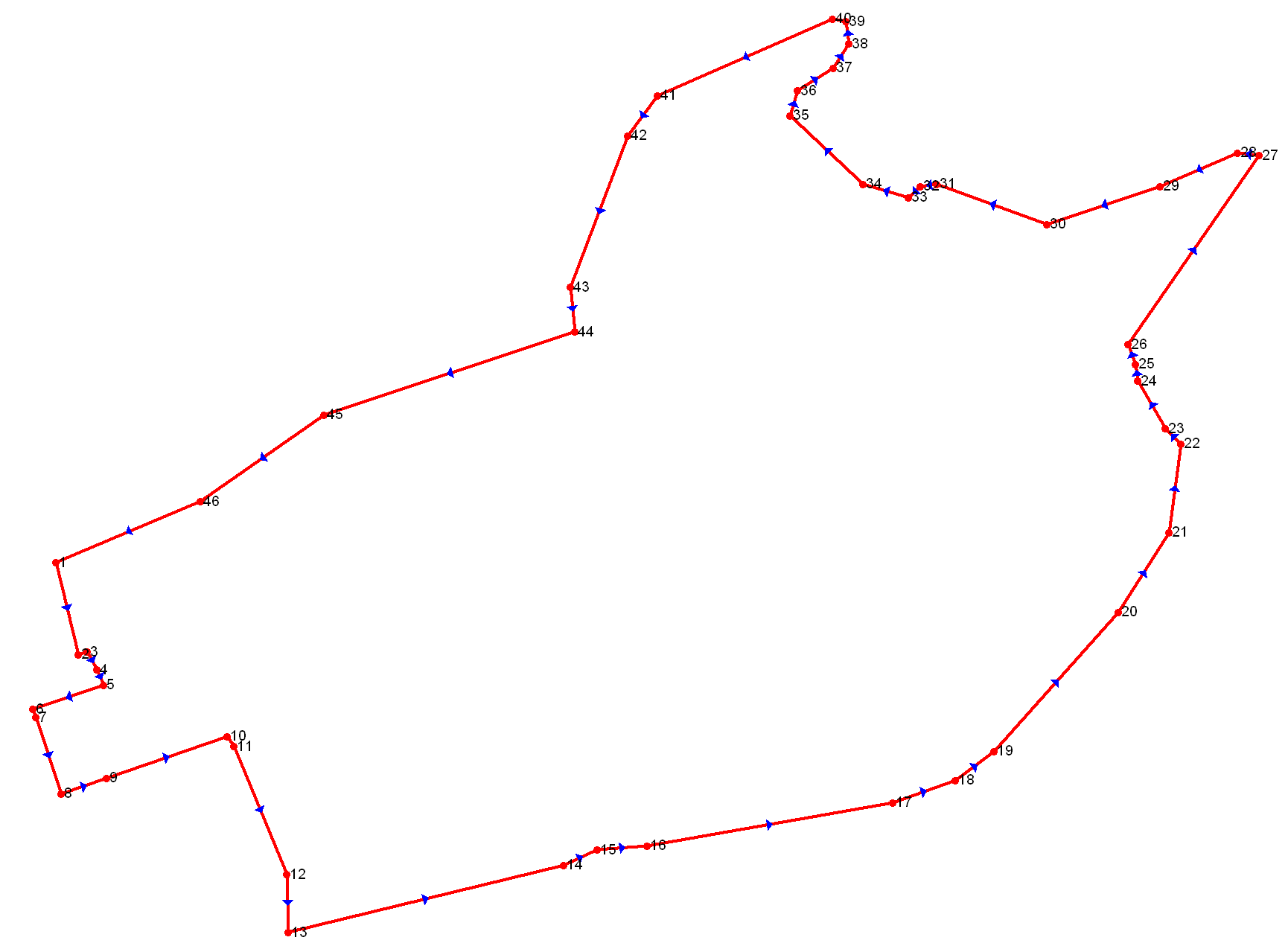 Масштаб 1:5000Масштаб 1:5000Масштаб 1:5000Масштаб 1:5000Масштаб 1:5000Используемые условные знаки и обозначения:Используемые условные знаки и обозначения:Используемые условные знаки и обозначения:Используемые условные знаки и обозначения:Используемые условные знаки и обозначения:Характерная точка границы объекта землеустройстваХарактерная точка границы объекта землеустройстваХарактерная точка границы объекта землеустройства             1             1Надписи номеров  характерных точек границы объекта землеустройстваНадписи номеров  характерных точек границы объекта землеустройстваНадписи номеров  характерных точек границы объекта землеустройстваГраница объекта землеустройстваГраница объекта землеустройстваГраница объекта землеустройстваПодпись______________________________Подпись______________________________Дата "____"____________________20  г.Дата "____"____________________20  г.Дата "____"____________________20  г.Место для оттиска печати лица, составившего карту (план) ЗОУИТМесто для оттиска печати лица, составившего карту (план) ЗОУИТМесто для оттиска печати лица, составившего карту (план) ЗОУИТМесто для оттиска печати лица, составившего карту (план) ЗОУИТМесто для оттиска печати лица, составившего карту (план) ЗОУИТЛист № Лист № Лист № Графическое описание местоположения границ и сведений зон с особыми условиями использования территорий (ЗОУИТ)Графическое описание местоположения границ и сведений зон с особыми условиями использования территорий (ЗОУИТ)Графическое описание местоположения границ и сведений зон с особыми условиями использования территорий (ЗОУИТ)Графическое описание местоположения границ и сведений зон с особыми условиями использования территорий (ЗОУИТ)Графическое описание местоположения границ и сведений зон с особыми условиями использования территорий (ЗОУИТ)Графическое описание местоположения границ и сведений зон с особыми условиями использования территорий (ЗОУИТ)Графическое описание местоположения границ и сведений зон с особыми условиями использования территорий (ЗОУИТ)Графическое описание местоположения границ и сведений зон с особыми условиями использования территорий (ЗОУИТ)Графическое описание местоположения границ и сведений зон с особыми условиями использования территорий (ЗОУИТ)Графическое описание местоположения границ и сведений зон с особыми условиями использования территорий (ЗОУИТ)Графическое описание местоположения границ и сведений зон с особыми условиями использования территорий (ЗОУИТ)Графическое описание местоположения границ и сведений зон с особыми условиями использования территорий (ЗОУИТ)Графическое описание местоположения границ и сведений зон с особыми условиями использования территорий (ЗОУИТ)Графическое описание местоположения границ и сведений зон с особыми условиями использования территорий (ЗОУИТ)граница населённого пункта д. Ушно Медведского сельского поселения Шимского района Новгородской области (изменение местоположения)граница населённого пункта д. Ушно Медведского сельского поселения Шимского района Новгородской области (изменение местоположения)граница населённого пункта д. Ушно Медведского сельского поселения Шимского района Новгородской области (изменение местоположения)граница населённого пункта д. Ушно Медведского сельского поселения Шимского района Новгородской области (изменение местоположения)граница населённого пункта д. Ушно Медведского сельского поселения Шимского района Новгородской области (изменение местоположения)граница населённого пункта д. Ушно Медведского сельского поселения Шимского района Новгородской области (изменение местоположения)граница населённого пункта д. Ушно Медведского сельского поселения Шимского района Новгородской области (изменение местоположения)граница населённого пункта д. Ушно Медведского сельского поселения Шимского района Новгородской области (изменение местоположения)граница населённого пункта д. Ушно Медведского сельского поселения Шимского района Новгородской области (изменение местоположения)граница населённого пункта д. Ушно Медведского сельского поселения Шимского района Новгородской области (изменение местоположения)(наименование ЗОУИТ)(наименование ЗОУИТ)(наименование ЗОУИТ)(наименование ЗОУИТ)(наименование ЗОУИТ)(наименование ЗОУИТ)(наименование ЗОУИТ)(наименование ЗОУИТ)(наименование ЗОУИТ)(наименование ЗОУИТ)Сведения о местоположении границ ЗОУИТСведения о местоположении границ ЗОУИТСведения о местоположении границ ЗОУИТСведения о местоположении границ ЗОУИТСведения о местоположении границ ЗОУИТСведения о местоположении границ ЗОУИТСведения о местоположении границ ЗОУИТСведения о местоположении границ ЗОУИТСведения о местоположении границ ЗОУИТСведения о местоположении границ ЗОУИТСведения о местоположении границ ЗОУИТСведения о местоположении границ ЗОУИТСведения о местоположении границ ЗОУИТСведения о местоположении границ ЗОУИТ1. Система координат МСК 53 (Зона-1)1. Система координат МСК 53 (Зона-1)1. Система координат МСК 53 (Зона-1)1. Система координат МСК 53 (Зона-1)1. Система координат МСК 53 (Зона-1)1. Система координат МСК 53 (Зона-1)1. Система координат МСК 53 (Зона-1)1. Система координат МСК 53 (Зона-1)1. Система координат МСК 53 (Зона-1)1. Система координат МСК 53 (Зона-1)1. Система координат МСК 53 (Зона-1)1. Система координат МСК 53 (Зона-1)1. Система координат МСК 53 (Зона-1)1. Система координат МСК 53 (Зона-1)2. Сведения о характерных точках границ ЗОУИТ2. Сведения о характерных точках границ ЗОУИТ2. Сведения о характерных точках границ ЗОУИТ2. Сведения о характерных точках границ ЗОУИТ2. Сведения о характерных точках границ ЗОУИТ2. Сведения о характерных точках границ ЗОУИТ2. Сведения о характерных точках границ ЗОУИТ2. Сведения о характерных точках границ ЗОУИТ2. Сведения о характерных точках границ ЗОУИТ2. Сведения о характерных точках границ ЗОУИТ2. Сведения о характерных точках границ ЗОУИТ2. Сведения о характерных точках границ ЗОУИТ2. Сведения о характерных точках границ ЗОУИТ2. Сведения о характерных точках границ ЗОУИТОбозначение характерных точек границКоординаты, мКоординаты, мКоординаты, мКоординаты, мКоординаты, мКоординаты, мКоординаты, мМетод определения координат и средняя квадратическая погрешность положения характерной точки (Mt), мМетод определения координат и средняя квадратическая погрешность положения характерной точки (Mt), мМетод определения координат и средняя квадратическая погрешность положения характерной точки (Mt), мМетод определения координат и средняя квадратическая погрешность положения характерной точки (Mt), мМетод определения координат и средняя квадратическая погрешность положения характерной точки (Mt), мОписание закрепления точкиОбозначение характерных точек границXXXXYYYМетод определения координат и средняя квадратическая погрешность положения характерной точки (Mt), мМетод определения координат и средняя квадратическая погрешность положения характерной точки (Mt), мМетод определения координат и средняя квадратическая погрешность положения характерной точки (Mt), мМетод определения координат и средняя квадратическая погрешность положения характерной точки (Mt), мМетод определения координат и средняя квадратическая погрешность положения характерной точки (Mt), мОписание закрепления точки122223334444451555732,11555732,11555732,11555732,111302166,741302166,741302166,74Геодезический метод 0.1Геодезический метод 0.1Геодезический метод 0.1Геодезический метод 0.1Геодезический метод 0.12555674,82555674,82555674,82555674,821302180,541302180,541302180,54Геодезический метод 0.1Геодезический метод 0.1Геодезический метод 0.1Геодезический метод 0.1Геодезический метод 0.13555676,34555676,34555676,34555676,341302186,291302186,291302186,29Геодезический метод 0.1Геодезический метод 0.1Геодезический метод 0.1Геодезический метод 0.1Геодезический метод 0.14555665,22555665,22555665,22555665,221302192,131302192,131302192,13Геодезический метод 0.1Геодезический метод 0.1Геодезический метод 0.1Геодезический метод 0.1Геодезический метод 0.15555655,77555655,77555655,77555655,771302196,221302196,221302196,22Геодезический метод 0.1Геодезический метод 0.1Геодезический метод 0.1Геодезический метод 0.1Геодезический метод 0.16555640,64555640,64555640,64555640,641302152,431302152,431302152,43Геодезический метод 0.1Геодезический метод 0.1Геодезический метод 0.1Геодезический метод 0.1Геодезический метод 0.17555635,5555635,5555635,5555635,51302154,311302154,311302154,31Геодезический метод 0.1Геодезический метод 0.1Геодезический метод 0.1Геодезический метод 0.1Геодезический метод 0.18555588,03555588,03555588,03555588,031302169,981302169,981302169,98Геодезический метод 0.1Геодезический метод 0.1Геодезический метод 0.1Геодезический метод 0.1Геодезический метод 0.19555597,81555597,81555597,81555597,811302198,351302198,351302198,35Геодезический метод 0.1Геодезический метод 0.1Геодезический метод 0.1Геодезический метод 0.1Геодезический метод 0.110555623,71555623,71555623,71555623,711302273,261302273,261302273,26Геодезический метод 0.1Геодезический метод 0.1Геодезический метод 0.1Геодезический метод 0.1Геодезический метод 0.111555617,48555617,48555617,48555617,481302277,711302277,711302277,71Геодезический метод 0.1Геодезический метод 0.1Геодезический метод 0.1Геодезический метод 0.1Геодезический метод 0.112555537,62555537,62555537,62555537,621302310,221302310,221302310,22Геодезический метод 0.1Геодезический метод 0.1Геодезический метод 0.1Геодезический метод 0.1Геодезический метод 0.113555501,4555501,4555501,4555501,41302311,551302311,551302311,55Геодезический метод 0.1Геодезический метод 0.1Геодезический метод 0.1Геодезический метод 0.1Геодезический метод 0.114555543,41555543,41555543,41555543,411302482,851302482,851302482,85Геодезический метод 0.1Геодезический метод 0.1Геодезический метод 0.1Геодезический метод 0.1Геодезический метод 0.115555553,06555553,06555553,06555553,061302503,931302503,931302503,93Геодезический метод 0.1Геодезический метод 0.1Геодезический метод 0.1Геодезический метод 0.1Геодезический метод 0.116555555,58555555,58555555,58555555,581302535,101302535,101302535,10Геодезический метод 0.1Геодезический метод 0.1Геодезический метод 0.1Геодезический метод 0.1Геодезический метод 0.117555582,51555582,51555582,51555582,511302687,901302687,901302687,90Геодезический метод 0.1Геодезический метод 0.1Геодезический метод 0.1Геодезический метод 0.1Геодезический метод 0.118555596,24555596,24555596,24555596,241302726,821302726,821302726,82Геодезический метод 0.1Геодезический метод 0.1Геодезический метод 0.1Геодезический метод 0.1Геодезический метод 0.119555614,36555614,36555614,36555614,361302751,071302751,071302751,07Геодезический метод 0.1Геодезический метод 0.1Геодезический метод 0.1Геодезический метод 0.1Геодезический метод 0.120555701,2555701,2555701,2555701,21302828,701302828,701302828,70Геодезический метод 0.1Геодезический метод 0.1Геодезический метод 0.1Геодезический метод 0.1Геодезический метод 0.121555750,77555750,77555750,77555750,771302859,881302859,881302859,88Геодезический метод 0.1Геодезический метод 0.1Геодезический метод 0.1Геодезический метод 0.1Геодезический метод 0.122555805,99555805,99555805,99555805,991302867,741302867,741302867,74Геодезический метод 0.1Геодезический метод 0.1Геодезический метод 0.1Геодезический метод 0.1Геодезический метод 0.123555815,49555815,49555815,49555815,491302857,651302857,651302857,65Геодезический метод 0.1Геодезический метод 0.1Геодезический метод 0.1Геодезический метод 0.1Геодезический метод 0.124555845,18555845,18555845,18555845,181302840,431302840,431302840,43Геодезический метод 0.1Геодезический метод 0.1Геодезический метод 0.1Геодезический метод 0.1Геодезический метод 0.125555855,56555855,56555855,56555855,561302839,351302839,351302839,35Геодезический метод 0.1Геодезический метод 0.1Геодезический метод 0.1Геодезический метод 0.1Геодезический метод 0.126555867,83555867,83555867,83555867,831302834,611302834,611302834,61Геодезический метод 0.1Геодезический метод 0.1Геодезический метод 0.1Геодезический метод 0.1Геодезический метод 0.127555985,81555985,81555985,81555985,811302916,321302916,321302916,32Геодезический метод 0.1Геодезический метод 0.1Геодезический метод 0.1Геодезический метод 0.1Геодезический метод 0.128555987,38555987,38555987,38555987,381302902,631302902,631302902,63Геодезический метод 0.1Геодезический метод 0.1Геодезический метод 0.1Геодезический метод 0.1Геодезический метод 0.129555966,51555966,51555966,51555966,511302854,711302854,711302854,71Геодезический метод 0.1Геодезический метод 0.1Геодезический метод 0.1Геодезический метод 0.1Геодезический метод 0.130555942,85555942,85555942,85555942,851302784,021302784,021302784,02Геодезический метод 0.1Геодезический метод 0.1Геодезический метод 0.1Геодезический метод 0.1Геодезический метод 0.131555967,93555967,93555967,93555967,931302715,451302715,451302715,45Геодезический метод 0.1Геодезический метод 0.1Геодезический метод 0.1Геодезический метод 0.1Геодезический метод 0.132555966,6555966,6555966,6555966,61302705,061302705,061302705,06Геодезический метод 0.1Геодезический метод 0.1Геодезический метод 0.1Геодезический метод 0.1Геодезический метод 0.133555959,47555959,47555959,47555959,471302697,641302697,641302697,64Геодезический метод 0.1Геодезический метод 0.1Геодезический метод 0.1Геодезический метод 0.1Геодезический метод 0.134555967,79555967,79555967,79555967,791302669,281302669,281302669,28Геодезический метод 0.1Геодезический метод 0.1Геодезический метод 0.1Геодезический метод 0.1Геодезический метод 0.135556010,46556010,46556010,46556010,461302624,071302624,071302624,07Геодезический метод 0.1Геодезический метод 0.1Геодезический метод 0.1Геодезический метод 0.1Геодезический метод 0.136556026,2556026,2556026,2556026,21302628,791302628,791302628,79Геодезический метод 0.1Геодезический метод 0.1Геодезический метод 0.1Геодезический метод 0.1Геодезический метод 0.137556040,23556040,23556040,23556040,231302650,921302650,921302650,92Геодезический метод 0.1Геодезический метод 0.1Геодезический метод 0.1Геодезический метод 0.1Геодезический метод 0.138556055,33556055,33556055,33556055,331302660,861302660,861302660,86Геодезический метод 0.1Геодезический метод 0.1Геодезический метод 0.1Геодезический метод 0.1Геодезический метод 0.139556069,15556069,15556069,15556069,151302658,941302658,941302658,94Геодезический метод 0.1Геодезический метод 0.1Геодезический метод 0.1Геодезический метод 0.1Геодезический метод 0.140556070,9556070,9556070,9556070,91302650,291302650,291302650,29Геодезический метод 0.1Геодезический метод 0.1Геодезический метод 0.1Геодезический метод 0.1Геодезический метод 0.1415560235560235560235560231302541,561302541,561302541,56Геодезический метод 0.1Геодезический метод 0.1Геодезический метод 0.1Геодезический метод 0.1Геодезический метод 0.142555997,98555997,98555997,98555997,981302522,701302522,701302522,70Геодезический метод 0.1Геодезический метод 0.1Геодезический метод 0.1Геодезический метод 0.1Геодезический метод 0.143555903,74555903,74555903,74555903,741302487,321302487,321302487,32Геодезический метод 0.1Геодезический метод 0.1Геодезический метод 0.1Геодезический метод 0.1Геодезический метод 0.144555875,83555875,83555875,83555875,831302489,991302489,991302489,99Геодезический метод 0.1Геодезический метод 0.1Геодезический метод 0.1Геодезический метод 0.1Геодезический метод 0.145555824,18555824,18555824,18555824,181302333,841302333,841302333,84Геодезический метод 0.1Геодезический метод 0.1Геодезический метод 0.1Геодезический метод 0.1Геодезический метод 0.1465557705557705557705557701302256,651302256,651302256,65Геодезический метод 0.1Геодезический метод 0.1Геодезический метод 0.1Геодезический метод 0.1Геодезический метод 0.11555732,11555732,11555732,11555732,111302166,741302166,741302166,74Геодезический метод 0.1Геодезический метод 0.1Геодезический метод 0.1Геодезический метод 0.1Геодезический метод 0.13. Сведения о характерных точках части (частей) границы ЗОУИТ3. Сведения о характерных точках части (частей) границы ЗОУИТ3. Сведения о характерных точках части (частей) границы ЗОУИТ3. Сведения о характерных точках части (частей) границы ЗОУИТ3. Сведения о характерных точках части (частей) границы ЗОУИТ3. Сведения о характерных точках части (частей) границы ЗОУИТ3. Сведения о характерных точках части (частей) границы ЗОУИТ3. Сведения о характерных точках части (частей) границы ЗОУИТ3. Сведения о характерных точках части (частей) границы ЗОУИТ3. Сведения о характерных точках части (частей) границы ЗОУИТ3. Сведения о характерных точках части (частей) границы ЗОУИТ3. Сведения о характерных точках части (частей) границы ЗОУИТ3. Сведения о характерных точках части (частей) границы ЗОУИТ3. Сведения о характерных точках части (частей) границы ЗОУИТ--------------4. Сведения о частях границ ЗОУИТ, совпадающих с местоположением внешних границ природных объектов и (или) объектов искусственного происхождения4. Сведения о частях границ ЗОУИТ, совпадающих с местоположением внешних границ природных объектов и (или) объектов искусственного происхождения4. Сведения о частях границ ЗОУИТ, совпадающих с местоположением внешних границ природных объектов и (или) объектов искусственного происхождения4. Сведения о частях границ ЗОУИТ, совпадающих с местоположением внешних границ природных объектов и (или) объектов искусственного происхождения4. Сведения о частях границ ЗОУИТ, совпадающих с местоположением внешних границ природных объектов и (или) объектов искусственного происхождения4. Сведения о частях границ ЗОУИТ, совпадающих с местоположением внешних границ природных объектов и (или) объектов искусственного происхождения4. Сведения о частях границ ЗОУИТ, совпадающих с местоположением внешних границ природных объектов и (или) объектов искусственного происхождения4. Сведения о частях границ ЗОУИТ, совпадающих с местоположением внешних границ природных объектов и (или) объектов искусственного происхождения4. Сведения о частях границ ЗОУИТ, совпадающих с местоположением внешних границ природных объектов и (или) объектов искусственного происхождения4. Сведения о частях границ ЗОУИТ, совпадающих с местоположением внешних границ природных объектов и (или) объектов искусственного происхождения4. Сведения о частях границ ЗОУИТ, совпадающих с местоположением внешних границ природных объектов и (или) объектов искусственного происхождения4. Сведения о частях границ ЗОУИТ, совпадающих с местоположением внешних границ природных объектов и (или) объектов искусственного происхождения4. Сведения о частях границ ЗОУИТ, совпадающих с местоположением внешних границ природных объектов и (или) объектов искусственного происхождения4. Сведения о частях границ ЗОУИТ, совпадающих с местоположением внешних границ природных объектов и (или) объектов искусственного происхожденияОбозначение части границОбозначение части границОбозначение части границОбозначение части границОбозначение части границОбозначение части границОписание прохождения части границОписание прохождения части границОписание прохождения части границОписание прохождения части границОписание прохождения части границОписание прохождения части границОписание прохождения части границОписание прохождения части границот точкиот точкиот точкидо точкидо точкидо точкиОписание прохождения части границОписание прохождения части границОписание прохождения части границОписание прохождения части границОписание прохождения части границОписание прохождения части границОписание прохождения части границОписание прохождения части границ11122233333333--------------Площадь земельного участка22,3343га.Лист № Лист № Графическое описание местоположения границ и сведений зон с особыми условиями использования территорий (ЗОУИТ)Графическое описание местоположения границ и сведений зон с особыми условиями использования территорий (ЗОУИТ)Графическое описание местоположения границ и сведений зон с особыми условиями использования территорий (ЗОУИТ)Графическое описание местоположения границ и сведений зон с особыми условиями использования территорий (ЗОУИТ)Графическое описание местоположения границ и сведений зон с особыми условиями использования территорий (ЗОУИТ)граница населённого пункта д. Шарок Медведского сельского поселения Шимского района Новгородской области(изменение местоположения)граница населённого пункта д. Шарок Медведского сельского поселения Шимского района Новгородской области(изменение местоположения)граница населённого пункта д. Шарок Медведского сельского поселения Шимского района Новгородской области(изменение местоположения)(наименование ЗОУИТ)(наименование ЗОУИТ)(наименование ЗОУИТ)План границ ЗОУИТПлан границ ЗОУИТПлан границ ЗОУИТПлан границ ЗОУИТПлан границ ЗОУИТ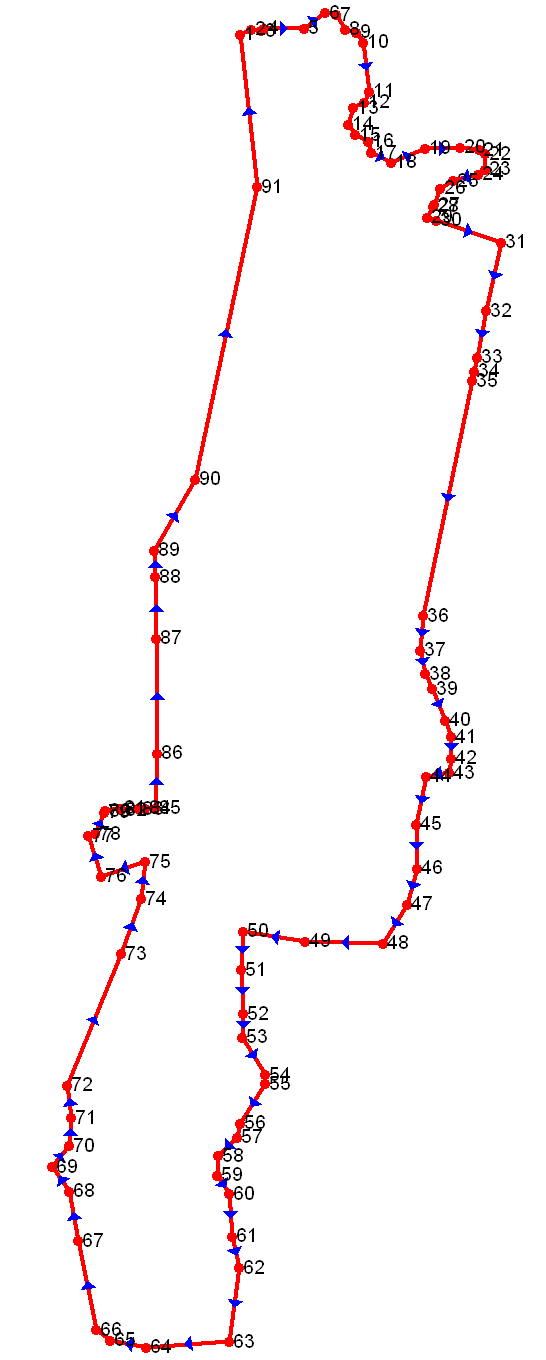 Масштаб 1:5000Масштаб 1:5000Масштаб 1:5000Масштаб 1:5000Масштаб 1:5000Используемые условные знаки и обозначения:Используемые условные знаки и обозначения:Используемые условные знаки и обозначения:Используемые условные знаки и обозначения:Используемые условные знаки и обозначения:Характерная точка границы объекта землеустройстваХарактерная точка границы объекта землеустройстваХарактерная точка границы объекта землеустройства              1              1Надписи номеров  характерных точек границы объекта землеустройстваНадписи номеров  характерных точек границы объекта землеустройстваНадписи номеров  характерных точек границы объекта землеустройстваГраница объекта землеустройстваГраница объекта землеустройстваГраница объекта землеустройстваПодпись______________________________Подпись______________________________Дата "____"____________________20  г.Дата "____"____________________20  г.Дата "____"____________________20  г.Место для оттиска печати лица, составившего карту (план) ЗОУИТМесто для оттиска печати лица, составившего карту (план) ЗОУИТМесто для оттиска печати лица, составившего карту (план) ЗОУИТМесто для оттиска печати лица, составившего карту (план) ЗОУИТМесто для оттиска печати лица, составившего карту (план) ЗОУИТЛист № Лист № Лист № Графическое описание местоположения границ и сведений зон с особыми условиями использования территорий (ЗОУИТ)Графическое описание местоположения границ и сведений зон с особыми условиями использования территорий (ЗОУИТ)Графическое описание местоположения границ и сведений зон с особыми условиями использования территорий (ЗОУИТ)Графическое описание местоположения границ и сведений зон с особыми условиями использования территорий (ЗОУИТ)Графическое описание местоположения границ и сведений зон с особыми условиями использования территорий (ЗОУИТ)Графическое описание местоположения границ и сведений зон с особыми условиями использования территорий (ЗОУИТ)Графическое описание местоположения границ и сведений зон с особыми условиями использования территорий (ЗОУИТ)Графическое описание местоположения границ и сведений зон с особыми условиями использования территорий (ЗОУИТ)Графическое описание местоположения границ и сведений зон с особыми условиями использования территорий (ЗОУИТ)Графическое описание местоположения границ и сведений зон с особыми условиями использования территорий (ЗОУИТ)Графическое описание местоположения границ и сведений зон с особыми условиями использования территорий (ЗОУИТ)Графическое описание местоположения границ и сведений зон с особыми условиями использования территорий (ЗОУИТ)Графическое описание местоположения границ и сведений зон с особыми условиями использования территорий (ЗОУИТ)Графическое описание местоположения границ и сведений зон с особыми условиями использования территорий (ЗОУИТ)граница населённого пункта д. Шарок Медведского сельского поселения Шимского района Новгородской области (изменение местоположения)граница населённого пункта д. Шарок Медведского сельского поселения Шимского района Новгородской области (изменение местоположения)граница населённого пункта д. Шарок Медведского сельского поселения Шимского района Новгородской области (изменение местоположения)граница населённого пункта д. Шарок Медведского сельского поселения Шимского района Новгородской области (изменение местоположения)граница населённого пункта д. Шарок Медведского сельского поселения Шимского района Новгородской области (изменение местоположения)граница населённого пункта д. Шарок Медведского сельского поселения Шимского района Новгородской области (изменение местоположения)граница населённого пункта д. Шарок Медведского сельского поселения Шимского района Новгородской области (изменение местоположения)граница населённого пункта д. Шарок Медведского сельского поселения Шимского района Новгородской области (изменение местоположения)граница населённого пункта д. Шарок Медведского сельского поселения Шимского района Новгородской области (изменение местоположения)граница населённого пункта д. Шарок Медведского сельского поселения Шимского района Новгородской области (изменение местоположения)(наименование ЗОУИТ)(наименование ЗОУИТ)(наименование ЗОУИТ)(наименование ЗОУИТ)(наименование ЗОУИТ)(наименование ЗОУИТ)(наименование ЗОУИТ)(наименование ЗОУИТ)(наименование ЗОУИТ)(наименование ЗОУИТ)Сведения о местоположении границ ЗОУИТСведения о местоположении границ ЗОУИТСведения о местоположении границ ЗОУИТСведения о местоположении границ ЗОУИТСведения о местоположении границ ЗОУИТСведения о местоположении границ ЗОУИТСведения о местоположении границ ЗОУИТСведения о местоположении границ ЗОУИТСведения о местоположении границ ЗОУИТСведения о местоположении границ ЗОУИТСведения о местоположении границ ЗОУИТСведения о местоположении границ ЗОУИТСведения о местоположении границ ЗОУИТСведения о местоположении границ ЗОУИТ1. Система координат МСК 53 (Зона-1)1. Система координат МСК 53 (Зона-1)1. Система координат МСК 53 (Зона-1)1. Система координат МСК 53 (Зона-1)1. Система координат МСК 53 (Зона-1)1. Система координат МСК 53 (Зона-1)1. Система координат МСК 53 (Зона-1)1. Система координат МСК 53 (Зона-1)1. Система координат МСК 53 (Зона-1)1. Система координат МСК 53 (Зона-1)1. Система координат МСК 53 (Зона-1)1. Система координат МСК 53 (Зона-1)1. Система координат МСК 53 (Зона-1)1. Система координат МСК 53 (Зона-1)2. Сведения о характерных точках границ ЗОУИТ2. Сведения о характерных точках границ ЗОУИТ2. Сведения о характерных точках границ ЗОУИТ2. Сведения о характерных точках границ ЗОУИТ2. Сведения о характерных точках границ ЗОУИТ2. Сведения о характерных точках границ ЗОУИТ2. Сведения о характерных точках границ ЗОУИТ2. Сведения о характерных точках границ ЗОУИТ2. Сведения о характерных точках границ ЗОУИТ2. Сведения о характерных точках границ ЗОУИТ2. Сведения о характерных точках границ ЗОУИТ2. Сведения о характерных точках границ ЗОУИТ2. Сведения о характерных точках границ ЗОУИТ2. Сведения о характерных точках границ ЗОУИТОбозначение характерных точек границКоординаты, мКоординаты, мКоординаты, мКоординаты, мКоординаты, мКоординаты, мКоординаты, мМетод определения координат и средняя квадратическая погрешность положения характерной точки (Mt), мМетод определения координат и средняя квадратическая погрешность положения характерной точки (Mt), мМетод определения координат и средняя квадратическая погрешность положения характерной точки (Mt), мМетод определения координат и средняя квадратическая погрешность положения характерной точки (Mt), мМетод определения координат и средняя квадратическая погрешность положения характерной точки (Mt), мОписание закрепления точкиОбозначение характерных точек границXXYYYYYМетод определения координат и средняя квадратическая погрешность положения характерной точки (Mt), мМетод определения координат и средняя квадратическая погрешность положения характерной точки (Mt), мМетод определения координат и средняя квадратическая погрешность положения характерной точки (Mt), мМетод определения координат и средняя квадратическая погрешность положения характерной точки (Mt), мМетод определения координат и средняя квадратическая погрешность положения характерной точки (Mt), мОписание закрепления точки122333334444451554977,42554977,421321028,541321028,541321028,541321028,541321028,54Геодезический метод 0.1Геодезический метод 0.1Геодезический метод 0.1Геодезический метод 0.1Геодезический метод 0.12554983,52554983,521321042,761321042,761321042,761321042,761321042,76Геодезический метод 0.1Геодезический метод 0.1Геодезический метод 0.1Геодезический метод 0.1Геодезический метод 0.13554981,49554981,491321054,551321054,551321054,551321054,551321054,55Геодезический метод 0.1Геодезический метод 0.1Геодезический метод 0.1Геодезический метод 0.1Геодезический метод 0.14554984,94554984,941321059,021321059,021321059,021321059,021321059,02Геодезический метод 0.1Геодезический метод 0.1Геодезический метод 0.1Геодезический метод 0.1Геодезический метод 0.15554984,74554984,741321108,821321108,821321108,821321108,821321108,82Геодезический метод 0.1Геодезический метод 0.1Геодезический метод 0.1Геодезический метод 0.1Геодезический метод 0.16555004,05555004,051321136,051321136,051321136,051321136,051321136,05Геодезический метод 0.1Геодезический метод 0.1Геодезический метод 0.1Геодезический метод 0.1Геодезический метод 0.17555001,61555001,611321149,881321149,881321149,881321149,881321149,88Геодезический метод 0.1Геодезический метод 0.1Геодезический метод 0.1Геодезический метод 0.1Геодезический метод 0.18554983,32554983,321321161,261321161,261321161,261321161,261321161,26Геодезический метод 0.1Геодезический метод 0.1Геодезический метод 0.1Геодезический метод 0.1Геодезический метод 0.19554980,07554980,071321174,881321174,881321174,881321174,881321174,88Геодезический метод 0.1Геодезический метод 0.1Геодезический метод 0.1Геодезический метод 0.1Геодезический метод 0.110554967,47554967,471321183,621321183,621321183,621321183,621321183,62Геодезический метод 0.1Геодезический метод 0.1Геодезический метод 0.1Геодезический метод 0.1Геодезический метод 0.111554905,88554905,881321190,731321190,731321190,731321190,731321190,73Геодезический метод 0.1Геодезический метод 0.1Геодезический метод 0.1Геодезический метод 0.1Геодезический метод 0.112554891,86554891,861321184,631321184,631321184,631321184,631321184,63Геодезический метод 0.1Геодезический метод 0.1Геодезический метод 0.1Геодезический метод 0.1Геодезический метод 0.113554885,15554885,151321171,421321171,421321171,421321171,421321171,42Геодезический метод 0.1Геодезический метод 0.1Геодезический метод 0.1Геодезический метод 0.1Геодезический метод 0.114554864,22554864,221321164,911321164,911321164,911321164,911321164,91Геодезический метод 0.1Геодезический метод 0.1Геодезический метод 0.1Геодезический метод 0.1Геодезический метод 0.115554851,01554851,011321173,451321173,451321173,451321173,451321173,45Геодезический метод 0.1Геодезический метод 0.1Геодезический метод 0.1Геодезический метод 0.1Геодезический метод 0.116554842,87554842,871321189,711321189,711321189,711321189,711321189,71Геодезический метод 0.1Геодезический метод 0.1Геодезический метод 0.1Геодезический метод 0.1Геодезический метод 0.117554828,24554828,241321192,961321192,961321192,961321192,961321192,96Геодезический метод 0.1Геодезический метод 0.1Геодезический метод 0.1Геодезический метод 0.1Геодезический метод 0.118554816,4554816,41321218,041321218,041321218,041321218,041321218,04Геодезический метод 0.1Геодезический метод 0.1Геодезический метод 0.1Геодезический метод 0.1Геодезический метод 0.119554833,93554833,931321261,251321261,251321261,251321261,251321261,25Геодезический метод 0.1Геодезический метод 0.1Геодезический метод 0.1Геодезический метод 0.1Геодезический метод 0.120554835,35554835,351321304,951321304,951321304,951321304,951321304,95Геодезический метод 0.1Геодезический метод 0.1Геодезический метод 0.1Геодезический метод 0.1Геодезический метод 0.1215548325548321321329,751321329,751321329,751321329,751321329,75Геодезический метод 0.1Геодезический метод 0.1Геодезический метод 0.1Геодезический метод 0.1Геодезический метод 0.122554826,82554826,821321337,171321337,171321337,171321337,171321337,17Геодезический метод 0.1Геодезический метод 0.1Геодезический метод 0.1Геодезический метод 0.1Геодезический метод 0.123554807,71554807,711321336,461321336,461321336,461321336,461321336,46Геодезический метод 0.1Геодезический метод 0.1Геодезический метод 0.1Геодезический метод 0.1Геодезический метод 0.124554801,19554801,191321328,251321328,251321328,251321328,251321328,25Геодезический метод 0.1Геодезический метод 0.1Геодезический метод 0.1Геодезический метод 0.1Геодезический метод 0.125554793,38554793,381321296,621321296,621321296,621321296,621321296,62Геодезический метод 0.1Геодезический метод 0.1Геодезический метод 0.1Геодезический метод 0.1Геодезический метод 0.126554783,42554783,421321280,461321280,461321280,461321280,461321280,46Геодезический метод 0.1Геодезический метод 0.1Геодезический метод 0.1Геодезический метод 0.1Геодезический метод 0.127554763,16554763,161321272,951321272,951321272,951321272,951321272,95Геодезический метод 0.1Геодезический метод 0.1Геодезический метод 0.1Геодезический метод 0.1Геодезический метод 0.128554761,07554761,071321271,981321271,981321271,981321271,981321271,98Геодезический метод 0.1Геодезический метод 0.1Геодезический метод 0.1Геодезический метод 0.1Геодезический метод 0.1295547475547471321264,281321264,281321264,281321264,281321264,28Геодезический метод 0.1Геодезический метод 0.1Геодезический метод 0.1Геодезический метод 0.1Геодезический метод 0.130554743,22554743,221321275,381321275,381321275,381321275,381321275,38Геодезический метод 0.1Геодезический метод 0.1Геодезический метод 0.1Геодезический метод 0.1Геодезический метод 0.131554715,55554715,551321356,491321356,491321356,491321356,491321356,49Геодезический метод 0.1Геодезический метод 0.1Геодезический метод 0.1Геодезический метод 0.1Геодезический метод 0.132554629,5554629,51321338,551321338,551321338,551321338,551321338,55Геодезический метод 0.1Геодезический метод 0.1Геодезический метод 0.1Геодезический метод 0.1Геодезический метод 0.133554571,1554571,11321326,381321326,381321326,381321326,381321326,38Геодезический метод 0.1Геодезический метод 0.1Геодезический метод 0.1Геодезический метод 0.1Геодезический метод 0.134554553,47554553,471321322,701321322,701321322,701321322,701321322,70Геодезический метод 0.1Геодезический метод 0.1Геодезический метод 0.1Геодезический метод 0.1Геодезический метод 0.135554541,54554541,541321320,611321320,611321320,611321320,611321320,61Геодезический метод 0.1Геодезический метод 0.1Геодезический метод 0.1Геодезический метод 0.1Геодезический метод 0.136554246,55554246,551321258,631321258,631321258,631321258,631321258,63Геодезический метод 0.1Геодезический метод 0.1Геодезический метод 0.1Геодезический метод 0.1Геодезический метод 0.137554203,03554203,031321254,661321254,661321254,661321254,661321254,66Геодезический метод 0.1Геодезический метод 0.1Геодезический метод 0.1Геодезический метод 0.1Геодезический метод 0.138554173,57554173,571321261,791321261,791321261,791321261,791321261,79Геодезический метод 0.1Геодезический метод 0.1Геодезический метод 0.1Геодезический метод 0.1Геодезический метод 0.139554154,75554154,751321269,821321269,821321269,821321269,821321269,82Геодезический метод 0.1Геодезический метод 0.1Геодезический метод 0.1Геодезический метод 0.1Геодезический метод 0.1405541155541151321286,771321286,771321286,771321286,771321286,77Геодезический метод 0.1Геодезический метод 0.1Геодезический метод 0.1Геодезический метод 0.1Геодезический метод 0.141554093,93554093,931321293,481321293,481321293,481321293,481321293,48Геодезический метод 0.1Геодезический метод 0.1Геодезический метод 0.1Геодезический метод 0.1Геодезический метод 0.142554066,87554066,871321293,411321293,411321293,411321293,411321293,41Геодезический метод 0.1Геодезический метод 0.1Геодезический метод 0.1Геодезический метод 0.1Геодезический метод 0.143554048,74554048,741321291,381321291,381321291,381321291,381321291,38Геодезический метод 0.1Геодезический метод 0.1Геодезический метод 0.1Геодезический метод 0.1Геодезический метод 0.144554044,52554044,521321262,471321262,471321262,471321262,471321262,47Геодезический метод 0.1Геодезический метод 0.1Геодезический метод 0.1Геодезический метод 0.1Геодезический метод 0.145553983,95553983,951321249,461321249,461321249,461321249,461321249,46Геодезический метод 0.1Геодезический метод 0.1Геодезический метод 0.1Геодезический метод 0.1Геодезический метод 0.146553928,87553928,871321251,091321251,091321251,091321251,091321251,09Геодезический метод 0.1Геодезический метод 0.1Геодезический метод 0.1Геодезический метод 0.1Геодезический метод 0.147553883,54553883,541321238,291321238,291321238,291321238,291321238,29Геодезический метод 0.1Геодезический метод 0.1Геодезический метод 0.1Геодезический метод 0.1Геодезический метод 0.148553834,81553834,811321208,491321208,491321208,491321208,491321208,49Геодезический метод 0.1Геодезический метод 0.1Геодезический метод 0.1Геодезический метод 0.1Геодезический метод 0.149553837,35553837,351321110,101321110,101321110,101321110,101321110,10Геодезический метод 0.1Геодезический метод 0.1Геодезический метод 0.1Геодезический метод 0.1Геодезический метод 0.150553849,53553849,531321032,341321032,341321032,341321032,341321032,34Геодезический метод 0.1Геодезический метод 0.1Геодезический метод 0.1Геодезический метод 0.1Геодезический метод 0.151553801,03553801,031321030,161321030,161321030,161321030,161321030,16Геодезический метод 0.1Геодезический метод 0.1Геодезический метод 0.1Геодезический метод 0.1Геодезический метод 0.152553745,74553745,741321032,401321032,401321032,401321032,401321032,40Геодезический метод 0.1Геодезический метод 0.1Геодезический метод 0.1Геодезический метод 0.1Геодезический метод 0.153553716,27553716,271321030,971321030,971321030,971321030,971321030,97Геодезический метод 0.1Геодезический метод 0.1Геодезический метод 0.1Геодезический метод 0.1Геодезический метод 0.154553669,12553669,121321059,831321059,831321059,831321059,831321059,83Геодезический метод 0.1Геодезический метод 0.1Геодезический метод 0.1Геодезический метод 0.1Геодезический метод 0.155553657,94553657,941321060,651321060,651321060,651321060,651321060,65Геодезический метод 0.1Геодезический метод 0.1Геодезический метод 0.1Геодезический метод 0.1Геодезический метод 0.156553608,55553608,551321028,131321028,131321028,131321028,131321028,13Геодезический метод 0.1Геодезический метод 0.1Геодезический метод 0.1Геодезический метод 0.1Геодезический метод 0.157553590,66553590,661321025,491321025,491321025,491321025,491321025,49Геодезический метод 0.1Геодезический метод 0.1Геодезический метод 0.1Геодезический метод 0.1Геодезический метод 0.158553567,09553567,091321001,301321001,301321001,301321001,301321001,30Геодезический метод 0.1Геодезический метод 0.1Геодезический метод 0.1Геодезический метод 0.1Геодезический метод 0.159553543,11553543,111320999,881320999,881320999,881320999,881320999,88Геодезический метод 0.1Геодезический метод 0.1Геодезический метод 0.1Геодезический метод 0.1Геодезический метод 0.160553519,32553519,321321015,531321015,531321015,531321015,531321015,53Геодезический метод 0.1Геодезический метод 0.1Геодезический метод 0.1Геодезический метод 0.1Геодезический метод 0.161553466,48553466,481321019,181321019,181321019,181321019,181321019,18Геодезический метод 0.1Геодезический метод 0.1Геодезический метод 0.1Геодезический метод 0.1Геодезический метод 0.162553426,44553426,441321027,721321027,721321027,721321027,721321027,72Геодезический метод 0.1Геодезический метод 0.1Геодезический метод 0.1Геодезический метод 0.1Геодезический метод 0.163553333,39553333,391321014,521321014,521321014,521321014,521321014,52Геодезический метод 0.1Геодезический метод 0.1Геодезический метод 0.1Геодезический метод 0.1Геодезический метод 0.164553326,66553326,661320910,441320910,441320910,441320910,441320910,44Геодезический метод 0.1Геодезический метод 0.1Геодезический метод 0.1Геодезический метод 0.1Геодезический метод 0.165553335,27553335,271320865,091320865,091320865,091320865,091320865,09Геодезический метод 0.1Геодезический метод 0.1Геодезический метод 0.1Геодезический метод 0.1Геодезический метод 0.166553348,74553348,741320847,441320847,441320847,441320847,441320847,44Геодезический метод 0.1Геодезический метод 0.1Геодезический метод 0.1Геодезический метод 0.1Геодезический метод 0.167553460,73553460,731320825,321320825,321320825,321320825,321320825,32Геодезический метод 0.1Геодезический метод 0.1Геодезический метод 0.1Геодезический метод 0.1Геодезический метод 0.168553522,5553522,51320813,851320813,851320813,851320813,851320813,85Геодезический метод 0.1Геодезический метод 0.1Геодезический метод 0.1Геодезический метод 0.1Геодезический метод 0.169553553,84553553,841320792,581320792,581320792,581320792,581320792,58Геодезический метод 0.1Геодезический метод 0.1Геодезический метод 0.1Геодезический метод 0.1Геодезический метод 0.170553580,15553580,151320813,271320813,271320813,271320813,271320813,27Геодезический метод 0.1Геодезический метод 0.1Геодезический метод 0.1Геодезический метод 0.1Геодезический метод 0.171553615,35553615,351320816,131320816,131320816,131320816,131320816,13Геодезический метод 0.1Геодезический метод 0.1Геодезический метод 0.1Геодезический метод 0.1Геодезический метод 0.172553655,82553655,821320810,771320810,771320810,771320810,771320810,77Геодезический метод 0.1Геодезический метод 0.1Геодезический метод 0.1Геодезический метод 0.1Геодезический метод 0.173553821,5553821,51320879,651320879,651320879,651320879,651320879,65Геодезический метод 0.1Геодезический метод 0.1Геодезический метод 0.1Геодезический метод 0.1Геодезический метод 0.174553890,42553890,421320904,111320904,111320904,111320904,111320904,11Геодезический метод 0.1Геодезический метод 0.1Геодезический метод 0.1Геодезический метод 0.1Геодезический метод 0.175553937,11553937,111320908,691320908,691320908,691320908,691320908,69Геодезический метод 0.1Геодезический метод 0.1Геодезический метод 0.1Геодезический метод 0.1Геодезический метод 0.176553918,9553918,91320853,751320853,751320853,751320853,751320853,75Геодезический метод 0.1Геодезический метод 0.1Геодезический метод 0.1Геодезический метод 0.1Геодезический метод 0.177553969,42553969,421320838,001320838,001320838,001320838,001320838,00Геодезический метод 0.1Геодезический метод 0.1Геодезический метод 0.1Геодезический метод 0.1Геодезический метод 0.178553972,09553972,091320846,551320846,551320846,551320846,551320846,55Геодезический метод 0.1Геодезический метод 0.1Геодезический метод 0.1Геодезический метод 0.1Геодезический метод 0.179553999,01553999,011320858,101320858,101320858,101320858,101320858,10Геодезический метод 0.1Геодезический метод 0.1Геодезический метод 0.1Геодезический метод 0.1Геодезический метод 0.180554001,05554001,051320859,561320859,561320859,561320859,561320859,56Геодезический метод 0.1Геодезический метод 0.1Геодезический метод 0.1Геодезический метод 0.1Геодезический метод 0.181554004,16554004,161320877,561320877,561320877,561320877,561320877,56Геодезический метод 0.1Геодезический метод 0.1Геодезический метод 0.1Геодезический метод 0.1Геодезический метод 0.182554002,63554002,631320879,701320879,701320879,701320879,701320879,70Геодезический метод 0.1Геодезический метод 0.1Геодезический метод 0.1Геодезический метод 0.1Геодезический метод 0.183554003,52554003,521320900,431320900,431320900,431320900,431320900,43Геодезический метод 0.1Геодезический метод 0.1Геодезический метод 0.1Геодезический метод 0.1Геодезический метод 0.184554004,46554004,461320908,941320908,941320908,941320908,941320908,94Геодезический метод 0.1Геодезический метод 0.1Геодезический метод 0.1Геодезический метод 0.1Геодезический метод 0.185554004,02554004,021320922,321320922,321320922,321320922,321320922,32Геодезический метод 0.1Геодезический метод 0.1Геодезический метод 0.1Геодезический метод 0.1Геодезический метод 0.186554073,51554073,511320924,401320924,401320924,401320924,401320924,40Геодезический метод 0.1Геодезический метод 0.1Геодезический метод 0.1Геодезический метод 0.1Геодезический метод 0.187554218,25554218,251320923,121320923,121320923,121320923,121320923,12Геодезический метод 0.1Геодезический метод 0.1Геодезический метод 0.1Геодезический метод 0.1Геодезический метод 0.188554295,29554295,291320922,371320922,371320922,371320922,371320922,37Геодезический метод 0.1Геодезический метод 0.1Геодезический метод 0.1Геодезический метод 0.1Геодезический метод 0.189554328,81554328,811320921,101320921,101320921,101320921,101320921,10Геодезический метод 0.1Геодезический метод 0.1Геодезический метод 0.1Геодезический метод 0.1Геодезический метод 0.190554417,63554417,631320971,911320971,911320971,911320971,911320971,91Геодезический метод 0.1Геодезический метод 0.1Геодезический метод 0.1Геодезический метод 0.1Геодезический метод 0.191554785,3554785,31321049,551321049,551321049,551321049,551321049,55Геодезический метод 0.1Геодезический метод 0.1Геодезический метод 0.1Геодезический метод 0.1Геодезический метод 0.11554977,42554977,421321028,541321028,541321028,541321028,541321028,54Геодезический метод 0.1Геодезический метод 0.1Геодезический метод 0.1Геодезический метод 0.1Геодезический метод 0.13. Сведения о характерных точках части (частей) границы ЗОУИТ3. Сведения о характерных точках части (частей) границы ЗОУИТ3. Сведения о характерных точках части (частей) границы ЗОУИТ3. Сведения о характерных точках части (частей) границы ЗОУИТ3. Сведения о характерных точках части (частей) границы ЗОУИТ3. Сведения о характерных точках части (частей) границы ЗОУИТ3. Сведения о характерных точках части (частей) границы ЗОУИТ3. Сведения о характерных точках части (частей) границы ЗОУИТ3. Сведения о характерных точках части (частей) границы ЗОУИТ3. Сведения о характерных точках части (частей) границы ЗОУИТ3. Сведения о характерных точках части (частей) границы ЗОУИТ3. Сведения о характерных точках части (частей) границы ЗОУИТ3. Сведения о характерных точках части (частей) границы ЗОУИТ3. Сведения о характерных точках части (частей) границы ЗОУИТ--------------4. Сведения о частях границ ЗОУИТ, совпадающих с местоположением внешних границ природных объектов и (или) объектов искусственного происхождения4. Сведения о частях границ ЗОУИТ, совпадающих с местоположением внешних границ природных объектов и (или) объектов искусственного происхождения4. Сведения о частях границ ЗОУИТ, совпадающих с местоположением внешних границ природных объектов и (или) объектов искусственного происхождения4. Сведения о частях границ ЗОУИТ, совпадающих с местоположением внешних границ природных объектов и (или) объектов искусственного происхождения4. Сведения о частях границ ЗОУИТ, совпадающих с местоположением внешних границ природных объектов и (или) объектов искусственного происхождения4. Сведения о частях границ ЗОУИТ, совпадающих с местоположением внешних границ природных объектов и (или) объектов искусственного происхождения4. Сведения о частях границ ЗОУИТ, совпадающих с местоположением внешних границ природных объектов и (или) объектов искусственного происхождения4. Сведения о частях границ ЗОУИТ, совпадающих с местоположением внешних границ природных объектов и (или) объектов искусственного происхождения4. Сведения о частях границ ЗОУИТ, совпадающих с местоположением внешних границ природных объектов и (или) объектов искусственного происхождения4. Сведения о частях границ ЗОУИТ, совпадающих с местоположением внешних границ природных объектов и (или) объектов искусственного происхождения4. Сведения о частях границ ЗОУИТ, совпадающих с местоположением внешних границ природных объектов и (или) объектов искусственного происхождения4. Сведения о частях границ ЗОУИТ, совпадающих с местоположением внешних границ природных объектов и (или) объектов искусственного происхождения4. Сведения о частях границ ЗОУИТ, совпадающих с местоположением внешних границ природных объектов и (или) объектов искусственного происхождения4. Сведения о частях границ ЗОУИТ, совпадающих с местоположением внешних границ природных объектов и (или) объектов искусственного происхожденияОбозначение части границОбозначение части границОбозначение части границОбозначение части границОбозначение части границОбозначение части границОписание прохождения части границОписание прохождения части границОписание прохождения части границОписание прохождения части границОписание прохождения части границОписание прохождения части границОписание прохождения части границОписание прохождения части границот точкиот точкиот точкиот точкидо точкидо точкиОписание прохождения части границОписание прохождения части границОписание прохождения части границОписание прохождения части границОписание прохождения части границОписание прохождения части границОписание прохождения части границОписание прохождения части границ11112233333333--------------Площадь земельного участка45,0577га.Лист № Лист № Графическое описание местоположения границ и сведений зон с особыми условиями использования территорий (ЗОУИТ)Графическое описание местоположения границ и сведений зон с особыми условиями использования территорий (ЗОУИТ)Графическое описание местоположения границ и сведений зон с особыми условиями использования территорий (ЗОУИТ)Графическое описание местоположения границ и сведений зон с особыми условиями использования территорий (ЗОУИТ)Графическое описание местоположения границ и сведений зон с особыми условиями использования территорий (ЗОУИТ)граница населённого пункта д. Щелино Медведского сельского поселения Шимского района Новгородской области(изменение местоположения)граница населённого пункта д. Щелино Медведского сельского поселения Шимского района Новгородской области(изменение местоположения)граница населённого пункта д. Щелино Медведского сельского поселения Шимского района Новгородской области(изменение местоположения)(наименование ЗОУИТ)(наименование ЗОУИТ)(наименование ЗОУИТ)План границ ЗОУИТПлан границ ЗОУИТПлан границ ЗОУИТПлан границ ЗОУИТПлан границ ЗОУИТ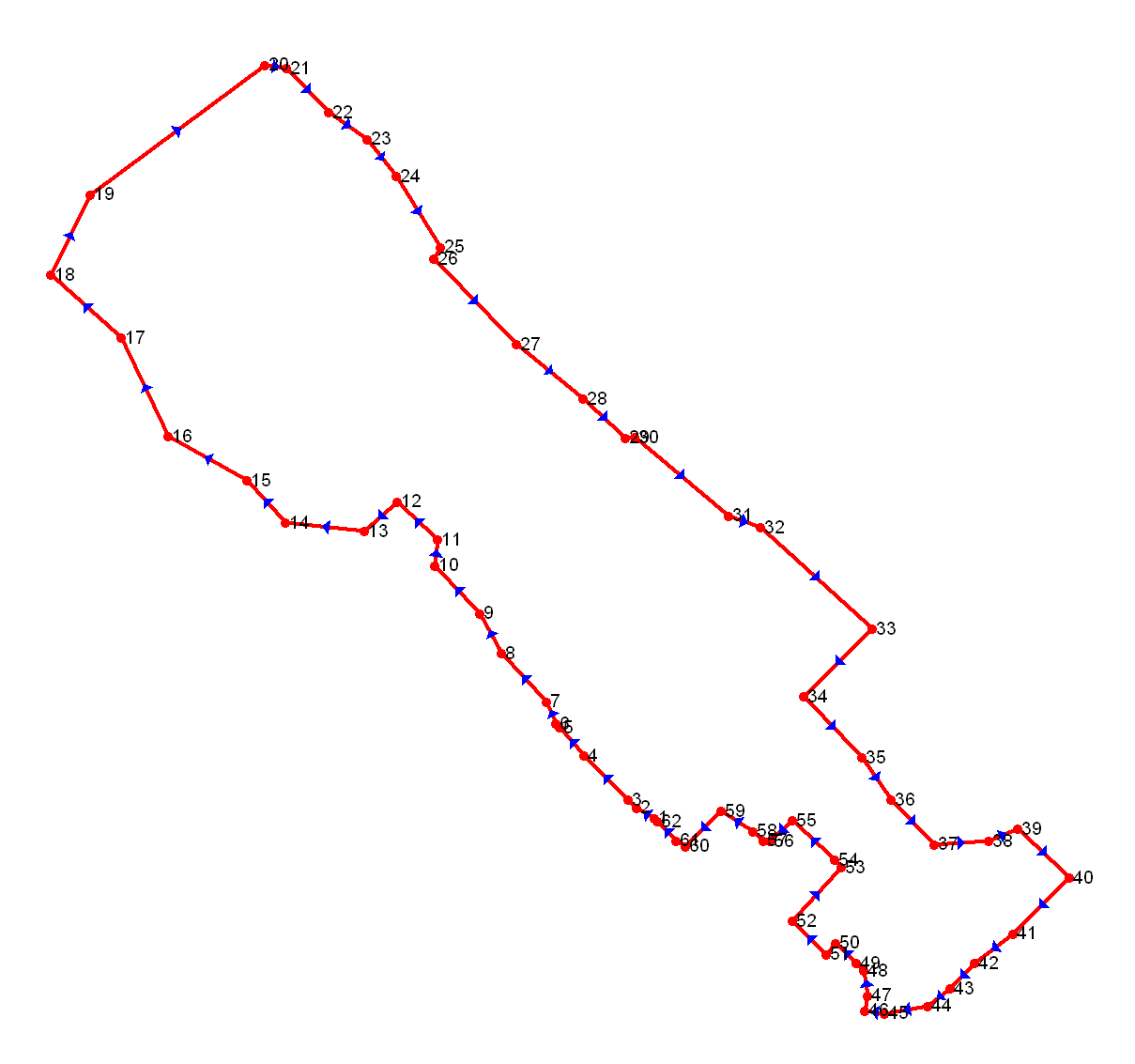 Масштаб 1:5000Масштаб 1:5000Масштаб 1:5000Масштаб 1:5000Масштаб 1:5000Используемые условные знаки и обозначения:Используемые условные знаки и обозначения:Используемые условные знаки и обозначения:Используемые условные знаки и обозначения:Используемые условные знаки и обозначения:Характерная точка границы объекта землеустройстваХарактерная точка границы объекта землеустройстваХарактерная точка границы объекта землеустройства             1             1Надписи номеров  характерных точек границы объекта землеустройстваНадписи номеров  характерных точек границы объекта землеустройстваНадписи номеров  характерных точек границы объекта землеустройстваГраница объекта землеустройстваГраница объекта землеустройстваГраница объекта землеустройстваПодпись______________________________Подпись______________________________Дата "____"____________________20  г.Дата "____"____________________20  г.Дата "____"____________________20  г.Место для оттиска печати лица, составившего карту (план) ЗОУИТМесто для оттиска печати лица, составившего карту (план) ЗОУИТМесто для оттиска печати лица, составившего карту (план) ЗОУИТМесто для оттиска печати лица, составившего карту (план) ЗОУИТМесто для оттиска печати лица, составившего карту (план) ЗОУИТЛист № Лист № Лист № Графическое описание местоположения границ и сведений зон с особыми условиями использования территорий (ЗОУИТ)Графическое описание местоположения границ и сведений зон с особыми условиями использования территорий (ЗОУИТ)Графическое описание местоположения границ и сведений зон с особыми условиями использования территорий (ЗОУИТ)Графическое описание местоположения границ и сведений зон с особыми условиями использования территорий (ЗОУИТ)Графическое описание местоположения границ и сведений зон с особыми условиями использования территорий (ЗОУИТ)Графическое описание местоположения границ и сведений зон с особыми условиями использования территорий (ЗОУИТ)Графическое описание местоположения границ и сведений зон с особыми условиями использования территорий (ЗОУИТ)Графическое описание местоположения границ и сведений зон с особыми условиями использования территорий (ЗОУИТ)Графическое описание местоположения границ и сведений зон с особыми условиями использования территорий (ЗОУИТ)Графическое описание местоположения границ и сведений зон с особыми условиями использования территорий (ЗОУИТ)Графическое описание местоположения границ и сведений зон с особыми условиями использования территорий (ЗОУИТ)Графическое описание местоположения границ и сведений зон с особыми условиями использования территорий (ЗОУИТ)Графическое описание местоположения границ и сведений зон с особыми условиями использования территорий (ЗОУИТ)Графическое описание местоположения границ и сведений зон с особыми условиями использования территорий (ЗОУИТ)граница населённого пункта д. Щелино Медведского сельского поселения Шимского района Новгородской области (изменение местоположения)граница населённого пункта д. Щелино Медведского сельского поселения Шимского района Новгородской области (изменение местоположения)граница населённого пункта д. Щелино Медведского сельского поселения Шимского района Новгородской области (изменение местоположения)граница населённого пункта д. Щелино Медведского сельского поселения Шимского района Новгородской области (изменение местоположения)граница населённого пункта д. Щелино Медведского сельского поселения Шимского района Новгородской области (изменение местоположения)граница населённого пункта д. Щелино Медведского сельского поселения Шимского района Новгородской области (изменение местоположения)граница населённого пункта д. Щелино Медведского сельского поселения Шимского района Новгородской области (изменение местоположения)граница населённого пункта д. Щелино Медведского сельского поселения Шимского района Новгородской области (изменение местоположения)граница населённого пункта д. Щелино Медведского сельского поселения Шимского района Новгородской области (изменение местоположения)граница населённого пункта д. Щелино Медведского сельского поселения Шимского района Новгородской области (изменение местоположения)(наименование ЗОУИТ)(наименование ЗОУИТ)(наименование ЗОУИТ)(наименование ЗОУИТ)(наименование ЗОУИТ)(наименование ЗОУИТ)(наименование ЗОУИТ)(наименование ЗОУИТ)(наименование ЗОУИТ)(наименование ЗОУИТ)Сведения о местоположении границ ЗОУИТСведения о местоположении границ ЗОУИТСведения о местоположении границ ЗОУИТСведения о местоположении границ ЗОУИТСведения о местоположении границ ЗОУИТСведения о местоположении границ ЗОУИТСведения о местоположении границ ЗОУИТСведения о местоположении границ ЗОУИТСведения о местоположении границ ЗОУИТСведения о местоположении границ ЗОУИТСведения о местоположении границ ЗОУИТСведения о местоположении границ ЗОУИТСведения о местоположении границ ЗОУИТСведения о местоположении границ ЗОУИТ1. Система координат МСК 53 (Зона-1)1. Система координат МСК 53 (Зона-1)1. Система координат МСК 53 (Зона-1)1. Система координат МСК 53 (Зона-1)1. Система координат МСК 53 (Зона-1)1. Система координат МСК 53 (Зона-1)1. Система координат МСК 53 (Зона-1)1. Система координат МСК 53 (Зона-1)1. Система координат МСК 53 (Зона-1)1. Система координат МСК 53 (Зона-1)1. Система координат МСК 53 (Зона-1)1. Система координат МСК 53 (Зона-1)1. Система координат МСК 53 (Зона-1)1. Система координат МСК 53 (Зона-1)2. Сведения о характерных точках границ ЗОУИТ2. Сведения о характерных точках границ ЗОУИТ2. Сведения о характерных точках границ ЗОУИТ2. Сведения о характерных точках границ ЗОУИТ2. Сведения о характерных точках границ ЗОУИТ2. Сведения о характерных точках границ ЗОУИТ2. Сведения о характерных точках границ ЗОУИТ2. Сведения о характерных точках границ ЗОУИТ2. Сведения о характерных точках границ ЗОУИТ2. Сведения о характерных точках границ ЗОУИТ2. Сведения о характерных точках границ ЗОУИТ2. Сведения о характерных точках границ ЗОУИТ2. Сведения о характерных точках границ ЗОУИТ2. Сведения о характерных точках границ ЗОУИТОбозначение характерных точек границКоординаты, мКоординаты, мКоординаты, мКоординаты, мКоординаты, мКоординаты, мКоординаты, мМетод определения координат и средняя квадратическая погрешность положения характерной точки (Mt), мМетод определения координат и средняя квадратическая погрешность положения характерной точки (Mt), мМетод определения координат и средняя квадратическая погрешность положения характерной точки (Mt), мМетод определения координат и средняя квадратическая погрешность положения характерной точки (Mt), мМетод определения координат и средняя квадратическая погрешность положения характерной точки (Mt), мОписание закрепления точкиОбозначение характерных точек границXXYYYYYМетод определения координат и средняя квадратическая погрешность положения характерной точки (Mt), мМетод определения координат и средняя квадратическая погрешность положения характерной точки (Mt), мМетод определения координат и средняя квадратическая погрешность положения характерной точки (Mt), мМетод определения координат и средняя квадратическая погрешность положения характерной точки (Mt), мМетод определения координат и средняя квадратическая погрешность положения характерной точки (Mt), мОписание закрепления точки122333334444451554124,97554124,971308820,791308820,791308820,791308820,791308820,79Геодезический метод 0.1Геодезический метод 0.1Геодезический метод 0.1Геодезический метод 0.1Геодезический метод 0.12554131,89554131,891308808,601308808,601308808,601308808,601308808,60Геодезический метод 0.1Геодезический метод 0.1Геодезический метод 0.1Геодезический метод 0.1Геодезический метод 0.13554137,45554137,451308803,001308803,001308803,001308803,001308803,00Геодезический метод 0.1Геодезический метод 0.1Геодезический метод 0.1Геодезический метод 0.1Геодезический метод 0.145541675541671308773,771308773,771308773,771308773,771308773,77Геодезический метод 0.1Геодезический метод 0.1Геодезический метод 0.1Геодезический метод 0.1Геодезический метод 0.15554185,59554185,591308757,141308757,141308757,141308757,141308757,14Геодезический метод 0.1Геодезический метод 0.1Геодезический метод 0.1Геодезический метод 0.1Геодезический метод 0.16554188,28554188,281308754,731308754,731308754,731308754,731308754,73Геодезический метод 0.1Геодезический метод 0.1Геодезический метод 0.1Геодезический метод 0.1Геодезический метод 0.17554202,85554202,851308748,111308748,111308748,111308748,111308748,11Геодезический метод 0.1Геодезический метод 0.1Геодезический метод 0.1Геодезический метод 0.1Геодезический метод 0.18554235,37554235,371308717,951308717,951308717,951308717,951308717,95Геодезический метод 0.1Геодезический метод 0.1Геодезический метод 0.1Геодезический метод 0.1Геодезический метод 0.19554262,08554262,081308703,951308703,951308703,951308703,951308703,95Геодезический метод 0.1Геодезический метод 0.1Геодезический метод 0.1Геодезический метод 0.1Геодезический метод 0.110554294,17554294,171308673,801308673,801308673,801308673,801308673,80Геодезический метод 0.1Геодезический метод 0.1Геодезический метод 0.1Геодезический метод 0.1Геодезический метод 0.111554311,4554311,41308675,311308675,311308675,311308675,311308675,31Геодезический метод 0.1Геодезический метод 0.1Геодезический метод 0.1Геодезический метод 0.1Геодезический метод 0.112554336,81554336,811308648,381308648,381308648,381308648,381308648,38Геодезический метод 0.1Геодезический метод 0.1Геодезический метод 0.1Геодезический метод 0.1Геодезический метод 0.1135543175543171308626,631308626,631308626,631308626,631308626,63Геодезический метод 0.1Геодезический метод 0.1Геодезический метод 0.1Геодезический метод 0.1Геодезический метод 0.114554322,6554322,61308573,431308573,431308573,431308573,431308573,43Геодезический метод 0.1Геодезический метод 0.1Геодезический метод 0.1Геодезический метод 0.1Геодезический метод 0.115554351,03554351,031308548,021308548,021308548,021308548,021308548,02Геодезический метод 0.1Геодезический метод 0.1Геодезический метод 0.1Геодезический метод 0.1Геодезический метод 0.116554380,69554380,691308494,831308494,831308494,831308494,831308494,83Геодезический метод 0.1Геодезический метод 0.1Геодезический метод 0.1Геодезический метод 0.1Геодезический метод 0.117554446,49554446,491308463,351308463,351308463,351308463,351308463,35Геодезический метод 0.1Геодезический метод 0.1Геодезический метод 0.1Геодезический метод 0.1Геодезический метод 0.118554488,67554488,671308416,501308416,501308416,501308416,501308416,50Геодезический метод 0.1Геодезический метод 0.1Геодезический метод 0.1Геодезический метод 0.1Геодезический метод 0.119554542,52554542,521308442,771308442,771308442,771308442,771308442,77Геодезический метод 0.1Геодезический метод 0.1Геодезический метод 0.1Геодезический метод 0.1Геодезический метод 0.120554629,31554629,311308559,601308559,601308559,601308559,601308559,60Геодезический метод 0.1Геодезический метод 0.1Геодезический метод 0.1Геодезический метод 0.1Геодезический метод 0.121554626,88554626,881308574,291308574,291308574,291308574,291308574,29Геодезический метод 0.1Геодезический метод 0.1Геодезический метод 0.1Геодезический метод 0.1Геодезический метод 0.122554597,33554597,331308602,621308602,621308602,621308602,621308602,62Геодезический метод 0.1Геодезический метод 0.1Геодезический метод 0.1Геодезический метод 0.1Геодезический метод 0.123554579,54554579,541308628,521308628,521308628,521308628,521308628,52Геодезический метод 0.1Геодезический метод 0.1Геодезический метод 0.1Геодезический метод 0.1Геодезический метод 0.124554554,71554554,711308647,831308647,831308647,831308647,831308647,83Геодезический метод 0.1Геодезический метод 0.1Геодезический метод 0.1Геодезический метод 0.1Геодезический метод 0.125554507,18554507,181308677,501308677,501308677,501308677,501308677,50Геодезический метод 0.1Геодезический метод 0.1Геодезический метод 0.1Геодезический метод 0.1Геодезический метод 0.126554499,26554499,261308672,741308672,741308672,741308672,741308672,74Геодезический метод 0.1Геодезический метод 0.1Геодезический метод 0.1Геодезический метод 0.1Геодезический метод 0.127554442,03554442,031308727,981308727,981308727,981308727,981308727,98Геодезический метод 0.1Геодезический метод 0.1Геодезический метод 0.1Геодезический метод 0.1Геодезический метод 0.128554405,84554405,841308772,871308772,871308772,871308772,871308772,87Геодезический метод 0.1Геодезический метод 0.1Геодезический метод 0.1Геодезический метод 0.1Геодезический метод 0.129554379,7554379,71308801,211308801,211308801,211308801,211308801,21Геодезический метод 0.1Геодезический метод 0.1Геодезический метод 0.1Геодезический метод 0.1Геодезический метод 0.130554379,99554379,991308807,391308807,391308807,391308807,391308807,39Геодезический метод 0.1Геодезический метод 0.1Геодезический метод 0.1Геодезический метод 0.1Геодезический метод 0.131554327,53554327,531308870,571308870,571308870,571308870,571308870,57Геодезический метод 0.1Геодезический метод 0.1Геодезический метод 0.1Геодезический метод 0.1Геодезический метод 0.132554319,63554319,631308891,551308891,551308891,551308891,551308891,55Геодезический метод 0.1Геодезический метод 0.1Геодезический метод 0.1Геодезический метод 0.1Геодезический метод 0.133554251,78554251,781308966,481308966,481308966,481308966,481308966,48Геодезический метод 0.1Геодезический метод 0.1Геодезический метод 0.1Геодезический метод 0.1Геодезический метод 0.134554206,54554206,541308920,341308920,341308920,341308920,341308920,34Геодезический метод 0.1Геодезический метод 0.1Геодезический метод 0.1Геодезический метод 0.1Геодезический метод 0.135554165,69554165,691308959,771308959,771308959,771308959,771308959,77Геодезический метод 0.1Геодезический метод 0.1Геодезический метод 0.1Геодезический метод 0.1Геодезический метод 0.136554137,27554137,271308978,951308978,951308978,951308978,951308978,95Геодезический метод 0.1Геодезический метод 0.1Геодезический метод 0.1Геодезический метод 0.1Геодезический метод 0.137554107,43554107,431309007,731309007,731309007,731309007,731309007,73Геодезический метод 0.1Геодезический метод 0.1Геодезический метод 0.1Геодезический метод 0.1Геодезический метод 0.138554109,63554109,631309044,571309044,571309044,571309044,571309044,57Геодезический метод 0.1Геодезический метод 0.1Геодезический метод 0.1Геодезический метод 0.1Геодезический метод 0.139554117,75554117,751309064,021309064,021309064,021309064,021309064,02Геодезический метод 0.1Геодезический метод 0.1Геодезический метод 0.1Геодезический метод 0.1Геодезический метод 0.140554085,12554085,121309098,791309098,791309098,791309098,791309098,79Геодезический метод 0.1Геодезический метод 0.1Геодезический метод 0.1Геодезический метод 0.1Геодезический метод 0.141554047,78554047,781309060,851309060,851309060,851309060,851309060,85Геодезический метод 0.1Геодезический метод 0.1Геодезический метод 0.1Геодезический метод 0.1Геодезический метод 0.1425540285540281309035,021309035,021309035,021309035,021309035,02Геодезический метод 0.1Геодезический метод 0.1Геодезический метод 0.1Геодезический метод 0.1Геодезический метод 0.143554011,02554011,021309018,971309018,971309018,971309018,971309018,97Геодезический метод 0.1Геодезический метод 0.1Геодезический метод 0.1Геодезический метод 0.1Геодезический метод 0.144553999,38553999,381309003,561309003,561309003,561309003,561309003,56Геодезический метод 0.1Геодезический метод 0.1Геодезический метод 0.1Геодезический метод 0.1Геодезический метод 0.145553994,16553994,161308974,831308974,831308974,831308974,831308974,83Геодезический метод 0.1Геодезический метод 0.1Геодезический метод 0.1Геодезический метод 0.1Геодезический метод 0.146553996,12553996,121308961,661308961,661308961,661308961,661308961,66Геодезический метод 0.1Геодезический метод 0.1Геодезический метод 0.1Геодезический метод 0.1Геодезический метод 0.147554006,36554006,361308963,411308963,411308963,411308963,411308963,41Геодезический метод 0.1Геодезический метод 0.1Геодезический метод 0.1Геодезический метод 0.1Геодезический метод 0.148554022,99554022,991308960,931308960,931308960,931308960,931308960,93Геодезический метод 0.1Геодезический метод 0.1Геодезический метод 0.1Геодезический метод 0.1Геодезический метод 0.149554028,02554028,021308955,811308955,811308955,811308955,811308955,81Геодезический метод 0.1Геодезический метод 0.1Геодезический метод 0.1Геодезический метод 0.1Геодезический метод 0.150554041,49554041,491308942,081308942,081308942,081308942,081308942,08Геодезический метод 0.1Геодезический метод 0.1Геодезический метод 0.1Геодезический метод 0.1Геодезический метод 0.151554033,81554033,811308935,481308935,481308935,481308935,481308935,48Геодезический метод 0.1Геодезический метод 0.1Геодезический метод 0.1Геодезический метод 0.1Геодезический метод 0.152554056,16554056,161308912,991308912,991308912,991308912,991308912,99Геодезический метод 0.1Геодезический метод 0.1Геодезический метод 0.1Геодезический метод 0.1Геодезический метод 0.153554092,1554092,11308945,931308945,931308945,931308945,931308945,93Геодезический метод 0.1Геодезический метод 0.1Геодезический метод 0.1Геодезический метод 0.1Геодезический метод 0.154554097,07554097,071308941,611308941,611308941,611308941,611308941,61Геодезический метод 0.1Геодезический метод 0.1Геодезический метод 0.1Геодезический метод 0.1Геодезический метод 0.155554123,34554123,341308913,141308913,141308913,141308913,141308913,14Геодезический метод 0.1Геодезический метод 0.1Геодезический метод 0.1Геодезический метод 0.1Геодезический метод 0.156554109,79554109,791308897,851308897,851308897,851308897,851308897,85Геодезический метод 0.1Геодезический метод 0.1Геодезический метод 0.1Геодезический метод 0.1Геодезический метод 0.1575541105541101308893,831308893,831308893,831308893,831308893,83Геодезический метод 0.1Геодезический метод 0.1Геодезический метод 0.1Геодезический метод 0.1Геодезический метод 0.158554116,19554116,191308886,371308886,371308886,371308886,371308886,37Геодезический метод 0.1Геодезический метод 0.1Геодезический метод 0.1Геодезический метод 0.1Геодезический метод 0.159554129,7554129,71308865,401308865,401308865,401308865,401308865,40Геодезический метод 0.1Геодезический метод 0.1Геодезический метод 0.1Геодезический метод 0.1Геодезический метод 0.160554106,28554106,281308841,361308841,361308841,361308841,361308841,36Геодезический метод 0.1Геодезический метод 0.1Геодезический метод 0.1Геодезический метод 0.1Геодезический метод 0.161554110,08554110,081308835,351308835,351308835,351308835,351308835,35Геодезический метод 0.1Геодезический метод 0.1Геодезический метод 0.1Геодезический метод 0.1Геодезический метод 0.162554122,87554122,871308822,681308822,681308822,681308822,681308822,68Геодезический метод 0.1Геодезический метод 0.1Геодезический метод 0.1Геодезический метод 0.1Геодезический метод 0.11554124,97554124,971308820,791308820,791308820,791308820,791308820,79Геодезический метод 0.1Геодезический метод 0.1Геодезический метод 0.1Геодезический метод 0.1Геодезический метод 0.13. Сведения о характерных точках части (частей) границы ЗОУИТ3. Сведения о характерных точках части (частей) границы ЗОУИТ3. Сведения о характерных точках части (частей) границы ЗОУИТ3. Сведения о характерных точках части (частей) границы ЗОУИТ3. Сведения о характерных точках части (частей) границы ЗОУИТ3. Сведения о характерных точках части (частей) границы ЗОУИТ3. Сведения о характерных точках части (частей) границы ЗОУИТ3. Сведения о характерных точках части (частей) границы ЗОУИТ3. Сведения о характерных точках части (частей) границы ЗОУИТ3. Сведения о характерных точках части (частей) границы ЗОУИТ3. Сведения о характерных точках части (частей) границы ЗОУИТ3. Сведения о характерных точках части (частей) границы ЗОУИТ3. Сведения о характерных точках части (частей) границы ЗОУИТ3. Сведения о характерных точках части (частей) границы ЗОУИТ--------------4. Сведения о частях границ ЗОУИТ, совпадающих с местоположением внешних границ природных объектов и (или) объектов искусственного происхождения4. Сведения о частях границ ЗОУИТ, совпадающих с местоположением внешних границ природных объектов и (или) объектов искусственного происхождения4. Сведения о частях границ ЗОУИТ, совпадающих с местоположением внешних границ природных объектов и (или) объектов искусственного происхождения4. Сведения о частях границ ЗОУИТ, совпадающих с местоположением внешних границ природных объектов и (или) объектов искусственного происхождения4. Сведения о частях границ ЗОУИТ, совпадающих с местоположением внешних границ природных объектов и (или) объектов искусственного происхождения4. Сведения о частях границ ЗОУИТ, совпадающих с местоположением внешних границ природных объектов и (или) объектов искусственного происхождения4. Сведения о частях границ ЗОУИТ, совпадающих с местоположением внешних границ природных объектов и (или) объектов искусственного происхождения4. Сведения о частях границ ЗОУИТ, совпадающих с местоположением внешних границ природных объектов и (или) объектов искусственного происхождения4. Сведения о частях границ ЗОУИТ, совпадающих с местоположением внешних границ природных объектов и (или) объектов искусственного происхождения4. Сведения о частях границ ЗОУИТ, совпадающих с местоположением внешних границ природных объектов и (или) объектов искусственного происхождения4. Сведения о частях границ ЗОУИТ, совпадающих с местоположением внешних границ природных объектов и (или) объектов искусственного происхождения4. Сведения о частях границ ЗОУИТ, совпадающих с местоположением внешних границ природных объектов и (или) объектов искусственного происхождения4. Сведения о частях границ ЗОУИТ, совпадающих с местоположением внешних границ природных объектов и (или) объектов искусственного происхождения4. Сведения о частях границ ЗОУИТ, совпадающих с местоположением внешних границ природных объектов и (или) объектов искусственного происхожденияОбозначение части границОбозначение части границОбозначение части границОбозначение части границОбозначение части границОбозначение части границОписание прохождения части границОписание прохождения части границОписание прохождения части границОписание прохождения части границОписание прохождения части границОписание прохождения части границОписание прохождения части границОписание прохождения части границот точкиот точкиот точкиот точкидо точкидо точкиОписание прохождения части границОписание прохождения части границОписание прохождения части границОписание прохождения части границОписание прохождения части границОписание прохождения части границОписание прохождения части границОписание прохождения части границ11112233333333--------------Площадь земельного участка12,7250га.